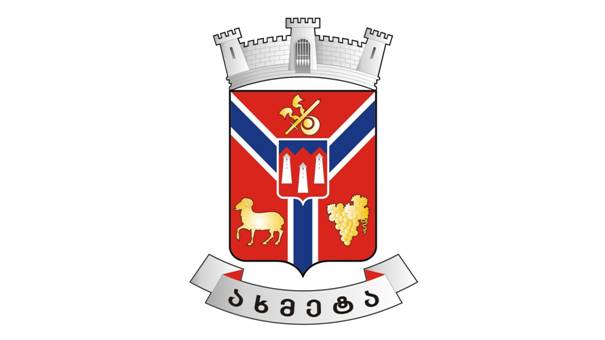 ახმეტის მუნიციპალიტეტის 2022 წლის ბიუჯეტისპროგრამული დანართიშესავალი2022-2025 წლებში ახმეტის მუნიციპალიტეტის წარმომადგენლობითი და აღმასრულებელი ხელისუფლების მიერ განხორციელებული უნდა იქნას ისეთი პროგრამები და ღონისძიებები, რომლებიც იქნება მუნიციპალიტეტის სოციალურ-ეკონომიკური განვითარების მყარი საფუძვლები. მუნიციპალიტეტმა უნდა შეძლოს ისეთი მთავარი მიზნის მიღწევა, როგორიცაა მოსახლეობის ცხოვრების დონის ხარისხობრივი ამაღლება.  აღნიშნული მიზნის მისაღწევად მუნიციპალიტეტს გააჩნია შემდეგი პრინციპები და მიდგომები: ეკონომიკის მდგრადი ფუნქციონირებისათვის ხელშემწყობი საინვესტიციო კლიმატის ჩამოყალიბებისათვის ახმეტის მუნიციპალიტეტის ისტორიულად მიმზიდველი გარემოს შენარჩუნება და განვითარება. მისი ტურისტული პოტენციალის მაქსმალური გამოვლენა. რაც ერთერთი წინაპირობა იქნება მოსახლეობის ეკონომიკური მდგომარეობის გაუმჯობესების.  ეფექტურად გაგრძელდება ყველა ისეთი საჭირო კომუნიკაციების მშენებლობა რეაბილიტაცია, როგორიცაა გზები, გარე განათება, წყალმომარაგება და სხვა. რათა მაქსიმალურად ხელი შეეწოს ინვესტიციების მოზიდვას და ეკონომიკის განვითარებას.წარმომადგენლობითი და აღმასრულებელი ორგანოები ერთობლივად ყველა მიმართულებით გაატარებს ძირეულ და ინოვაციურ რეფორმებს. ამ რეფორმების შედეგად, მივიღებთ, მოქნილ და ეფექტიან მართველობით გუნდს, რომელიც მაქსიმალურად შეუწყობს ხელს მუნიციპალიტეტში საკუთარი შემოსავლების ზრდას და მობილიზებული სახსრების ეფექტურად განკარგვას. განათლება ქვეყნისა და მუნიციპალიტტეის განვითარებისთვის გამორჩეულად პრიორიტეტული, გრძელვადიან შედეგზე გათვლილი სფეროა.როგორც ქვეყნის მთავრობისათვის ასევე მუნიციპელიტეტშიც ადამიანი და მასზე ზრუნვა იყო, არის და იქნება ჩვენი მთავარი ღირებულება. ამიტომ, გაგრძელდება და შეიქმნება ისეთი ახალი პროგრამები რომელიც სოციალურად დაუცველ მოსახლეობაში გაზრდის ხელმისაწვდომობას სხვადსხავა სახელმწიფო თუ არასახელმწიფო სერვისების მიღებაზე. მუნიციპალიტეტში არსებული სიტუაციის ანალიზის გათვალისწინებით ჩამოყალიბდა საშუალოვადიანი სამოქმედო გეგმა და განისაზღვრა შემდეგი პრიორიტეტული მიმართულებები: ინფრასტრუქტურის განვითარება;დასუფთავება და გარემოს დაცვა;სკოლამდელი განათლებისადმი ხელმისაწვდომობის უზრუნველყოფა და ხარისხის ამაღლება;კულტურისა და სპორტის განვითარება და ახლგაზრდობაში ჯანსაღი ცხოვრების წესის დამკვიდრება;მოსახლეობის ჯანმრთელობის დაცვა და სოციალური უზრუნველყოფა.წარმომადგენლობითი და აღმასრულებელი ორგანოები, ქვეყნის თავდაცვისუნარიანობის  ხელშეწყობა.ასიგნებისა და რიცხოვნობის ზღვრული ოდენობა (საკუთარი შემოსულობების ფარგლებში)ინფრასტრუქტურის განვითარება       მუნიციპალიტეტის ეკონომიკური განვითარებისათვის აუცილებელ პირობას წარმოადგენს მუნიციპალური ინფრასტრუქტურის შემდგომი გაუმჯობესება და აღნიშნული მიმართულება ბიუჯეტის ერთ-ერთ მთავარ პრიორიტეტს წარმოადგენს. პრიორიტეტის ფარგლებში გაგრძელდება საგზაო ინფრასტრუქტურის მშენებლობა-რეაბილიტაცია,  საცხოვრებელი უბნების ეზოების, დასასვენებელი პარკების და  საცხოვრებელი კორპუსების კეთილმოწყობა. მუნიციპალური ინფრასტრუქტურის  მშენებლობისა და რეაბილიტაციის გარდა პრიორიტეტის ფარგლებში განხორციელდება არსებული ინფრასტრუქტურის მოვლა შენახვა და დაფინანსდება მის ექსპლოატაციასთან დაკავშირებული ხარჯები.   დასუფთავება და გარემოს დაცვაპროგრამის ფარგლებში განხორციელდება  გარემოს დასუფთავება და ნარჩენების გატანა, გარემოს დაცვა, კაპიტალური დაბანდებები დასუფთავების სფეროში. დაფინანსდება აღნიშნულთან   დაკავშირებული ხარჯები. შესაბამისად პრიორიტეტის ფარგლებში გათვალისწინებულია მუნიციპალიტეტის სანიტარული წესრიგის შენარჩუნება და გაუმჯობესება;  ნარჩენების სრული იზოლირება მოსახლეობისა და გარემოსაგან;  სკვერებში ბალახის  გათიბვა ქალაქისა   და მუნიციპალიტეტის ტერიტორიაზე; ქალაქში არსებული სასაფლაოების მოვლა-დასუფთავება. თუშეთის დაცული ლანდშაფტის მოვლა-პარონობა; მდინარეების კალაპოტის რეგულირება, სანიაღვრე არხების მოწყობა.განათლება             მომავალი თაობების აღზრდის მიმართულებით დაწყებითი და ზოგადი განათლების გარდა მნიშვნელოვანი როლი ენიჭება ასევე სკოლამდელ განათლებას, რაც თვითმმართველი ერთეულის საკუთარ უფლებამოსილებებს განეკუთვნება და შესაბამისად მუნიციპალიტეტის ერთ-ერთ პრიორიტეტს წარმოადგენს, რომლის ფარგლებში ხორციელდება და შემდგომშიც გაგრძელდება საბავშვო ბაღების ფუნქციონირებისათვის საჭირო ხარჯების დაფინანსება, მათი რეაბილიტაცია, ინვენტარით უზრუნველყოფა.კულტურა, ახალგაზრდობა და სპორტი      მუნიციპალიტეტის ინფრასტრუქტურული და ეკონომიკური განვითარების პარალელურად აუცილებელია ხელი შეეწყოს კულტურული ტრადიციების დაცვას და ღირსეულ გაგრძელებას. ამასთანავე, ერთ-ერთი პრიორიტეტია ახალგაზრდების მრავალმხრივი (როგორც სულიერი, ისე ფიზიკური თვალსაზრისით) განვითარების ხელშეწყობა და მათში ცხოვრების ჯანსაღი წესის დამკვიდრება. შესაბამისად, მუნიციპალიტეტი განაგრძობს კულტურული ობიექტების ფინანსურ მხარდაჭერას, წარმატებული სპორტსმენების ხელშეწყობას და შესაბამისი პირობების შექმნას, რათა ნიჭიერმა ბავშვებმა და ახალგაზრდებმა შეძლონ მათი სპორტული მონაცემების გამოვლინება. ასევე ახალგაზრდებში ცხოვრების ჯანსაღი წესის წახალისების მიზნით გასატარებელ ღონისძიებებს. გარდა ამისა მუნიციპალიტეტის მიერ განხორციელდება ბიბლიოთეკების, მუზეუმების, ხელოვნების სკოლის ფუნქციონირებისათვის საჭირო ხარჯების დაფინანსება.ჯანმრთელობის დაცვა და სოციალური უზრუნველყოფამოსახლეობის ჯანმრთელობის დაცვის ხელშეწყობა და მათი სოციალური დაცვა მუნიციპალიტეტის  ერთ–ერთ მთავარ პრიორიტეტს წარმოადგენს. მუნიციპალიტეტი არსებული რესურსების ფარგლებში განაგრძობს სოციალურად დაუცველი მოსახლეობის სხვადასხვა დახმარებებით და შეღავათების უზრუნველყოფას. სახელმწიფო ბიუჯეტიდან გამოყოფილი მიზნობრივი ტრანსფერის ფარგლებში განაგრძობს  საზოგადოებრივი ჯანმრთელობის დაცვის მიზნით სხვადასხვა ღონისძიებების განხორციელებას, რაც უზრუნველყოფს მუნიციპალიტეტის მოსახლეობის ჯანმრთელობის დაცვას სხვადასხვა გადამდები და ინფექციური დაავადებისაგან.სოციალური პროგრამებიმმართველობა და საერთო დანიშნულების ხარჯები       პრიორიტეტის ფარგლებში განხორციელდება წარმომადგენლობითი და აღმასრულებელი ორგანოების დაფინანსება. ამავე პრიორიტეტიდან ფინანსდება ისეთი ხარჯები, როგორებიცაა სარეზრვო ფონდი, მუნიციპალიტეტის ვალდებულბებების (სესხები, სასამართლო გადაწყვეტილებები) მომსახურება, შესყიდვებთან და აუქციონთან დაკავშირებული ხარჯები.პრიორიტეტის კოდიპრიორიტეტის დასახელებარიცხოვნობა2022 წელი 2023 წელი 2024 წელი 2025 წელი 01 00 მმართველობა და საერთო ხარჯები1865,408.05,155.76,023.96,409.802 00 ინფრასტრუქტურის განვითარება7313,061.93,387.73,470.53,382.003 00 დასუფთავება და გარემოს დაცვა1442,420.42,215.02,519.42,839.004 00 განათლება3714,777.53,776.64,390.04,985.505 00 კულტურა, ახალგაზრდობა და სპორტი3813,279.02,959.52,760.43,039.906 00 ჯანმრთელობის დაცვა და სოციალური უზრუნველყოფა421,618.31,570.31,645.81,667.9სულ სულ 119730,565.119,064.820,810.022,324.1პროგრამის დასახელება კოდიკოდისაგზაო ინფრასტრუქტურის განვითარებასაგზაო ინფრასტრუქტურის განვითარებასაგზაო ინფრასტრუქტურის განვითარებადაფინანსება ათას ლარებშიდაფინანსება ათას ლარებშიდაფინანსება ათას ლარებშიდაფინანსება ათას ლარებშიდაფინანსება ათას ლარებშიპროგრამის დასახელება 02 0102 01საგზაო ინფრასტრუქტურის განვითარებასაგზაო ინფრასტრუქტურის განვითარებასაგზაო ინფრასტრუქტურის განვითარება2022 წ.2023 წ.2023 წ.2024 წ.2025 წ.პროგრამის დასახელება 02 0102 01საგზაო ინფრასტრუქტურის განვითარებასაგზაო ინფრასტრუქტურის განვითარებასაგზაო ინფრასტრუქტურის განვითარება7349,6600600700800 პროგრამის განმახორციელებელი სამსახურიახმეტის მუნიციპალიტეტის მერიის ინფრასტრუქტურის, სივრცითი მოწყობის, მშენებლობის და არქიტექტურის სამსახური			ახმეტის მუნიციპალიტეტის მერიის ინფრასტრუქტურის, სივრცითი მოწყობის, მშენებლობის და არქიტექტურის სამსახური			ახმეტის მუნიციპალიტეტის მერიის ინფრასტრუქტურის, სივრცითი მოწყობის, მშენებლობის და არქიტექტურის სამსახური			ახმეტის მუნიციპალიტეტის მერიის ინფრასტრუქტურის, სივრცითი მოწყობის, მშენებლობის და არქიტექტურის სამსახური			ახმეტის მუნიციპალიტეტის მერიის ინფრასტრუქტურის, სივრცითი მოწყობის, მშენებლობის და არქიტექტურის სამსახური			ახმეტის მუნიციპალიტეტის მერიის ინფრასტრუქტურის, სივრცითი მოწყობის, მშენებლობის და არქიტექტურის სამსახური			ახმეტის მუნიციპალიტეტის მერიის ინფრასტრუქტურის, სივრცითი მოწყობის, მშენებლობის და არქიტექტურის სამსახური			ახმეტის მუნიციპალიტეტის მერიის ინფრასტრუქტურის, სივრცითი მოწყობის, მშენებლობის და არქიტექტურის სამსახური			ახმეტის მუნიციპალიტეტის მერიის ინფრასტრუქტურის, სივრცითი მოწყობის, მშენებლობის და არქიტექტურის სამსახური			ახმეტის მუნიციპალიტეტის მერიის ინფრასტრუქტურის, სივრცითი მოწყობის, მშენებლობის და არქიტექტურის სამსახური			 პროგრამის აღწერაპროგრამის ფარგლებში  განხორციელდება მუნიციპალიტეტში არსებული საგზაო ინფრასტრუქტურის მდგომარეობის შენარჩუნება და განახლება, ასფალტის საფარის ორმული შეკეთება, რაც გააუმჯობესებს არსებულ საგზაო ინფრასტრუქტურას. ასევე განხორციელდება დაზიანებული ქვაფენილების და ტროტუარების აღდგენა-რეაბილიტაცია და მოპირკეთება ასფალტო–ბეტონის საფარით. ახმეტის მუნიციპალიტეტის ადგილობრივი მნიშვნელობის გზების სიგრძე შეადგენს 524 000 გრძივ მეტრს. აქედან 27,3% (143,2 კმ) მოასფალტებულია, ხოლო დანარჩენი გრუნტის გზაა.ადგილობრივი ბიუეტიდან იგეგმება  საქართველოს მთავრობის   განკარგულებით გამოყოფილი თანხების თანადაფინანსება, საპროექტო-სახარჯთაღრიცხვო დოკუმენტაციის შესყიდვა, ასევე, ობიექტის სარეაბილიტაციო სამუშაოების ღირებულება, რომელიც აღემატება 50 000 ლარს უტარდება  ტექნიკური ზედამხედველობა და  ფინანსდება ადგილობრივი ბიუჯეტიდან.  	გზების მიმართულებით 2022 წლის ადგილობრივი ბიუჯეტიდან  გათვალისწინებულია 1536,6 ათ. ლარი:ჯოყოლო-დუმასტურის დამაკავშირებელი ხიდის მოწყობა - 185.9 ათ. ლარიახშანში სასაფლაოსთან მისასვლელი გზის რეაბილიტაცია - 211,7 ათ. ლარიქ. ახმეტაში შიდა საუბნო გზების რეაბილიტაცია - 74,7 ათ. ლარიტბათანასთან მისასვლელი გზის გაწმენდითი სამუშაოები - 9,5 ათ. ლარირეგ. პროექტების თანადაფინანსება -  747,1 ათ. ლარიტექნიკური ზედამხედველობა - 171,6 ათ. ლარისაპროქტო-სახარჯთაღრიცხვო დოკუმენტაციის შედგენა- 84,2 ათ. ლარისაქართველოს მთავრობის N1419 განკარგულების თანადაფინანსება (1%) – 7,5 ათ. ლარიადგილობრივი ბიუჯეტიდან გზების მიმართულებით ნაშთის სახით აისახა 44,4 ათ. ლარი. აქედან:21,9 ათ. ლარი არის ქ. ახმეტაში რუსთველის ქუჩაზე ღობის მოწყობის ნაშთი, 5,3 ათ. ლარი ქ. ახმეტაში ფალიაშვილის ქუჩის გზის თანადაფინანსება, 17,2 ათ. ლარი ტექნიკური ზედამხედველობისათვის გადასარიცხი ნაშთი.ცენტრალური ბიუჯეტის ნაშთი - საქართელოს მთვრობის 2020 წ. N2685 განკარგულებით გამოყოფილი თანხებიდან -301,3 ათ. ლარი:სოფ. ზემო ალვანში შიდა საუბნო გზის რეაბილიტაცია - 40,1 ათ. ლარიქ. ახმეტაში ფალიაშვილის ქუჩის გზის რეაბილიტაცია - 39,4 ათ. ლარისოფ. ქვემო ალვანში შიდა საუბნო გზის რეაბილიტაცია - 40,7 ათ. ლარიქ. ახმეტაში ტაბიძის ქუჩის რეაბილიტაცია - 40,9 ათ. ლარისოფ. საკობიანოს გზის რეაბილიტაცია 7,1 ათ. ლარისოფ. კოღოთოს შიდა საუბნო გზის რეაბილიტაცია - 133,1 ათ. ლარისაქართველოს მთავრობის 2022 წლის 17 იანვრის #75 განკარგულებით გზების მიმართულებით გამოყოფილი თანხა შეადგენს 4279,6 ათ. ლარს:ქ. ახმეტაში ნინოშვილის ქუჩის გზის რეაბილიტაცია - 126,2 ათ. ლარისოფ. ქვემო ალვანის შიდა საუბნო გზის (გზა III) რეაბილიტაცია - 96,5 ათ. ლარისოფ. ზემო ალვანის შიდა საუბნო გზის (გზა I) და სოფ. საკობიანოს გზის რეაბილიტაცია -186,6 ათ. ლარისოფ. ჯოყოლოში ხიდთან მისასვლელი გზის რეაბილიტაცია - 149,8 ათ. ლარიქ. ახმეტაში ანდრონიკაშვილის ქუჩის გზის რეაბილიტაცია - 225,2 ათ. ლარიქ. ახმეტაში სააკაძის ქუჩის გზის რეაბილიტაცია - 235,6 ათ. ლარისოფელ არაშენდის საუბნო გზის რეაბილიტაცია - 278,7 ათ. ლარისოფელ ზ. ხოდაშენში შიდა საუბნო გზის რეაბილიტაცია - 409,5 ათ. ლარიქ. ახმეტაში ფიროსმანის I  ქუჩის გზის რეაბილიტაცია - 129,2 ათ. ლარიქ. ახმეტაში ყაზბეგის I  ჩიხის რეაბილიტაცია - 217,6 ათ. ლარიქ. ახმეტაში ჭავჭავაძის I  ჩიხის რეაბილიტაცია - 74,1 ათ. ლარისოფელ ჯოყოლოში სკოლასთან მისასვლელი გზის რეაბილიტაცია - 63,3 ათ. ლარიქ. ახმეტაში კახეთის  ქუჩის   რეაბილიტაცია - 415,7 ათ. ლარისოფ. აწყურის შემოსასვლელის ტროტუარების და კიუეტის რეაბილიტაცია - 70,7 ათ. ლარისოფ. დუისში შიდა საუბნო გზის რეაბილიტაცია - 204,1 ათ. ლარიქ. ახმეტაში რუსთაველის ქუჩაზე ტროტუარის მოწყობისა და გზის სავალი ნაწილის გაფართოება - 141,8 ათ. ლარისოფ. ალავერდში შიდა საუბნო გზის რეაბილიტაცია 91,2 ათ. ლარიზემო ალვანში შიდა საუბნო გზის (გზა #2) რეაბილიტაცია - 271,0 ათ. ლარიქ. ახმეტაში შატილის ქუჩის გზის რეაბილიტაცია - 91,3 ათ. ლარისოფ. ჩაბინაანში შიდა საუბნო გზის რეაბილიტაცია -182,7 ათ. ლარისოფ. ხორხელში იმერლიანთ უბანში მისასვლელი   გზის რეაბილიტაცია 619,0 ათ. ლარისაქართველოს მთავრობის 2021 წლის 16 აგვისტოს #1419 განკარგულებით გზების მიმართულებით გამოყოფილი თანხა შეადგენს 632,1 ათ. ლარს, რომლითაც ფინანსდება ახმეტის მუნიციპალიტეტის სოფ. ქისტაურში რაფიელ ერისთავის სახლ-მუზეუმთან მისასვლელი გზის რეაბილიტაცია და თანმხლები ინფრასტრუქტურის მოწყობა „მაღალმთიანი დასახლებების განვითარების ფონდიდან მუნიციპალიტეტებისთვის თანხის გამოყოფის შესახებ“ საქართველოს მთავრობის 2022 წლის 25 მაისის #926 განკარგულებით ფინანსდება ახმეტის მუნიციპალიტეტში სოფელ ილიურთა-ვესტომთა-საჩიღოლო-ვესტმოს და სოფელ ვესტომთა-გოგრულთას დამაკავშირებელი ადგილობრივი მიმოსვლის საავტომობილო გზების მოწყობა - 600,0 ათ. ლარითპროგრამის ფარგლებში  განხორციელდება მუნიციპალიტეტში არსებული საგზაო ინფრასტრუქტურის მდგომარეობის შენარჩუნება და განახლება, ასფალტის საფარის ორმული შეკეთება, რაც გააუმჯობესებს არსებულ საგზაო ინფრასტრუქტურას. ასევე განხორციელდება დაზიანებული ქვაფენილების და ტროტუარების აღდგენა-რეაბილიტაცია და მოპირკეთება ასფალტო–ბეტონის საფარით. ახმეტის მუნიციპალიტეტის ადგილობრივი მნიშვნელობის გზების სიგრძე შეადგენს 524 000 გრძივ მეტრს. აქედან 27,3% (143,2 კმ) მოასფალტებულია, ხოლო დანარჩენი გრუნტის გზაა.ადგილობრივი ბიუეტიდან იგეგმება  საქართველოს მთავრობის   განკარგულებით გამოყოფილი თანხების თანადაფინანსება, საპროექტო-სახარჯთაღრიცხვო დოკუმენტაციის შესყიდვა, ასევე, ობიექტის სარეაბილიტაციო სამუშაოების ღირებულება, რომელიც აღემატება 50 000 ლარს უტარდება  ტექნიკური ზედამხედველობა და  ფინანსდება ადგილობრივი ბიუჯეტიდან.  	გზების მიმართულებით 2022 წლის ადგილობრივი ბიუჯეტიდან  გათვალისწინებულია 1536,6 ათ. ლარი:ჯოყოლო-დუმასტურის დამაკავშირებელი ხიდის მოწყობა - 185.9 ათ. ლარიახშანში სასაფლაოსთან მისასვლელი გზის რეაბილიტაცია - 211,7 ათ. ლარიქ. ახმეტაში შიდა საუბნო გზების რეაბილიტაცია - 74,7 ათ. ლარიტბათანასთან მისასვლელი გზის გაწმენდითი სამუშაოები - 9,5 ათ. ლარირეგ. პროექტების თანადაფინანსება -  747,1 ათ. ლარიტექნიკური ზედამხედველობა - 171,6 ათ. ლარისაპროქტო-სახარჯთაღრიცხვო დოკუმენტაციის შედგენა- 84,2 ათ. ლარისაქართველოს მთავრობის N1419 განკარგულების თანადაფინანსება (1%) – 7,5 ათ. ლარიადგილობრივი ბიუჯეტიდან გზების მიმართულებით ნაშთის სახით აისახა 44,4 ათ. ლარი. აქედან:21,9 ათ. ლარი არის ქ. ახმეტაში რუსთველის ქუჩაზე ღობის მოწყობის ნაშთი, 5,3 ათ. ლარი ქ. ახმეტაში ფალიაშვილის ქუჩის გზის თანადაფინანსება, 17,2 ათ. ლარი ტექნიკური ზედამხედველობისათვის გადასარიცხი ნაშთი.ცენტრალური ბიუჯეტის ნაშთი - საქართელოს მთვრობის 2020 წ. N2685 განკარგულებით გამოყოფილი თანხებიდან -301,3 ათ. ლარი:სოფ. ზემო ალვანში შიდა საუბნო გზის რეაბილიტაცია - 40,1 ათ. ლარიქ. ახმეტაში ფალიაშვილის ქუჩის გზის რეაბილიტაცია - 39,4 ათ. ლარისოფ. ქვემო ალვანში შიდა საუბნო გზის რეაბილიტაცია - 40,7 ათ. ლარიქ. ახმეტაში ტაბიძის ქუჩის რეაბილიტაცია - 40,9 ათ. ლარისოფ. საკობიანოს გზის რეაბილიტაცია 7,1 ათ. ლარისოფ. კოღოთოს შიდა საუბნო გზის რეაბილიტაცია - 133,1 ათ. ლარისაქართველოს მთავრობის 2022 წლის 17 იანვრის #75 განკარგულებით გზების მიმართულებით გამოყოფილი თანხა შეადგენს 4279,6 ათ. ლარს:ქ. ახმეტაში ნინოშვილის ქუჩის გზის რეაბილიტაცია - 126,2 ათ. ლარისოფ. ქვემო ალვანის შიდა საუბნო გზის (გზა III) რეაბილიტაცია - 96,5 ათ. ლარისოფ. ზემო ალვანის შიდა საუბნო გზის (გზა I) და სოფ. საკობიანოს გზის რეაბილიტაცია -186,6 ათ. ლარისოფ. ჯოყოლოში ხიდთან მისასვლელი გზის რეაბილიტაცია - 149,8 ათ. ლარიქ. ახმეტაში ანდრონიკაშვილის ქუჩის გზის რეაბილიტაცია - 225,2 ათ. ლარიქ. ახმეტაში სააკაძის ქუჩის გზის რეაბილიტაცია - 235,6 ათ. ლარისოფელ არაშენდის საუბნო გზის რეაბილიტაცია - 278,7 ათ. ლარისოფელ ზ. ხოდაშენში შიდა საუბნო გზის რეაბილიტაცია - 409,5 ათ. ლარიქ. ახმეტაში ფიროსმანის I  ქუჩის გზის რეაბილიტაცია - 129,2 ათ. ლარიქ. ახმეტაში ყაზბეგის I  ჩიხის რეაბილიტაცია - 217,6 ათ. ლარიქ. ახმეტაში ჭავჭავაძის I  ჩიხის რეაბილიტაცია - 74,1 ათ. ლარისოფელ ჯოყოლოში სკოლასთან მისასვლელი გზის რეაბილიტაცია - 63,3 ათ. ლარიქ. ახმეტაში კახეთის  ქუჩის   რეაბილიტაცია - 415,7 ათ. ლარისოფ. აწყურის შემოსასვლელის ტროტუარების და კიუეტის რეაბილიტაცია - 70,7 ათ. ლარისოფ. დუისში შიდა საუბნო გზის რეაბილიტაცია - 204,1 ათ. ლარიქ. ახმეტაში რუსთაველის ქუჩაზე ტროტუარის მოწყობისა და გზის სავალი ნაწილის გაფართოება - 141,8 ათ. ლარისოფ. ალავერდში შიდა საუბნო გზის რეაბილიტაცია 91,2 ათ. ლარიზემო ალვანში შიდა საუბნო გზის (გზა #2) რეაბილიტაცია - 271,0 ათ. ლარიქ. ახმეტაში შატილის ქუჩის გზის რეაბილიტაცია - 91,3 ათ. ლარისოფ. ჩაბინაანში შიდა საუბნო გზის რეაბილიტაცია -182,7 ათ. ლარისოფ. ხორხელში იმერლიანთ უბანში მისასვლელი   გზის რეაბილიტაცია 619,0 ათ. ლარისაქართველოს მთავრობის 2021 წლის 16 აგვისტოს #1419 განკარგულებით გზების მიმართულებით გამოყოფილი თანხა შეადგენს 632,1 ათ. ლარს, რომლითაც ფინანსდება ახმეტის მუნიციპალიტეტის სოფ. ქისტაურში რაფიელ ერისთავის სახლ-მუზეუმთან მისასვლელი გზის რეაბილიტაცია და თანმხლები ინფრასტრუქტურის მოწყობა „მაღალმთიანი დასახლებების განვითარების ფონდიდან მუნიციპალიტეტებისთვის თანხის გამოყოფის შესახებ“ საქართველოს მთავრობის 2022 წლის 25 მაისის #926 განკარგულებით ფინანსდება ახმეტის მუნიციპალიტეტში სოფელ ილიურთა-ვესტომთა-საჩიღოლო-ვესტმოს და სოფელ ვესტომთა-გოგრულთას დამაკავშირებელი ადგილობრივი მიმოსვლის საავტომობილო გზების მოწყობა - 600,0 ათ. ლარითპროგრამის ფარგლებში  განხორციელდება მუნიციპალიტეტში არსებული საგზაო ინფრასტრუქტურის მდგომარეობის შენარჩუნება და განახლება, ასფალტის საფარის ორმული შეკეთება, რაც გააუმჯობესებს არსებულ საგზაო ინფრასტრუქტურას. ასევე განხორციელდება დაზიანებული ქვაფენილების და ტროტუარების აღდგენა-რეაბილიტაცია და მოპირკეთება ასფალტო–ბეტონის საფარით. ახმეტის მუნიციპალიტეტის ადგილობრივი მნიშვნელობის გზების სიგრძე შეადგენს 524 000 გრძივ მეტრს. აქედან 27,3% (143,2 კმ) მოასფალტებულია, ხოლო დანარჩენი გრუნტის გზაა.ადგილობრივი ბიუეტიდან იგეგმება  საქართველოს მთავრობის   განკარგულებით გამოყოფილი თანხების თანადაფინანსება, საპროექტო-სახარჯთაღრიცხვო დოკუმენტაციის შესყიდვა, ასევე, ობიექტის სარეაბილიტაციო სამუშაოების ღირებულება, რომელიც აღემატება 50 000 ლარს უტარდება  ტექნიკური ზედამხედველობა და  ფინანსდება ადგილობრივი ბიუჯეტიდან.  	გზების მიმართულებით 2022 წლის ადგილობრივი ბიუჯეტიდან  გათვალისწინებულია 1536,6 ათ. ლარი:ჯოყოლო-დუმასტურის დამაკავშირებელი ხიდის მოწყობა - 185.9 ათ. ლარიახშანში სასაფლაოსთან მისასვლელი გზის რეაბილიტაცია - 211,7 ათ. ლარიქ. ახმეტაში შიდა საუბნო გზების რეაბილიტაცია - 74,7 ათ. ლარიტბათანასთან მისასვლელი გზის გაწმენდითი სამუშაოები - 9,5 ათ. ლარირეგ. პროექტების თანადაფინანსება -  747,1 ათ. ლარიტექნიკური ზედამხედველობა - 171,6 ათ. ლარისაპროქტო-სახარჯთაღრიცხვო დოკუმენტაციის შედგენა- 84,2 ათ. ლარისაქართველოს მთავრობის N1419 განკარგულების თანადაფინანსება (1%) – 7,5 ათ. ლარიადგილობრივი ბიუჯეტიდან გზების მიმართულებით ნაშთის სახით აისახა 44,4 ათ. ლარი. აქედან:21,9 ათ. ლარი არის ქ. ახმეტაში რუსთველის ქუჩაზე ღობის მოწყობის ნაშთი, 5,3 ათ. ლარი ქ. ახმეტაში ფალიაშვილის ქუჩის გზის თანადაფინანსება, 17,2 ათ. ლარი ტექნიკური ზედამხედველობისათვის გადასარიცხი ნაშთი.ცენტრალური ბიუჯეტის ნაშთი - საქართელოს მთვრობის 2020 წ. N2685 განკარგულებით გამოყოფილი თანხებიდან -301,3 ათ. ლარი:სოფ. ზემო ალვანში შიდა საუბნო გზის რეაბილიტაცია - 40,1 ათ. ლარიქ. ახმეტაში ფალიაშვილის ქუჩის გზის რეაბილიტაცია - 39,4 ათ. ლარისოფ. ქვემო ალვანში შიდა საუბნო გზის რეაბილიტაცია - 40,7 ათ. ლარიქ. ახმეტაში ტაბიძის ქუჩის რეაბილიტაცია - 40,9 ათ. ლარისოფ. საკობიანოს გზის რეაბილიტაცია 7,1 ათ. ლარისოფ. კოღოთოს შიდა საუბნო გზის რეაბილიტაცია - 133,1 ათ. ლარისაქართველოს მთავრობის 2022 წლის 17 იანვრის #75 განკარგულებით გზების მიმართულებით გამოყოფილი თანხა შეადგენს 4279,6 ათ. ლარს:ქ. ახმეტაში ნინოშვილის ქუჩის გზის რეაბილიტაცია - 126,2 ათ. ლარისოფ. ქვემო ალვანის შიდა საუბნო გზის (გზა III) რეაბილიტაცია - 96,5 ათ. ლარისოფ. ზემო ალვანის შიდა საუბნო გზის (გზა I) და სოფ. საკობიანოს გზის რეაბილიტაცია -186,6 ათ. ლარისოფ. ჯოყოლოში ხიდთან მისასვლელი გზის რეაბილიტაცია - 149,8 ათ. ლარიქ. ახმეტაში ანდრონიკაშვილის ქუჩის გზის რეაბილიტაცია - 225,2 ათ. ლარიქ. ახმეტაში სააკაძის ქუჩის გზის რეაბილიტაცია - 235,6 ათ. ლარისოფელ არაშენდის საუბნო გზის რეაბილიტაცია - 278,7 ათ. ლარისოფელ ზ. ხოდაშენში შიდა საუბნო გზის რეაბილიტაცია - 409,5 ათ. ლარიქ. ახმეტაში ფიროსმანის I  ქუჩის გზის რეაბილიტაცია - 129,2 ათ. ლარიქ. ახმეტაში ყაზბეგის I  ჩიხის რეაბილიტაცია - 217,6 ათ. ლარიქ. ახმეტაში ჭავჭავაძის I  ჩიხის რეაბილიტაცია - 74,1 ათ. ლარისოფელ ჯოყოლოში სკოლასთან მისასვლელი გზის რეაბილიტაცია - 63,3 ათ. ლარიქ. ახმეტაში კახეთის  ქუჩის   რეაბილიტაცია - 415,7 ათ. ლარისოფ. აწყურის შემოსასვლელის ტროტუარების და კიუეტის რეაბილიტაცია - 70,7 ათ. ლარისოფ. დუისში შიდა საუბნო გზის რეაბილიტაცია - 204,1 ათ. ლარიქ. ახმეტაში რუსთაველის ქუჩაზე ტროტუარის მოწყობისა და გზის სავალი ნაწილის გაფართოება - 141,8 ათ. ლარისოფ. ალავერდში შიდა საუბნო გზის რეაბილიტაცია 91,2 ათ. ლარიზემო ალვანში შიდა საუბნო გზის (გზა #2) რეაბილიტაცია - 271,0 ათ. ლარიქ. ახმეტაში შატილის ქუჩის გზის რეაბილიტაცია - 91,3 ათ. ლარისოფ. ჩაბინაანში შიდა საუბნო გზის რეაბილიტაცია -182,7 ათ. ლარისოფ. ხორხელში იმერლიანთ უბანში მისასვლელი   გზის რეაბილიტაცია 619,0 ათ. ლარისაქართველოს მთავრობის 2021 წლის 16 აგვისტოს #1419 განკარგულებით გზების მიმართულებით გამოყოფილი თანხა შეადგენს 632,1 ათ. ლარს, რომლითაც ფინანსდება ახმეტის მუნიციპალიტეტის სოფ. ქისტაურში რაფიელ ერისთავის სახლ-მუზეუმთან მისასვლელი გზის რეაბილიტაცია და თანმხლები ინფრასტრუქტურის მოწყობა „მაღალმთიანი დასახლებების განვითარების ფონდიდან მუნიციპალიტეტებისთვის თანხის გამოყოფის შესახებ“ საქართველოს მთავრობის 2022 წლის 25 მაისის #926 განკარგულებით ფინანსდება ახმეტის მუნიციპალიტეტში სოფელ ილიურთა-ვესტომთა-საჩიღოლო-ვესტმოს და სოფელ ვესტომთა-გოგრულთას დამაკავშირებელი ადგილობრივი მიმოსვლის საავტომობილო გზების მოწყობა - 600,0 ათ. ლარითპროგრამის ფარგლებში  განხორციელდება მუნიციპალიტეტში არსებული საგზაო ინფრასტრუქტურის მდგომარეობის შენარჩუნება და განახლება, ასფალტის საფარის ორმული შეკეთება, რაც გააუმჯობესებს არსებულ საგზაო ინფრასტრუქტურას. ასევე განხორციელდება დაზიანებული ქვაფენილების და ტროტუარების აღდგენა-რეაბილიტაცია და მოპირკეთება ასფალტო–ბეტონის საფარით. ახმეტის მუნიციპალიტეტის ადგილობრივი მნიშვნელობის გზების სიგრძე შეადგენს 524 000 გრძივ მეტრს. აქედან 27,3% (143,2 კმ) მოასფალტებულია, ხოლო დანარჩენი გრუნტის გზაა.ადგილობრივი ბიუეტიდან იგეგმება  საქართველოს მთავრობის   განკარგულებით გამოყოფილი თანხების თანადაფინანსება, საპროექტო-სახარჯთაღრიცხვო დოკუმენტაციის შესყიდვა, ასევე, ობიექტის სარეაბილიტაციო სამუშაოების ღირებულება, რომელიც აღემატება 50 000 ლარს უტარდება  ტექნიკური ზედამხედველობა და  ფინანსდება ადგილობრივი ბიუჯეტიდან.  	გზების მიმართულებით 2022 წლის ადგილობრივი ბიუჯეტიდან  გათვალისწინებულია 1536,6 ათ. ლარი:ჯოყოლო-დუმასტურის დამაკავშირებელი ხიდის მოწყობა - 185.9 ათ. ლარიახშანში სასაფლაოსთან მისასვლელი გზის რეაბილიტაცია - 211,7 ათ. ლარიქ. ახმეტაში შიდა საუბნო გზების რეაბილიტაცია - 74,7 ათ. ლარიტბათანასთან მისასვლელი გზის გაწმენდითი სამუშაოები - 9,5 ათ. ლარირეგ. პროექტების თანადაფინანსება -  747,1 ათ. ლარიტექნიკური ზედამხედველობა - 171,6 ათ. ლარისაპროქტო-სახარჯთაღრიცხვო დოკუმენტაციის შედგენა- 84,2 ათ. ლარისაქართველოს მთავრობის N1419 განკარგულების თანადაფინანსება (1%) – 7,5 ათ. ლარიადგილობრივი ბიუჯეტიდან გზების მიმართულებით ნაშთის სახით აისახა 44,4 ათ. ლარი. აქედან:21,9 ათ. ლარი არის ქ. ახმეტაში რუსთველის ქუჩაზე ღობის მოწყობის ნაშთი, 5,3 ათ. ლარი ქ. ახმეტაში ფალიაშვილის ქუჩის გზის თანადაფინანსება, 17,2 ათ. ლარი ტექნიკური ზედამხედველობისათვის გადასარიცხი ნაშთი.ცენტრალური ბიუჯეტის ნაშთი - საქართელოს მთვრობის 2020 წ. N2685 განკარგულებით გამოყოფილი თანხებიდან -301,3 ათ. ლარი:სოფ. ზემო ალვანში შიდა საუბნო გზის რეაბილიტაცია - 40,1 ათ. ლარიქ. ახმეტაში ფალიაშვილის ქუჩის გზის რეაბილიტაცია - 39,4 ათ. ლარისოფ. ქვემო ალვანში შიდა საუბნო გზის რეაბილიტაცია - 40,7 ათ. ლარიქ. ახმეტაში ტაბიძის ქუჩის რეაბილიტაცია - 40,9 ათ. ლარისოფ. საკობიანოს გზის რეაბილიტაცია 7,1 ათ. ლარისოფ. კოღოთოს შიდა საუბნო გზის რეაბილიტაცია - 133,1 ათ. ლარისაქართველოს მთავრობის 2022 წლის 17 იანვრის #75 განკარგულებით გზების მიმართულებით გამოყოფილი თანხა შეადგენს 4279,6 ათ. ლარს:ქ. ახმეტაში ნინოშვილის ქუჩის გზის რეაბილიტაცია - 126,2 ათ. ლარისოფ. ქვემო ალვანის შიდა საუბნო გზის (გზა III) რეაბილიტაცია - 96,5 ათ. ლარისოფ. ზემო ალვანის შიდა საუბნო გზის (გზა I) და სოფ. საკობიანოს გზის რეაბილიტაცია -186,6 ათ. ლარისოფ. ჯოყოლოში ხიდთან მისასვლელი გზის რეაბილიტაცია - 149,8 ათ. ლარიქ. ახმეტაში ანდრონიკაშვილის ქუჩის გზის რეაბილიტაცია - 225,2 ათ. ლარიქ. ახმეტაში სააკაძის ქუჩის გზის რეაბილიტაცია - 235,6 ათ. ლარისოფელ არაშენდის საუბნო გზის რეაბილიტაცია - 278,7 ათ. ლარისოფელ ზ. ხოდაშენში შიდა საუბნო გზის რეაბილიტაცია - 409,5 ათ. ლარიქ. ახმეტაში ფიროსმანის I  ქუჩის გზის რეაბილიტაცია - 129,2 ათ. ლარიქ. ახმეტაში ყაზბეგის I  ჩიხის რეაბილიტაცია - 217,6 ათ. ლარიქ. ახმეტაში ჭავჭავაძის I  ჩიხის რეაბილიტაცია - 74,1 ათ. ლარისოფელ ჯოყოლოში სკოლასთან მისასვლელი გზის რეაბილიტაცია - 63,3 ათ. ლარიქ. ახმეტაში კახეთის  ქუჩის   რეაბილიტაცია - 415,7 ათ. ლარისოფ. აწყურის შემოსასვლელის ტროტუარების და კიუეტის რეაბილიტაცია - 70,7 ათ. ლარისოფ. დუისში შიდა საუბნო გზის რეაბილიტაცია - 204,1 ათ. ლარიქ. ახმეტაში რუსთაველის ქუჩაზე ტროტუარის მოწყობისა და გზის სავალი ნაწილის გაფართოება - 141,8 ათ. ლარისოფ. ალავერდში შიდა საუბნო გზის რეაბილიტაცია 91,2 ათ. ლარიზემო ალვანში შიდა საუბნო გზის (გზა #2) რეაბილიტაცია - 271,0 ათ. ლარიქ. ახმეტაში შატილის ქუჩის გზის რეაბილიტაცია - 91,3 ათ. ლარისოფ. ჩაბინაანში შიდა საუბნო გზის რეაბილიტაცია -182,7 ათ. ლარისოფ. ხორხელში იმერლიანთ უბანში მისასვლელი   გზის რეაბილიტაცია 619,0 ათ. ლარისაქართველოს მთავრობის 2021 წლის 16 აგვისტოს #1419 განკარგულებით გზების მიმართულებით გამოყოფილი თანხა შეადგენს 632,1 ათ. ლარს, რომლითაც ფინანსდება ახმეტის მუნიციპალიტეტის სოფ. ქისტაურში რაფიელ ერისთავის სახლ-მუზეუმთან მისასვლელი გზის რეაბილიტაცია და თანმხლები ინფრასტრუქტურის მოწყობა „მაღალმთიანი დასახლებების განვითარების ფონდიდან მუნიციპალიტეტებისთვის თანხის გამოყოფის შესახებ“ საქართველოს მთავრობის 2022 წლის 25 მაისის #926 განკარგულებით ფინანსდება ახმეტის მუნიციპალიტეტში სოფელ ილიურთა-ვესტომთა-საჩიღოლო-ვესტმოს და სოფელ ვესტომთა-გოგრულთას დამაკავშირებელი ადგილობრივი მიმოსვლის საავტომობილო გზების მოწყობა - 600,0 ათ. ლარითპროგრამის ფარგლებში  განხორციელდება მუნიციპალიტეტში არსებული საგზაო ინფრასტრუქტურის მდგომარეობის შენარჩუნება და განახლება, ასფალტის საფარის ორმული შეკეთება, რაც გააუმჯობესებს არსებულ საგზაო ინფრასტრუქტურას. ასევე განხორციელდება დაზიანებული ქვაფენილების და ტროტუარების აღდგენა-რეაბილიტაცია და მოპირკეთება ასფალტო–ბეტონის საფარით. ახმეტის მუნიციპალიტეტის ადგილობრივი მნიშვნელობის გზების სიგრძე შეადგენს 524 000 გრძივ მეტრს. აქედან 27,3% (143,2 კმ) მოასფალტებულია, ხოლო დანარჩენი გრუნტის გზაა.ადგილობრივი ბიუეტიდან იგეგმება  საქართველოს მთავრობის   განკარგულებით გამოყოფილი თანხების თანადაფინანსება, საპროექტო-სახარჯთაღრიცხვო დოკუმენტაციის შესყიდვა, ასევე, ობიექტის სარეაბილიტაციო სამუშაოების ღირებულება, რომელიც აღემატება 50 000 ლარს უტარდება  ტექნიკური ზედამხედველობა და  ფინანსდება ადგილობრივი ბიუჯეტიდან.  	გზების მიმართულებით 2022 წლის ადგილობრივი ბიუჯეტიდან  გათვალისწინებულია 1536,6 ათ. ლარი:ჯოყოლო-დუმასტურის დამაკავშირებელი ხიდის მოწყობა - 185.9 ათ. ლარიახშანში სასაფლაოსთან მისასვლელი გზის რეაბილიტაცია - 211,7 ათ. ლარიქ. ახმეტაში შიდა საუბნო გზების რეაბილიტაცია - 74,7 ათ. ლარიტბათანასთან მისასვლელი გზის გაწმენდითი სამუშაოები - 9,5 ათ. ლარირეგ. პროექტების თანადაფინანსება -  747,1 ათ. ლარიტექნიკური ზედამხედველობა - 171,6 ათ. ლარისაპროქტო-სახარჯთაღრიცხვო დოკუმენტაციის შედგენა- 84,2 ათ. ლარისაქართველოს მთავრობის N1419 განკარგულების თანადაფინანსება (1%) – 7,5 ათ. ლარიადგილობრივი ბიუჯეტიდან გზების მიმართულებით ნაშთის სახით აისახა 44,4 ათ. ლარი. აქედან:21,9 ათ. ლარი არის ქ. ახმეტაში რუსთველის ქუჩაზე ღობის მოწყობის ნაშთი, 5,3 ათ. ლარი ქ. ახმეტაში ფალიაშვილის ქუჩის გზის თანადაფინანსება, 17,2 ათ. ლარი ტექნიკური ზედამხედველობისათვის გადასარიცხი ნაშთი.ცენტრალური ბიუჯეტის ნაშთი - საქართელოს მთვრობის 2020 წ. N2685 განკარგულებით გამოყოფილი თანხებიდან -301,3 ათ. ლარი:სოფ. ზემო ალვანში შიდა საუბნო გზის რეაბილიტაცია - 40,1 ათ. ლარიქ. ახმეტაში ფალიაშვილის ქუჩის გზის რეაბილიტაცია - 39,4 ათ. ლარისოფ. ქვემო ალვანში შიდა საუბნო გზის რეაბილიტაცია - 40,7 ათ. ლარიქ. ახმეტაში ტაბიძის ქუჩის რეაბილიტაცია - 40,9 ათ. ლარისოფ. საკობიანოს გზის რეაბილიტაცია 7,1 ათ. ლარისოფ. კოღოთოს შიდა საუბნო გზის რეაბილიტაცია - 133,1 ათ. ლარისაქართველოს მთავრობის 2022 წლის 17 იანვრის #75 განკარგულებით გზების მიმართულებით გამოყოფილი თანხა შეადგენს 4279,6 ათ. ლარს:ქ. ახმეტაში ნინოშვილის ქუჩის გზის რეაბილიტაცია - 126,2 ათ. ლარისოფ. ქვემო ალვანის შიდა საუბნო გზის (გზა III) რეაბილიტაცია - 96,5 ათ. ლარისოფ. ზემო ალვანის შიდა საუბნო გზის (გზა I) და სოფ. საკობიანოს გზის რეაბილიტაცია -186,6 ათ. ლარისოფ. ჯოყოლოში ხიდთან მისასვლელი გზის რეაბილიტაცია - 149,8 ათ. ლარიქ. ახმეტაში ანდრონიკაშვილის ქუჩის გზის რეაბილიტაცია - 225,2 ათ. ლარიქ. ახმეტაში სააკაძის ქუჩის გზის რეაბილიტაცია - 235,6 ათ. ლარისოფელ არაშენდის საუბნო გზის რეაბილიტაცია - 278,7 ათ. ლარისოფელ ზ. ხოდაშენში შიდა საუბნო გზის რეაბილიტაცია - 409,5 ათ. ლარიქ. ახმეტაში ფიროსმანის I  ქუჩის გზის რეაბილიტაცია - 129,2 ათ. ლარიქ. ახმეტაში ყაზბეგის I  ჩიხის რეაბილიტაცია - 217,6 ათ. ლარიქ. ახმეტაში ჭავჭავაძის I  ჩიხის რეაბილიტაცია - 74,1 ათ. ლარისოფელ ჯოყოლოში სკოლასთან მისასვლელი გზის რეაბილიტაცია - 63,3 ათ. ლარიქ. ახმეტაში კახეთის  ქუჩის   რეაბილიტაცია - 415,7 ათ. ლარისოფ. აწყურის შემოსასვლელის ტროტუარების და კიუეტის რეაბილიტაცია - 70,7 ათ. ლარისოფ. დუისში შიდა საუბნო გზის რეაბილიტაცია - 204,1 ათ. ლარიქ. ახმეტაში რუსთაველის ქუჩაზე ტროტუარის მოწყობისა და გზის სავალი ნაწილის გაფართოება - 141,8 ათ. ლარისოფ. ალავერდში შიდა საუბნო გზის რეაბილიტაცია 91,2 ათ. ლარიზემო ალვანში შიდა საუბნო გზის (გზა #2) რეაბილიტაცია - 271,0 ათ. ლარიქ. ახმეტაში შატილის ქუჩის გზის რეაბილიტაცია - 91,3 ათ. ლარისოფ. ჩაბინაანში შიდა საუბნო გზის რეაბილიტაცია -182,7 ათ. ლარისოფ. ხორხელში იმერლიანთ უბანში მისასვლელი   გზის რეაბილიტაცია 619,0 ათ. ლარისაქართველოს მთავრობის 2021 წლის 16 აგვისტოს #1419 განკარგულებით გზების მიმართულებით გამოყოფილი თანხა შეადგენს 632,1 ათ. ლარს, რომლითაც ფინანსდება ახმეტის მუნიციპალიტეტის სოფ. ქისტაურში რაფიელ ერისთავის სახლ-მუზეუმთან მისასვლელი გზის რეაბილიტაცია და თანმხლები ინფრასტრუქტურის მოწყობა „მაღალმთიანი დასახლებების განვითარების ფონდიდან მუნიციპალიტეტებისთვის თანხის გამოყოფის შესახებ“ საქართველოს მთავრობის 2022 წლის 25 მაისის #926 განკარგულებით ფინანსდება ახმეტის მუნიციპალიტეტში სოფელ ილიურთა-ვესტომთა-საჩიღოლო-ვესტმოს და სოფელ ვესტომთა-გოგრულთას დამაკავშირებელი ადგილობრივი მიმოსვლის საავტომობილო გზების მოწყობა - 600,0 ათ. ლარითპროგრამის ფარგლებში  განხორციელდება მუნიციპალიტეტში არსებული საგზაო ინფრასტრუქტურის მდგომარეობის შენარჩუნება და განახლება, ასფალტის საფარის ორმული შეკეთება, რაც გააუმჯობესებს არსებულ საგზაო ინფრასტრუქტურას. ასევე განხორციელდება დაზიანებული ქვაფენილების და ტროტუარების აღდგენა-რეაბილიტაცია და მოპირკეთება ასფალტო–ბეტონის საფარით. ახმეტის მუნიციპალიტეტის ადგილობრივი მნიშვნელობის გზების სიგრძე შეადგენს 524 000 გრძივ მეტრს. აქედან 27,3% (143,2 კმ) მოასფალტებულია, ხოლო დანარჩენი გრუნტის გზაა.ადგილობრივი ბიუეტიდან იგეგმება  საქართველოს მთავრობის   განკარგულებით გამოყოფილი თანხების თანადაფინანსება, საპროექტო-სახარჯთაღრიცხვო დოკუმენტაციის შესყიდვა, ასევე, ობიექტის სარეაბილიტაციო სამუშაოების ღირებულება, რომელიც აღემატება 50 000 ლარს უტარდება  ტექნიკური ზედამხედველობა და  ფინანსდება ადგილობრივი ბიუჯეტიდან.  	გზების მიმართულებით 2022 წლის ადგილობრივი ბიუჯეტიდან  გათვალისწინებულია 1536,6 ათ. ლარი:ჯოყოლო-დუმასტურის დამაკავშირებელი ხიდის მოწყობა - 185.9 ათ. ლარიახშანში სასაფლაოსთან მისასვლელი გზის რეაბილიტაცია - 211,7 ათ. ლარიქ. ახმეტაში შიდა საუბნო გზების რეაბილიტაცია - 74,7 ათ. ლარიტბათანასთან მისასვლელი გზის გაწმენდითი სამუშაოები - 9,5 ათ. ლარირეგ. პროექტების თანადაფინანსება -  747,1 ათ. ლარიტექნიკური ზედამხედველობა - 171,6 ათ. ლარისაპროქტო-სახარჯთაღრიცხვო დოკუმენტაციის შედგენა- 84,2 ათ. ლარისაქართველოს მთავრობის N1419 განკარგულების თანადაფინანსება (1%) – 7,5 ათ. ლარიადგილობრივი ბიუჯეტიდან გზების მიმართულებით ნაშთის სახით აისახა 44,4 ათ. ლარი. აქედან:21,9 ათ. ლარი არის ქ. ახმეტაში რუსთველის ქუჩაზე ღობის მოწყობის ნაშთი, 5,3 ათ. ლარი ქ. ახმეტაში ფალიაშვილის ქუჩის გზის თანადაფინანსება, 17,2 ათ. ლარი ტექნიკური ზედამხედველობისათვის გადასარიცხი ნაშთი.ცენტრალური ბიუჯეტის ნაშთი - საქართელოს მთვრობის 2020 წ. N2685 განკარგულებით გამოყოფილი თანხებიდან -301,3 ათ. ლარი:სოფ. ზემო ალვანში შიდა საუბნო გზის რეაბილიტაცია - 40,1 ათ. ლარიქ. ახმეტაში ფალიაშვილის ქუჩის გზის რეაბილიტაცია - 39,4 ათ. ლარისოფ. ქვემო ალვანში შიდა საუბნო გზის რეაბილიტაცია - 40,7 ათ. ლარიქ. ახმეტაში ტაბიძის ქუჩის რეაბილიტაცია - 40,9 ათ. ლარისოფ. საკობიანოს გზის რეაბილიტაცია 7,1 ათ. ლარისოფ. კოღოთოს შიდა საუბნო გზის რეაბილიტაცია - 133,1 ათ. ლარისაქართველოს მთავრობის 2022 წლის 17 იანვრის #75 განკარგულებით გზების მიმართულებით გამოყოფილი თანხა შეადგენს 4279,6 ათ. ლარს:ქ. ახმეტაში ნინოშვილის ქუჩის გზის რეაბილიტაცია - 126,2 ათ. ლარისოფ. ქვემო ალვანის შიდა საუბნო გზის (გზა III) რეაბილიტაცია - 96,5 ათ. ლარისოფ. ზემო ალვანის შიდა საუბნო გზის (გზა I) და სოფ. საკობიანოს გზის რეაბილიტაცია -186,6 ათ. ლარისოფ. ჯოყოლოში ხიდთან მისასვლელი გზის რეაბილიტაცია - 149,8 ათ. ლარიქ. ახმეტაში ანდრონიკაშვილის ქუჩის გზის რეაბილიტაცია - 225,2 ათ. ლარიქ. ახმეტაში სააკაძის ქუჩის გზის რეაბილიტაცია - 235,6 ათ. ლარისოფელ არაშენდის საუბნო გზის რეაბილიტაცია - 278,7 ათ. ლარისოფელ ზ. ხოდაშენში შიდა საუბნო გზის რეაბილიტაცია - 409,5 ათ. ლარიქ. ახმეტაში ფიროსმანის I  ქუჩის გზის რეაბილიტაცია - 129,2 ათ. ლარიქ. ახმეტაში ყაზბეგის I  ჩიხის რეაბილიტაცია - 217,6 ათ. ლარიქ. ახმეტაში ჭავჭავაძის I  ჩიხის რეაბილიტაცია - 74,1 ათ. ლარისოფელ ჯოყოლოში სკოლასთან მისასვლელი გზის რეაბილიტაცია - 63,3 ათ. ლარიქ. ახმეტაში კახეთის  ქუჩის   რეაბილიტაცია - 415,7 ათ. ლარისოფ. აწყურის შემოსასვლელის ტროტუარების და კიუეტის რეაბილიტაცია - 70,7 ათ. ლარისოფ. დუისში შიდა საუბნო გზის რეაბილიტაცია - 204,1 ათ. ლარიქ. ახმეტაში რუსთაველის ქუჩაზე ტროტუარის მოწყობისა და გზის სავალი ნაწილის გაფართოება - 141,8 ათ. ლარისოფ. ალავერდში შიდა საუბნო გზის რეაბილიტაცია 91,2 ათ. ლარიზემო ალვანში შიდა საუბნო გზის (გზა #2) რეაბილიტაცია - 271,0 ათ. ლარიქ. ახმეტაში შატილის ქუჩის გზის რეაბილიტაცია - 91,3 ათ. ლარისოფ. ჩაბინაანში შიდა საუბნო გზის რეაბილიტაცია -182,7 ათ. ლარისოფ. ხორხელში იმერლიანთ უბანში მისასვლელი   გზის რეაბილიტაცია 619,0 ათ. ლარისაქართველოს მთავრობის 2021 წლის 16 აგვისტოს #1419 განკარგულებით გზების მიმართულებით გამოყოფილი თანხა შეადგენს 632,1 ათ. ლარს, რომლითაც ფინანსდება ახმეტის მუნიციპალიტეტის სოფ. ქისტაურში რაფიელ ერისთავის სახლ-მუზეუმთან მისასვლელი გზის რეაბილიტაცია და თანმხლები ინფრასტრუქტურის მოწყობა „მაღალმთიანი დასახლებების განვითარების ფონდიდან მუნიციპალიტეტებისთვის თანხის გამოყოფის შესახებ“ საქართველოს მთავრობის 2022 წლის 25 მაისის #926 განკარგულებით ფინანსდება ახმეტის მუნიციპალიტეტში სოფელ ილიურთა-ვესტომთა-საჩიღოლო-ვესტმოს და სოფელ ვესტომთა-გოგრულთას დამაკავშირებელი ადგილობრივი მიმოსვლის საავტომობილო გზების მოწყობა - 600,0 ათ. ლარითპროგრამის ფარგლებში  განხორციელდება მუნიციპალიტეტში არსებული საგზაო ინფრასტრუქტურის მდგომარეობის შენარჩუნება და განახლება, ასფალტის საფარის ორმული შეკეთება, რაც გააუმჯობესებს არსებულ საგზაო ინფრასტრუქტურას. ასევე განხორციელდება დაზიანებული ქვაფენილების და ტროტუარების აღდგენა-რეაბილიტაცია და მოპირკეთება ასფალტო–ბეტონის საფარით. ახმეტის მუნიციპალიტეტის ადგილობრივი მნიშვნელობის გზების სიგრძე შეადგენს 524 000 გრძივ მეტრს. აქედან 27,3% (143,2 კმ) მოასფალტებულია, ხოლო დანარჩენი გრუნტის გზაა.ადგილობრივი ბიუეტიდან იგეგმება  საქართველოს მთავრობის   განკარგულებით გამოყოფილი თანხების თანადაფინანსება, საპროექტო-სახარჯთაღრიცხვო დოკუმენტაციის შესყიდვა, ასევე, ობიექტის სარეაბილიტაციო სამუშაოების ღირებულება, რომელიც აღემატება 50 000 ლარს უტარდება  ტექნიკური ზედამხედველობა და  ფინანსდება ადგილობრივი ბიუჯეტიდან.  	გზების მიმართულებით 2022 წლის ადგილობრივი ბიუჯეტიდან  გათვალისწინებულია 1536,6 ათ. ლარი:ჯოყოლო-დუმასტურის დამაკავშირებელი ხიდის მოწყობა - 185.9 ათ. ლარიახშანში სასაფლაოსთან მისასვლელი გზის რეაბილიტაცია - 211,7 ათ. ლარიქ. ახმეტაში შიდა საუბნო გზების რეაბილიტაცია - 74,7 ათ. ლარიტბათანასთან მისასვლელი გზის გაწმენდითი სამუშაოები - 9,5 ათ. ლარირეგ. პროექტების თანადაფინანსება -  747,1 ათ. ლარიტექნიკური ზედამხედველობა - 171,6 ათ. ლარისაპროქტო-სახარჯთაღრიცხვო დოკუმენტაციის შედგენა- 84,2 ათ. ლარისაქართველოს მთავრობის N1419 განკარგულების თანადაფინანსება (1%) – 7,5 ათ. ლარიადგილობრივი ბიუჯეტიდან გზების მიმართულებით ნაშთის სახით აისახა 44,4 ათ. ლარი. აქედან:21,9 ათ. ლარი არის ქ. ახმეტაში რუსთველის ქუჩაზე ღობის მოწყობის ნაშთი, 5,3 ათ. ლარი ქ. ახმეტაში ფალიაშვილის ქუჩის გზის თანადაფინანსება, 17,2 ათ. ლარი ტექნიკური ზედამხედველობისათვის გადასარიცხი ნაშთი.ცენტრალური ბიუჯეტის ნაშთი - საქართელოს მთვრობის 2020 წ. N2685 განკარგულებით გამოყოფილი თანხებიდან -301,3 ათ. ლარი:სოფ. ზემო ალვანში შიდა საუბნო გზის რეაბილიტაცია - 40,1 ათ. ლარიქ. ახმეტაში ფალიაშვილის ქუჩის გზის რეაბილიტაცია - 39,4 ათ. ლარისოფ. ქვემო ალვანში შიდა საუბნო გზის რეაბილიტაცია - 40,7 ათ. ლარიქ. ახმეტაში ტაბიძის ქუჩის რეაბილიტაცია - 40,9 ათ. ლარისოფ. საკობიანოს გზის რეაბილიტაცია 7,1 ათ. ლარისოფ. კოღოთოს შიდა საუბნო გზის რეაბილიტაცია - 133,1 ათ. ლარისაქართველოს მთავრობის 2022 წლის 17 იანვრის #75 განკარგულებით გზების მიმართულებით გამოყოფილი თანხა შეადგენს 4279,6 ათ. ლარს:ქ. ახმეტაში ნინოშვილის ქუჩის გზის რეაბილიტაცია - 126,2 ათ. ლარისოფ. ქვემო ალვანის შიდა საუბნო გზის (გზა III) რეაბილიტაცია - 96,5 ათ. ლარისოფ. ზემო ალვანის შიდა საუბნო გზის (გზა I) და სოფ. საკობიანოს გზის რეაბილიტაცია -186,6 ათ. ლარისოფ. ჯოყოლოში ხიდთან მისასვლელი გზის რეაბილიტაცია - 149,8 ათ. ლარიქ. ახმეტაში ანდრონიკაშვილის ქუჩის გზის რეაბილიტაცია - 225,2 ათ. ლარიქ. ახმეტაში სააკაძის ქუჩის გზის რეაბილიტაცია - 235,6 ათ. ლარისოფელ არაშენდის საუბნო გზის რეაბილიტაცია - 278,7 ათ. ლარისოფელ ზ. ხოდაშენში შიდა საუბნო გზის რეაბილიტაცია - 409,5 ათ. ლარიქ. ახმეტაში ფიროსმანის I  ქუჩის გზის რეაბილიტაცია - 129,2 ათ. ლარიქ. ახმეტაში ყაზბეგის I  ჩიხის რეაბილიტაცია - 217,6 ათ. ლარიქ. ახმეტაში ჭავჭავაძის I  ჩიხის რეაბილიტაცია - 74,1 ათ. ლარისოფელ ჯოყოლოში სკოლასთან მისასვლელი გზის რეაბილიტაცია - 63,3 ათ. ლარიქ. ახმეტაში კახეთის  ქუჩის   რეაბილიტაცია - 415,7 ათ. ლარისოფ. აწყურის შემოსასვლელის ტროტუარების და კიუეტის რეაბილიტაცია - 70,7 ათ. ლარისოფ. დუისში შიდა საუბნო გზის რეაბილიტაცია - 204,1 ათ. ლარიქ. ახმეტაში რუსთაველის ქუჩაზე ტროტუარის მოწყობისა და გზის სავალი ნაწილის გაფართოება - 141,8 ათ. ლარისოფ. ალავერდში შიდა საუბნო გზის რეაბილიტაცია 91,2 ათ. ლარიზემო ალვანში შიდა საუბნო გზის (გზა #2) რეაბილიტაცია - 271,0 ათ. ლარიქ. ახმეტაში შატილის ქუჩის გზის რეაბილიტაცია - 91,3 ათ. ლარისოფ. ჩაბინაანში შიდა საუბნო გზის რეაბილიტაცია -182,7 ათ. ლარისოფ. ხორხელში იმერლიანთ უბანში მისასვლელი   გზის რეაბილიტაცია 619,0 ათ. ლარისაქართველოს მთავრობის 2021 წლის 16 აგვისტოს #1419 განკარგულებით გზების მიმართულებით გამოყოფილი თანხა შეადგენს 632,1 ათ. ლარს, რომლითაც ფინანსდება ახმეტის მუნიციპალიტეტის სოფ. ქისტაურში რაფიელ ერისთავის სახლ-მუზეუმთან მისასვლელი გზის რეაბილიტაცია და თანმხლები ინფრასტრუქტურის მოწყობა „მაღალმთიანი დასახლებების განვითარების ფონდიდან მუნიციპალიტეტებისთვის თანხის გამოყოფის შესახებ“ საქართველოს მთავრობის 2022 წლის 25 მაისის #926 განკარგულებით ფინანსდება ახმეტის მუნიციპალიტეტში სოფელ ილიურთა-ვესტომთა-საჩიღოლო-ვესტმოს და სოფელ ვესტომთა-გოგრულთას დამაკავშირებელი ადგილობრივი მიმოსვლის საავტომობილო გზების მოწყობა - 600,0 ათ. ლარითპროგრამის ფარგლებში  განხორციელდება მუნიციპალიტეტში არსებული საგზაო ინფრასტრუქტურის მდგომარეობის შენარჩუნება და განახლება, ასფალტის საფარის ორმული შეკეთება, რაც გააუმჯობესებს არსებულ საგზაო ინფრასტრუქტურას. ასევე განხორციელდება დაზიანებული ქვაფენილების და ტროტუარების აღდგენა-რეაბილიტაცია და მოპირკეთება ასფალტო–ბეტონის საფარით. ახმეტის მუნიციპალიტეტის ადგილობრივი მნიშვნელობის გზების სიგრძე შეადგენს 524 000 გრძივ მეტრს. აქედან 27,3% (143,2 კმ) მოასფალტებულია, ხოლო დანარჩენი გრუნტის გზაა.ადგილობრივი ბიუეტიდან იგეგმება  საქართველოს მთავრობის   განკარგულებით გამოყოფილი თანხების თანადაფინანსება, საპროექტო-სახარჯთაღრიცხვო დოკუმენტაციის შესყიდვა, ასევე, ობიექტის სარეაბილიტაციო სამუშაოების ღირებულება, რომელიც აღემატება 50 000 ლარს უტარდება  ტექნიკური ზედამხედველობა და  ფინანსდება ადგილობრივი ბიუჯეტიდან.  	გზების მიმართულებით 2022 წლის ადგილობრივი ბიუჯეტიდან  გათვალისწინებულია 1536,6 ათ. ლარი:ჯოყოლო-დუმასტურის დამაკავშირებელი ხიდის მოწყობა - 185.9 ათ. ლარიახშანში სასაფლაოსთან მისასვლელი გზის რეაბილიტაცია - 211,7 ათ. ლარიქ. ახმეტაში შიდა საუბნო გზების რეაბილიტაცია - 74,7 ათ. ლარიტბათანასთან მისასვლელი გზის გაწმენდითი სამუშაოები - 9,5 ათ. ლარირეგ. პროექტების თანადაფინანსება -  747,1 ათ. ლარიტექნიკური ზედამხედველობა - 171,6 ათ. ლარისაპროქტო-სახარჯთაღრიცხვო დოკუმენტაციის შედგენა- 84,2 ათ. ლარისაქართველოს მთავრობის N1419 განკარგულების თანადაფინანსება (1%) – 7,5 ათ. ლარიადგილობრივი ბიუჯეტიდან გზების მიმართულებით ნაშთის სახით აისახა 44,4 ათ. ლარი. აქედან:21,9 ათ. ლარი არის ქ. ახმეტაში რუსთველის ქუჩაზე ღობის მოწყობის ნაშთი, 5,3 ათ. ლარი ქ. ახმეტაში ფალიაშვილის ქუჩის გზის თანადაფინანსება, 17,2 ათ. ლარი ტექნიკური ზედამხედველობისათვის გადასარიცხი ნაშთი.ცენტრალური ბიუჯეტის ნაშთი - საქართელოს მთვრობის 2020 წ. N2685 განკარგულებით გამოყოფილი თანხებიდან -301,3 ათ. ლარი:სოფ. ზემო ალვანში შიდა საუბნო გზის რეაბილიტაცია - 40,1 ათ. ლარიქ. ახმეტაში ფალიაშვილის ქუჩის გზის რეაბილიტაცია - 39,4 ათ. ლარისოფ. ქვემო ალვანში შიდა საუბნო გზის რეაბილიტაცია - 40,7 ათ. ლარიქ. ახმეტაში ტაბიძის ქუჩის რეაბილიტაცია - 40,9 ათ. ლარისოფ. საკობიანოს გზის რეაბილიტაცია 7,1 ათ. ლარისოფ. კოღოთოს შიდა საუბნო გზის რეაბილიტაცია - 133,1 ათ. ლარისაქართველოს მთავრობის 2022 წლის 17 იანვრის #75 განკარგულებით გზების მიმართულებით გამოყოფილი თანხა შეადგენს 4279,6 ათ. ლარს:ქ. ახმეტაში ნინოშვილის ქუჩის გზის რეაბილიტაცია - 126,2 ათ. ლარისოფ. ქვემო ალვანის შიდა საუბნო გზის (გზა III) რეაბილიტაცია - 96,5 ათ. ლარისოფ. ზემო ალვანის შიდა საუბნო გზის (გზა I) და სოფ. საკობიანოს გზის რეაბილიტაცია -186,6 ათ. ლარისოფ. ჯოყოლოში ხიდთან მისასვლელი გზის რეაბილიტაცია - 149,8 ათ. ლარიქ. ახმეტაში ანდრონიკაშვილის ქუჩის გზის რეაბილიტაცია - 225,2 ათ. ლარიქ. ახმეტაში სააკაძის ქუჩის გზის რეაბილიტაცია - 235,6 ათ. ლარისოფელ არაშენდის საუბნო გზის რეაბილიტაცია - 278,7 ათ. ლარისოფელ ზ. ხოდაშენში შიდა საუბნო გზის რეაბილიტაცია - 409,5 ათ. ლარიქ. ახმეტაში ფიროსმანის I  ქუჩის გზის რეაბილიტაცია - 129,2 ათ. ლარიქ. ახმეტაში ყაზბეგის I  ჩიხის რეაბილიტაცია - 217,6 ათ. ლარიქ. ახმეტაში ჭავჭავაძის I  ჩიხის რეაბილიტაცია - 74,1 ათ. ლარისოფელ ჯოყოლოში სკოლასთან მისასვლელი გზის რეაბილიტაცია - 63,3 ათ. ლარიქ. ახმეტაში კახეთის  ქუჩის   რეაბილიტაცია - 415,7 ათ. ლარისოფ. აწყურის შემოსასვლელის ტროტუარების და კიუეტის რეაბილიტაცია - 70,7 ათ. ლარისოფ. დუისში შიდა საუბნო გზის რეაბილიტაცია - 204,1 ათ. ლარიქ. ახმეტაში რუსთაველის ქუჩაზე ტროტუარის მოწყობისა და გზის სავალი ნაწილის გაფართოება - 141,8 ათ. ლარისოფ. ალავერდში შიდა საუბნო გზის რეაბილიტაცია 91,2 ათ. ლარიზემო ალვანში შიდა საუბნო გზის (გზა #2) რეაბილიტაცია - 271,0 ათ. ლარიქ. ახმეტაში შატილის ქუჩის გზის რეაბილიტაცია - 91,3 ათ. ლარისოფ. ჩაბინაანში შიდა საუბნო გზის რეაბილიტაცია -182,7 ათ. ლარისოფ. ხორხელში იმერლიანთ უბანში მისასვლელი   გზის რეაბილიტაცია 619,0 ათ. ლარისაქართველოს მთავრობის 2021 წლის 16 აგვისტოს #1419 განკარგულებით გზების მიმართულებით გამოყოფილი თანხა შეადგენს 632,1 ათ. ლარს, რომლითაც ფინანსდება ახმეტის მუნიციპალიტეტის სოფ. ქისტაურში რაფიელ ერისთავის სახლ-მუზეუმთან მისასვლელი გზის რეაბილიტაცია და თანმხლები ინფრასტრუქტურის მოწყობა „მაღალმთიანი დასახლებების განვითარების ფონდიდან მუნიციპალიტეტებისთვის თანხის გამოყოფის შესახებ“ საქართველოს მთავრობის 2022 წლის 25 მაისის #926 განკარგულებით ფინანსდება ახმეტის მუნიციპალიტეტში სოფელ ილიურთა-ვესტომთა-საჩიღოლო-ვესტმოს და სოფელ ვესტომთა-გოგრულთას დამაკავშირებელი ადგილობრივი მიმოსვლის საავტომობილო გზების მოწყობა - 600,0 ათ. ლარითპროგრამის ფარგლებში  განხორციელდება მუნიციპალიტეტში არსებული საგზაო ინფრასტრუქტურის მდგომარეობის შენარჩუნება და განახლება, ასფალტის საფარის ორმული შეკეთება, რაც გააუმჯობესებს არსებულ საგზაო ინფრასტრუქტურას. ასევე განხორციელდება დაზიანებული ქვაფენილების და ტროტუარების აღდგენა-რეაბილიტაცია და მოპირკეთება ასფალტო–ბეტონის საფარით. ახმეტის მუნიციპალიტეტის ადგილობრივი მნიშვნელობის გზების სიგრძე შეადგენს 524 000 გრძივ მეტრს. აქედან 27,3% (143,2 კმ) მოასფალტებულია, ხოლო დანარჩენი გრუნტის გზაა.ადგილობრივი ბიუეტიდან იგეგმება  საქართველოს მთავრობის   განკარგულებით გამოყოფილი თანხების თანადაფინანსება, საპროექტო-სახარჯთაღრიცხვო დოკუმენტაციის შესყიდვა, ასევე, ობიექტის სარეაბილიტაციო სამუშაოების ღირებულება, რომელიც აღემატება 50 000 ლარს უტარდება  ტექნიკური ზედამხედველობა და  ფინანსდება ადგილობრივი ბიუჯეტიდან.  	გზების მიმართულებით 2022 წლის ადგილობრივი ბიუჯეტიდან  გათვალისწინებულია 1536,6 ათ. ლარი:ჯოყოლო-დუმასტურის დამაკავშირებელი ხიდის მოწყობა - 185.9 ათ. ლარიახშანში სასაფლაოსთან მისასვლელი გზის რეაბილიტაცია - 211,7 ათ. ლარიქ. ახმეტაში შიდა საუბნო გზების რეაბილიტაცია - 74,7 ათ. ლარიტბათანასთან მისასვლელი გზის გაწმენდითი სამუშაოები - 9,5 ათ. ლარირეგ. პროექტების თანადაფინანსება -  747,1 ათ. ლარიტექნიკური ზედამხედველობა - 171,6 ათ. ლარისაპროქტო-სახარჯთაღრიცხვო დოკუმენტაციის შედგენა- 84,2 ათ. ლარისაქართველოს მთავრობის N1419 განკარგულების თანადაფინანსება (1%) – 7,5 ათ. ლარიადგილობრივი ბიუჯეტიდან გზების მიმართულებით ნაშთის სახით აისახა 44,4 ათ. ლარი. აქედან:21,9 ათ. ლარი არის ქ. ახმეტაში რუსთველის ქუჩაზე ღობის მოწყობის ნაშთი, 5,3 ათ. ლარი ქ. ახმეტაში ფალიაშვილის ქუჩის გზის თანადაფინანსება, 17,2 ათ. ლარი ტექნიკური ზედამხედველობისათვის გადასარიცხი ნაშთი.ცენტრალური ბიუჯეტის ნაშთი - საქართელოს მთვრობის 2020 წ. N2685 განკარგულებით გამოყოფილი თანხებიდან -301,3 ათ. ლარი:სოფ. ზემო ალვანში შიდა საუბნო გზის რეაბილიტაცია - 40,1 ათ. ლარიქ. ახმეტაში ფალიაშვილის ქუჩის გზის რეაბილიტაცია - 39,4 ათ. ლარისოფ. ქვემო ალვანში შიდა საუბნო გზის რეაბილიტაცია - 40,7 ათ. ლარიქ. ახმეტაში ტაბიძის ქუჩის რეაბილიტაცია - 40,9 ათ. ლარისოფ. საკობიანოს გზის რეაბილიტაცია 7,1 ათ. ლარისოფ. კოღოთოს შიდა საუბნო გზის რეაბილიტაცია - 133,1 ათ. ლარისაქართველოს მთავრობის 2022 წლის 17 იანვრის #75 განკარგულებით გზების მიმართულებით გამოყოფილი თანხა შეადგენს 4279,6 ათ. ლარს:ქ. ახმეტაში ნინოშვილის ქუჩის გზის რეაბილიტაცია - 126,2 ათ. ლარისოფ. ქვემო ალვანის შიდა საუბნო გზის (გზა III) რეაბილიტაცია - 96,5 ათ. ლარისოფ. ზემო ალვანის შიდა საუბნო გზის (გზა I) და სოფ. საკობიანოს გზის რეაბილიტაცია -186,6 ათ. ლარისოფ. ჯოყოლოში ხიდთან მისასვლელი გზის რეაბილიტაცია - 149,8 ათ. ლარიქ. ახმეტაში ანდრონიკაშვილის ქუჩის გზის რეაბილიტაცია - 225,2 ათ. ლარიქ. ახმეტაში სააკაძის ქუჩის გზის რეაბილიტაცია - 235,6 ათ. ლარისოფელ არაშენდის საუბნო გზის რეაბილიტაცია - 278,7 ათ. ლარისოფელ ზ. ხოდაშენში შიდა საუბნო გზის რეაბილიტაცია - 409,5 ათ. ლარიქ. ახმეტაში ფიროსმანის I  ქუჩის გზის რეაბილიტაცია - 129,2 ათ. ლარიქ. ახმეტაში ყაზბეგის I  ჩიხის რეაბილიტაცია - 217,6 ათ. ლარიქ. ახმეტაში ჭავჭავაძის I  ჩიხის რეაბილიტაცია - 74,1 ათ. ლარისოფელ ჯოყოლოში სკოლასთან მისასვლელი გზის რეაბილიტაცია - 63,3 ათ. ლარიქ. ახმეტაში კახეთის  ქუჩის   რეაბილიტაცია - 415,7 ათ. ლარისოფ. აწყურის შემოსასვლელის ტროტუარების და კიუეტის რეაბილიტაცია - 70,7 ათ. ლარისოფ. დუისში შიდა საუბნო გზის რეაბილიტაცია - 204,1 ათ. ლარიქ. ახმეტაში რუსთაველის ქუჩაზე ტროტუარის მოწყობისა და გზის სავალი ნაწილის გაფართოება - 141,8 ათ. ლარისოფ. ალავერდში შიდა საუბნო გზის რეაბილიტაცია 91,2 ათ. ლარიზემო ალვანში შიდა საუბნო გზის (გზა #2) რეაბილიტაცია - 271,0 ათ. ლარიქ. ახმეტაში შატილის ქუჩის გზის რეაბილიტაცია - 91,3 ათ. ლარისოფ. ჩაბინაანში შიდა საუბნო გზის რეაბილიტაცია -182,7 ათ. ლარისოფ. ხორხელში იმერლიანთ უბანში მისასვლელი   გზის რეაბილიტაცია 619,0 ათ. ლარისაქართველოს მთავრობის 2021 წლის 16 აგვისტოს #1419 განკარგულებით გზების მიმართულებით გამოყოფილი თანხა შეადგენს 632,1 ათ. ლარს, რომლითაც ფინანსდება ახმეტის მუნიციპალიტეტის სოფ. ქისტაურში რაფიელ ერისთავის სახლ-მუზეუმთან მისასვლელი გზის რეაბილიტაცია და თანმხლები ინფრასტრუქტურის მოწყობა „მაღალმთიანი დასახლებების განვითარების ფონდიდან მუნიციპალიტეტებისთვის თანხის გამოყოფის შესახებ“ საქართველოს მთავრობის 2022 წლის 25 მაისის #926 განკარგულებით ფინანსდება ახმეტის მუნიციპალიტეტში სოფელ ილიურთა-ვესტომთა-საჩიღოლო-ვესტმოს და სოფელ ვესტომთა-გოგრულთას დამაკავშირებელი ადგილობრივი მიმოსვლის საავტომობილო გზების მოწყობა - 600,0 ათ. ლარითპროგრამის ფარგლებში  განხორციელდება მუნიციპალიტეტში არსებული საგზაო ინფრასტრუქტურის მდგომარეობის შენარჩუნება და განახლება, ასფალტის საფარის ორმული შეკეთება, რაც გააუმჯობესებს არსებულ საგზაო ინფრასტრუქტურას. ასევე განხორციელდება დაზიანებული ქვაფენილების და ტროტუარების აღდგენა-რეაბილიტაცია და მოპირკეთება ასფალტო–ბეტონის საფარით. ახმეტის მუნიციპალიტეტის ადგილობრივი მნიშვნელობის გზების სიგრძე შეადგენს 524 000 გრძივ მეტრს. აქედან 27,3% (143,2 კმ) მოასფალტებულია, ხოლო დანარჩენი გრუნტის გზაა.ადგილობრივი ბიუეტიდან იგეგმება  საქართველოს მთავრობის   განკარგულებით გამოყოფილი თანხების თანადაფინანსება, საპროექტო-სახარჯთაღრიცხვო დოკუმენტაციის შესყიდვა, ასევე, ობიექტის სარეაბილიტაციო სამუშაოების ღირებულება, რომელიც აღემატება 50 000 ლარს უტარდება  ტექნიკური ზედამხედველობა და  ფინანსდება ადგილობრივი ბიუჯეტიდან.  	გზების მიმართულებით 2022 წლის ადგილობრივი ბიუჯეტიდან  გათვალისწინებულია 1536,6 ათ. ლარი:ჯოყოლო-დუმასტურის დამაკავშირებელი ხიდის მოწყობა - 185.9 ათ. ლარიახშანში სასაფლაოსთან მისასვლელი გზის რეაბილიტაცია - 211,7 ათ. ლარიქ. ახმეტაში შიდა საუბნო გზების რეაბილიტაცია - 74,7 ათ. ლარიტბათანასთან მისასვლელი გზის გაწმენდითი სამუშაოები - 9,5 ათ. ლარირეგ. პროექტების თანადაფინანსება -  747,1 ათ. ლარიტექნიკური ზედამხედველობა - 171,6 ათ. ლარისაპროქტო-სახარჯთაღრიცხვო დოკუმენტაციის შედგენა- 84,2 ათ. ლარისაქართველოს მთავრობის N1419 განკარგულების თანადაფინანსება (1%) – 7,5 ათ. ლარიადგილობრივი ბიუჯეტიდან გზების მიმართულებით ნაშთის სახით აისახა 44,4 ათ. ლარი. აქედან:21,9 ათ. ლარი არის ქ. ახმეტაში რუსთველის ქუჩაზე ღობის მოწყობის ნაშთი, 5,3 ათ. ლარი ქ. ახმეტაში ფალიაშვილის ქუჩის გზის თანადაფინანსება, 17,2 ათ. ლარი ტექნიკური ზედამხედველობისათვის გადასარიცხი ნაშთი.ცენტრალური ბიუჯეტის ნაშთი - საქართელოს მთვრობის 2020 წ. N2685 განკარგულებით გამოყოფილი თანხებიდან -301,3 ათ. ლარი:სოფ. ზემო ალვანში შიდა საუბნო გზის რეაბილიტაცია - 40,1 ათ. ლარიქ. ახმეტაში ფალიაშვილის ქუჩის გზის რეაბილიტაცია - 39,4 ათ. ლარისოფ. ქვემო ალვანში შიდა საუბნო გზის რეაბილიტაცია - 40,7 ათ. ლარიქ. ახმეტაში ტაბიძის ქუჩის რეაბილიტაცია - 40,9 ათ. ლარისოფ. საკობიანოს გზის რეაბილიტაცია 7,1 ათ. ლარისოფ. კოღოთოს შიდა საუბნო გზის რეაბილიტაცია - 133,1 ათ. ლარისაქართველოს მთავრობის 2022 წლის 17 იანვრის #75 განკარგულებით გზების მიმართულებით გამოყოფილი თანხა შეადგენს 4279,6 ათ. ლარს:ქ. ახმეტაში ნინოშვილის ქუჩის გზის რეაბილიტაცია - 126,2 ათ. ლარისოფ. ქვემო ალვანის შიდა საუბნო გზის (გზა III) რეაბილიტაცია - 96,5 ათ. ლარისოფ. ზემო ალვანის შიდა საუბნო გზის (გზა I) და სოფ. საკობიანოს გზის რეაბილიტაცია -186,6 ათ. ლარისოფ. ჯოყოლოში ხიდთან მისასვლელი გზის რეაბილიტაცია - 149,8 ათ. ლარიქ. ახმეტაში ანდრონიკაშვილის ქუჩის გზის რეაბილიტაცია - 225,2 ათ. ლარიქ. ახმეტაში სააკაძის ქუჩის გზის რეაბილიტაცია - 235,6 ათ. ლარისოფელ არაშენდის საუბნო გზის რეაბილიტაცია - 278,7 ათ. ლარისოფელ ზ. ხოდაშენში შიდა საუბნო გზის რეაბილიტაცია - 409,5 ათ. ლარიქ. ახმეტაში ფიროსმანის I  ქუჩის გზის რეაბილიტაცია - 129,2 ათ. ლარიქ. ახმეტაში ყაზბეგის I  ჩიხის რეაბილიტაცია - 217,6 ათ. ლარიქ. ახმეტაში ჭავჭავაძის I  ჩიხის რეაბილიტაცია - 74,1 ათ. ლარისოფელ ჯოყოლოში სკოლასთან მისასვლელი გზის რეაბილიტაცია - 63,3 ათ. ლარიქ. ახმეტაში კახეთის  ქუჩის   რეაბილიტაცია - 415,7 ათ. ლარისოფ. აწყურის შემოსასვლელის ტროტუარების და კიუეტის რეაბილიტაცია - 70,7 ათ. ლარისოფ. დუისში შიდა საუბნო გზის რეაბილიტაცია - 204,1 ათ. ლარიქ. ახმეტაში რუსთაველის ქუჩაზე ტროტუარის მოწყობისა და გზის სავალი ნაწილის გაფართოება - 141,8 ათ. ლარისოფ. ალავერდში შიდა საუბნო გზის რეაბილიტაცია 91,2 ათ. ლარიზემო ალვანში შიდა საუბნო გზის (გზა #2) რეაბილიტაცია - 271,0 ათ. ლარიქ. ახმეტაში შატილის ქუჩის გზის რეაბილიტაცია - 91,3 ათ. ლარისოფ. ჩაბინაანში შიდა საუბნო გზის რეაბილიტაცია -182,7 ათ. ლარისოფ. ხორხელში იმერლიანთ უბანში მისასვლელი   გზის რეაბილიტაცია 619,0 ათ. ლარისაქართველოს მთავრობის 2021 წლის 16 აგვისტოს #1419 განკარგულებით გზების მიმართულებით გამოყოფილი თანხა შეადგენს 632,1 ათ. ლარს, რომლითაც ფინანსდება ახმეტის მუნიციპალიტეტის სოფ. ქისტაურში რაფიელ ერისთავის სახლ-მუზეუმთან მისასვლელი გზის რეაბილიტაცია და თანმხლები ინფრასტრუქტურის მოწყობა „მაღალმთიანი დასახლებების განვითარების ფონდიდან მუნიციპალიტეტებისთვის თანხის გამოყოფის შესახებ“ საქართველოს მთავრობის 2022 წლის 25 მაისის #926 განკარგულებით ფინანსდება ახმეტის მუნიციპალიტეტში სოფელ ილიურთა-ვესტომთა-საჩიღოლო-ვესტმოს და სოფელ ვესტომთა-გოგრულთას დამაკავშირებელი ადგილობრივი მიმოსვლის საავტომობილო გზების მოწყობა - 600,0 ათ. ლარით პროგრამის მიზანი  და მოსალოდნელი  შედეგისაგზაო ინფრასტრუქტურის გამართული ფუნქციონირება და ტრანსპორტის შეუფერხებელი გადაადგილება, მუნიციპალიტეტის საჭიროებიდან  და მოსახლეობის მოთხოვნიდან ახალი გზების მშენებლობა და არსებულის რეაბილიტაციასაგზაო ინფრასტრუქტურის გამართული ფუნქციონირება და ტრანსპორტის შეუფერხებელი გადაადგილება, მუნიციპალიტეტის საჭიროებიდან  და მოსახლეობის მოთხოვნიდან ახალი გზების მშენებლობა და არსებულის რეაბილიტაციასაგზაო ინფრასტრუქტურის გამართული ფუნქციონირება და ტრანსპორტის შეუფერხებელი გადაადგილება, მუნიციპალიტეტის საჭიროებიდან  და მოსახლეობის მოთხოვნიდან ახალი გზების მშენებლობა და არსებულის რეაბილიტაციასაგზაო ინფრასტრუქტურის გამართული ფუნქციონირება და ტრანსპორტის შეუფერხებელი გადაადგილება, მუნიციპალიტეტის საჭიროებიდან  და მოსახლეობის მოთხოვნიდან ახალი გზების მშენებლობა და არსებულის რეაბილიტაციასაგზაო ინფრასტრუქტურის გამართული ფუნქციონირება და ტრანსპორტის შეუფერხებელი გადაადგილება, მუნიციპალიტეტის საჭიროებიდან  და მოსახლეობის მოთხოვნიდან ახალი გზების მშენებლობა და არსებულის რეაბილიტაციასაგზაო ინფრასტრუქტურის გამართული ფუნქციონირება და ტრანსპორტის შეუფერხებელი გადაადგილება, მუნიციპალიტეტის საჭიროებიდან  და მოსახლეობის მოთხოვნიდან ახალი გზების მშენებლობა და არსებულის რეაბილიტაციასაგზაო ინფრასტრუქტურის გამართული ფუნქციონირება და ტრანსპორტის შეუფერხებელი გადაადგილება, მუნიციპალიტეტის საჭიროებიდან  და მოსახლეობის მოთხოვნიდან ახალი გზების მშენებლობა და არსებულის რეაბილიტაციასაგზაო ინფრასტრუქტურის გამართული ფუნქციონირება და ტრანსპორტის შეუფერხებელი გადაადგილება, მუნიციპალიტეტის საჭიროებიდან  და მოსახლეობის მოთხოვნიდან ახალი გზების მშენებლობა და არსებულის რეაბილიტაციასაგზაო ინფრასტრუქტურის გამართული ფუნქციონირება და ტრანსპორტის შეუფერხებელი გადაადგილება, მუნიციპალიტეტის საჭიროებიდან  და მოსახლეობის მოთხოვნიდან ახალი გზების მშენებლობა და არსებულის რეაბილიტაციასაგზაო ინფრასტრუქტურის გამართული ფუნქციონირება და ტრანსპორტის შეუფერხებელი გადაადგილება, მუნიციპალიტეტის საჭიროებიდან  და მოსახლეობის მოთხოვნიდან ახალი გზების მშენებლობა და არსებულის რეაბილიტაციაშედეგის შეფასების ინდიკატორი#საბაზისო მაჩვენებელისაბაზისო მაჩვენებელიმიზნობრივი მაჩვენებელიცდომილების ალბათობა (%/აღწერა)ცდომილების ალბათობა (%/აღწერა)ცდომილების ალბათობა (%/აღწერა)შესაძლო რისკიშესაძლო რისკიშესაძლო რისკიშედეგის შეფასების ინდიკატორიმოასფალტებული საგზაო ინფრასტრუქტურა 27,3%27,3%30%2%2%2%ტენდერის ჩავარდნა; უპასუხისმგებლო შემსრულებელიტენდერის ჩავარდნა; უპასუხისმგებლო შემსრულებელიტენდერის ჩავარდნა; უპასუხისმგებლო შემსრულებელიპროგრამის დასახელება კოდიწყლის სისტემების განვითარებაწყლის სისტემების განვითარებადაფინანსება ათას ლარებშიდაფინანსება ათას ლარებშიდაფინანსება ათას ლარებშიდაფინანსება ათას ლარებშიდაფინანსება ათას ლარებშიპროგრამის დასახელება 02 02წყლის სისტემების განვითარებაწყლის სისტემების განვითარება2022 წ.2023 წ.2024 წ.2024 წ.2025 წ.პროგრამის დასახელება 02 02წყლის სისტემების განვითარებაწყლის სისტემების განვითარება1660,2905,3      1035,3          1035,3          1155,3           პროგრამის განმახორციელებელი სამსახურიახმეტის მუნიციპალიტეტის მერიის ინფრასტრუქტურის, სივრცითი მოწყობის, მშენებლობის და არქიტექტურის სამსახური			ახმეტის მუნიციპალიტეტის მერიის ინფრასტრუქტურის, სივრცითი მოწყობის, მშენებლობის და არქიტექტურის სამსახური			ახმეტის მუნიციპალიტეტის მერიის ინფრასტრუქტურის, სივრცითი მოწყობის, მშენებლობის და არქიტექტურის სამსახური			ახმეტის მუნიციპალიტეტის მერიის ინფრასტრუქტურის, სივრცითი მოწყობის, მშენებლობის და არქიტექტურის სამსახური			ახმეტის მუნიციპალიტეტის მერიის ინფრასტრუქტურის, სივრცითი მოწყობის, მშენებლობის და არქიტექტურის სამსახური			ახმეტის მუნიციპალიტეტის მერიის ინფრასტრუქტურის, სივრცითი მოწყობის, მშენებლობის და არქიტექტურის სამსახური			ახმეტის მუნიციპალიტეტის მერიის ინფრასტრუქტურის, სივრცითი მოწყობის, მშენებლობის და არქიტექტურის სამსახური			ახმეტის მუნიციპალიტეტის მერიის ინფრასტრუქტურის, სივრცითი მოწყობის, მშენებლობის და არქიტექტურის სამსახური			 პროგრამის აღწერაპროგრამა ითვალისწინებს ახმეტის მუნიციპალიტეტის ტერიტორიაზე არსებული წყლის სისტემების  რეაბილიტაციას და ახლის მოწყობას. 
პროგრამა ხორციელდება მუნიციპალიტეტის  ფარგლებში შემავალ ყველა სოფელში. ამჟამად მუნიციპალიტეტის სოფლებში ფუნქციონირებს 29 ჭაბურღილი, რომელიც უზრუნველყობს მოსახლეობისთვის წყლის მიწოდებსას 12 საათიანი გრაფიკით. თუმცა კიდევ რჩება წყლის პრობლემა დიდ გამოწვევად და საჭიროა ახალი ჭაბურღილების დამატება ან არსებულის რეაბილიტაცია 
 
წყლის სისტემის განვითრების პროგრამა შედგება 3 ქვეპროგრამისაგან. ესენია: სასმელი წყლის სისტემის ექსპლუტაციის ქვეპროგრამა (ელექტრო ენერგიის გადასახადი), წყლის სისტემის რეაბილიტაციის ქვეპროგრამა (რეგ. პროექტების თანადაფინანსება) და სოფლის წყლის სისტემების მოვლა-პატრონობა (ა(ა)იპ-ის მიერ). ექსპლუატაციის ქვეპროგრამის დაფინანსების წყაროა მუნიციპალიტეტის ბიუჯეტის საკუთარი შემოსულობები, ხოლო რეაბილიტაციის ქვეპროგრამა უმეტესწილად ფინანსდება სახელმწიფო ბიუჯეტის ფონდებიდან გამოყოფილი კაპიტალური ტრანსფერიდან და ადგილობრივი ბიუჯეტიდან თანადაფინანსების სახით.პროგრამა ითვალისწინებს ახმეტის მუნიციპალიტეტის ტერიტორიაზე არსებული წყლის სისტემების  რეაბილიტაციას და ახლის მოწყობას. 
პროგრამა ხორციელდება მუნიციპალიტეტის  ფარგლებში შემავალ ყველა სოფელში. ამჟამად მუნიციპალიტეტის სოფლებში ფუნქციონირებს 29 ჭაბურღილი, რომელიც უზრუნველყობს მოსახლეობისთვის წყლის მიწოდებსას 12 საათიანი გრაფიკით. თუმცა კიდევ რჩება წყლის პრობლემა დიდ გამოწვევად და საჭიროა ახალი ჭაბურღილების დამატება ან არსებულის რეაბილიტაცია 
 
წყლის სისტემის განვითრების პროგრამა შედგება 3 ქვეპროგრამისაგან. ესენია: სასმელი წყლის სისტემის ექსპლუტაციის ქვეპროგრამა (ელექტრო ენერგიის გადასახადი), წყლის სისტემის რეაბილიტაციის ქვეპროგრამა (რეგ. პროექტების თანადაფინანსება) და სოფლის წყლის სისტემების მოვლა-პატრონობა (ა(ა)იპ-ის მიერ). ექსპლუატაციის ქვეპროგრამის დაფინანსების წყაროა მუნიციპალიტეტის ბიუჯეტის საკუთარი შემოსულობები, ხოლო რეაბილიტაციის ქვეპროგრამა უმეტესწილად ფინანსდება სახელმწიფო ბიუჯეტის ფონდებიდან გამოყოფილი კაპიტალური ტრანსფერიდან და ადგილობრივი ბიუჯეტიდან თანადაფინანსების სახით.პროგრამა ითვალისწინებს ახმეტის მუნიციპალიტეტის ტერიტორიაზე არსებული წყლის სისტემების  რეაბილიტაციას და ახლის მოწყობას. 
პროგრამა ხორციელდება მუნიციპალიტეტის  ფარგლებში შემავალ ყველა სოფელში. ამჟამად მუნიციპალიტეტის სოფლებში ფუნქციონირებს 29 ჭაბურღილი, რომელიც უზრუნველყობს მოსახლეობისთვის წყლის მიწოდებსას 12 საათიანი გრაფიკით. თუმცა კიდევ რჩება წყლის პრობლემა დიდ გამოწვევად და საჭიროა ახალი ჭაბურღილების დამატება ან არსებულის რეაბილიტაცია 
 
წყლის სისტემის განვითრების პროგრამა შედგება 3 ქვეპროგრამისაგან. ესენია: სასმელი წყლის სისტემის ექსპლუტაციის ქვეპროგრამა (ელექტრო ენერგიის გადასახადი), წყლის სისტემის რეაბილიტაციის ქვეპროგრამა (რეგ. პროექტების თანადაფინანსება) და სოფლის წყლის სისტემების მოვლა-პატრონობა (ა(ა)იპ-ის მიერ). ექსპლუატაციის ქვეპროგრამის დაფინანსების წყაროა მუნიციპალიტეტის ბიუჯეტის საკუთარი შემოსულობები, ხოლო რეაბილიტაციის ქვეპროგრამა უმეტესწილად ფინანსდება სახელმწიფო ბიუჯეტის ფონდებიდან გამოყოფილი კაპიტალური ტრანსფერიდან და ადგილობრივი ბიუჯეტიდან თანადაფინანსების სახით.პროგრამა ითვალისწინებს ახმეტის მუნიციპალიტეტის ტერიტორიაზე არსებული წყლის სისტემების  რეაბილიტაციას და ახლის მოწყობას. 
პროგრამა ხორციელდება მუნიციპალიტეტის  ფარგლებში შემავალ ყველა სოფელში. ამჟამად მუნიციპალიტეტის სოფლებში ფუნქციონირებს 29 ჭაბურღილი, რომელიც უზრუნველყობს მოსახლეობისთვის წყლის მიწოდებსას 12 საათიანი გრაფიკით. თუმცა კიდევ რჩება წყლის პრობლემა დიდ გამოწვევად და საჭიროა ახალი ჭაბურღილების დამატება ან არსებულის რეაბილიტაცია 
 
წყლის სისტემის განვითრების პროგრამა შედგება 3 ქვეპროგრამისაგან. ესენია: სასმელი წყლის სისტემის ექსპლუტაციის ქვეპროგრამა (ელექტრო ენერგიის გადასახადი), წყლის სისტემის რეაბილიტაციის ქვეპროგრამა (რეგ. პროექტების თანადაფინანსება) და სოფლის წყლის სისტემების მოვლა-პატრონობა (ა(ა)იპ-ის მიერ). ექსპლუატაციის ქვეპროგრამის დაფინანსების წყაროა მუნიციპალიტეტის ბიუჯეტის საკუთარი შემოსულობები, ხოლო რეაბილიტაციის ქვეპროგრამა უმეტესწილად ფინანსდება სახელმწიფო ბიუჯეტის ფონდებიდან გამოყოფილი კაპიტალური ტრანსფერიდან და ადგილობრივი ბიუჯეტიდან თანადაფინანსების სახით.პროგრამა ითვალისწინებს ახმეტის მუნიციპალიტეტის ტერიტორიაზე არსებული წყლის სისტემების  რეაბილიტაციას და ახლის მოწყობას. 
პროგრამა ხორციელდება მუნიციპალიტეტის  ფარგლებში შემავალ ყველა სოფელში. ამჟამად მუნიციპალიტეტის სოფლებში ფუნქციონირებს 29 ჭაბურღილი, რომელიც უზრუნველყობს მოსახლეობისთვის წყლის მიწოდებსას 12 საათიანი გრაფიკით. თუმცა კიდევ რჩება წყლის პრობლემა დიდ გამოწვევად და საჭიროა ახალი ჭაბურღილების დამატება ან არსებულის რეაბილიტაცია 
 
წყლის სისტემის განვითრების პროგრამა შედგება 3 ქვეპროგრამისაგან. ესენია: სასმელი წყლის სისტემის ექსპლუტაციის ქვეპროგრამა (ელექტრო ენერგიის გადასახადი), წყლის სისტემის რეაბილიტაციის ქვეპროგრამა (რეგ. პროექტების თანადაფინანსება) და სოფლის წყლის სისტემების მოვლა-პატრონობა (ა(ა)იპ-ის მიერ). ექსპლუატაციის ქვეპროგრამის დაფინანსების წყაროა მუნიციპალიტეტის ბიუჯეტის საკუთარი შემოსულობები, ხოლო რეაბილიტაციის ქვეპროგრამა უმეტესწილად ფინანსდება სახელმწიფო ბიუჯეტის ფონდებიდან გამოყოფილი კაპიტალური ტრანსფერიდან და ადგილობრივი ბიუჯეტიდან თანადაფინანსების სახით.პროგრამა ითვალისწინებს ახმეტის მუნიციპალიტეტის ტერიტორიაზე არსებული წყლის სისტემების  რეაბილიტაციას და ახლის მოწყობას. 
პროგრამა ხორციელდება მუნიციპალიტეტის  ფარგლებში შემავალ ყველა სოფელში. ამჟამად მუნიციპალიტეტის სოფლებში ფუნქციონირებს 29 ჭაბურღილი, რომელიც უზრუნველყობს მოსახლეობისთვის წყლის მიწოდებსას 12 საათიანი გრაფიკით. თუმცა კიდევ რჩება წყლის პრობლემა დიდ გამოწვევად და საჭიროა ახალი ჭაბურღილების დამატება ან არსებულის რეაბილიტაცია 
 
წყლის სისტემის განვითრების პროგრამა შედგება 3 ქვეპროგრამისაგან. ესენია: სასმელი წყლის სისტემის ექსპლუტაციის ქვეპროგრამა (ელექტრო ენერგიის გადასახადი), წყლის სისტემის რეაბილიტაციის ქვეპროგრამა (რეგ. პროექტების თანადაფინანსება) და სოფლის წყლის სისტემების მოვლა-პატრონობა (ა(ა)იპ-ის მიერ). ექსპლუატაციის ქვეპროგრამის დაფინანსების წყაროა მუნიციპალიტეტის ბიუჯეტის საკუთარი შემოსულობები, ხოლო რეაბილიტაციის ქვეპროგრამა უმეტესწილად ფინანსდება სახელმწიფო ბიუჯეტის ფონდებიდან გამოყოფილი კაპიტალური ტრანსფერიდან და ადგილობრივი ბიუჯეტიდან თანადაფინანსების სახით.პროგრამა ითვალისწინებს ახმეტის მუნიციპალიტეტის ტერიტორიაზე არსებული წყლის სისტემების  რეაბილიტაციას და ახლის მოწყობას. 
პროგრამა ხორციელდება მუნიციპალიტეტის  ფარგლებში შემავალ ყველა სოფელში. ამჟამად მუნიციპალიტეტის სოფლებში ფუნქციონირებს 29 ჭაბურღილი, რომელიც უზრუნველყობს მოსახლეობისთვის წყლის მიწოდებსას 12 საათიანი გრაფიკით. თუმცა კიდევ რჩება წყლის პრობლემა დიდ გამოწვევად და საჭიროა ახალი ჭაბურღილების დამატება ან არსებულის რეაბილიტაცია 
 
წყლის სისტემის განვითრების პროგრამა შედგება 3 ქვეპროგრამისაგან. ესენია: სასმელი წყლის სისტემის ექსპლუტაციის ქვეპროგრამა (ელექტრო ენერგიის გადასახადი), წყლის სისტემის რეაბილიტაციის ქვეპროგრამა (რეგ. პროექტების თანადაფინანსება) და სოფლის წყლის სისტემების მოვლა-პატრონობა (ა(ა)იპ-ის მიერ). ექსპლუატაციის ქვეპროგრამის დაფინანსების წყაროა მუნიციპალიტეტის ბიუჯეტის საკუთარი შემოსულობები, ხოლო რეაბილიტაციის ქვეპროგრამა უმეტესწილად ფინანსდება სახელმწიფო ბიუჯეტის ფონდებიდან გამოყოფილი კაპიტალური ტრანსფერიდან და ადგილობრივი ბიუჯეტიდან თანადაფინანსების სახით.პროგრამა ითვალისწინებს ახმეტის მუნიციპალიტეტის ტერიტორიაზე არსებული წყლის სისტემების  რეაბილიტაციას და ახლის მოწყობას. 
პროგრამა ხორციელდება მუნიციპალიტეტის  ფარგლებში შემავალ ყველა სოფელში. ამჟამად მუნიციპალიტეტის სოფლებში ფუნქციონირებს 29 ჭაბურღილი, რომელიც უზრუნველყობს მოსახლეობისთვის წყლის მიწოდებსას 12 საათიანი გრაფიკით. თუმცა კიდევ რჩება წყლის პრობლემა დიდ გამოწვევად და საჭიროა ახალი ჭაბურღილების დამატება ან არსებულის რეაბილიტაცია 
 
წყლის სისტემის განვითრების პროგრამა შედგება 3 ქვეპროგრამისაგან. ესენია: სასმელი წყლის სისტემის ექსპლუტაციის ქვეპროგრამა (ელექტრო ენერგიის გადასახადი), წყლის სისტემის რეაბილიტაციის ქვეპროგრამა (რეგ. პროექტების თანადაფინანსება) და სოფლის წყლის სისტემების მოვლა-პატრონობა (ა(ა)იპ-ის მიერ). ექსპლუატაციის ქვეპროგრამის დაფინანსების წყაროა მუნიციპალიტეტის ბიუჯეტის საკუთარი შემოსულობები, ხოლო რეაბილიტაციის ქვეპროგრამა უმეტესწილად ფინანსდება სახელმწიფო ბიუჯეტის ფონდებიდან გამოყოფილი კაპიტალური ტრანსფერიდან და ადგილობრივი ბიუჯეტიდან თანადაფინანსების სახით. პროგრამის მიზანიმოსახლეობისთვის სასმელი წყლის  მიწოდების გაუმჯობესებამოსახლეობისთვის სასმელი წყლის  მიწოდების გაუმჯობესებამოსახლეობისთვის სასმელი წყლის  მიწოდების გაუმჯობესებამოსახლეობისთვის სასმელი წყლის  მიწოდების გაუმჯობესებამოსახლეობისთვის სასმელი წყლის  მიწოდების გაუმჯობესებამოსახლეობისთვის სასმელი წყლის  მიწოდების გაუმჯობესებამოსახლეობისთვის სასმელი წყლის  მიწოდების გაუმჯობესებამოსახლეობისთვის სასმელი წყლის  მიწოდების გაუმჯობესებამოსალოდნელი  შედეგიგამუჯობესებული სასმელი წყლის მიწოდებაგამუჯობესებული სასმელი წყლის მიწოდებაგამუჯობესებული სასმელი წყლის მიწოდებაგამუჯობესებული სასმელი წყლის მიწოდებაგამუჯობესებული სასმელი წყლის მიწოდებაგამუჯობესებული სასმელი წყლის მიწოდებაგამუჯობესებული სასმელი წყლის მიწოდებაგამუჯობესებული სასმელი წყლის მიწოდებაშედეგის შეფასების ინდიკატორი#საბაზისო მაჩვენებელიმიზნობრივი მაჩვენებელიმიზნობრივი მაჩვენებელიცდომილების ალბათობა (%/აღწერა)ცდომილების ალბათობა (%/აღწერა)შესაძლო რისკიშესაძლო რისკიშედეგის შეფასების ინდიკატორიმუდვმივი სასმელი წყლით უზრუნველყოფილი მოსახლეობასასმელი წყალი მიეწოდება მუნიციპალიტეტის მოსახლეობის 80 %-ს. დანარჩენ მოსახლეობას  წყალი მიეწოდება შეფერხებით.სასმელი წყალი მიეწოდება მუნიციპალიტეტის მოსახლეობის 85 %-ს. დანარჩენ მოსახლეობას  წყალი მიეწოდება შეფერხებით.სასმელი წყალი მიეწოდება მუნიციპალიტეტის მოსახლეობის 85 %-ს. დანარჩენ მოსახლეობას  წყალი მიეწოდება შეფერხებით.2% - შესაძლებელია არსებობდეს დროებითი შეფერხებები2% - შესაძლებელია არსებობდეს დროებითი შეფერხებებიქვეპროგრამის დასახელება კოდიკოდისასმელი წყლის სისტემის რეაბილიტაციასასმელი წყლის სისტემის რეაბილიტაციადაფინანსება ათას ლარებშიდაფინანსება ათას ლარებშიდაფინანსება ათას ლარებშიდაფინანსება ათას ლარებშიდაფინანსება ათას ლარებშიდაფინანსება ათას ლარებშიქვეპროგრამის დასახელება 02 02 0102 02 01სასმელი წყლის სისტემის რეაბილიტაციასასმელი წყლის სისტემის რეაბილიტაცია2022 წ.2022 წ.2023 წ.2024 წ.2024 წ.2025 წ.ქვეპროგრამის დასახელება 02 02 0102 02 01სასმელი წყლის სისტემის რეაბილიტაციასასმელი წყლის სისტემის რეაბილიტაცია946,9946,9         200,0               250,0               250,0                300,0      ქვეპროგრამის  განმახორციელებელი სამსახურიახმეტის მუნიციპალიტეტის მერიის ინფრასტრუქტურის, სივრცითი მოწყობის, მშენებლობის და არქიტექტურის სამსახურიახმეტის მუნიციპალიტეტის მერიის ინფრასტრუქტურის, სივრცითი მოწყობის, მშენებლობის და არქიტექტურის სამსახურიახმეტის მუნიციპალიტეტის მერიის ინფრასტრუქტურის, სივრცითი მოწყობის, მშენებლობის და არქიტექტურის სამსახურიახმეტის მუნიციპალიტეტის მერიის ინფრასტრუქტურის, სივრცითი მოწყობის, მშენებლობის და არქიტექტურის სამსახურიახმეტის მუნიციპალიტეტის მერიის ინფრასტრუქტურის, სივრცითი მოწყობის, მშენებლობის და არქიტექტურის სამსახურიახმეტის მუნიციპალიტეტის მერიის ინფრასტრუქტურის, სივრცითი მოწყობის, მშენებლობის და არქიტექტურის სამსახურიახმეტის მუნიციპალიტეტის მერიის ინფრასტრუქტურის, სივრცითი მოწყობის, მშენებლობის და არქიტექტურის სამსახურიახმეტის მუნიციპალიტეტის მერიის ინფრასტრუქტურის, სივრცითი მოწყობის, მშენებლობის და არქიტექტურის სამსახურიახმეტის მუნიციპალიტეტის მერიის ინფრასტრუქტურის, სივრცითი მოწყობის, მშენებლობის და არქიტექტურის სამსახურიახმეტის მუნიციპალიტეტის მერიის ინფრასტრუქტურის, სივრცითი მოწყობის, მშენებლობის და არქიტექტურის სამსახურიქვეპროგრამის  აღწერაქვეპროგრამა ითვალისწინებს  მუნიციპალიტეტის ტერიტორიაზე არსებული წყლის სისტემების სრულ რეაბილიტაციას და ახლის მოწყობას.  2022 წლის ადგილობრივი ბიუჯეტის პროექტში   წყლის სისტემების რეაბილიტაციის მიმართულებით გათვალისწინებულია 456,2 ათ. ლარი:ტექნიკური ზედამხედველობა - 29,1 ათ. ლარისოფელ ომალოს წყალსადენის სათავე ნაგებობისა და ქსელის რეაბილიტაციის თანადაფინანსება - 40,2 ათ. ლარისაპროქტო-სახარჯთაღრიცხვო დოკუმენტაციის შედგენა - 5,7 ათ. ლარისოფ. საკობიანოს ჭაბურღილის მოწყობა - 80,0 ათ. ლარისოფ. ყვარელწყლის ჭაბურღილის მოწყობა - 72,0 ათ. ლარისოფ. ქისტაურში ხევსურების უბანში ჭაბურღილის მოწყობა - 60,3 ათ. ლარისოფელ არგოხის ჭაბურღილის მოყობა - 72,0 ათ. ლარისოფელ ზემო ალვანში წყლის სათავე ნაგებობის შემოღობვა - 21,0 ათ. ლარიახმეტის მუნიციპალიტეტის მერიასა და ფონდ „მოძრაობა შიმშილობის წინააღმდეგ“ გაფორმებულია საგრანტო ხელშეკრულება, ახმეტის მუნიციპალიტეტის სოფელ ბირკიანში ჭაბურღილის მოწყობის თაობაზე. პროექტის სრული ღირებულებაა 79,1 ათ. ლარი.  ადგილობრივი ბიუჯეტიდან   თანადაფინანსების ოდენობა შეადგენს 39,2 ათ. ლარს არასამთავრობო ორგანიზაცია CENN-ისა და ადგილობრივი ბიუჯეტის თანადაფინანსებით იგეგმება სოფ. დუისის წყალმომარაგების სისტემების და ფილტრაციების წყალმიმღები ტერიტორიის სანიტარული ზონის შემოღობვა. – 20,7 ათ. ლარი„მაღალმთიანი დასახლებების განვითარების ფონდიდან მუნიციპალიტეტებისთვის თანხის გამოყოფის შესახებ“ საქართველოს მთავრობის 2022 წლის 25 მაისის #926 განკარგულებით ფინანსდება სოფელ ომალოში (პანკისი) წყალსადენის სათავე ნაგებობისა და ქსელის რეაბილიტაცია - 400,0 ათ. ლარითსაქართველოს მთავრობის 2022 წლის 17 იანვრის #75 განკარგულებით  ფინანსდება ქ. ახმეტაში ლეონიძის ქუჩის I შესახვევისა და ჩიხის საკანალიზაციო კოლექტორის მოწყობა - 36,2 ათ. ლარითსაქართველოს მთავრობის 2020 წლის N2685 განკარგულების ნაშთიდან ფინანსდება:სოფ. ახალშენის ჭაბურღილის მოწყობა - 36,0 ათ. ლარისოფ. ოდლისის ჭაბურღლის მოწყობა - 18,3 ათ. ლარიქვეპროგრამა ითვალისწინებს  მუნიციპალიტეტის ტერიტორიაზე არსებული წყლის სისტემების სრულ რეაბილიტაციას და ახლის მოწყობას.  2022 წლის ადგილობრივი ბიუჯეტის პროექტში   წყლის სისტემების რეაბილიტაციის მიმართულებით გათვალისწინებულია 456,2 ათ. ლარი:ტექნიკური ზედამხედველობა - 29,1 ათ. ლარისოფელ ომალოს წყალსადენის სათავე ნაგებობისა და ქსელის რეაბილიტაციის თანადაფინანსება - 40,2 ათ. ლარისაპროქტო-სახარჯთაღრიცხვო დოკუმენტაციის შედგენა - 5,7 ათ. ლარისოფ. საკობიანოს ჭაბურღილის მოწყობა - 80,0 ათ. ლარისოფ. ყვარელწყლის ჭაბურღილის მოწყობა - 72,0 ათ. ლარისოფ. ქისტაურში ხევსურების უბანში ჭაბურღილის მოწყობა - 60,3 ათ. ლარისოფელ არგოხის ჭაბურღილის მოყობა - 72,0 ათ. ლარისოფელ ზემო ალვანში წყლის სათავე ნაგებობის შემოღობვა - 21,0 ათ. ლარიახმეტის მუნიციპალიტეტის მერიასა და ფონდ „მოძრაობა შიმშილობის წინააღმდეგ“ გაფორმებულია საგრანტო ხელშეკრულება, ახმეტის მუნიციპალიტეტის სოფელ ბირკიანში ჭაბურღილის მოწყობის თაობაზე. პროექტის სრული ღირებულებაა 79,1 ათ. ლარი.  ადგილობრივი ბიუჯეტიდან   თანადაფინანსების ოდენობა შეადგენს 39,2 ათ. ლარს არასამთავრობო ორგანიზაცია CENN-ისა და ადგილობრივი ბიუჯეტის თანადაფინანსებით იგეგმება სოფ. დუისის წყალმომარაგების სისტემების და ფილტრაციების წყალმიმღები ტერიტორიის სანიტარული ზონის შემოღობვა. – 20,7 ათ. ლარი„მაღალმთიანი დასახლებების განვითარების ფონდიდან მუნიციპალიტეტებისთვის თანხის გამოყოფის შესახებ“ საქართველოს მთავრობის 2022 წლის 25 მაისის #926 განკარგულებით ფინანსდება სოფელ ომალოში (პანკისი) წყალსადენის სათავე ნაგებობისა და ქსელის რეაბილიტაცია - 400,0 ათ. ლარითსაქართველოს მთავრობის 2022 წლის 17 იანვრის #75 განკარგულებით  ფინანსდება ქ. ახმეტაში ლეონიძის ქუჩის I შესახვევისა და ჩიხის საკანალიზაციო კოლექტორის მოწყობა - 36,2 ათ. ლარითსაქართველოს მთავრობის 2020 წლის N2685 განკარგულების ნაშთიდან ფინანსდება:სოფ. ახალშენის ჭაბურღილის მოწყობა - 36,0 ათ. ლარისოფ. ოდლისის ჭაბურღლის მოწყობა - 18,3 ათ. ლარიქვეპროგრამა ითვალისწინებს  მუნიციპალიტეტის ტერიტორიაზე არსებული წყლის სისტემების სრულ რეაბილიტაციას და ახლის მოწყობას.  2022 წლის ადგილობრივი ბიუჯეტის პროექტში   წყლის სისტემების რეაბილიტაციის მიმართულებით გათვალისწინებულია 456,2 ათ. ლარი:ტექნიკური ზედამხედველობა - 29,1 ათ. ლარისოფელ ომალოს წყალსადენის სათავე ნაგებობისა და ქსელის რეაბილიტაციის თანადაფინანსება - 40,2 ათ. ლარისაპროქტო-სახარჯთაღრიცხვო დოკუმენტაციის შედგენა - 5,7 ათ. ლარისოფ. საკობიანოს ჭაბურღილის მოწყობა - 80,0 ათ. ლარისოფ. ყვარელწყლის ჭაბურღილის მოწყობა - 72,0 ათ. ლარისოფ. ქისტაურში ხევსურების უბანში ჭაბურღილის მოწყობა - 60,3 ათ. ლარისოფელ არგოხის ჭაბურღილის მოყობა - 72,0 ათ. ლარისოფელ ზემო ალვანში წყლის სათავე ნაგებობის შემოღობვა - 21,0 ათ. ლარიახმეტის მუნიციპალიტეტის მერიასა და ფონდ „მოძრაობა შიმშილობის წინააღმდეგ“ გაფორმებულია საგრანტო ხელშეკრულება, ახმეტის მუნიციპალიტეტის სოფელ ბირკიანში ჭაბურღილის მოწყობის თაობაზე. პროექტის სრული ღირებულებაა 79,1 ათ. ლარი.  ადგილობრივი ბიუჯეტიდან   თანადაფინანსების ოდენობა შეადგენს 39,2 ათ. ლარს არასამთავრობო ორგანიზაცია CENN-ისა და ადგილობრივი ბიუჯეტის თანადაფინანსებით იგეგმება სოფ. დუისის წყალმომარაგების სისტემების და ფილტრაციების წყალმიმღები ტერიტორიის სანიტარული ზონის შემოღობვა. – 20,7 ათ. ლარი„მაღალმთიანი დასახლებების განვითარების ფონდიდან მუნიციპალიტეტებისთვის თანხის გამოყოფის შესახებ“ საქართველოს მთავრობის 2022 წლის 25 მაისის #926 განკარგულებით ფინანსდება სოფელ ომალოში (პანკისი) წყალსადენის სათავე ნაგებობისა და ქსელის რეაბილიტაცია - 400,0 ათ. ლარითსაქართველოს მთავრობის 2022 წლის 17 იანვრის #75 განკარგულებით  ფინანსდება ქ. ახმეტაში ლეონიძის ქუჩის I შესახვევისა და ჩიხის საკანალიზაციო კოლექტორის მოწყობა - 36,2 ათ. ლარითსაქართველოს მთავრობის 2020 წლის N2685 განკარგულების ნაშთიდან ფინანსდება:სოფ. ახალშენის ჭაბურღილის მოწყობა - 36,0 ათ. ლარისოფ. ოდლისის ჭაბურღლის მოწყობა - 18,3 ათ. ლარიქვეპროგრამა ითვალისწინებს  მუნიციპალიტეტის ტერიტორიაზე არსებული წყლის სისტემების სრულ რეაბილიტაციას და ახლის მოწყობას.  2022 წლის ადგილობრივი ბიუჯეტის პროექტში   წყლის სისტემების რეაბილიტაციის მიმართულებით გათვალისწინებულია 456,2 ათ. ლარი:ტექნიკური ზედამხედველობა - 29,1 ათ. ლარისოფელ ომალოს წყალსადენის სათავე ნაგებობისა და ქსელის რეაბილიტაციის თანადაფინანსება - 40,2 ათ. ლარისაპროქტო-სახარჯთაღრიცხვო დოკუმენტაციის შედგენა - 5,7 ათ. ლარისოფ. საკობიანოს ჭაბურღილის მოწყობა - 80,0 ათ. ლარისოფ. ყვარელწყლის ჭაბურღილის მოწყობა - 72,0 ათ. ლარისოფ. ქისტაურში ხევსურების უბანში ჭაბურღილის მოწყობა - 60,3 ათ. ლარისოფელ არგოხის ჭაბურღილის მოყობა - 72,0 ათ. ლარისოფელ ზემო ალვანში წყლის სათავე ნაგებობის შემოღობვა - 21,0 ათ. ლარიახმეტის მუნიციპალიტეტის მერიასა და ფონდ „მოძრაობა შიმშილობის წინააღმდეგ“ გაფორმებულია საგრანტო ხელშეკრულება, ახმეტის მუნიციპალიტეტის სოფელ ბირკიანში ჭაბურღილის მოწყობის თაობაზე. პროექტის სრული ღირებულებაა 79,1 ათ. ლარი.  ადგილობრივი ბიუჯეტიდან   თანადაფინანსების ოდენობა შეადგენს 39,2 ათ. ლარს არასამთავრობო ორგანიზაცია CENN-ისა და ადგილობრივი ბიუჯეტის თანადაფინანსებით იგეგმება სოფ. დუისის წყალმომარაგების სისტემების და ფილტრაციების წყალმიმღები ტერიტორიის სანიტარული ზონის შემოღობვა. – 20,7 ათ. ლარი„მაღალმთიანი დასახლებების განვითარების ფონდიდან მუნიციპალიტეტებისთვის თანხის გამოყოფის შესახებ“ საქართველოს მთავრობის 2022 წლის 25 მაისის #926 განკარგულებით ფინანსდება სოფელ ომალოში (პანკისი) წყალსადენის სათავე ნაგებობისა და ქსელის რეაბილიტაცია - 400,0 ათ. ლარითსაქართველოს მთავრობის 2022 წლის 17 იანვრის #75 განკარგულებით  ფინანსდება ქ. ახმეტაში ლეონიძის ქუჩის I შესახვევისა და ჩიხის საკანალიზაციო კოლექტორის მოწყობა - 36,2 ათ. ლარითსაქართველოს მთავრობის 2020 წლის N2685 განკარგულების ნაშთიდან ფინანსდება:სოფ. ახალშენის ჭაბურღილის მოწყობა - 36,0 ათ. ლარისოფ. ოდლისის ჭაბურღლის მოწყობა - 18,3 ათ. ლარიქვეპროგრამა ითვალისწინებს  მუნიციპალიტეტის ტერიტორიაზე არსებული წყლის სისტემების სრულ რეაბილიტაციას და ახლის მოწყობას.  2022 წლის ადგილობრივი ბიუჯეტის პროექტში   წყლის სისტემების რეაბილიტაციის მიმართულებით გათვალისწინებულია 456,2 ათ. ლარი:ტექნიკური ზედამხედველობა - 29,1 ათ. ლარისოფელ ომალოს წყალსადენის სათავე ნაგებობისა და ქსელის რეაბილიტაციის თანადაფინანსება - 40,2 ათ. ლარისაპროქტო-სახარჯთაღრიცხვო დოკუმენტაციის შედგენა - 5,7 ათ. ლარისოფ. საკობიანოს ჭაბურღილის მოწყობა - 80,0 ათ. ლარისოფ. ყვარელწყლის ჭაბურღილის მოწყობა - 72,0 ათ. ლარისოფ. ქისტაურში ხევსურების უბანში ჭაბურღილის მოწყობა - 60,3 ათ. ლარისოფელ არგოხის ჭაბურღილის მოყობა - 72,0 ათ. ლარისოფელ ზემო ალვანში წყლის სათავე ნაგებობის შემოღობვა - 21,0 ათ. ლარიახმეტის მუნიციპალიტეტის მერიასა და ფონდ „მოძრაობა შიმშილობის წინააღმდეგ“ გაფორმებულია საგრანტო ხელშეკრულება, ახმეტის მუნიციპალიტეტის სოფელ ბირკიანში ჭაბურღილის მოწყობის თაობაზე. პროექტის სრული ღირებულებაა 79,1 ათ. ლარი.  ადგილობრივი ბიუჯეტიდან   თანადაფინანსების ოდენობა შეადგენს 39,2 ათ. ლარს არასამთავრობო ორგანიზაცია CENN-ისა და ადგილობრივი ბიუჯეტის თანადაფინანსებით იგეგმება სოფ. დუისის წყალმომარაგების სისტემების და ფილტრაციების წყალმიმღები ტერიტორიის სანიტარული ზონის შემოღობვა. – 20,7 ათ. ლარი„მაღალმთიანი დასახლებების განვითარების ფონდიდან მუნიციპალიტეტებისთვის თანხის გამოყოფის შესახებ“ საქართველოს მთავრობის 2022 წლის 25 მაისის #926 განკარგულებით ფინანსდება სოფელ ომალოში (პანკისი) წყალსადენის სათავე ნაგებობისა და ქსელის რეაბილიტაცია - 400,0 ათ. ლარითსაქართველოს მთავრობის 2022 წლის 17 იანვრის #75 განკარგულებით  ფინანსდება ქ. ახმეტაში ლეონიძის ქუჩის I შესახვევისა და ჩიხის საკანალიზაციო კოლექტორის მოწყობა - 36,2 ათ. ლარითსაქართველოს მთავრობის 2020 წლის N2685 განკარგულების ნაშთიდან ფინანსდება:სოფ. ახალშენის ჭაბურღილის მოწყობა - 36,0 ათ. ლარისოფ. ოდლისის ჭაბურღლის მოწყობა - 18,3 ათ. ლარიქვეპროგრამა ითვალისწინებს  მუნიციპალიტეტის ტერიტორიაზე არსებული წყლის სისტემების სრულ რეაბილიტაციას და ახლის მოწყობას.  2022 წლის ადგილობრივი ბიუჯეტის პროექტში   წყლის სისტემების რეაბილიტაციის მიმართულებით გათვალისწინებულია 456,2 ათ. ლარი:ტექნიკური ზედამხედველობა - 29,1 ათ. ლარისოფელ ომალოს წყალსადენის სათავე ნაგებობისა და ქსელის რეაბილიტაციის თანადაფინანსება - 40,2 ათ. ლარისაპროქტო-სახარჯთაღრიცხვო დოკუმენტაციის შედგენა - 5,7 ათ. ლარისოფ. საკობიანოს ჭაბურღილის მოწყობა - 80,0 ათ. ლარისოფ. ყვარელწყლის ჭაბურღილის მოწყობა - 72,0 ათ. ლარისოფ. ქისტაურში ხევსურების უბანში ჭაბურღილის მოწყობა - 60,3 ათ. ლარისოფელ არგოხის ჭაბურღილის მოყობა - 72,0 ათ. ლარისოფელ ზემო ალვანში წყლის სათავე ნაგებობის შემოღობვა - 21,0 ათ. ლარიახმეტის მუნიციპალიტეტის მერიასა და ფონდ „მოძრაობა შიმშილობის წინააღმდეგ“ გაფორმებულია საგრანტო ხელშეკრულება, ახმეტის მუნიციპალიტეტის სოფელ ბირკიანში ჭაბურღილის მოწყობის თაობაზე. პროექტის სრული ღირებულებაა 79,1 ათ. ლარი.  ადგილობრივი ბიუჯეტიდან   თანადაფინანსების ოდენობა შეადგენს 39,2 ათ. ლარს არასამთავრობო ორგანიზაცია CENN-ისა და ადგილობრივი ბიუჯეტის თანადაფინანსებით იგეგმება სოფ. დუისის წყალმომარაგების სისტემების და ფილტრაციების წყალმიმღები ტერიტორიის სანიტარული ზონის შემოღობვა. – 20,7 ათ. ლარი„მაღალმთიანი დასახლებების განვითარების ფონდიდან მუნიციპალიტეტებისთვის თანხის გამოყოფის შესახებ“ საქართველოს მთავრობის 2022 წლის 25 მაისის #926 განკარგულებით ფინანსდება სოფელ ომალოში (პანკისი) წყალსადენის სათავე ნაგებობისა და ქსელის რეაბილიტაცია - 400,0 ათ. ლარითსაქართველოს მთავრობის 2022 წლის 17 იანვრის #75 განკარგულებით  ფინანსდება ქ. ახმეტაში ლეონიძის ქუჩის I შესახვევისა და ჩიხის საკანალიზაციო კოლექტორის მოწყობა - 36,2 ათ. ლარითსაქართველოს მთავრობის 2020 წლის N2685 განკარგულების ნაშთიდან ფინანსდება:სოფ. ახალშენის ჭაბურღილის მოწყობა - 36,0 ათ. ლარისოფ. ოდლისის ჭაბურღლის მოწყობა - 18,3 ათ. ლარიქვეპროგრამა ითვალისწინებს  მუნიციპალიტეტის ტერიტორიაზე არსებული წყლის სისტემების სრულ რეაბილიტაციას და ახლის მოწყობას.  2022 წლის ადგილობრივი ბიუჯეტის პროექტში   წყლის სისტემების რეაბილიტაციის მიმართულებით გათვალისწინებულია 456,2 ათ. ლარი:ტექნიკური ზედამხედველობა - 29,1 ათ. ლარისოფელ ომალოს წყალსადენის სათავე ნაგებობისა და ქსელის რეაბილიტაციის თანადაფინანსება - 40,2 ათ. ლარისაპროქტო-სახარჯთაღრიცხვო დოკუმენტაციის შედგენა - 5,7 ათ. ლარისოფ. საკობიანოს ჭაბურღილის მოწყობა - 80,0 ათ. ლარისოფ. ყვარელწყლის ჭაბურღილის მოწყობა - 72,0 ათ. ლარისოფ. ქისტაურში ხევსურების უბანში ჭაბურღილის მოწყობა - 60,3 ათ. ლარისოფელ არგოხის ჭაბურღილის მოყობა - 72,0 ათ. ლარისოფელ ზემო ალვანში წყლის სათავე ნაგებობის შემოღობვა - 21,0 ათ. ლარიახმეტის მუნიციპალიტეტის მერიასა და ფონდ „მოძრაობა შიმშილობის წინააღმდეგ“ გაფორმებულია საგრანტო ხელშეკრულება, ახმეტის მუნიციპალიტეტის სოფელ ბირკიანში ჭაბურღილის მოწყობის თაობაზე. პროექტის სრული ღირებულებაა 79,1 ათ. ლარი.  ადგილობრივი ბიუჯეტიდან   თანადაფინანსების ოდენობა შეადგენს 39,2 ათ. ლარს არასამთავრობო ორგანიზაცია CENN-ისა და ადგილობრივი ბიუჯეტის თანადაფინანსებით იგეგმება სოფ. დუისის წყალმომარაგების სისტემების და ფილტრაციების წყალმიმღები ტერიტორიის სანიტარული ზონის შემოღობვა. – 20,7 ათ. ლარი„მაღალმთიანი დასახლებების განვითარების ფონდიდან მუნიციპალიტეტებისთვის თანხის გამოყოფის შესახებ“ საქართველოს მთავრობის 2022 წლის 25 მაისის #926 განკარგულებით ფინანსდება სოფელ ომალოში (პანკისი) წყალსადენის სათავე ნაგებობისა და ქსელის რეაბილიტაცია - 400,0 ათ. ლარითსაქართველოს მთავრობის 2022 წლის 17 იანვრის #75 განკარგულებით  ფინანსდება ქ. ახმეტაში ლეონიძის ქუჩის I შესახვევისა და ჩიხის საკანალიზაციო კოლექტორის მოწყობა - 36,2 ათ. ლარითსაქართველოს მთავრობის 2020 წლის N2685 განკარგულების ნაშთიდან ფინანსდება:სოფ. ახალშენის ჭაბურღილის მოწყობა - 36,0 ათ. ლარისოფ. ოდლისის ჭაბურღლის მოწყობა - 18,3 ათ. ლარიქვეპროგრამა ითვალისწინებს  მუნიციპალიტეტის ტერიტორიაზე არსებული წყლის სისტემების სრულ რეაბილიტაციას და ახლის მოწყობას.  2022 წლის ადგილობრივი ბიუჯეტის პროექტში   წყლის სისტემების რეაბილიტაციის მიმართულებით გათვალისწინებულია 456,2 ათ. ლარი:ტექნიკური ზედამხედველობა - 29,1 ათ. ლარისოფელ ომალოს წყალსადენის სათავე ნაგებობისა და ქსელის რეაბილიტაციის თანადაფინანსება - 40,2 ათ. ლარისაპროქტო-სახარჯთაღრიცხვო დოკუმენტაციის შედგენა - 5,7 ათ. ლარისოფ. საკობიანოს ჭაბურღილის მოწყობა - 80,0 ათ. ლარისოფ. ყვარელწყლის ჭაბურღილის მოწყობა - 72,0 ათ. ლარისოფ. ქისტაურში ხევსურების უბანში ჭაბურღილის მოწყობა - 60,3 ათ. ლარისოფელ არგოხის ჭაბურღილის მოყობა - 72,0 ათ. ლარისოფელ ზემო ალვანში წყლის სათავე ნაგებობის შემოღობვა - 21,0 ათ. ლარიახმეტის მუნიციპალიტეტის მერიასა და ფონდ „მოძრაობა შიმშილობის წინააღმდეგ“ გაფორმებულია საგრანტო ხელშეკრულება, ახმეტის მუნიციპალიტეტის სოფელ ბირკიანში ჭაბურღილის მოწყობის თაობაზე. პროექტის სრული ღირებულებაა 79,1 ათ. ლარი.  ადგილობრივი ბიუჯეტიდან   თანადაფინანსების ოდენობა შეადგენს 39,2 ათ. ლარს არასამთავრობო ორგანიზაცია CENN-ისა და ადგილობრივი ბიუჯეტის თანადაფინანსებით იგეგმება სოფ. დუისის წყალმომარაგების სისტემების და ფილტრაციების წყალმიმღები ტერიტორიის სანიტარული ზონის შემოღობვა. – 20,7 ათ. ლარი„მაღალმთიანი დასახლებების განვითარების ფონდიდან მუნიციპალიტეტებისთვის თანხის გამოყოფის შესახებ“ საქართველოს მთავრობის 2022 წლის 25 მაისის #926 განკარგულებით ფინანსდება სოფელ ომალოში (პანკისი) წყალსადენის სათავე ნაგებობისა და ქსელის რეაბილიტაცია - 400,0 ათ. ლარითსაქართველოს მთავრობის 2022 წლის 17 იანვრის #75 განკარგულებით  ფინანსდება ქ. ახმეტაში ლეონიძის ქუჩის I შესახვევისა და ჩიხის საკანალიზაციო კოლექტორის მოწყობა - 36,2 ათ. ლარითსაქართველოს მთავრობის 2020 წლის N2685 განკარგულების ნაშთიდან ფინანსდება:სოფ. ახალშენის ჭაბურღილის მოწყობა - 36,0 ათ. ლარისოფ. ოდლისის ჭაბურღლის მოწყობა - 18,3 ათ. ლარიქვეპროგრამა ითვალისწინებს  მუნიციპალიტეტის ტერიტორიაზე არსებული წყლის სისტემების სრულ რეაბილიტაციას და ახლის მოწყობას.  2022 წლის ადგილობრივი ბიუჯეტის პროექტში   წყლის სისტემების რეაბილიტაციის მიმართულებით გათვალისწინებულია 456,2 ათ. ლარი:ტექნიკური ზედამხედველობა - 29,1 ათ. ლარისოფელ ომალოს წყალსადენის სათავე ნაგებობისა და ქსელის რეაბილიტაციის თანადაფინანსება - 40,2 ათ. ლარისაპროქტო-სახარჯთაღრიცხვო დოკუმენტაციის შედგენა - 5,7 ათ. ლარისოფ. საკობიანოს ჭაბურღილის მოწყობა - 80,0 ათ. ლარისოფ. ყვარელწყლის ჭაბურღილის მოწყობა - 72,0 ათ. ლარისოფ. ქისტაურში ხევსურების უბანში ჭაბურღილის მოწყობა - 60,3 ათ. ლარისოფელ არგოხის ჭაბურღილის მოყობა - 72,0 ათ. ლარისოფელ ზემო ალვანში წყლის სათავე ნაგებობის შემოღობვა - 21,0 ათ. ლარიახმეტის მუნიციპალიტეტის მერიასა და ფონდ „მოძრაობა შიმშილობის წინააღმდეგ“ გაფორმებულია საგრანტო ხელშეკრულება, ახმეტის მუნიციპალიტეტის სოფელ ბირკიანში ჭაბურღილის მოწყობის თაობაზე. პროექტის სრული ღირებულებაა 79,1 ათ. ლარი.  ადგილობრივი ბიუჯეტიდან   თანადაფინანსების ოდენობა შეადგენს 39,2 ათ. ლარს არასამთავრობო ორგანიზაცია CENN-ისა და ადგილობრივი ბიუჯეტის თანადაფინანსებით იგეგმება სოფ. დუისის წყალმომარაგების სისტემების და ფილტრაციების წყალმიმღები ტერიტორიის სანიტარული ზონის შემოღობვა. – 20,7 ათ. ლარი„მაღალმთიანი დასახლებების განვითარების ფონდიდან მუნიციპალიტეტებისთვის თანხის გამოყოფის შესახებ“ საქართველოს მთავრობის 2022 წლის 25 მაისის #926 განკარგულებით ფინანსდება სოფელ ომალოში (პანკისი) წყალსადენის სათავე ნაგებობისა და ქსელის რეაბილიტაცია - 400,0 ათ. ლარითსაქართველოს მთავრობის 2022 წლის 17 იანვრის #75 განკარგულებით  ფინანსდება ქ. ახმეტაში ლეონიძის ქუჩის I შესახვევისა და ჩიხის საკანალიზაციო კოლექტორის მოწყობა - 36,2 ათ. ლარითსაქართველოს მთავრობის 2020 წლის N2685 განკარგულების ნაშთიდან ფინანსდება:სოფ. ახალშენის ჭაბურღილის მოწყობა - 36,0 ათ. ლარისოფ. ოდლისის ჭაბურღლის მოწყობა - 18,3 ათ. ლარიქვეპროგრამა ითვალისწინებს  მუნიციპალიტეტის ტერიტორიაზე არსებული წყლის სისტემების სრულ რეაბილიტაციას და ახლის მოწყობას.  2022 წლის ადგილობრივი ბიუჯეტის პროექტში   წყლის სისტემების რეაბილიტაციის მიმართულებით გათვალისწინებულია 456,2 ათ. ლარი:ტექნიკური ზედამხედველობა - 29,1 ათ. ლარისოფელ ომალოს წყალსადენის სათავე ნაგებობისა და ქსელის რეაბილიტაციის თანადაფინანსება - 40,2 ათ. ლარისაპროქტო-სახარჯთაღრიცხვო დოკუმენტაციის შედგენა - 5,7 ათ. ლარისოფ. საკობიანოს ჭაბურღილის მოწყობა - 80,0 ათ. ლარისოფ. ყვარელწყლის ჭაბურღილის მოწყობა - 72,0 ათ. ლარისოფ. ქისტაურში ხევსურების უბანში ჭაბურღილის მოწყობა - 60,3 ათ. ლარისოფელ არგოხის ჭაბურღილის მოყობა - 72,0 ათ. ლარისოფელ ზემო ალვანში წყლის სათავე ნაგებობის შემოღობვა - 21,0 ათ. ლარიახმეტის მუნიციპალიტეტის მერიასა და ფონდ „მოძრაობა შიმშილობის წინააღმდეგ“ გაფორმებულია საგრანტო ხელშეკრულება, ახმეტის მუნიციპალიტეტის სოფელ ბირკიანში ჭაბურღილის მოწყობის თაობაზე. პროექტის სრული ღირებულებაა 79,1 ათ. ლარი.  ადგილობრივი ბიუჯეტიდან   თანადაფინანსების ოდენობა შეადგენს 39,2 ათ. ლარს არასამთავრობო ორგანიზაცია CENN-ისა და ადგილობრივი ბიუჯეტის თანადაფინანსებით იგეგმება სოფ. დუისის წყალმომარაგების სისტემების და ფილტრაციების წყალმიმღები ტერიტორიის სანიტარული ზონის შემოღობვა. – 20,7 ათ. ლარი„მაღალმთიანი დასახლებების განვითარების ფონდიდან მუნიციპალიტეტებისთვის თანხის გამოყოფის შესახებ“ საქართველოს მთავრობის 2022 წლის 25 მაისის #926 განკარგულებით ფინანსდება სოფელ ომალოში (პანკისი) წყალსადენის სათავე ნაგებობისა და ქსელის რეაბილიტაცია - 400,0 ათ. ლარითსაქართველოს მთავრობის 2022 წლის 17 იანვრის #75 განკარგულებით  ფინანსდება ქ. ახმეტაში ლეონიძის ქუჩის I შესახვევისა და ჩიხის საკანალიზაციო კოლექტორის მოწყობა - 36,2 ათ. ლარითსაქართველოს მთავრობის 2020 წლის N2685 განკარგულების ნაშთიდან ფინანსდება:სოფ. ახალშენის ჭაბურღილის მოწყობა - 36,0 ათ. ლარისოფ. ოდლისის ჭაბურღლის მოწყობა - 18,3 ათ. ლარიქვეპროგრამის მიზანიმოსახლეობისათვის სასმელი წყლის შეუფერხებელი მიწოდებამოსახლეობისათვის სასმელი წყლის შეუფერხებელი მიწოდებამოსახლეობისათვის სასმელი წყლის შეუფერხებელი მიწოდებამოსახლეობისათვის სასმელი წყლის შეუფერხებელი მიწოდებამოსახლეობისათვის სასმელი წყლის შეუფერხებელი მიწოდებამოსახლეობისათვის სასმელი წყლის შეუფერხებელი მიწოდებამოსახლეობისათვის სასმელი წყლის შეუფერხებელი მიწოდებამოსახლეობისათვის სასმელი წყლის შეუფერხებელი მიწოდებამოსახლეობისათვის სასმელი წყლის შეუფერხებელი მიწოდებამოსახლეობისათვის სასმელი წყლის შეუფერხებელი მიწოდებამოსალოდნელი  შედეგისასმელი წყლით შეუფერხებელი სარგებლობასასმელი წყლით შეუფერხებელი სარგებლობასასმელი წყლით შეუფერხებელი სარგებლობასასმელი წყლით შეუფერხებელი სარგებლობასასმელი წყლით შეუფერხებელი სარგებლობასასმელი წყლით შეუფერხებელი სარგებლობასასმელი წყლით შეუფერხებელი სარგებლობასასმელი წყლით შეუფერხებელი სარგებლობასასმელი წყლით შეუფერხებელი სარგებლობასასმელი წყლით შეუფერხებელი სარგებლობაშედეგის შეფასების ინდიკატორი#საბაზისო მაჩვენებელისაბაზისო მაჩვენებელიმიზნობრივი მაჩვენებელიმიზნობრივი მაჩვენებელიცდომილების ალბათობა (%/აღწერა)ცდომილების ალბათობა (%/აღწერა)ცდომილების ალბათობა (%/აღწერა)შესაძლო რისკიშესაძლო რისკიშედეგის შეფასების ინდიკატორიმუდვმივი სასმელი წყლით უზრუნველყოფილი მოსახლეობასასმელი წყალი მიეწოდება მუნიციპალიტეტის მოსახლეობის 80 %-ს. დანარჩენ მოსახლეობას  წყალი მიეწოდება შეფერხებით.სასმელი წყალი მიეწოდება მუნიციპალიტეტის მოსახლეობის 80 %-ს. დანარჩენ მოსახლეობას  წყალი მიეწოდება შეფერხებით.სასმელი წყალი მიეწოდება მუნიციპალიტეტის მოსახლეობის 85 %-ს. დანარჩენ მოსახლეობას  წყალი მიეწოდება შეფერხებით.სასმელი წყალი მიეწოდება მუნიციპალიტეტის მოსახლეობის 85 %-ს. დანარჩენ მოსახლეობას  წყალი მიეწოდება შეფერხებით.2% - შესაძლებელია არსებობდეს დროებითი შეფერხებები2% - შესაძლებელია არსებობდეს დროებითი შეფერხებები2% - შესაძლებელია არსებობდეს დროებითი შეფერხებებიქვეპროგრამის დასახელება კოდიკოდისასმელი წყლის სისტემის ექსპლუაციასასმელი წყლის სისტემის ექსპლუაციადაფინანსება ათას ლარებშიდაფინანსება ათას ლარებშიდაფინანსება ათას ლარებშიდაფინანსება ათას ლარებშიდაფინანსება ათას ლარებშიდაფინანსება ათას ლარებშიქვეპროგრამის დასახელება 02 02 02 02 02 02 სასმელი წყლის სისტემის ექსპლუაციასასმელი წყლის სისტემის ექსპლუაცია2022 წ.2022 წ.2023 წ.2024 წ.2024 წ.2025 წ.ქვეპროგრამის დასახელება 02 02 02 02 02 02 სასმელი წყლის სისტემის ექსპლუაციასასმელი წყლის სისტემის ექსპლუაცია            234,0                  234,0               250,0               250,0               250,0               250,0      ქვეპროგრამის  განმახორციელებელი სამსახურიახმეტის მუნიციპალიტეტის მერია, საფინანსო-საბიუჯეტო სამსახურიახმეტის მუნიციპალიტეტის მერია, საფინანსო-საბიუჯეტო სამსახურიახმეტის მუნიციპალიტეტის მერია, საფინანსო-საბიუჯეტო სამსახურიახმეტის მუნიციპალიტეტის მერია, საფინანსო-საბიუჯეტო სამსახურიახმეტის მუნიციპალიტეტის მერია, საფინანსო-საბიუჯეტო სამსახურიახმეტის მუნიციპალიტეტის მერია, საფინანსო-საბიუჯეტო სამსახურიახმეტის მუნიციპალიტეტის მერია, საფინანსო-საბიუჯეტო სამსახურიახმეტის მუნიციპალიტეტის მერია, საფინანსო-საბიუჯეტო სამსახურიახმეტის მუნიციპალიტეტის მერია, საფინანსო-საბიუჯეტო სამსახურიახმეტის მუნიციპალიტეტის მერია, საფინანსო-საბიუჯეტო სამსახურიქვეპროგრამის  აღწერა      ქვეპროგრამის ფარგლებში გათვალისწინებულია მუნიციპალიტეტის ტერიტორიაზე არსებულ ჭაბურღილებზე მოხმარებული ელ. ენერგიის საფასურის გადახდა. 1 კვტ.სთ-ის ღირებულებაა 0.3196.                   ამჟამად მუნიციპალიტეტის 20 სოფელში ფუნქციონირებს 29 ჭაბურღილი, რომელიც უზრუნველყოფს 12 საათიან წყალმომარაგებას:-	სოფ. აწყურში 1 ჭაბურღილი - სარგებლობს   80%-მდე სოფლის მაცხოვრებელი;-	ზემო ხოდაშენში 2 ჭაბურღილი - სარგებლობს   40%-მდე სოფლის მაცხოვრებელი;-	ჩაბინაანი 1  ჭაბურღილი - სარგებლობს   100%-მდე სოფლის მაცხოვრებელი;-	ოდლისი 1 ჭაბურღილი - სარგებლობს სოფელში მაცხოვრებელთა  100% -	ხორხელი 1 ჭაბურღილი - სარგებლობს სოფელში მაცხოვრებელთა  100%-	ხორხელი (იმერლიაანთუბანი) 1 ჭაბურღილი - სარგებლობს სოფელში მაცხოვრებელთა  100%-	ახშანი 1 ჭაბურღილი - სარგებლობს სოფელში მაცხოვრებელთა  50%-	ქისტაური 1 ჭაბურღილი - სარგებლობს სოფელში მაცხოვრებელთა  10%-	ასალშენი 2 ჭაბურღილი - სარგებლობს სოფელში   მაცხოვრებელთა  80%-	მატანი 2 ჭაბურღილი - სარგებლობს სოფელში მაცხოვრებელთა  15%-	საკობიანო 1 ჭაბურღილი - სარგებლობს სოფელში მაცხოვრებელთა  30%-	ბაყილოვანი 1 ჭაბურღილი - სარგებლობს სოფელში მაცხოვრებელთა  100%-	წინუბანი 2 ჭაბურღილი - სარგებლობს სოფელში მაცხოვრებელთა  100%-	ხორბალო 1 ჭაბურღილი - სარგებლობს სოფელში მაცხოვრებელთა  100%-	ფიჩხოვანი 2 ჭაბურღილი - სარგებლობს სოფელში მაცხოვრებელთა  70%-	მაღრაანი 1 ჭაბურღილი - სარგებლობს სოფელში მაცხოვრებელთა  100%-	ბაბანეური 1 ჭაბურღილი - სარგებლობს სოფელში მაცხოვრებელთა  100%-	ალავერდი 1 ჭაბურღილი - სარგებლობს სოფელში მაცხოვრებელთა  100%-	კოღოთო 2 ჭაბურღილი - სარგებლობს სოფელში მაცხოვრებელთა  100%-	ოჟიო 3  ჭაბურღილი - სარგებლობს სოფელში მაცხოვრებელთა  100%			      ქვეპროგრამის ფარგლებში გათვალისწინებულია მუნიციპალიტეტის ტერიტორიაზე არსებულ ჭაბურღილებზე მოხმარებული ელ. ენერგიის საფასურის გადახდა. 1 კვტ.სთ-ის ღირებულებაა 0.3196.                   ამჟამად მუნიციპალიტეტის 20 სოფელში ფუნქციონირებს 29 ჭაბურღილი, რომელიც უზრუნველყოფს 12 საათიან წყალმომარაგებას:-	სოფ. აწყურში 1 ჭაბურღილი - სარგებლობს   80%-მდე სოფლის მაცხოვრებელი;-	ზემო ხოდაშენში 2 ჭაბურღილი - სარგებლობს   40%-მდე სოფლის მაცხოვრებელი;-	ჩაბინაანი 1  ჭაბურღილი - სარგებლობს   100%-მდე სოფლის მაცხოვრებელი;-	ოდლისი 1 ჭაბურღილი - სარგებლობს სოფელში მაცხოვრებელთა  100% -	ხორხელი 1 ჭაბურღილი - სარგებლობს სოფელში მაცხოვრებელთა  100%-	ხორხელი (იმერლიაანთუბანი) 1 ჭაბურღილი - სარგებლობს სოფელში მაცხოვრებელთა  100%-	ახშანი 1 ჭაბურღილი - სარგებლობს სოფელში მაცხოვრებელთა  50%-	ქისტაური 1 ჭაბურღილი - სარგებლობს სოფელში მაცხოვრებელთა  10%-	ასალშენი 2 ჭაბურღილი - სარგებლობს სოფელში   მაცხოვრებელთა  80%-	მატანი 2 ჭაბურღილი - სარგებლობს სოფელში მაცხოვრებელთა  15%-	საკობიანო 1 ჭაბურღილი - სარგებლობს სოფელში მაცხოვრებელთა  30%-	ბაყილოვანი 1 ჭაბურღილი - სარგებლობს სოფელში მაცხოვრებელთა  100%-	წინუბანი 2 ჭაბურღილი - სარგებლობს სოფელში მაცხოვრებელთა  100%-	ხორბალო 1 ჭაბურღილი - სარგებლობს სოფელში მაცხოვრებელთა  100%-	ფიჩხოვანი 2 ჭაბურღილი - სარგებლობს სოფელში მაცხოვრებელთა  70%-	მაღრაანი 1 ჭაბურღილი - სარგებლობს სოფელში მაცხოვრებელთა  100%-	ბაბანეური 1 ჭაბურღილი - სარგებლობს სოფელში მაცხოვრებელთა  100%-	ალავერდი 1 ჭაბურღილი - სარგებლობს სოფელში მაცხოვრებელთა  100%-	კოღოთო 2 ჭაბურღილი - სარგებლობს სოფელში მაცხოვრებელთა  100%-	ოჟიო 3  ჭაბურღილი - სარგებლობს სოფელში მაცხოვრებელთა  100%			      ქვეპროგრამის ფარგლებში გათვალისწინებულია მუნიციპალიტეტის ტერიტორიაზე არსებულ ჭაბურღილებზე მოხმარებული ელ. ენერგიის საფასურის გადახდა. 1 კვტ.სთ-ის ღირებულებაა 0.3196.                   ამჟამად მუნიციპალიტეტის 20 სოფელში ფუნქციონირებს 29 ჭაბურღილი, რომელიც უზრუნველყოფს 12 საათიან წყალმომარაგებას:-	სოფ. აწყურში 1 ჭაბურღილი - სარგებლობს   80%-მდე სოფლის მაცხოვრებელი;-	ზემო ხოდაშენში 2 ჭაბურღილი - სარგებლობს   40%-მდე სოფლის მაცხოვრებელი;-	ჩაბინაანი 1  ჭაბურღილი - სარგებლობს   100%-მდე სოფლის მაცხოვრებელი;-	ოდლისი 1 ჭაბურღილი - სარგებლობს სოფელში მაცხოვრებელთა  100% -	ხორხელი 1 ჭაბურღილი - სარგებლობს სოფელში მაცხოვრებელთა  100%-	ხორხელი (იმერლიაანთუბანი) 1 ჭაბურღილი - სარგებლობს სოფელში მაცხოვრებელთა  100%-	ახშანი 1 ჭაბურღილი - სარგებლობს სოფელში მაცხოვრებელთა  50%-	ქისტაური 1 ჭაბურღილი - სარგებლობს სოფელში მაცხოვრებელთა  10%-	ასალშენი 2 ჭაბურღილი - სარგებლობს სოფელში   მაცხოვრებელთა  80%-	მატანი 2 ჭაბურღილი - სარგებლობს სოფელში მაცხოვრებელთა  15%-	საკობიანო 1 ჭაბურღილი - სარგებლობს სოფელში მაცხოვრებელთა  30%-	ბაყილოვანი 1 ჭაბურღილი - სარგებლობს სოფელში მაცხოვრებელთა  100%-	წინუბანი 2 ჭაბურღილი - სარგებლობს სოფელში მაცხოვრებელთა  100%-	ხორბალო 1 ჭაბურღილი - სარგებლობს სოფელში მაცხოვრებელთა  100%-	ფიჩხოვანი 2 ჭაბურღილი - სარგებლობს სოფელში მაცხოვრებელთა  70%-	მაღრაანი 1 ჭაბურღილი - სარგებლობს სოფელში მაცხოვრებელთა  100%-	ბაბანეური 1 ჭაბურღილი - სარგებლობს სოფელში მაცხოვრებელთა  100%-	ალავერდი 1 ჭაბურღილი - სარგებლობს სოფელში მაცხოვრებელთა  100%-	კოღოთო 2 ჭაბურღილი - სარგებლობს სოფელში მაცხოვრებელთა  100%-	ოჟიო 3  ჭაბურღილი - სარგებლობს სოფელში მაცხოვრებელთა  100%			      ქვეპროგრამის ფარგლებში გათვალისწინებულია მუნიციპალიტეტის ტერიტორიაზე არსებულ ჭაბურღილებზე მოხმარებული ელ. ენერგიის საფასურის გადახდა. 1 კვტ.სთ-ის ღირებულებაა 0.3196.                   ამჟამად მუნიციპალიტეტის 20 სოფელში ფუნქციონირებს 29 ჭაბურღილი, რომელიც უზრუნველყოფს 12 საათიან წყალმომარაგებას:-	სოფ. აწყურში 1 ჭაბურღილი - სარგებლობს   80%-მდე სოფლის მაცხოვრებელი;-	ზემო ხოდაშენში 2 ჭაბურღილი - სარგებლობს   40%-მდე სოფლის მაცხოვრებელი;-	ჩაბინაანი 1  ჭაბურღილი - სარგებლობს   100%-მდე სოფლის მაცხოვრებელი;-	ოდლისი 1 ჭაბურღილი - სარგებლობს სოფელში მაცხოვრებელთა  100% -	ხორხელი 1 ჭაბურღილი - სარგებლობს სოფელში მაცხოვრებელთა  100%-	ხორხელი (იმერლიაანთუბანი) 1 ჭაბურღილი - სარგებლობს სოფელში მაცხოვრებელთა  100%-	ახშანი 1 ჭაბურღილი - სარგებლობს სოფელში მაცხოვრებელთა  50%-	ქისტაური 1 ჭაბურღილი - სარგებლობს სოფელში მაცხოვრებელთა  10%-	ასალშენი 2 ჭაბურღილი - სარგებლობს სოფელში   მაცხოვრებელთა  80%-	მატანი 2 ჭაბურღილი - სარგებლობს სოფელში მაცხოვრებელთა  15%-	საკობიანო 1 ჭაბურღილი - სარგებლობს სოფელში მაცხოვრებელთა  30%-	ბაყილოვანი 1 ჭაბურღილი - სარგებლობს სოფელში მაცხოვრებელთა  100%-	წინუბანი 2 ჭაბურღილი - სარგებლობს სოფელში მაცხოვრებელთა  100%-	ხორბალო 1 ჭაბურღილი - სარგებლობს სოფელში მაცხოვრებელთა  100%-	ფიჩხოვანი 2 ჭაბურღილი - სარგებლობს სოფელში მაცხოვრებელთა  70%-	მაღრაანი 1 ჭაბურღილი - სარგებლობს სოფელში მაცხოვრებელთა  100%-	ბაბანეური 1 ჭაბურღილი - სარგებლობს სოფელში მაცხოვრებელთა  100%-	ალავერდი 1 ჭაბურღილი - სარგებლობს სოფელში მაცხოვრებელთა  100%-	კოღოთო 2 ჭაბურღილი - სარგებლობს სოფელში მაცხოვრებელთა  100%-	ოჟიო 3  ჭაბურღილი - სარგებლობს სოფელში მაცხოვრებელთა  100%			      ქვეპროგრამის ფარგლებში გათვალისწინებულია მუნიციპალიტეტის ტერიტორიაზე არსებულ ჭაბურღილებზე მოხმარებული ელ. ენერგიის საფასურის გადახდა. 1 კვტ.სთ-ის ღირებულებაა 0.3196.                   ამჟამად მუნიციპალიტეტის 20 სოფელში ფუნქციონირებს 29 ჭაბურღილი, რომელიც უზრუნველყოფს 12 საათიან წყალმომარაგებას:-	სოფ. აწყურში 1 ჭაბურღილი - სარგებლობს   80%-მდე სოფლის მაცხოვრებელი;-	ზემო ხოდაშენში 2 ჭაბურღილი - სარგებლობს   40%-მდე სოფლის მაცხოვრებელი;-	ჩაბინაანი 1  ჭაბურღილი - სარგებლობს   100%-მდე სოფლის მაცხოვრებელი;-	ოდლისი 1 ჭაბურღილი - სარგებლობს სოფელში მაცხოვრებელთა  100% -	ხორხელი 1 ჭაბურღილი - სარგებლობს სოფელში მაცხოვრებელთა  100%-	ხორხელი (იმერლიაანთუბანი) 1 ჭაბურღილი - სარგებლობს სოფელში მაცხოვრებელთა  100%-	ახშანი 1 ჭაბურღილი - სარგებლობს სოფელში მაცხოვრებელთა  50%-	ქისტაური 1 ჭაბურღილი - სარგებლობს სოფელში მაცხოვრებელთა  10%-	ასალშენი 2 ჭაბურღილი - სარგებლობს სოფელში   მაცხოვრებელთა  80%-	მატანი 2 ჭაბურღილი - სარგებლობს სოფელში მაცხოვრებელთა  15%-	საკობიანო 1 ჭაბურღილი - სარგებლობს სოფელში მაცხოვრებელთა  30%-	ბაყილოვანი 1 ჭაბურღილი - სარგებლობს სოფელში მაცხოვრებელთა  100%-	წინუბანი 2 ჭაბურღილი - სარგებლობს სოფელში მაცხოვრებელთა  100%-	ხორბალო 1 ჭაბურღილი - სარგებლობს სოფელში მაცხოვრებელთა  100%-	ფიჩხოვანი 2 ჭაბურღილი - სარგებლობს სოფელში მაცხოვრებელთა  70%-	მაღრაანი 1 ჭაბურღილი - სარგებლობს სოფელში მაცხოვრებელთა  100%-	ბაბანეური 1 ჭაბურღილი - სარგებლობს სოფელში მაცხოვრებელთა  100%-	ალავერდი 1 ჭაბურღილი - სარგებლობს სოფელში მაცხოვრებელთა  100%-	კოღოთო 2 ჭაბურღილი - სარგებლობს სოფელში მაცხოვრებელთა  100%-	ოჟიო 3  ჭაბურღილი - სარგებლობს სოფელში მაცხოვრებელთა  100%			      ქვეპროგრამის ფარგლებში გათვალისწინებულია მუნიციპალიტეტის ტერიტორიაზე არსებულ ჭაბურღილებზე მოხმარებული ელ. ენერგიის საფასურის გადახდა. 1 კვტ.სთ-ის ღირებულებაა 0.3196.                   ამჟამად მუნიციპალიტეტის 20 სოფელში ფუნქციონირებს 29 ჭაბურღილი, რომელიც უზრუნველყოფს 12 საათიან წყალმომარაგებას:-	სოფ. აწყურში 1 ჭაბურღილი - სარგებლობს   80%-მდე სოფლის მაცხოვრებელი;-	ზემო ხოდაშენში 2 ჭაბურღილი - სარგებლობს   40%-მდე სოფლის მაცხოვრებელი;-	ჩაბინაანი 1  ჭაბურღილი - სარგებლობს   100%-მდე სოფლის მაცხოვრებელი;-	ოდლისი 1 ჭაბურღილი - სარგებლობს სოფელში მაცხოვრებელთა  100% -	ხორხელი 1 ჭაბურღილი - სარგებლობს სოფელში მაცხოვრებელთა  100%-	ხორხელი (იმერლიაანთუბანი) 1 ჭაბურღილი - სარგებლობს სოფელში მაცხოვრებელთა  100%-	ახშანი 1 ჭაბურღილი - სარგებლობს სოფელში მაცხოვრებელთა  50%-	ქისტაური 1 ჭაბურღილი - სარგებლობს სოფელში მაცხოვრებელთა  10%-	ასალშენი 2 ჭაბურღილი - სარგებლობს სოფელში   მაცხოვრებელთა  80%-	მატანი 2 ჭაბურღილი - სარგებლობს სოფელში მაცხოვრებელთა  15%-	საკობიანო 1 ჭაბურღილი - სარგებლობს სოფელში მაცხოვრებელთა  30%-	ბაყილოვანი 1 ჭაბურღილი - სარგებლობს სოფელში მაცხოვრებელთა  100%-	წინუბანი 2 ჭაბურღილი - სარგებლობს სოფელში მაცხოვრებელთა  100%-	ხორბალო 1 ჭაბურღილი - სარგებლობს სოფელში მაცხოვრებელთა  100%-	ფიჩხოვანი 2 ჭაბურღილი - სარგებლობს სოფელში მაცხოვრებელთა  70%-	მაღრაანი 1 ჭაბურღილი - სარგებლობს სოფელში მაცხოვრებელთა  100%-	ბაბანეური 1 ჭაბურღილი - სარგებლობს სოფელში მაცხოვრებელთა  100%-	ალავერდი 1 ჭაბურღილი - სარგებლობს სოფელში მაცხოვრებელთა  100%-	კოღოთო 2 ჭაბურღილი - სარგებლობს სოფელში მაცხოვრებელთა  100%-	ოჟიო 3  ჭაბურღილი - სარგებლობს სოფელში მაცხოვრებელთა  100%			      ქვეპროგრამის ფარგლებში გათვალისწინებულია მუნიციპალიტეტის ტერიტორიაზე არსებულ ჭაბურღილებზე მოხმარებული ელ. ენერგიის საფასურის გადახდა. 1 კვტ.სთ-ის ღირებულებაა 0.3196.                   ამჟამად მუნიციპალიტეტის 20 სოფელში ფუნქციონირებს 29 ჭაბურღილი, რომელიც უზრუნველყოფს 12 საათიან წყალმომარაგებას:-	სოფ. აწყურში 1 ჭაბურღილი - სარგებლობს   80%-მდე სოფლის მაცხოვრებელი;-	ზემო ხოდაშენში 2 ჭაბურღილი - სარგებლობს   40%-მდე სოფლის მაცხოვრებელი;-	ჩაბინაანი 1  ჭაბურღილი - სარგებლობს   100%-მდე სოფლის მაცხოვრებელი;-	ოდლისი 1 ჭაბურღილი - სარგებლობს სოფელში მაცხოვრებელთა  100% -	ხორხელი 1 ჭაბურღილი - სარგებლობს სოფელში მაცხოვრებელთა  100%-	ხორხელი (იმერლიაანთუბანი) 1 ჭაბურღილი - სარგებლობს სოფელში მაცხოვრებელთა  100%-	ახშანი 1 ჭაბურღილი - სარგებლობს სოფელში მაცხოვრებელთა  50%-	ქისტაური 1 ჭაბურღილი - სარგებლობს სოფელში მაცხოვრებელთა  10%-	ასალშენი 2 ჭაბურღილი - სარგებლობს სოფელში   მაცხოვრებელთა  80%-	მატანი 2 ჭაბურღილი - სარგებლობს სოფელში მაცხოვრებელთა  15%-	საკობიანო 1 ჭაბურღილი - სარგებლობს სოფელში მაცხოვრებელთა  30%-	ბაყილოვანი 1 ჭაბურღილი - სარგებლობს სოფელში მაცხოვრებელთა  100%-	წინუბანი 2 ჭაბურღილი - სარგებლობს სოფელში მაცხოვრებელთა  100%-	ხორბალო 1 ჭაბურღილი - სარგებლობს სოფელში მაცხოვრებელთა  100%-	ფიჩხოვანი 2 ჭაბურღილი - სარგებლობს სოფელში მაცხოვრებელთა  70%-	მაღრაანი 1 ჭაბურღილი - სარგებლობს სოფელში მაცხოვრებელთა  100%-	ბაბანეური 1 ჭაბურღილი - სარგებლობს სოფელში მაცხოვრებელთა  100%-	ალავერდი 1 ჭაბურღილი - სარგებლობს სოფელში მაცხოვრებელთა  100%-	კოღოთო 2 ჭაბურღილი - სარგებლობს სოფელში მაცხოვრებელთა  100%-	ოჟიო 3  ჭაბურღილი - სარგებლობს სოფელში მაცხოვრებელთა  100%			      ქვეპროგრამის ფარგლებში გათვალისწინებულია მუნიციპალიტეტის ტერიტორიაზე არსებულ ჭაბურღილებზე მოხმარებული ელ. ენერგიის საფასურის გადახდა. 1 კვტ.სთ-ის ღირებულებაა 0.3196.                   ამჟამად მუნიციპალიტეტის 20 სოფელში ფუნქციონირებს 29 ჭაბურღილი, რომელიც უზრუნველყოფს 12 საათიან წყალმომარაგებას:-	სოფ. აწყურში 1 ჭაბურღილი - სარგებლობს   80%-მდე სოფლის მაცხოვრებელი;-	ზემო ხოდაშენში 2 ჭაბურღილი - სარგებლობს   40%-მდე სოფლის მაცხოვრებელი;-	ჩაბინაანი 1  ჭაბურღილი - სარგებლობს   100%-მდე სოფლის მაცხოვრებელი;-	ოდლისი 1 ჭაბურღილი - სარგებლობს სოფელში მაცხოვრებელთა  100% -	ხორხელი 1 ჭაბურღილი - სარგებლობს სოფელში მაცხოვრებელთა  100%-	ხორხელი (იმერლიაანთუბანი) 1 ჭაბურღილი - სარგებლობს სოფელში მაცხოვრებელთა  100%-	ახშანი 1 ჭაბურღილი - სარგებლობს სოფელში მაცხოვრებელთა  50%-	ქისტაური 1 ჭაბურღილი - სარგებლობს სოფელში მაცხოვრებელთა  10%-	ასალშენი 2 ჭაბურღილი - სარგებლობს სოფელში   მაცხოვრებელთა  80%-	მატანი 2 ჭაბურღილი - სარგებლობს სოფელში მაცხოვრებელთა  15%-	საკობიანო 1 ჭაბურღილი - სარგებლობს სოფელში მაცხოვრებელთა  30%-	ბაყილოვანი 1 ჭაბურღილი - სარგებლობს სოფელში მაცხოვრებელთა  100%-	წინუბანი 2 ჭაბურღილი - სარგებლობს სოფელში მაცხოვრებელთა  100%-	ხორბალო 1 ჭაბურღილი - სარგებლობს სოფელში მაცხოვრებელთა  100%-	ფიჩხოვანი 2 ჭაბურღილი - სარგებლობს სოფელში მაცხოვრებელთა  70%-	მაღრაანი 1 ჭაბურღილი - სარგებლობს სოფელში მაცხოვრებელთა  100%-	ბაბანეური 1 ჭაბურღილი - სარგებლობს სოფელში მაცხოვრებელთა  100%-	ალავერდი 1 ჭაბურღილი - სარგებლობს სოფელში მაცხოვრებელთა  100%-	კოღოთო 2 ჭაბურღილი - სარგებლობს სოფელში მაცხოვრებელთა  100%-	ოჟიო 3  ჭაბურღილი - სარგებლობს სოფელში მაცხოვრებელთა  100%			      ქვეპროგრამის ფარგლებში გათვალისწინებულია მუნიციპალიტეტის ტერიტორიაზე არსებულ ჭაბურღილებზე მოხმარებული ელ. ენერგიის საფასურის გადახდა. 1 კვტ.სთ-ის ღირებულებაა 0.3196.                   ამჟამად მუნიციპალიტეტის 20 სოფელში ფუნქციონირებს 29 ჭაბურღილი, რომელიც უზრუნველყოფს 12 საათიან წყალმომარაგებას:-	სოფ. აწყურში 1 ჭაბურღილი - სარგებლობს   80%-მდე სოფლის მაცხოვრებელი;-	ზემო ხოდაშენში 2 ჭაბურღილი - სარგებლობს   40%-მდე სოფლის მაცხოვრებელი;-	ჩაბინაანი 1  ჭაბურღილი - სარგებლობს   100%-მდე სოფლის მაცხოვრებელი;-	ოდლისი 1 ჭაბურღილი - სარგებლობს სოფელში მაცხოვრებელთა  100% -	ხორხელი 1 ჭაბურღილი - სარგებლობს სოფელში მაცხოვრებელთა  100%-	ხორხელი (იმერლიაანთუბანი) 1 ჭაბურღილი - სარგებლობს სოფელში მაცხოვრებელთა  100%-	ახშანი 1 ჭაბურღილი - სარგებლობს სოფელში მაცხოვრებელთა  50%-	ქისტაური 1 ჭაბურღილი - სარგებლობს სოფელში მაცხოვრებელთა  10%-	ასალშენი 2 ჭაბურღილი - სარგებლობს სოფელში   მაცხოვრებელთა  80%-	მატანი 2 ჭაბურღილი - სარგებლობს სოფელში მაცხოვრებელთა  15%-	საკობიანო 1 ჭაბურღილი - სარგებლობს სოფელში მაცხოვრებელთა  30%-	ბაყილოვანი 1 ჭაბურღილი - სარგებლობს სოფელში მაცხოვრებელთა  100%-	წინუბანი 2 ჭაბურღილი - სარგებლობს სოფელში მაცხოვრებელთა  100%-	ხორბალო 1 ჭაბურღილი - სარგებლობს სოფელში მაცხოვრებელთა  100%-	ფიჩხოვანი 2 ჭაბურღილი - სარგებლობს სოფელში მაცხოვრებელთა  70%-	მაღრაანი 1 ჭაბურღილი - სარგებლობს სოფელში მაცხოვრებელთა  100%-	ბაბანეური 1 ჭაბურღილი - სარგებლობს სოფელში მაცხოვრებელთა  100%-	ალავერდი 1 ჭაბურღილი - სარგებლობს სოფელში მაცხოვრებელთა  100%-	კოღოთო 2 ჭაბურღილი - სარგებლობს სოფელში მაცხოვრებელთა  100%-	ოჟიო 3  ჭაბურღილი - სარგებლობს სოფელში მაცხოვრებელთა  100%			      ქვეპროგრამის ფარგლებში გათვალისწინებულია მუნიციპალიტეტის ტერიტორიაზე არსებულ ჭაბურღილებზე მოხმარებული ელ. ენერგიის საფასურის გადახდა. 1 კვტ.სთ-ის ღირებულებაა 0.3196.                   ამჟამად მუნიციპალიტეტის 20 სოფელში ფუნქციონირებს 29 ჭაბურღილი, რომელიც უზრუნველყოფს 12 საათიან წყალმომარაგებას:-	სოფ. აწყურში 1 ჭაბურღილი - სარგებლობს   80%-მდე სოფლის მაცხოვრებელი;-	ზემო ხოდაშენში 2 ჭაბურღილი - სარგებლობს   40%-მდე სოფლის მაცხოვრებელი;-	ჩაბინაანი 1  ჭაბურღილი - სარგებლობს   100%-მდე სოფლის მაცხოვრებელი;-	ოდლისი 1 ჭაბურღილი - სარგებლობს სოფელში მაცხოვრებელთა  100% -	ხორხელი 1 ჭაბურღილი - სარგებლობს სოფელში მაცხოვრებელთა  100%-	ხორხელი (იმერლიაანთუბანი) 1 ჭაბურღილი - სარგებლობს სოფელში მაცხოვრებელთა  100%-	ახშანი 1 ჭაბურღილი - სარგებლობს სოფელში მაცხოვრებელთა  50%-	ქისტაური 1 ჭაბურღილი - სარგებლობს სოფელში მაცხოვრებელთა  10%-	ასალშენი 2 ჭაბურღილი - სარგებლობს სოფელში   მაცხოვრებელთა  80%-	მატანი 2 ჭაბურღილი - სარგებლობს სოფელში მაცხოვრებელთა  15%-	საკობიანო 1 ჭაბურღილი - სარგებლობს სოფელში მაცხოვრებელთა  30%-	ბაყილოვანი 1 ჭაბურღილი - სარგებლობს სოფელში მაცხოვრებელთა  100%-	წინუბანი 2 ჭაბურღილი - სარგებლობს სოფელში მაცხოვრებელთა  100%-	ხორბალო 1 ჭაბურღილი - სარგებლობს სოფელში მაცხოვრებელთა  100%-	ფიჩხოვანი 2 ჭაბურღილი - სარგებლობს სოფელში მაცხოვრებელთა  70%-	მაღრაანი 1 ჭაბურღილი - სარგებლობს სოფელში მაცხოვრებელთა  100%-	ბაბანეური 1 ჭაბურღილი - სარგებლობს სოფელში მაცხოვრებელთა  100%-	ალავერდი 1 ჭაბურღილი - სარგებლობს სოფელში მაცხოვრებელთა  100%-	კოღოთო 2 ჭაბურღილი - სარგებლობს სოფელში მაცხოვრებელთა  100%-	ოჟიო 3  ჭაბურღილი - სარგებლობს სოფელში მაცხოვრებელთა  100%			ქვეპროგრამის მიზანიმოსახლეობისათვის სასმელი წყლის შეუფერხებელი მიწოდებამოსახლეობისათვის სასმელი წყლის შეუფერხებელი მიწოდებამოსახლეობისათვის სასმელი წყლის შეუფერხებელი მიწოდებამოსახლეობისათვის სასმელი წყლის შეუფერხებელი მიწოდებამოსახლეობისათვის სასმელი წყლის შეუფერხებელი მიწოდებამოსახლეობისათვის სასმელი წყლის შეუფერხებელი მიწოდებამოსახლეობისათვის სასმელი წყლის შეუფერხებელი მიწოდებამოსახლეობისათვის სასმელი წყლის შეუფერხებელი მიწოდებამოსახლეობისათვის სასმელი წყლის შეუფერხებელი მიწოდებამოსახლეობისათვის სასმელი წყლის შეუფერხებელი მიწოდებამოსალოდნელი  შედეგისასმელი წყლით შეუფერხებელი სარგებლობასასმელი წყლით შეუფერხებელი სარგებლობასასმელი წყლით შეუფერხებელი სარგებლობასასმელი წყლით შეუფერხებელი სარგებლობასასმელი წყლით შეუფერხებელი სარგებლობასასმელი წყლით შეუფერხებელი სარგებლობასასმელი წყლით შეუფერხებელი სარგებლობასასმელი წყლით შეუფერხებელი სარგებლობასასმელი წყლით შეუფერხებელი სარგებლობასასმელი წყლით შეუფერხებელი სარგებლობაშედეგის შეფასების ინდიკატორი#საბაზისო მაჩვენებელისაბაზისო მაჩვენებელიმიზნობრივი მაჩვენებელიმიზნობრივი მაჩვენებელიცდომილების ალბათობა (%/აღწერა)ცდომილების ალბათობა (%/აღწერა)ცდომილების ალბათობა (%/აღწერა)შესაძლო რისკიშესაძლო რისკიშედეგის შეფასების ინდიკატორიმუდვმივი სასმელი წყლით უზრუნველყოფილი მოსახლეობასასმელი წყალი მიეწოდება მუნიციპალიტეტის მოსახლეობის 80 %-ს. დანარჩენ მოსახლეობას  წყალი მიეწოდება შეფერხებით.სასმელი წყალი მიეწოდება მუნიციპალიტეტის მოსახლეობის 80 %-ს. დანარჩენ მოსახლეობას  წყალი მიეწოდება შეფერხებით.სასმელი წყალი მიეწოდება მუნიციპალიტეტის მოსახლეობის 85 %-ს. დანარჩენ მოსახლეობას  წყალი მიეწოდება შეფერხებით.სასმელი წყალი მიეწოდება მუნიციპალიტეტის მოსახლეობის 85 %-ს. დანარჩენ მოსახლეობას  წყალი მიეწოდება შეფერხებით.2% - შესაძლებელია არსებობდეს დროებითი შეფერხებები2% - შესაძლებელია არსებობდეს დროებითი შეფერხებები2% - შესაძლებელია არსებობდეს დროებითი შეფერხებებიქვეპროგრამის  დასახელება კოდისოფლის წყლის სისტემების მოვლა-პატრონობასოფლის წყლის სისტემების მოვლა-პატრონობადაფინანსება ათას ლარებშიდაფინანსება ათას ლარებშიდაფინანსება ათას ლარებშიდაფინანსება ათას ლარებშიდაფინანსება ათას ლარებშიქვეპროგრამის  დასახელება 02 02 03სოფლის წყლის სისტემების მოვლა-პატრონობასოფლის წყლის სისტემების მოვლა-პატრონობა2022 წ.2023 წ.2024 წ.2024 წ.2025 წ.ქვეპროგრამის  დასახელება 02 02 03სოფლის წყლის სისტემების მოვლა-პატრონობასოფლის წყლის სისტემების მოვლა-პატრონობა479,3456.0      456.0      456.0      456.0      ქვეპროგრამის განმახორციელებელი სამსახურიააიპ ახმეტის მუნიციპალიტეტის სოფლის წყლის სისტემების მოვლა-პატრონობის ცენტრიააიპ ახმეტის მუნიციპალიტეტის სოფლის წყლის სისტემების მოვლა-პატრონობის ცენტრიააიპ ახმეტის მუნიციპალიტეტის სოფლის წყლის სისტემების მოვლა-პატრონობის ცენტრიააიპ ახმეტის მუნიციპალიტეტის სოფლის წყლის სისტემების მოვლა-პატრონობის ცენტრიააიპ ახმეტის მუნიციპალიტეტის სოფლის წყლის სისტემების მოვლა-პატრონობის ცენტრიააიპ ახმეტის მუნიციპალიტეტის სოფლის წყლის სისტემების მოვლა-პატრონობის ცენტრიააიპ ახმეტის მუნიციპალიტეტის სოფლის წყლის სისტემების მოვლა-პატრონობის ცენტრიააიპ ახმეტის მუნიციპალიტეტის სოფლის წყლის სისტემების მოვლა-პატრონობის ცენტრიქვეპროგრამის აღწერაქვეპროგრამის ფარგლებში ფინანსდება ა(ა)იპ ახმეტის მუნიციპალიტეტის სოფლის წყლის სისტემების მოვლა-პატრონობის ცენტრი, რომელიც უზრუნველყობს  სოფლებში არსებული ჭაბურღილების მოვლა-პატრონობას  და სასმელი წყლის ქსელების შეცვლა-შეკეთების სამუშაოების ჩატარებას (ძველი ქსელების შეცვლა ახლით).    სასმელი წყლის სათავე ნაგებობების შეკეთება, გაწმენდა, წყლის დაქლორვას.                                                                                                                                                                                                          ქვეპროგრამის ფარგლებში ფინანსდება ა(ა)იპ ახმეტის მუნიციპალიტეტის სოფლის წყლის სისტემების მოვლა-პატრონობის ცენტრი, რომელიც უზრუნველყობს  სოფლებში არსებული ჭაბურღილების მოვლა-პატრონობას  და სასმელი წყლის ქსელების შეცვლა-შეკეთების სამუშაოების ჩატარებას (ძველი ქსელების შეცვლა ახლით).    სასმელი წყლის სათავე ნაგებობების შეკეთება, გაწმენდა, წყლის დაქლორვას.                                                                                                                                                                                                          ქვეპროგრამის ფარგლებში ფინანსდება ა(ა)იპ ახმეტის მუნიციპალიტეტის სოფლის წყლის სისტემების მოვლა-პატრონობის ცენტრი, რომელიც უზრუნველყობს  სოფლებში არსებული ჭაბურღილების მოვლა-პატრონობას  და სასმელი წყლის ქსელების შეცვლა-შეკეთების სამუშაოების ჩატარებას (ძველი ქსელების შეცვლა ახლით).    სასმელი წყლის სათავე ნაგებობების შეკეთება, გაწმენდა, წყლის დაქლორვას.                                                                                                                                                                                                          ქვეპროგრამის ფარგლებში ფინანსდება ა(ა)იპ ახმეტის მუნიციპალიტეტის სოფლის წყლის სისტემების მოვლა-პატრონობის ცენტრი, რომელიც უზრუნველყობს  სოფლებში არსებული ჭაბურღილების მოვლა-პატრონობას  და სასმელი წყლის ქსელების შეცვლა-შეკეთების სამუშაოების ჩატარებას (ძველი ქსელების შეცვლა ახლით).    სასმელი წყლის სათავე ნაგებობების შეკეთება, გაწმენდა, წყლის დაქლორვას.                                                                                                                                                                                                          ქვეპროგრამის ფარგლებში ფინანსდება ა(ა)იპ ახმეტის მუნიციპალიტეტის სოფლის წყლის სისტემების მოვლა-პატრონობის ცენტრი, რომელიც უზრუნველყობს  სოფლებში არსებული ჭაბურღილების მოვლა-პატრონობას  და სასმელი წყლის ქსელების შეცვლა-შეკეთების სამუშაოების ჩატარებას (ძველი ქსელების შეცვლა ახლით).    სასმელი წყლის სათავე ნაგებობების შეკეთება, გაწმენდა, წყლის დაქლორვას.                                                                                                                                                                                                          ქვეპროგრამის ფარგლებში ფინანსდება ა(ა)იპ ახმეტის მუნიციპალიტეტის სოფლის წყლის სისტემების მოვლა-პატრონობის ცენტრი, რომელიც უზრუნველყობს  სოფლებში არსებული ჭაბურღილების მოვლა-პატრონობას  და სასმელი წყლის ქსელების შეცვლა-შეკეთების სამუშაოების ჩატარებას (ძველი ქსელების შეცვლა ახლით).    სასმელი წყლის სათავე ნაგებობების შეკეთება, გაწმენდა, წყლის დაქლორვას.                                                                                                                                                                                                          ქვეპროგრამის ფარგლებში ფინანსდება ა(ა)იპ ახმეტის მუნიციპალიტეტის სოფლის წყლის სისტემების მოვლა-პატრონობის ცენტრი, რომელიც უზრუნველყობს  სოფლებში არსებული ჭაბურღილების მოვლა-პატრონობას  და სასმელი წყლის ქსელების შეცვლა-შეკეთების სამუშაოების ჩატარებას (ძველი ქსელების შეცვლა ახლით).    სასმელი წყლის სათავე ნაგებობების შეკეთება, გაწმენდა, წყლის დაქლორვას.                                                                                                                                                                                                          ქვეპროგრამის ფარგლებში ფინანსდება ა(ა)იპ ახმეტის მუნიციპალიტეტის სოფლის წყლის სისტემების მოვლა-პატრონობის ცენტრი, რომელიც უზრუნველყობს  სოფლებში არსებული ჭაბურღილების მოვლა-პატრონობას  და სასმელი წყლის ქსელების შეცვლა-შეკეთების სამუშაოების ჩატარებას (ძველი ქსელების შეცვლა ახლით).    სასმელი წყლის სათავე ნაგებობების შეკეთება, გაწმენდა, წყლის დაქლორვას.                                                                                                                                                                                                          ქვეპროგრამის მიზანიახმეტის მუნიციპალიტეტის სოფლებში მოსახლეობისათვის სასმელი წყლის შეუფერხებელი მიწოდებაახმეტის მუნიციპალიტეტის სოფლებში მოსახლეობისათვის სასმელი წყლის შეუფერხებელი მიწოდებაახმეტის მუნიციპალიტეტის სოფლებში მოსახლეობისათვის სასმელი წყლის შეუფერხებელი მიწოდებაახმეტის მუნიციპალიტეტის სოფლებში მოსახლეობისათვის სასმელი წყლის შეუფერხებელი მიწოდებაახმეტის მუნიციპალიტეტის სოფლებში მოსახლეობისათვის სასმელი წყლის შეუფერხებელი მიწოდებაახმეტის მუნიციპალიტეტის სოფლებში მოსახლეობისათვის სასმელი წყლის შეუფერხებელი მიწოდებაახმეტის მუნიციპალიტეტის სოფლებში მოსახლეობისათვის სასმელი წყლის შეუფერხებელი მიწოდებაახმეტის მუნიციპალიტეტის სოფლებში მოსახლეობისათვის სასმელი წყლის შეუფერხებელი მიწოდებამოსალოდნელი  შედეგისასმელი წყლის სისტემის გამართული ფუნქციონირებასასმელი წყლის სისტემის გამართული ფუნქციონირებასასმელი წყლის სისტემის გამართული ფუნქციონირებასასმელი წყლის სისტემის გამართული ფუნქციონირებასასმელი წყლის სისტემის გამართული ფუნქციონირებასასმელი წყლის სისტემის გამართული ფუნქციონირებასასმელი წყლის სისტემის გამართული ფუნქციონირებასასმელი წყლის სისტემის გამართული ფუნქციონირებაშედეგის შეფასების ინდიკატორი#საბაზისო მაჩვენებელიმიზნობრივი მაჩვენებელიცდომილების ალბათობა (%/აღწერა)ცდომილების ალბათობა (%/აღწერა)ცდომილების ალბათობა (%/აღწერა)შესაძლო რისკიშესაძლო რისკიშედეგის შეფასების ინდიკატორი1სასმელი წყალი მიეწოდება სოფლის მოსახლეობის 80 %-ს. დანარჩენ მოსახლეობას  წყალი ან არ მიეწოდება, ან მიეწოდება შეფერხებით.სასმელი წყლის შეუფერხებელი მიწოდება შეეძლოს მოსახლეობის 85%-ს. 10%10%10%კოდიპროგრამის დასახელებაგარე განათებადაფინანსება ათას ლარებშიდაფინანსება ათას ლარებშიდაფინანსება ათას ლარებშიდაფინანსება ათას ლარებში02 03პროგრამის დასახელებაგარე განათება2022 წ.2023 წ.2024 წ.2025 წ.02 03პროგრამის დასახელებაგარე განათება578,5552.0552.0552.0პროგრამის განმახორციელებელი სამსახურიპროგრამის განმახორციელებელი სამსახურიახმეტის მუნიციპალიტეტის მერიის ინფრასტრუქტურის, სივრცითი მოწყობის, მშენებლობის და არქიტექტურის სამსახურიახმეტის მუნიციპალიტეტის მერიის ინფრასტრუქტურის, სივრცითი მოწყობის, მშენებლობის და არქიტექტურის სამსახურიახმეტის მუნიციპალიტეტის მერიის ინფრასტრუქტურის, სივრცითი მოწყობის, მშენებლობის და არქიტექტურის სამსახურიახმეტის მუნიციპალიტეტის მერიის ინფრასტრუქტურის, სივრცითი მოწყობის, მშენებლობის და არქიტექტურის სამსახურიახმეტის მუნიციპალიტეტის მერიის ინფრასტრუქტურის, სივრცითი მოწყობის, მშენებლობის და არქიტექტურის სამსახურიპროგრამის აღწერაპროგრამის აღწერა დღე-ღამის ნებისმიერ დროს მოსახლეობის კომფორტული და უსაფრთხო გადაადგილებისათვის აუცილებელ პირობას წარმოადგენს მუნიციპალიტეტის განათება. ქალაქისა და სოფლების ქუჩებში გარე განათების ახალი ქსელების მოწყობა.  პროგრამის ფარგლებში განხორციელდება გარე განათების ქსელებზე გახარჯული ელექტრო-ენერგიის საფასურის გადახდა. გარე განათების მოვლა პატრონობას უზრუნველყოფს ა(ა)იპ ახმეტის მუნიციპალიტეტის   გარე განათების სამსახური.მუნიციპალიტეტის 111 სოფლიდან თუშეთის სოფლებში და ბარის 5 სოფელში არ არის ელექტრო ენერგია, მათში ელ. ენერგიით უზრუნველყოფა ხდება მზის პანელების მეშვეობით, ხოლო დანარჩენი სოფლებიდან, სადაც არსებობს ელ. ენერგია, 6 სოფლის გარდა ყველგან არის მოწყობილი გარე განათების წერტილები, ეს 6 სოფელია: ვეძები, ხადორი, ხევისჭალა, ახალდაბა, ჩარექაული და კოჯორი.   ამ სოფლებშიც მოსახლეობის მოთხოვნის შესაბამისად ეტაპობრივად განხორციელდება გარე განათების მოწყობა დღე-ღამის ნებისმიერ დროს მოსახლეობის კომფორტული და უსაფრთხო გადაადგილებისათვის აუცილებელ პირობას წარმოადგენს მუნიციპალიტეტის განათება. ქალაქისა და სოფლების ქუჩებში გარე განათების ახალი ქსელების მოწყობა.  პროგრამის ფარგლებში განხორციელდება გარე განათების ქსელებზე გახარჯული ელექტრო-ენერგიის საფასურის გადახდა. გარე განათების მოვლა პატრონობას უზრუნველყოფს ა(ა)იპ ახმეტის მუნიციპალიტეტის   გარე განათების სამსახური.მუნიციპალიტეტის 111 სოფლიდან თუშეთის სოფლებში და ბარის 5 სოფელში არ არის ელექტრო ენერგია, მათში ელ. ენერგიით უზრუნველყოფა ხდება მზის პანელების მეშვეობით, ხოლო დანარჩენი სოფლებიდან, სადაც არსებობს ელ. ენერგია, 6 სოფლის გარდა ყველგან არის მოწყობილი გარე განათების წერტილები, ეს 6 სოფელია: ვეძები, ხადორი, ხევისჭალა, ახალდაბა, ჩარექაული და კოჯორი.   ამ სოფლებშიც მოსახლეობის მოთხოვნის შესაბამისად ეტაპობრივად განხორციელდება გარე განათების მოწყობა დღე-ღამის ნებისმიერ დროს მოსახლეობის კომფორტული და უსაფრთხო გადაადგილებისათვის აუცილებელ პირობას წარმოადგენს მუნიციპალიტეტის განათება. ქალაქისა და სოფლების ქუჩებში გარე განათების ახალი ქსელების მოწყობა.  პროგრამის ფარგლებში განხორციელდება გარე განათების ქსელებზე გახარჯული ელექტრო-ენერგიის საფასურის გადახდა. გარე განათების მოვლა პატრონობას უზრუნველყოფს ა(ა)იპ ახმეტის მუნიციპალიტეტის   გარე განათების სამსახური.მუნიციპალიტეტის 111 სოფლიდან თუშეთის სოფლებში და ბარის 5 სოფელში არ არის ელექტრო ენერგია, მათში ელ. ენერგიით უზრუნველყოფა ხდება მზის პანელების მეშვეობით, ხოლო დანარჩენი სოფლებიდან, სადაც არსებობს ელ. ენერგია, 6 სოფლის გარდა ყველგან არის მოწყობილი გარე განათების წერტილები, ეს 6 სოფელია: ვეძები, ხადორი, ხევისჭალა, ახალდაბა, ჩარექაული და კოჯორი.   ამ სოფლებშიც მოსახლეობის მოთხოვნის შესაბამისად ეტაპობრივად განხორციელდება გარე განათების მოწყობა დღე-ღამის ნებისმიერ დროს მოსახლეობის კომფორტული და უსაფრთხო გადაადგილებისათვის აუცილებელ პირობას წარმოადგენს მუნიციპალიტეტის განათება. ქალაქისა და სოფლების ქუჩებში გარე განათების ახალი ქსელების მოწყობა.  პროგრამის ფარგლებში განხორციელდება გარე განათების ქსელებზე გახარჯული ელექტრო-ენერგიის საფასურის გადახდა. გარე განათების მოვლა პატრონობას უზრუნველყოფს ა(ა)იპ ახმეტის მუნიციპალიტეტის   გარე განათების სამსახური.მუნიციპალიტეტის 111 სოფლიდან თუშეთის სოფლებში და ბარის 5 სოფელში არ არის ელექტრო ენერგია, მათში ელ. ენერგიით უზრუნველყოფა ხდება მზის პანელების მეშვეობით, ხოლო დანარჩენი სოფლებიდან, სადაც არსებობს ელ. ენერგია, 6 სოფლის გარდა ყველგან არის მოწყობილი გარე განათების წერტილები, ეს 6 სოფელია: ვეძები, ხადორი, ხევისჭალა, ახალდაბა, ჩარექაული და კოჯორი.   ამ სოფლებშიც მოსახლეობის მოთხოვნის შესაბამისად ეტაპობრივად განხორციელდება გარე განათების მოწყობა დღე-ღამის ნებისმიერ დროს მოსახლეობის კომფორტული და უსაფრთხო გადაადგილებისათვის აუცილებელ პირობას წარმოადგენს მუნიციპალიტეტის განათება. ქალაქისა და სოფლების ქუჩებში გარე განათების ახალი ქსელების მოწყობა.  პროგრამის ფარგლებში განხორციელდება გარე განათების ქსელებზე გახარჯული ელექტრო-ენერგიის საფასურის გადახდა. გარე განათების მოვლა პატრონობას უზრუნველყოფს ა(ა)იპ ახმეტის მუნიციპალიტეტის   გარე განათების სამსახური.მუნიციპალიტეტის 111 სოფლიდან თუშეთის სოფლებში და ბარის 5 სოფელში არ არის ელექტრო ენერგია, მათში ელ. ენერგიით უზრუნველყოფა ხდება მზის პანელების მეშვეობით, ხოლო დანარჩენი სოფლებიდან, სადაც არსებობს ელ. ენერგია, 6 სოფლის გარდა ყველგან არის მოწყობილი გარე განათების წერტილები, ეს 6 სოფელია: ვეძები, ხადორი, ხევისჭალა, ახალდაბა, ჩარექაული და კოჯორი.   ამ სოფლებშიც მოსახლეობის მოთხოვნის შესაბამისად ეტაპობრივად განხორციელდება გარე განათების მოწყობაპროგრამის მიზანი და მოსალოდნელი შედეგიპროგრამის მიზანი და მოსალოდნელი შედეგიპროგრამის მიზანია  განათებული ქუჩებითა და გზებით მოსახლეობისთვის უსაფრთხო გარემოს შექმნაპროგრამის მიზანია  განათებული ქუჩებითა და გზებით მოსახლეობისთვის უსაფრთხო გარემოს შექმნაპროგრამის მიზანია  განათებული ქუჩებითა და გზებით მოსახლეობისთვის უსაფრთხო გარემოს შექმნაპროგრამის მიზანია  განათებული ქუჩებითა და გზებით მოსახლეობისთვის უსაფრთხო გარემოს შექმნაპროგრამის მიზანია  განათებული ქუჩებითა და გზებით მოსახლეობისთვის უსაფრთხო გარემოს შექმნაქვეპროგრამის დასახელება კოდიგარე განათების  ქსელის ექსპლუატაციაგარე განათების  ქსელის ექსპლუატაციადაფინანსება ათას ლარებშიდაფინანსება ათას ლარებშიდაფინანსება ათას ლარებშიდაფინანსება ათას ლარებშიქვეპროგრამის დასახელება 02 03 01გარე განათების  ქსელის ექსპლუატაციაგარე განათების  ქსელის ექსპლუატაცია2022 წ.2023 წ.2024 წ.2025 წ.ქვეპროგრამის დასახელება 02 03 01გარე განათების  ქსელის ექსპლუატაციაგარე განათების  ქსელის ექსპლუატაცია310.0320.0330.0340.0ქვეპროგრამის განმახორციელებელი სამსახურიახმეტის მუნიციპალიტეტის მერია, საფინანსო-საბიუჯეტო სამსახურიახმეტის მუნიციპალიტეტის მერია, საფინანსო-საბიუჯეტო სამსახურიახმეტის მუნიციპალიტეტის მერია, საფინანსო-საბიუჯეტო სამსახურიახმეტის მუნიციპალიტეტის მერია, საფინანსო-საბიუჯეტო სამსახურიახმეტის მუნიციპალიტეტის მერია, საფინანსო-საბიუჯეტო სამსახურიახმეტის მუნიციპალიტეტის მერია, საფინანსო-საბიუჯეტო სამსახურიახმეტის მუნიციპალიტეტის მერია, საფინანსო-საბიუჯეტო სამსახურიქვეპროგრამის აღწერაქვეპროგრამის ფარგლებში განხორციელდება გარე განათების ქსელებზე გახარჯული ელექტრო-ენერგიის საფასურის გადახდა. 1 კვტ.სთ-ის ღირებულებაა 0.3196.      ქვეპროგრამის ფარგლებში განხორციელდება გარე განათების ქსელებზე გახარჯული ელექტრო-ენერგიის საფასურის გადახდა. 1 კვტ.სთ-ის ღირებულებაა 0.3196.      ქვეპროგრამის ფარგლებში განხორციელდება გარე განათების ქსელებზე გახარჯული ელექტრო-ენერგიის საფასურის გადახდა. 1 კვტ.სთ-ის ღირებულებაა 0.3196.      ქვეპროგრამის ფარგლებში განხორციელდება გარე განათების ქსელებზე გახარჯული ელექტრო-ენერგიის საფასურის გადახდა. 1 კვტ.სთ-ის ღირებულებაა 0.3196.      ქვეპროგრამის ფარგლებში განხორციელდება გარე განათების ქსელებზე გახარჯული ელექტრო-ენერგიის საფასურის გადახდა. 1 კვტ.სთ-ის ღირებულებაა 0.3196.      ქვეპროგრამის ფარგლებში განხორციელდება გარე განათების ქსელებზე გახარჯული ელექტრო-ენერგიის საფასურის გადახდა. 1 კვტ.სთ-ის ღირებულებაა 0.3196.      ქვეპროგრამის ფარგლებში განხორციელდება გარე განათების ქსელებზე გახარჯული ელექტრო-ენერგიის საფასურის გადახდა. 1 კვტ.სთ-ის ღირებულებაა 0.3196.      ქვეპროგრამის მიზანიმოსახლეობის მიერ განათებული ქუჩებით სარგებლობა, უსაფრთხოება და კომფორტიმოსახლეობის მიერ განათებული ქუჩებით სარგებლობა, უსაფრთხოება და კომფორტიმოსახლეობის მიერ განათებული ქუჩებით სარგებლობა, უსაფრთხოება და კომფორტიმოსახლეობის მიერ განათებული ქუჩებით სარგებლობა, უსაფრთხოება და კომფორტიმოსახლეობის მიერ განათებული ქუჩებით სარგებლობა, უსაფრთხოება და კომფორტიმოსახლეობის მიერ განათებული ქუჩებით სარგებლობა, უსაფრთხოება და კომფორტიმოსახლეობის მიერ განათებული ქუჩებით სარგებლობა, უსაფრთხოება და კომფორტიმოსალოდნელი  შედეგიუწყვეტი გარე განათების მიწოდებაუწყვეტი გარე განათების მიწოდებაუწყვეტი გარე განათების მიწოდებაუწყვეტი გარე განათების მიწოდებაუწყვეტი გარე განათების მიწოდებაუწყვეტი გარე განათების მიწოდებაუწყვეტი გარე განათების მიწოდებაშედეგის შეფასების ინდიკატორი#საბაზისო მაჩვენებელიმიზნობრივი მაჩვენებელიცდომილების ალბათობა (%/აღწერა)ცდომილების ალბათობა (%/აღწერა)შესაძლო რისკიშესაძლო რისკიშედეგის შეფასების ინდიკატორიდასახლებული პუნქტის განათებული ფართობი656510%10%ელექტრო ენერგიის შეფერხებული მოწოდებაელექტრო ენერგიის შეფერხებული მოწოდებაქვეპროგრამის დასახელება კოდიგარე განათების მოვლა-პატრონობაგარე განათების მოვლა-პატრონობადაფინანსება ათას ლარებშიდაფინანსება ათას ლარებშიდაფინანსება ათას ლარებშიდაფინანსება ათას ლარებშიქვეპროგრამის დასახელება 02 03 04გარე განათების მოვლა-პატრონობაგარე განათების მოვლა-პატრონობა2022 წ.2023 წ.2024 წ.2025 წ.ქვეპროგრამის დასახელება 02 03 04გარე განათების მოვლა-პატრონობაგარე განათების მოვლა-პატრონობა263,2232.0232.0232.0ქვეპროგრამის განმახორციელებელი სამსახურია(ა)იპ ახმეტის მუნიციპალიტეტის  გარე განათების სამსახურია(ა)იპ ახმეტის მუნიციპალიტეტის  გარე განათების სამსახურია(ა)იპ ახმეტის მუნიციპალიტეტის  გარე განათების სამსახურია(ა)იპ ახმეტის მუნიციპალიტეტის  გარე განათების სამსახურია(ა)იპ ახმეტის მუნიციპალიტეტის  გარე განათების სამსახურია(ა)იპ ახმეტის მუნიციპალიტეტის  გარე განათების სამსახურია(ა)იპ ახმეტის მუნიციპალიტეტის  გარე განათების სამსახურიქვეპროგრამის/ღონისძიების აღწერამუნიციპალიტეტის მთელ ტერიტორიაზე ცენტრალურ და პერიფერიულ ქუჩებზე არსებული გარე განათების ხაზების მოვლა-პატრონობა.  დაზიანებული ელ. ნათურების შეცვლა ენერგოეფექტური  ელ. ნათურებით. ძველი ელ. სადენების შეცვლა  იზოლირებული კაბელით (გასიპვა), თანამედროვე დიოდური სისტემების შეძენა, მონტაჟი.                                                                                                                                                                                               მუნიციპალიტეტის მთელ ტერიტორიაზე ცენტრალურ და პერიფერიულ ქუჩებზე არსებული გარე განათების ხაზების მოვლა-პატრონობა.  დაზიანებული ელ. ნათურების შეცვლა ენერგოეფექტური  ელ. ნათურებით. ძველი ელ. სადენების შეცვლა  იზოლირებული კაბელით (გასიპვა), თანამედროვე დიოდური სისტემების შეძენა, მონტაჟი.                                                                                                                                                                                               მუნიციპალიტეტის მთელ ტერიტორიაზე ცენტრალურ და პერიფერიულ ქუჩებზე არსებული გარე განათების ხაზების მოვლა-პატრონობა.  დაზიანებული ელ. ნათურების შეცვლა ენერგოეფექტური  ელ. ნათურებით. ძველი ელ. სადენების შეცვლა  იზოლირებული კაბელით (გასიპვა), თანამედროვე დიოდური სისტემების შეძენა, მონტაჟი.                                                                                                                                                                                               მუნიციპალიტეტის მთელ ტერიტორიაზე ცენტრალურ და პერიფერიულ ქუჩებზე არსებული გარე განათების ხაზების მოვლა-პატრონობა.  დაზიანებული ელ. ნათურების შეცვლა ენერგოეფექტური  ელ. ნათურებით. ძველი ელ. სადენების შეცვლა  იზოლირებული კაბელით (გასიპვა), თანამედროვე დიოდური სისტემების შეძენა, მონტაჟი.                                                                                                                                                                                               მუნიციპალიტეტის მთელ ტერიტორიაზე ცენტრალურ და პერიფერიულ ქუჩებზე არსებული გარე განათების ხაზების მოვლა-პატრონობა.  დაზიანებული ელ. ნათურების შეცვლა ენერგოეფექტური  ელ. ნათურებით. ძველი ელ. სადენების შეცვლა  იზოლირებული კაბელით (გასიპვა), თანამედროვე დიოდური სისტემების შეძენა, მონტაჟი.                                                                                                                                                                                               მუნიციპალიტეტის მთელ ტერიტორიაზე ცენტრალურ და პერიფერიულ ქუჩებზე არსებული გარე განათების ხაზების მოვლა-პატრონობა.  დაზიანებული ელ. ნათურების შეცვლა ენერგოეფექტური  ელ. ნათურებით. ძველი ელ. სადენების შეცვლა  იზოლირებული კაბელით (გასიპვა), თანამედროვე დიოდური სისტემების შეძენა, მონტაჟი.                                                                                                                                                                                               მუნიციპალიტეტის მთელ ტერიტორიაზე ცენტრალურ და პერიფერიულ ქუჩებზე არსებული გარე განათების ხაზების მოვლა-პატრონობა.  დაზიანებული ელ. ნათურების შეცვლა ენერგოეფექტური  ელ. ნათურებით. ძველი ელ. სადენების შეცვლა  იზოლირებული კაბელით (გასიპვა), თანამედროვე დიოდური სისტემების შეძენა, მონტაჟი.                                                                                                                                                                                               ქვეპროგრამის მიზანიახმეტის მუნიციპალიტეტში ღამის განათების გამართული ფუნქციონირებაახმეტის მუნიციპალიტეტში ღამის განათების გამართული ფუნქციონირებაახმეტის მუნიციპალიტეტში ღამის განათების გამართული ფუნქციონირებაახმეტის მუნიციპალიტეტში ღამის განათების გამართული ფუნქციონირებაახმეტის მუნიციპალიტეტში ღამის განათების გამართული ფუნქციონირებაახმეტის მუნიციპალიტეტში ღამის განათების გამართული ფუნქციონირებაახმეტის მუნიციპალიტეტში ღამის განათების გამართული ფუნქციონირებამოსალოდნელი  შედეგიმუნიციპალიტეტის მთელ ტერიტორიაზე  მოქალაქეთა და ტრანსპორტის უსაფრთხოდ გადაადგილება, საკუთრების დაცვის შესაძლებლობის გაზრდა, ესთეთიკური და ფსიქოლოგიური ატმოსფეროს შეცვლა,  ენერგოეფექტურობის ზრდა.მუნიციპალიტეტის მთელ ტერიტორიაზე  მოქალაქეთა და ტრანსპორტის უსაფრთხოდ გადაადგილება, საკუთრების დაცვის შესაძლებლობის გაზრდა, ესთეთიკური და ფსიქოლოგიური ატმოსფეროს შეცვლა,  ენერგოეფექტურობის ზრდა.მუნიციპალიტეტის მთელ ტერიტორიაზე  მოქალაქეთა და ტრანსპორტის უსაფრთხოდ გადაადგილება, საკუთრების დაცვის შესაძლებლობის გაზრდა, ესთეთიკური და ფსიქოლოგიური ატმოსფეროს შეცვლა,  ენერგოეფექტურობის ზრდა.მუნიციპალიტეტის მთელ ტერიტორიაზე  მოქალაქეთა და ტრანსპორტის უსაფრთხოდ გადაადგილება, საკუთრების დაცვის შესაძლებლობის გაზრდა, ესთეთიკური და ფსიქოლოგიური ატმოსფეროს შეცვლა,  ენერგოეფექტურობის ზრდა.მუნიციპალიტეტის მთელ ტერიტორიაზე  მოქალაქეთა და ტრანსპორტის უსაფრთხოდ გადაადგილება, საკუთრების დაცვის შესაძლებლობის გაზრდა, ესთეთიკური და ფსიქოლოგიური ატმოსფეროს შეცვლა,  ენერგოეფექტურობის ზრდა.მუნიციპალიტეტის მთელ ტერიტორიაზე  მოქალაქეთა და ტრანსპორტის უსაფრთხოდ გადაადგილება, საკუთრების დაცვის შესაძლებლობის გაზრდა, ესთეთიკური და ფსიქოლოგიური ატმოსფეროს შეცვლა,  ენერგოეფექტურობის ზრდა.მუნიციპალიტეტის მთელ ტერიტორიაზე  მოქალაქეთა და ტრანსპორტის უსაფრთხოდ გადაადგილება, საკუთრების დაცვის შესაძლებლობის გაზრდა, ესთეთიკური და ფსიქოლოგიური ატმოსფეროს შეცვლა,  ენერგოეფექტურობის ზრდა.შედეგის შეფასების ინდიკატორიდასახელებასაბაზისო მაჩვენებელიმიზნობრივი მაჩვენებელიცდომილების ალბათობა (%/აღწერა)ცდომილების ალბათობა (%/აღწერა)შესაძლო რისკიშესაძლო რისკიშედეგის შეფასების ინდიკატორიმუნიციპალიტეტის ტერიტორიაზე გარე განათების ხაზების სიგრძე, რომლის საშუალებითაც ხორციელდება განათების სერვისი150 კმ150 კმ1%1%უამინდობაუამინდობაშედეგის შეფასების ინდიკატორიშედეგის შეფასების ინდიკატორიქვეპროგრამის დასახელება კოდისაზოგადოებრივი სივრცეების მოწყობა-რეაბილიტაცია, ექსპლუატაციადაფინანსება ათას ლარებშიქვეპროგრამის დასახელება 02 05 01 საზოგადოებრივი სივრცეების მოწყობა-რეაბილიტაცია, ექსპლუატაცია2022 წ.ქვეპროგრამის დასახელება 02 05 01 საზოგადოებრივი სივრცეების მოწყობა-რეაბილიტაცია, ექსპლუატაცია312,3ქვეპროგრამის განმახორციელებელი სამსახურიახმეტის მუნიციპალიტეტის მერიის ინფრასტრუქტურის, სივრცითი მოწყობის, მშენებლობის და არქიტექტურის სამსახურიახმეტის მუნიციპალიტეტის მერიის ინფრასტრუქტურის, სივრცითი მოწყობის, მშენებლობის და არქიტექტურის სამსახურიახმეტის მუნიციპალიტეტის მერიის ინფრასტრუქტურის, სივრცითი მოწყობის, მშენებლობის და არქიტექტურის სამსახურიქვეპროგრამის/ღონისძიების აღწერასაქართველოს მთავრობის 2022 წლის N75 განკარგულებით საზოგადოებრივი სივრცეების მოწყობისათვის გამოყოფილია 203,7 ათ. ლარი - ქ. ახმეტაში შინმოუსვლელთა სკვერის რეაბილიტაციისთვის. ადგილობრივი ბიუჯეტიდან თანადაფინანსებისა და ტექნიკური ზედამხედველობის სახით გათვალისწინებულია   43,7 ათ. ლარი.ადგილობრივი ბიუჯეტიდან ასევე გათვალისწინებულია ქ. ახმეტაში ჭავჭავაძის ქუჩაზე სკვერის მოწყობა - 50,0 ათ. ლარი, სოფლებში მატანსა და ქისტაურში საბავშვო საქანელებისა და სკამების მონტაჟი - 4,9 ათ. ლარი. საქართველოს მთავრობის 2022 წლის N75 განკარგულებით საზოგადოებრივი სივრცეების მოწყობისათვის გამოყოფილია 203,7 ათ. ლარი - ქ. ახმეტაში შინმოუსვლელთა სკვერის რეაბილიტაციისთვის. ადგილობრივი ბიუჯეტიდან თანადაფინანსებისა და ტექნიკური ზედამხედველობის სახით გათვალისწინებულია   43,7 ათ. ლარი.ადგილობრივი ბიუჯეტიდან ასევე გათვალისწინებულია ქ. ახმეტაში ჭავჭავაძის ქუჩაზე სკვერის მოწყობა - 50,0 ათ. ლარი, სოფლებში მატანსა და ქისტაურში საბავშვო საქანელებისა და სკამების მონტაჟი - 4,9 ათ. ლარი. საქართველოს მთავრობის 2022 წლის N75 განკარგულებით საზოგადოებრივი სივრცეების მოწყობისათვის გამოყოფილია 203,7 ათ. ლარი - ქ. ახმეტაში შინმოუსვლელთა სკვერის რეაბილიტაციისთვის. ადგილობრივი ბიუჯეტიდან თანადაფინანსებისა და ტექნიკური ზედამხედველობის სახით გათვალისწინებულია   43,7 ათ. ლარი.ადგილობრივი ბიუჯეტიდან ასევე გათვალისწინებულია ქ. ახმეტაში ჭავჭავაძის ქუჩაზე სკვერის მოწყობა - 50,0 ათ. ლარი, სოფლებში მატანსა და ქისტაურში საბავშვო საქანელებისა და სკამების მონტაჟი - 4,9 ათ. ლარი. ქვეპროგრამის მიზანიმოეწყობა საზოგადოებრივი სივრცეებიმოეწყობა საზოგადოებრივი სივრცეებიმოეწყობა საზოგადოებრივი სივრცეებიპროგრამის დასახელებაპროგრამის დასახელებაკოდისოფლის მხარდაჭერის პროგრამადაფინანსება ათას ლარებშიდაფინანსება ათას ლარებშიდაფინანსება ათას ლარებშიდაფინანსება ათას ლარებშიპროგრამის დასახელებაპროგრამის დასახელება02 06სოფლის მხარდაჭერის პროგრამა2022 წ.2023 წ.2024 წ.2025 წ.პროგრამის დასახელებაპროგრამის დასახელება02 06სოფლის მხარდაჭერის პროგრამა996,880.080.080.0პროგრამის განმახორციელებელი სამსახურიახმეტის მუნიციპალიტეტის მერიის ინფრასტრუქტურის, სივრცითი მოწყობის, მშენებლობის და არქიტექტურის სამსახურიახმეტის მუნიციპალიტეტის მერიის ინფრასტრუქტურის, სივრცითი მოწყობის, მშენებლობის და არქიტექტურის სამსახურიახმეტის მუნიციპალიტეტის მერიის ინფრასტრუქტურის, სივრცითი მოწყობის, მშენებლობის და არქიტექტურის სამსახურიახმეტის მუნიციპალიტეტის მერიის ინფრასტრუქტურის, სივრცითი მოწყობის, მშენებლობის და არქიტექტურის სამსახურიახმეტის მუნიციპალიტეტის მერიის ინფრასტრუქტურის, სივრცითი მოწყობის, მშენებლობის და არქიტექტურის სამსახურიახმეტის მუნიციპალიტეტის მერიის ინფრასტრუქტურის, სივრცითი მოწყობის, მშენებლობის და არქიტექტურის სამსახურიახმეტის მუნიციპალიტეტის მერიის ინფრასტრუქტურის, სივრცითი მოწყობის, მშენებლობის და არქიტექტურის სამსახურიპროგრამის აღწერა   საქართველოს სახელმწიფო ბიუჯეტით გათვალისწინებული საქართველოს რეგიონებში განსახორციელებელი პროექტების ფონდიდან სოფლის მხარდაჭერის პროგრამის ფარგლებში დასაფინანსებელი პროექტების შერჩევა და თანხის გამოყოფა ხდება საქართველოს მთავრობის 2018 წლის 28 დეკემბრის დადგენილება №654-ის შესაბამისად, რომლის მიხედვითაც  საქართველოს რეგიონული განვითარებისა და ინფრასტრუქტურის სამინისტრო  მოსახლეობის რაოდენობის თაობაზე სსიპ – საქართველოს სტატისტიკის ეროვნული სამსახურიდან მიღებული ინფორმაციის საფუძველზე ახორციელებს თითოეული დასახლებისთვის განსაზღვრული თანხის გაანგარიშებას. თანხის გაანგარიშება ხორციელდება შემდეგი პრინციპის დაცვით:

ა) დასახლებას, რომელშიც მაცხოვრებელთა რაოდენობა შეადგენს არაუმეტეს 200 მაცხოვრებელს, გამოეყოფა 10 000 ლარი;

ბ) დასახლებას, რომელშიც მაცხოვრებელთა რაოდენობა შეადგენს 201-დან 400 მაცხოვრებელს, გამოეყოფა 12 000 ლარი;

გ) დასახლებას, რომელშიც მაცხოვრებელთა რაოდენობა     შეადგენს   401-დან 1 000 მაცხოვრებელს, გამოეყოფა 16 000 ლარი;

დ) დასახლებას, რომელშიც მაცხოვრებელთა რაოდენობა აღემატება  1 000 მაცხოვრებელს, გამოეყოფა 20 000 ლარი. სოფლის მხარდაჭერის პროგრამის ფარგლებში მუნიციპალიტეტებისათვის თანხის გამოყოფის შესახებ საქართველოს მთავრობის 15 თებერვლის #277 განკარგულებით ახმეტის მუნიციპალიტეტისთვის გამოყოფილი თანხის ოდენობა შეადგენს 716,0 ათ. ლარს.ადგილობრივი ბიუჯეტიდან გათვალისწინებულია მუნიციპალიტეტის მიერ თანადაფინანსების სახით 252,0 ათ. ლარი, რადგან ზოგიერთი სოფლის მოსახლეობის მიერ საერთო კრებებზე არჩეული    ინფრასტრუქტურული პროექტების განსახორციელებლად   საჭირო ხდება პროექტების თანადაფინანსება ცენტრალური ბიუჯეტიდან გამოყოფილი კაპიტალური ტრანსფერის ნაშთის სახით ასახულია:საქართველოს  მთავრობის 2019 წლის   №2752 განკარგულებით გამოყოფილი თანხის ნაშთი - 0,1 ათ. ლარი საქართველოს მთავრობის 2021 წლის   №168 განკარგულებით გამოყოფილი თანხის ნაშთი - 28,7 ათ. ლარი    საქართველოს სახელმწიფო ბიუჯეტით გათვალისწინებული საქართველოს რეგიონებში განსახორციელებელი პროექტების ფონდიდან სოფლის მხარდაჭერის პროგრამის ფარგლებში დასაფინანსებელი პროექტების შერჩევა და თანხის გამოყოფა ხდება საქართველოს მთავრობის 2018 წლის 28 დეკემბრის დადგენილება №654-ის შესაბამისად, რომლის მიხედვითაც  საქართველოს რეგიონული განვითარებისა და ინფრასტრუქტურის სამინისტრო  მოსახლეობის რაოდენობის თაობაზე სსიპ – საქართველოს სტატისტიკის ეროვნული სამსახურიდან მიღებული ინფორმაციის საფუძველზე ახორციელებს თითოეული დასახლებისთვის განსაზღვრული თანხის გაანგარიშებას. თანხის გაანგარიშება ხორციელდება შემდეგი პრინციპის დაცვით:

ა) დასახლებას, რომელშიც მაცხოვრებელთა რაოდენობა შეადგენს არაუმეტეს 200 მაცხოვრებელს, გამოეყოფა 10 000 ლარი;

ბ) დასახლებას, რომელშიც მაცხოვრებელთა რაოდენობა შეადგენს 201-დან 400 მაცხოვრებელს, გამოეყოფა 12 000 ლარი;

გ) დასახლებას, რომელშიც მაცხოვრებელთა რაოდენობა     შეადგენს   401-დან 1 000 მაცხოვრებელს, გამოეყოფა 16 000 ლარი;

დ) დასახლებას, რომელშიც მაცხოვრებელთა რაოდენობა აღემატება  1 000 მაცხოვრებელს, გამოეყოფა 20 000 ლარი. სოფლის მხარდაჭერის პროგრამის ფარგლებში მუნიციპალიტეტებისათვის თანხის გამოყოფის შესახებ საქართველოს მთავრობის 15 თებერვლის #277 განკარგულებით ახმეტის მუნიციპალიტეტისთვის გამოყოფილი თანხის ოდენობა შეადგენს 716,0 ათ. ლარს.ადგილობრივი ბიუჯეტიდან გათვალისწინებულია მუნიციპალიტეტის მიერ თანადაფინანსების სახით 252,0 ათ. ლარი, რადგან ზოგიერთი სოფლის მოსახლეობის მიერ საერთო კრებებზე არჩეული    ინფრასტრუქტურული პროექტების განსახორციელებლად   საჭირო ხდება პროექტების თანადაფინანსება ცენტრალური ბიუჯეტიდან გამოყოფილი კაპიტალური ტრანსფერის ნაშთის სახით ასახულია:საქართველოს  მთავრობის 2019 წლის   №2752 განკარგულებით გამოყოფილი თანხის ნაშთი - 0,1 ათ. ლარი საქართველოს მთავრობის 2021 წლის   №168 განკარგულებით გამოყოფილი თანხის ნაშთი - 28,7 ათ. ლარი    საქართველოს სახელმწიფო ბიუჯეტით გათვალისწინებული საქართველოს რეგიონებში განსახორციელებელი პროექტების ფონდიდან სოფლის მხარდაჭერის პროგრამის ფარგლებში დასაფინანსებელი პროექტების შერჩევა და თანხის გამოყოფა ხდება საქართველოს მთავრობის 2018 წლის 28 დეკემბრის დადგენილება №654-ის შესაბამისად, რომლის მიხედვითაც  საქართველოს რეგიონული განვითარებისა და ინფრასტრუქტურის სამინისტრო  მოსახლეობის რაოდენობის თაობაზე სსიპ – საქართველოს სტატისტიკის ეროვნული სამსახურიდან მიღებული ინფორმაციის საფუძველზე ახორციელებს თითოეული დასახლებისთვის განსაზღვრული თანხის გაანგარიშებას. თანხის გაანგარიშება ხორციელდება შემდეგი პრინციპის დაცვით:

ა) დასახლებას, რომელშიც მაცხოვრებელთა რაოდენობა შეადგენს არაუმეტეს 200 მაცხოვრებელს, გამოეყოფა 10 000 ლარი;

ბ) დასახლებას, რომელშიც მაცხოვრებელთა რაოდენობა შეადგენს 201-დან 400 მაცხოვრებელს, გამოეყოფა 12 000 ლარი;

გ) დასახლებას, რომელშიც მაცხოვრებელთა რაოდენობა     შეადგენს   401-დან 1 000 მაცხოვრებელს, გამოეყოფა 16 000 ლარი;

დ) დასახლებას, რომელშიც მაცხოვრებელთა რაოდენობა აღემატება  1 000 მაცხოვრებელს, გამოეყოფა 20 000 ლარი. სოფლის მხარდაჭერის პროგრამის ფარგლებში მუნიციპალიტეტებისათვის თანხის გამოყოფის შესახებ საქართველოს მთავრობის 15 თებერვლის #277 განკარგულებით ახმეტის მუნიციპალიტეტისთვის გამოყოფილი თანხის ოდენობა შეადგენს 716,0 ათ. ლარს.ადგილობრივი ბიუჯეტიდან გათვალისწინებულია მუნიციპალიტეტის მიერ თანადაფინანსების სახით 252,0 ათ. ლარი, რადგან ზოგიერთი სოფლის მოსახლეობის მიერ საერთო კრებებზე არჩეული    ინფრასტრუქტურული პროექტების განსახორციელებლად   საჭირო ხდება პროექტების თანადაფინანსება ცენტრალური ბიუჯეტიდან გამოყოფილი კაპიტალური ტრანსფერის ნაშთის სახით ასახულია:საქართველოს  მთავრობის 2019 წლის   №2752 განკარგულებით გამოყოფილი თანხის ნაშთი - 0,1 ათ. ლარი საქართველოს მთავრობის 2021 წლის   №168 განკარგულებით გამოყოფილი თანხის ნაშთი - 28,7 ათ. ლარი    საქართველოს სახელმწიფო ბიუჯეტით გათვალისწინებული საქართველოს რეგიონებში განსახორციელებელი პროექტების ფონდიდან სოფლის მხარდაჭერის პროგრამის ფარგლებში დასაფინანსებელი პროექტების შერჩევა და თანხის გამოყოფა ხდება საქართველოს მთავრობის 2018 წლის 28 დეკემბრის დადგენილება №654-ის შესაბამისად, რომლის მიხედვითაც  საქართველოს რეგიონული განვითარებისა და ინფრასტრუქტურის სამინისტრო  მოსახლეობის რაოდენობის თაობაზე სსიპ – საქართველოს სტატისტიკის ეროვნული სამსახურიდან მიღებული ინფორმაციის საფუძველზე ახორციელებს თითოეული დასახლებისთვის განსაზღვრული თანხის გაანგარიშებას. თანხის გაანგარიშება ხორციელდება შემდეგი პრინციპის დაცვით:

ა) დასახლებას, რომელშიც მაცხოვრებელთა რაოდენობა შეადგენს არაუმეტეს 200 მაცხოვრებელს, გამოეყოფა 10 000 ლარი;

ბ) დასახლებას, რომელშიც მაცხოვრებელთა რაოდენობა შეადგენს 201-დან 400 მაცხოვრებელს, გამოეყოფა 12 000 ლარი;

გ) დასახლებას, რომელშიც მაცხოვრებელთა რაოდენობა     შეადგენს   401-დან 1 000 მაცხოვრებელს, გამოეყოფა 16 000 ლარი;

დ) დასახლებას, რომელშიც მაცხოვრებელთა რაოდენობა აღემატება  1 000 მაცხოვრებელს, გამოეყოფა 20 000 ლარი. სოფლის მხარდაჭერის პროგრამის ფარგლებში მუნიციპალიტეტებისათვის თანხის გამოყოფის შესახებ საქართველოს მთავრობის 15 თებერვლის #277 განკარგულებით ახმეტის მუნიციპალიტეტისთვის გამოყოფილი თანხის ოდენობა შეადგენს 716,0 ათ. ლარს.ადგილობრივი ბიუჯეტიდან გათვალისწინებულია მუნიციპალიტეტის მიერ თანადაფინანსების სახით 252,0 ათ. ლარი, რადგან ზოგიერთი სოფლის მოსახლეობის მიერ საერთო კრებებზე არჩეული    ინფრასტრუქტურული პროექტების განსახორციელებლად   საჭირო ხდება პროექტების თანადაფინანსება ცენტრალური ბიუჯეტიდან გამოყოფილი კაპიტალური ტრანსფერის ნაშთის სახით ასახულია:საქართველოს  მთავრობის 2019 წლის   №2752 განკარგულებით გამოყოფილი თანხის ნაშთი - 0,1 ათ. ლარი საქართველოს მთავრობის 2021 წლის   №168 განკარგულებით გამოყოფილი თანხის ნაშთი - 28,7 ათ. ლარი    საქართველოს სახელმწიფო ბიუჯეტით გათვალისწინებული საქართველოს რეგიონებში განსახორციელებელი პროექტების ფონდიდან სოფლის მხარდაჭერის პროგრამის ფარგლებში დასაფინანსებელი პროექტების შერჩევა და თანხის გამოყოფა ხდება საქართველოს მთავრობის 2018 წლის 28 დეკემბრის დადგენილება №654-ის შესაბამისად, რომლის მიხედვითაც  საქართველოს რეგიონული განვითარებისა და ინფრასტრუქტურის სამინისტრო  მოსახლეობის რაოდენობის თაობაზე სსიპ – საქართველოს სტატისტიკის ეროვნული სამსახურიდან მიღებული ინფორმაციის საფუძველზე ახორციელებს თითოეული დასახლებისთვის განსაზღვრული თანხის გაანგარიშებას. თანხის გაანგარიშება ხორციელდება შემდეგი პრინციპის დაცვით:

ა) დასახლებას, რომელშიც მაცხოვრებელთა რაოდენობა შეადგენს არაუმეტეს 200 მაცხოვრებელს, გამოეყოფა 10 000 ლარი;

ბ) დასახლებას, რომელშიც მაცხოვრებელთა რაოდენობა შეადგენს 201-დან 400 მაცხოვრებელს, გამოეყოფა 12 000 ლარი;

გ) დასახლებას, რომელშიც მაცხოვრებელთა რაოდენობა     შეადგენს   401-დან 1 000 მაცხოვრებელს, გამოეყოფა 16 000 ლარი;

დ) დასახლებას, რომელშიც მაცხოვრებელთა რაოდენობა აღემატება  1 000 მაცხოვრებელს, გამოეყოფა 20 000 ლარი. სოფლის მხარდაჭერის პროგრამის ფარგლებში მუნიციპალიტეტებისათვის თანხის გამოყოფის შესახებ საქართველოს მთავრობის 15 თებერვლის #277 განკარგულებით ახმეტის მუნიციპალიტეტისთვის გამოყოფილი თანხის ოდენობა შეადგენს 716,0 ათ. ლარს.ადგილობრივი ბიუჯეტიდან გათვალისწინებულია მუნიციპალიტეტის მიერ თანადაფინანსების სახით 252,0 ათ. ლარი, რადგან ზოგიერთი სოფლის მოსახლეობის მიერ საერთო კრებებზე არჩეული    ინფრასტრუქტურული პროექტების განსახორციელებლად   საჭირო ხდება პროექტების თანადაფინანსება ცენტრალური ბიუჯეტიდან გამოყოფილი კაპიტალური ტრანსფერის ნაშთის სახით ასახულია:საქართველოს  მთავრობის 2019 წლის   №2752 განკარგულებით გამოყოფილი თანხის ნაშთი - 0,1 ათ. ლარი საქართველოს მთავრობის 2021 წლის   №168 განკარგულებით გამოყოფილი თანხის ნაშთი - 28,7 ათ. ლარი    საქართველოს სახელმწიფო ბიუჯეტით გათვალისწინებული საქართველოს რეგიონებში განსახორციელებელი პროექტების ფონდიდან სოფლის მხარდაჭერის პროგრამის ფარგლებში დასაფინანსებელი პროექტების შერჩევა და თანხის გამოყოფა ხდება საქართველოს მთავრობის 2018 წლის 28 დეკემბრის დადგენილება №654-ის შესაბამისად, რომლის მიხედვითაც  საქართველოს რეგიონული განვითარებისა და ინფრასტრუქტურის სამინისტრო  მოსახლეობის რაოდენობის თაობაზე სსიპ – საქართველოს სტატისტიკის ეროვნული სამსახურიდან მიღებული ინფორმაციის საფუძველზე ახორციელებს თითოეული დასახლებისთვის განსაზღვრული თანხის გაანგარიშებას. თანხის გაანგარიშება ხორციელდება შემდეგი პრინციპის დაცვით:

ა) დასახლებას, რომელშიც მაცხოვრებელთა რაოდენობა შეადგენს არაუმეტეს 200 მაცხოვრებელს, გამოეყოფა 10 000 ლარი;

ბ) დასახლებას, რომელშიც მაცხოვრებელთა რაოდენობა შეადგენს 201-დან 400 მაცხოვრებელს, გამოეყოფა 12 000 ლარი;

გ) დასახლებას, რომელშიც მაცხოვრებელთა რაოდენობა     შეადგენს   401-დან 1 000 მაცხოვრებელს, გამოეყოფა 16 000 ლარი;

დ) დასახლებას, რომელშიც მაცხოვრებელთა რაოდენობა აღემატება  1 000 მაცხოვრებელს, გამოეყოფა 20 000 ლარი. სოფლის მხარდაჭერის პროგრამის ფარგლებში მუნიციპალიტეტებისათვის თანხის გამოყოფის შესახებ საქართველოს მთავრობის 15 თებერვლის #277 განკარგულებით ახმეტის მუნიციპალიტეტისთვის გამოყოფილი თანხის ოდენობა შეადგენს 716,0 ათ. ლარს.ადგილობრივი ბიუჯეტიდან გათვალისწინებულია მუნიციპალიტეტის მიერ თანადაფინანსების სახით 252,0 ათ. ლარი, რადგან ზოგიერთი სოფლის მოსახლეობის მიერ საერთო კრებებზე არჩეული    ინფრასტრუქტურული პროექტების განსახორციელებლად   საჭირო ხდება პროექტების თანადაფინანსება ცენტრალური ბიუჯეტიდან გამოყოფილი კაპიტალური ტრანსფერის ნაშთის სახით ასახულია:საქართველოს  მთავრობის 2019 წლის   №2752 განკარგულებით გამოყოფილი თანხის ნაშთი - 0,1 ათ. ლარი საქართველოს მთავრობის 2021 წლის   №168 განკარგულებით გამოყოფილი თანხის ნაშთი - 28,7 ათ. ლარი    საქართველოს სახელმწიფო ბიუჯეტით გათვალისწინებული საქართველოს რეგიონებში განსახორციელებელი პროექტების ფონდიდან სოფლის მხარდაჭერის პროგრამის ფარგლებში დასაფინანსებელი პროექტების შერჩევა და თანხის გამოყოფა ხდება საქართველოს მთავრობის 2018 წლის 28 დეკემბრის დადგენილება №654-ის შესაბამისად, რომლის მიხედვითაც  საქართველოს რეგიონული განვითარებისა და ინფრასტრუქტურის სამინისტრო  მოსახლეობის რაოდენობის თაობაზე სსიპ – საქართველოს სტატისტიკის ეროვნული სამსახურიდან მიღებული ინფორმაციის საფუძველზე ახორციელებს თითოეული დასახლებისთვის განსაზღვრული თანხის გაანგარიშებას. თანხის გაანგარიშება ხორციელდება შემდეგი პრინციპის დაცვით:

ა) დასახლებას, რომელშიც მაცხოვრებელთა რაოდენობა შეადგენს არაუმეტეს 200 მაცხოვრებელს, გამოეყოფა 10 000 ლარი;

ბ) დასახლებას, რომელშიც მაცხოვრებელთა რაოდენობა შეადგენს 201-დან 400 მაცხოვრებელს, გამოეყოფა 12 000 ლარი;

გ) დასახლებას, რომელშიც მაცხოვრებელთა რაოდენობა     შეადგენს   401-დან 1 000 მაცხოვრებელს, გამოეყოფა 16 000 ლარი;

დ) დასახლებას, რომელშიც მაცხოვრებელთა რაოდენობა აღემატება  1 000 მაცხოვრებელს, გამოეყოფა 20 000 ლარი. სოფლის მხარდაჭერის პროგრამის ფარგლებში მუნიციპალიტეტებისათვის თანხის გამოყოფის შესახებ საქართველოს მთავრობის 15 თებერვლის #277 განკარგულებით ახმეტის მუნიციპალიტეტისთვის გამოყოფილი თანხის ოდენობა შეადგენს 716,0 ათ. ლარს.ადგილობრივი ბიუჯეტიდან გათვალისწინებულია მუნიციპალიტეტის მიერ თანადაფინანსების სახით 252,0 ათ. ლარი, რადგან ზოგიერთი სოფლის მოსახლეობის მიერ საერთო კრებებზე არჩეული    ინფრასტრუქტურული პროექტების განსახორციელებლად   საჭირო ხდება პროექტების თანადაფინანსება ცენტრალური ბიუჯეტიდან გამოყოფილი კაპიტალური ტრანსფერის ნაშთის სახით ასახულია:საქართველოს  მთავრობის 2019 წლის   №2752 განკარგულებით გამოყოფილი თანხის ნაშთი - 0,1 ათ. ლარი საქართველოს მთავრობის 2021 წლის   №168 განკარგულებით გამოყოფილი თანხის ნაშთი - 28,7 ათ. ლარი პროგრამის მიზანი და მოსალოდნელი შედეგისოფლად მცხოვრები მოსახლეობის ინტერესებს მორგებული ინფრასტრუქტურული პროექტების განხორციელებასოფლად მცხოვრები მოსახლეობის ინტერესებს მორგებული ინფრასტრუქტურული პროექტების განხორციელებასოფლად მცხოვრები მოსახლეობის ინტერესებს მორგებული ინფრასტრუქტურული პროექტების განხორციელებასოფლად მცხოვრები მოსახლეობის ინტერესებს მორგებული ინფრასტრუქტურული პროექტების განხორციელებასოფლად მცხოვრები მოსახლეობის ინტერესებს მორგებული ინფრასტრუქტურული პროექტების განხორციელებასოფლად მცხოვრები მოსახლეობის ინტერესებს მორგებული ინფრასტრუქტურული პროექტების განხორციელებასოფლად მცხოვრები მოსახლეობის ინტერესებს მორგებული ინფრასტრუქტურული პროექტების განხორციელებაკოდიპროგრამის დასახელებატურიზმიდაფინანსება ათას ლარებშიდაფინანსება ათას ლარებშიდაფინანსება ათას ლარებშიდაფინანსება ათას ლარებში02 07პროგრამის დასახელებატურიზმი2022 წ.2023 წ.2024 წ.2025 წ.02 07პროგრამის დასახელებატურიზმი          2,121.4   29,529,529,5პროგრამის განმახორციელებელი სამსახურიპროგრამის განმახორციელებელი სამსახურიახმეტის მუნიციპალიტეტის მერიის ეკონომიკის სამსახურიახმეტის მუნიციპალიტეტის მერიის ეკონომიკის სამსახურიახმეტის მუნიციპალიტეტის მერიის ეკონომიკის სამსახურიახმეტის მუნიციპალიტეტის მერიის ეკონომიკის სამსახურიახმეტის მუნიციპალიტეტის მერიის ეკონომიკის სამსახურიპროგრამის აღწერაპროგრამის აღწერაახმეტის მუნიციპალიტეტის მერიაში ფუნქციონირებს ეკონომიკის სამსახურის ტურიზმის განვითარების, საგარეო ურთიერთობების და საერთაშორისო პროექტების განყოფილება, რომელიც უცხოელ და ადგილობრივ ტურისტებს აწვდის ინფორმაციას ტურისტული ინფრასტრუქტურის, ტურისტული ადგილების, ტურისტული პროგრამების, ტრანსპორტის, ბუნების ძეგლების, დაცული ტერიტორიების, არქიტექტურული და არქეოლოგიური ძეგლების, კულტურული ღონისძიებების, ფესტივალების, სახალხო დღესასწაულებისა და სხვა საკითხების შესახებ.ახმეტის მუნიციპალიტეტში განვითარებული ტურიზმის შემდეგი სახეობები:•	საფეხმავლო ტურიზმი;•	საცხენოსნო ტურიზმი;•	ეკო ტურიზმი;•	აგრო ტურიზმიტურიზმის ხელშეწყობის მიზნით კახეთის მუნიციპალიტეტებმა დაარსეს ორგანიზაცია  ა(ა)იპ „კახეთის დანიშნულების ადგილის მართვის ორგანიზაცია - ვიზით კახეთი“. აღნიშნული ა(ა)იპ-ის მიზანია ტურიზმის დაგეგმვა და განვითარება, კახეთის რეგიონის უნიკალური თვისებების გამოყენება, როგორიცაა უძველესი ღვინის კულტურა და ღვინის წარმოების ტრადიციები, ადგილობრივი სამზარეულო, ლამაზი სოფლები, კახეთის უნიკალური ბუნება. ამით სარგებლობას იღებს როგორც ტურისტი ასევე ადგილობრივი დაინტერესებული მხარეები. ასევე, პროგრამის ფარგლებში მოეწყობა სხვადასხვა ტურისტლი ინფრასტრუქტურაახმეტის მუნიციპალიტეტის მერიაში ფუნქციონირებს ეკონომიკის სამსახურის ტურიზმის განვითარების, საგარეო ურთიერთობების და საერთაშორისო პროექტების განყოფილება, რომელიც უცხოელ და ადგილობრივ ტურისტებს აწვდის ინფორმაციას ტურისტული ინფრასტრუქტურის, ტურისტული ადგილების, ტურისტული პროგრამების, ტრანსპორტის, ბუნების ძეგლების, დაცული ტერიტორიების, არქიტექტურული და არქეოლოგიური ძეგლების, კულტურული ღონისძიებების, ფესტივალების, სახალხო დღესასწაულებისა და სხვა საკითხების შესახებ.ახმეტის მუნიციპალიტეტში განვითარებული ტურიზმის შემდეგი სახეობები:•	საფეხმავლო ტურიზმი;•	საცხენოსნო ტურიზმი;•	ეკო ტურიზმი;•	აგრო ტურიზმიტურიზმის ხელშეწყობის მიზნით კახეთის მუნიციპალიტეტებმა დაარსეს ორგანიზაცია  ა(ა)იპ „კახეთის დანიშნულების ადგილის მართვის ორგანიზაცია - ვიზით კახეთი“. აღნიშნული ა(ა)იპ-ის მიზანია ტურიზმის დაგეგმვა და განვითარება, კახეთის რეგიონის უნიკალური თვისებების გამოყენება, როგორიცაა უძველესი ღვინის კულტურა და ღვინის წარმოების ტრადიციები, ადგილობრივი სამზარეულო, ლამაზი სოფლები, კახეთის უნიკალური ბუნება. ამით სარგებლობას იღებს როგორც ტურისტი ასევე ადგილობრივი დაინტერესებული მხარეები. ასევე, პროგრამის ფარგლებში მოეწყობა სხვადასხვა ტურისტლი ინფრასტრუქტურაახმეტის მუნიციპალიტეტის მერიაში ფუნქციონირებს ეკონომიკის სამსახურის ტურიზმის განვითარების, საგარეო ურთიერთობების და საერთაშორისო პროექტების განყოფილება, რომელიც უცხოელ და ადგილობრივ ტურისტებს აწვდის ინფორმაციას ტურისტული ინფრასტრუქტურის, ტურისტული ადგილების, ტურისტული პროგრამების, ტრანსპორტის, ბუნების ძეგლების, დაცული ტერიტორიების, არქიტექტურული და არქეოლოგიური ძეგლების, კულტურული ღონისძიებების, ფესტივალების, სახალხო დღესასწაულებისა და სხვა საკითხების შესახებ.ახმეტის მუნიციპალიტეტში განვითარებული ტურიზმის შემდეგი სახეობები:•	საფეხმავლო ტურიზმი;•	საცხენოსნო ტურიზმი;•	ეკო ტურიზმი;•	აგრო ტურიზმიტურიზმის ხელშეწყობის მიზნით კახეთის მუნიციპალიტეტებმა დაარსეს ორგანიზაცია  ა(ა)იპ „კახეთის დანიშნულების ადგილის მართვის ორგანიზაცია - ვიზით კახეთი“. აღნიშნული ა(ა)იპ-ის მიზანია ტურიზმის დაგეგმვა და განვითარება, კახეთის რეგიონის უნიკალური თვისებების გამოყენება, როგორიცაა უძველესი ღვინის კულტურა და ღვინის წარმოების ტრადიციები, ადგილობრივი სამზარეულო, ლამაზი სოფლები, კახეთის უნიკალური ბუნება. ამით სარგებლობას იღებს როგორც ტურისტი ასევე ადგილობრივი დაინტერესებული მხარეები. ასევე, პროგრამის ფარგლებში მოეწყობა სხვადასხვა ტურისტლი ინფრასტრუქტურაახმეტის მუნიციპალიტეტის მერიაში ფუნქციონირებს ეკონომიკის სამსახურის ტურიზმის განვითარების, საგარეო ურთიერთობების და საერთაშორისო პროექტების განყოფილება, რომელიც უცხოელ და ადგილობრივ ტურისტებს აწვდის ინფორმაციას ტურისტული ინფრასტრუქტურის, ტურისტული ადგილების, ტურისტული პროგრამების, ტრანსპორტის, ბუნების ძეგლების, დაცული ტერიტორიების, არქიტექტურული და არქეოლოგიური ძეგლების, კულტურული ღონისძიებების, ფესტივალების, სახალხო დღესასწაულებისა და სხვა საკითხების შესახებ.ახმეტის მუნიციპალიტეტში განვითარებული ტურიზმის შემდეგი სახეობები:•	საფეხმავლო ტურიზმი;•	საცხენოსნო ტურიზმი;•	ეკო ტურიზმი;•	აგრო ტურიზმიტურიზმის ხელშეწყობის მიზნით კახეთის მუნიციპალიტეტებმა დაარსეს ორგანიზაცია  ა(ა)იპ „კახეთის დანიშნულების ადგილის მართვის ორგანიზაცია - ვიზით კახეთი“. აღნიშნული ა(ა)იპ-ის მიზანია ტურიზმის დაგეგმვა და განვითარება, კახეთის რეგიონის უნიკალური თვისებების გამოყენება, როგორიცაა უძველესი ღვინის კულტურა და ღვინის წარმოების ტრადიციები, ადგილობრივი სამზარეულო, ლამაზი სოფლები, კახეთის უნიკალური ბუნება. ამით სარგებლობას იღებს როგორც ტურისტი ასევე ადგილობრივი დაინტერესებული მხარეები. ასევე, პროგრამის ფარგლებში მოეწყობა სხვადასხვა ტურისტლი ინფრასტრუქტურაახმეტის მუნიციპალიტეტის მერიაში ფუნქციონირებს ეკონომიკის სამსახურის ტურიზმის განვითარების, საგარეო ურთიერთობების და საერთაშორისო პროექტების განყოფილება, რომელიც უცხოელ და ადგილობრივ ტურისტებს აწვდის ინფორმაციას ტურისტული ინფრასტრუქტურის, ტურისტული ადგილების, ტურისტული პროგრამების, ტრანსპორტის, ბუნების ძეგლების, დაცული ტერიტორიების, არქიტექტურული და არქეოლოგიური ძეგლების, კულტურული ღონისძიებების, ფესტივალების, სახალხო დღესასწაულებისა და სხვა საკითხების შესახებ.ახმეტის მუნიციპალიტეტში განვითარებული ტურიზმის შემდეგი სახეობები:•	საფეხმავლო ტურიზმი;•	საცხენოსნო ტურიზმი;•	ეკო ტურიზმი;•	აგრო ტურიზმიტურიზმის ხელშეწყობის მიზნით კახეთის მუნიციპალიტეტებმა დაარსეს ორგანიზაცია  ა(ა)იპ „კახეთის დანიშნულების ადგილის მართვის ორგანიზაცია - ვიზით კახეთი“. აღნიშნული ა(ა)იპ-ის მიზანია ტურიზმის დაგეგმვა და განვითარება, კახეთის რეგიონის უნიკალური თვისებების გამოყენება, როგორიცაა უძველესი ღვინის კულტურა და ღვინის წარმოების ტრადიციები, ადგილობრივი სამზარეულო, ლამაზი სოფლები, კახეთის უნიკალური ბუნება. ამით სარგებლობას იღებს როგორც ტურისტი ასევე ადგილობრივი დაინტერესებული მხარეები. ასევე, პროგრამის ფარგლებში მოეწყობა სხვადასხვა ტურისტლი ინფრასტრუქტურაპროგრამის მიზანი და მოსალოდნელი შედეგიპროგრამის მიზანი და მოსალოდნელი შედეგიტურიზმის განვითარება და ადგილობრივი მოსახლეობის დასაქმების ხელშეწყობატურიზმის განვითარება და ადგილობრივი მოსახლეობის დასაქმების ხელშეწყობატურიზმის განვითარება და ადგილობრივი მოსახლეობის დასაქმების ხელშეწყობატურიზმის განვითარება და ადგილობრივი მოსახლეობის დასაქმების ხელშეწყობატურიზმის განვითარება და ადგილობრივი მოსახლეობის დასაქმების ხელშეწყობაქვეპროგრამის დასახელება კოდიტურისტული ინფრასტრუქტურის მოწყობადაფინანსება ათას ლარებშიქვეპროგრამის დასახელება 02 07 01 ტურისტული ინფრასტრუქტურის მოწყობა2022 წ.ქვეპროგრამის დასახელება 02 07 01 ტურისტული ინფრასტრუქტურის მოწყობა2091,9ქვეპროგრამის განმახორციელებელი სამსახურიახმეტის მუნიციპალიტეტის მერიის ეკონომიკის სამსახურიახმეტის მუნიციპალიტეტის მერიის ეკონომიკის სამსახურიახმეტის მუნიციპალიტეტის მერიის ეკონომიკის სამსახურიქვეპროგრამის/ღონისძიების აღწერატურისტული ინფრასტრუქტურის მოწყობის მიზნით	საქართველოს მთავრობის 2021 წლის   №1419 განკარგულებით გამოყოფილია:ქ. ახმეტაში ბიძინა ჩოლოყაშვილის სახელობის ეკლესიის მიმდებარე ტერიტორიაზე ადგილობრივი ბიზნესის განვითარების ხელშემწყობი ინფრასტრუქტურის მოწყობა - 440,6 ათ. ლარი - ადგილობრივი ბიუჯეტიდან თანადაფინანსება 44,5 ათ. ლარიციხე-ქალაქ კვეტერას ხელმისაწვდომობის გაზრდის ხელშეწყობა და პოპულარიზება მიმდებარე ტერიტორიაზე ტურისტული ინფრასტრუქტურის მოწყობით - 1375,0  ათ. ლარი - ადგილობრივი ბიუჯეტიდან თანადაფინანსება 30,0 ათ. ლარითუშეთში „ხითანას“ ტურისტული ინფრასტრუქტურის მოწყობა - 130,4 ათ. ლარი (2021 წლის ნაშთი ) ადგილობრივი ბიუჯეტიდან თანადაფინანსება 1,4 ათ. ლარიაღნიშნული პროექტების ტექნიკური ზედამხედველობის ხარჯი - 55,0 ათ. ლარი.ასევე გათვალისწინებულია ბ. ჩოლოყაშვილის სახელობის ეკლესიის მიმდებარე ტერიტორიასთან არსებული მიწის შეძენა - 15,0 ათ. ლარიტურისტული ინფრასტრუქტურის მოწყობის მიზნით	საქართველოს მთავრობის 2021 წლის   №1419 განკარგულებით გამოყოფილია:ქ. ახმეტაში ბიძინა ჩოლოყაშვილის სახელობის ეკლესიის მიმდებარე ტერიტორიაზე ადგილობრივი ბიზნესის განვითარების ხელშემწყობი ინფრასტრუქტურის მოწყობა - 440,6 ათ. ლარი - ადგილობრივი ბიუჯეტიდან თანადაფინანსება 44,5 ათ. ლარიციხე-ქალაქ კვეტერას ხელმისაწვდომობის გაზრდის ხელშეწყობა და პოპულარიზება მიმდებარე ტერიტორიაზე ტურისტული ინფრასტრუქტურის მოწყობით - 1375,0  ათ. ლარი - ადგილობრივი ბიუჯეტიდან თანადაფინანსება 30,0 ათ. ლარითუშეთში „ხითანას“ ტურისტული ინფრასტრუქტურის მოწყობა - 130,4 ათ. ლარი (2021 წლის ნაშთი ) ადგილობრივი ბიუჯეტიდან თანადაფინანსება 1,4 ათ. ლარიაღნიშნული პროექტების ტექნიკური ზედამხედველობის ხარჯი - 55,0 ათ. ლარი.ასევე გათვალისწინებულია ბ. ჩოლოყაშვილის სახელობის ეკლესიის მიმდებარე ტერიტორიასთან არსებული მიწის შეძენა - 15,0 ათ. ლარიტურისტული ინფრასტრუქტურის მოწყობის მიზნით	საქართველოს მთავრობის 2021 წლის   №1419 განკარგულებით გამოყოფილია:ქ. ახმეტაში ბიძინა ჩოლოყაშვილის სახელობის ეკლესიის მიმდებარე ტერიტორიაზე ადგილობრივი ბიზნესის განვითარების ხელშემწყობი ინფრასტრუქტურის მოწყობა - 440,6 ათ. ლარი - ადგილობრივი ბიუჯეტიდან თანადაფინანსება 44,5 ათ. ლარიციხე-ქალაქ კვეტერას ხელმისაწვდომობის გაზრდის ხელშეწყობა და პოპულარიზება მიმდებარე ტერიტორიაზე ტურისტული ინფრასტრუქტურის მოწყობით - 1375,0  ათ. ლარი - ადგილობრივი ბიუჯეტიდან თანადაფინანსება 30,0 ათ. ლარითუშეთში „ხითანას“ ტურისტული ინფრასტრუქტურის მოწყობა - 130,4 ათ. ლარი (2021 წლის ნაშთი ) ადგილობრივი ბიუჯეტიდან თანადაფინანსება 1,4 ათ. ლარიაღნიშნული პროექტების ტექნიკური ზედამხედველობის ხარჯი - 55,0 ათ. ლარი.ასევე გათვალისწინებულია ბ. ჩოლოყაშვილის სახელობის ეკლესიის მიმდებარე ტერიტორიასთან არსებული მიწის შეძენა - 15,0 ათ. ლარიქვეპროგრამის მიზანიტურიზმის განვითარება და ადგილობრივი მოსახლეობის დასაქმების ხელშეწყობატურიზმის განვითარება და ადგილობრივი მოსახლეობის დასაქმების ხელშეწყობატურიზმის განვითარება და ადგილობრივი მოსახლეობის დასაქმების ხელშეწყობაპროგრამის დასახელება კოდიდასუფთავება და ნარჩენების გატანადასუფთავება და ნარჩენების გატანადაფინანსება ათას ლარებშიდაფინანსება ათას ლარებშიდაფინანსება ათას ლარებშიდაფინანსება ათას ლარებშიპროგრამის დასახელება 03 01დასუფთავება და ნარჩენების გატანადასუფთავება და ნარჩენების გატანა2022 წ.2023 წ.2024 წ.2025 წ.პროგრამის დასახელება 03 01დასუფთავება და ნარჩენების გატანადასუფთავება და ნარჩენების გატანა933,7900,0900,0900,0პროგრამის განმახორციელებელი სამსახურია(ა)იპ ახმეტის მუნიციპალიტეტის კეთილმოწყობის   სამსახურია(ა)იპ ახმეტის მუნიციპალიტეტის კეთილმოწყობის   სამსახურია(ა)იპ ახმეტის მუნიციპალიტეტის კეთილმოწყობის   სამსახურია(ა)იპ ახმეტის მუნიციპალიტეტის კეთილმოწყობის   სამსახურია(ა)იპ ახმეტის მუნიციპალიტეტის კეთილმოწყობის   სამსახურია(ა)იპ ახმეტის მუნიციპალიტეტის კეთილმოწყობის   სამსახურია(ა)იპ ახმეტის მუნიციპალიტეტის კეთილმოწყობის   სამსახურიპროგრამის აღწერაპროგრამის მიზანია მუნიციპალიტეტში ეკოლოგიურად სუფთა გარემოს უზრუნველყოფა,ნარჩენების შეგროვებისა და გატანის ეფექტური სისტემის დანერგვა.                                                                                                                         მუნიციპალიტეტის განვითარებისთვის აუცილებელია მისი იერსახის ჰიგიენური და ესთეტიური მოწესრიგება, ქუჩებსა და სკვერებში სისუფთავის დაცვა, ეპიდემიური დაავადებების კერების მოსპობა. ნარჩენების სწორად მართვა და დახარისხება, განხორციელდება ცალკეული ტერიტორიების მწვანე საფარის, ქუჩებისა და სხვა საჯარო სივრცეების დაგვა-დასუფთავების, მორწყვა-მორეცხვის, სანიაღვრე არხების ნატანისაგან გაწმენდის სამუშაოები.	ა(ა)იპ ახმეტის მუნიციპალიტეტის კეთილმოწყობის   სამსახური უზრუნველყოფს მუნიციპალიტეტის ტერიტორიაზე ყოველდღიურად დაგვა დასუფთავებას და ნარჩენების გატანას. იგვება ქ. ახმეტის  ქუჩები, რომლის საერთო ფართია 97000 კვ.მ, ასევე  სოფელ მატანის და ზემო და ქვემო ალვანის ქუჩები.  კვირაში  სამჯერ სუფთავდება ცენტრალური გზები გადანაყარისაგან. ხდება სანიაღვრე არხების გაწმენდა, რომლის საერთო სიგძეა 430 კმ, გრაფიკის მიხედვით  ხორციელდება  ნარჩენების გატანა გულგულის ნაგავსაყრელზე. პერიოდულად ითიბება  ცენტრალური ქუჩების მიმდებარე ტერიტორიები და სუფთავდება ანასხლავი ტოტებისგან.			პროგრამის მიზანია მუნიციპალიტეტში ეკოლოგიურად სუფთა გარემოს უზრუნველყოფა,ნარჩენების შეგროვებისა და გატანის ეფექტური სისტემის დანერგვა.                                                                                                                         მუნიციპალიტეტის განვითარებისთვის აუცილებელია მისი იერსახის ჰიგიენური და ესთეტიური მოწესრიგება, ქუჩებსა და სკვერებში სისუფთავის დაცვა, ეპიდემიური დაავადებების კერების მოსპობა. ნარჩენების სწორად მართვა და დახარისხება, განხორციელდება ცალკეული ტერიტორიების მწვანე საფარის, ქუჩებისა და სხვა საჯარო სივრცეების დაგვა-დასუფთავების, მორწყვა-მორეცხვის, სანიაღვრე არხების ნატანისაგან გაწმენდის სამუშაოები.	ა(ა)იპ ახმეტის მუნიციპალიტეტის კეთილმოწყობის   სამსახური უზრუნველყოფს მუნიციპალიტეტის ტერიტორიაზე ყოველდღიურად დაგვა დასუფთავებას და ნარჩენების გატანას. იგვება ქ. ახმეტის  ქუჩები, რომლის საერთო ფართია 97000 კვ.მ, ასევე  სოფელ მატანის და ზემო და ქვემო ალვანის ქუჩები.  კვირაში  სამჯერ სუფთავდება ცენტრალური გზები გადანაყარისაგან. ხდება სანიაღვრე არხების გაწმენდა, რომლის საერთო სიგძეა 430 კმ, გრაფიკის მიხედვით  ხორციელდება  ნარჩენების გატანა გულგულის ნაგავსაყრელზე. პერიოდულად ითიბება  ცენტრალური ქუჩების მიმდებარე ტერიტორიები და სუფთავდება ანასხლავი ტოტებისგან.			პროგრამის მიზანია მუნიციპალიტეტში ეკოლოგიურად სუფთა გარემოს უზრუნველყოფა,ნარჩენების შეგროვებისა და გატანის ეფექტური სისტემის დანერგვა.                                                                                                                         მუნიციპალიტეტის განვითარებისთვის აუცილებელია მისი იერსახის ჰიგიენური და ესთეტიური მოწესრიგება, ქუჩებსა და სკვერებში სისუფთავის დაცვა, ეპიდემიური დაავადებების კერების მოსპობა. ნარჩენების სწორად მართვა და დახარისხება, განხორციელდება ცალკეული ტერიტორიების მწვანე საფარის, ქუჩებისა და სხვა საჯარო სივრცეების დაგვა-დასუფთავების, მორწყვა-მორეცხვის, სანიაღვრე არხების ნატანისაგან გაწმენდის სამუშაოები.	ა(ა)იპ ახმეტის მუნიციპალიტეტის კეთილმოწყობის   სამსახური უზრუნველყოფს მუნიციპალიტეტის ტერიტორიაზე ყოველდღიურად დაგვა დასუფთავებას და ნარჩენების გატანას. იგვება ქ. ახმეტის  ქუჩები, რომლის საერთო ფართია 97000 კვ.მ, ასევე  სოფელ მატანის და ზემო და ქვემო ალვანის ქუჩები.  კვირაში  სამჯერ სუფთავდება ცენტრალური გზები გადანაყარისაგან. ხდება სანიაღვრე არხების გაწმენდა, რომლის საერთო სიგძეა 430 კმ, გრაფიკის მიხედვით  ხორციელდება  ნარჩენების გატანა გულგულის ნაგავსაყრელზე. პერიოდულად ითიბება  ცენტრალური ქუჩების მიმდებარე ტერიტორიები და სუფთავდება ანასხლავი ტოტებისგან.			პროგრამის მიზანია მუნიციპალიტეტში ეკოლოგიურად სუფთა გარემოს უზრუნველყოფა,ნარჩენების შეგროვებისა და გატანის ეფექტური სისტემის დანერგვა.                                                                                                                         მუნიციპალიტეტის განვითარებისთვის აუცილებელია მისი იერსახის ჰიგიენური და ესთეტიური მოწესრიგება, ქუჩებსა და სკვერებში სისუფთავის დაცვა, ეპიდემიური დაავადებების კერების მოსპობა. ნარჩენების სწორად მართვა და დახარისხება, განხორციელდება ცალკეული ტერიტორიების მწვანე საფარის, ქუჩებისა და სხვა საჯარო სივრცეების დაგვა-დასუფთავების, მორწყვა-მორეცხვის, სანიაღვრე არხების ნატანისაგან გაწმენდის სამუშაოები.	ა(ა)იპ ახმეტის მუნიციპალიტეტის კეთილმოწყობის   სამსახური უზრუნველყოფს მუნიციპალიტეტის ტერიტორიაზე ყოველდღიურად დაგვა დასუფთავებას და ნარჩენების გატანას. იგვება ქ. ახმეტის  ქუჩები, რომლის საერთო ფართია 97000 კვ.მ, ასევე  სოფელ მატანის და ზემო და ქვემო ალვანის ქუჩები.  კვირაში  სამჯერ სუფთავდება ცენტრალური გზები გადანაყარისაგან. ხდება სანიაღვრე არხების გაწმენდა, რომლის საერთო სიგძეა 430 კმ, გრაფიკის მიხედვით  ხორციელდება  ნარჩენების გატანა გულგულის ნაგავსაყრელზე. პერიოდულად ითიბება  ცენტრალური ქუჩების მიმდებარე ტერიტორიები და სუფთავდება ანასხლავი ტოტებისგან.			პროგრამის მიზანია მუნიციპალიტეტში ეკოლოგიურად სუფთა გარემოს უზრუნველყოფა,ნარჩენების შეგროვებისა და გატანის ეფექტური სისტემის დანერგვა.                                                                                                                         მუნიციპალიტეტის განვითარებისთვის აუცილებელია მისი იერსახის ჰიგიენური და ესთეტიური მოწესრიგება, ქუჩებსა და სკვერებში სისუფთავის დაცვა, ეპიდემიური დაავადებების კერების მოსპობა. ნარჩენების სწორად მართვა და დახარისხება, განხორციელდება ცალკეული ტერიტორიების მწვანე საფარის, ქუჩებისა და სხვა საჯარო სივრცეების დაგვა-დასუფთავების, მორწყვა-მორეცხვის, სანიაღვრე არხების ნატანისაგან გაწმენდის სამუშაოები.	ა(ა)იპ ახმეტის მუნიციპალიტეტის კეთილმოწყობის   სამსახური უზრუნველყოფს მუნიციპალიტეტის ტერიტორიაზე ყოველდღიურად დაგვა დასუფთავებას და ნარჩენების გატანას. იგვება ქ. ახმეტის  ქუჩები, რომლის საერთო ფართია 97000 კვ.მ, ასევე  სოფელ მატანის და ზემო და ქვემო ალვანის ქუჩები.  კვირაში  სამჯერ სუფთავდება ცენტრალური გზები გადანაყარისაგან. ხდება სანიაღვრე არხების გაწმენდა, რომლის საერთო სიგძეა 430 კმ, გრაფიკის მიხედვით  ხორციელდება  ნარჩენების გატანა გულგულის ნაგავსაყრელზე. პერიოდულად ითიბება  ცენტრალური ქუჩების მიმდებარე ტერიტორიები და სუფთავდება ანასხლავი ტოტებისგან.			პროგრამის მიზანია მუნიციპალიტეტში ეკოლოგიურად სუფთა გარემოს უზრუნველყოფა,ნარჩენების შეგროვებისა და გატანის ეფექტური სისტემის დანერგვა.                                                                                                                         მუნიციპალიტეტის განვითარებისთვის აუცილებელია მისი იერსახის ჰიგიენური და ესთეტიური მოწესრიგება, ქუჩებსა და სკვერებში სისუფთავის დაცვა, ეპიდემიური დაავადებების კერების მოსპობა. ნარჩენების სწორად მართვა და დახარისხება, განხორციელდება ცალკეული ტერიტორიების მწვანე საფარის, ქუჩებისა და სხვა საჯარო სივრცეების დაგვა-დასუფთავების, მორწყვა-მორეცხვის, სანიაღვრე არხების ნატანისაგან გაწმენდის სამუშაოები.	ა(ა)იპ ახმეტის მუნიციპალიტეტის კეთილმოწყობის   სამსახური უზრუნველყოფს მუნიციპალიტეტის ტერიტორიაზე ყოველდღიურად დაგვა დასუფთავებას და ნარჩენების გატანას. იგვება ქ. ახმეტის  ქუჩები, რომლის საერთო ფართია 97000 კვ.მ, ასევე  სოფელ მატანის და ზემო და ქვემო ალვანის ქუჩები.  კვირაში  სამჯერ სუფთავდება ცენტრალური გზები გადანაყარისაგან. ხდება სანიაღვრე არხების გაწმენდა, რომლის საერთო სიგძეა 430 კმ, გრაფიკის მიხედვით  ხორციელდება  ნარჩენების გატანა გულგულის ნაგავსაყრელზე. პერიოდულად ითიბება  ცენტრალური ქუჩების მიმდებარე ტერიტორიები და სუფთავდება ანასხლავი ტოტებისგან.			პროგრამის მიზანია მუნიციპალიტეტში ეკოლოგიურად სუფთა გარემოს უზრუნველყოფა,ნარჩენების შეგროვებისა და გატანის ეფექტური სისტემის დანერგვა.                                                                                                                         მუნიციპალიტეტის განვითარებისთვის აუცილებელია მისი იერსახის ჰიგიენური და ესთეტიური მოწესრიგება, ქუჩებსა და სკვერებში სისუფთავის დაცვა, ეპიდემიური დაავადებების კერების მოსპობა. ნარჩენების სწორად მართვა და დახარისხება, განხორციელდება ცალკეული ტერიტორიების მწვანე საფარის, ქუჩებისა და სხვა საჯარო სივრცეების დაგვა-დასუფთავების, მორწყვა-მორეცხვის, სანიაღვრე არხების ნატანისაგან გაწმენდის სამუშაოები.	ა(ა)იპ ახმეტის მუნიციპალიტეტის კეთილმოწყობის   სამსახური უზრუნველყოფს მუნიციპალიტეტის ტერიტორიაზე ყოველდღიურად დაგვა დასუფთავებას და ნარჩენების გატანას. იგვება ქ. ახმეტის  ქუჩები, რომლის საერთო ფართია 97000 კვ.მ, ასევე  სოფელ მატანის და ზემო და ქვემო ალვანის ქუჩები.  კვირაში  სამჯერ სუფთავდება ცენტრალური გზები გადანაყარისაგან. ხდება სანიაღვრე არხების გაწმენდა, რომლის საერთო სიგძეა 430 კმ, გრაფიკის მიხედვით  ხორციელდება  ნარჩენების გატანა გულგულის ნაგავსაყრელზე. პერიოდულად ითიბება  ცენტრალური ქუჩების მიმდებარე ტერიტორიები და სუფთავდება ანასხლავი ტოტებისგან.			პროგრამის მიზანიახმეტის მუნიციპალიტეტში სუფთა გარემოს უზრუნველყოფაახმეტის მუნიციპალიტეტში სუფთა გარემოს უზრუნველყოფაახმეტის მუნიციპალიტეტში სუფთა გარემოს უზრუნველყოფაახმეტის მუნიციპალიტეტში სუფთა გარემოს უზრუნველყოფაახმეტის მუნიციპალიტეტში სუფთა გარემოს უზრუნველყოფაახმეტის მუნიციპალიტეტში სუფთა გარემოს უზრუნველყოფაახმეტის მუნიციპალიტეტში სუფთა გარემოს უზრუნველყოფამოსალოდნელი  შედეგიმუნიციპალიტეტის მთელ ტერიტორიაზე გაუმჯობესებულია  საცხოვრებელი გარემომუნიციპალიტეტის მთელ ტერიტორიაზე გაუმჯობესებულია  საცხოვრებელი გარემომუნიციპალიტეტის მთელ ტერიტორიაზე გაუმჯობესებულია  საცხოვრებელი გარემომუნიციპალიტეტის მთელ ტერიტორიაზე გაუმჯობესებულია  საცხოვრებელი გარემომუნიციპალიტეტის მთელ ტერიტორიაზე გაუმჯობესებულია  საცხოვრებელი გარემომუნიციპალიტეტის მთელ ტერიტორიაზე გაუმჯობესებულია  საცხოვრებელი გარემომუნიციპალიტეტის მთელ ტერიტორიაზე გაუმჯობესებულია  საცხოვრებელი გარემოშედეგის შეფასების ინდიკატორიდასახელებასაბაზისო მაჩვენებელიმიზნობრივი მაჩვენებელიცდომილების ალბათობა (%/აღწერა)ცდომილების ალბათობა (%/აღწერა)შესაძლო რისკიშესაძლო რისკიშედეგის შეფასების ინდიკატორიმუნიციპალიტეტის  ტერიტორიის ფართობი,სადაც ხორციელდება სადუფთავების სერვისი. 400 კვ.კმ400 კვ.კმ5%5%უამინდობაუამინდობაშედეგის შეფასების ინდიკატორიწლის განმავლობაში მუნიციპალიტეტის ტერიტორიიდან გატანილი ნარჩენების რაოდენობა8150 ტ8300 ტ3%3%სპეცტექნიკის გაუმართავობასპეცტექნიკის გაუმართავობაქვეპროგრამის დასახელება კოდითუშეთის დაცული ლანდშაფტითუშეთის დაცული ლანდშაფტიდაფინანსება ათას ლარებშიდაფინანსება ათას ლარებშიდაფინანსება ათას ლარებშიდაფინანსება ათას ლარებშიქვეპროგრამის დასახელება 03 02 01თუშეთის დაცული ლანდშაფტითუშეთის დაცული ლანდშაფტი2022 წ.2023 წ.2024 წ.2025 წ.ქვეპროგრამის დასახელება 03 02 01თუშეთის დაცული ლანდშაფტითუშეთის დაცული ლანდშაფტი361,6340,0340,0340,0ქვეპროგრამის განმახორციელებელი სამსახურია(ა)იპ "თუშეთის დაცული ლანდშაფტის ადმინისტრაცია"ა(ა)იპ "თუშეთის დაცული ლანდშაფტის ადმინისტრაცია"ა(ა)იპ "თუშეთის დაცული ლანდშაფტის ადმინისტრაცია"ა(ა)იპ "თუშეთის დაცული ლანდშაფტის ადმინისტრაცია"ა(ა)იპ "თუშეთის დაცული ლანდშაფტის ადმინისტრაცია"ა(ა)იპ "თუშეთის დაცული ლანდშაფტის ადმინისტრაცია"ა(ა)იპ "თუშეთის დაცული ლანდშაფტის ადმინისტრაცია"ქვეპროგრამის აღწერა"ახმეტის მუნიციპალიტეტი ქვეყანაში ერთადერთი მუნიციპალიტეტია, რომელიც მართავს დაცულ ტერიტორიას, კერძოდ თუშეთის დაცულ ლანდშაფტის- 32000 ჰა ტერიტორიას, აქედან 5029 ჰას შეადგენს ტყე, რომელსაც ასევე მართავს ახმეტის მუნიციპალიტეტის მერია, რაც ასევე არის პირველი და ჯერჯერობით ერთადერთი პრეცენდენტი, ტყის მუნიციპალური მმართველობისა. თუშეთის, თავისი მასშტაბით მუნიციპალიტეტის ამ უდიდესი სივრცის სამართავად არის შექმნილი ააიპ. ""თუშეთის დაცული ლანდშაფტის ადმინისტრაცია"", რომლის მენეჯმენტგეგმაც დამტკიცებულია მთავრობის დადგენილებით და მასში განსაზღვრულია შემდეგი ამოცანები: თუშეთის ისტორიული დასახლებების  ტრადიციული იერსახის შენარჩუნება, დაცული ლანდშაფტის ტერიტორიაზე სივრცითი დაგეგმარების სისტემის შემუშავება,  ადგილობრივი მოსახლეობისათვის საშეშე და სამასალე მერქნის ხელმისაწვდომობის უზრუნველყოფა, ტყის მავნებლების გამრავლებისა და ხანძრების თავიდან აცილების ეფექტური სისტემების შემუშავება, ტრადიციული სასოფლო- სამეურნეო საქმიანობის  განვითარების პოტენციალის შესწავლა, თუშეთში მუდმივმაცხოვრებელი მოსახლეობის მოტივირება, საძოვრების მდგრადი მართვის სისტემის შექმნა,    ძირითადი ტურისტული  ინფრასტრუქტურის შექმნა, თუშეთის ენდემური მცენარეული კულტურებისა და ცხოველთა ჯიშების დაცვის სტრატეგიის შემუშავება, დაცულ ლანდშაფტში გადაშენების საფრთხის ქვეშ მყოფი  სახეობების სტაბილური რაოდენობის უზრუნველყოფა.  ვინაიდან,ზემოაღნიშნულ ამოცანათა გადასაჭრელად ადმინისტრაციის საბაზისო ბიუჯეტი საკმარისი არ არის, საჭირო ღონისძიებათა უდიდესი ნაწილი ფინანსდება საერთაშორისო ფონდებისა და გარემოსდაცვითი ორგანიზაციების მიერ, აღნიშნულ პროექტებში ახმეტის მუნიციპალიტეტის კონტრიბუცია შეადგენს მხოლოდ საჭირო თანხის 5-10 %-ს. რადგანაც ახმეტის მერიის ბიუჯეტის სიმწირე , ხშირად არ იძლევა კონტრიბუციის დაფინანსების საშუალებას, აიპ ""თუშეთის დაცული ლანდშაფტის ადმინისტრაციის"" სტრატეგიას წარმოადგენს საკუთარი  სახსრების მოზიდვა მისი წესდებით ნებადართული საქმიანობით: სატყეო მომსახურება, ეროვნულ პარკში შესასვლელი ნებაყოფლობითი გადასახადის დაწესება და ა.შ.  თუმცა  გასათვალისწინებელია, რომ სარგებელი რომელსაც ახმეტის მუნიციპალიტეტს და მის მოსახლეობას მოუტანს აიპ. ""თუშეთის დაცული ლანდშაფტის ადმინისტრაციის"" გამართული მუშაობა, არ გამოიხატება ციფრობრივ-რაოდენობრივი ინდიკატორებით, არამედ უნდა  შეფასდეს ხარისხობრივი - გარემოსდაცვითი ინდიკატორებით.  2.  თუშეთის შიდა გზებს ყოველწლიურად ესჭიროება აღდგენა რეაბილიტაცია, რის გამოც თდლ-ს ადმინისტრაციას გადმოეცა სამი ერთეული საგზაო ტექნიკა და კონკრეტული ფინანსური რესურსი. ზემო აღნიშნული ფინანსურ-ტექნიკური რესურსის მეშვეობით, თდლ-ს ადმინისტრაციამ არამხოლოდ უზრუნველყო ყოველწლიური  გზის გაწმენდა- შენარჩუნება   სეზონის განმავლობაში,   არამედ შეძლო წლების მანძილზე საავტომობილო გზის გარეშე მყოფი ხეობებისა და სოფლების (წოვათის ხობის 7 და გომეწრის 1 სოფელი) გარესამყაროსთან დაკავშირება.  მოიხრეშა   წლების განმავლობაში დახრამული ქუჩები და ამოიცვალა დაზიანებული ხიდ-ბოგირები.   ადმინისტრაციის ტექნიკა, ექსკავატორი თუ თვითმცლელი  ემსახურება ადგილობრივს სხვადასხვა კერძო სამუშაოების შესასრულებლად.   			"ახმეტის მუნიციპალიტეტი ქვეყანაში ერთადერთი მუნიციპალიტეტია, რომელიც მართავს დაცულ ტერიტორიას, კერძოდ თუშეთის დაცულ ლანდშაფტის- 32000 ჰა ტერიტორიას, აქედან 5029 ჰას შეადგენს ტყე, რომელსაც ასევე მართავს ახმეტის მუნიციპალიტეტის მერია, რაც ასევე არის პირველი და ჯერჯერობით ერთადერთი პრეცენდენტი, ტყის მუნიციპალური მმართველობისა. თუშეთის, თავისი მასშტაბით მუნიციპალიტეტის ამ უდიდესი სივრცის სამართავად არის შექმნილი ააიპ. ""თუშეთის დაცული ლანდშაფტის ადმინისტრაცია"", რომლის მენეჯმენტგეგმაც დამტკიცებულია მთავრობის დადგენილებით და მასში განსაზღვრულია შემდეგი ამოცანები: თუშეთის ისტორიული დასახლებების  ტრადიციული იერსახის შენარჩუნება, დაცული ლანდშაფტის ტერიტორიაზე სივრცითი დაგეგმარების სისტემის შემუშავება,  ადგილობრივი მოსახლეობისათვის საშეშე და სამასალე მერქნის ხელმისაწვდომობის უზრუნველყოფა, ტყის მავნებლების გამრავლებისა და ხანძრების თავიდან აცილების ეფექტური სისტემების შემუშავება, ტრადიციული სასოფლო- სამეურნეო საქმიანობის  განვითარების პოტენციალის შესწავლა, თუშეთში მუდმივმაცხოვრებელი მოსახლეობის მოტივირება, საძოვრების მდგრადი მართვის სისტემის შექმნა,    ძირითადი ტურისტული  ინფრასტრუქტურის შექმნა, თუშეთის ენდემური მცენარეული კულტურებისა და ცხოველთა ჯიშების დაცვის სტრატეგიის შემუშავება, დაცულ ლანდშაფტში გადაშენების საფრთხის ქვეშ მყოფი  სახეობების სტაბილური რაოდენობის უზრუნველყოფა.  ვინაიდან,ზემოაღნიშნულ ამოცანათა გადასაჭრელად ადმინისტრაციის საბაზისო ბიუჯეტი საკმარისი არ არის, საჭირო ღონისძიებათა უდიდესი ნაწილი ფინანსდება საერთაშორისო ფონდებისა და გარემოსდაცვითი ორგანიზაციების მიერ, აღნიშნულ პროექტებში ახმეტის მუნიციპალიტეტის კონტრიბუცია შეადგენს მხოლოდ საჭირო თანხის 5-10 %-ს. რადგანაც ახმეტის მერიის ბიუჯეტის სიმწირე , ხშირად არ იძლევა კონტრიბუციის დაფინანსების საშუალებას, აიპ ""თუშეთის დაცული ლანდშაფტის ადმინისტრაციის"" სტრატეგიას წარმოადგენს საკუთარი  სახსრების მოზიდვა მისი წესდებით ნებადართული საქმიანობით: სატყეო მომსახურება, ეროვნულ პარკში შესასვლელი ნებაყოფლობითი გადასახადის დაწესება და ა.შ.  თუმცა  გასათვალისწინებელია, რომ სარგებელი რომელსაც ახმეტის მუნიციპალიტეტს და მის მოსახლეობას მოუტანს აიპ. ""თუშეთის დაცული ლანდშაფტის ადმინისტრაციის"" გამართული მუშაობა, არ გამოიხატება ციფრობრივ-რაოდენობრივი ინდიკატორებით, არამედ უნდა  შეფასდეს ხარისხობრივი - გარემოსდაცვითი ინდიკატორებით.  2.  თუშეთის შიდა გზებს ყოველწლიურად ესჭიროება აღდგენა რეაბილიტაცია, რის გამოც თდლ-ს ადმინისტრაციას გადმოეცა სამი ერთეული საგზაო ტექნიკა და კონკრეტული ფინანსური რესურსი. ზემო აღნიშნული ფინანსურ-ტექნიკური რესურსის მეშვეობით, თდლ-ს ადმინისტრაციამ არამხოლოდ უზრუნველყო ყოველწლიური  გზის გაწმენდა- შენარჩუნება   სეზონის განმავლობაში,   არამედ შეძლო წლების მანძილზე საავტომობილო გზის გარეშე მყოფი ხეობებისა და სოფლების (წოვათის ხობის 7 და გომეწრის 1 სოფელი) გარესამყაროსთან დაკავშირება.  მოიხრეშა   წლების განმავლობაში დახრამული ქუჩები და ამოიცვალა დაზიანებული ხიდ-ბოგირები.   ადმინისტრაციის ტექნიკა, ექსკავატორი თუ თვითმცლელი  ემსახურება ადგილობრივს სხვადასხვა კერძო სამუშაოების შესასრულებლად.   			"ახმეტის მუნიციპალიტეტი ქვეყანაში ერთადერთი მუნიციპალიტეტია, რომელიც მართავს დაცულ ტერიტორიას, კერძოდ თუშეთის დაცულ ლანდშაფტის- 32000 ჰა ტერიტორიას, აქედან 5029 ჰას შეადგენს ტყე, რომელსაც ასევე მართავს ახმეტის მუნიციპალიტეტის მერია, რაც ასევე არის პირველი და ჯერჯერობით ერთადერთი პრეცენდენტი, ტყის მუნიციპალური მმართველობისა. თუშეთის, თავისი მასშტაბით მუნიციპალიტეტის ამ უდიდესი სივრცის სამართავად არის შექმნილი ააიპ. ""თუშეთის დაცული ლანდშაფტის ადმინისტრაცია"", რომლის მენეჯმენტგეგმაც დამტკიცებულია მთავრობის დადგენილებით და მასში განსაზღვრულია შემდეგი ამოცანები: თუშეთის ისტორიული დასახლებების  ტრადიციული იერსახის შენარჩუნება, დაცული ლანდშაფტის ტერიტორიაზე სივრცითი დაგეგმარების სისტემის შემუშავება,  ადგილობრივი მოსახლეობისათვის საშეშე და სამასალე მერქნის ხელმისაწვდომობის უზრუნველყოფა, ტყის მავნებლების გამრავლებისა და ხანძრების თავიდან აცილების ეფექტური სისტემების შემუშავება, ტრადიციული სასოფლო- სამეურნეო საქმიანობის  განვითარების პოტენციალის შესწავლა, თუშეთში მუდმივმაცხოვრებელი მოსახლეობის მოტივირება, საძოვრების მდგრადი მართვის სისტემის შექმნა,    ძირითადი ტურისტული  ინფრასტრუქტურის შექმნა, თუშეთის ენდემური მცენარეული კულტურებისა და ცხოველთა ჯიშების დაცვის სტრატეგიის შემუშავება, დაცულ ლანდშაფტში გადაშენების საფრთხის ქვეშ მყოფი  სახეობების სტაბილური რაოდენობის უზრუნველყოფა.  ვინაიდან,ზემოაღნიშნულ ამოცანათა გადასაჭრელად ადმინისტრაციის საბაზისო ბიუჯეტი საკმარისი არ არის, საჭირო ღონისძიებათა უდიდესი ნაწილი ფინანსდება საერთაშორისო ფონდებისა და გარემოსდაცვითი ორგანიზაციების მიერ, აღნიშნულ პროექტებში ახმეტის მუნიციპალიტეტის კონტრიბუცია შეადგენს მხოლოდ საჭირო თანხის 5-10 %-ს. რადგანაც ახმეტის მერიის ბიუჯეტის სიმწირე , ხშირად არ იძლევა კონტრიბუციის დაფინანსების საშუალებას, აიპ ""თუშეთის დაცული ლანდშაფტის ადმინისტრაციის"" სტრატეგიას წარმოადგენს საკუთარი  სახსრების მოზიდვა მისი წესდებით ნებადართული საქმიანობით: სატყეო მომსახურება, ეროვნულ პარკში შესასვლელი ნებაყოფლობითი გადასახადის დაწესება და ა.შ.  თუმცა  გასათვალისწინებელია, რომ სარგებელი რომელსაც ახმეტის მუნიციპალიტეტს და მის მოსახლეობას მოუტანს აიპ. ""თუშეთის დაცული ლანდშაფტის ადმინისტრაციის"" გამართული მუშაობა, არ გამოიხატება ციფრობრივ-რაოდენობრივი ინდიკატორებით, არამედ უნდა  შეფასდეს ხარისხობრივი - გარემოსდაცვითი ინდიკატორებით.  2.  თუშეთის შიდა გზებს ყოველწლიურად ესჭიროება აღდგენა რეაბილიტაცია, რის გამოც თდლ-ს ადმინისტრაციას გადმოეცა სამი ერთეული საგზაო ტექნიკა და კონკრეტული ფინანსური რესურსი. ზემო აღნიშნული ფინანსურ-ტექნიკური რესურსის მეშვეობით, თდლ-ს ადმინისტრაციამ არამხოლოდ უზრუნველყო ყოველწლიური  გზის გაწმენდა- შენარჩუნება   სეზონის განმავლობაში,   არამედ შეძლო წლების მანძილზე საავტომობილო გზის გარეშე მყოფი ხეობებისა და სოფლების (წოვათის ხობის 7 და გომეწრის 1 სოფელი) გარესამყაროსთან დაკავშირება.  მოიხრეშა   წლების განმავლობაში დახრამული ქუჩები და ამოიცვალა დაზიანებული ხიდ-ბოგირები.   ადმინისტრაციის ტექნიკა, ექსკავატორი თუ თვითმცლელი  ემსახურება ადგილობრივს სხვადასხვა კერძო სამუშაოების შესასრულებლად.   			"ახმეტის მუნიციპალიტეტი ქვეყანაში ერთადერთი მუნიციპალიტეტია, რომელიც მართავს დაცულ ტერიტორიას, კერძოდ თუშეთის დაცულ ლანდშაფტის- 32000 ჰა ტერიტორიას, აქედან 5029 ჰას შეადგენს ტყე, რომელსაც ასევე მართავს ახმეტის მუნიციპალიტეტის მერია, რაც ასევე არის პირველი და ჯერჯერობით ერთადერთი პრეცენდენტი, ტყის მუნიციპალური მმართველობისა. თუშეთის, თავისი მასშტაბით მუნიციპალიტეტის ამ უდიდესი სივრცის სამართავად არის შექმნილი ააიპ. ""თუშეთის დაცული ლანდშაფტის ადმინისტრაცია"", რომლის მენეჯმენტგეგმაც დამტკიცებულია მთავრობის დადგენილებით და მასში განსაზღვრულია შემდეგი ამოცანები: თუშეთის ისტორიული დასახლებების  ტრადიციული იერსახის შენარჩუნება, დაცული ლანდშაფტის ტერიტორიაზე სივრცითი დაგეგმარების სისტემის შემუშავება,  ადგილობრივი მოსახლეობისათვის საშეშე და სამასალე მერქნის ხელმისაწვდომობის უზრუნველყოფა, ტყის მავნებლების გამრავლებისა და ხანძრების თავიდან აცილების ეფექტური სისტემების შემუშავება, ტრადიციული სასოფლო- სამეურნეო საქმიანობის  განვითარების პოტენციალის შესწავლა, თუშეთში მუდმივმაცხოვრებელი მოსახლეობის მოტივირება, საძოვრების მდგრადი მართვის სისტემის შექმნა,    ძირითადი ტურისტული  ინფრასტრუქტურის შექმნა, თუშეთის ენდემური მცენარეული კულტურებისა და ცხოველთა ჯიშების დაცვის სტრატეგიის შემუშავება, დაცულ ლანდშაფტში გადაშენების საფრთხის ქვეშ მყოფი  სახეობების სტაბილური რაოდენობის უზრუნველყოფა.  ვინაიდან,ზემოაღნიშნულ ამოცანათა გადასაჭრელად ადმინისტრაციის საბაზისო ბიუჯეტი საკმარისი არ არის, საჭირო ღონისძიებათა უდიდესი ნაწილი ფინანსდება საერთაშორისო ფონდებისა და გარემოსდაცვითი ორგანიზაციების მიერ, აღნიშნულ პროექტებში ახმეტის მუნიციპალიტეტის კონტრიბუცია შეადგენს მხოლოდ საჭირო თანხის 5-10 %-ს. რადგანაც ახმეტის მერიის ბიუჯეტის სიმწირე , ხშირად არ იძლევა კონტრიბუციის დაფინანსების საშუალებას, აიპ ""თუშეთის დაცული ლანდშაფტის ადმინისტრაციის"" სტრატეგიას წარმოადგენს საკუთარი  სახსრების მოზიდვა მისი წესდებით ნებადართული საქმიანობით: სატყეო მომსახურება, ეროვნულ პარკში შესასვლელი ნებაყოფლობითი გადასახადის დაწესება და ა.შ.  თუმცა  გასათვალისწინებელია, რომ სარგებელი რომელსაც ახმეტის მუნიციპალიტეტს და მის მოსახლეობას მოუტანს აიპ. ""თუშეთის დაცული ლანდშაფტის ადმინისტრაციის"" გამართული მუშაობა, არ გამოიხატება ციფრობრივ-რაოდენობრივი ინდიკატორებით, არამედ უნდა  შეფასდეს ხარისხობრივი - გარემოსდაცვითი ინდიკატორებით.  2.  თუშეთის შიდა გზებს ყოველწლიურად ესჭიროება აღდგენა რეაბილიტაცია, რის გამოც თდლ-ს ადმინისტრაციას გადმოეცა სამი ერთეული საგზაო ტექნიკა და კონკრეტული ფინანსური რესურსი. ზემო აღნიშნული ფინანსურ-ტექნიკური რესურსის მეშვეობით, თდლ-ს ადმინისტრაციამ არამხოლოდ უზრუნველყო ყოველწლიური  გზის გაწმენდა- შენარჩუნება   სეზონის განმავლობაში,   არამედ შეძლო წლების მანძილზე საავტომობილო გზის გარეშე მყოფი ხეობებისა და სოფლების (წოვათის ხობის 7 და გომეწრის 1 სოფელი) გარესამყაროსთან დაკავშირება.  მოიხრეშა   წლების განმავლობაში დახრამული ქუჩები და ამოიცვალა დაზიანებული ხიდ-ბოგირები.   ადმინისტრაციის ტექნიკა, ექსკავატორი თუ თვითმცლელი  ემსახურება ადგილობრივს სხვადასხვა კერძო სამუშაოების შესასრულებლად.   			"ახმეტის მუნიციპალიტეტი ქვეყანაში ერთადერთი მუნიციპალიტეტია, რომელიც მართავს დაცულ ტერიტორიას, კერძოდ თუშეთის დაცულ ლანდშაფტის- 32000 ჰა ტერიტორიას, აქედან 5029 ჰას შეადგენს ტყე, რომელსაც ასევე მართავს ახმეტის მუნიციპალიტეტის მერია, რაც ასევე არის პირველი და ჯერჯერობით ერთადერთი პრეცენდენტი, ტყის მუნიციპალური მმართველობისა. თუშეთის, თავისი მასშტაბით მუნიციპალიტეტის ამ უდიდესი სივრცის სამართავად არის შექმნილი ააიპ. ""თუშეთის დაცული ლანდშაფტის ადმინისტრაცია"", რომლის მენეჯმენტგეგმაც დამტკიცებულია მთავრობის დადგენილებით და მასში განსაზღვრულია შემდეგი ამოცანები: თუშეთის ისტორიული დასახლებების  ტრადიციული იერსახის შენარჩუნება, დაცული ლანდშაფტის ტერიტორიაზე სივრცითი დაგეგმარების სისტემის შემუშავება,  ადგილობრივი მოსახლეობისათვის საშეშე და სამასალე მერქნის ხელმისაწვდომობის უზრუნველყოფა, ტყის მავნებლების გამრავლებისა და ხანძრების თავიდან აცილების ეფექტური სისტემების შემუშავება, ტრადიციული სასოფლო- სამეურნეო საქმიანობის  განვითარების პოტენციალის შესწავლა, თუშეთში მუდმივმაცხოვრებელი მოსახლეობის მოტივირება, საძოვრების მდგრადი მართვის სისტემის შექმნა,    ძირითადი ტურისტული  ინფრასტრუქტურის შექმნა, თუშეთის ენდემური მცენარეული კულტურებისა და ცხოველთა ჯიშების დაცვის სტრატეგიის შემუშავება, დაცულ ლანდშაფტში გადაშენების საფრთხის ქვეშ მყოფი  სახეობების სტაბილური რაოდენობის უზრუნველყოფა.  ვინაიდან,ზემოაღნიშნულ ამოცანათა გადასაჭრელად ადმინისტრაციის საბაზისო ბიუჯეტი საკმარისი არ არის, საჭირო ღონისძიებათა უდიდესი ნაწილი ფინანსდება საერთაშორისო ფონდებისა და გარემოსდაცვითი ორგანიზაციების მიერ, აღნიშნულ პროექტებში ახმეტის მუნიციპალიტეტის კონტრიბუცია შეადგენს მხოლოდ საჭირო თანხის 5-10 %-ს. რადგანაც ახმეტის მერიის ბიუჯეტის სიმწირე , ხშირად არ იძლევა კონტრიბუციის დაფინანსების საშუალებას, აიპ ""თუშეთის დაცული ლანდშაფტის ადმინისტრაციის"" სტრატეგიას წარმოადგენს საკუთარი  სახსრების მოზიდვა მისი წესდებით ნებადართული საქმიანობით: სატყეო მომსახურება, ეროვნულ პარკში შესასვლელი ნებაყოფლობითი გადასახადის დაწესება და ა.შ.  თუმცა  გასათვალისწინებელია, რომ სარგებელი რომელსაც ახმეტის მუნიციპალიტეტს და მის მოსახლეობას მოუტანს აიპ. ""თუშეთის დაცული ლანდშაფტის ადმინისტრაციის"" გამართული მუშაობა, არ გამოიხატება ციფრობრივ-რაოდენობრივი ინდიკატორებით, არამედ უნდა  შეფასდეს ხარისხობრივი - გარემოსდაცვითი ინდიკატორებით.  2.  თუშეთის შიდა გზებს ყოველწლიურად ესჭიროება აღდგენა რეაბილიტაცია, რის გამოც თდლ-ს ადმინისტრაციას გადმოეცა სამი ერთეული საგზაო ტექნიკა და კონკრეტული ფინანსური რესურსი. ზემო აღნიშნული ფინანსურ-ტექნიკური რესურსის მეშვეობით, თდლ-ს ადმინისტრაციამ არამხოლოდ უზრუნველყო ყოველწლიური  გზის გაწმენდა- შენარჩუნება   სეზონის განმავლობაში,   არამედ შეძლო წლების მანძილზე საავტომობილო გზის გარეშე მყოფი ხეობებისა და სოფლების (წოვათის ხობის 7 და გომეწრის 1 სოფელი) გარესამყაროსთან დაკავშირება.  მოიხრეშა   წლების განმავლობაში დახრამული ქუჩები და ამოიცვალა დაზიანებული ხიდ-ბოგირები.   ადმინისტრაციის ტექნიკა, ექსკავატორი თუ თვითმცლელი  ემსახურება ადგილობრივს სხვადასხვა კერძო სამუშაოების შესასრულებლად.   			"ახმეტის მუნიციპალიტეტი ქვეყანაში ერთადერთი მუნიციპალიტეტია, რომელიც მართავს დაცულ ტერიტორიას, კერძოდ თუშეთის დაცულ ლანდშაფტის- 32000 ჰა ტერიტორიას, აქედან 5029 ჰას შეადგენს ტყე, რომელსაც ასევე მართავს ახმეტის მუნიციპალიტეტის მერია, რაც ასევე არის პირველი და ჯერჯერობით ერთადერთი პრეცენდენტი, ტყის მუნიციპალური მმართველობისა. თუშეთის, თავისი მასშტაბით მუნიციპალიტეტის ამ უდიდესი სივრცის სამართავად არის შექმნილი ააიპ. ""თუშეთის დაცული ლანდშაფტის ადმინისტრაცია"", რომლის მენეჯმენტგეგმაც დამტკიცებულია მთავრობის დადგენილებით და მასში განსაზღვრულია შემდეგი ამოცანები: თუშეთის ისტორიული დასახლებების  ტრადიციული იერსახის შენარჩუნება, დაცული ლანდშაფტის ტერიტორიაზე სივრცითი დაგეგმარების სისტემის შემუშავება,  ადგილობრივი მოსახლეობისათვის საშეშე და სამასალე მერქნის ხელმისაწვდომობის უზრუნველყოფა, ტყის მავნებლების გამრავლებისა და ხანძრების თავიდან აცილების ეფექტური სისტემების შემუშავება, ტრადიციული სასოფლო- სამეურნეო საქმიანობის  განვითარების პოტენციალის შესწავლა, თუშეთში მუდმივმაცხოვრებელი მოსახლეობის მოტივირება, საძოვრების მდგრადი მართვის სისტემის შექმნა,    ძირითადი ტურისტული  ინფრასტრუქტურის შექმნა, თუშეთის ენდემური მცენარეული კულტურებისა და ცხოველთა ჯიშების დაცვის სტრატეგიის შემუშავება, დაცულ ლანდშაფტში გადაშენების საფრთხის ქვეშ მყოფი  სახეობების სტაბილური რაოდენობის უზრუნველყოფა.  ვინაიდან,ზემოაღნიშნულ ამოცანათა გადასაჭრელად ადმინისტრაციის საბაზისო ბიუჯეტი საკმარისი არ არის, საჭირო ღონისძიებათა უდიდესი ნაწილი ფინანსდება საერთაშორისო ფონდებისა და გარემოსდაცვითი ორგანიზაციების მიერ, აღნიშნულ პროექტებში ახმეტის მუნიციპალიტეტის კონტრიბუცია შეადგენს მხოლოდ საჭირო თანხის 5-10 %-ს. რადგანაც ახმეტის მერიის ბიუჯეტის სიმწირე , ხშირად არ იძლევა კონტრიბუციის დაფინანსების საშუალებას, აიპ ""თუშეთის დაცული ლანდშაფტის ადმინისტრაციის"" სტრატეგიას წარმოადგენს საკუთარი  სახსრების მოზიდვა მისი წესდებით ნებადართული საქმიანობით: სატყეო მომსახურება, ეროვნულ პარკში შესასვლელი ნებაყოფლობითი გადასახადის დაწესება და ა.შ.  თუმცა  გასათვალისწინებელია, რომ სარგებელი რომელსაც ახმეტის მუნიციპალიტეტს და მის მოსახლეობას მოუტანს აიპ. ""თუშეთის დაცული ლანდშაფტის ადმინისტრაციის"" გამართული მუშაობა, არ გამოიხატება ციფრობრივ-რაოდენობრივი ინდიკატორებით, არამედ უნდა  შეფასდეს ხარისხობრივი - გარემოსდაცვითი ინდიკატორებით.  2.  თუშეთის შიდა გზებს ყოველწლიურად ესჭიროება აღდგენა რეაბილიტაცია, რის გამოც თდლ-ს ადმინისტრაციას გადმოეცა სამი ერთეული საგზაო ტექნიკა და კონკრეტული ფინანსური რესურსი. ზემო აღნიშნული ფინანსურ-ტექნიკური რესურსის მეშვეობით, თდლ-ს ადმინისტრაციამ არამხოლოდ უზრუნველყო ყოველწლიური  გზის გაწმენდა- შენარჩუნება   სეზონის განმავლობაში,   არამედ შეძლო წლების მანძილზე საავტომობილო გზის გარეშე მყოფი ხეობებისა და სოფლების (წოვათის ხობის 7 და გომეწრის 1 სოფელი) გარესამყაროსთან დაკავშირება.  მოიხრეშა   წლების განმავლობაში დახრამული ქუჩები და ამოიცვალა დაზიანებული ხიდ-ბოგირები.   ადმინისტრაციის ტექნიკა, ექსკავატორი თუ თვითმცლელი  ემსახურება ადგილობრივს სხვადასხვა კერძო სამუშაოების შესასრულებლად.   			"ახმეტის მუნიციპალიტეტი ქვეყანაში ერთადერთი მუნიციპალიტეტია, რომელიც მართავს დაცულ ტერიტორიას, კერძოდ თუშეთის დაცულ ლანდშაფტის- 32000 ჰა ტერიტორიას, აქედან 5029 ჰას შეადგენს ტყე, რომელსაც ასევე მართავს ახმეტის მუნიციპალიტეტის მერია, რაც ასევე არის პირველი და ჯერჯერობით ერთადერთი პრეცენდენტი, ტყის მუნიციპალური მმართველობისა. თუშეთის, თავისი მასშტაბით მუნიციპალიტეტის ამ უდიდესი სივრცის სამართავად არის შექმნილი ააიპ. ""თუშეთის დაცული ლანდშაფტის ადმინისტრაცია"", რომლის მენეჯმენტგეგმაც დამტკიცებულია მთავრობის დადგენილებით და მასში განსაზღვრულია შემდეგი ამოცანები: თუშეთის ისტორიული დასახლებების  ტრადიციული იერსახის შენარჩუნება, დაცული ლანდშაფტის ტერიტორიაზე სივრცითი დაგეგმარების სისტემის შემუშავება,  ადგილობრივი მოსახლეობისათვის საშეშე და სამასალე მერქნის ხელმისაწვდომობის უზრუნველყოფა, ტყის მავნებლების გამრავლებისა და ხანძრების თავიდან აცილების ეფექტური სისტემების შემუშავება, ტრადიციული სასოფლო- სამეურნეო საქმიანობის  განვითარების პოტენციალის შესწავლა, თუშეთში მუდმივმაცხოვრებელი მოსახლეობის მოტივირება, საძოვრების მდგრადი მართვის სისტემის შექმნა,    ძირითადი ტურისტული  ინფრასტრუქტურის შექმნა, თუშეთის ენდემური მცენარეული კულტურებისა და ცხოველთა ჯიშების დაცვის სტრატეგიის შემუშავება, დაცულ ლანდშაფტში გადაშენების საფრთხის ქვეშ მყოფი  სახეობების სტაბილური რაოდენობის უზრუნველყოფა.  ვინაიდან,ზემოაღნიშნულ ამოცანათა გადასაჭრელად ადმინისტრაციის საბაზისო ბიუჯეტი საკმარისი არ არის, საჭირო ღონისძიებათა უდიდესი ნაწილი ფინანსდება საერთაშორისო ფონდებისა და გარემოსდაცვითი ორგანიზაციების მიერ, აღნიშნულ პროექტებში ახმეტის მუნიციპალიტეტის კონტრიბუცია შეადგენს მხოლოდ საჭირო თანხის 5-10 %-ს. რადგანაც ახმეტის მერიის ბიუჯეტის სიმწირე , ხშირად არ იძლევა კონტრიბუციის დაფინანსების საშუალებას, აიპ ""თუშეთის დაცული ლანდშაფტის ადმინისტრაციის"" სტრატეგიას წარმოადგენს საკუთარი  სახსრების მოზიდვა მისი წესდებით ნებადართული საქმიანობით: სატყეო მომსახურება, ეროვნულ პარკში შესასვლელი ნებაყოფლობითი გადასახადის დაწესება და ა.შ.  თუმცა  გასათვალისწინებელია, რომ სარგებელი რომელსაც ახმეტის მუნიციპალიტეტს და მის მოსახლეობას მოუტანს აიპ. ""თუშეთის დაცული ლანდშაფტის ადმინისტრაციის"" გამართული მუშაობა, არ გამოიხატება ციფრობრივ-რაოდენობრივი ინდიკატორებით, არამედ უნდა  შეფასდეს ხარისხობრივი - გარემოსდაცვითი ინდიკატორებით.  2.  თუშეთის შიდა გზებს ყოველწლიურად ესჭიროება აღდგენა რეაბილიტაცია, რის გამოც თდლ-ს ადმინისტრაციას გადმოეცა სამი ერთეული საგზაო ტექნიკა და კონკრეტული ფინანსური რესურსი. ზემო აღნიშნული ფინანსურ-ტექნიკური რესურსის მეშვეობით, თდლ-ს ადმინისტრაციამ არამხოლოდ უზრუნველყო ყოველწლიური  გზის გაწმენდა- შენარჩუნება   სეზონის განმავლობაში,   არამედ შეძლო წლების მანძილზე საავტომობილო გზის გარეშე მყოფი ხეობებისა და სოფლების (წოვათის ხობის 7 და გომეწრის 1 სოფელი) გარესამყაროსთან დაკავშირება.  მოიხრეშა   წლების განმავლობაში დახრამული ქუჩები და ამოიცვალა დაზიანებული ხიდ-ბოგირები.   ადმინისტრაციის ტექნიკა, ექსკავატორი თუ თვითმცლელი  ემსახურება ადგილობრივს სხვადასხვა კერძო სამუშაოების შესასრულებლად.   			ქვეპროგრამის მიზანიქვეპროგრამის მიზანია თუშეთის, როგორც  ზოგადსაკაცობრიო საუნჯის შენარჩუნება და განვითარება საყოველთაო ხელწვდომის პირობებში.  ქვეპროგრამის მიზანია თუშეთის, როგორც  ზოგადსაკაცობრიო საუნჯის შენარჩუნება და განვითარება საყოველთაო ხელწვდომის პირობებში.  ქვეპროგრამის მიზანია თუშეთის, როგორც  ზოგადსაკაცობრიო საუნჯის შენარჩუნება და განვითარება საყოველთაო ხელწვდომის პირობებში.  ქვეპროგრამის მიზანია თუშეთის, როგორც  ზოგადსაკაცობრიო საუნჯის შენარჩუნება და განვითარება საყოველთაო ხელწვდომის პირობებში.  ქვეპროგრამის მიზანია თუშეთის, როგორც  ზოგადსაკაცობრიო საუნჯის შენარჩუნება და განვითარება საყოველთაო ხელწვდომის პირობებში.  ქვეპროგრამის მიზანია თუშეთის, როგორც  ზოგადსაკაცობრიო საუნჯის შენარჩუნება და განვითარება საყოველთაო ხელწვდომის პირობებში.  ქვეპროგრამის მიზანია თუშეთის, როგორც  ზოგადსაკაცობრიო საუნჯის შენარჩუნება და განვითარება საყოველთაო ხელწვდომის პირობებში.  მოსალოდნელი  შედეგი ზემოაღნიშნულ ღონისძიებათა განსახორციელებლად შეიქმნება შესაბამისი  მართვის  ინსტრუმენტები, სახელმძღვანელოები, გზამკვლევები, მეგზურები  და ინფრასტრუქტურა; მაგალითად:  შემუშავდა თუშეთის სივრცითი დაგეგმვის 10 წლიანი დოკუმენტი, შეიქმნა ტრადიციული მშენებლობის სახელმძღვანელო,  შეიქმნა  თუშეთში არსებული ტყის 10 წლიანი მართვის გეგმა, მუშავდება თუშეთის საძოვრების მართვის გეგმა და ძოვების ნორმატივები, შეიქმნა და უნდა გაფართოვდეს თუშეთის ტურისტული ბილიკების ქსელი, მოწყვლად სახეობებზე დაწესდება მონიტორინგის პროგრამა.   ზემოაღნიშნულ ღონისძიებათა განსახორციელებლად შეიქმნება შესაბამისი  მართვის  ინსტრუმენტები, სახელმძღვანელოები, გზამკვლევები, მეგზურები  და ინფრასტრუქტურა; მაგალითად:  შემუშავდა თუშეთის სივრცითი დაგეგმვის 10 წლიანი დოკუმენტი, შეიქმნა ტრადიციული მშენებლობის სახელმძღვანელო,  შეიქმნა  თუშეთში არსებული ტყის 10 წლიანი მართვის გეგმა, მუშავდება თუშეთის საძოვრების მართვის გეგმა და ძოვების ნორმატივები, შეიქმნა და უნდა გაფართოვდეს თუშეთის ტურისტული ბილიკების ქსელი, მოწყვლად სახეობებზე დაწესდება მონიტორინგის პროგრამა.   ზემოაღნიშნულ ღონისძიებათა განსახორციელებლად შეიქმნება შესაბამისი  მართვის  ინსტრუმენტები, სახელმძღვანელოები, გზამკვლევები, მეგზურები  და ინფრასტრუქტურა; მაგალითად:  შემუშავდა თუშეთის სივრცითი დაგეგმვის 10 წლიანი დოკუმენტი, შეიქმნა ტრადიციული მშენებლობის სახელმძღვანელო,  შეიქმნა  თუშეთში არსებული ტყის 10 წლიანი მართვის გეგმა, მუშავდება თუშეთის საძოვრების მართვის გეგმა და ძოვების ნორმატივები, შეიქმნა და უნდა გაფართოვდეს თუშეთის ტურისტული ბილიკების ქსელი, მოწყვლად სახეობებზე დაწესდება მონიტორინგის პროგრამა.   ზემოაღნიშნულ ღონისძიებათა განსახორციელებლად შეიქმნება შესაბამისი  მართვის  ინსტრუმენტები, სახელმძღვანელოები, გზამკვლევები, მეგზურები  და ინფრასტრუქტურა; მაგალითად:  შემუშავდა თუშეთის სივრცითი დაგეგმვის 10 წლიანი დოკუმენტი, შეიქმნა ტრადიციული მშენებლობის სახელმძღვანელო,  შეიქმნა  თუშეთში არსებული ტყის 10 წლიანი მართვის გეგმა, მუშავდება თუშეთის საძოვრების მართვის გეგმა და ძოვების ნორმატივები, შეიქმნა და უნდა გაფართოვდეს თუშეთის ტურისტული ბილიკების ქსელი, მოწყვლად სახეობებზე დაწესდება მონიტორინგის პროგრამა.   ზემოაღნიშნულ ღონისძიებათა განსახორციელებლად შეიქმნება შესაბამისი  მართვის  ინსტრუმენტები, სახელმძღვანელოები, გზამკვლევები, მეგზურები  და ინფრასტრუქტურა; მაგალითად:  შემუშავდა თუშეთის სივრცითი დაგეგმვის 10 წლიანი დოკუმენტი, შეიქმნა ტრადიციული მშენებლობის სახელმძღვანელო,  შეიქმნა  თუშეთში არსებული ტყის 10 წლიანი მართვის გეგმა, მუშავდება თუშეთის საძოვრების მართვის გეგმა და ძოვების ნორმატივები, შეიქმნა და უნდა გაფართოვდეს თუშეთის ტურისტული ბილიკების ქსელი, მოწყვლად სახეობებზე დაწესდება მონიტორინგის პროგრამა.   ზემოაღნიშნულ ღონისძიებათა განსახორციელებლად შეიქმნება შესაბამისი  მართვის  ინსტრუმენტები, სახელმძღვანელოები, გზამკვლევები, მეგზურები  და ინფრასტრუქტურა; მაგალითად:  შემუშავდა თუშეთის სივრცითი დაგეგმვის 10 წლიანი დოკუმენტი, შეიქმნა ტრადიციული მშენებლობის სახელმძღვანელო,  შეიქმნა  თუშეთში არსებული ტყის 10 წლიანი მართვის გეგმა, მუშავდება თუშეთის საძოვრების მართვის გეგმა და ძოვების ნორმატივები, შეიქმნა და უნდა გაფართოვდეს თუშეთის ტურისტული ბილიკების ქსელი, მოწყვლად სახეობებზე დაწესდება მონიტორინგის პროგრამა.   ზემოაღნიშნულ ღონისძიებათა განსახორციელებლად შეიქმნება შესაბამისი  მართვის  ინსტრუმენტები, სახელმძღვანელოები, გზამკვლევები, მეგზურები  და ინფრასტრუქტურა; მაგალითად:  შემუშავდა თუშეთის სივრცითი დაგეგმვის 10 წლიანი დოკუმენტი, შეიქმნა ტრადიციული მშენებლობის სახელმძღვანელო,  შეიქმნა  თუშეთში არსებული ტყის 10 წლიანი მართვის გეგმა, მუშავდება თუშეთის საძოვრების მართვის გეგმა და ძოვების ნორმატივები, შეიქმნა და უნდა გაფართოვდეს თუშეთის ტურისტული ბილიკების ქსელი, მოწყვლად სახეობებზე დაწესდება მონიტორინგის პროგრამა.  შედეგის შეფასების ინდიკატორიინდიკატორების აღწერა#საბაზისო მაჩვენებელიმიზნობრივი მაჩვენებელიცდომილების ალბათობა (%/აღწერა)ცდომილების ალბათობა (%/აღწერა)შესაძლო რისკიშესაძლო რისკიშედეგის შეფასების ინდიკატორი1.ტურისტული ბილიკების რაოდენობა.12 მარშრუტი, 12039 ვიზიტორი13 მარშრუტი, 15000 ვიზიტორი5-10%  დამოკიდებული იქნება ინფრასტრუქტურის (საფეხმავლო ხიდების არსებობა მთის მდინარეებზე) გამართულობაზე5-10%  დამოკიდებული იქნება ინფრასტრუქტურის (საფეხმავლო ხიდების არსებობა მთის მდინარეებზე) გამართულობაზეტურისტულ ბილიკებზე საფეხმავლო ხიდებისა და ღამისსათევი ადგილების არ არსებობატურისტულ ბილიკებზე საფეხმავლო ხიდებისა და ღამისსათევი ადგილების არ არსებობაქვეპროგრამის დასახელება კოდიტყე-პარკებისა და სასაფლაოების მართვის ცენტრიტყე-პარკებისა და სასაფლაოების მართვის ცენტრიდაფინანსება ათას ლარებშიდაფინანსება ათას ლარებშიდაფინანსება ათას ლარებშიდაფინანსება ათას ლარებშიქვეპროგრამის დასახელება 03 02 02ტყე-პარკებისა და სასაფლაოების მართვის ცენტრიტყე-პარკებისა და სასაფლაოების მართვის ცენტრი2022 წ.2023 წ.2024 წ.2025 წ.ქვეპროგრამის დასახელება 03 02 02ტყე-პარკებისა და სასაფლაოების მართვის ცენტრიტყე-პარკებისა და სასაფლაოების მართვის ცენტრი254,3251,0251,0251,0ქვეპროგრამის  განმახორციელებელი სამსახურია(ა)იპ ახმეტის მუნიციპალიტეტის ტყე-პარკებისა და სასაფლაოების მოვლა-პატრონობის ცენტრია(ა)იპ ახმეტის მუნიციპალიტეტის ტყე-პარკებისა და სასაფლაოების მოვლა-პატრონობის ცენტრია(ა)იპ ახმეტის მუნიციპალიტეტის ტყე-პარკებისა და სასაფლაოების მოვლა-პატრონობის ცენტრია(ა)იპ ახმეტის მუნიციპალიტეტის ტყე-პარკებისა და სასაფლაოების მოვლა-პატრონობის ცენტრია(ა)იპ ახმეტის მუნიციპალიტეტის ტყე-პარკებისა და სასაფლაოების მოვლა-პატრონობის ცენტრია(ა)იპ ახმეტის მუნიციპალიტეტის ტყე-პარკებისა და სასაფლაოების მოვლა-პატრონობის ცენტრია(ა)იპ ახმეტის მუნიციპალიტეტის ტყე-პარკებისა და სასაფლაოების მოვლა-პატრონობის ცენტრიქვეპროგრამის აღწერაჩვენი ორგანიზაცია ახორციელებს ახმეტის მუნიციპალიტეტის ტყე-პარკებისა ("წყაროების", "ბახტიონის", "შვეიცარიის", "ხორხლის") და სასაფლაოებზე მისასვლელი ბილიკების დაგვა და დასუფთავებას, გამწვანებას, ამორტიზირებული ხეების მოჭრას, უპატრონო მიცვალებულებისათვის  გამოყოფილი ადგილის დასუფთავებას. ხდება ტყე-პარკი "წყაროების" ტერიტორიის შენობა -ნაგებობების მოვლა-პატრონობა, რეგულარული დაგვა-დასუფთავება და გამწვანება. ასევე სოციალურად დაუცველი ოჯახების სხვადასხვა სახის  დახმარება, (სახურავის შერემონტება, შეშით დახმარება). ტყე პარკ  "წყაროებში"  წელიწადში გვიწევს 3-4 ჯერ გათიბვა, გაწმენდა ეკალ-ბარდისგან , სეზონზე ყოველდღიურად დაგვა-დასუფთავება მთელ ტერიტორიაზე. ტყე-პარკ  "ბახტრიონის" გაწმენდა ბალახისა და ჯაგნარისაგან  გაზაფხულსა და გვიან შემოდგომაზე. შედარებით ნაკლები სამუშაოების ჩატარება გვიწევს ტყე-პარკ "შვეიცარიასა" და ტყე-პარკ " ხორხელში".  ძირითად საქმიანობას წარმოადგენს  ახმეტის 3 და 1 საბეროს სასაფლაოების ყოველ გაზაფხულზე, შუა ზაფხულსა და გვიან შემოდგომაზე გათიბვა, გაწმენდა ეკალ -ბარდისგან. ჩვენი ორგანიზაცია ახორციელებს ახმეტის მუნიციპალიტეტის ტყე-პარკებისა ("წყაროების", "ბახტიონის", "შვეიცარიის", "ხორხლის") და სასაფლაოებზე მისასვლელი ბილიკების დაგვა და დასუფთავებას, გამწვანებას, ამორტიზირებული ხეების მოჭრას, უპატრონო მიცვალებულებისათვის  გამოყოფილი ადგილის დასუფთავებას. ხდება ტყე-პარკი "წყაროების" ტერიტორიის შენობა -ნაგებობების მოვლა-პატრონობა, რეგულარული დაგვა-დასუფთავება და გამწვანება. ასევე სოციალურად დაუცველი ოჯახების სხვადასხვა სახის  დახმარება, (სახურავის შერემონტება, შეშით დახმარება). ტყე პარკ  "წყაროებში"  წელიწადში გვიწევს 3-4 ჯერ გათიბვა, გაწმენდა ეკალ-ბარდისგან , სეზონზე ყოველდღიურად დაგვა-დასუფთავება მთელ ტერიტორიაზე. ტყე-პარკ  "ბახტრიონის" გაწმენდა ბალახისა და ჯაგნარისაგან  გაზაფხულსა და გვიან შემოდგომაზე. შედარებით ნაკლები სამუშაოების ჩატარება გვიწევს ტყე-პარკ "შვეიცარიასა" და ტყე-პარკ " ხორხელში".  ძირითად საქმიანობას წარმოადგენს  ახმეტის 3 და 1 საბეროს სასაფლაოების ყოველ გაზაფხულზე, შუა ზაფხულსა და გვიან შემოდგომაზე გათიბვა, გაწმენდა ეკალ -ბარდისგან. ჩვენი ორგანიზაცია ახორციელებს ახმეტის მუნიციპალიტეტის ტყე-პარკებისა ("წყაროების", "ბახტიონის", "შვეიცარიის", "ხორხლის") და სასაფლაოებზე მისასვლელი ბილიკების დაგვა და დასუფთავებას, გამწვანებას, ამორტიზირებული ხეების მოჭრას, უპატრონო მიცვალებულებისათვის  გამოყოფილი ადგილის დასუფთავებას. ხდება ტყე-პარკი "წყაროების" ტერიტორიის შენობა -ნაგებობების მოვლა-პატრონობა, რეგულარული დაგვა-დასუფთავება და გამწვანება. ასევე სოციალურად დაუცველი ოჯახების სხვადასხვა სახის  დახმარება, (სახურავის შერემონტება, შეშით დახმარება). ტყე პარკ  "წყაროებში"  წელიწადში გვიწევს 3-4 ჯერ გათიბვა, გაწმენდა ეკალ-ბარდისგან , სეზონზე ყოველდღიურად დაგვა-დასუფთავება მთელ ტერიტორიაზე. ტყე-პარკ  "ბახტრიონის" გაწმენდა ბალახისა და ჯაგნარისაგან  გაზაფხულსა და გვიან შემოდგომაზე. შედარებით ნაკლები სამუშაოების ჩატარება გვიწევს ტყე-პარკ "შვეიცარიასა" და ტყე-პარკ " ხორხელში".  ძირითად საქმიანობას წარმოადგენს  ახმეტის 3 და 1 საბეროს სასაფლაოების ყოველ გაზაფხულზე, შუა ზაფხულსა და გვიან შემოდგომაზე გათიბვა, გაწმენდა ეკალ -ბარდისგან. ჩვენი ორგანიზაცია ახორციელებს ახმეტის მუნიციპალიტეტის ტყე-პარკებისა ("წყაროების", "ბახტიონის", "შვეიცარიის", "ხორხლის") და სასაფლაოებზე მისასვლელი ბილიკების დაგვა და დასუფთავებას, გამწვანებას, ამორტიზირებული ხეების მოჭრას, უპატრონო მიცვალებულებისათვის  გამოყოფილი ადგილის დასუფთავებას. ხდება ტყე-პარკი "წყაროების" ტერიტორიის შენობა -ნაგებობების მოვლა-პატრონობა, რეგულარული დაგვა-დასუფთავება და გამწვანება. ასევე სოციალურად დაუცველი ოჯახების სხვადასხვა სახის  დახმარება, (სახურავის შერემონტება, შეშით დახმარება). ტყე პარკ  "წყაროებში"  წელიწადში გვიწევს 3-4 ჯერ გათიბვა, გაწმენდა ეკალ-ბარდისგან , სეზონზე ყოველდღიურად დაგვა-დასუფთავება მთელ ტერიტორიაზე. ტყე-პარკ  "ბახტრიონის" გაწმენდა ბალახისა და ჯაგნარისაგან  გაზაფხულსა და გვიან შემოდგომაზე. შედარებით ნაკლები სამუშაოების ჩატარება გვიწევს ტყე-პარკ "შვეიცარიასა" და ტყე-პარკ " ხორხელში".  ძირითად საქმიანობას წარმოადგენს  ახმეტის 3 და 1 საბეროს სასაფლაოების ყოველ გაზაფხულზე, შუა ზაფხულსა და გვიან შემოდგომაზე გათიბვა, გაწმენდა ეკალ -ბარდისგან. ჩვენი ორგანიზაცია ახორციელებს ახმეტის მუნიციპალიტეტის ტყე-პარკებისა ("წყაროების", "ბახტიონის", "შვეიცარიის", "ხორხლის") და სასაფლაოებზე მისასვლელი ბილიკების დაგვა და დასუფთავებას, გამწვანებას, ამორტიზირებული ხეების მოჭრას, უპატრონო მიცვალებულებისათვის  გამოყოფილი ადგილის დასუფთავებას. ხდება ტყე-პარკი "წყაროების" ტერიტორიის შენობა -ნაგებობების მოვლა-პატრონობა, რეგულარული დაგვა-დასუფთავება და გამწვანება. ასევე სოციალურად დაუცველი ოჯახების სხვადასხვა სახის  დახმარება, (სახურავის შერემონტება, შეშით დახმარება). ტყე პარკ  "წყაროებში"  წელიწადში გვიწევს 3-4 ჯერ გათიბვა, გაწმენდა ეკალ-ბარდისგან , სეზონზე ყოველდღიურად დაგვა-დასუფთავება მთელ ტერიტორიაზე. ტყე-პარკ  "ბახტრიონის" გაწმენდა ბალახისა და ჯაგნარისაგან  გაზაფხულსა და გვიან შემოდგომაზე. შედარებით ნაკლები სამუშაოების ჩატარება გვიწევს ტყე-პარკ "შვეიცარიასა" და ტყე-პარკ " ხორხელში".  ძირითად საქმიანობას წარმოადგენს  ახმეტის 3 და 1 საბეროს სასაფლაოების ყოველ გაზაფხულზე, შუა ზაფხულსა და გვიან შემოდგომაზე გათიბვა, გაწმენდა ეკალ -ბარდისგან. ჩვენი ორგანიზაცია ახორციელებს ახმეტის მუნიციპალიტეტის ტყე-პარკებისა ("წყაროების", "ბახტიონის", "შვეიცარიის", "ხორხლის") და სასაფლაოებზე მისასვლელი ბილიკების დაგვა და დასუფთავებას, გამწვანებას, ამორტიზირებული ხეების მოჭრას, უპატრონო მიცვალებულებისათვის  გამოყოფილი ადგილის დასუფთავებას. ხდება ტყე-პარკი "წყაროების" ტერიტორიის შენობა -ნაგებობების მოვლა-პატრონობა, რეგულარული დაგვა-დასუფთავება და გამწვანება. ასევე სოციალურად დაუცველი ოჯახების სხვადასხვა სახის  დახმარება, (სახურავის შერემონტება, შეშით დახმარება). ტყე პარკ  "წყაროებში"  წელიწადში გვიწევს 3-4 ჯერ გათიბვა, გაწმენდა ეკალ-ბარდისგან , სეზონზე ყოველდღიურად დაგვა-დასუფთავება მთელ ტერიტორიაზე. ტყე-პარკ  "ბახტრიონის" გაწმენდა ბალახისა და ჯაგნარისაგან  გაზაფხულსა და გვიან შემოდგომაზე. შედარებით ნაკლები სამუშაოების ჩატარება გვიწევს ტყე-პარკ "შვეიცარიასა" და ტყე-პარკ " ხორხელში".  ძირითად საქმიანობას წარმოადგენს  ახმეტის 3 და 1 საბეროს სასაფლაოების ყოველ გაზაფხულზე, შუა ზაფხულსა და გვიან შემოდგომაზე გათიბვა, გაწმენდა ეკალ -ბარდისგან. ჩვენი ორგანიზაცია ახორციელებს ახმეტის მუნიციპალიტეტის ტყე-პარკებისა ("წყაროების", "ბახტიონის", "შვეიცარიის", "ხორხლის") და სასაფლაოებზე მისასვლელი ბილიკების დაგვა და დასუფთავებას, გამწვანებას, ამორტიზირებული ხეების მოჭრას, უპატრონო მიცვალებულებისათვის  გამოყოფილი ადგილის დასუფთავებას. ხდება ტყე-პარკი "წყაროების" ტერიტორიის შენობა -ნაგებობების მოვლა-პატრონობა, რეგულარული დაგვა-დასუფთავება და გამწვანება. ასევე სოციალურად დაუცველი ოჯახების სხვადასხვა სახის  დახმარება, (სახურავის შერემონტება, შეშით დახმარება). ტყე პარკ  "წყაროებში"  წელიწადში გვიწევს 3-4 ჯერ გათიბვა, გაწმენდა ეკალ-ბარდისგან , სეზონზე ყოველდღიურად დაგვა-დასუფთავება მთელ ტერიტორიაზე. ტყე-პარკ  "ბახტრიონის" გაწმენდა ბალახისა და ჯაგნარისაგან  გაზაფხულსა და გვიან შემოდგომაზე. შედარებით ნაკლები სამუშაოების ჩატარება გვიწევს ტყე-პარკ "შვეიცარიასა" და ტყე-პარკ " ხორხელში".  ძირითად საქმიანობას წარმოადგენს  ახმეტის 3 და 1 საბეროს სასაფლაოების ყოველ გაზაფხულზე, შუა ზაფხულსა და გვიან შემოდგომაზე გათიბვა, გაწმენდა ეკალ -ბარდისგან. ქვეპროგრამის მიზანიახმეტის მუნიციპალიტეტის ტერიტორიაზე  მოვლილი ტყე-პარკები და სასაფლაოები. ახმეტის მუნიციპალიტეტის ტერიტორიაზე  მოვლილი ტყე-პარკები და სასაფლაოები. ახმეტის მუნიციპალიტეტის ტერიტორიაზე  მოვლილი ტყე-პარკები და სასაფლაოები. ახმეტის მუნიციპალიტეტის ტერიტორიაზე  მოვლილი ტყე-პარკები და სასაფლაოები. ახმეტის მუნიციპალიტეტის ტერიტორიაზე  მოვლილი ტყე-პარკები და სასაფლაოები. ახმეტის მუნიციპალიტეტის ტერიტორიაზე  მოვლილი ტყე-პარკები და სასაფლაოები. ახმეტის მუნიციპალიტეტის ტერიტორიაზე  მოვლილი ტყე-პარკები და სასაფლაოები. შედეგის შეფასების ინდიკატორი#საბაზისო მაჩვენებელიმიზნობრივი მაჩვენებელიცდომილების ალბათობა (%/აღწერა)ცდომილების ალბათობა (%/აღწერა)შესაძლო რისკიშესაძლო რისკიშედეგის შეფასების ინდიკატორიმუნიციპალური ტყე-პარკებისა  ფართობი სადაც ხორციელდება მოვლა-პატრონობის ღონისძიებები108 ჰა108 ჰა.50%50%სხვა დავალების შესრულების გამო.სხვა დავალების შესრულების გამო.შედეგის შეფასების ინდიკატორიმუნიციპალური სასაფლაოების ფართობი სადაც ხორციელდება მოვლა-პატრონობის ღონისძიებებისასაფლაოების ტერიტორიაა 27ჰა27ჰა0%0%შედეგის შეფასების ინდიკატორიკოდიპროგრამის დასახელებაკაპიტალური დაბანდებები გარემოს დაცვის სფეროშიდაფინანსება ათას ლარებშიდაფინანსება ათას ლარებშიდაფინანსება ათას ლარებშიდაფინანსება ათას ლარებში03 03პროგრამის დასახელებაკაპიტალური დაბანდებები გარემოს დაცვის სფეროში2022 წ.2023 წ.2024 წ.2025 წ.03 03პროგრამის დასახელებაკაპიტალური დაბანდებები გარემოს დაცვის სფეროში793,21009,01109,01209,0პროგრამის განმახორციელებელი სამსახურიპროგრამის განმახორციელებელი სამსახურიახმეტის მუნიციპალიტეტის მერიის ინფრასტრუქტურის, სივრცითი მოწყობის, მშენებლობის და არქიტექტურის სამსახური			ახმეტის მუნიციპალიტეტის მერიის ინფრასტრუქტურის, სივრცითი მოწყობის, მშენებლობის და არქიტექტურის სამსახური			ახმეტის მუნიციპალიტეტის მერიის ინფრასტრუქტურის, სივრცითი მოწყობის, მშენებლობის და არქიტექტურის სამსახური			ახმეტის მუნიციპალიტეტის მერიის ინფრასტრუქტურის, სივრცითი მოწყობის, მშენებლობის და არქიტექტურის სამსახური			ახმეტის მუნიციპალიტეტის მერიის ინფრასტრუქტურის, სივრცითი მოწყობის, მშენებლობის და არქიტექტურის სამსახური			პროგრამის აღწერაპროგრამის აღწერაპროგრამის ფარგლებში დაფინანსდება გარემოს დაცვის მიმარულებით, ისეთი ქვეპროგრამები როგორიცაა სანიაღვრე არხების მოწყობა, ხევების გაწმენდა ნატანისგან, სპეც. ტექნიკისა და ინვენტარის შეძენა, სარწყავი არხებისა და ნაპირსამაგრი ნაგებობების მოწყობა, რეაბილიტაციაპროგრამის ფარგლებში დაფინანსდება გარემოს დაცვის მიმარულებით, ისეთი ქვეპროგრამები როგორიცაა სანიაღვრე არხების მოწყობა, ხევების გაწმენდა ნატანისგან, სპეც. ტექნიკისა და ინვენტარის შეძენა, სარწყავი არხებისა და ნაპირსამაგრი ნაგებობების მოწყობა, რეაბილიტაციაპროგრამის ფარგლებში დაფინანსდება გარემოს დაცვის მიმარულებით, ისეთი ქვეპროგრამები როგორიცაა სანიაღვრე არხების მოწყობა, ხევების გაწმენდა ნატანისგან, სპეც. ტექნიკისა და ინვენტარის შეძენა, სარწყავი არხებისა და ნაპირსამაგრი ნაგებობების მოწყობა, რეაბილიტაციაპროგრამის ფარგლებში დაფინანსდება გარემოს დაცვის მიმარულებით, ისეთი ქვეპროგრამები როგორიცაა სანიაღვრე არხების მოწყობა, ხევების გაწმენდა ნატანისგან, სპეც. ტექნიკისა და ინვენტარის შეძენა, სარწყავი არხებისა და ნაპირსამაგრი ნაგებობების მოწყობა, რეაბილიტაციაპროგრამის ფარგლებში დაფინანსდება გარემოს დაცვის მიმარულებით, ისეთი ქვეპროგრამები როგორიცაა სანიაღვრე არხების მოწყობა, ხევების გაწმენდა ნატანისგან, სპეც. ტექნიკისა და ინვენტარის შეძენა, სარწყავი არხებისა და ნაპირსამაგრი ნაგებობების მოწყობა, რეაბილიტაციაპროგრამის მიზანი და მოსალოდნელი შედეგიპროგრამის მიზანი და მოსალოდნელი შედეგიუსაფრთხო გარემოს შექმნაუსაფრთხო გარემოს შექმნაუსაფრთხო გარემოს შექმნაუსაფრთხო გარემოს შექმნაუსაფრთხო გარემოს შექმნაკოდიქვეპროგრამის დასახელებასანიაღვრე არხების მოწყობა, რეაბილიტაციადაფინანსება ათას ლარებშიდაფინანსება ათას ლარებშიდაფინანსება ათას ლარებშიდაფინანსება ათას ლარებში03 03 01ქვეპროგრამის დასახელებასანიაღვრე არხების მოწყობა, რეაბილიტაცია2022 წ.2023 წ.2024 წ.2025 წ.03 03 01ქვეპროგრამის დასახელებასანიაღვრე არხების მოწყობა, რეაბილიტაცია216,3150200300ქვეპროგრამის განმახორციელებელი სამსახურიქვეპროგრამის განმახორციელებელი სამსახურიახმეტის მუნიციპალიტეტის მერიის ინფრასტრუქტურის, სივრცითი მოწყობის, მშენებლობის და არქიტექტურის სამსახური			ახმეტის მუნიციპალიტეტის მერიის ინფრასტრუქტურის, სივრცითი მოწყობის, მშენებლობის და არქიტექტურის სამსახური			ახმეტის მუნიციპალიტეტის მერიის ინფრასტრუქტურის, სივრცითი მოწყობის, მშენებლობის და არქიტექტურის სამსახური			ახმეტის მუნიციპალიტეტის მერიის ინფრასტრუქტურის, სივრცითი მოწყობის, მშენებლობის და არქიტექტურის სამსახური			ახმეტის მუნიციპალიტეტის მერიის ინფრასტრუქტურის, სივრცითი მოწყობის, მშენებლობის და არქიტექტურის სამსახური			ქვეპროგრამის აღწერაქვეპროგრამის აღწერაქვეპროგრამით განხორციელდება მუნიციპალიტეტის ტერიტორიაზე სანიაღვრე არხების მოწყობა - რეაბილიტაცია, რის შედეგად უხვი ნალექების პირობებში  მოსახლეობა დაცული იქნება ეზოების და პირველი სართულების დატბორვისგან. კომფორტული გახდება აღნიშნული გზით მოსარგებლე მოსახლეობის გადადგილება.2022 წლის ადგილობრივი ბიუჯეტის პროექტში   სანიაღვრე არხების მოწყობის  მიმართულებით გათვალისწინებულია 199,3 ათ. ლარი:ტექნიკური ზედამხედველობა - 5,0 ათ. ლარისაპროქტო-სახარჯთაღრიცხვო დოკუმენტაციის შედგენა - 2,3 ათ. ლარისოფელ მატანში სანიაღვრე არხების მოწყობა - 82,8 ათ. ლარიქ. ახმეტაში ბახტრიონის ქუჩისა და ინტერნატის ქუჩის მიმდებარე ქუჩაზე სანიაღვრე არხის მოწყობა - 109,2 ათ. ლარიპანკისის სოფელ ომალოში სანიაღვრე არხის მოწყობა - 17,0 ათ. ლარიქვეპროგრამით განხორციელდება მუნიციპალიტეტის ტერიტორიაზე სანიაღვრე არხების მოწყობა - რეაბილიტაცია, რის შედეგად უხვი ნალექების პირობებში  მოსახლეობა დაცული იქნება ეზოების და პირველი სართულების დატბორვისგან. კომფორტული გახდება აღნიშნული გზით მოსარგებლე მოსახლეობის გადადგილება.2022 წლის ადგილობრივი ბიუჯეტის პროექტში   სანიაღვრე არხების მოწყობის  მიმართულებით გათვალისწინებულია 199,3 ათ. ლარი:ტექნიკური ზედამხედველობა - 5,0 ათ. ლარისაპროქტო-სახარჯთაღრიცხვო დოკუმენტაციის შედგენა - 2,3 ათ. ლარისოფელ მატანში სანიაღვრე არხების მოწყობა - 82,8 ათ. ლარიქ. ახმეტაში ბახტრიონის ქუჩისა და ინტერნატის ქუჩის მიმდებარე ქუჩაზე სანიაღვრე არხის მოწყობა - 109,2 ათ. ლარიპანკისის სოფელ ომალოში სანიაღვრე არხის მოწყობა - 17,0 ათ. ლარიქვეპროგრამით განხორციელდება მუნიციპალიტეტის ტერიტორიაზე სანიაღვრე არხების მოწყობა - რეაბილიტაცია, რის შედეგად უხვი ნალექების პირობებში  მოსახლეობა დაცული იქნება ეზოების და პირველი სართულების დატბორვისგან. კომფორტული გახდება აღნიშნული გზით მოსარგებლე მოსახლეობის გადადგილება.2022 წლის ადგილობრივი ბიუჯეტის პროექტში   სანიაღვრე არხების მოწყობის  მიმართულებით გათვალისწინებულია 199,3 ათ. ლარი:ტექნიკური ზედამხედველობა - 5,0 ათ. ლარისაპროქტო-სახარჯთაღრიცხვო დოკუმენტაციის შედგენა - 2,3 ათ. ლარისოფელ მატანში სანიაღვრე არხების მოწყობა - 82,8 ათ. ლარიქ. ახმეტაში ბახტრიონის ქუჩისა და ინტერნატის ქუჩის მიმდებარე ქუჩაზე სანიაღვრე არხის მოწყობა - 109,2 ათ. ლარიპანკისის სოფელ ომალოში სანიაღვრე არხის მოწყობა - 17,0 ათ. ლარიქვეპროგრამით განხორციელდება მუნიციპალიტეტის ტერიტორიაზე სანიაღვრე არხების მოწყობა - რეაბილიტაცია, რის შედეგად უხვი ნალექების პირობებში  მოსახლეობა დაცული იქნება ეზოების და პირველი სართულების დატბორვისგან. კომფორტული გახდება აღნიშნული გზით მოსარგებლე მოსახლეობის გადადგილება.2022 წლის ადგილობრივი ბიუჯეტის პროექტში   სანიაღვრე არხების მოწყობის  მიმართულებით გათვალისწინებულია 199,3 ათ. ლარი:ტექნიკური ზედამხედველობა - 5,0 ათ. ლარისაპროქტო-სახარჯთაღრიცხვო დოკუმენტაციის შედგენა - 2,3 ათ. ლარისოფელ მატანში სანიაღვრე არხების მოწყობა - 82,8 ათ. ლარიქ. ახმეტაში ბახტრიონის ქუჩისა და ინტერნატის ქუჩის მიმდებარე ქუჩაზე სანიაღვრე არხის მოწყობა - 109,2 ათ. ლარიპანკისის სოფელ ომალოში სანიაღვრე არხის მოწყობა - 17,0 ათ. ლარიქვეპროგრამით განხორციელდება მუნიციპალიტეტის ტერიტორიაზე სანიაღვრე არხების მოწყობა - რეაბილიტაცია, რის შედეგად უხვი ნალექების პირობებში  მოსახლეობა დაცული იქნება ეზოების და პირველი სართულების დატბორვისგან. კომფორტული გახდება აღნიშნული გზით მოსარგებლე მოსახლეობის გადადგილება.2022 წლის ადგილობრივი ბიუჯეტის პროექტში   სანიაღვრე არხების მოწყობის  მიმართულებით გათვალისწინებულია 199,3 ათ. ლარი:ტექნიკური ზედამხედველობა - 5,0 ათ. ლარისაპროქტო-სახარჯთაღრიცხვო დოკუმენტაციის შედგენა - 2,3 ათ. ლარისოფელ მატანში სანიაღვრე არხების მოწყობა - 82,8 ათ. ლარიქ. ახმეტაში ბახტრიონის ქუჩისა და ინტერნატის ქუჩის მიმდებარე ქუჩაზე სანიაღვრე არხის მოწყობა - 109,2 ათ. ლარიპანკისის სოფელ ომალოში სანიაღვრე არხის მოწყობა - 17,0 ათ. ლარიქვეპროგრამის მიზანი და მოსალოდნელი შედეგიქვეპროგრამის მიზანი და მოსალოდნელი შედეგიუსაფრთხო გარემოს შექმნაუსაფრთხო გარემოს შექმნაუსაფრთხო გარემოს შექმნაუსაფრთხო გარემოს შექმნაუსაფრთხო გარემოს შექმნაკოდიქვეპროგრამის დასახელება ნაპირსამაგრი ნაგებობების მოწყობა, რეაბილიტაცია, ექსპლუატაციადაფინანსება ათას ლარებშიდაფინანსება ათას ლარებშიდაფინანსება ათას ლარებშიდაფინანსება ათას ლარებში03 03 04ქვეპროგრამის დასახელება ნაპირსამაგრი ნაგებობების მოწყობა, რეაბილიტაცია, ექსპლუატაცია2022 წ.2023 წ.2024 წ.2025 წ.03 03 04ქვეპროგრამის დასახელება ნაპირსამაგრი ნაგებობების მოწყობა, რეაბილიტაცია, ექსპლუატაცია511,9150200250ქვეპროგრამის განმახორციელებელი სამსახურიქვეპროგრამის განმახორციელებელი სამსახურიახმეტის მუნიციპალიტეტის მერიის ინფრასტრუქტურის, სივრცითი მოწყობის, მშენებლობის და არქიტექტურის სამსახური			ახმეტის მუნიციპალიტეტის მერიის ინფრასტრუქტურის, სივრცითი მოწყობის, მშენებლობის და არქიტექტურის სამსახური			ახმეტის მუნიციპალიტეტის მერიის ინფრასტრუქტურის, სივრცითი მოწყობის, მშენებლობის და არქიტექტურის სამსახური			ახმეტის მუნიციპალიტეტის მერიის ინფრასტრუქტურის, სივრცითი მოწყობის, მშენებლობის და არქიტექტურის სამსახური			ახმეტის მუნიციპალიტეტის მერიის ინფრასტრუქტურის, სივრცითი მოწყობის, მშენებლობის და არქიტექტურის სამსახური			ქვეპროგრამის აღწერაქვეპროგრამის აღწერაქვეპროგრამით განხორციელდება მდინარეებსა და ხევებზე ნაპირსამაგრი სამუშაოების ჩატარება. მოეწყობა ქვის გაბიონები საჭიროებისამებრ, რათა სამომავლოდ უზრუნველყოფილი იყოს სტიქიის პრევენცია. ხოლო სტიქიის შედეგად მინიმალური ზიანი მიადგეს როგორც სასოფლო სამეურნეო სავარგულებს, ასევე საცხოვრებელ სახლებსა და ეზოებს.    2022 წლის ადგილობრივი ბიუჯეტის პროექტში   ნაპირსამაგრი სამუშაოების  მიმართულებით გათვალისწინებულია 204,2 ათ. ლარი:ტექნიკური ზედამხედველობა - 4,5 ათ. ლარისაპროქტო-სახარჯთაღრიცხვო დოკუმენტაციის შედგენა - 8,0 ათ. ლარიმდინარე ილტოზე ნაპირსამაგრი ნაგებობების მოწყობა - 30,4 ათ. ლარიმდინარე ალაზანზე ბახტრიონის ხიდთან კალაპოტის რეგულირება- 16,9 ათ. ლაირსოფელ მატანში კურტანაძეულზე ნაპირსამაგრი ნაგებობის მოწყობა - 22,2 ათ. ლარიოჟიოს წყალსადენისათვის დამცავი ნაგებობის მოწყობა - 114,2 ათ. ლარი ქ. ახმეტაში სარწყავი არხის სარეაბილიტაციო სამუშაოების საზედამხედველო - 8,0 ათ. ლარისაქართველოს მთავრობის 2022 წლის 17 იანვრის #75 განკარგულებით  ფინანსდება ქ. ახმეტაში ალაზნის სარწყავ არხზე დამცავი ზღუდარების მოწყობა - 307,7 ათ. ლარითქვეპროგრამით განხორციელდება მდინარეებსა და ხევებზე ნაპირსამაგრი სამუშაოების ჩატარება. მოეწყობა ქვის გაბიონები საჭიროებისამებრ, რათა სამომავლოდ უზრუნველყოფილი იყოს სტიქიის პრევენცია. ხოლო სტიქიის შედეგად მინიმალური ზიანი მიადგეს როგორც სასოფლო სამეურნეო სავარგულებს, ასევე საცხოვრებელ სახლებსა და ეზოებს.    2022 წლის ადგილობრივი ბიუჯეტის პროექტში   ნაპირსამაგრი სამუშაოების  მიმართულებით გათვალისწინებულია 204,2 ათ. ლარი:ტექნიკური ზედამხედველობა - 4,5 ათ. ლარისაპროქტო-სახარჯთაღრიცხვო დოკუმენტაციის შედგენა - 8,0 ათ. ლარიმდინარე ილტოზე ნაპირსამაგრი ნაგებობების მოწყობა - 30,4 ათ. ლარიმდინარე ალაზანზე ბახტრიონის ხიდთან კალაპოტის რეგულირება- 16,9 ათ. ლაირსოფელ მატანში კურტანაძეულზე ნაპირსამაგრი ნაგებობის მოწყობა - 22,2 ათ. ლარიოჟიოს წყალსადენისათვის დამცავი ნაგებობის მოწყობა - 114,2 ათ. ლარი ქ. ახმეტაში სარწყავი არხის სარეაბილიტაციო სამუშაოების საზედამხედველო - 8,0 ათ. ლარისაქართველოს მთავრობის 2022 წლის 17 იანვრის #75 განკარგულებით  ფინანსდება ქ. ახმეტაში ალაზნის სარწყავ არხზე დამცავი ზღუდარების მოწყობა - 307,7 ათ. ლარითქვეპროგრამით განხორციელდება მდინარეებსა და ხევებზე ნაპირსამაგრი სამუშაოების ჩატარება. მოეწყობა ქვის გაბიონები საჭიროებისამებრ, რათა სამომავლოდ უზრუნველყოფილი იყოს სტიქიის პრევენცია. ხოლო სტიქიის შედეგად მინიმალური ზიანი მიადგეს როგორც სასოფლო სამეურნეო სავარგულებს, ასევე საცხოვრებელ სახლებსა და ეზოებს.    2022 წლის ადგილობრივი ბიუჯეტის პროექტში   ნაპირსამაგრი სამუშაოების  მიმართულებით გათვალისწინებულია 204,2 ათ. ლარი:ტექნიკური ზედამხედველობა - 4,5 ათ. ლარისაპროქტო-სახარჯთაღრიცხვო დოკუმენტაციის შედგენა - 8,0 ათ. ლარიმდინარე ილტოზე ნაპირსამაგრი ნაგებობების მოწყობა - 30,4 ათ. ლარიმდინარე ალაზანზე ბახტრიონის ხიდთან კალაპოტის რეგულირება- 16,9 ათ. ლაირსოფელ მატანში კურტანაძეულზე ნაპირსამაგრი ნაგებობის მოწყობა - 22,2 ათ. ლარიოჟიოს წყალსადენისათვის დამცავი ნაგებობის მოწყობა - 114,2 ათ. ლარი ქ. ახმეტაში სარწყავი არხის სარეაბილიტაციო სამუშაოების საზედამხედველო - 8,0 ათ. ლარისაქართველოს მთავრობის 2022 წლის 17 იანვრის #75 განკარგულებით  ფინანსდება ქ. ახმეტაში ალაზნის სარწყავ არხზე დამცავი ზღუდარების მოწყობა - 307,7 ათ. ლარითქვეპროგრამით განხორციელდება მდინარეებსა და ხევებზე ნაპირსამაგრი სამუშაოების ჩატარება. მოეწყობა ქვის გაბიონები საჭიროებისამებრ, რათა სამომავლოდ უზრუნველყოფილი იყოს სტიქიის პრევენცია. ხოლო სტიქიის შედეგად მინიმალური ზიანი მიადგეს როგორც სასოფლო სამეურნეო სავარგულებს, ასევე საცხოვრებელ სახლებსა და ეზოებს.    2022 წლის ადგილობრივი ბიუჯეტის პროექტში   ნაპირსამაგრი სამუშაოების  მიმართულებით გათვალისწინებულია 204,2 ათ. ლარი:ტექნიკური ზედამხედველობა - 4,5 ათ. ლარისაპროქტო-სახარჯთაღრიცხვო დოკუმენტაციის შედგენა - 8,0 ათ. ლარიმდინარე ილტოზე ნაპირსამაგრი ნაგებობების მოწყობა - 30,4 ათ. ლარიმდინარე ალაზანზე ბახტრიონის ხიდთან კალაპოტის რეგულირება- 16,9 ათ. ლაირსოფელ მატანში კურტანაძეულზე ნაპირსამაგრი ნაგებობის მოწყობა - 22,2 ათ. ლარიოჟიოს წყალსადენისათვის დამცავი ნაგებობის მოწყობა - 114,2 ათ. ლარი ქ. ახმეტაში სარწყავი არხის სარეაბილიტაციო სამუშაოების საზედამხედველო - 8,0 ათ. ლარისაქართველოს მთავრობის 2022 წლის 17 იანვრის #75 განკარგულებით  ფინანსდება ქ. ახმეტაში ალაზნის სარწყავ არხზე დამცავი ზღუდარების მოწყობა - 307,7 ათ. ლარითქვეპროგრამით განხორციელდება მდინარეებსა და ხევებზე ნაპირსამაგრი სამუშაოების ჩატარება. მოეწყობა ქვის გაბიონები საჭიროებისამებრ, რათა სამომავლოდ უზრუნველყოფილი იყოს სტიქიის პრევენცია. ხოლო სტიქიის შედეგად მინიმალური ზიანი მიადგეს როგორც სასოფლო სამეურნეო სავარგულებს, ასევე საცხოვრებელ სახლებსა და ეზოებს.    2022 წლის ადგილობრივი ბიუჯეტის პროექტში   ნაპირსამაგრი სამუშაოების  მიმართულებით გათვალისწინებულია 204,2 ათ. ლარი:ტექნიკური ზედამხედველობა - 4,5 ათ. ლარისაპროქტო-სახარჯთაღრიცხვო დოკუმენტაციის შედგენა - 8,0 ათ. ლარიმდინარე ილტოზე ნაპირსამაგრი ნაგებობების მოწყობა - 30,4 ათ. ლარიმდინარე ალაზანზე ბახტრიონის ხიდთან კალაპოტის რეგულირება- 16,9 ათ. ლაირსოფელ მატანში კურტანაძეულზე ნაპირსამაგრი ნაგებობის მოწყობა - 22,2 ათ. ლარიოჟიოს წყალსადენისათვის დამცავი ნაგებობის მოწყობა - 114,2 ათ. ლარი ქ. ახმეტაში სარწყავი არხის სარეაბილიტაციო სამუშაოების საზედამხედველო - 8,0 ათ. ლარისაქართველოს მთავრობის 2022 წლის 17 იანვრის #75 განკარგულებით  ფინანსდება ქ. ახმეტაში ალაზნის სარწყავ არხზე დამცავი ზღუდარების მოწყობა - 307,7 ათ. ლარითქვეპროგრამის მიზანი და მოსალოდნელი შედეგიქვეპროგრამის მიზანი და მოსალოდნელი შედეგიუსაფრთხო გარემოს შექმნაუსაფრთხო გარემოს შექმნაუსაფრთხო გარემოს შექმნაუსაფრთხო გარემოს შექმნაუსაფრთხო გარემოს შექმნაკოდიქვეპროგრამის დასახელება დასუფთავების ღონისძიებებიდაფინანსება ათას ლარებში03 04ქვეპროგრამის დასახელება დასუფთავების ღონისძიებები2022 წ.03 04ქვეპროგრამის დასახელება დასუფთავების ღონისძიებები77,6ქვეპროგრამის განმახორციელებელი სამსახურიქვეპროგრამის განმახორციელებელი სამსახურიახმეტის მუნიციპალიტეტის მერიის ინფრასტრუქტურის, სივრცითი მოწყობის, მშენებლობის და არქიტექტურის სამსახური			ახმეტის მუნიციპალიტეტის მერიის ინფრასტრუქტურის, სივრცითი მოწყობის, მშენებლობის და არქიტექტურის სამსახური			ქვეპროგრამის აღწერაქვეპროგრამის აღწერაქვეპროგრამით განხორციელდება ნაგვის ურნების შეძენა და სოფ. ჩაჩხრიალასთან არსებული სტიქიური ნაგავსაყრელის კონსერვაციაქვეპროგრამით განხორციელდება ნაგვის ურნების შეძენა და სოფ. ჩაჩხრიალასთან არსებული სტიქიური ნაგავსაყრელის კონსერვაციაქვეპროგრამის მიზანი და მოსალოდნელი შედეგიქვეპროგრამის მიზანი და მოსალოდნელი შედეგინარჩენების შეგროვება და სუფთა გარემოს ხელშეწყობანარჩენების შეგროვება და სუფთა გარემოს ხელშეწყობაქვეპროგრამის  დასახელება კოდისკოლამდელი დაწესებულების ფუნქციონირებასკოლამდელი დაწესებულების ფუნქციონირებადაფინანსება ათას ლარებშიდაფინანსება ათას ლარებშიდაფინანსება ათას ლარებშიდაფინანსება ათას ლარებშიქვეპროგრამის  დასახელება 04 0101სკოლამდელი დაწესებულების ფუნქციონირებასკოლამდელი დაწესებულების ფუნქციონირება2022 წ.2023 წ.2024 წ.2025 წ.ქვეპროგრამის  დასახელება 04 0101სკოლამდელი დაწესებულების ფუნქციონირებასკოლამდელი დაწესებულების ფუნქციონირება3124,83075,03075,03075,0ქვეპროგრამის განმახორციელებელი სამსახურია.ა.ი.პ. "ახმეტის მუნიციპალიტეტის საბავშვო ბაღების ცენტრი"ა.ა.ი.პ. "ახმეტის მუნიციპალიტეტის საბავშვო ბაღების ცენტრი"ა.ა.ი.პ. "ახმეტის მუნიციპალიტეტის საბავშვო ბაღების ცენტრი"ა.ა.ი.პ. "ახმეტის მუნიციპალიტეტის საბავშვო ბაღების ცენტრი"ა.ა.ი.პ. "ახმეტის მუნიციპალიტეტის საბავშვო ბაღების ცენტრი"ა.ა.ი.პ. "ახმეტის მუნიციპალიტეტის საბავშვო ბაღების ცენტრი"ა.ა.ი.პ. "ახმეტის მუნიციპალიტეტის საბავშვო ბაღების ცენტრი"ქვეპროგრამის აღწერაქვეპროგრამის აღწერა: სამოქმედო პროგრამა ძირითადად მოიცავს  3 მიმართულებას.      1. სასწავლო სააღმზრდელო სისტემის სრულყოფა.                                                                                       2. სრულფასოვანი მრავალმხრივი კვებითი ღირებულების მენიუ. მისი ყოველდღიური დაცვა და კონტროლი.                                                                                                                                                        3. ბავშვებში ცხოვრების  ჯანსაღი წესის და გარემოზე  ზრუნვის უნარების ჩამოყალიბება.    2021 წლის მონაცემებით ახმეტის მუნიციპალიტეტის 36 საბავშვო ბაღებში  რეგისტრირებულია 1525 ბავშვი.  ყოველდღიური დასწრება საშუალოდ არის  950 ბავშვი,  დღეში იხარჯება ერთ ბავშვზე       საშუალოდ 3.2 ლარი ორგანიზაციაში არის 370 თანამშრომელი, კვების თანხა 2022 წელს გათვალისწინებული იქნება დღეში 3.2ლარი , 180 დღეზე  სულ  700000 ლარი.ქვეპროგრამის აღწერა: სამოქმედო პროგრამა ძირითადად მოიცავს  3 მიმართულებას.      1. სასწავლო სააღმზრდელო სისტემის სრულყოფა.                                                                                       2. სრულფასოვანი მრავალმხრივი კვებითი ღირებულების მენიუ. მისი ყოველდღიური დაცვა და კონტროლი.                                                                                                                                                        3. ბავშვებში ცხოვრების  ჯანსაღი წესის და გარემოზე  ზრუნვის უნარების ჩამოყალიბება.    2021 წლის მონაცემებით ახმეტის მუნიციპალიტეტის 36 საბავშვო ბაღებში  რეგისტრირებულია 1525 ბავშვი.  ყოველდღიური დასწრება საშუალოდ არის  950 ბავშვი,  დღეში იხარჯება ერთ ბავშვზე       საშუალოდ 3.2 ლარი ორგანიზაციაში არის 370 თანამშრომელი, კვების თანხა 2022 წელს გათვალისწინებული იქნება დღეში 3.2ლარი , 180 დღეზე  სულ  700000 ლარი.ქვეპროგრამის აღწერა: სამოქმედო პროგრამა ძირითადად მოიცავს  3 მიმართულებას.      1. სასწავლო სააღმზრდელო სისტემის სრულყოფა.                                                                                       2. სრულფასოვანი მრავალმხრივი კვებითი ღირებულების მენიუ. მისი ყოველდღიური დაცვა და კონტროლი.                                                                                                                                                        3. ბავშვებში ცხოვრების  ჯანსაღი წესის და გარემოზე  ზრუნვის უნარების ჩამოყალიბება.    2021 წლის მონაცემებით ახმეტის მუნიციპალიტეტის 36 საბავშვო ბაღებში  რეგისტრირებულია 1525 ბავშვი.  ყოველდღიური დასწრება საშუალოდ არის  950 ბავშვი,  დღეში იხარჯება ერთ ბავშვზე       საშუალოდ 3.2 ლარი ორგანიზაციაში არის 370 თანამშრომელი, კვების თანხა 2022 წელს გათვალისწინებული იქნება დღეში 3.2ლარი , 180 დღეზე  სულ  700000 ლარი.ქვეპროგრამის აღწერა: სამოქმედო პროგრამა ძირითადად მოიცავს  3 მიმართულებას.      1. სასწავლო სააღმზრდელო სისტემის სრულყოფა.                                                                                       2. სრულფასოვანი მრავალმხრივი კვებითი ღირებულების მენიუ. მისი ყოველდღიური დაცვა და კონტროლი.                                                                                                                                                        3. ბავშვებში ცხოვრების  ჯანსაღი წესის და გარემოზე  ზრუნვის უნარების ჩამოყალიბება.    2021 წლის მონაცემებით ახმეტის მუნიციპალიტეტის 36 საბავშვო ბაღებში  რეგისტრირებულია 1525 ბავშვი.  ყოველდღიური დასწრება საშუალოდ არის  950 ბავშვი,  დღეში იხარჯება ერთ ბავშვზე       საშუალოდ 3.2 ლარი ორგანიზაციაში არის 370 თანამშრომელი, კვების თანხა 2022 წელს გათვალისწინებული იქნება დღეში 3.2ლარი , 180 დღეზე  სულ  700000 ლარი.ქვეპროგრამის აღწერა: სამოქმედო პროგრამა ძირითადად მოიცავს  3 მიმართულებას.      1. სასწავლო სააღმზრდელო სისტემის სრულყოფა.                                                                                       2. სრულფასოვანი მრავალმხრივი კვებითი ღირებულების მენიუ. მისი ყოველდღიური დაცვა და კონტროლი.                                                                                                                                                        3. ბავშვებში ცხოვრების  ჯანსაღი წესის და გარემოზე  ზრუნვის უნარების ჩამოყალიბება.    2021 წლის მონაცემებით ახმეტის მუნიციპალიტეტის 36 საბავშვო ბაღებში  რეგისტრირებულია 1525 ბავშვი.  ყოველდღიური დასწრება საშუალოდ არის  950 ბავშვი,  დღეში იხარჯება ერთ ბავშვზე       საშუალოდ 3.2 ლარი ორგანიზაციაში არის 370 თანამშრომელი, კვების თანხა 2022 წელს გათვალისწინებული იქნება დღეში 3.2ლარი , 180 დღეზე  სულ  700000 ლარი.ქვეპროგრამის აღწერა: სამოქმედო პროგრამა ძირითადად მოიცავს  3 მიმართულებას.      1. სასწავლო სააღმზრდელო სისტემის სრულყოფა.                                                                                       2. სრულფასოვანი მრავალმხრივი კვებითი ღირებულების მენიუ. მისი ყოველდღიური დაცვა და კონტროლი.                                                                                                                                                        3. ბავშვებში ცხოვრების  ჯანსაღი წესის და გარემოზე  ზრუნვის უნარების ჩამოყალიბება.    2021 წლის მონაცემებით ახმეტის მუნიციპალიტეტის 36 საბავშვო ბაღებში  რეგისტრირებულია 1525 ბავშვი.  ყოველდღიური დასწრება საშუალოდ არის  950 ბავშვი,  დღეში იხარჯება ერთ ბავშვზე       საშუალოდ 3.2 ლარი ორგანიზაციაში არის 370 თანამშრომელი, კვების თანხა 2022 წელს გათვალისწინებული იქნება დღეში 3.2ლარი , 180 დღეზე  სულ  700000 ლარი.ქვეპროგრამის აღწერა: სამოქმედო პროგრამა ძირითადად მოიცავს  3 მიმართულებას.      1. სასწავლო სააღმზრდელო სისტემის სრულყოფა.                                                                                       2. სრულფასოვანი მრავალმხრივი კვებითი ღირებულების მენიუ. მისი ყოველდღიური დაცვა და კონტროლი.                                                                                                                                                        3. ბავშვებში ცხოვრების  ჯანსაღი წესის და გარემოზე  ზრუნვის უნარების ჩამოყალიბება.    2021 წლის მონაცემებით ახმეტის მუნიციპალიტეტის 36 საბავშვო ბაღებში  რეგისტრირებულია 1525 ბავშვი.  ყოველდღიური დასწრება საშუალოდ არის  950 ბავშვი,  დღეში იხარჯება ერთ ბავშვზე       საშუალოდ 3.2 ლარი ორგანიზაციაში არის 370 თანამშრომელი, კვების თანხა 2022 წელს გათვალისწინებული იქნება დღეში 3.2ლარი , 180 დღეზე  სულ  700000 ლარი.ქვეპროგრამის მიზანიპირველი პუნქტის განხორციელებისათვის საჭიროა  არსებული  სივრცის რადიკალური ცვლილებები,რომელიც მოიცავს ინფრასტრუტურის ძირეულ განახლებას (შენობები,ეზოები,ინსტრუმენტები და აშ).                                                                                                                                 ა)ინკლუზიური განათლების დანერგვა.                                                                                                                     ბ)აღმზრდელ-პედაგოგთა კორპუსის განახლება-ჩანაცვლება ახალგაზრდა კადრებით მათი გადამზადება თანამედროვე სტანდარტების მოთხოვნათა შესაბამისად.                                                             მეორე პუნქტის განხორციელებისათვის საჭიროა                                                                                                            ა)სრულფასოვანი მრავალმხრივი კვებითი ღირებულების მენიუ. მისი ყოველდღიური დაცვა და კონტროლი. მესამე პუნქტის განხორციელებისათვის საჭიროა                                                                                                            ა)ფიზკულტურა,                                                                                                                                                                                ბ)სისტემატურად აქტივობების ჩატარება ღია სივრცეში გასეირნებები და ექსკურსიები,პირველი პუნქტის განხორციელებისათვის საჭიროა  არსებული  სივრცის რადიკალური ცვლილებები,რომელიც მოიცავს ინფრასტრუტურის ძირეულ განახლებას (შენობები,ეზოები,ინსტრუმენტები და აშ).                                                                                                                                 ა)ინკლუზიური განათლების დანერგვა.                                                                                                                     ბ)აღმზრდელ-პედაგოგთა კორპუსის განახლება-ჩანაცვლება ახალგაზრდა კადრებით მათი გადამზადება თანამედროვე სტანდარტების მოთხოვნათა შესაბამისად.                                                             მეორე პუნქტის განხორციელებისათვის საჭიროა                                                                                                            ა)სრულფასოვანი მრავალმხრივი კვებითი ღირებულების მენიუ. მისი ყოველდღიური დაცვა და კონტროლი. მესამე პუნქტის განხორციელებისათვის საჭიროა                                                                                                            ა)ფიზკულტურა,                                                                                                                                                                                ბ)სისტემატურად აქტივობების ჩატარება ღია სივრცეში გასეირნებები და ექსკურსიები,პირველი პუნქტის განხორციელებისათვის საჭიროა  არსებული  სივრცის რადიკალური ცვლილებები,რომელიც მოიცავს ინფრასტრუტურის ძირეულ განახლებას (შენობები,ეზოები,ინსტრუმენტები და აშ).                                                                                                                                 ა)ინკლუზიური განათლების დანერგვა.                                                                                                                     ბ)აღმზრდელ-პედაგოგთა კორპუსის განახლება-ჩანაცვლება ახალგაზრდა კადრებით მათი გადამზადება თანამედროვე სტანდარტების მოთხოვნათა შესაბამისად.                                                             მეორე პუნქტის განხორციელებისათვის საჭიროა                                                                                                            ა)სრულფასოვანი მრავალმხრივი კვებითი ღირებულების მენიუ. მისი ყოველდღიური დაცვა და კონტროლი. მესამე პუნქტის განხორციელებისათვის საჭიროა                                                                                                            ა)ფიზკულტურა,                                                                                                                                                                                ბ)სისტემატურად აქტივობების ჩატარება ღია სივრცეში გასეირნებები და ექსკურსიები,პირველი პუნქტის განხორციელებისათვის საჭიროა  არსებული  სივრცის რადიკალური ცვლილებები,რომელიც მოიცავს ინფრასტრუტურის ძირეულ განახლებას (შენობები,ეზოები,ინსტრუმენტები და აშ).                                                                                                                                 ა)ინკლუზიური განათლების დანერგვა.                                                                                                                     ბ)აღმზრდელ-პედაგოგთა კორპუსის განახლება-ჩანაცვლება ახალგაზრდა კადრებით მათი გადამზადება თანამედროვე სტანდარტების მოთხოვნათა შესაბამისად.                                                             მეორე პუნქტის განხორციელებისათვის საჭიროა                                                                                                            ა)სრულფასოვანი მრავალმხრივი კვებითი ღირებულების მენიუ. მისი ყოველდღიური დაცვა და კონტროლი. მესამე პუნქტის განხორციელებისათვის საჭიროა                                                                                                            ა)ფიზკულტურა,                                                                                                                                                                                ბ)სისტემატურად აქტივობების ჩატარება ღია სივრცეში გასეირნებები და ექსკურსიები,პირველი პუნქტის განხორციელებისათვის საჭიროა  არსებული  სივრცის რადიკალური ცვლილებები,რომელიც მოიცავს ინფრასტრუტურის ძირეულ განახლებას (შენობები,ეზოები,ინსტრუმენტები და აშ).                                                                                                                                 ა)ინკლუზიური განათლების დანერგვა.                                                                                                                     ბ)აღმზრდელ-პედაგოგთა კორპუსის განახლება-ჩანაცვლება ახალგაზრდა კადრებით მათი გადამზადება თანამედროვე სტანდარტების მოთხოვნათა შესაბამისად.                                                             მეორე პუნქტის განხორციელებისათვის საჭიროა                                                                                                            ა)სრულფასოვანი მრავალმხრივი კვებითი ღირებულების მენიუ. მისი ყოველდღიური დაცვა და კონტროლი. მესამე პუნქტის განხორციელებისათვის საჭიროა                                                                                                            ა)ფიზკულტურა,                                                                                                                                                                                ბ)სისტემატურად აქტივობების ჩატარება ღია სივრცეში გასეირნებები და ექსკურსიები,პირველი პუნქტის განხორციელებისათვის საჭიროა  არსებული  სივრცის რადიკალური ცვლილებები,რომელიც მოიცავს ინფრასტრუტურის ძირეულ განახლებას (შენობები,ეზოები,ინსტრუმენტები და აშ).                                                                                                                                 ა)ინკლუზიური განათლების დანერგვა.                                                                                                                     ბ)აღმზრდელ-პედაგოგთა კორპუსის განახლება-ჩანაცვლება ახალგაზრდა კადრებით მათი გადამზადება თანამედროვე სტანდარტების მოთხოვნათა შესაბამისად.                                                             მეორე პუნქტის განხორციელებისათვის საჭიროა                                                                                                            ა)სრულფასოვანი მრავალმხრივი კვებითი ღირებულების მენიუ. მისი ყოველდღიური დაცვა და კონტროლი. მესამე პუნქტის განხორციელებისათვის საჭიროა                                                                                                            ა)ფიზკულტურა,                                                                                                                                                                                ბ)სისტემატურად აქტივობების ჩატარება ღია სივრცეში გასეირნებები და ექსკურსიები,პირველი პუნქტის განხორციელებისათვის საჭიროა  არსებული  სივრცის რადიკალური ცვლილებები,რომელიც მოიცავს ინფრასტრუტურის ძირეულ განახლებას (შენობები,ეზოები,ინსტრუმენტები და აშ).                                                                                                                                 ა)ინკლუზიური განათლების დანერგვა.                                                                                                                     ბ)აღმზრდელ-პედაგოგთა კორპუსის განახლება-ჩანაცვლება ახალგაზრდა კადრებით მათი გადამზადება თანამედროვე სტანდარტების მოთხოვნათა შესაბამისად.                                                             მეორე პუნქტის განხორციელებისათვის საჭიროა                                                                                                            ა)სრულფასოვანი მრავალმხრივი კვებითი ღირებულების მენიუ. მისი ყოველდღიური დაცვა და კონტროლი. მესამე პუნქტის განხორციელებისათვის საჭიროა                                                                                                            ა)ფიზკულტურა,                                                                                                                                                                                ბ)სისტემატურად აქტივობების ჩატარება ღია სივრცეში გასეირნებები და ექსკურსიები,პირველი პუნქტის განხორციელებისათვის საჭიროა  არსებული  სივრცის რადიკალური ცვლილებები,რომელიც მოიცავს ინფრასტრუტურის ძირეულ განახლებას (შენობები,ეზოები,ინსტრუმენტები და აშ).                                                                                                                                 ა)ინკლუზიური განათლების დანერგვა.                                                                                                                     ბ)აღმზრდელ-პედაგოგთა კორპუსის განახლება-ჩანაცვლება ახალგაზრდა კადრებით მათი გადამზადება თანამედროვე სტანდარტების მოთხოვნათა შესაბამისად.                                                             მეორე პუნქტის განხორციელებისათვის საჭიროა                                                                                                            ა)სრულფასოვანი მრავალმხრივი კვებითი ღირებულების მენიუ. მისი ყოველდღიური დაცვა და კონტროლი. მესამე პუნქტის განხორციელებისათვის საჭიროა                                                                                                            ა)ფიზკულტურა,                                                                                                                                                                                ბ)სისტემატურად აქტივობების ჩატარება ღია სივრცეში გასეირნებები და ექსკურსიები,პირველი პუნქტის განხორციელებისათვის საჭიროა  არსებული  სივრცის რადიკალური ცვლილებები,რომელიც მოიცავს ინფრასტრუტურის ძირეულ განახლებას (შენობები,ეზოები,ინსტრუმენტები და აშ).                                                                                                                                 ა)ინკლუზიური განათლების დანერგვა.                                                                                                                     ბ)აღმზრდელ-პედაგოგთა კორპუსის განახლება-ჩანაცვლება ახალგაზრდა კადრებით მათი გადამზადება თანამედროვე სტანდარტების მოთხოვნათა შესაბამისად.                                                             მეორე პუნქტის განხორციელებისათვის საჭიროა                                                                                                            ა)სრულფასოვანი მრავალმხრივი კვებითი ღირებულების მენიუ. მისი ყოველდღიური დაცვა და კონტროლი. მესამე პუნქტის განხორციელებისათვის საჭიროა                                                                                                            ა)ფიზკულტურა,                                                                                                                                                                                ბ)სისტემატურად აქტივობების ჩატარება ღია სივრცეში გასეირნებები და ექსკურსიები,პირველი პუნქტის განხორციელებისათვის საჭიროა  არსებული  სივრცის რადიკალური ცვლილებები,რომელიც მოიცავს ინფრასტრუტურის ძირეულ განახლებას (შენობები,ეზოები,ინსტრუმენტები და აშ).                                                                                                                                 ა)ინკლუზიური განათლების დანერგვა.                                                                                                                     ბ)აღმზრდელ-პედაგოგთა კორპუსის განახლება-ჩანაცვლება ახალგაზრდა კადრებით მათი გადამზადება თანამედროვე სტანდარტების მოთხოვნათა შესაბამისად.                                                             მეორე პუნქტის განხორციელებისათვის საჭიროა                                                                                                            ა)სრულფასოვანი მრავალმხრივი კვებითი ღირებულების მენიუ. მისი ყოველდღიური დაცვა და კონტროლი. მესამე პუნქტის განხორციელებისათვის საჭიროა                                                                                                            ა)ფიზკულტურა,                                                                                                                                                                                ბ)სისტემატურად აქტივობების ჩატარება ღია სივრცეში გასეირნებები და ექსკურსიები,პირველი პუნქტის განხორციელებისათვის საჭიროა  არსებული  სივრცის რადიკალური ცვლილებები,რომელიც მოიცავს ინფრასტრუტურის ძირეულ განახლებას (შენობები,ეზოები,ინსტრუმენტები და აშ).                                                                                                                                 ა)ინკლუზიური განათლების დანერგვა.                                                                                                                     ბ)აღმზრდელ-პედაგოგთა კორპუსის განახლება-ჩანაცვლება ახალგაზრდა კადრებით მათი გადამზადება თანამედროვე სტანდარტების მოთხოვნათა შესაბამისად.                                                             მეორე პუნქტის განხორციელებისათვის საჭიროა                                                                                                            ა)სრულფასოვანი მრავალმხრივი კვებითი ღირებულების მენიუ. მისი ყოველდღიური დაცვა და კონტროლი. მესამე პუნქტის განხორციელებისათვის საჭიროა                                                                                                            ა)ფიზკულტურა,                                                                                                                                                                                ბ)სისტემატურად აქტივობების ჩატარება ღია სივრცეში გასეირნებები და ექსკურსიები,პირველი პუნქტის განხორციელებისათვის საჭიროა  არსებული  სივრცის რადიკალური ცვლილებები,რომელიც მოიცავს ინფრასტრუტურის ძირეულ განახლებას (შენობები,ეზოები,ინსტრუმენტები და აშ).                                                                                                                                 ა)ინკლუზიური განათლების დანერგვა.                                                                                                                     ბ)აღმზრდელ-პედაგოგთა კორპუსის განახლება-ჩანაცვლება ახალგაზრდა კადრებით მათი გადამზადება თანამედროვე სტანდარტების მოთხოვნათა შესაბამისად.                                                             მეორე პუნქტის განხორციელებისათვის საჭიროა                                                                                                            ა)სრულფასოვანი მრავალმხრივი კვებითი ღირებულების მენიუ. მისი ყოველდღიური დაცვა და კონტროლი. მესამე პუნქტის განხორციელებისათვის საჭიროა                                                                                                            ა)ფიზკულტურა,                                                                                                                                                                                ბ)სისტემატურად აქტივობების ჩატარება ღია სივრცეში გასეირნებები და ექსკურსიები,პირველი პუნქტის განხორციელებისათვის საჭიროა  არსებული  სივრცის რადიკალური ცვლილებები,რომელიც მოიცავს ინფრასტრუტურის ძირეულ განახლებას (შენობები,ეზოები,ინსტრუმენტები და აშ).                                                                                                                                 ა)ინკლუზიური განათლების დანერგვა.                                                                                                                     ბ)აღმზრდელ-პედაგოგთა კორპუსის განახლება-ჩანაცვლება ახალგაზრდა კადრებით მათი გადამზადება თანამედროვე სტანდარტების მოთხოვნათა შესაბამისად.                                                             მეორე პუნქტის განხორციელებისათვის საჭიროა                                                                                                            ა)სრულფასოვანი მრავალმხრივი კვებითი ღირებულების მენიუ. მისი ყოველდღიური დაცვა და კონტროლი. მესამე პუნქტის განხორციელებისათვის საჭიროა                                                                                                            ა)ფიზკულტურა,                                                                                                                                                                                ბ)სისტემატურად აქტივობების ჩატარება ღია სივრცეში გასეირნებები და ექსკურსიები,პირველი პუნქტის განხორციელებისათვის საჭიროა  არსებული  სივრცის რადიკალური ცვლილებები,რომელიც მოიცავს ინფრასტრუტურის ძირეულ განახლებას (შენობები,ეზოები,ინსტრუმენტები და აშ).                                                                                                                                 ა)ინკლუზიური განათლების დანერგვა.                                                                                                                     ბ)აღმზრდელ-პედაგოგთა კორპუსის განახლება-ჩანაცვლება ახალგაზრდა კადრებით მათი გადამზადება თანამედროვე სტანდარტების მოთხოვნათა შესაბამისად.                                                             მეორე პუნქტის განხორციელებისათვის საჭიროა                                                                                                            ა)სრულფასოვანი მრავალმხრივი კვებითი ღირებულების მენიუ. მისი ყოველდღიური დაცვა და კონტროლი. მესამე პუნქტის განხორციელებისათვის საჭიროა                                                                                                            ა)ფიზკულტურა,                                                                                                                                                                                ბ)სისტემატურად აქტივობების ჩატარება ღია სივრცეში გასეირნებები და ექსკურსიები,მოსალოდნელი  შედეგითანამედროვე მოთხოვნების, მაღლი სტანდარტის სკოლამდელი საგანმანათლებლო დაწესებულების შექმნა ჩამოყალიბება. ისეთი სკოლამდელი აღზრდის დაწესებულებების შექმნა სადაც მომზადდება   ფიზიკურად ჯანსაღი, გონებრივად განვითარებული ასაკის შესაბამისი ცნობიერების მქონე ბავშვები.თანამედროვე მოთხოვნების, მაღლი სტანდარტის სკოლამდელი საგანმანათლებლო დაწესებულების შექმნა ჩამოყალიბება. ისეთი სკოლამდელი აღზრდის დაწესებულებების შექმნა სადაც მომზადდება   ფიზიკურად ჯანსაღი, გონებრივად განვითარებული ასაკის შესაბამისი ცნობიერების მქონე ბავშვები.თანამედროვე მოთხოვნების, მაღლი სტანდარტის სკოლამდელი საგანმანათლებლო დაწესებულების შექმნა ჩამოყალიბება. ისეთი სკოლამდელი აღზრდის დაწესებულებების შექმნა სადაც მომზადდება   ფიზიკურად ჯანსაღი, გონებრივად განვითარებული ასაკის შესაბამისი ცნობიერების მქონე ბავშვები.თანამედროვე მოთხოვნების, მაღლი სტანდარტის სკოლამდელი საგანმანათლებლო დაწესებულების შექმნა ჩამოყალიბება. ისეთი სკოლამდელი აღზრდის დაწესებულებების შექმნა სადაც მომზადდება   ფიზიკურად ჯანსაღი, გონებრივად განვითარებული ასაკის შესაბამისი ცნობიერების მქონე ბავშვები.თანამედროვე მოთხოვნების, მაღლი სტანდარტის სკოლამდელი საგანმანათლებლო დაწესებულების შექმნა ჩამოყალიბება. ისეთი სკოლამდელი აღზრდის დაწესებულებების შექმნა სადაც მომზადდება   ფიზიკურად ჯანსაღი, გონებრივად განვითარებული ასაკის შესაბამისი ცნობიერების მქონე ბავშვები.თანამედროვე მოთხოვნების, მაღლი სტანდარტის სკოლამდელი საგანმანათლებლო დაწესებულების შექმნა ჩამოყალიბება. ისეთი სკოლამდელი აღზრდის დაწესებულებების შექმნა სადაც მომზადდება   ფიზიკურად ჯანსაღი, გონებრივად განვითარებული ასაკის შესაბამისი ცნობიერების მქონე ბავშვები.თანამედროვე მოთხოვნების, მაღლი სტანდარტის სკოლამდელი საგანმანათლებლო დაწესებულების შექმნა ჩამოყალიბება. ისეთი სკოლამდელი აღზრდის დაწესებულებების შექმნა სადაც მომზადდება   ფიზიკურად ჯანსაღი, გონებრივად განვითარებული ასაკის შესაბამისი ცნობიერების მქონე ბავშვები.შედეგის შეფასების ინდიკატორი#საბაზისო მაჩვენებელიმიზნობრივი მაჩვენებელიცდომილების ალბათობა (%/აღწერა)ცდომილების ალბათობა (%/აღწერა)შესაძლო რისკიშესაძლო რისკიშედეგის შეფასების ინდიკატორიპირველ კლასში შესასვლელად მომზადებული ბავშვთა რაოდენობა4204385%5%მთავარი რისკი პროგრამის განსახორციელებლად არის არასრული დაფინანსება,ასევე 
 ა) შესყოდვებთან დაკავშირებული (ჩაშლილი ტენდერები დაგვიანებული, დროში გაწელილი.)                 
ბ)არაკეთილსინდისიერი მომწოდებლები ,,პროდუქტების შეფერხებით მოწოდება, უხარისხო და ვადაგასული პროდუქტების შემოტანის მცდელობები.მთავარი რისკი პროგრამის განსახორციელებლად არის არასრული დაფინანსება,ასევე 
 ა) შესყოდვებთან დაკავშირებული (ჩაშლილი ტენდერები დაგვიანებული, დროში გაწელილი.)                 
ბ)არაკეთილსინდისიერი მომწოდებლები ,,პროდუქტების შეფერხებით მოწოდება, უხარისხო და ვადაგასული პროდუქტების შემოტანის მცდელობები.ქვეპროგრამის  დასახელება კოდისკოლამდელი დაწესებულების რეაბილიტაცია  დაფინანსება ათას ლარებშიდაფინანსება ათას ლარებშიდაფინანსება ათას ლარებშიდაფინანსება ათას ლარებშიქვეპროგრამის  დასახელება 040102სკოლამდელი დაწესებულების რეაბილიტაცია  2022 წ.2023 წ.2024 წ.2025 წ.ქვეპროგრამის  დასახელება 040102სკოლამდელი დაწესებულების რეაბილიტაცია  1328,8250.0250.0250.0ქვეპროგრამის განმახორციელებელი სამსახურიახმეტის მუნიციპალიტეტის მერიის ინფრასტრუქტურის, სივრცითი მოწყობის, მშენებლობის და არქიტექტურის სამსახური			ახმეტის მუნიციპალიტეტის მერიის ინფრასტრუქტურის, სივრცითი მოწყობის, მშენებლობის და არქიტექტურის სამსახური			ახმეტის მუნიციპალიტეტის მერიის ინფრასტრუქტურის, სივრცითი მოწყობის, მშენებლობის და არქიტექტურის სამსახური			ახმეტის მუნიციპალიტეტის მერიის ინფრასტრუქტურის, სივრცითი მოწყობის, მშენებლობის და არქიტექტურის სამსახური			ახმეტის მუნიციპალიტეტის მერიის ინფრასტრუქტურის, სივრცითი მოწყობის, მშენებლობის და არქიტექტურის სამსახური			ახმეტის მუნიციპალიტეტის მერიის ინფრასტრუქტურის, სივრცითი მოწყობის, მშენებლობის და არქიტექტურის სამსახური			ქვეპროგრამის აღწერაქვეპროგრამის ფარგლებში გათვალისწინებულია მუნიციპალიტეტის ტერიტორიაზე არსებული საბავშვო ბაღების სრული რეაბილიტაცია   და კეთილმოწყობა. ადგილობრივი ბიუჯეტიდან ხდება რეგ. პროექტების თანადაფინანსება, მზდდება საპროექტო-სახარჯთაღრიცხვო დოკუმენტაცია და ფინანსდება ტექნიკური ზედამხედველობის ხარჯი.2022 წლის ადგილობრივი ბიუჯეტით  ბაღების რეაბილიტაციის მიმართულებით  გათვალისწინებულია 513,0 ათ. ლარი:ტექნიკური ზედამხედველობა -52,0 ათ. ლარისაპროქტო-სახარჯთაღრიცხვო დოკუმენტაციის შედგენა - 27,3 ათ. ლარიახმეტის #5 საბავშვო ბაღის რეაბილიტაცია - 121,7 ათ. ლარისოფ. ომალოს საბავშვო ბაღის რეაბილიტაცია -28,7 ათ. ლარისოფ. არგოხის საბავშვო ბაღის რეაბილიტაცია - 22,7 ათ. ლარისოფ. ხორხელის ბაღის რეაბილიტაცია -92,6 ათ. ლარიახმეტის მუნიციპალიტეტის მიერ საბავშვო ბაღისათვის ავეჯის შეძენა - 10,0 ათ. ლარირეგ. პროექტების თანადაფიანსება - 100,5 ათ. ლარისაქართველოს მთავრობის N1419 განკარგულების თანადაფინანსება - 57,5 ათ. ლარისაქართველოს მთავრობის 2021 წლის 16 აგვისტოს #1419 განკარგულებით ახმეტის მუნიციპალიტეტში სოციალური ინფრასტრუქტურის გაუმჯებესების მიზნით სოფელ აწყურში ფინანსდება საბავშვო ბაღის მშენებლობა - 636,6 ათ. ლარით.საქართველოს მთავრობის 2022 წლის 17 იანვრის #75 განკარგულებით  ფინანსდება სოფ. კოღოთოში საბავშვო ბაღის რეაბილიტაცია - 179,2 ათ. ლარითქვეპროგრამის ფარგლებში გათვალისწინებულია მუნიციპალიტეტის ტერიტორიაზე არსებული საბავშვო ბაღების სრული რეაბილიტაცია   და კეთილმოწყობა. ადგილობრივი ბიუჯეტიდან ხდება რეგ. პროექტების თანადაფინანსება, მზდდება საპროექტო-სახარჯთაღრიცხვო დოკუმენტაცია და ფინანსდება ტექნიკური ზედამხედველობის ხარჯი.2022 წლის ადგილობრივი ბიუჯეტით  ბაღების რეაბილიტაციის მიმართულებით  გათვალისწინებულია 513,0 ათ. ლარი:ტექნიკური ზედამხედველობა -52,0 ათ. ლარისაპროქტო-სახარჯთაღრიცხვო დოკუმენტაციის შედგენა - 27,3 ათ. ლარიახმეტის #5 საბავშვო ბაღის რეაბილიტაცია - 121,7 ათ. ლარისოფ. ომალოს საბავშვო ბაღის რეაბილიტაცია -28,7 ათ. ლარისოფ. არგოხის საბავშვო ბაღის რეაბილიტაცია - 22,7 ათ. ლარისოფ. ხორხელის ბაღის რეაბილიტაცია -92,6 ათ. ლარიახმეტის მუნიციპალიტეტის მიერ საბავშვო ბაღისათვის ავეჯის შეძენა - 10,0 ათ. ლარირეგ. პროექტების თანადაფიანსება - 100,5 ათ. ლარისაქართველოს მთავრობის N1419 განკარგულების თანადაფინანსება - 57,5 ათ. ლარისაქართველოს მთავრობის 2021 წლის 16 აგვისტოს #1419 განკარგულებით ახმეტის მუნიციპალიტეტში სოციალური ინფრასტრუქტურის გაუმჯებესების მიზნით სოფელ აწყურში ფინანსდება საბავშვო ბაღის მშენებლობა - 636,6 ათ. ლარით.საქართველოს მთავრობის 2022 წლის 17 იანვრის #75 განკარგულებით  ფინანსდება სოფ. კოღოთოში საბავშვო ბაღის რეაბილიტაცია - 179,2 ათ. ლარითქვეპროგრამის ფარგლებში გათვალისწინებულია მუნიციპალიტეტის ტერიტორიაზე არსებული საბავშვო ბაღების სრული რეაბილიტაცია   და კეთილმოწყობა. ადგილობრივი ბიუჯეტიდან ხდება რეგ. პროექტების თანადაფინანსება, მზდდება საპროექტო-სახარჯთაღრიცხვო დოკუმენტაცია და ფინანსდება ტექნიკური ზედამხედველობის ხარჯი.2022 წლის ადგილობრივი ბიუჯეტით  ბაღების რეაბილიტაციის მიმართულებით  გათვალისწინებულია 513,0 ათ. ლარი:ტექნიკური ზედამხედველობა -52,0 ათ. ლარისაპროქტო-სახარჯთაღრიცხვო დოკუმენტაციის შედგენა - 27,3 ათ. ლარიახმეტის #5 საბავშვო ბაღის რეაბილიტაცია - 121,7 ათ. ლარისოფ. ომალოს საბავშვო ბაღის რეაბილიტაცია -28,7 ათ. ლარისოფ. არგოხის საბავშვო ბაღის რეაბილიტაცია - 22,7 ათ. ლარისოფ. ხორხელის ბაღის რეაბილიტაცია -92,6 ათ. ლარიახმეტის მუნიციპალიტეტის მიერ საბავშვო ბაღისათვის ავეჯის შეძენა - 10,0 ათ. ლარირეგ. პროექტების თანადაფიანსება - 100,5 ათ. ლარისაქართველოს მთავრობის N1419 განკარგულების თანადაფინანსება - 57,5 ათ. ლარისაქართველოს მთავრობის 2021 წლის 16 აგვისტოს #1419 განკარგულებით ახმეტის მუნიციპალიტეტში სოციალური ინფრასტრუქტურის გაუმჯებესების მიზნით სოფელ აწყურში ფინანსდება საბავშვო ბაღის მშენებლობა - 636,6 ათ. ლარით.საქართველოს მთავრობის 2022 წლის 17 იანვრის #75 განკარგულებით  ფინანსდება სოფ. კოღოთოში საბავშვო ბაღის რეაბილიტაცია - 179,2 ათ. ლარითქვეპროგრამის ფარგლებში გათვალისწინებულია მუნიციპალიტეტის ტერიტორიაზე არსებული საბავშვო ბაღების სრული რეაბილიტაცია   და კეთილმოწყობა. ადგილობრივი ბიუჯეტიდან ხდება რეგ. პროექტების თანადაფინანსება, მზდდება საპროექტო-სახარჯთაღრიცხვო დოკუმენტაცია და ფინანსდება ტექნიკური ზედამხედველობის ხარჯი.2022 წლის ადგილობრივი ბიუჯეტით  ბაღების რეაბილიტაციის მიმართულებით  გათვალისწინებულია 513,0 ათ. ლარი:ტექნიკური ზედამხედველობა -52,0 ათ. ლარისაპროქტო-სახარჯთაღრიცხვო დოკუმენტაციის შედგენა - 27,3 ათ. ლარიახმეტის #5 საბავშვო ბაღის რეაბილიტაცია - 121,7 ათ. ლარისოფ. ომალოს საბავშვო ბაღის რეაბილიტაცია -28,7 ათ. ლარისოფ. არგოხის საბავშვო ბაღის რეაბილიტაცია - 22,7 ათ. ლარისოფ. ხორხელის ბაღის რეაბილიტაცია -92,6 ათ. ლარიახმეტის მუნიციპალიტეტის მიერ საბავშვო ბაღისათვის ავეჯის შეძენა - 10,0 ათ. ლარირეგ. პროექტების თანადაფიანსება - 100,5 ათ. ლარისაქართველოს მთავრობის N1419 განკარგულების თანადაფინანსება - 57,5 ათ. ლარისაქართველოს მთავრობის 2021 წლის 16 აგვისტოს #1419 განკარგულებით ახმეტის მუნიციპალიტეტში სოციალური ინფრასტრუქტურის გაუმჯებესების მიზნით სოფელ აწყურში ფინანსდება საბავშვო ბაღის მშენებლობა - 636,6 ათ. ლარით.საქართველოს მთავრობის 2022 წლის 17 იანვრის #75 განკარგულებით  ფინანსდება სოფ. კოღოთოში საბავშვო ბაღის რეაბილიტაცია - 179,2 ათ. ლარითქვეპროგრამის ფარგლებში გათვალისწინებულია მუნიციპალიტეტის ტერიტორიაზე არსებული საბავშვო ბაღების სრული რეაბილიტაცია   და კეთილმოწყობა. ადგილობრივი ბიუჯეტიდან ხდება რეგ. პროექტების თანადაფინანსება, მზდდება საპროექტო-სახარჯთაღრიცხვო დოკუმენტაცია და ფინანსდება ტექნიკური ზედამხედველობის ხარჯი.2022 წლის ადგილობრივი ბიუჯეტით  ბაღების რეაბილიტაციის მიმართულებით  გათვალისწინებულია 513,0 ათ. ლარი:ტექნიკური ზედამხედველობა -52,0 ათ. ლარისაპროქტო-სახარჯთაღრიცხვო დოკუმენტაციის შედგენა - 27,3 ათ. ლარიახმეტის #5 საბავშვო ბაღის რეაბილიტაცია - 121,7 ათ. ლარისოფ. ომალოს საბავშვო ბაღის რეაბილიტაცია -28,7 ათ. ლარისოფ. არგოხის საბავშვო ბაღის რეაბილიტაცია - 22,7 ათ. ლარისოფ. ხორხელის ბაღის რეაბილიტაცია -92,6 ათ. ლარიახმეტის მუნიციპალიტეტის მიერ საბავშვო ბაღისათვის ავეჯის შეძენა - 10,0 ათ. ლარირეგ. პროექტების თანადაფიანსება - 100,5 ათ. ლარისაქართველოს მთავრობის N1419 განკარგულების თანადაფინანსება - 57,5 ათ. ლარისაქართველოს მთავრობის 2021 წლის 16 აგვისტოს #1419 განკარგულებით ახმეტის მუნიციპალიტეტში სოციალური ინფრასტრუქტურის გაუმჯებესების მიზნით სოფელ აწყურში ფინანსდება საბავშვო ბაღის მშენებლობა - 636,6 ათ. ლარით.საქართველოს მთავრობის 2022 წლის 17 იანვრის #75 განკარგულებით  ფინანსდება სოფ. კოღოთოში საბავშვო ბაღის რეაბილიტაცია - 179,2 ათ. ლარითქვეპროგრამის ფარგლებში გათვალისწინებულია მუნიციპალიტეტის ტერიტორიაზე არსებული საბავშვო ბაღების სრული რეაბილიტაცია   და კეთილმოწყობა. ადგილობრივი ბიუჯეტიდან ხდება რეგ. პროექტების თანადაფინანსება, მზდდება საპროექტო-სახარჯთაღრიცხვო დოკუმენტაცია და ფინანსდება ტექნიკური ზედამხედველობის ხარჯი.2022 წლის ადგილობრივი ბიუჯეტით  ბაღების რეაბილიტაციის მიმართულებით  გათვალისწინებულია 513,0 ათ. ლარი:ტექნიკური ზედამხედველობა -52,0 ათ. ლარისაპროქტო-სახარჯთაღრიცხვო დოკუმენტაციის შედგენა - 27,3 ათ. ლარიახმეტის #5 საბავშვო ბაღის რეაბილიტაცია - 121,7 ათ. ლარისოფ. ომალოს საბავშვო ბაღის რეაბილიტაცია -28,7 ათ. ლარისოფ. არგოხის საბავშვო ბაღის რეაბილიტაცია - 22,7 ათ. ლარისოფ. ხორხელის ბაღის რეაბილიტაცია -92,6 ათ. ლარიახმეტის მუნიციპალიტეტის მიერ საბავშვო ბაღისათვის ავეჯის შეძენა - 10,0 ათ. ლარირეგ. პროექტების თანადაფიანსება - 100,5 ათ. ლარისაქართველოს მთავრობის N1419 განკარგულების თანადაფინანსება - 57,5 ათ. ლარისაქართველოს მთავრობის 2021 წლის 16 აგვისტოს #1419 განკარგულებით ახმეტის მუნიციპალიტეტში სოციალური ინფრასტრუქტურის გაუმჯებესების მიზნით სოფელ აწყურში ფინანსდება საბავშვო ბაღის მშენებლობა - 636,6 ათ. ლარით.საქართველოს მთავრობის 2022 წლის 17 იანვრის #75 განკარგულებით  ფინანსდება სოფ. კოღოთოში საბავშვო ბაღის რეაბილიტაცია - 179,2 ათ. ლარითქვეპროგრამის მიზანისაბავშვო ბაღის აღსაზრდელთათვის სრულფასოვანი გარემოს შექმნასაბავშვო ბაღის აღსაზრდელთათვის სრულფასოვანი გარემოს შექმნასაბავშვო ბაღის აღსაზრდელთათვის სრულფასოვანი გარემოს შექმნასაბავშვო ბაღის აღსაზრდელთათვის სრულფასოვანი გარემოს შექმნასაბავშვო ბაღის აღსაზრდელთათვის სრულფასოვანი გარემოს შექმნასაბავშვო ბაღის აღსაზრდელთათვის სრულფასოვანი გარემოს შექმნაქვეპროგრამის  დასახელება კოდიზოგადი განათლების ხელშეწყობადაფინანსება ათას ლარებშიქვეპროგრამის  დასახელება 04 02ზოგადი განათლების ხელშეწყობა2022 წ.ქვეპროგრამის  დასახელება 04 02ზოგადი განათლების ხელშეწყობა323,9ქვეპროგრამის განმახორციელებელი სამსახურიახმეტის მუნიციპალიტეტის მერია			ახმეტის მუნიციპალიტეტის მერია			ახმეტის მუნიციპალიტეტის მერია			ქვეპროგრამის აღწერაზოგიერთი მუნიციპალიტეტისათვის დელეგირების ხელშეკრულების ფარგლებში თანხის გადაცემის შესახებ საქართველოს მთავრობის 14.01.2022 წლის #51 განკარგულების საფუძველზე გაფორმებულია ხელშეკრულება მოსწავლეთა ტრანსპორტით უზრუნველყოფის მიზნით. სამარშუტო კილომეტრის ფასი შეადგენს 3,38 ლარს. ტრანსპორტით სარგებლობს 401 მოსწავლე. ამავე განკარგულების საფუძველზე გაფორმებულია ხელშეკრულება სოფელ მატანში #2 საჯარო სკოლის რეაბილიტაციაზე. ღირებულება შეადგენს 90,2 ათ. ლარს.ზოგიერთი მუნიციპალიტეტისათვის დელეგირების ხელშეკრულების ფარგლებში თანხის გადაცემის შესახებ საქართველოს მთავრობის 14.01.2022 წლის #51 განკარგულების საფუძველზე გაფორმებულია ხელშეკრულება მოსწავლეთა ტრანსპორტით უზრუნველყოფის მიზნით. სამარშუტო კილომეტრის ფასი შეადგენს 3,38 ლარს. ტრანსპორტით სარგებლობს 401 მოსწავლე. ამავე განკარგულების საფუძველზე გაფორმებულია ხელშეკრულება სოფელ მატანში #2 საჯარო სკოლის რეაბილიტაციაზე. ღირებულება შეადგენს 90,2 ათ. ლარს.ზოგიერთი მუნიციპალიტეტისათვის დელეგირების ხელშეკრულების ფარგლებში თანხის გადაცემის შესახებ საქართველოს მთავრობის 14.01.2022 წლის #51 განკარგულების საფუძველზე გაფორმებულია ხელშეკრულება მოსწავლეთა ტრანსპორტით უზრუნველყოფის მიზნით. სამარშუტო კილომეტრის ფასი შეადგენს 3,38 ლარს. ტრანსპორტით სარგებლობს 401 მოსწავლე. ამავე განკარგულების საფუძველზე გაფორმებულია ხელშეკრულება სოფელ მატანში #2 საჯარო სკოლის რეაბილიტაციაზე. ღირებულება შეადგენს 90,2 ათ. ლარს.ქვეპროგრამის მიზანისკოლაზე ხელმისაწვდომობა ყველა ბავშვისთვისსკოლაზე ხელმისაწვდომობა ყველა ბავშვისთვისსკოლაზე ხელმისაწვდომობა ყველა ბავშვისთვისქვეპროგრამის დასახელება ქვეპროგრამის დასახელება კოდისპორტული ღონისძიებებისპორტული ღონისძიებებისპორტული ღონისძიებებისპორტული ღონისძიებებისპორტული ღონისძიებები2022  წლის დაფინანსება
 ათას ლარებში2022  წლის დაფინანსება
 ათას ლარებში2022  წლის დაფინანსება
 ათას ლარებში2023-2025წლების დაფინანსება
 ათას ლარებში2023-2025წლების დაფინანსება
 ათას ლარებშიქვეპროგრამის დასახელება ქვეპროგრამის დასახელება 05 01 02სპორტული ღონისძიებებისპორტული ღონისძიებებისპორტული ღონისძიებებისპორტული ღონისძიებებისპორტული ღონისძიებები21,021,021,0150,0150,0ქვეპროგრამის განმახორციელებელი სამსახურიქვეპროგრამის განმახორციელებელი სამსახურიახმეტის მუნიციპალიტეტის კულტურის, განათლების, სპორტისა და ახალგაზრდულ საქმეთა სამსახურიახმეტის მუნიციპალიტეტის კულტურის, განათლების, სპორტისა და ახალგაზრდულ საქმეთა სამსახურიახმეტის მუნიციპალიტეტის კულტურის, განათლების, სპორტისა და ახალგაზრდულ საქმეთა სამსახურიახმეტის მუნიციპალიტეტის კულტურის, განათლების, სპორტისა და ახალგაზრდულ საქმეთა სამსახურიახმეტის მუნიციპალიტეტის კულტურის, განათლების, სპორტისა და ახალგაზრდულ საქმეთა სამსახურიახმეტის მუნიციპალიტეტის კულტურის, განათლების, სპორტისა და ახალგაზრდულ საქმეთა სამსახურიახმეტის მუნიციპალიტეტის კულტურის, განათლების, სპორტისა და ახალგაზრდულ საქმეთა სამსახურიახმეტის მუნიციპალიტეტის კულტურის, განათლების, სპორტისა და ახალგაზრდულ საქმეთა სამსახურიახმეტის მუნიციპალიტეტის კულტურის, განათლების, სპორტისა და ახალგაზრდულ საქმეთა სამსახურიახმეტის მუნიციპალიტეტის კულტურის, განათლების, სპორტისა და ახალგაზრდულ საქმეთა სამსახურიახმეტის მუნიციპალიტეტის კულტურის, განათლების, სპორტისა და ახალგაზრდულ საქმეთა სამსახურიქვეპროგრამის აღწერა                                                        ქვეპროგრამის აღწერა                                                            ქვეპროგრამის ფარგლებში ხორციელდება:სასკოლო სპორტული ოლიმპიადა შესარჩევი თამაშები სხვადასხვა სახეობებში - 4000 ლარი;1-9 მაისის ღონისძიების დროს სპორტული შეჯიბრებების ( დოღი, ქართული ჭიდაობა ) ორგანიზება-გამართვა - 1000 ლარი26 მაისის სპორტულ-საგანმანათლებლო ღონისძიებების ორგანიზება (ბაგირის  გადაწევა, ჭადრაკი, მკლავჭიდი, ქართული ჭიდაობა) – 2000 ლარი;სახალხო დღესასწაული ,,ზეზვაობა-2022“ – 1000 ლარი;სპორტული ღონისძიებები - 1000 ლარი;ევროპის სპორტის კვირეული - 1000 ლარი;,,ბიძინაობის“ ღონისძიებაზე სპორტული აქტივობების ორგანიზება, კონცერტის და გამოფენების მოწყობაში მონაწილეობის მიღება - 1000 ლარი;სპორტის ხელშეწყობა. მათ შორის: ქართული ჭიდაობის ხელშეწყობა -პოულარიზაცია (10000), მათ შორის: ახალგაზრდა, წარმატებული სპორტსმენების თანადაფინანსება - (5000)    ქვეპროგრამის ფარგლებში ხორციელდება:სასკოლო სპორტული ოლიმპიადა შესარჩევი თამაშები სხვადასხვა სახეობებში - 4000 ლარი;1-9 მაისის ღონისძიების დროს სპორტული შეჯიბრებების ( დოღი, ქართული ჭიდაობა ) ორგანიზება-გამართვა - 1000 ლარი26 მაისის სპორტულ-საგანმანათლებლო ღონისძიებების ორგანიზება (ბაგირის  გადაწევა, ჭადრაკი, მკლავჭიდი, ქართული ჭიდაობა) – 2000 ლარი;სახალხო დღესასწაული ,,ზეზვაობა-2022“ – 1000 ლარი;სპორტული ღონისძიებები - 1000 ლარი;ევროპის სპორტის კვირეული - 1000 ლარი;,,ბიძინაობის“ ღონისძიებაზე სპორტული აქტივობების ორგანიზება, კონცერტის და გამოფენების მოწყობაში მონაწილეობის მიღება - 1000 ლარი;სპორტის ხელშეწყობა. მათ შორის: ქართული ჭიდაობის ხელშეწყობა -პოულარიზაცია (10000), მათ შორის: ახალგაზრდა, წარმატებული სპორტსმენების თანადაფინანსება - (5000)    ქვეპროგრამის ფარგლებში ხორციელდება:სასკოლო სპორტული ოლიმპიადა შესარჩევი თამაშები სხვადასხვა სახეობებში - 4000 ლარი;1-9 მაისის ღონისძიების დროს სპორტული შეჯიბრებების ( დოღი, ქართული ჭიდაობა ) ორგანიზება-გამართვა - 1000 ლარი26 მაისის სპორტულ-საგანმანათლებლო ღონისძიებების ორგანიზება (ბაგირის  გადაწევა, ჭადრაკი, მკლავჭიდი, ქართული ჭიდაობა) – 2000 ლარი;სახალხო დღესასწაული ,,ზეზვაობა-2022“ – 1000 ლარი;სპორტული ღონისძიებები - 1000 ლარი;ევროპის სპორტის კვირეული - 1000 ლარი;,,ბიძინაობის“ ღონისძიებაზე სპორტული აქტივობების ორგანიზება, კონცერტის და გამოფენების მოწყობაში მონაწილეობის მიღება - 1000 ლარი;სპორტის ხელშეწყობა. მათ შორის: ქართული ჭიდაობის ხელშეწყობა -პოულარიზაცია (10000), მათ შორის: ახალგაზრდა, წარმატებული სპორტსმენების თანადაფინანსება - (5000)    ქვეპროგრამის ფარგლებში ხორციელდება:სასკოლო სპორტული ოლიმპიადა შესარჩევი თამაშები სხვადასხვა სახეობებში - 4000 ლარი;1-9 მაისის ღონისძიების დროს სპორტული შეჯიბრებების ( დოღი, ქართული ჭიდაობა ) ორგანიზება-გამართვა - 1000 ლარი26 მაისის სპორტულ-საგანმანათლებლო ღონისძიებების ორგანიზება (ბაგირის  გადაწევა, ჭადრაკი, მკლავჭიდი, ქართული ჭიდაობა) – 2000 ლარი;სახალხო დღესასწაული ,,ზეზვაობა-2022“ – 1000 ლარი;სპორტული ღონისძიებები - 1000 ლარი;ევროპის სპორტის კვირეული - 1000 ლარი;,,ბიძინაობის“ ღონისძიებაზე სპორტული აქტივობების ორგანიზება, კონცერტის და გამოფენების მოწყობაში მონაწილეობის მიღება - 1000 ლარი;სპორტის ხელშეწყობა. მათ შორის: ქართული ჭიდაობის ხელშეწყობა -პოულარიზაცია (10000), მათ შორის: ახალგაზრდა, წარმატებული სპორტსმენების თანადაფინანსება - (5000)    ქვეპროგრამის ფარგლებში ხორციელდება:სასკოლო სპორტული ოლიმპიადა შესარჩევი თამაშები სხვადასხვა სახეობებში - 4000 ლარი;1-9 მაისის ღონისძიების დროს სპორტული შეჯიბრებების ( დოღი, ქართული ჭიდაობა ) ორგანიზება-გამართვა - 1000 ლარი26 მაისის სპორტულ-საგანმანათლებლო ღონისძიებების ორგანიზება (ბაგირის  გადაწევა, ჭადრაკი, მკლავჭიდი, ქართული ჭიდაობა) – 2000 ლარი;სახალხო დღესასწაული ,,ზეზვაობა-2022“ – 1000 ლარი;სპორტული ღონისძიებები - 1000 ლარი;ევროპის სპორტის კვირეული - 1000 ლარი;,,ბიძინაობის“ ღონისძიებაზე სპორტული აქტივობების ორგანიზება, კონცერტის და გამოფენების მოწყობაში მონაწილეობის მიღება - 1000 ლარი;სპორტის ხელშეწყობა. მათ შორის: ქართული ჭიდაობის ხელშეწყობა -პოულარიზაცია (10000), მათ შორის: ახალგაზრდა, წარმატებული სპორტსმენების თანადაფინანსება - (5000)    ქვეპროგრამის ფარგლებში ხორციელდება:სასკოლო სპორტული ოლიმპიადა შესარჩევი თამაშები სხვადასხვა სახეობებში - 4000 ლარი;1-9 მაისის ღონისძიების დროს სპორტული შეჯიბრებების ( დოღი, ქართული ჭიდაობა ) ორგანიზება-გამართვა - 1000 ლარი26 მაისის სპორტულ-საგანმანათლებლო ღონისძიებების ორგანიზება (ბაგირის  გადაწევა, ჭადრაკი, მკლავჭიდი, ქართული ჭიდაობა) – 2000 ლარი;სახალხო დღესასწაული ,,ზეზვაობა-2022“ – 1000 ლარი;სპორტული ღონისძიებები - 1000 ლარი;ევროპის სპორტის კვირეული - 1000 ლარი;,,ბიძინაობის“ ღონისძიებაზე სპორტული აქტივობების ორგანიზება, კონცერტის და გამოფენების მოწყობაში მონაწილეობის მიღება - 1000 ლარი;სპორტის ხელშეწყობა. მათ შორის: ქართული ჭიდაობის ხელშეწყობა -პოულარიზაცია (10000), მათ შორის: ახალგაზრდა, წარმატებული სპორტსმენების თანადაფინანსება - (5000)    ქვეპროგრამის ფარგლებში ხორციელდება:სასკოლო სპორტული ოლიმპიადა შესარჩევი თამაშები სხვადასხვა სახეობებში - 4000 ლარი;1-9 მაისის ღონისძიების დროს სპორტული შეჯიბრებების ( დოღი, ქართული ჭიდაობა ) ორგანიზება-გამართვა - 1000 ლარი26 მაისის სპორტულ-საგანმანათლებლო ღონისძიებების ორგანიზება (ბაგირის  გადაწევა, ჭადრაკი, მკლავჭიდი, ქართული ჭიდაობა) – 2000 ლარი;სახალხო დღესასწაული ,,ზეზვაობა-2022“ – 1000 ლარი;სპორტული ღონისძიებები - 1000 ლარი;ევროპის სპორტის კვირეული - 1000 ლარი;,,ბიძინაობის“ ღონისძიებაზე სპორტული აქტივობების ორგანიზება, კონცერტის და გამოფენების მოწყობაში მონაწილეობის მიღება - 1000 ლარი;სპორტის ხელშეწყობა. მათ შორის: ქართული ჭიდაობის ხელშეწყობა -პოულარიზაცია (10000), მათ შორის: ახალგაზრდა, წარმატებული სპორტსმენების თანადაფინანსება - (5000)    ქვეპროგრამის ფარგლებში ხორციელდება:სასკოლო სპორტული ოლიმპიადა შესარჩევი თამაშები სხვადასხვა სახეობებში - 4000 ლარი;1-9 მაისის ღონისძიების დროს სპორტული შეჯიბრებების ( დოღი, ქართული ჭიდაობა ) ორგანიზება-გამართვა - 1000 ლარი26 მაისის სპორტულ-საგანმანათლებლო ღონისძიებების ორგანიზება (ბაგირის  გადაწევა, ჭადრაკი, მკლავჭიდი, ქართული ჭიდაობა) – 2000 ლარი;სახალხო დღესასწაული ,,ზეზვაობა-2022“ – 1000 ლარი;სპორტული ღონისძიებები - 1000 ლარი;ევროპის სპორტის კვირეული - 1000 ლარი;,,ბიძინაობის“ ღონისძიებაზე სპორტული აქტივობების ორგანიზება, კონცერტის და გამოფენების მოწყობაში მონაწილეობის მიღება - 1000 ლარი;სპორტის ხელშეწყობა. მათ შორის: ქართული ჭიდაობის ხელშეწყობა -პოულარიზაცია (10000), მათ შორის: ახალგაზრდა, წარმატებული სპორტსმენების თანადაფინანსება - (5000)    ქვეპროგრამის ფარგლებში ხორციელდება:სასკოლო სპორტული ოლიმპიადა შესარჩევი თამაშები სხვადასხვა სახეობებში - 4000 ლარი;1-9 მაისის ღონისძიების დროს სპორტული შეჯიბრებების ( დოღი, ქართული ჭიდაობა ) ორგანიზება-გამართვა - 1000 ლარი26 მაისის სპორტულ-საგანმანათლებლო ღონისძიებების ორგანიზება (ბაგირის  გადაწევა, ჭადრაკი, მკლავჭიდი, ქართული ჭიდაობა) – 2000 ლარი;სახალხო დღესასწაული ,,ზეზვაობა-2022“ – 1000 ლარი;სპორტული ღონისძიებები - 1000 ლარი;ევროპის სპორტის კვირეული - 1000 ლარი;,,ბიძინაობის“ ღონისძიებაზე სპორტული აქტივობების ორგანიზება, კონცერტის და გამოფენების მოწყობაში მონაწილეობის მიღება - 1000 ლარი;სპორტის ხელშეწყობა. მათ შორის: ქართული ჭიდაობის ხელშეწყობა -პოულარიზაცია (10000), მათ შორის: ახალგაზრდა, წარმატებული სპორტსმენების თანადაფინანსება - (5000)    ქვეპროგრამის ფარგლებში ხორციელდება:სასკოლო სპორტული ოლიმპიადა შესარჩევი თამაშები სხვადასხვა სახეობებში - 4000 ლარი;1-9 მაისის ღონისძიების დროს სპორტული შეჯიბრებების ( დოღი, ქართული ჭიდაობა ) ორგანიზება-გამართვა - 1000 ლარი26 მაისის სპორტულ-საგანმანათლებლო ღონისძიებების ორგანიზება (ბაგირის  გადაწევა, ჭადრაკი, მკლავჭიდი, ქართული ჭიდაობა) – 2000 ლარი;სახალხო დღესასწაული ,,ზეზვაობა-2022“ – 1000 ლარი;სპორტული ღონისძიებები - 1000 ლარი;ევროპის სპორტის კვირეული - 1000 ლარი;,,ბიძინაობის“ ღონისძიებაზე სპორტული აქტივობების ორგანიზება, კონცერტის და გამოფენების მოწყობაში მონაწილეობის მიღება - 1000 ლარი;სპორტის ხელშეწყობა. მათ შორის: ქართული ჭიდაობის ხელშეწყობა -პოულარიზაცია (10000), მათ შორის: ახალგაზრდა, წარმატებული სპორტსმენების თანადაფინანსება - (5000)    ქვეპროგრამის ფარგლებში ხორციელდება:სასკოლო სპორტული ოლიმპიადა შესარჩევი თამაშები სხვადასხვა სახეობებში - 4000 ლარი;1-9 მაისის ღონისძიების დროს სპორტული შეჯიბრებების ( დოღი, ქართული ჭიდაობა ) ორგანიზება-გამართვა - 1000 ლარი26 მაისის სპორტულ-საგანმანათლებლო ღონისძიებების ორგანიზება (ბაგირის  გადაწევა, ჭადრაკი, მკლავჭიდი, ქართული ჭიდაობა) – 2000 ლარი;სახალხო დღესასწაული ,,ზეზვაობა-2022“ – 1000 ლარი;სპორტული ღონისძიებები - 1000 ლარი;ევროპის სპორტის კვირეული - 1000 ლარი;,,ბიძინაობის“ ღონისძიებაზე სპორტული აქტივობების ორგანიზება, კონცერტის და გამოფენების მოწყობაში მონაწილეობის მიღება - 1000 ლარი;სპორტის ხელშეწყობა. მათ შორის: ქართული ჭიდაობის ხელშეწყობა -პოულარიზაცია (10000), მათ შორის: ახალგაზრდა, წარმატებული სპორტსმენების თანადაფინანსება - (5000)პროგრამის მიზანიპროგრამის მიზანიჯანსაღი ცხოვრების წესის პოპულარიზაცია, მოზარდების ჩართვა მასობრივი სპორტის სახეობებში, წარმატებული ახალგაზრდა და ვეტარანი სპორტსმენების დაჯილდოება, ახალგაზრდობის გააქტიურება და სამოქალაქო აქტივობებში ჩართვა, ახალგაზრდული ინიციატივების წახალისება და სოციალურად შეჭირვებული ახალგაზრდებისა და შედეგიანი სპორტსმენების შეკრებებისა და ტურნირებზე გასაგზავნი თანხების თანადაფინანსებაჯანსაღი ცხოვრების წესის პოპულარიზაცია, მოზარდების ჩართვა მასობრივი სპორტის სახეობებში, წარმატებული ახალგაზრდა და ვეტარანი სპორტსმენების დაჯილდოება, ახალგაზრდობის გააქტიურება და სამოქალაქო აქტივობებში ჩართვა, ახალგაზრდული ინიციატივების წახალისება და სოციალურად შეჭირვებული ახალგაზრდებისა და შედეგიანი სპორტსმენების შეკრებებისა და ტურნირებზე გასაგზავნი თანხების თანადაფინანსებაჯანსაღი ცხოვრების წესის პოპულარიზაცია, მოზარდების ჩართვა მასობრივი სპორტის სახეობებში, წარმატებული ახალგაზრდა და ვეტარანი სპორტსმენების დაჯილდოება, ახალგაზრდობის გააქტიურება და სამოქალაქო აქტივობებში ჩართვა, ახალგაზრდული ინიციატივების წახალისება და სოციალურად შეჭირვებული ახალგაზრდებისა და შედეგიანი სპორტსმენების შეკრებებისა და ტურნირებზე გასაგზავნი თანხების თანადაფინანსებაჯანსაღი ცხოვრების წესის პოპულარიზაცია, მოზარდების ჩართვა მასობრივი სპორტის სახეობებში, წარმატებული ახალგაზრდა და ვეტარანი სპორტსმენების დაჯილდოება, ახალგაზრდობის გააქტიურება და სამოქალაქო აქტივობებში ჩართვა, ახალგაზრდული ინიციატივების წახალისება და სოციალურად შეჭირვებული ახალგაზრდებისა და შედეგიანი სპორტსმენების შეკრებებისა და ტურნირებზე გასაგზავნი თანხების თანადაფინანსებაჯანსაღი ცხოვრების წესის პოპულარიზაცია, მოზარდების ჩართვა მასობრივი სპორტის სახეობებში, წარმატებული ახალგაზრდა და ვეტარანი სპორტსმენების დაჯილდოება, ახალგაზრდობის გააქტიურება და სამოქალაქო აქტივობებში ჩართვა, ახალგაზრდული ინიციატივების წახალისება და სოციალურად შეჭირვებული ახალგაზრდებისა და შედეგიანი სპორტსმენების შეკრებებისა და ტურნირებზე გასაგზავნი თანხების თანადაფინანსებაჯანსაღი ცხოვრების წესის პოპულარიზაცია, მოზარდების ჩართვა მასობრივი სპორტის სახეობებში, წარმატებული ახალგაზრდა და ვეტარანი სპორტსმენების დაჯილდოება, ახალგაზრდობის გააქტიურება და სამოქალაქო აქტივობებში ჩართვა, ახალგაზრდული ინიციატივების წახალისება და სოციალურად შეჭირვებული ახალგაზრდებისა და შედეგიანი სპორტსმენების შეკრებებისა და ტურნირებზე გასაგზავნი თანხების თანადაფინანსებაჯანსაღი ცხოვრების წესის პოპულარიზაცია, მოზარდების ჩართვა მასობრივი სპორტის სახეობებში, წარმატებული ახალგაზრდა და ვეტარანი სპორტსმენების დაჯილდოება, ახალგაზრდობის გააქტიურება და სამოქალაქო აქტივობებში ჩართვა, ახალგაზრდული ინიციატივების წახალისება და სოციალურად შეჭირვებული ახალგაზრდებისა და შედეგიანი სპორტსმენების შეკრებებისა და ტურნირებზე გასაგზავნი თანხების თანადაფინანსებაჯანსაღი ცხოვრების წესის პოპულარიზაცია, მოზარდების ჩართვა მასობრივი სპორტის სახეობებში, წარმატებული ახალგაზრდა და ვეტარანი სპორტსმენების დაჯილდოება, ახალგაზრდობის გააქტიურება და სამოქალაქო აქტივობებში ჩართვა, ახალგაზრდული ინიციატივების წახალისება და სოციალურად შეჭირვებული ახალგაზრდებისა და შედეგიანი სპორტსმენების შეკრებებისა და ტურნირებზე გასაგზავნი თანხების თანადაფინანსებაჯანსაღი ცხოვრების წესის პოპულარიზაცია, მოზარდების ჩართვა მასობრივი სპორტის სახეობებში, წარმატებული ახალგაზრდა და ვეტარანი სპორტსმენების დაჯილდოება, ახალგაზრდობის გააქტიურება და სამოქალაქო აქტივობებში ჩართვა, ახალგაზრდული ინიციატივების წახალისება და სოციალურად შეჭირვებული ახალგაზრდებისა და შედეგიანი სპორტსმენების შეკრებებისა და ტურნირებზე გასაგზავნი თანხების თანადაფინანსებაჯანსაღი ცხოვრების წესის პოპულარიზაცია, მოზარდების ჩართვა მასობრივი სპორტის სახეობებში, წარმატებული ახალგაზრდა და ვეტარანი სპორტსმენების დაჯილდოება, ახალგაზრდობის გააქტიურება და სამოქალაქო აქტივობებში ჩართვა, ახალგაზრდული ინიციატივების წახალისება და სოციალურად შეჭირვებული ახალგაზრდებისა და შედეგიანი სპორტსმენების შეკრებებისა და ტურნირებზე გასაგზავნი თანხების თანადაფინანსებაჯანსაღი ცხოვრების წესის პოპულარიზაცია, მოზარდების ჩართვა მასობრივი სპორტის სახეობებში, წარმატებული ახალგაზრდა და ვეტარანი სპორტსმენების დაჯილდოება, ახალგაზრდობის გააქტიურება და სამოქალაქო აქტივობებში ჩართვა, ახალგაზრდული ინიციატივების წახალისება და სოციალურად შეჭირვებული ახალგაზრდებისა და შედეგიანი სპორტსმენების შეკრებებისა და ტურნირებზე გასაგზავნი თანხების თანადაფინანსებამოსალოდნელი შედეგიმოსალოდნელი შედეგიმუნიციპალიტეტის ტერიტორიაზე ჩატარებულია სხვადასხვა სპორტული ღონისძიბები, მათ შორის: სასკოლო სპორტული ოლიმპიადა, სპორტი ბარიერების გარეშე, ევროპის სპორტის კვირეული და სხვა; ფულადი და ფასიანი საჩუქრებით დაჯილდოებულია ახალგაზრდა წარმატებული და ღვაწლმოსილი ვეტერანი  სპორტსმენებიმუნიციპალიტეტის ტერიტორიაზე ჩატარებულია სხვადასხვა სპორტული ღონისძიბები, მათ შორის: სასკოლო სპორტული ოლიმპიადა, სპორტი ბარიერების გარეშე, ევროპის სპორტის კვირეული და სხვა; ფულადი და ფასიანი საჩუქრებით დაჯილდოებულია ახალგაზრდა წარმატებული და ღვაწლმოსილი ვეტერანი  სპორტსმენებიმუნიციპალიტეტის ტერიტორიაზე ჩატარებულია სხვადასხვა სპორტული ღონისძიბები, მათ შორის: სასკოლო სპორტული ოლიმპიადა, სპორტი ბარიერების გარეშე, ევროპის სპორტის კვირეული და სხვა; ფულადი და ფასიანი საჩუქრებით დაჯილდოებულია ახალგაზრდა წარმატებული და ღვაწლმოსილი ვეტერანი  სპორტსმენებიმუნიციპალიტეტის ტერიტორიაზე ჩატარებულია სხვადასხვა სპორტული ღონისძიბები, მათ შორის: სასკოლო სპორტული ოლიმპიადა, სპორტი ბარიერების გარეშე, ევროპის სპორტის კვირეული და სხვა; ფულადი და ფასიანი საჩუქრებით დაჯილდოებულია ახალგაზრდა წარმატებული და ღვაწლმოსილი ვეტერანი  სპორტსმენებიმუნიციპალიტეტის ტერიტორიაზე ჩატარებულია სხვადასხვა სპორტული ღონისძიბები, მათ შორის: სასკოლო სპორტული ოლიმპიადა, სპორტი ბარიერების გარეშე, ევროპის სპორტის კვირეული და სხვა; ფულადი და ფასიანი საჩუქრებით დაჯილდოებულია ახალგაზრდა წარმატებული და ღვაწლმოსილი ვეტერანი  სპორტსმენებიმუნიციპალიტეტის ტერიტორიაზე ჩატარებულია სხვადასხვა სპორტული ღონისძიბები, მათ შორის: სასკოლო სპორტული ოლიმპიადა, სპორტი ბარიერების გარეშე, ევროპის სპორტის კვირეული და სხვა; ფულადი და ფასიანი საჩუქრებით დაჯილდოებულია ახალგაზრდა წარმატებული და ღვაწლმოსილი ვეტერანი  სპორტსმენებიმუნიციპალიტეტის ტერიტორიაზე ჩატარებულია სხვადასხვა სპორტული ღონისძიბები, მათ შორის: სასკოლო სპორტული ოლიმპიადა, სპორტი ბარიერების გარეშე, ევროპის სპორტის კვირეული და სხვა; ფულადი და ფასიანი საჩუქრებით დაჯილდოებულია ახალგაზრდა წარმატებული და ღვაწლმოსილი ვეტერანი  სპორტსმენებიმუნიციპალიტეტის ტერიტორიაზე ჩატარებულია სხვადასხვა სპორტული ღონისძიბები, მათ შორის: სასკოლო სპორტული ოლიმპიადა, სპორტი ბარიერების გარეშე, ევროპის სპორტის კვირეული და სხვა; ფულადი და ფასიანი საჩუქრებით დაჯილდოებულია ახალგაზრდა წარმატებული და ღვაწლმოსილი ვეტერანი  სპორტსმენებიმუნიციპალიტეტის ტერიტორიაზე ჩატარებულია სხვადასხვა სპორტული ღონისძიბები, მათ შორის: სასკოლო სპორტული ოლიმპიადა, სპორტი ბარიერების გარეშე, ევროპის სპორტის კვირეული და სხვა; ფულადი და ფასიანი საჩუქრებით დაჯილდოებულია ახალგაზრდა წარმატებული და ღვაწლმოსილი ვეტერანი  სპორტსმენებიმუნიციპალიტეტის ტერიტორიაზე ჩატარებულია სხვადასხვა სპორტული ღონისძიბები, მათ შორის: სასკოლო სპორტული ოლიმპიადა, სპორტი ბარიერების გარეშე, ევროპის სპორტის კვირეული და სხვა; ფულადი და ფასიანი საჩუქრებით დაჯილდოებულია ახალგაზრდა წარმატებული და ღვაწლმოსილი ვეტერანი  სპორტსმენებიმუნიციპალიტეტის ტერიტორიაზე ჩატარებულია სხვადასხვა სპორტული ღონისძიბები, მათ შორის: სასკოლო სპორტული ოლიმპიადა, სპორტი ბარიერების გარეშე, ევროპის სპორტის კვირეული და სხვა; ფულადი და ფასიანი საჩუქრებით დაჯილდოებულია ახალგაზრდა წარმატებული და ღვაწლმოსილი ვეტერანი  სპორტსმენებიშედეგის შეფასების ინდიკატორიშედეგის შეფასების ინდიკატორი#ინდიკატორის აღწერაინდიკატორის აღწერასაბაზისო მაჩვენებელისაბაზისო მაჩვენებელისაბაზისო მაჩვენებელიმიზნობრივი მაჩვენებელიმიზნობრივი მაჩვენებელიმიზნობრივი მაჩვენებელიცდომილების ალბათობა (%/აღწერა)ცდომილების ალბათობა (%/აღწერა)შედეგის შეფასების ინდიკატორიშედეგის შეფასების ინდიკატორი1სპორტული ღონისძიებების რაოდენობასპორტული ღონისძიებების რაოდენობა 2021 წელს ჩატარდა   5 სპორტული-აქტივობაქვეყანაში არსებული- ეპიდემიოლოგიური სიტუაციიდან გამომდინარე ვერ მოხერხდა ყველა  დაგეგმილი ღონისძიების განხორციელება 2021 წელს ჩატარდა   5 სპორტული-აქტივობაქვეყანაში არსებული- ეპიდემიოლოგიური სიტუაციიდან გამომდინარე ვერ მოხერხდა ყველა  დაგეგმილი ღონისძიების განხორციელება 2021 წელს ჩატარდა   5 სპორტული-აქტივობაქვეყანაში არსებული- ეპიდემიოლოგიური სიტუაციიდან გამომდინარე ვერ მოხერხდა ყველა  დაგეგმილი ღონისძიების განხორციელება2022 წელს დაგეგმილია არანაკლებ 25 სპორტული ღონისძიება2022 წელს დაგეგმილია არანაკლებ 25 სპორტული ღონისძიება2022 წელს დაგეგმილია არანაკლებ 25 სპორტული ღონისძიებასაბიუჯეტო სახსრების სიმწირე.კორონავირუსის შედეგად გამოწვეული პამდე,იასაბიუჯეტო სახსრების სიმწირე.კორონავირუსის შედეგად გამოწვეული პამდე,იაშედეგის შეფასების ინდიკატორიშედეგის შეფასების ინდიკატორი2დაჯილდოებული და წახალისებული სპორტსმენებიდაჯილდოებული და წახალისებული სპორტსმენები2020202022 წელს წინასწარი ვარაუდით დასაჯილდოებელი სპორტსმენების და მწვრთნელების რაოდენობა შენარჩუნდება წინა წლების მაჩვენებლის დონეზე2022 წელს წინასწარი ვარაუდით დასაჯილდოებელი სპორტსმენების და მწვრთნელების რაოდენობა შენარჩუნდება წინა წლების მაჩვენებლის დონეზე2022 წელს წინასწარი ვარაუდით დასაჯილდოებელი სპორტსმენების და მწვრთნელების რაოდენობა შენარჩუნდება წინა წლების მაჩვენებლის დონეზე20% - დამკიდებულია სპოტსმენების მიერ მიღწეულ შედეგებზე20% - დამკიდებულია სპოტსმენების მიერ მიღწეულ შედეგებზექვეპროგრამის დასახელება კოდიკოდიკოდიკომპლექსური სასპორტო სკოლის ფუნქციონირებაკომპლექსური სასპორტო სკოლის ფუნქციონირებაკომპლექსური სასპორტო სკოლის ფუნქციონირებადაფინანსება ათას ლარებშიდაფინანსება ათას ლარებშიდაფინანსება ათას ლარებშიდაფინანსება ათას ლარებშიდაფინანსება ათას ლარებშიდაფინანსება ათას ლარებშიქვეპროგრამის დასახელება 05-01-01-0105-01-01-0105-01-01-01კომპლექსური სასპორტო სკოლის ფუნქციონირებაკომპლექსური სასპორტო სკოლის ფუნქციონირებაკომპლექსური სასპორტო სკოლის ფუნქციონირება2022 წ.2022 წ.2023 წ.2024 წ.2024 წ.2025 წ.ქვეპროგრამის დასახელება 05-01-01-0105-01-01-0105-01-01-01კომპლექსური სასპორტო სკოლის ფუნქციონირებაკომპლექსური სასპორტო სკოლის ფუნქციონირებაკომპლექსური სასპორტო სკოლის ფუნქციონირება550,1550,1495.0495.0495.0495.0ქვეპროგრამის განმახორციელებელი სამსახურია(ა)იპ ახმეტის კომპლექსური სასპორტო სკოლაა(ა)იპ ახმეტის კომპლექსური სასპორტო სკოლაა(ა)იპ ახმეტის კომპლექსური სასპორტო სკოლაა(ა)იპ ახმეტის კომპლექსური სასპორტო სკოლაა(ა)იპ ახმეტის კომპლექსური სასპორტო სკოლაა(ა)იპ ახმეტის კომპლექსური სასპორტო სკოლაა(ა)იპ ახმეტის კომპლექსური სასპორტო სკოლაა(ა)იპ ახმეტის კომპლექსური სასპორტო სკოლაა(ა)იპ ახმეტის კომპლექსური სასპორტო სკოლაა(ა)იპ ახმეტის კომპლექსური სასპორტო სკოლაა(ა)იპ ახმეტის კომპლექსური სასპორტო სკოლაა(ა)იპ ახმეტის კომპლექსური სასპორტო სკოლაქვეპროგრამის აღწერაკომპლექსურ სასპორტო სკოლაში ფუნქციონირებს 10 სპორტული სახეობა. ესენია: -	კალათბურთი - 50 სპორტსმენი-	ძიუდო - 110 სპორტსმენი,-	მკლავჭიდი - 70 სპორტსმენი-	კიკბოქსინგი - 41 სპორტსმენი, -	თავისუფალი ჭიდაობა - 15 სპორტსმენი,-	 ქართული ჭიდაობა - 20 სპორტსმენი,-	 საცხენოსნო სპორტი - 15 სპორტსმენი,-	 რაგბი - 70 სპორტსმენი,-	 კრივი - 25 სპორტსმენი -	 ათლეტიზმი - 20 სპორტსმენი.-	 კომპექსური სკოლა უზრუნველყოფს სწავლას სხვადასხვა ასაკობრივ ჯგუფებში (8 -დან 30 წლამდე). სპორტსმენები იღებენ მონაწილეობას რეგიონალურ, საქართველოს, მსოფლიო   და ევროპის ჩემპიონატებზე.  ტარდება სპორტული შეკრებები.კომპლექსურ სასპორტო სკოლაში ფუნქციონირებს 10 სპორტული სახეობა. ესენია: -	კალათბურთი - 50 სპორტსმენი-	ძიუდო - 110 სპორტსმენი,-	მკლავჭიდი - 70 სპორტსმენი-	კიკბოქსინგი - 41 სპორტსმენი, -	თავისუფალი ჭიდაობა - 15 სპორტსმენი,-	 ქართული ჭიდაობა - 20 სპორტსმენი,-	 საცხენოსნო სპორტი - 15 სპორტსმენი,-	 რაგბი - 70 სპორტსმენი,-	 კრივი - 25 სპორტსმენი -	 ათლეტიზმი - 20 სპორტსმენი.-	 კომპექსური სკოლა უზრუნველყოფს სწავლას სხვადასხვა ასაკობრივ ჯგუფებში (8 -დან 30 წლამდე). სპორტსმენები იღებენ მონაწილეობას რეგიონალურ, საქართველოს, მსოფლიო   და ევროპის ჩემპიონატებზე.  ტარდება სპორტული შეკრებები.კომპლექსურ სასპორტო სკოლაში ფუნქციონირებს 10 სპორტული სახეობა. ესენია: -	კალათბურთი - 50 სპორტსმენი-	ძიუდო - 110 სპორტსმენი,-	მკლავჭიდი - 70 სპორტსმენი-	კიკბოქსინგი - 41 სპორტსმენი, -	თავისუფალი ჭიდაობა - 15 სპორტსმენი,-	 ქართული ჭიდაობა - 20 სპორტსმენი,-	 საცხენოსნო სპორტი - 15 სპორტსმენი,-	 რაგბი - 70 სპორტსმენი,-	 კრივი - 25 სპორტსმენი -	 ათლეტიზმი - 20 სპორტსმენი.-	 კომპექსური სკოლა უზრუნველყოფს სწავლას სხვადასხვა ასაკობრივ ჯგუფებში (8 -დან 30 წლამდე). სპორტსმენები იღებენ მონაწილეობას რეგიონალურ, საქართველოს, მსოფლიო   და ევროპის ჩემპიონატებზე.  ტარდება სპორტული შეკრებები.კომპლექსურ სასპორტო სკოლაში ფუნქციონირებს 10 სპორტული სახეობა. ესენია: -	კალათბურთი - 50 სპორტსმენი-	ძიუდო - 110 სპორტსმენი,-	მკლავჭიდი - 70 სპორტსმენი-	კიკბოქსინგი - 41 სპორტსმენი, -	თავისუფალი ჭიდაობა - 15 სპორტსმენი,-	 ქართული ჭიდაობა - 20 სპორტსმენი,-	 საცხენოსნო სპორტი - 15 სპორტსმენი,-	 რაგბი - 70 სპორტსმენი,-	 კრივი - 25 სპორტსმენი -	 ათლეტიზმი - 20 სპორტსმენი.-	 კომპექსური სკოლა უზრუნველყოფს სწავლას სხვადასხვა ასაკობრივ ჯგუფებში (8 -დან 30 წლამდე). სპორტსმენები იღებენ მონაწილეობას რეგიონალურ, საქართველოს, მსოფლიო   და ევროპის ჩემპიონატებზე.  ტარდება სპორტული შეკრებები.კომპლექსურ სასპორტო სკოლაში ფუნქციონირებს 10 სპორტული სახეობა. ესენია: -	კალათბურთი - 50 სპორტსმენი-	ძიუდო - 110 სპორტსმენი,-	მკლავჭიდი - 70 სპორტსმენი-	კიკბოქსინგი - 41 სპორტსმენი, -	თავისუფალი ჭიდაობა - 15 სპორტსმენი,-	 ქართული ჭიდაობა - 20 სპორტსმენი,-	 საცხენოსნო სპორტი - 15 სპორტსმენი,-	 რაგბი - 70 სპორტსმენი,-	 კრივი - 25 სპორტსმენი -	 ათლეტიზმი - 20 სპორტსმენი.-	 კომპექსური სკოლა უზრუნველყოფს სწავლას სხვადასხვა ასაკობრივ ჯგუფებში (8 -დან 30 წლამდე). სპორტსმენები იღებენ მონაწილეობას რეგიონალურ, საქართველოს, მსოფლიო   და ევროპის ჩემპიონატებზე.  ტარდება სპორტული შეკრებები.კომპლექსურ სასპორტო სკოლაში ფუნქციონირებს 10 სპორტული სახეობა. ესენია: -	კალათბურთი - 50 სპორტსმენი-	ძიუდო - 110 სპორტსმენი,-	მკლავჭიდი - 70 სპორტსმენი-	კიკბოქსინგი - 41 სპორტსმენი, -	თავისუფალი ჭიდაობა - 15 სპორტსმენი,-	 ქართული ჭიდაობა - 20 სპორტსმენი,-	 საცხენოსნო სპორტი - 15 სპორტსმენი,-	 რაგბი - 70 სპორტსმენი,-	 კრივი - 25 სპორტსმენი -	 ათლეტიზმი - 20 სპორტსმენი.-	 კომპექსური სკოლა უზრუნველყოფს სწავლას სხვადასხვა ასაკობრივ ჯგუფებში (8 -დან 30 წლამდე). სპორტსმენები იღებენ მონაწილეობას რეგიონალურ, საქართველოს, მსოფლიო   და ევროპის ჩემპიონატებზე.  ტარდება სპორტული შეკრებები.კომპლექსურ სასპორტო სკოლაში ფუნქციონირებს 10 სპორტული სახეობა. ესენია: -	კალათბურთი - 50 სპორტსმენი-	ძიუდო - 110 სპორტსმენი,-	მკლავჭიდი - 70 სპორტსმენი-	კიკბოქსინგი - 41 სპორტსმენი, -	თავისუფალი ჭიდაობა - 15 სპორტსმენი,-	 ქართული ჭიდაობა - 20 სპორტსმენი,-	 საცხენოსნო სპორტი - 15 სპორტსმენი,-	 რაგბი - 70 სპორტსმენი,-	 კრივი - 25 სპორტსმენი -	 ათლეტიზმი - 20 სპორტსმენი.-	 კომპექსური სკოლა უზრუნველყოფს სწავლას სხვადასხვა ასაკობრივ ჯგუფებში (8 -დან 30 წლამდე). სპორტსმენები იღებენ მონაწილეობას რეგიონალურ, საქართველოს, მსოფლიო   და ევროპის ჩემპიონატებზე.  ტარდება სპორტული შეკრებები.კომპლექსურ სასპორტო სკოლაში ფუნქციონირებს 10 სპორტული სახეობა. ესენია: -	კალათბურთი - 50 სპორტსმენი-	ძიუდო - 110 სპორტსმენი,-	მკლავჭიდი - 70 სპორტსმენი-	კიკბოქსინგი - 41 სპორტსმენი, -	თავისუფალი ჭიდაობა - 15 სპორტსმენი,-	 ქართული ჭიდაობა - 20 სპორტსმენი,-	 საცხენოსნო სპორტი - 15 სპორტსმენი,-	 რაგბი - 70 სპორტსმენი,-	 კრივი - 25 სპორტსმენი -	 ათლეტიზმი - 20 სპორტსმენი.-	 კომპექსური სკოლა უზრუნველყოფს სწავლას სხვადასხვა ასაკობრივ ჯგუფებში (8 -დან 30 წლამდე). სპორტსმენები იღებენ მონაწილეობას რეგიონალურ, საქართველოს, მსოფლიო   და ევროპის ჩემპიონატებზე.  ტარდება სპორტული შეკრებები.კომპლექსურ სასპორტო სკოლაში ფუნქციონირებს 10 სპორტული სახეობა. ესენია: -	კალათბურთი - 50 სპორტსმენი-	ძიუდო - 110 სპორტსმენი,-	მკლავჭიდი - 70 სპორტსმენი-	კიკბოქსინგი - 41 სპორტსმენი, -	თავისუფალი ჭიდაობა - 15 სპორტსმენი,-	 ქართული ჭიდაობა - 20 სპორტსმენი,-	 საცხენოსნო სპორტი - 15 სპორტსმენი,-	 რაგბი - 70 სპორტსმენი,-	 კრივი - 25 სპორტსმენი -	 ათლეტიზმი - 20 სპორტსმენი.-	 კომპექსური სკოლა უზრუნველყოფს სწავლას სხვადასხვა ასაკობრივ ჯგუფებში (8 -დან 30 წლამდე). სპორტსმენები იღებენ მონაწილეობას რეგიონალურ, საქართველოს, მსოფლიო   და ევროპის ჩემპიონატებზე.  ტარდება სპორტული შეკრებები.კომპლექსურ სასპორტო სკოლაში ფუნქციონირებს 10 სპორტული სახეობა. ესენია: -	კალათბურთი - 50 სპორტსმენი-	ძიუდო - 110 სპორტსმენი,-	მკლავჭიდი - 70 სპორტსმენი-	კიკბოქსინგი - 41 სპორტსმენი, -	თავისუფალი ჭიდაობა - 15 სპორტსმენი,-	 ქართული ჭიდაობა - 20 სპორტსმენი,-	 საცხენოსნო სპორტი - 15 სპორტსმენი,-	 რაგბი - 70 სპორტსმენი,-	 კრივი - 25 სპორტსმენი -	 ათლეტიზმი - 20 სპორტსმენი.-	 კომპექსური სკოლა უზრუნველყოფს სწავლას სხვადასხვა ასაკობრივ ჯგუფებში (8 -დან 30 წლამდე). სპორტსმენები იღებენ მონაწილეობას რეგიონალურ, საქართველოს, მსოფლიო   და ევროპის ჩემპიონატებზე.  ტარდება სპორტული შეკრებები.კომპლექსურ სასპორტო სკოლაში ფუნქციონირებს 10 სპორტული სახეობა. ესენია: -	კალათბურთი - 50 სპორტსმენი-	ძიუდო - 110 სპორტსმენი,-	მკლავჭიდი - 70 სპორტსმენი-	კიკბოქსინგი - 41 სპორტსმენი, -	თავისუფალი ჭიდაობა - 15 სპორტსმენი,-	 ქართული ჭიდაობა - 20 სპორტსმენი,-	 საცხენოსნო სპორტი - 15 სპორტსმენი,-	 რაგბი - 70 სპორტსმენი,-	 კრივი - 25 სპორტსმენი -	 ათლეტიზმი - 20 სპორტსმენი.-	 კომპექსური სკოლა უზრუნველყოფს სწავლას სხვადასხვა ასაკობრივ ჯგუფებში (8 -დან 30 წლამდე). სპორტსმენები იღებენ მონაწილეობას რეგიონალურ, საქართველოს, მსოფლიო   და ევროპის ჩემპიონატებზე.  ტარდება სპორტული შეკრებები.კომპლექსურ სასპორტო სკოლაში ფუნქციონირებს 10 სპორტული სახეობა. ესენია: -	კალათბურთი - 50 სპორტსმენი-	ძიუდო - 110 სპორტსმენი,-	მკლავჭიდი - 70 სპორტსმენი-	კიკბოქსინგი - 41 სპორტსმენი, -	თავისუფალი ჭიდაობა - 15 სპორტსმენი,-	 ქართული ჭიდაობა - 20 სპორტსმენი,-	 საცხენოსნო სპორტი - 15 სპორტსმენი,-	 რაგბი - 70 სპორტსმენი,-	 კრივი - 25 სპორტსმენი -	 ათლეტიზმი - 20 სპორტსმენი.-	 კომპექსური სკოლა უზრუნველყოფს სწავლას სხვადასხვა ასაკობრივ ჯგუფებში (8 -დან 30 წლამდე). სპორტსმენები იღებენ მონაწილეობას რეგიონალურ, საქართველოს, მსოფლიო   და ევროპის ჩემპიონატებზე.  ტარდება სპორტული შეკრებები.ქვეპროგრამის მიზანისპორტული სახეობების განვითარება, ახალგაზრდებში  ჯანსაღი ცხოვრების წესის დამკვიდრება. სპორტული სახეობების განვითარება, ახალგაზრდებში  ჯანსაღი ცხოვრების წესის დამკვიდრება. სპორტული სახეობების განვითარება, ახალგაზრდებში  ჯანსაღი ცხოვრების წესის დამკვიდრება. სპორტული სახეობების განვითარება, ახალგაზრდებში  ჯანსაღი ცხოვრების წესის დამკვიდრება. სპორტული სახეობების განვითარება, ახალგაზრდებში  ჯანსაღი ცხოვრების წესის დამკვიდრება. სპორტული სახეობების განვითარება, ახალგაზრდებში  ჯანსაღი ცხოვრების წესის დამკვიდრება. სპორტული სახეობების განვითარება, ახალგაზრდებში  ჯანსაღი ცხოვრების წესის დამკვიდრება. სპორტული სახეობების განვითარება, ახალგაზრდებში  ჯანსაღი ცხოვრების წესის დამკვიდრება. სპორტული სახეობების განვითარება, ახალგაზრდებში  ჯანსაღი ცხოვრების წესის დამკვიდრება. სპორტული სახეობების განვითარება, ახალგაზრდებში  ჯანსაღი ცხოვრების წესის დამკვიდრება. სპორტული სახეობების განვითარება, ახალგაზრდებში  ჯანსაღი ცხოვრების წესის დამკვიდრება. სპორტული სახეობების განვითარება, ახალგაზრდებში  ჯანსაღი ცხოვრების წესის დამკვიდრება. მოსალოდნელი  შედეგიფიზიკურად მომზადებული და ჯანსაღი თაობაფიზიკურად მომზადებული და ჯანსაღი თაობაფიზიკურად მომზადებული და ჯანსაღი თაობაფიზიკურად მომზადებული და ჯანსაღი თაობაფიზიკურად მომზადებული და ჯანსაღი თაობაფიზიკურად მომზადებული და ჯანსაღი თაობაფიზიკურად მომზადებული და ჯანსაღი თაობაფიზიკურად მომზადებული და ჯანსაღი თაობაფიზიკურად მომზადებული და ჯანსაღი თაობაფიზიკურად მომზადებული და ჯანსაღი თაობაფიზიკურად მომზადებული და ჯანსაღი თაობაფიზიკურად მომზადებული და ჯანსაღი თაობაშედეგის შეფასების ინდიკატორი###საბაზისო მაჩვენებელისაბაზისო მაჩვენებელიმიზნობრივი მაჩვენებელიცდომილების ალბათობა (%/აღწერა)ცდომილების ალბათობა (%/აღწერა)ცდომილების ალბათობა (%/აღწერა)შესაძლო რისკიშესაძლო რისკიშესაძლო რისკიშედეგის შეფასების ინდიკატორისპორტსმენების რაოდენობასპორტსმენების რაოდენობასპორტსმენების რაოდენობა46146146110%10%10%შედეგის შეფასების ინდიკატორისპორტსმენ გოგონათა რაოდენობასპორტსმენ გოგონათა რაოდენობასპორტსმენ გოგონათა რაოდენობა80808010%10%10%სპორტსმენ ბიჭთა რაოდენობასპორტსმენ ბიჭთა რაოდენობასპორტსმენ ბიჭთა რაოდენობა38038038010%10%10%ქვეპროგრამის დასახელება კოდია(ა)იპ ახმეტის ზურაბ ზვიადაურის სახელობის ძიუდოს სასპორტო სკოლაა(ა)იპ ახმეტის ზურაბ ზვიადაურის სახელობის ძიუდოს სასპორტო სკოლაა(ა)იპ ახმეტის ზურაბ ზვიადაურის სახელობის ძიუდოს სასპორტო სკოლადაფინანსება ათას ლარებშიდაფინანსება ათას ლარებშიდაფინანსება ათას ლარებშიდაფინანსება ათას ლარებშიქვეპროგრამის დასახელება 05 01 01 02ა(ა)იპ ახმეტის ზურაბ ზვიადაურის სახელობის ძიუდოს სასპორტო სკოლაა(ა)იპ ახმეტის ზურაბ ზვიადაურის სახელობის ძიუდოს სასპორტო სკოლაა(ა)იპ ახმეტის ზურაბ ზვიადაურის სახელობის ძიუდოს სასპორტო სკოლა2022 წ.2023 წ.2024 წ.2025 წ.ქვეპროგრამის დასახელება 05 01 01 02ა(ა)იპ ახმეტის ზურაბ ზვიადაურის სახელობის ძიუდოს სასპორტო სკოლაა(ა)იპ ახმეტის ზურაბ ზვიადაურის სახელობის ძიუდოს სასპორტო სკოლაა(ა)იპ ახმეტის ზურაბ ზვიადაურის სახელობის ძიუდოს სასპორტო სკოლა250,0247,0247,0247,0ქვეპროგრამის განმახორციელებელი სამსახურია(ა)იპ ახმეტის ზურაბ ზვიადაურის სახელობის ძიუდოს სასპორტო სკოლაა(ა)იპ ახმეტის ზურაბ ზვიადაურის სახელობის ძიუდოს სასპორტო სკოლაა(ა)იპ ახმეტის ზურაბ ზვიადაურის სახელობის ძიუდოს სასპორტო სკოლაა(ა)იპ ახმეტის ზურაბ ზვიადაურის სახელობის ძიუდოს სასპორტო სკოლაა(ა)იპ ახმეტის ზურაბ ზვიადაურის სახელობის ძიუდოს სასპორტო სკოლაა(ა)იპ ახმეტის ზურაბ ზვიადაურის სახელობის ძიუდოს სასპორტო სკოლაა(ა)იპ ახმეტის ზურაბ ზვიადაურის სახელობის ძიუდოს სასპორტო სკოლაა(ა)იპ ახმეტის ზურაბ ზვიადაურის სახელობის ძიუდოს სასპორტო სკოლაქვეპროგრამის ღწერაძიუდოს სკოლა  უზრუნველყოფს სწავლას როგორც ძიუდოს, ასევე ქართულ ჭიდაობასა და სამბოში. ძიუდოს სკოლაში ვარჯიშები ტარდება  სამივე  მიმართულებით. 13 მწვრთნელი  ემსახურება სხვადასხვა ასაკობრივ ჯგუფებს (6-დან 18-წლამდე) 164  სპორტსმენს. სკოლის სპორტსმენები მონაწილეობას იღებენ ადგილობრივ და საერთაშორისო ტურნირებზე. ძიუდოს სკოლა  უზრუნველყოფს სწავლას როგორც ძიუდოს, ასევე ქართულ ჭიდაობასა და სამბოში. ძიუდოს სკოლაში ვარჯიშები ტარდება  სამივე  მიმართულებით. 13 მწვრთნელი  ემსახურება სხვადასხვა ასაკობრივ ჯგუფებს (6-დან 18-წლამდე) 164  სპორტსმენს. სკოლის სპორტსმენები მონაწილეობას იღებენ ადგილობრივ და საერთაშორისო ტურნირებზე. ძიუდოს სკოლა  უზრუნველყოფს სწავლას როგორც ძიუდოს, ასევე ქართულ ჭიდაობასა და სამბოში. ძიუდოს სკოლაში ვარჯიშები ტარდება  სამივე  მიმართულებით. 13 მწვრთნელი  ემსახურება სხვადასხვა ასაკობრივ ჯგუფებს (6-დან 18-წლამდე) 164  სპორტსმენს. სკოლის სპორტსმენები მონაწილეობას იღებენ ადგილობრივ და საერთაშორისო ტურნირებზე. ძიუდოს სკოლა  უზრუნველყოფს სწავლას როგორც ძიუდოს, ასევე ქართულ ჭიდაობასა და სამბოში. ძიუდოს სკოლაში ვარჯიშები ტარდება  სამივე  მიმართულებით. 13 მწვრთნელი  ემსახურება სხვადასხვა ასაკობრივ ჯგუფებს (6-დან 18-წლამდე) 164  სპორტსმენს. სკოლის სპორტსმენები მონაწილეობას იღებენ ადგილობრივ და საერთაშორისო ტურნირებზე. ძიუდოს სკოლა  უზრუნველყოფს სწავლას როგორც ძიუდოს, ასევე ქართულ ჭიდაობასა და სამბოში. ძიუდოს სკოლაში ვარჯიშები ტარდება  სამივე  მიმართულებით. 13 მწვრთნელი  ემსახურება სხვადასხვა ასაკობრივ ჯგუფებს (6-დან 18-წლამდე) 164  სპორტსმენს. სკოლის სპორტსმენები მონაწილეობას იღებენ ადგილობრივ და საერთაშორისო ტურნირებზე. ძიუდოს სკოლა  უზრუნველყოფს სწავლას როგორც ძიუდოს, ასევე ქართულ ჭიდაობასა და სამბოში. ძიუდოს სკოლაში ვარჯიშები ტარდება  სამივე  მიმართულებით. 13 მწვრთნელი  ემსახურება სხვადასხვა ასაკობრივ ჯგუფებს (6-დან 18-წლამდე) 164  სპორტსმენს. სკოლის სპორტსმენები მონაწილეობას იღებენ ადგილობრივ და საერთაშორისო ტურნირებზე. ძიუდოს სკოლა  უზრუნველყოფს სწავლას როგორც ძიუდოს, ასევე ქართულ ჭიდაობასა და სამბოში. ძიუდოს სკოლაში ვარჯიშები ტარდება  სამივე  მიმართულებით. 13 მწვრთნელი  ემსახურება სხვადასხვა ასაკობრივ ჯგუფებს (6-დან 18-წლამდე) 164  სპორტსმენს. სკოლის სპორტსმენები მონაწილეობას იღებენ ადგილობრივ და საერთაშორისო ტურნირებზე. ძიუდოს სკოლა  უზრუნველყოფს სწავლას როგორც ძიუდოს, ასევე ქართულ ჭიდაობასა და სამბოში. ძიუდოს სკოლაში ვარჯიშები ტარდება  სამივე  მიმართულებით. 13 მწვრთნელი  ემსახურება სხვადასხვა ასაკობრივ ჯგუფებს (6-დან 18-წლამდე) 164  სპორტსმენს. სკოლის სპორტსმენები მონაწილეობას იღებენ ადგილობრივ და საერთაშორისო ტურნირებზე. ქვეპროგრამის მიზანიძიუდოს განვითარება და პოპულარიზაციაძიუდოს განვითარება და პოპულარიზაციაძიუდოს განვითარება და პოპულარიზაციაძიუდოს განვითარება და პოპულარიზაციაძიუდოს განვითარება და პოპულარიზაციაძიუდოს განვითარება და პოპულარიზაციაძიუდოს განვითარება და პოპულარიზაციაძიუდოს განვითარება და პოპულარიზაციამოსალოდნელი  შედეგიფიზიკურად მომზადებული და ჯანსაღი თაობაფიზიკურად მომზადებული და ჯანსაღი თაობაფიზიკურად მომზადებული და ჯანსაღი თაობაფიზიკურად მომზადებული და ჯანსაღი თაობაფიზიკურად მომზადებული და ჯანსაღი თაობაფიზიკურად მომზადებული და ჯანსაღი თაობაფიზიკურად მომზადებული და ჯანსაღი თაობაფიზიკურად მომზადებული და ჯანსაღი თაობაშედეგის შეფასების ინდიკატორისაბაზისო მაჩვენებელიმიზნობრივი მაჩვენებელიცდომილების ალბათობა (%/აღწერა)ცდომილების ალბათობა (%/აღწერა)შესაძლო რისკიშესაძლო რისკიშედეგის შეფასების ინდიკატორისპორტსმენების რაოდენობასპორტსმენების რაოდენობა16416410%10%შედეგის შეფასების ინდიკატორისპორტსმენ გოგონათა რაოდენობასპორტსმენ გოგონათა რაოდენობა2215%15%შედეგის შეფასების ინდიკატორისპორტსმენ ბიჭთა რაოდენობასპორტსმენ ბიჭთა რაოდენობა16216215%15%ქვეპროგრამის დასახელება კოდიფეხბურთის განვითარებაფეხბურთის განვითარებაფეხბურთის განვითარებადაფინანსება ათას ლარებშიდაფინანსება ათას ლარებშიდაფინანსება ათას ლარებშიდაფინანსება ათას ლარებშიქვეპროგრამის დასახელება 05-01-01-03ფეხბურთის განვითარებაფეხბურთის განვითარებაფეხბურთის განვითარება2022 წ.2023 წ.2024 წ.2025 წ.ქვეპროგრამის დასახელება 05-01-01-03ფეხბურთის განვითარებაფეხბურთის განვითარებაფეხბურთის განვითარება195.4195.4195.4195.4ქვეპროგრამის განმახორციელებელი სამსახურია(ა)იპ სკოლის გარეშე სპორტული დაწესებულება ახმეტის საფეხბურთო სკოლა ,,ბახტრიონი"ა(ა)იპ სკოლის გარეშე სპორტული დაწესებულება ახმეტის საფეხბურთო სკოლა ,,ბახტრიონი"ა(ა)იპ სკოლის გარეშე სპორტული დაწესებულება ახმეტის საფეხბურთო სკოლა ,,ბახტრიონი"ა(ა)იპ სკოლის გარეშე სპორტული დაწესებულება ახმეტის საფეხბურთო სკოლა ,,ბახტრიონი"ა(ა)იპ სკოლის გარეშე სპორტული დაწესებულება ახმეტის საფეხბურთო სკოლა ,,ბახტრიონი"ა(ა)იპ სკოლის გარეშე სპორტული დაწესებულება ახმეტის საფეხბურთო სკოლა ,,ბახტრიონი"ა(ა)იპ სკოლის გარეშე სპორტული დაწესებულება ახმეტის საფეხბურთო სკოლა ,,ბახტრიონი"ა(ა)იპ სკოლის გარეშე სპორტული დაწესებულება ახმეტის საფეხბურთო სკოლა ,,ბახტრიონი"ქვეპროგრამის აღწერასაფეხბურთო სკოლა  უზრუნველყოფს სწავლას ფეხბურთის მიმართულებით 13 მწვრთნელის მეშვეობით, რომლებიც ემსახურებიან სხვადსხვა ასაკობრივ ჯგუფებს (5-დან-18-წლამდე) 210 სპორტსმენს. სკოლის სპორტსმენები მონაწილეობენ თბილისის მერიის თასის გათამაშების ტურნირზე და კახეთის ჩემპიონატზე. სკოლა გეგმავს ბიუჯეტიდან გამომდინარე შეძლებისდაგავარად მოეწყოს საზაფხულო შეკრებები აგრეთვე გეგმავს და ახორციელებს ღონისძიებებს ჯანსაღი ცხოვრების წესის მიმართულებით, ხელს უწყობს მის დანერგვას და პოპულარიზაციას. სკოლის ბაზაზე არის სასტუმროს შენობა. ჩვენი ინტერესია მოვიზიდოთ სპორტსმენები რომლებიც გაივლიან სპორტულ შეკრებას სკოლის სასტუმროში სადაც სპორტსმენებისთვის არის დამაკმაყოფილებელი პირობები. ამით სკოლას ექნება საკუთარი შემოსავალი ამ შემოსავლით უკეთეს პირობებს შევუქნით    სპორტსმენებს. საფეხბურთო სკოლა  უზრუნველყოფს სწავლას ფეხბურთის მიმართულებით 13 მწვრთნელის მეშვეობით, რომლებიც ემსახურებიან სხვადსხვა ასაკობრივ ჯგუფებს (5-დან-18-წლამდე) 210 სპორტსმენს. სკოლის სპორტსმენები მონაწილეობენ თბილისის მერიის თასის გათამაშების ტურნირზე და კახეთის ჩემპიონატზე. სკოლა გეგმავს ბიუჯეტიდან გამომდინარე შეძლებისდაგავარად მოეწყოს საზაფხულო შეკრებები აგრეთვე გეგმავს და ახორციელებს ღონისძიებებს ჯანსაღი ცხოვრების წესის მიმართულებით, ხელს უწყობს მის დანერგვას და პოპულარიზაციას. სკოლის ბაზაზე არის სასტუმროს შენობა. ჩვენი ინტერესია მოვიზიდოთ სპორტსმენები რომლებიც გაივლიან სპორტულ შეკრებას სკოლის სასტუმროში სადაც სპორტსმენებისთვის არის დამაკმაყოფილებელი პირობები. ამით სკოლას ექნება საკუთარი შემოსავალი ამ შემოსავლით უკეთეს პირობებს შევუქნით    სპორტსმენებს. საფეხბურთო სკოლა  უზრუნველყოფს სწავლას ფეხბურთის მიმართულებით 13 მწვრთნელის მეშვეობით, რომლებიც ემსახურებიან სხვადსხვა ასაკობრივ ჯგუფებს (5-დან-18-წლამდე) 210 სპორტსმენს. სკოლის სპორტსმენები მონაწილეობენ თბილისის მერიის თასის გათამაშების ტურნირზე და კახეთის ჩემპიონატზე. სკოლა გეგმავს ბიუჯეტიდან გამომდინარე შეძლებისდაგავარად მოეწყოს საზაფხულო შეკრებები აგრეთვე გეგმავს და ახორციელებს ღონისძიებებს ჯანსაღი ცხოვრების წესის მიმართულებით, ხელს უწყობს მის დანერგვას და პოპულარიზაციას. სკოლის ბაზაზე არის სასტუმროს შენობა. ჩვენი ინტერესია მოვიზიდოთ სპორტსმენები რომლებიც გაივლიან სპორტულ შეკრებას სკოლის სასტუმროში სადაც სპორტსმენებისთვის არის დამაკმაყოფილებელი პირობები. ამით სკოლას ექნება საკუთარი შემოსავალი ამ შემოსავლით უკეთეს პირობებს შევუქნით    სპორტსმენებს. საფეხბურთო სკოლა  უზრუნველყოფს სწავლას ფეხბურთის მიმართულებით 13 მწვრთნელის მეშვეობით, რომლებიც ემსახურებიან სხვადსხვა ასაკობრივ ჯგუფებს (5-დან-18-წლამდე) 210 სპორტსმენს. სკოლის სპორტსმენები მონაწილეობენ თბილისის მერიის თასის გათამაშების ტურნირზე და კახეთის ჩემპიონატზე. სკოლა გეგმავს ბიუჯეტიდან გამომდინარე შეძლებისდაგავარად მოეწყოს საზაფხულო შეკრებები აგრეთვე გეგმავს და ახორციელებს ღონისძიებებს ჯანსაღი ცხოვრების წესის მიმართულებით, ხელს უწყობს მის დანერგვას და პოპულარიზაციას. სკოლის ბაზაზე არის სასტუმროს შენობა. ჩვენი ინტერესია მოვიზიდოთ სპორტსმენები რომლებიც გაივლიან სპორტულ შეკრებას სკოლის სასტუმროში სადაც სპორტსმენებისთვის არის დამაკმაყოფილებელი პირობები. ამით სკოლას ექნება საკუთარი შემოსავალი ამ შემოსავლით უკეთეს პირობებს შევუქნით    სპორტსმენებს. საფეხბურთო სკოლა  უზრუნველყოფს სწავლას ფეხბურთის მიმართულებით 13 მწვრთნელის მეშვეობით, რომლებიც ემსახურებიან სხვადსხვა ასაკობრივ ჯგუფებს (5-დან-18-წლამდე) 210 სპორტსმენს. სკოლის სპორტსმენები მონაწილეობენ თბილისის მერიის თასის გათამაშების ტურნირზე და კახეთის ჩემპიონატზე. სკოლა გეგმავს ბიუჯეტიდან გამომდინარე შეძლებისდაგავარად მოეწყოს საზაფხულო შეკრებები აგრეთვე გეგმავს და ახორციელებს ღონისძიებებს ჯანსაღი ცხოვრების წესის მიმართულებით, ხელს უწყობს მის დანერგვას და პოპულარიზაციას. სკოლის ბაზაზე არის სასტუმროს შენობა. ჩვენი ინტერესია მოვიზიდოთ სპორტსმენები რომლებიც გაივლიან სპორტულ შეკრებას სკოლის სასტუმროში სადაც სპორტსმენებისთვის არის დამაკმაყოფილებელი პირობები. ამით სკოლას ექნება საკუთარი შემოსავალი ამ შემოსავლით უკეთეს პირობებს შევუქნით    სპორტსმენებს. საფეხბურთო სკოლა  უზრუნველყოფს სწავლას ფეხბურთის მიმართულებით 13 მწვრთნელის მეშვეობით, რომლებიც ემსახურებიან სხვადსხვა ასაკობრივ ჯგუფებს (5-დან-18-წლამდე) 210 სპორტსმენს. სკოლის სპორტსმენები მონაწილეობენ თბილისის მერიის თასის გათამაშების ტურნირზე და კახეთის ჩემპიონატზე. სკოლა გეგმავს ბიუჯეტიდან გამომდინარე შეძლებისდაგავარად მოეწყოს საზაფხულო შეკრებები აგრეთვე გეგმავს და ახორციელებს ღონისძიებებს ჯანსაღი ცხოვრების წესის მიმართულებით, ხელს უწყობს მის დანერგვას და პოპულარიზაციას. სკოლის ბაზაზე არის სასტუმროს შენობა. ჩვენი ინტერესია მოვიზიდოთ სპორტსმენები რომლებიც გაივლიან სპორტულ შეკრებას სკოლის სასტუმროში სადაც სპორტსმენებისთვის არის დამაკმაყოფილებელი პირობები. ამით სკოლას ექნება საკუთარი შემოსავალი ამ შემოსავლით უკეთეს პირობებს შევუქნით    სპორტსმენებს. საფეხბურთო სკოლა  უზრუნველყოფს სწავლას ფეხბურთის მიმართულებით 13 მწვრთნელის მეშვეობით, რომლებიც ემსახურებიან სხვადსხვა ასაკობრივ ჯგუფებს (5-დან-18-წლამდე) 210 სპორტსმენს. სკოლის სპორტსმენები მონაწილეობენ თბილისის მერიის თასის გათამაშების ტურნირზე და კახეთის ჩემპიონატზე. სკოლა გეგმავს ბიუჯეტიდან გამომდინარე შეძლებისდაგავარად მოეწყოს საზაფხულო შეკრებები აგრეთვე გეგმავს და ახორციელებს ღონისძიებებს ჯანსაღი ცხოვრების წესის მიმართულებით, ხელს უწყობს მის დანერგვას და პოპულარიზაციას. სკოლის ბაზაზე არის სასტუმროს შენობა. ჩვენი ინტერესია მოვიზიდოთ სპორტსმენები რომლებიც გაივლიან სპორტულ შეკრებას სკოლის სასტუმროში სადაც სპორტსმენებისთვის არის დამაკმაყოფილებელი პირობები. ამით სკოლას ექნება საკუთარი შემოსავალი ამ შემოსავლით უკეთეს პირობებს შევუქნით    სპორტსმენებს. საფეხბურთო სკოლა  უზრუნველყოფს სწავლას ფეხბურთის მიმართულებით 13 მწვრთნელის მეშვეობით, რომლებიც ემსახურებიან სხვადსხვა ასაკობრივ ჯგუფებს (5-დან-18-წლამდე) 210 სპორტსმენს. სკოლის სპორტსმენები მონაწილეობენ თბილისის მერიის თასის გათამაშების ტურნირზე და კახეთის ჩემპიონატზე. სკოლა გეგმავს ბიუჯეტიდან გამომდინარე შეძლებისდაგავარად მოეწყოს საზაფხულო შეკრებები აგრეთვე გეგმავს და ახორციელებს ღონისძიებებს ჯანსაღი ცხოვრების წესის მიმართულებით, ხელს უწყობს მის დანერგვას და პოპულარიზაციას. სკოლის ბაზაზე არის სასტუმროს შენობა. ჩვენი ინტერესია მოვიზიდოთ სპორტსმენები რომლებიც გაივლიან სპორტულ შეკრებას სკოლის სასტუმროში სადაც სპორტსმენებისთვის არის დამაკმაყოფილებელი პირობები. ამით სკოლას ექნება საკუთარი შემოსავალი ამ შემოსავლით უკეთეს პირობებს შევუქნით    სპორტსმენებს. ქვეპროგრამის მიზანიფეხბურთით დაინტერესებული ახალგაზრდების ხელშეწყობა; სპორტული ტრადიციების დაცვა-შენარჩუნებაფეხბურთით დაინტერესებული ახალგაზრდების ხელშეწყობა; სპორტული ტრადიციების დაცვა-შენარჩუნებაფეხბურთით დაინტერესებული ახალგაზრდების ხელშეწყობა; სპორტული ტრადიციების დაცვა-შენარჩუნებაფეხბურთით დაინტერესებული ახალგაზრდების ხელშეწყობა; სპორტული ტრადიციების დაცვა-შენარჩუნებაფეხბურთით დაინტერესებული ახალგაზრდების ხელშეწყობა; სპორტული ტრადიციების დაცვა-შენარჩუნებაფეხბურთით დაინტერესებული ახალგაზრდების ხელშეწყობა; სპორტული ტრადიციების დაცვა-შენარჩუნებაფეხბურთით დაინტერესებული ახალგაზრდების ხელშეწყობა; სპორტული ტრადიციების დაცვა-შენარჩუნებაფეხბურთით დაინტერესებული ახალგაზრდების ხელშეწყობა; სპორტული ტრადიციების დაცვა-შენარჩუნებამოსალოდნელი  შედეგიფიზიკურად მომზადებული და ჯანსაღი თაობაფიზიკურად მომზადებული და ჯანსაღი თაობაფიზიკურად მომზადებული და ჯანსაღი თაობაფიზიკურად მომზადებული და ჯანსაღი თაობაფიზიკურად მომზადებული და ჯანსაღი თაობაფიზიკურად მომზადებული და ჯანსაღი თაობაფიზიკურად მომზადებული და ჯანსაღი თაობაფიზიკურად მომზადებული და ჯანსაღი თაობაშედეგის შეფასების ინდიკატორი#საბაზისო მაჩვენებელისაბაზისო მაჩვენებელიმიზნობრივი მაჩვენებელიცდომილების ალბათობა (%/აღწერა)ცდომილების ალბათობა (%/აღწერა)შესაძლო რისკიშესაძლო რისკიშედეგის შეფასების ინდიკატორისპორტსმენების რაოდენობა21021021015%15%შედეგის შეფასების ინდიკატორისპორტსმენ გოგონათა რაოდენობა22222215%15%შედეგის შეფასების ინდიკატორისპორტსმენ ბიჭთა რაოდენობასპორტსმენ ბიჭთა რაოდენობა18818815%15%ქვეპროგრამის დასახელება კოდიკაპიტალური დაბანდებები სპორტის სფეროშიდაფინანსება ათას ლარებშიქვეპროგრამის დასახელება 05-01-03კაპიტალური დაბანდებები სპორტის სფეროში2022 წ.ქვეპროგრამის დასახელება 05-01-03კაპიტალური დაბანდებები სპორტის სფეროში412,5ქვეპროგრამის განმახორციელებელი სამსახურიახმეტის მუნიციპალიტეტის მერიის ინფრასტრუქტურის, სივრცითი მოწყობის, მშენებლობის და არქიტექტურის სამსახური			ახმეტის მუნიციპალიტეტის მერიის ინფრასტრუქტურის, სივრცითი მოწყობის, მშენებლობის და არქიტექტურის სამსახური			ახმეტის მუნიციპალიტეტის მერიის ინფრასტრუქტურის, სივრცითი მოწყობის, მშენებლობის და არქიტექტურის სამსახური			ქვეპროგრამის აღწერაქვეპროგრამის ფარგლებში დაგეგმილია:სოფ. კუწახტაში მინი სპორტული მოედნის მოწყობა - 56,5 ათ. ლარიქ. ახმეტაში სათიანოს უბანში ღია სპორტული სავარჯიშოების მოწყობა - 30,4 ათ. ლარიქ. ახმეტაში 60 ბინიანთან ღია სპორტული სავარჯიშოების მოწყობა - 29,5 ათ. ლარისოფ. ოჟიოში  ღია სპორტული სავარჯიშოების მოწყობა - 29,0 ათ. ლარისოფ. ზემო ხოდაშენის სპორტ. დარბაზის რეაბილიტაცია 125,8 ათ. ლარისაპროექტო-სახარჯთაღრიცხვო დოკუმენტაციის შედგენა - 7,0 ათ. ლარიტექნიკური ზედამხედველობა 5,0 ათ. ლარისოფ. ქისტაურში სპორტული დარბაზის მოწყობის მიზნით შენობა-ნაგებობის შესყიდვა - 50,0 ათ. ლარიქ.ახმეტაში 50.04.41.229 კოდზე მდებარე არასასოფლო სამეურნეო დანიშნულების მიწაზე, იპოდრომის მშენებლობის დასაგეგმად საჭირო ტოპოგრაფიული გეგმის შედგენა -7,9 ათ. ლარიახმეტის მუნიციპალიტეტის მერიასა და ფონდ „მოძრაობა შიმშილობის წინააღმდეგ“ გაფორმებულია საგრანტო ხელშეკრულება, ახმეტის მუნიციპალიტეტის სოფელ ზემო ალვანში, ქისტაურსა და ქ. ახმეტაში გარე სავარჯიშოების მოწყობის თაობაზე. პროექტის სრული ღირებულებაა 37,6 ათ. ლარი, აქედან ადგილობრივი ბიუჯეტის თანადაფინანსება - 8,0 ათ. ლარი მოეწყობა კაუჩუკის იატაკი2021 წელს გაფორმებული ხელშეკრულების საფუძველზე ნაშთის სახით აისახა 63,8 ათ. ლარი (ქ. ახმეტასა და სოფ. საკობიანოში მინი სპორტ. მოედნის მოწყობა)ქვეპროგრამის ფარგლებში დაგეგმილია:სოფ. კუწახტაში მინი სპორტული მოედნის მოწყობა - 56,5 ათ. ლარიქ. ახმეტაში სათიანოს უბანში ღია სპორტული სავარჯიშოების მოწყობა - 30,4 ათ. ლარიქ. ახმეტაში 60 ბინიანთან ღია სპორტული სავარჯიშოების მოწყობა - 29,5 ათ. ლარისოფ. ოჟიოში  ღია სპორტული სავარჯიშოების მოწყობა - 29,0 ათ. ლარისოფ. ზემო ხოდაშენის სპორტ. დარბაზის რეაბილიტაცია 125,8 ათ. ლარისაპროექტო-სახარჯთაღრიცხვო დოკუმენტაციის შედგენა - 7,0 ათ. ლარიტექნიკური ზედამხედველობა 5,0 ათ. ლარისოფ. ქისტაურში სპორტული დარბაზის მოწყობის მიზნით შენობა-ნაგებობის შესყიდვა - 50,0 ათ. ლარიქ.ახმეტაში 50.04.41.229 კოდზე მდებარე არასასოფლო სამეურნეო დანიშნულების მიწაზე, იპოდრომის მშენებლობის დასაგეგმად საჭირო ტოპოგრაფიული გეგმის შედგენა -7,9 ათ. ლარიახმეტის მუნიციპალიტეტის მერიასა და ფონდ „მოძრაობა შიმშილობის წინააღმდეგ“ გაფორმებულია საგრანტო ხელშეკრულება, ახმეტის მუნიციპალიტეტის სოფელ ზემო ალვანში, ქისტაურსა და ქ. ახმეტაში გარე სავარჯიშოების მოწყობის თაობაზე. პროექტის სრული ღირებულებაა 37,6 ათ. ლარი, აქედან ადგილობრივი ბიუჯეტის თანადაფინანსება - 8,0 ათ. ლარი მოეწყობა კაუჩუკის იატაკი2021 წელს გაფორმებული ხელშეკრულების საფუძველზე ნაშთის სახით აისახა 63,8 ათ. ლარი (ქ. ახმეტასა და სოფ. საკობიანოში მინი სპორტ. მოედნის მოწყობა)ქვეპროგრამის ფარგლებში დაგეგმილია:სოფ. კუწახტაში მინი სპორტული მოედნის მოწყობა - 56,5 ათ. ლარიქ. ახმეტაში სათიანოს უბანში ღია სპორტული სავარჯიშოების მოწყობა - 30,4 ათ. ლარიქ. ახმეტაში 60 ბინიანთან ღია სპორტული სავარჯიშოების მოწყობა - 29,5 ათ. ლარისოფ. ოჟიოში  ღია სპორტული სავარჯიშოების მოწყობა - 29,0 ათ. ლარისოფ. ზემო ხოდაშენის სპორტ. დარბაზის რეაბილიტაცია 125,8 ათ. ლარისაპროექტო-სახარჯთაღრიცხვო დოკუმენტაციის შედგენა - 7,0 ათ. ლარიტექნიკური ზედამხედველობა 5,0 ათ. ლარისოფ. ქისტაურში სპორტული დარბაზის მოწყობის მიზნით შენობა-ნაგებობის შესყიდვა - 50,0 ათ. ლარიქ.ახმეტაში 50.04.41.229 კოდზე მდებარე არასასოფლო სამეურნეო დანიშნულების მიწაზე, იპოდრომის მშენებლობის დასაგეგმად საჭირო ტოპოგრაფიული გეგმის შედგენა -7,9 ათ. ლარიახმეტის მუნიციპალიტეტის მერიასა და ფონდ „მოძრაობა შიმშილობის წინააღმდეგ“ გაფორმებულია საგრანტო ხელშეკრულება, ახმეტის მუნიციპალიტეტის სოფელ ზემო ალვანში, ქისტაურსა და ქ. ახმეტაში გარე სავარჯიშოების მოწყობის თაობაზე. პროექტის სრული ღირებულებაა 37,6 ათ. ლარი, აქედან ადგილობრივი ბიუჯეტის თანადაფინანსება - 8,0 ათ. ლარი მოეწყობა კაუჩუკის იატაკი2021 წელს გაფორმებული ხელშეკრულების საფუძველზე ნაშთის სახით აისახა 63,8 ათ. ლარი (ქ. ახმეტასა და სოფ. საკობიანოში მინი სპორტ. მოედნის მოწყობა)ქვეპროგრამის მიზანი და საბოლოო შედეგისპორტის ხელშეწყობასპორტის ხელშეწყობასპორტის ხელშეწყობაღონისძიების დასახელება კოდიკულტურის ცენტრიკულტურის ცენტრიდაფინანსება ათას ლარებშიდაფინანსება ათას ლარებშიდაფინანსება ათას ლარებშიდაფინანსება ათას ლარებშიღონისძიების დასახელება 05 02 01 01კულტურის ცენტრიკულტურის ცენტრი2022 წ.2023 წ.2024 წ.2025 წ.ღონისძიების დასახელება 05 02 01 01კულტურის ცენტრიკულტურის ცენტრი586,2538,0538,0538,0ღონისძიების განმახორციელებელი სამსახურია(ა)ი.პ. ახმეტის მუნიციპალიტეტის კულტურის ცენტრია(ა)ი.პ. ახმეტის მუნიციპალიტეტის კულტურის ცენტრია(ა)ი.პ. ახმეტის მუნიციპალიტეტის კულტურის ცენტრია(ა)ი.პ. ახმეტის მუნიციპალიტეტის კულტურის ცენტრია(ა)ი.პ. ახმეტის მუნიციპალიტეტის კულტურის ცენტრია(ა)ი.პ. ახმეტის მუნიციპალიტეტის კულტურის ცენტრია(ა)ი.პ. ახმეტის მუნიციპალიტეტის კულტურის ცენტრიღონისძიების აღწერაწლის განმავლობაში დაგეგმილია 19 მხატვრულ ღონისძიებაში მონაწილეობის მიღება. ესენია:                                                                                                                                                                                                           საახალწლო ღონისძიება,ღონისძიებაში მონაწილეობას მიიღებენ ადგილობრივი ფოკლორული და ქორეოგრაფიული ანბსამბლები;საახალწლო ღონისძიება ალავერდის ეპარქიაში     სახალხო დღესასწაული ,,ყეინობა" 
8 მარტის ღონისძიება,მონაწილეობას მიიღებენ ადგილობრივი ფოლკლორული და ქორეოგრაფიული ანსამბლები, კულტურის ცენტრის მიერ გაიცემა მცირე ფასიანი საჩუქრები   
9 აპრილითან დაკავშირებით დედაენის დღისადმი მიძღვნილი ღონისძიება   
15 აპრილი სიყავრულის დღესათან დაკავშირებით ქ.ახმეტის კულტურის სახლში ადგილობრივი ფოკლორული და ქორეოგრაფიული ანსამბლების მონაწილეობით გაიმართება ღონისძიება  
ფაშისტურ გერმანიაზე გამარჯვების დღისადმი მიძღვნილი ღონისძიება ადგილობრივი ქორეოგრაფიული ანსამბლების მონაწილეობით გაიმართება პანკისის ხეობაში ე/წ დაბალ გორაზე, ასევე მოეწყობა გამოფენები, სპორტული აქტივობები (დოღი, ჭიდაობა)   ღონისძიება ღამე მუზეუმში26 მაისი საქრთველოს დამოუკიდებლობის დღისადმი მიძღვნილი ღონისძიება გაიმართება ქ.ახმეტის ცენტრში, ჩატარდება საზეიმო კონცერტი ადგილობრივი ფოკლორული და ქორეოგრაფიული ანსამბლების, ასევე მოწვეული მომღერლების მონაწილეობით, მოეწყობა გამოფენები, სპორტული აქტივობები     სახალხო  დღესასწაული ,,ზეზვაობა" გაიმართება სოფელ ქვემო ალვანის ცენტრში, მოეწყობა კპონცერტი როგორც ადგილობრივ ისე ჩამოსული სტუმრების მონაწილეობით, მოეწყობა როგორც ტრადიციულირიტუალი დალაობა, მოეწყობა დოღი,გამოფენები ბავშვთა საერთაშორისო დღესათან დაკავშირებით ქ.ახმეტის კულტურის სახლში ადგილობრივი ფოკლორული და ქორეოგრაფიული ანსამბლების მონაწილეობით გაიმართება ღონისძიება       ქაქუცაობა გაიმართება  სოფელ მატანში სახალხო დღესასწაული ,,თუშეთობა" მეცხვარეობის ტრადიციისადმი მიძღვნილი ღონისძიება გაიმართება თუშეთში სოფელ ომალოში, როგორც ადგილობრივი ისე მოწვეული  ანსამბლების მონაწილეობით, გაიმართება სპორტული აქტივობები (დოღი, მშვილდოსნობა) მოეწყობა ფაცხები სადაც იქნება ადგილობრივი კერძების დეგუსტაციასახალხო დღესასწაული ,,კვეტერაობა" გაიმართება ციხე ქალაქ კვეტერას ტერიტორიაზე როგორც ადგილობრივი ისე ჩამოსული სტუმრების მონაწილეობით   სახალხო დღესასწაული ,,პანკისობა" გაიმართება  სოფელ დუისში ე/წ დაბალ გორაზე როგროც ადგილობრივი ასევე მოწვეული ანსამბლების მოაწილეობით,გაიმართება სპორტული აქტივობები (დოღი, მშვილდოსნობა) მოეწყობა ფაცხები სდაც იქნება ადგილობრივი კერძების დეგუსტაცია  სახალხო დრესასწაული ,,ბიძნაობა" მთავარ მოწამე ბიძანა ჩოლოყაშილისადმი მიძღვნილი ღონისძიება გაიმართება ქ.ახმეტის ცენტრში, როგოც ადგილობრივი ისე მოწვეული ანსამბლების მონაწილეობით, გაიმართება სპორტული აქტივობები (დოღი, მშვილდოსნობა, ჭიდაობა) მოეწყობა ფაცხები სადაც იქნება ადგილობრივი კერძების დეგუსტაცია  სახალხო დღესასწაული ,,ხადორობა" გაიმართება პანკისი ხეობაში სოფელ ხადორში, როგორც ადგილობრივი, ისე ჩამოსული სტუმრების მონაწილეობითკულტურის ცენტრის საანგარიშო კონცერტი გაიმართება ქ.ახმეტის კულტურის სახლში, მასში მონაწილეობას მიიღებენ კულტურის ცენტრის ბალანსზე არსებული ყველა ანსამბლი და ინდივიდუალური შემსრულებელი. ასევე შესაძლებელია გაიმართოს სხვა დაუგეგმავი ღონისძიებები.მთელი წლის განმავლობაში კულტურის ცენტრის ბაზაზე ფუნქციონირებს 14 სიმღერისა და და ცეკვის წრე (როგორც ქ.ახმეტაში ისე სხვადასხვა სოფლებში) სადაც დაკავებულია 160 ბავშვი. კულტურის ცენტრის ბაზაზე ფუნქციონირებს 5 სიმღერისა და ცეკვის ანსამბლი, ჩვენი მუშაობით ვფიქრობთ კულტურულ ღონისძიებებში რაც შიძლება ბევრი ადგილობრივი მოსახლეობის ჩართვას, კულტურული მიმართულებების (საწრეო მუშაობის) ხელშეწყობას რათა რაც შეიძლება მეტი ბავშვი დაკავდეს სხვადასხვა სახის წრეებით.   ახმეტის მუნიციპალიტეტის კულტურის ცენტრის დაქვემდებარებაშია ოთხი მუზეუმი: ახმეტის ისტორიის მუზეუმი, რაფიელ ერისთავის სახლ მუზეუმი, მხარეთმცოდნეობის მუზეუმი და პანკისის ეთნოგრაფიული მუზეუმი, იგეგმება ახალი ექსპონატების შემატება ინვენტარიზაცია, პასპორტიზაცია,  მუზეუმების ინფრასტრუქტურის მოწესრიგება, შესაბამისი ღონისძიებების გამართვა რათა გაიზარდოს მუზეუმების ცნობადობა, გაიზარდოს ვიზიტორების რაოდენობა. საბიბლიოთეკო გაერთიანების ბაზაზე ფუნქციონირებს ქ.ახმეტის ცენტრალური ბიბლიოთეკა და 10 სასოფლო ბიბლიოთეკა, მკითხველის მოზიდვის მიზნით იგეგმება ახალი წიგნების და ჟურნალ გაზეთების შეძენა, კატალოგიზაცია, ბიბლიოთეკებში განაწილება, სხვადსხვა სახის ღონისძიებების მოწყობა (ლიტერატურული საღამოები, გასვლა საჯარო ადგილებში ახალი წიგნების გამოფენა, ცნობილი  შემოქმედი ადამიანების მოწვევა ბიბლიოთეკაში მათი საღამოების ორგანიზება...), მკითხველის მოზიდვის მიზნით, არსებული ინფრასტრუქტურის მოვლა პატრონობა, შენარჩუნება.ახმეტის მუნიციპალიტეტი საქართველოში ერთ-ერთი გამორჩეული მუნიციპალიტეტია ისტორიული ძეგლების რაოდენობის მხრივ, ძეგლთა დაცვა მუდმივად ახდენს მათ მოვლა პატრონობას, ფოტოდოკუმენტირებას, პასპორტიზაციას, ძეგლების პოპულარიზაციის მიზნით გამოიცა წიგნი „ახმეტის მუნიციპალიტეტის ისტორიულ-კულტურული მემკვიდრეობა“.  სამსახური    ისტორიულ-კულტურული მემკვიდრეობის ძეგლების შესახებ, ძეგლთა დაცვის საგენტოს მუდმივად აწვდის ინფორმაციის  ახალი ობიექტების  შესახებ რათა მოხდეს მათთვის სტატუსის მინიჭება რაც უზრუნველყოფს მათ დაცვა - შენარჩუნებას. წლის განმავლობაში დაგეგმილია 19 მხატვრულ ღონისძიებაში მონაწილეობის მიღება. ესენია:                                                                                                                                                                                                           საახალწლო ღონისძიება,ღონისძიებაში მონაწილეობას მიიღებენ ადგილობრივი ფოკლორული და ქორეოგრაფიული ანბსამბლები;საახალწლო ღონისძიება ალავერდის ეპარქიაში     სახალხო დღესასწაული ,,ყეინობა" 
8 მარტის ღონისძიება,მონაწილეობას მიიღებენ ადგილობრივი ფოლკლორული და ქორეოგრაფიული ანსამბლები, კულტურის ცენტრის მიერ გაიცემა მცირე ფასიანი საჩუქრები   
9 აპრილითან დაკავშირებით დედაენის დღისადმი მიძღვნილი ღონისძიება   
15 აპრილი სიყავრულის დღესათან დაკავშირებით ქ.ახმეტის კულტურის სახლში ადგილობრივი ფოკლორული და ქორეოგრაფიული ანსამბლების მონაწილეობით გაიმართება ღონისძიება  
ფაშისტურ გერმანიაზე გამარჯვების დღისადმი მიძღვნილი ღონისძიება ადგილობრივი ქორეოგრაფიული ანსამბლების მონაწილეობით გაიმართება პანკისის ხეობაში ე/წ დაბალ გორაზე, ასევე მოეწყობა გამოფენები, სპორტული აქტივობები (დოღი, ჭიდაობა)   ღონისძიება ღამე მუზეუმში26 მაისი საქრთველოს დამოუკიდებლობის დღისადმი მიძღვნილი ღონისძიება გაიმართება ქ.ახმეტის ცენტრში, ჩატარდება საზეიმო კონცერტი ადგილობრივი ფოკლორული და ქორეოგრაფიული ანსამბლების, ასევე მოწვეული მომღერლების მონაწილეობით, მოეწყობა გამოფენები, სპორტული აქტივობები     სახალხო  დღესასწაული ,,ზეზვაობა" გაიმართება სოფელ ქვემო ალვანის ცენტრში, მოეწყობა კპონცერტი როგორც ადგილობრივ ისე ჩამოსული სტუმრების მონაწილეობით, მოეწყობა როგორც ტრადიციულირიტუალი დალაობა, მოეწყობა დოღი,გამოფენები ბავშვთა საერთაშორისო დღესათან დაკავშირებით ქ.ახმეტის კულტურის სახლში ადგილობრივი ფოკლორული და ქორეოგრაფიული ანსამბლების მონაწილეობით გაიმართება ღონისძიება       ქაქუცაობა გაიმართება  სოფელ მატანში სახალხო დღესასწაული ,,თუშეთობა" მეცხვარეობის ტრადიციისადმი მიძღვნილი ღონისძიება გაიმართება თუშეთში სოფელ ომალოში, როგორც ადგილობრივი ისე მოწვეული  ანსამბლების მონაწილეობით, გაიმართება სპორტული აქტივობები (დოღი, მშვილდოსნობა) მოეწყობა ფაცხები სადაც იქნება ადგილობრივი კერძების დეგუსტაციასახალხო დღესასწაული ,,კვეტერაობა" გაიმართება ციხე ქალაქ კვეტერას ტერიტორიაზე როგორც ადგილობრივი ისე ჩამოსული სტუმრების მონაწილეობით   სახალხო დღესასწაული ,,პანკისობა" გაიმართება  სოფელ დუისში ე/წ დაბალ გორაზე როგროც ადგილობრივი ასევე მოწვეული ანსამბლების მოაწილეობით,გაიმართება სპორტული აქტივობები (დოღი, მშვილდოსნობა) მოეწყობა ფაცხები სდაც იქნება ადგილობრივი კერძების დეგუსტაცია  სახალხო დრესასწაული ,,ბიძნაობა" მთავარ მოწამე ბიძანა ჩოლოყაშილისადმი მიძღვნილი ღონისძიება გაიმართება ქ.ახმეტის ცენტრში, როგოც ადგილობრივი ისე მოწვეული ანსამბლების მონაწილეობით, გაიმართება სპორტული აქტივობები (დოღი, მშვილდოსნობა, ჭიდაობა) მოეწყობა ფაცხები სადაც იქნება ადგილობრივი კერძების დეგუსტაცია  სახალხო დღესასწაული ,,ხადორობა" გაიმართება პანკისი ხეობაში სოფელ ხადორში, როგორც ადგილობრივი, ისე ჩამოსული სტუმრების მონაწილეობითკულტურის ცენტრის საანგარიშო კონცერტი გაიმართება ქ.ახმეტის კულტურის სახლში, მასში მონაწილეობას მიიღებენ კულტურის ცენტრის ბალანსზე არსებული ყველა ანსამბლი და ინდივიდუალური შემსრულებელი. ასევე შესაძლებელია გაიმართოს სხვა დაუგეგმავი ღონისძიებები.მთელი წლის განმავლობაში კულტურის ცენტრის ბაზაზე ფუნქციონირებს 14 სიმღერისა და და ცეკვის წრე (როგორც ქ.ახმეტაში ისე სხვადასხვა სოფლებში) სადაც დაკავებულია 160 ბავშვი. კულტურის ცენტრის ბაზაზე ფუნქციონირებს 5 სიმღერისა და ცეკვის ანსამბლი, ჩვენი მუშაობით ვფიქრობთ კულტურულ ღონისძიებებში რაც შიძლება ბევრი ადგილობრივი მოსახლეობის ჩართვას, კულტურული მიმართულებების (საწრეო მუშაობის) ხელშეწყობას რათა რაც შეიძლება მეტი ბავშვი დაკავდეს სხვადასხვა სახის წრეებით.   ახმეტის მუნიციპალიტეტის კულტურის ცენტრის დაქვემდებარებაშია ოთხი მუზეუმი: ახმეტის ისტორიის მუზეუმი, რაფიელ ერისთავის სახლ მუზეუმი, მხარეთმცოდნეობის მუზეუმი და პანკისის ეთნოგრაფიული მუზეუმი, იგეგმება ახალი ექსპონატების შემატება ინვენტარიზაცია, პასპორტიზაცია,  მუზეუმების ინფრასტრუქტურის მოწესრიგება, შესაბამისი ღონისძიებების გამართვა რათა გაიზარდოს მუზეუმების ცნობადობა, გაიზარდოს ვიზიტორების რაოდენობა. საბიბლიოთეკო გაერთიანების ბაზაზე ფუნქციონირებს ქ.ახმეტის ცენტრალური ბიბლიოთეკა და 10 სასოფლო ბიბლიოთეკა, მკითხველის მოზიდვის მიზნით იგეგმება ახალი წიგნების და ჟურნალ გაზეთების შეძენა, კატალოგიზაცია, ბიბლიოთეკებში განაწილება, სხვადსხვა სახის ღონისძიებების მოწყობა (ლიტერატურული საღამოები, გასვლა საჯარო ადგილებში ახალი წიგნების გამოფენა, ცნობილი  შემოქმედი ადამიანების მოწვევა ბიბლიოთეკაში მათი საღამოების ორგანიზება...), მკითხველის მოზიდვის მიზნით, არსებული ინფრასტრუქტურის მოვლა პატრონობა, შენარჩუნება.ახმეტის მუნიციპალიტეტი საქართველოში ერთ-ერთი გამორჩეული მუნიციპალიტეტია ისტორიული ძეგლების რაოდენობის მხრივ, ძეგლთა დაცვა მუდმივად ახდენს მათ მოვლა პატრონობას, ფოტოდოკუმენტირებას, პასპორტიზაციას, ძეგლების პოპულარიზაციის მიზნით გამოიცა წიგნი „ახმეტის მუნიციპალიტეტის ისტორიულ-კულტურული მემკვიდრეობა“.  სამსახური    ისტორიულ-კულტურული მემკვიდრეობის ძეგლების შესახებ, ძეგლთა დაცვის საგენტოს მუდმივად აწვდის ინფორმაციის  ახალი ობიექტების  შესახებ რათა მოხდეს მათთვის სტატუსის მინიჭება რაც უზრუნველყოფს მათ დაცვა - შენარჩუნებას. წლის განმავლობაში დაგეგმილია 19 მხატვრულ ღონისძიებაში მონაწილეობის მიღება. ესენია:                                                                                                                                                                                                           საახალწლო ღონისძიება,ღონისძიებაში მონაწილეობას მიიღებენ ადგილობრივი ფოკლორული და ქორეოგრაფიული ანბსამბლები;საახალწლო ღონისძიება ალავერდის ეპარქიაში     სახალხო დღესასწაული ,,ყეინობა" 
8 მარტის ღონისძიება,მონაწილეობას მიიღებენ ადგილობრივი ფოლკლორული და ქორეოგრაფიული ანსამბლები, კულტურის ცენტრის მიერ გაიცემა მცირე ფასიანი საჩუქრები   
9 აპრილითან დაკავშირებით დედაენის დღისადმი მიძღვნილი ღონისძიება   
15 აპრილი სიყავრულის დღესათან დაკავშირებით ქ.ახმეტის კულტურის სახლში ადგილობრივი ფოკლორული და ქორეოგრაფიული ანსამბლების მონაწილეობით გაიმართება ღონისძიება  
ფაშისტურ გერმანიაზე გამარჯვების დღისადმი მიძღვნილი ღონისძიება ადგილობრივი ქორეოგრაფიული ანსამბლების მონაწილეობით გაიმართება პანკისის ხეობაში ე/წ დაბალ გორაზე, ასევე მოეწყობა გამოფენები, სპორტული აქტივობები (დოღი, ჭიდაობა)   ღონისძიება ღამე მუზეუმში26 მაისი საქრთველოს დამოუკიდებლობის დღისადმი მიძღვნილი ღონისძიება გაიმართება ქ.ახმეტის ცენტრში, ჩატარდება საზეიმო კონცერტი ადგილობრივი ფოკლორული და ქორეოგრაფიული ანსამბლების, ასევე მოწვეული მომღერლების მონაწილეობით, მოეწყობა გამოფენები, სპორტული აქტივობები     სახალხო  დღესასწაული ,,ზეზვაობა" გაიმართება სოფელ ქვემო ალვანის ცენტრში, მოეწყობა კპონცერტი როგორც ადგილობრივ ისე ჩამოსული სტუმრების მონაწილეობით, მოეწყობა როგორც ტრადიციულირიტუალი დალაობა, მოეწყობა დოღი,გამოფენები ბავშვთა საერთაშორისო დღესათან დაკავშირებით ქ.ახმეტის კულტურის სახლში ადგილობრივი ფოკლორული და ქორეოგრაფიული ანსამბლების მონაწილეობით გაიმართება ღონისძიება       ქაქუცაობა გაიმართება  სოფელ მატანში სახალხო დღესასწაული ,,თუშეთობა" მეცხვარეობის ტრადიციისადმი მიძღვნილი ღონისძიება გაიმართება თუშეთში სოფელ ომალოში, როგორც ადგილობრივი ისე მოწვეული  ანსამბლების მონაწილეობით, გაიმართება სპორტული აქტივობები (დოღი, მშვილდოსნობა) მოეწყობა ფაცხები სადაც იქნება ადგილობრივი კერძების დეგუსტაციასახალხო დღესასწაული ,,კვეტერაობა" გაიმართება ციხე ქალაქ კვეტერას ტერიტორიაზე როგორც ადგილობრივი ისე ჩამოსული სტუმრების მონაწილეობით   სახალხო დღესასწაული ,,პანკისობა" გაიმართება  სოფელ დუისში ე/წ დაბალ გორაზე როგროც ადგილობრივი ასევე მოწვეული ანსამბლების მოაწილეობით,გაიმართება სპორტული აქტივობები (დოღი, მშვილდოსნობა) მოეწყობა ფაცხები სდაც იქნება ადგილობრივი კერძების დეგუსტაცია  სახალხო დრესასწაული ,,ბიძნაობა" მთავარ მოწამე ბიძანა ჩოლოყაშილისადმი მიძღვნილი ღონისძიება გაიმართება ქ.ახმეტის ცენტრში, როგოც ადგილობრივი ისე მოწვეული ანსამბლების მონაწილეობით, გაიმართება სპორტული აქტივობები (დოღი, მშვილდოსნობა, ჭიდაობა) მოეწყობა ფაცხები სადაც იქნება ადგილობრივი კერძების დეგუსტაცია  სახალხო დღესასწაული ,,ხადორობა" გაიმართება პანკისი ხეობაში სოფელ ხადორში, როგორც ადგილობრივი, ისე ჩამოსული სტუმრების მონაწილეობითკულტურის ცენტრის საანგარიშო კონცერტი გაიმართება ქ.ახმეტის კულტურის სახლში, მასში მონაწილეობას მიიღებენ კულტურის ცენტრის ბალანსზე არსებული ყველა ანსამბლი და ინდივიდუალური შემსრულებელი. ასევე შესაძლებელია გაიმართოს სხვა დაუგეგმავი ღონისძიებები.მთელი წლის განმავლობაში კულტურის ცენტრის ბაზაზე ფუნქციონირებს 14 სიმღერისა და და ცეკვის წრე (როგორც ქ.ახმეტაში ისე სხვადასხვა სოფლებში) სადაც დაკავებულია 160 ბავშვი. კულტურის ცენტრის ბაზაზე ფუნქციონირებს 5 სიმღერისა და ცეკვის ანსამბლი, ჩვენი მუშაობით ვფიქრობთ კულტურულ ღონისძიებებში რაც შიძლება ბევრი ადგილობრივი მოსახლეობის ჩართვას, კულტურული მიმართულებების (საწრეო მუშაობის) ხელშეწყობას რათა რაც შეიძლება მეტი ბავშვი დაკავდეს სხვადასხვა სახის წრეებით.   ახმეტის მუნიციპალიტეტის კულტურის ცენტრის დაქვემდებარებაშია ოთხი მუზეუმი: ახმეტის ისტორიის მუზეუმი, რაფიელ ერისთავის სახლ მუზეუმი, მხარეთმცოდნეობის მუზეუმი და პანკისის ეთნოგრაფიული მუზეუმი, იგეგმება ახალი ექსპონატების შემატება ინვენტარიზაცია, პასპორტიზაცია,  მუზეუმების ინფრასტრუქტურის მოწესრიგება, შესაბამისი ღონისძიებების გამართვა რათა გაიზარდოს მუზეუმების ცნობადობა, გაიზარდოს ვიზიტორების რაოდენობა. საბიბლიოთეკო გაერთიანების ბაზაზე ფუნქციონირებს ქ.ახმეტის ცენტრალური ბიბლიოთეკა და 10 სასოფლო ბიბლიოთეკა, მკითხველის მოზიდვის მიზნით იგეგმება ახალი წიგნების და ჟურნალ გაზეთების შეძენა, კატალოგიზაცია, ბიბლიოთეკებში განაწილება, სხვადსხვა სახის ღონისძიებების მოწყობა (ლიტერატურული საღამოები, გასვლა საჯარო ადგილებში ახალი წიგნების გამოფენა, ცნობილი  შემოქმედი ადამიანების მოწვევა ბიბლიოთეკაში მათი საღამოების ორგანიზება...), მკითხველის მოზიდვის მიზნით, არსებული ინფრასტრუქტურის მოვლა პატრონობა, შენარჩუნება.ახმეტის მუნიციპალიტეტი საქართველოში ერთ-ერთი გამორჩეული მუნიციპალიტეტია ისტორიული ძეგლების რაოდენობის მხრივ, ძეგლთა დაცვა მუდმივად ახდენს მათ მოვლა პატრონობას, ფოტოდოკუმენტირებას, პასპორტიზაციას, ძეგლების პოპულარიზაციის მიზნით გამოიცა წიგნი „ახმეტის მუნიციპალიტეტის ისტორიულ-კულტურული მემკვიდრეობა“.  სამსახური    ისტორიულ-კულტურული მემკვიდრეობის ძეგლების შესახებ, ძეგლთა დაცვის საგენტოს მუდმივად აწვდის ინფორმაციის  ახალი ობიექტების  შესახებ რათა მოხდეს მათთვის სტატუსის მინიჭება რაც უზრუნველყოფს მათ დაცვა - შენარჩუნებას. წლის განმავლობაში დაგეგმილია 19 მხატვრულ ღონისძიებაში მონაწილეობის მიღება. ესენია:                                                                                                                                                                                                           საახალწლო ღონისძიება,ღონისძიებაში მონაწილეობას მიიღებენ ადგილობრივი ფოკლორული და ქორეოგრაფიული ანბსამბლები;საახალწლო ღონისძიება ალავერდის ეპარქიაში     სახალხო დღესასწაული ,,ყეინობა" 
8 მარტის ღონისძიება,მონაწილეობას მიიღებენ ადგილობრივი ფოლკლორული და ქორეოგრაფიული ანსამბლები, კულტურის ცენტრის მიერ გაიცემა მცირე ფასიანი საჩუქრები   
9 აპრილითან დაკავშირებით დედაენის დღისადმი მიძღვნილი ღონისძიება   
15 აპრილი სიყავრულის დღესათან დაკავშირებით ქ.ახმეტის კულტურის სახლში ადგილობრივი ფოკლორული და ქორეოგრაფიული ანსამბლების მონაწილეობით გაიმართება ღონისძიება  
ფაშისტურ გერმანიაზე გამარჯვების დღისადმი მიძღვნილი ღონისძიება ადგილობრივი ქორეოგრაფიული ანსამბლების მონაწილეობით გაიმართება პანკისის ხეობაში ე/წ დაბალ გორაზე, ასევე მოეწყობა გამოფენები, სპორტული აქტივობები (დოღი, ჭიდაობა)   ღონისძიება ღამე მუზეუმში26 მაისი საქრთველოს დამოუკიდებლობის დღისადმი მიძღვნილი ღონისძიება გაიმართება ქ.ახმეტის ცენტრში, ჩატარდება საზეიმო კონცერტი ადგილობრივი ფოკლორული და ქორეოგრაფიული ანსამბლების, ასევე მოწვეული მომღერლების მონაწილეობით, მოეწყობა გამოფენები, სპორტული აქტივობები     სახალხო  დღესასწაული ,,ზეზვაობა" გაიმართება სოფელ ქვემო ალვანის ცენტრში, მოეწყობა კპონცერტი როგორც ადგილობრივ ისე ჩამოსული სტუმრების მონაწილეობით, მოეწყობა როგორც ტრადიციულირიტუალი დალაობა, მოეწყობა დოღი,გამოფენები ბავშვთა საერთაშორისო დღესათან დაკავშირებით ქ.ახმეტის კულტურის სახლში ადგილობრივი ფოკლორული და ქორეოგრაფიული ანსამბლების მონაწილეობით გაიმართება ღონისძიება       ქაქუცაობა გაიმართება  სოფელ მატანში სახალხო დღესასწაული ,,თუშეთობა" მეცხვარეობის ტრადიციისადმი მიძღვნილი ღონისძიება გაიმართება თუშეთში სოფელ ომალოში, როგორც ადგილობრივი ისე მოწვეული  ანსამბლების მონაწილეობით, გაიმართება სპორტული აქტივობები (დოღი, მშვილდოსნობა) მოეწყობა ფაცხები სადაც იქნება ადგილობრივი კერძების დეგუსტაციასახალხო დღესასწაული ,,კვეტერაობა" გაიმართება ციხე ქალაქ კვეტერას ტერიტორიაზე როგორც ადგილობრივი ისე ჩამოსული სტუმრების მონაწილეობით   სახალხო დღესასწაული ,,პანკისობა" გაიმართება  სოფელ დუისში ე/წ დაბალ გორაზე როგროც ადგილობრივი ასევე მოწვეული ანსამბლების მოაწილეობით,გაიმართება სპორტული აქტივობები (დოღი, მშვილდოსნობა) მოეწყობა ფაცხები სდაც იქნება ადგილობრივი კერძების დეგუსტაცია  სახალხო დრესასწაული ,,ბიძნაობა" მთავარ მოწამე ბიძანა ჩოლოყაშილისადმი მიძღვნილი ღონისძიება გაიმართება ქ.ახმეტის ცენტრში, როგოც ადგილობრივი ისე მოწვეული ანსამბლების მონაწილეობით, გაიმართება სპორტული აქტივობები (დოღი, მშვილდოსნობა, ჭიდაობა) მოეწყობა ფაცხები სადაც იქნება ადგილობრივი კერძების დეგუსტაცია  სახალხო დღესასწაული ,,ხადორობა" გაიმართება პანკისი ხეობაში სოფელ ხადორში, როგორც ადგილობრივი, ისე ჩამოსული სტუმრების მონაწილეობითკულტურის ცენტრის საანგარიშო კონცერტი გაიმართება ქ.ახმეტის კულტურის სახლში, მასში მონაწილეობას მიიღებენ კულტურის ცენტრის ბალანსზე არსებული ყველა ანსამბლი და ინდივიდუალური შემსრულებელი. ასევე შესაძლებელია გაიმართოს სხვა დაუგეგმავი ღონისძიებები.მთელი წლის განმავლობაში კულტურის ცენტრის ბაზაზე ფუნქციონირებს 14 სიმღერისა და და ცეკვის წრე (როგორც ქ.ახმეტაში ისე სხვადასხვა სოფლებში) სადაც დაკავებულია 160 ბავშვი. კულტურის ცენტრის ბაზაზე ფუნქციონირებს 5 სიმღერისა და ცეკვის ანსამბლი, ჩვენი მუშაობით ვფიქრობთ კულტურულ ღონისძიებებში რაც შიძლება ბევრი ადგილობრივი მოსახლეობის ჩართვას, კულტურული მიმართულებების (საწრეო მუშაობის) ხელშეწყობას რათა რაც შეიძლება მეტი ბავშვი დაკავდეს სხვადასხვა სახის წრეებით.   ახმეტის მუნიციპალიტეტის კულტურის ცენტრის დაქვემდებარებაშია ოთხი მუზეუმი: ახმეტის ისტორიის მუზეუმი, რაფიელ ერისთავის სახლ მუზეუმი, მხარეთმცოდნეობის მუზეუმი და პანკისის ეთნოგრაფიული მუზეუმი, იგეგმება ახალი ექსპონატების შემატება ინვენტარიზაცია, პასპორტიზაცია,  მუზეუმების ინფრასტრუქტურის მოწესრიგება, შესაბამისი ღონისძიებების გამართვა რათა გაიზარდოს მუზეუმების ცნობადობა, გაიზარდოს ვიზიტორების რაოდენობა. საბიბლიოთეკო გაერთიანების ბაზაზე ფუნქციონირებს ქ.ახმეტის ცენტრალური ბიბლიოთეკა და 10 სასოფლო ბიბლიოთეკა, მკითხველის მოზიდვის მიზნით იგეგმება ახალი წიგნების და ჟურნალ გაზეთების შეძენა, კატალოგიზაცია, ბიბლიოთეკებში განაწილება, სხვადსხვა სახის ღონისძიებების მოწყობა (ლიტერატურული საღამოები, გასვლა საჯარო ადგილებში ახალი წიგნების გამოფენა, ცნობილი  შემოქმედი ადამიანების მოწვევა ბიბლიოთეკაში მათი საღამოების ორგანიზება...), მკითხველის მოზიდვის მიზნით, არსებული ინფრასტრუქტურის მოვლა პატრონობა, შენარჩუნება.ახმეტის მუნიციპალიტეტი საქართველოში ერთ-ერთი გამორჩეული მუნიციპალიტეტია ისტორიული ძეგლების რაოდენობის მხრივ, ძეგლთა დაცვა მუდმივად ახდენს მათ მოვლა პატრონობას, ფოტოდოკუმენტირებას, პასპორტიზაციას, ძეგლების პოპულარიზაციის მიზნით გამოიცა წიგნი „ახმეტის მუნიციპალიტეტის ისტორიულ-კულტურული მემკვიდრეობა“.  სამსახური    ისტორიულ-კულტურული მემკვიდრეობის ძეგლების შესახებ, ძეგლთა დაცვის საგენტოს მუდმივად აწვდის ინფორმაციის  ახალი ობიექტების  შესახებ რათა მოხდეს მათთვის სტატუსის მინიჭება რაც უზრუნველყოფს მათ დაცვა - შენარჩუნებას. წლის განმავლობაში დაგეგმილია 19 მხატვრულ ღონისძიებაში მონაწილეობის მიღება. ესენია:                                                                                                                                                                                                           საახალწლო ღონისძიება,ღონისძიებაში მონაწილეობას მიიღებენ ადგილობრივი ფოკლორული და ქორეოგრაფიული ანბსამბლები;საახალწლო ღონისძიება ალავერდის ეპარქიაში     სახალხო დღესასწაული ,,ყეინობა" 
8 მარტის ღონისძიება,მონაწილეობას მიიღებენ ადგილობრივი ფოლკლორული და ქორეოგრაფიული ანსამბლები, კულტურის ცენტრის მიერ გაიცემა მცირე ფასიანი საჩუქრები   
9 აპრილითან დაკავშირებით დედაენის დღისადმი მიძღვნილი ღონისძიება   
15 აპრილი სიყავრულის დღესათან დაკავშირებით ქ.ახმეტის კულტურის სახლში ადგილობრივი ფოკლორული და ქორეოგრაფიული ანსამბლების მონაწილეობით გაიმართება ღონისძიება  
ფაშისტურ გერმანიაზე გამარჯვების დღისადმი მიძღვნილი ღონისძიება ადგილობრივი ქორეოგრაფიული ანსამბლების მონაწილეობით გაიმართება პანკისის ხეობაში ე/წ დაბალ გორაზე, ასევე მოეწყობა გამოფენები, სპორტული აქტივობები (დოღი, ჭიდაობა)   ღონისძიება ღამე მუზეუმში26 მაისი საქრთველოს დამოუკიდებლობის დღისადმი მიძღვნილი ღონისძიება გაიმართება ქ.ახმეტის ცენტრში, ჩატარდება საზეიმო კონცერტი ადგილობრივი ფოკლორული და ქორეოგრაფიული ანსამბლების, ასევე მოწვეული მომღერლების მონაწილეობით, მოეწყობა გამოფენები, სპორტული აქტივობები     სახალხო  დღესასწაული ,,ზეზვაობა" გაიმართება სოფელ ქვემო ალვანის ცენტრში, მოეწყობა კპონცერტი როგორც ადგილობრივ ისე ჩამოსული სტუმრების მონაწილეობით, მოეწყობა როგორც ტრადიციულირიტუალი დალაობა, მოეწყობა დოღი,გამოფენები ბავშვთა საერთაშორისო დღესათან დაკავშირებით ქ.ახმეტის კულტურის სახლში ადგილობრივი ფოკლორული და ქორეოგრაფიული ანსამბლების მონაწილეობით გაიმართება ღონისძიება       ქაქუცაობა გაიმართება  სოფელ მატანში სახალხო დღესასწაული ,,თუშეთობა" მეცხვარეობის ტრადიციისადმი მიძღვნილი ღონისძიება გაიმართება თუშეთში სოფელ ომალოში, როგორც ადგილობრივი ისე მოწვეული  ანსამბლების მონაწილეობით, გაიმართება სპორტული აქტივობები (დოღი, მშვილდოსნობა) მოეწყობა ფაცხები სადაც იქნება ადგილობრივი კერძების დეგუსტაციასახალხო დღესასწაული ,,კვეტერაობა" გაიმართება ციხე ქალაქ კვეტერას ტერიტორიაზე როგორც ადგილობრივი ისე ჩამოსული სტუმრების მონაწილეობით   სახალხო დღესასწაული ,,პანკისობა" გაიმართება  სოფელ დუისში ე/წ დაბალ გორაზე როგროც ადგილობრივი ასევე მოწვეული ანსამბლების მოაწილეობით,გაიმართება სპორტული აქტივობები (დოღი, მშვილდოსნობა) მოეწყობა ფაცხები სდაც იქნება ადგილობრივი კერძების დეგუსტაცია  სახალხო დრესასწაული ,,ბიძნაობა" მთავარ მოწამე ბიძანა ჩოლოყაშილისადმი მიძღვნილი ღონისძიება გაიმართება ქ.ახმეტის ცენტრში, როგოც ადგილობრივი ისე მოწვეული ანსამბლების მონაწილეობით, გაიმართება სპორტული აქტივობები (დოღი, მშვილდოსნობა, ჭიდაობა) მოეწყობა ფაცხები სადაც იქნება ადგილობრივი კერძების დეგუსტაცია  სახალხო დღესასწაული ,,ხადორობა" გაიმართება პანკისი ხეობაში სოფელ ხადორში, როგორც ადგილობრივი, ისე ჩამოსული სტუმრების მონაწილეობითკულტურის ცენტრის საანგარიშო კონცერტი გაიმართება ქ.ახმეტის კულტურის სახლში, მასში მონაწილეობას მიიღებენ კულტურის ცენტრის ბალანსზე არსებული ყველა ანსამბლი და ინდივიდუალური შემსრულებელი. ასევე შესაძლებელია გაიმართოს სხვა დაუგეგმავი ღონისძიებები.მთელი წლის განმავლობაში კულტურის ცენტრის ბაზაზე ფუნქციონირებს 14 სიმღერისა და და ცეკვის წრე (როგორც ქ.ახმეტაში ისე სხვადასხვა სოფლებში) სადაც დაკავებულია 160 ბავშვი. კულტურის ცენტრის ბაზაზე ფუნქციონირებს 5 სიმღერისა და ცეკვის ანსამბლი, ჩვენი მუშაობით ვფიქრობთ კულტურულ ღონისძიებებში რაც შიძლება ბევრი ადგილობრივი მოსახლეობის ჩართვას, კულტურული მიმართულებების (საწრეო მუშაობის) ხელშეწყობას რათა რაც შეიძლება მეტი ბავშვი დაკავდეს სხვადასხვა სახის წრეებით.   ახმეტის მუნიციპალიტეტის კულტურის ცენტრის დაქვემდებარებაშია ოთხი მუზეუმი: ახმეტის ისტორიის მუზეუმი, რაფიელ ერისთავის სახლ მუზეუმი, მხარეთმცოდნეობის მუზეუმი და პანკისის ეთნოგრაფიული მუზეუმი, იგეგმება ახალი ექსპონატების შემატება ინვენტარიზაცია, პასპორტიზაცია,  მუზეუმების ინფრასტრუქტურის მოწესრიგება, შესაბამისი ღონისძიებების გამართვა რათა გაიზარდოს მუზეუმების ცნობადობა, გაიზარდოს ვიზიტორების რაოდენობა. საბიბლიოთეკო გაერთიანების ბაზაზე ფუნქციონირებს ქ.ახმეტის ცენტრალური ბიბლიოთეკა და 10 სასოფლო ბიბლიოთეკა, მკითხველის მოზიდვის მიზნით იგეგმება ახალი წიგნების და ჟურნალ გაზეთების შეძენა, კატალოგიზაცია, ბიბლიოთეკებში განაწილება, სხვადსხვა სახის ღონისძიებების მოწყობა (ლიტერატურული საღამოები, გასვლა საჯარო ადგილებში ახალი წიგნების გამოფენა, ცნობილი  შემოქმედი ადამიანების მოწვევა ბიბლიოთეკაში მათი საღამოების ორგანიზება...), მკითხველის მოზიდვის მიზნით, არსებული ინფრასტრუქტურის მოვლა პატრონობა, შენარჩუნება.ახმეტის მუნიციპალიტეტი საქართველოში ერთ-ერთი გამორჩეული მუნიციპალიტეტია ისტორიული ძეგლების რაოდენობის მხრივ, ძეგლთა დაცვა მუდმივად ახდენს მათ მოვლა პატრონობას, ფოტოდოკუმენტირებას, პასპორტიზაციას, ძეგლების პოპულარიზაციის მიზნით გამოიცა წიგნი „ახმეტის მუნიციპალიტეტის ისტორიულ-კულტურული მემკვიდრეობა“.  სამსახური    ისტორიულ-კულტურული მემკვიდრეობის ძეგლების შესახებ, ძეგლთა დაცვის საგენტოს მუდმივად აწვდის ინფორმაციის  ახალი ობიექტების  შესახებ რათა მოხდეს მათთვის სტატუსის მინიჭება რაც უზრუნველყოფს მათ დაცვა - შენარჩუნებას. წლის განმავლობაში დაგეგმილია 19 მხატვრულ ღონისძიებაში მონაწილეობის მიღება. ესენია:                                                                                                                                                                                                           საახალწლო ღონისძიება,ღონისძიებაში მონაწილეობას მიიღებენ ადგილობრივი ფოკლორული და ქორეოგრაფიული ანბსამბლები;საახალწლო ღონისძიება ალავერდის ეპარქიაში     სახალხო დღესასწაული ,,ყეინობა" 
8 მარტის ღონისძიება,მონაწილეობას მიიღებენ ადგილობრივი ფოლკლორული და ქორეოგრაფიული ანსამბლები, კულტურის ცენტრის მიერ გაიცემა მცირე ფასიანი საჩუქრები   
9 აპრილითან დაკავშირებით დედაენის დღისადმი მიძღვნილი ღონისძიება   
15 აპრილი სიყავრულის დღესათან დაკავშირებით ქ.ახმეტის კულტურის სახლში ადგილობრივი ფოკლორული და ქორეოგრაფიული ანსამბლების მონაწილეობით გაიმართება ღონისძიება  
ფაშისტურ გერმანიაზე გამარჯვების დღისადმი მიძღვნილი ღონისძიება ადგილობრივი ქორეოგრაფიული ანსამბლების მონაწილეობით გაიმართება პანკისის ხეობაში ე/წ დაბალ გორაზე, ასევე მოეწყობა გამოფენები, სპორტული აქტივობები (დოღი, ჭიდაობა)   ღონისძიება ღამე მუზეუმში26 მაისი საქრთველოს დამოუკიდებლობის დღისადმი მიძღვნილი ღონისძიება გაიმართება ქ.ახმეტის ცენტრში, ჩატარდება საზეიმო კონცერტი ადგილობრივი ფოკლორული და ქორეოგრაფიული ანსამბლების, ასევე მოწვეული მომღერლების მონაწილეობით, მოეწყობა გამოფენები, სპორტული აქტივობები     სახალხო  დღესასწაული ,,ზეზვაობა" გაიმართება სოფელ ქვემო ალვანის ცენტრში, მოეწყობა კპონცერტი როგორც ადგილობრივ ისე ჩამოსული სტუმრების მონაწილეობით, მოეწყობა როგორც ტრადიციულირიტუალი დალაობა, მოეწყობა დოღი,გამოფენები ბავშვთა საერთაშორისო დღესათან დაკავშირებით ქ.ახმეტის კულტურის სახლში ადგილობრივი ფოკლორული და ქორეოგრაფიული ანსამბლების მონაწილეობით გაიმართება ღონისძიება       ქაქუცაობა გაიმართება  სოფელ მატანში სახალხო დღესასწაული ,,თუშეთობა" მეცხვარეობის ტრადიციისადმი მიძღვნილი ღონისძიება გაიმართება თუშეთში სოფელ ომალოში, როგორც ადგილობრივი ისე მოწვეული  ანსამბლების მონაწილეობით, გაიმართება სპორტული აქტივობები (დოღი, მშვილდოსნობა) მოეწყობა ფაცხები სადაც იქნება ადგილობრივი კერძების დეგუსტაციასახალხო დღესასწაული ,,კვეტერაობა" გაიმართება ციხე ქალაქ კვეტერას ტერიტორიაზე როგორც ადგილობრივი ისე ჩამოსული სტუმრების მონაწილეობით   სახალხო დღესასწაული ,,პანკისობა" გაიმართება  სოფელ დუისში ე/წ დაბალ გორაზე როგროც ადგილობრივი ასევე მოწვეული ანსამბლების მოაწილეობით,გაიმართება სპორტული აქტივობები (დოღი, მშვილდოსნობა) მოეწყობა ფაცხები სდაც იქნება ადგილობრივი კერძების დეგუსტაცია  სახალხო დრესასწაული ,,ბიძნაობა" მთავარ მოწამე ბიძანა ჩოლოყაშილისადმი მიძღვნილი ღონისძიება გაიმართება ქ.ახმეტის ცენტრში, როგოც ადგილობრივი ისე მოწვეული ანსამბლების მონაწილეობით, გაიმართება სპორტული აქტივობები (დოღი, მშვილდოსნობა, ჭიდაობა) მოეწყობა ფაცხები სადაც იქნება ადგილობრივი კერძების დეგუსტაცია  სახალხო დღესასწაული ,,ხადორობა" გაიმართება პანკისი ხეობაში სოფელ ხადორში, როგორც ადგილობრივი, ისე ჩამოსული სტუმრების მონაწილეობითკულტურის ცენტრის საანგარიშო კონცერტი გაიმართება ქ.ახმეტის კულტურის სახლში, მასში მონაწილეობას მიიღებენ კულტურის ცენტრის ბალანსზე არსებული ყველა ანსამბლი და ინდივიდუალური შემსრულებელი. ასევე შესაძლებელია გაიმართოს სხვა დაუგეგმავი ღონისძიებები.მთელი წლის განმავლობაში კულტურის ცენტრის ბაზაზე ფუნქციონირებს 14 სიმღერისა და და ცეკვის წრე (როგორც ქ.ახმეტაში ისე სხვადასხვა სოფლებში) სადაც დაკავებულია 160 ბავშვი. კულტურის ცენტრის ბაზაზე ფუნქციონირებს 5 სიმღერისა და ცეკვის ანსამბლი, ჩვენი მუშაობით ვფიქრობთ კულტურულ ღონისძიებებში რაც შიძლება ბევრი ადგილობრივი მოსახლეობის ჩართვას, კულტურული მიმართულებების (საწრეო მუშაობის) ხელშეწყობას რათა რაც შეიძლება მეტი ბავშვი დაკავდეს სხვადასხვა სახის წრეებით.   ახმეტის მუნიციპალიტეტის კულტურის ცენტრის დაქვემდებარებაშია ოთხი მუზეუმი: ახმეტის ისტორიის მუზეუმი, რაფიელ ერისთავის სახლ მუზეუმი, მხარეთმცოდნეობის მუზეუმი და პანკისის ეთნოგრაფიული მუზეუმი, იგეგმება ახალი ექსპონატების შემატება ინვენტარიზაცია, პასპორტიზაცია,  მუზეუმების ინფრასტრუქტურის მოწესრიგება, შესაბამისი ღონისძიებების გამართვა რათა გაიზარდოს მუზეუმების ცნობადობა, გაიზარდოს ვიზიტორების რაოდენობა. საბიბლიოთეკო გაერთიანების ბაზაზე ფუნქციონირებს ქ.ახმეტის ცენტრალური ბიბლიოთეკა და 10 სასოფლო ბიბლიოთეკა, მკითხველის მოზიდვის მიზნით იგეგმება ახალი წიგნების და ჟურნალ გაზეთების შეძენა, კატალოგიზაცია, ბიბლიოთეკებში განაწილება, სხვადსხვა სახის ღონისძიებების მოწყობა (ლიტერატურული საღამოები, გასვლა საჯარო ადგილებში ახალი წიგნების გამოფენა, ცნობილი  შემოქმედი ადამიანების მოწვევა ბიბლიოთეკაში მათი საღამოების ორგანიზება...), მკითხველის მოზიდვის მიზნით, არსებული ინფრასტრუქტურის მოვლა პატრონობა, შენარჩუნება.ახმეტის მუნიციპალიტეტი საქართველოში ერთ-ერთი გამორჩეული მუნიციპალიტეტია ისტორიული ძეგლების რაოდენობის მხრივ, ძეგლთა დაცვა მუდმივად ახდენს მათ მოვლა პატრონობას, ფოტოდოკუმენტირებას, პასპორტიზაციას, ძეგლების პოპულარიზაციის მიზნით გამოიცა წიგნი „ახმეტის მუნიციპალიტეტის ისტორიულ-კულტურული მემკვიდრეობა“.  სამსახური    ისტორიულ-კულტურული მემკვიდრეობის ძეგლების შესახებ, ძეგლთა დაცვის საგენტოს მუდმივად აწვდის ინფორმაციის  ახალი ობიექტების  შესახებ რათა მოხდეს მათთვის სტატუსის მინიჭება რაც უზრუნველყოფს მათ დაცვა - შენარჩუნებას. წლის განმავლობაში დაგეგმილია 19 მხატვრულ ღონისძიებაში მონაწილეობის მიღება. ესენია:                                                                                                                                                                                                           საახალწლო ღონისძიება,ღონისძიებაში მონაწილეობას მიიღებენ ადგილობრივი ფოკლორული და ქორეოგრაფიული ანბსამბლები;საახალწლო ღონისძიება ალავერდის ეპარქიაში     სახალხო დღესასწაული ,,ყეინობა" 
8 მარტის ღონისძიება,მონაწილეობას მიიღებენ ადგილობრივი ფოლკლორული და ქორეოგრაფიული ანსამბლები, კულტურის ცენტრის მიერ გაიცემა მცირე ფასიანი საჩუქრები   
9 აპრილითან დაკავშირებით დედაენის დღისადმი მიძღვნილი ღონისძიება   
15 აპრილი სიყავრულის დღესათან დაკავშირებით ქ.ახმეტის კულტურის სახლში ადგილობრივი ფოკლორული და ქორეოგრაფიული ანსამბლების მონაწილეობით გაიმართება ღონისძიება  
ფაშისტურ გერმანიაზე გამარჯვების დღისადმი მიძღვნილი ღონისძიება ადგილობრივი ქორეოგრაფიული ანსამბლების მონაწილეობით გაიმართება პანკისის ხეობაში ე/წ დაბალ გორაზე, ასევე მოეწყობა გამოფენები, სპორტული აქტივობები (დოღი, ჭიდაობა)   ღონისძიება ღამე მუზეუმში26 მაისი საქრთველოს დამოუკიდებლობის დღისადმი მიძღვნილი ღონისძიება გაიმართება ქ.ახმეტის ცენტრში, ჩატარდება საზეიმო კონცერტი ადგილობრივი ფოკლორული და ქორეოგრაფიული ანსამბლების, ასევე მოწვეული მომღერლების მონაწილეობით, მოეწყობა გამოფენები, სპორტული აქტივობები     სახალხო  დღესასწაული ,,ზეზვაობა" გაიმართება სოფელ ქვემო ალვანის ცენტრში, მოეწყობა კპონცერტი როგორც ადგილობრივ ისე ჩამოსული სტუმრების მონაწილეობით, მოეწყობა როგორც ტრადიციულირიტუალი დალაობა, მოეწყობა დოღი,გამოფენები ბავშვთა საერთაშორისო დღესათან დაკავშირებით ქ.ახმეტის კულტურის სახლში ადგილობრივი ფოკლორული და ქორეოგრაფიული ანსამბლების მონაწილეობით გაიმართება ღონისძიება       ქაქუცაობა გაიმართება  სოფელ მატანში სახალხო დღესასწაული ,,თუშეთობა" მეცხვარეობის ტრადიციისადმი მიძღვნილი ღონისძიება გაიმართება თუშეთში სოფელ ომალოში, როგორც ადგილობრივი ისე მოწვეული  ანსამბლების მონაწილეობით, გაიმართება სპორტული აქტივობები (დოღი, მშვილდოსნობა) მოეწყობა ფაცხები სადაც იქნება ადგილობრივი კერძების დეგუსტაციასახალხო დღესასწაული ,,კვეტერაობა" გაიმართება ციხე ქალაქ კვეტერას ტერიტორიაზე როგორც ადგილობრივი ისე ჩამოსული სტუმრების მონაწილეობით   სახალხო დღესასწაული ,,პანკისობა" გაიმართება  სოფელ დუისში ე/წ დაბალ გორაზე როგროც ადგილობრივი ასევე მოწვეული ანსამბლების მოაწილეობით,გაიმართება სპორტული აქტივობები (დოღი, მშვილდოსნობა) მოეწყობა ფაცხები სდაც იქნება ადგილობრივი კერძების დეგუსტაცია  სახალხო დრესასწაული ,,ბიძნაობა" მთავარ მოწამე ბიძანა ჩოლოყაშილისადმი მიძღვნილი ღონისძიება გაიმართება ქ.ახმეტის ცენტრში, როგოც ადგილობრივი ისე მოწვეული ანსამბლების მონაწილეობით, გაიმართება სპორტული აქტივობები (დოღი, მშვილდოსნობა, ჭიდაობა) მოეწყობა ფაცხები სადაც იქნება ადგილობრივი კერძების დეგუსტაცია  სახალხო დღესასწაული ,,ხადორობა" გაიმართება პანკისი ხეობაში სოფელ ხადორში, როგორც ადგილობრივი, ისე ჩამოსული სტუმრების მონაწილეობითკულტურის ცენტრის საანგარიშო კონცერტი გაიმართება ქ.ახმეტის კულტურის სახლში, მასში მონაწილეობას მიიღებენ კულტურის ცენტრის ბალანსზე არსებული ყველა ანსამბლი და ინდივიდუალური შემსრულებელი. ასევე შესაძლებელია გაიმართოს სხვა დაუგეგმავი ღონისძიებები.მთელი წლის განმავლობაში კულტურის ცენტრის ბაზაზე ფუნქციონირებს 14 სიმღერისა და და ცეკვის წრე (როგორც ქ.ახმეტაში ისე სხვადასხვა სოფლებში) სადაც დაკავებულია 160 ბავშვი. კულტურის ცენტრის ბაზაზე ფუნქციონირებს 5 სიმღერისა და ცეკვის ანსამბლი, ჩვენი მუშაობით ვფიქრობთ კულტურულ ღონისძიებებში რაც შიძლება ბევრი ადგილობრივი მოსახლეობის ჩართვას, კულტურული მიმართულებების (საწრეო მუშაობის) ხელშეწყობას რათა რაც შეიძლება მეტი ბავშვი დაკავდეს სხვადასხვა სახის წრეებით.   ახმეტის მუნიციპალიტეტის კულტურის ცენტრის დაქვემდებარებაშია ოთხი მუზეუმი: ახმეტის ისტორიის მუზეუმი, რაფიელ ერისთავის სახლ მუზეუმი, მხარეთმცოდნეობის მუზეუმი და პანკისის ეთნოგრაფიული მუზეუმი, იგეგმება ახალი ექსპონატების შემატება ინვენტარიზაცია, პასპორტიზაცია,  მუზეუმების ინფრასტრუქტურის მოწესრიგება, შესაბამისი ღონისძიებების გამართვა რათა გაიზარდოს მუზეუმების ცნობადობა, გაიზარდოს ვიზიტორების რაოდენობა. საბიბლიოთეკო გაერთიანების ბაზაზე ფუნქციონირებს ქ.ახმეტის ცენტრალური ბიბლიოთეკა და 10 სასოფლო ბიბლიოთეკა, მკითხველის მოზიდვის მიზნით იგეგმება ახალი წიგნების და ჟურნალ გაზეთების შეძენა, კატალოგიზაცია, ბიბლიოთეკებში განაწილება, სხვადსხვა სახის ღონისძიებების მოწყობა (ლიტერატურული საღამოები, გასვლა საჯარო ადგილებში ახალი წიგნების გამოფენა, ცნობილი  შემოქმედი ადამიანების მოწვევა ბიბლიოთეკაში მათი საღამოების ორგანიზება...), მკითხველის მოზიდვის მიზნით, არსებული ინფრასტრუქტურის მოვლა პატრონობა, შენარჩუნება.ახმეტის მუნიციპალიტეტი საქართველოში ერთ-ერთი გამორჩეული მუნიციპალიტეტია ისტორიული ძეგლების რაოდენობის მხრივ, ძეგლთა დაცვა მუდმივად ახდენს მათ მოვლა პატრონობას, ფოტოდოკუმენტირებას, პასპორტიზაციას, ძეგლების პოპულარიზაციის მიზნით გამოიცა წიგნი „ახმეტის მუნიციპალიტეტის ისტორიულ-კულტურული მემკვიდრეობა“.  სამსახური    ისტორიულ-კულტურული მემკვიდრეობის ძეგლების შესახებ, ძეგლთა დაცვის საგენტოს მუდმივად აწვდის ინფორმაციის  ახალი ობიექტების  შესახებ რათა მოხდეს მათთვის სტატუსის მინიჭება რაც უზრუნველყოფს მათ დაცვა - შენარჩუნებას.  მიზანისაზოგადოების ჩართულობა  კულტურულ ცხოვრებაში, მეტი ბავშვის დაკავება სხვადასხვა სახის წრეებით.საზოგადოების ჩართულობა  კულტურულ ცხოვრებაში, მეტი ბავშვის დაკავება სხვადასხვა სახის წრეებით.საზოგადოების ჩართულობა  კულტურულ ცხოვრებაში, მეტი ბავშვის დაკავება სხვადასხვა სახის წრეებით.საზოგადოების ჩართულობა  კულტურულ ცხოვრებაში, მეტი ბავშვის დაკავება სხვადასხვა სახის წრეებით.საზოგადოების ჩართულობა  კულტურულ ცხოვრებაში, მეტი ბავშვის დაკავება სხვადასხვა სახის წრეებით.საზოგადოების ჩართულობა  კულტურულ ცხოვრებაში, მეტი ბავშვის დაკავება სხვადასხვა სახის წრეებით.საზოგადოების ჩართულობა  კულტურულ ცხოვრებაში, მეტი ბავშვის დაკავება სხვადასხვა სახის წრეებით.მოსალოდნელი  შედეგიკულტურული ცხოვრების გამრავალფეროვნებაკულტურული ცხოვრების გამრავალფეროვნებაკულტურული ცხოვრების გამრავალფეროვნებაკულტურული ცხოვრების გამრავალფეროვნებაკულტურული ცხოვრების გამრავალფეროვნებაკულტურული ცხოვრების გამრავალფეროვნებაკულტურული ცხოვრების გამრავალფეროვნებაშედეგის შეფასების ინდიკატორი#საბაზისო მაჩვენებელიმიზნობრივი მაჩვენებელიცდომილების ალბათობა (%/აღწერა)ცდომილების ალბათობა (%/აღწერა)შესაძლო რისკიშესაძლო რისკიშედეგის შეფასების ინდიკატორი1პროგრამის ფარგლებში სხვადასხვა სახის წრეებში ჩართულ ბავშვთა რაოდენობა-170 პროგრამის ფარგლებში სხვადასხვა სახის წრეებში ჩართულ ბავშვთა რაოდენობა-18010%10%შედეგის შეფასების ინდიკატორი2მუნიციპალიტეტის მასშტაბით ჩასატარებელი მხატვრული ღონისძებები 19მუნიციპალიტეტის მასშტაბით ჩასატარებელი მხატვრული ღონისძებები 2110%10%შედეგის შეფასების ინდიკატორი3მუნიციპალიტეტის მასშტაბით ჩატარებული მხატვრული ღონისძიებებზე, მუნიციპალიტეტის მცხოვრებთა საერთო რაოდენობიდან, დამსწრე პირთა პროცენტული რაოდენობა- 57%60%10%10%ქვეპროგრამის დასახელება კოდისამუსიკო სკოლების გაერთიანებასამუსიკო სკოლების გაერთიანებასამუსიკო სკოლების გაერთიანებადაფინანსება ათას ლარებშიდაფინანსება ათას ლარებშიდაფინანსება ათას ლარებშიდაფინანსება ათას ლარებშიდაფინანსება ათას ლარებშიდაფინანსება ათას ლარებშიქვეპროგრამის დასახელება  05 02 01 02სამუსიკო სკოლების გაერთიანებასამუსიკო სკოლების გაერთიანებასამუსიკო სკოლების გაერთიანება2022 წ.2022 წ.2023 წ.2023 წ.2024 წ.2025 წ.ქვეპროგრამის დასახელება  05 02 01 02სამუსიკო სკოლების გაერთიანებასამუსიკო სკოლების გაერთიანებასამუსიკო სკოლების გაერთიანება184,7184,7181,0181,0181,0181,0ქვეპროგრამის განმახორციელებელი სამსახურია(ა)იპ  ,, სკოლისგარეშე სახელოვნებო საგანმანათლებლო დაწესებულება-ახმეტის მუნიციპალიტეტის სამუსიკო სკოლების გაერთიანება’’ა(ა)იპ  ,, სკოლისგარეშე სახელოვნებო საგანმანათლებლო დაწესებულება-ახმეტის მუნიციპალიტეტის სამუსიკო სკოლების გაერთიანება’’ა(ა)იპ  ,, სკოლისგარეშე სახელოვნებო საგანმანათლებლო დაწესებულება-ახმეტის მუნიციპალიტეტის სამუსიკო სკოლების გაერთიანება’’ა(ა)იპ  ,, სკოლისგარეშე სახელოვნებო საგანმანათლებლო დაწესებულება-ახმეტის მუნიციპალიტეტის სამუსიკო სკოლების გაერთიანება’’ა(ა)იპ  ,, სკოლისგარეშე სახელოვნებო საგანმანათლებლო დაწესებულება-ახმეტის მუნიციპალიტეტის სამუსიკო სკოლების გაერთიანება’’ა(ა)იპ  ,, სკოლისგარეშე სახელოვნებო საგანმანათლებლო დაწესებულება-ახმეტის მუნიციპალიტეტის სამუსიკო სკოლების გაერთიანება’’ა(ა)იპ  ,, სკოლისგარეშე სახელოვნებო საგანმანათლებლო დაწესებულება-ახმეტის მუნიციპალიტეტის სამუსიკო სკოლების გაერთიანება’’ა(ა)იპ  ,, სკოლისგარეშე სახელოვნებო საგანმანათლებლო დაწესებულება-ახმეტის მუნიციპალიტეტის სამუსიკო სკოლების გაერთიანება’’ა(ა)იპ  ,, სკოლისგარეშე სახელოვნებო საგანმანათლებლო დაწესებულება-ახმეტის მუნიციპალიტეტის სამუსიკო სკოლების გაერთიანება’’ა(ა)იპ  ,, სკოლისგარეშე სახელოვნებო საგანმანათლებლო დაწესებულება-ახმეტის მუნიციპალიტეტის სამუსიკო სკოლების გაერთიანება’’ქვეპროგრამის აღწერასამუსიკო სკოლების გაერთიანება ემსახურება ახალგაზრდების მუსიკალური ხელოვნების საფუძვლების გაცნობას მათი ესთეტიკური გემოვნების ჩამოყალიბებას, მუსიკალური ხელოვნების სფეროში ინდივიდუალური შემოქმედებითი განვითარების ხელშეწყობას, კულტურული მემკვიდრეობის შეწავლას და შენარჩუნების მიზნით საჭირო ღონისძიებების განხორციელებას. ასევე ხელს  უწყობს ქართული ფოლკლორისა და ქართული სიმღერების შესწავლას. გაერთიანებაში შედის 5 სამუსიკო სკოლა: ახმეტის, სოფ. მატნის, ზ.ალვნის, ქვ. ალვნის და დუისის სამუსიკო სკოლები  დასაქმებულია 58 თანამშრომელი, სწავლობს 250 მოსწავლე  სწავლის გადასახადი ერთ მოსწავლეზე შეადგენს 10 ლარს.  გაერთიანებასთან ფუნქციონირებს ქალთა ფოლკლორული ანსამბლი "ჯვარი ვაზისა"სამუსიკო სკოლების გაერთიანება ემსახურება ახალგაზრდების მუსიკალური ხელოვნების საფუძვლების გაცნობას მათი ესთეტიკური გემოვნების ჩამოყალიბებას, მუსიკალური ხელოვნების სფეროში ინდივიდუალური შემოქმედებითი განვითარების ხელშეწყობას, კულტურული მემკვიდრეობის შეწავლას და შენარჩუნების მიზნით საჭირო ღონისძიებების განხორციელებას. ასევე ხელს  უწყობს ქართული ფოლკლორისა და ქართული სიმღერების შესწავლას. გაერთიანებაში შედის 5 სამუსიკო სკოლა: ახმეტის, სოფ. მატნის, ზ.ალვნის, ქვ. ალვნის და დუისის სამუსიკო სკოლები  დასაქმებულია 58 თანამშრომელი, სწავლობს 250 მოსწავლე  სწავლის გადასახადი ერთ მოსწავლეზე შეადგენს 10 ლარს.  გაერთიანებასთან ფუნქციონირებს ქალთა ფოლკლორული ანსამბლი "ჯვარი ვაზისა"სამუსიკო სკოლების გაერთიანება ემსახურება ახალგაზრდების მუსიკალური ხელოვნების საფუძვლების გაცნობას მათი ესთეტიკური გემოვნების ჩამოყალიბებას, მუსიკალური ხელოვნების სფეროში ინდივიდუალური შემოქმედებითი განვითარების ხელშეწყობას, კულტურული მემკვიდრეობის შეწავლას და შენარჩუნების მიზნით საჭირო ღონისძიებების განხორციელებას. ასევე ხელს  უწყობს ქართული ფოლკლორისა და ქართული სიმღერების შესწავლას. გაერთიანებაში შედის 5 სამუსიკო სკოლა: ახმეტის, სოფ. მატნის, ზ.ალვნის, ქვ. ალვნის და დუისის სამუსიკო სკოლები  დასაქმებულია 58 თანამშრომელი, სწავლობს 250 მოსწავლე  სწავლის გადასახადი ერთ მოსწავლეზე შეადგენს 10 ლარს.  გაერთიანებასთან ფუნქციონირებს ქალთა ფოლკლორული ანსამბლი "ჯვარი ვაზისა"სამუსიკო სკოლების გაერთიანება ემსახურება ახალგაზრდების მუსიკალური ხელოვნების საფუძვლების გაცნობას მათი ესთეტიკური გემოვნების ჩამოყალიბებას, მუსიკალური ხელოვნების სფეროში ინდივიდუალური შემოქმედებითი განვითარების ხელშეწყობას, კულტურული მემკვიდრეობის შეწავლას და შენარჩუნების მიზნით საჭირო ღონისძიებების განხორციელებას. ასევე ხელს  უწყობს ქართული ფოლკლორისა და ქართული სიმღერების შესწავლას. გაერთიანებაში შედის 5 სამუსიკო სკოლა: ახმეტის, სოფ. მატნის, ზ.ალვნის, ქვ. ალვნის და დუისის სამუსიკო სკოლები  დასაქმებულია 58 თანამშრომელი, სწავლობს 250 მოსწავლე  სწავლის გადასახადი ერთ მოსწავლეზე შეადგენს 10 ლარს.  გაერთიანებასთან ფუნქციონირებს ქალთა ფოლკლორული ანსამბლი "ჯვარი ვაზისა"სამუსიკო სკოლების გაერთიანება ემსახურება ახალგაზრდების მუსიკალური ხელოვნების საფუძვლების გაცნობას მათი ესთეტიკური გემოვნების ჩამოყალიბებას, მუსიკალური ხელოვნების სფეროში ინდივიდუალური შემოქმედებითი განვითარების ხელშეწყობას, კულტურული მემკვიდრეობის შეწავლას და შენარჩუნების მიზნით საჭირო ღონისძიებების განხორციელებას. ასევე ხელს  უწყობს ქართული ფოლკლორისა და ქართული სიმღერების შესწავლას. გაერთიანებაში შედის 5 სამუსიკო სკოლა: ახმეტის, სოფ. მატნის, ზ.ალვნის, ქვ. ალვნის და დუისის სამუსიკო სკოლები  დასაქმებულია 58 თანამშრომელი, სწავლობს 250 მოსწავლე  სწავლის გადასახადი ერთ მოსწავლეზე შეადგენს 10 ლარს.  გაერთიანებასთან ფუნქციონირებს ქალთა ფოლკლორული ანსამბლი "ჯვარი ვაზისა"სამუსიკო სკოლების გაერთიანება ემსახურება ახალგაზრდების მუსიკალური ხელოვნების საფუძვლების გაცნობას მათი ესთეტიკური გემოვნების ჩამოყალიბებას, მუსიკალური ხელოვნების სფეროში ინდივიდუალური შემოქმედებითი განვითარების ხელშეწყობას, კულტურული მემკვიდრეობის შეწავლას და შენარჩუნების მიზნით საჭირო ღონისძიებების განხორციელებას. ასევე ხელს  უწყობს ქართული ფოლკლორისა და ქართული სიმღერების შესწავლას. გაერთიანებაში შედის 5 სამუსიკო სკოლა: ახმეტის, სოფ. მატნის, ზ.ალვნის, ქვ. ალვნის და დუისის სამუსიკო სკოლები  დასაქმებულია 58 თანამშრომელი, სწავლობს 250 მოსწავლე  სწავლის გადასახადი ერთ მოსწავლეზე შეადგენს 10 ლარს.  გაერთიანებასთან ფუნქციონირებს ქალთა ფოლკლორული ანსამბლი "ჯვარი ვაზისა"სამუსიკო სკოლების გაერთიანება ემსახურება ახალგაზრდების მუსიკალური ხელოვნების საფუძვლების გაცნობას მათი ესთეტიკური გემოვნების ჩამოყალიბებას, მუსიკალური ხელოვნების სფეროში ინდივიდუალური შემოქმედებითი განვითარების ხელშეწყობას, კულტურული მემკვიდრეობის შეწავლას და შენარჩუნების მიზნით საჭირო ღონისძიებების განხორციელებას. ასევე ხელს  უწყობს ქართული ფოლკლორისა და ქართული სიმღერების შესწავლას. გაერთიანებაში შედის 5 სამუსიკო სკოლა: ახმეტის, სოფ. მატნის, ზ.ალვნის, ქვ. ალვნის და დუისის სამუსიკო სკოლები  დასაქმებულია 58 თანამშრომელი, სწავლობს 250 მოსწავლე  სწავლის გადასახადი ერთ მოსწავლეზე შეადგენს 10 ლარს.  გაერთიანებასთან ფუნქციონირებს ქალთა ფოლკლორული ანსამბლი "ჯვარი ვაზისა"სამუსიკო სკოლების გაერთიანება ემსახურება ახალგაზრდების მუსიკალური ხელოვნების საფუძვლების გაცნობას მათი ესთეტიკური გემოვნების ჩამოყალიბებას, მუსიკალური ხელოვნების სფეროში ინდივიდუალური შემოქმედებითი განვითარების ხელშეწყობას, კულტურული მემკვიდრეობის შეწავლას და შენარჩუნების მიზნით საჭირო ღონისძიებების განხორციელებას. ასევე ხელს  უწყობს ქართული ფოლკლორისა და ქართული სიმღერების შესწავლას. გაერთიანებაში შედის 5 სამუსიკო სკოლა: ახმეტის, სოფ. მატნის, ზ.ალვნის, ქვ. ალვნის და დუისის სამუსიკო სკოლები  დასაქმებულია 58 თანამშრომელი, სწავლობს 250 მოსწავლე  სწავლის გადასახადი ერთ მოსწავლეზე შეადგენს 10 ლარს.  გაერთიანებასთან ფუნქციონირებს ქალთა ფოლკლორული ანსამბლი "ჯვარი ვაზისა"სამუსიკო სკოლების გაერთიანება ემსახურება ახალგაზრდების მუსიკალური ხელოვნების საფუძვლების გაცნობას მათი ესთეტიკური გემოვნების ჩამოყალიბებას, მუსიკალური ხელოვნების სფეროში ინდივიდუალური შემოქმედებითი განვითარების ხელშეწყობას, კულტურული მემკვიდრეობის შეწავლას და შენარჩუნების მიზნით საჭირო ღონისძიებების განხორციელებას. ასევე ხელს  უწყობს ქართული ფოლკლორისა და ქართული სიმღერების შესწავლას. გაერთიანებაში შედის 5 სამუსიკო სკოლა: ახმეტის, სოფ. მატნის, ზ.ალვნის, ქვ. ალვნის და დუისის სამუსიკო სკოლები  დასაქმებულია 58 თანამშრომელი, სწავლობს 250 მოსწავლე  სწავლის გადასახადი ერთ მოსწავლეზე შეადგენს 10 ლარს.  გაერთიანებასთან ფუნქციონირებს ქალთა ფოლკლორული ანსამბლი "ჯვარი ვაზისა"სამუსიკო სკოლების გაერთიანება ემსახურება ახალგაზრდების მუსიკალური ხელოვნების საფუძვლების გაცნობას მათი ესთეტიკური გემოვნების ჩამოყალიბებას, მუსიკალური ხელოვნების სფეროში ინდივიდუალური შემოქმედებითი განვითარების ხელშეწყობას, კულტურული მემკვიდრეობის შეწავლას და შენარჩუნების მიზნით საჭირო ღონისძიებების განხორციელებას. ასევე ხელს  უწყობს ქართული ფოლკლორისა და ქართული სიმღერების შესწავლას. გაერთიანებაში შედის 5 სამუსიკო სკოლა: ახმეტის, სოფ. მატნის, ზ.ალვნის, ქვ. ალვნის და დუისის სამუსიკო სკოლები  დასაქმებულია 58 თანამშრომელი, სწავლობს 250 მოსწავლე  სწავლის გადასახადი ერთ მოსწავლეზე შეადგენს 10 ლარს.  გაერთიანებასთან ფუნქციონირებს ქალთა ფოლკლორული ანსამბლი "ჯვარი ვაზისა"ქვეპროგრამის მიზანიმეტი ბავშვის ჩართულობა სხვადასხვა სახის მუსიკალურ კონკურსებში, აგრეთვე  მუსიკაში არსებული სიახლეების  გაცნობა /შესწავლა.მეტი ბავშვის ჩართულობა სხვადასხვა სახის მუსიკალურ კონკურსებში, აგრეთვე  მუსიკაში არსებული სიახლეების  გაცნობა /შესწავლა.მეტი ბავშვის ჩართულობა სხვადასხვა სახის მუსიკალურ კონკურსებში, აგრეთვე  მუსიკაში არსებული სიახლეების  გაცნობა /შესწავლა.მეტი ბავშვის ჩართულობა სხვადასხვა სახის მუსიკალურ კონკურსებში, აგრეთვე  მუსიკაში არსებული სიახლეების  გაცნობა /შესწავლა.მეტი ბავშვის ჩართულობა სხვადასხვა სახის მუსიკალურ კონკურსებში, აგრეთვე  მუსიკაში არსებული სიახლეების  გაცნობა /შესწავლა.მეტი ბავშვის ჩართულობა სხვადასხვა სახის მუსიკალურ კონკურსებში, აგრეთვე  მუსიკაში არსებული სიახლეების  გაცნობა /შესწავლა.მეტი ბავშვის ჩართულობა სხვადასხვა სახის მუსიკალურ კონკურსებში, აგრეთვე  მუსიკაში არსებული სიახლეების  გაცნობა /შესწავლა.მეტი ბავშვის ჩართულობა სხვადასხვა სახის მუსიკალურ კონკურსებში, აგრეთვე  მუსიკაში არსებული სიახლეების  გაცნობა /შესწავლა.მეტი ბავშვის ჩართულობა სხვადასხვა სახის მუსიკალურ კონკურსებში, აგრეთვე  მუსიკაში არსებული სიახლეების  გაცნობა /შესწავლა.მეტი ბავშვის ჩართულობა სხვადასხვა სახის მუსიკალურ კონკურსებში, აგრეთვე  მუსიკაში არსებული სიახლეების  გაცნობა /შესწავლა.შედეგის შეფასების ინდიკატორი##საბაზისო მაჩვენებელიმიზნობრივი მაჩვენებელიმიზნობრივი მაჩვენებელიცდომილების ალბათობა (%/აღწერა)ცდომილების ალბათობა (%/აღწერა)შესაძლო რისკიშესაძლო რისკიშესაძლო რისკიშედეგის შეფასების ინდიკატორიმოსწავლეთა რაოდენობამოსწავლეთა რაოდენობა2502502501-2 %1-2 %შედეგის შეფასების ინდიკატორიგოგონებიგოგონები1861861865%5%ბიჭებიბიჭები6464645%5%ქვეპროგრამის  დასახელება კოდისახელოვნებო სკოლასახელოვნებო სკოლადაფინანსება ათას ლარებშიდაფინანსება ათას ლარებშიდაფინანსება ათას ლარებშიდაფინანსება ათას ლარებშიდაფინანსება ათას ლარებშიქვეპროგრამის  დასახელება 05 02 01 03სახელოვნებო სკოლასახელოვნებო სკოლა2022 წ.2023 წ.2024 წ.2025 წ.2025 წ.ქვეპროგრამის  დასახელება 05 02 01 03სახელოვნებო სკოლასახელოვნებო სკოლა254,1225,0225,0225,0225,0ქვეპროგრამის განმახორციელებელი სამსახურია(ა)იპ ახმეტის მუნიციპალიტეტის ბესიკ მამიაურის სახელობის მოსწავლე-ახალგაზრდობის სახელოვნებო და შემეცნებითი სკოლაა(ა)იპ ახმეტის მუნიციპალიტეტის ბესიკ მამიაურის სახელობის მოსწავლე-ახალგაზრდობის სახელოვნებო და შემეცნებითი სკოლაა(ა)იპ ახმეტის მუნიციპალიტეტის ბესიკ მამიაურის სახელობის მოსწავლე-ახალგაზრდობის სახელოვნებო და შემეცნებითი სკოლაა(ა)იპ ახმეტის მუნიციპალიტეტის ბესიკ მამიაურის სახელობის მოსწავლე-ახალგაზრდობის სახელოვნებო და შემეცნებითი სკოლაა(ა)იპ ახმეტის მუნიციპალიტეტის ბესიკ მამიაურის სახელობის მოსწავლე-ახალგაზრდობის სახელოვნებო და შემეცნებითი სკოლაა(ა)იპ ახმეტის მუნიციპალიტეტის ბესიკ მამიაურის სახელობის მოსწავლე-ახალგაზრდობის სახელოვნებო და შემეცნებითი სკოლაა(ა)იპ ახმეტის მუნიციპალიტეტის ბესიკ მამიაურის სახელობის მოსწავლე-ახალგაზრდობის სახელოვნებო და შემეცნებითი სკოლაა(ა)იპ ახმეტის მუნიციპალიტეტის ბესიკ მამიაურის სახელობის მოსწავლე-ახალგაზრდობის სახელოვნებო და შემეცნებითი სკოლაქვეპროგრამის ღწერა სკოლა ემსახურება მოზარდებში გარესამყაროს მხატვრული აღქმის უნარის ჩამოყალიბებას; გამომსახველობით საშუალებათა ტექნიკის განვითარებას, მოსწავლეთა ხელოვნების საფუძვლების ზიარებას.  სკოლა ასევე უზრუნველყოფს მომავალი თაობების ცოდნის გაღრმავებას. ამისათვის სკოლაში არსებობს:სამხატვრო წრე - 74 მოსწავლე - 5 პედაგოგი, თიხის დამუშავება - 13 მოსწავლე - 1 პედაგოგიქარგვა - 19 მოსწავლე - 3 პედაგოგიგობელინი - ხალიჩა - 12 მოსწავლე - 2 პედაგოგითექა - 27 მოსწავლე - 2 პედაგოგი (აქედან 13 მოსწავლე სწავლობს   ჯოყოლოში, სკოლის ბაზაზე).გამოყენებითი ხელოვნება - 15 მოსწავლე - 3 პედაგოგი.ხალხური მუსიკის წრე - 5 მოსწავლე - 1 მასწავლებელიჭადრაკის წრე 13 მოსწავლე - 1 პედაგოგიკრივი ხელოვნების დარგების შესწავლა შეუძლიათ როგორც სკოლის მოსწავლეებს, ასევე სკოლადამთვარებულბს და ზრდასრულებს, დიასახლისებს, პენსონერებს.  აქ ნასწავლი ხელოვნება შეიძლება მომავალში გახდეს მათი შემოსავლის წყარო.    მუსიკალური წრეზე ხდება   სხვადასხვა ასაკის ბავშვებისათის და ახალგაზრდებისათვის სრულიად უფასოდ საესტრადო სიმღერების სწავლება, მათი ჩართულობით მუნიციპალურ და სასკოლო ღონისძიებებში მონაწილეობის მღება.     მუსიკას ეუფლებიან როგრც სკოლის მოსწავლეები, ასევე საბავშვო ბაღის აღსაზრდელებიც, რომლებიც დიდი ენთუზიაზმით და მონდომებით იძენენ ცოდნას და ხალისით იღებენ მონაწილეობას კონცერტებსა და ღონისძიებებში.   სკოლა ემსახურება მოზარდებში გარესამყაროს მხატვრული აღქმის უნარის ჩამოყალიბებას; გამომსახველობით საშუალებათა ტექნიკის განვითარებას, მოსწავლეთა ხელოვნების საფუძვლების ზიარებას.  სკოლა ასევე უზრუნველყოფს მომავალი თაობების ცოდნის გაღრმავებას. ამისათვის სკოლაში არსებობს:სამხატვრო წრე - 74 მოსწავლე - 5 პედაგოგი, თიხის დამუშავება - 13 მოსწავლე - 1 პედაგოგიქარგვა - 19 მოსწავლე - 3 პედაგოგიგობელინი - ხალიჩა - 12 მოსწავლე - 2 პედაგოგითექა - 27 მოსწავლე - 2 პედაგოგი (აქედან 13 მოსწავლე სწავლობს   ჯოყოლოში, სკოლის ბაზაზე).გამოყენებითი ხელოვნება - 15 მოსწავლე - 3 პედაგოგი.ხალხური მუსიკის წრე - 5 მოსწავლე - 1 მასწავლებელიჭადრაკის წრე 13 მოსწავლე - 1 პედაგოგიკრივი ხელოვნების დარგების შესწავლა შეუძლიათ როგორც სკოლის მოსწავლეებს, ასევე სკოლადამთვარებულბს და ზრდასრულებს, დიასახლისებს, პენსონერებს.  აქ ნასწავლი ხელოვნება შეიძლება მომავალში გახდეს მათი შემოსავლის წყარო.    მუსიკალური წრეზე ხდება   სხვადასხვა ასაკის ბავშვებისათის და ახალგაზრდებისათვის სრულიად უფასოდ საესტრადო სიმღერების სწავლება, მათი ჩართულობით მუნიციპალურ და სასკოლო ღონისძიებებში მონაწილეობის მღება.     მუსიკას ეუფლებიან როგრც სკოლის მოსწავლეები, ასევე საბავშვო ბაღის აღსაზრდელებიც, რომლებიც დიდი ენთუზიაზმით და მონდომებით იძენენ ცოდნას და ხალისით იღებენ მონაწილეობას კონცერტებსა და ღონისძიებებში.   სკოლა ემსახურება მოზარდებში გარესამყაროს მხატვრული აღქმის უნარის ჩამოყალიბებას; გამომსახველობით საშუალებათა ტექნიკის განვითარებას, მოსწავლეთა ხელოვნების საფუძვლების ზიარებას.  სკოლა ასევე უზრუნველყოფს მომავალი თაობების ცოდნის გაღრმავებას. ამისათვის სკოლაში არსებობს:სამხატვრო წრე - 74 მოსწავლე - 5 პედაგოგი, თიხის დამუშავება - 13 მოსწავლე - 1 პედაგოგიქარგვა - 19 მოსწავლე - 3 პედაგოგიგობელინი - ხალიჩა - 12 მოსწავლე - 2 პედაგოგითექა - 27 მოსწავლე - 2 პედაგოგი (აქედან 13 მოსწავლე სწავლობს   ჯოყოლოში, სკოლის ბაზაზე).გამოყენებითი ხელოვნება - 15 მოსწავლე - 3 პედაგოგი.ხალხური მუსიკის წრე - 5 მოსწავლე - 1 მასწავლებელიჭადრაკის წრე 13 მოსწავლე - 1 პედაგოგიკრივი ხელოვნების დარგების შესწავლა შეუძლიათ როგორც სკოლის მოსწავლეებს, ასევე სკოლადამთვარებულბს და ზრდასრულებს, დიასახლისებს, პენსონერებს.  აქ ნასწავლი ხელოვნება შეიძლება მომავალში გახდეს მათი შემოსავლის წყარო.    მუსიკალური წრეზე ხდება   სხვადასხვა ასაკის ბავშვებისათის და ახალგაზრდებისათვის სრულიად უფასოდ საესტრადო სიმღერების სწავლება, მათი ჩართულობით მუნიციპალურ და სასკოლო ღონისძიებებში მონაწილეობის მღება.     მუსიკას ეუფლებიან როგრც სკოლის მოსწავლეები, ასევე საბავშვო ბაღის აღსაზრდელებიც, რომლებიც დიდი ენთუზიაზმით და მონდომებით იძენენ ცოდნას და ხალისით იღებენ მონაწილეობას კონცერტებსა და ღონისძიებებში.   სკოლა ემსახურება მოზარდებში გარესამყაროს მხატვრული აღქმის უნარის ჩამოყალიბებას; გამომსახველობით საშუალებათა ტექნიკის განვითარებას, მოსწავლეთა ხელოვნების საფუძვლების ზიარებას.  სკოლა ასევე უზრუნველყოფს მომავალი თაობების ცოდნის გაღრმავებას. ამისათვის სკოლაში არსებობს:სამხატვრო წრე - 74 მოსწავლე - 5 პედაგოგი, თიხის დამუშავება - 13 მოსწავლე - 1 პედაგოგიქარგვა - 19 მოსწავლე - 3 პედაგოგიგობელინი - ხალიჩა - 12 მოსწავლე - 2 პედაგოგითექა - 27 მოსწავლე - 2 პედაგოგი (აქედან 13 მოსწავლე სწავლობს   ჯოყოლოში, სკოლის ბაზაზე).გამოყენებითი ხელოვნება - 15 მოსწავლე - 3 პედაგოგი.ხალხური მუსიკის წრე - 5 მოსწავლე - 1 მასწავლებელიჭადრაკის წრე 13 მოსწავლე - 1 პედაგოგიკრივი ხელოვნების დარგების შესწავლა შეუძლიათ როგორც სკოლის მოსწავლეებს, ასევე სკოლადამთვარებულბს და ზრდასრულებს, დიასახლისებს, პენსონერებს.  აქ ნასწავლი ხელოვნება შეიძლება მომავალში გახდეს მათი შემოსავლის წყარო.    მუსიკალური წრეზე ხდება   სხვადასხვა ასაკის ბავშვებისათის და ახალგაზრდებისათვის სრულიად უფასოდ საესტრადო სიმღერების სწავლება, მათი ჩართულობით მუნიციპალურ და სასკოლო ღონისძიებებში მონაწილეობის მღება.     მუსიკას ეუფლებიან როგრც სკოლის მოსწავლეები, ასევე საბავშვო ბაღის აღსაზრდელებიც, რომლებიც დიდი ენთუზიაზმით და მონდომებით იძენენ ცოდნას და ხალისით იღებენ მონაწილეობას კონცერტებსა და ღონისძიებებში.   სკოლა ემსახურება მოზარდებში გარესამყაროს მხატვრული აღქმის უნარის ჩამოყალიბებას; გამომსახველობით საშუალებათა ტექნიკის განვითარებას, მოსწავლეთა ხელოვნების საფუძვლების ზიარებას.  სკოლა ასევე უზრუნველყოფს მომავალი თაობების ცოდნის გაღრმავებას. ამისათვის სკოლაში არსებობს:სამხატვრო წრე - 74 მოსწავლე - 5 პედაგოგი, თიხის დამუშავება - 13 მოსწავლე - 1 პედაგოგიქარგვა - 19 მოსწავლე - 3 პედაგოგიგობელინი - ხალიჩა - 12 მოსწავლე - 2 პედაგოგითექა - 27 მოსწავლე - 2 პედაგოგი (აქედან 13 მოსწავლე სწავლობს   ჯოყოლოში, სკოლის ბაზაზე).გამოყენებითი ხელოვნება - 15 მოსწავლე - 3 პედაგოგი.ხალხური მუსიკის წრე - 5 მოსწავლე - 1 მასწავლებელიჭადრაკის წრე 13 მოსწავლე - 1 პედაგოგიკრივი ხელოვნების დარგების შესწავლა შეუძლიათ როგორც სკოლის მოსწავლეებს, ასევე სკოლადამთვარებულბს და ზრდასრულებს, დიასახლისებს, პენსონერებს.  აქ ნასწავლი ხელოვნება შეიძლება მომავალში გახდეს მათი შემოსავლის წყარო.    მუსიკალური წრეზე ხდება   სხვადასხვა ასაკის ბავშვებისათის და ახალგაზრდებისათვის სრულიად უფასოდ საესტრადო სიმღერების სწავლება, მათი ჩართულობით მუნიციპალურ და სასკოლო ღონისძიებებში მონაწილეობის მღება.     მუსიკას ეუფლებიან როგრც სკოლის მოსწავლეები, ასევე საბავშვო ბაღის აღსაზრდელებიც, რომლებიც დიდი ენთუზიაზმით და მონდომებით იძენენ ცოდნას და ხალისით იღებენ მონაწილეობას კონცერტებსა და ღონისძიებებში.   სკოლა ემსახურება მოზარდებში გარესამყაროს მხატვრული აღქმის უნარის ჩამოყალიბებას; გამომსახველობით საშუალებათა ტექნიკის განვითარებას, მოსწავლეთა ხელოვნების საფუძვლების ზიარებას.  სკოლა ასევე უზრუნველყოფს მომავალი თაობების ცოდნის გაღრმავებას. ამისათვის სკოლაში არსებობს:სამხატვრო წრე - 74 მოსწავლე - 5 პედაგოგი, თიხის დამუშავება - 13 მოსწავლე - 1 პედაგოგიქარგვა - 19 მოსწავლე - 3 პედაგოგიგობელინი - ხალიჩა - 12 მოსწავლე - 2 პედაგოგითექა - 27 მოსწავლე - 2 პედაგოგი (აქედან 13 მოსწავლე სწავლობს   ჯოყოლოში, სკოლის ბაზაზე).გამოყენებითი ხელოვნება - 15 მოსწავლე - 3 პედაგოგი.ხალხური მუსიკის წრე - 5 მოსწავლე - 1 მასწავლებელიჭადრაკის წრე 13 მოსწავლე - 1 პედაგოგიკრივი ხელოვნების დარგების შესწავლა შეუძლიათ როგორც სკოლის მოსწავლეებს, ასევე სკოლადამთვარებულბს და ზრდასრულებს, დიასახლისებს, პენსონერებს.  აქ ნასწავლი ხელოვნება შეიძლება მომავალში გახდეს მათი შემოსავლის წყარო.    მუსიკალური წრეზე ხდება   სხვადასხვა ასაკის ბავშვებისათის და ახალგაზრდებისათვის სრულიად უფასოდ საესტრადო სიმღერების სწავლება, მათი ჩართულობით მუნიციპალურ და სასკოლო ღონისძიებებში მონაწილეობის მღება.     მუსიკას ეუფლებიან როგრც სკოლის მოსწავლეები, ასევე საბავშვო ბაღის აღსაზრდელებიც, რომლებიც დიდი ენთუზიაზმით და მონდომებით იძენენ ცოდნას და ხალისით იღებენ მონაწილეობას კონცერტებსა და ღონისძიებებში.   სკოლა ემსახურება მოზარდებში გარესამყაროს მხატვრული აღქმის უნარის ჩამოყალიბებას; გამომსახველობით საშუალებათა ტექნიკის განვითარებას, მოსწავლეთა ხელოვნების საფუძვლების ზიარებას.  სკოლა ასევე უზრუნველყოფს მომავალი თაობების ცოდნის გაღრმავებას. ამისათვის სკოლაში არსებობს:სამხატვრო წრე - 74 მოსწავლე - 5 პედაგოგი, თიხის დამუშავება - 13 მოსწავლე - 1 პედაგოგიქარგვა - 19 მოსწავლე - 3 პედაგოგიგობელინი - ხალიჩა - 12 მოსწავლე - 2 პედაგოგითექა - 27 მოსწავლე - 2 პედაგოგი (აქედან 13 მოსწავლე სწავლობს   ჯოყოლოში, სკოლის ბაზაზე).გამოყენებითი ხელოვნება - 15 მოსწავლე - 3 პედაგოგი.ხალხური მუსიკის წრე - 5 მოსწავლე - 1 მასწავლებელიჭადრაკის წრე 13 მოსწავლე - 1 პედაგოგიკრივი ხელოვნების დარგების შესწავლა შეუძლიათ როგორც სკოლის მოსწავლეებს, ასევე სკოლადამთვარებულბს და ზრდასრულებს, დიასახლისებს, პენსონერებს.  აქ ნასწავლი ხელოვნება შეიძლება მომავალში გახდეს მათი შემოსავლის წყარო.    მუსიკალური წრეზე ხდება   სხვადასხვა ასაკის ბავშვებისათის და ახალგაზრდებისათვის სრულიად უფასოდ საესტრადო სიმღერების სწავლება, მათი ჩართულობით მუნიციპალურ და სასკოლო ღონისძიებებში მონაწილეობის მღება.     მუსიკას ეუფლებიან როგრც სკოლის მოსწავლეები, ასევე საბავშვო ბაღის აღსაზრდელებიც, რომლებიც დიდი ენთუზიაზმით და მონდომებით იძენენ ცოდნას და ხალისით იღებენ მონაწილეობას კონცერტებსა და ღონისძიებებში.   სკოლა ემსახურება მოზარდებში გარესამყაროს მხატვრული აღქმის უნარის ჩამოყალიბებას; გამომსახველობით საშუალებათა ტექნიკის განვითარებას, მოსწავლეთა ხელოვნების საფუძვლების ზიარებას.  სკოლა ასევე უზრუნველყოფს მომავალი თაობების ცოდნის გაღრმავებას. ამისათვის სკოლაში არსებობს:სამხატვრო წრე - 74 მოსწავლე - 5 პედაგოგი, თიხის დამუშავება - 13 მოსწავლე - 1 პედაგოგიქარგვა - 19 მოსწავლე - 3 პედაგოგიგობელინი - ხალიჩა - 12 მოსწავლე - 2 პედაგოგითექა - 27 მოსწავლე - 2 პედაგოგი (აქედან 13 მოსწავლე სწავლობს   ჯოყოლოში, სკოლის ბაზაზე).გამოყენებითი ხელოვნება - 15 მოსწავლე - 3 პედაგოგი.ხალხური მუსიკის წრე - 5 მოსწავლე - 1 მასწავლებელიჭადრაკის წრე 13 მოსწავლე - 1 პედაგოგიკრივი ხელოვნების დარგების შესწავლა შეუძლიათ როგორც სკოლის მოსწავლეებს, ასევე სკოლადამთვარებულბს და ზრდასრულებს, დიასახლისებს, პენსონერებს.  აქ ნასწავლი ხელოვნება შეიძლება მომავალში გახდეს მათი შემოსავლის წყარო.    მუსიკალური წრეზე ხდება   სხვადასხვა ასაკის ბავშვებისათის და ახალგაზრდებისათვის სრულიად უფასოდ საესტრადო სიმღერების სწავლება, მათი ჩართულობით მუნიციპალურ და სასკოლო ღონისძიებებში მონაწილეობის მღება.     მუსიკას ეუფლებიან როგრც სკოლის მოსწავლეები, ასევე საბავშვო ბაღის აღსაზრდელებიც, რომლებიც დიდი ენთუზიაზმით და მონდომებით იძენენ ცოდნას და ხალისით იღებენ მონაწილეობას კონცერტებსა და ღონისძიებებში.  ქვეპროგრამის მიზანინიჭიერ ხელოვანთა და სპორტსმენთა შემოქმედებითი ზრდანიჭიერ ხელოვანთა და სპორტსმენთა შემოქმედებითი ზრდანიჭიერ ხელოვანთა და სპორტსმენთა შემოქმედებითი ზრდანიჭიერ ხელოვანთა და სპორტსმენთა შემოქმედებითი ზრდანიჭიერ ხელოვანთა და სპორტსმენთა შემოქმედებითი ზრდანიჭიერ ხელოვანთა და სპორტსმენთა შემოქმედებითი ზრდანიჭიერ ხელოვანთა და სპორტსმენთა შემოქმედებითი ზრდანიჭიერ ხელოვანთა და სპორტსმენთა შემოქმედებითი ზრდამოსალოდნელი  შედეგიახალგაზრდების დაინტერესება და ცოდნის გაღრმავება სამხატვრო დარგებით; ფიზიკურად ჯანსაღი  თაობის აღზრდაახალგაზრდების დაინტერესება და ცოდნის გაღრმავება სამხატვრო დარგებით; ფიზიკურად ჯანსაღი  თაობის აღზრდაახალგაზრდების დაინტერესება და ცოდნის გაღრმავება სამხატვრო დარგებით; ფიზიკურად ჯანსაღი  თაობის აღზრდაახალგაზრდების დაინტერესება და ცოდნის გაღრმავება სამხატვრო დარგებით; ფიზიკურად ჯანსაღი  თაობის აღზრდაახალგაზრდების დაინტერესება და ცოდნის გაღრმავება სამხატვრო დარგებით; ფიზიკურად ჯანსაღი  თაობის აღზრდაახალგაზრდების დაინტერესება და ცოდნის გაღრმავება სამხატვრო დარგებით; ფიზიკურად ჯანსაღი  თაობის აღზრდაახალგაზრდების დაინტერესება და ცოდნის გაღრმავება სამხატვრო დარგებით; ფიზიკურად ჯანსაღი  თაობის აღზრდაახალგაზრდების დაინტერესება და ცოდნის გაღრმავება სამხატვრო დარგებით; ფიზიკურად ჯანსაღი  თაობის აღზრდაშედეგის შეფასების ინდიკატორი#საბაზისო მაჩვენებელიმიზნობრივი მაჩვენებელიცდომილების ალბათობა (%/აღწერა)ცდომილების ალბათობა (%/აღწერა)შესაძლო რისკიშესაძლო რისკიშესაძლო რისკიშედეგის შეფასების ინდიკატორიმოსწავლეთა რაოდენობა2181931-2 %1-2 %შედეგის შეფასების ინდიკატორიგოგონები1761765%5%ბიჭები42175%5%ქვეპროგრამის  დასახელება კოდიკლუბებიდაფინანსება ათას ლარებშიქვეპროგრამის  დასახელება 05 02  03 02კლუბები2022 წ.ქვეპროგრამის  დასახელება 05 02  03 02კლუბები662,1ქვეპროგრამის განმახორციელებელი სამსახურიახმეტის მუნიციპალიტეტის მერიის ინფრასტრუქტურის, სივრცითი მოწყობის, მშენებლობის და არქიტექტურის სამსახური			ახმეტის მუნიციპალიტეტის მერიის ინფრასტრუქტურის, სივრცითი მოწყობის, მშენებლობის და არქიტექტურის სამსახური			ახმეტის მუნიციპალიტეტის მერიის ინფრასტრუქტურის, სივრცითი მოწყობის, მშენებლობის და არქიტექტურის სამსახური			ქვეპროგრამის ღწერაქვეპროგრამის ფარგლებში ფინანსდება სოფ. მატანში კულტურის სახლის რეაბილიტაცია, რომელიც დაიწყო 2020 წელს.  სულ სახელშეკრულებო ღირებულება შეადგენს 1681,4 ათ. ლარს.  მიმდინარე წელს საქართველოს მთავრობის   N75 განკარგულებით აღნიშნული კულტურის სახლის რეაბილიტაციისთვის გამოყოფილია 404,9 ათ. ლარი, გასული წლის N2685 განკარგულების ნაშთიდან ასახულია 92,4 ათ ლარი, 2020 წლის N2630 განკარგულებიდან ნაშთი - 27,8 ათ. ლარი. ადგილობრივი ბიუჯეტიდან დაფინანსდება ტექნიკური ზედამხედველობა 17,0 ათ. ლარით.საქართველოს კულტურის, სპორტისა და ახალგაზრდობის სამინისტროსა და ახმეტის მუნიციპალიტეტის მერიას შორის გაფორმებული ხელშეკრულების (ფინანსური ხელშეწყობის თაობაზე) საფუძველზე გამოყოფილია თანხა 100,0 ათ. ლარის ოდენობით, რომელიც მოხმარდება სოფ. მატანში კულტურის სახლში სასცენო ფარდის დამზადება-მონტაჟს - 16,1 ათ. ლარი და სასცენო გახმოვანებას (5 კვტ.) 83,9 ათ. ლარი.ასევე, ადგილობრივი ბიჯეტიდან დაფინანსდება სოფ. მატნის კლუბისთვის ავეჯის შეძენა - 20,0 ათ. ლარითქვეპროგრამის ფარგლებში ფინანსდება სოფ. მატანში კულტურის სახლის რეაბილიტაცია, რომელიც დაიწყო 2020 წელს.  სულ სახელშეკრულებო ღირებულება შეადგენს 1681,4 ათ. ლარს.  მიმდინარე წელს საქართველოს მთავრობის   N75 განკარგულებით აღნიშნული კულტურის სახლის რეაბილიტაციისთვის გამოყოფილია 404,9 ათ. ლარი, გასული წლის N2685 განკარგულების ნაშთიდან ასახულია 92,4 ათ ლარი, 2020 წლის N2630 განკარგულებიდან ნაშთი - 27,8 ათ. ლარი. ადგილობრივი ბიუჯეტიდან დაფინანსდება ტექნიკური ზედამხედველობა 17,0 ათ. ლარით.საქართველოს კულტურის, სპორტისა და ახალგაზრდობის სამინისტროსა და ახმეტის მუნიციპალიტეტის მერიას შორის გაფორმებული ხელშეკრულების (ფინანსური ხელშეწყობის თაობაზე) საფუძველზე გამოყოფილია თანხა 100,0 ათ. ლარის ოდენობით, რომელიც მოხმარდება სოფ. მატანში კულტურის სახლში სასცენო ფარდის დამზადება-მონტაჟს - 16,1 ათ. ლარი და სასცენო გახმოვანებას (5 კვტ.) 83,9 ათ. ლარი.ასევე, ადგილობრივი ბიჯეტიდან დაფინანსდება სოფ. მატნის კლუბისთვის ავეჯის შეძენა - 20,0 ათ. ლარითქვეპროგრამის ფარგლებში ფინანსდება სოფ. მატანში კულტურის სახლის რეაბილიტაცია, რომელიც დაიწყო 2020 წელს.  სულ სახელშეკრულებო ღირებულება შეადგენს 1681,4 ათ. ლარს.  მიმდინარე წელს საქართველოს მთავრობის   N75 განკარგულებით აღნიშნული კულტურის სახლის რეაბილიტაციისთვის გამოყოფილია 404,9 ათ. ლარი, გასული წლის N2685 განკარგულების ნაშთიდან ასახულია 92,4 ათ ლარი, 2020 წლის N2630 განკარგულებიდან ნაშთი - 27,8 ათ. ლარი. ადგილობრივი ბიუჯეტიდან დაფინანსდება ტექნიკური ზედამხედველობა 17,0 ათ. ლარით.საქართველოს კულტურის, სპორტისა და ახალგაზრდობის სამინისტროსა და ახმეტის მუნიციპალიტეტის მერიას შორის გაფორმებული ხელშეკრულების (ფინანსური ხელშეწყობის თაობაზე) საფუძველზე გამოყოფილია თანხა 100,0 ათ. ლარის ოდენობით, რომელიც მოხმარდება სოფ. მატანში კულტურის სახლში სასცენო ფარდის დამზადება-მონტაჟს - 16,1 ათ. ლარი და სასცენო გახმოვანებას (5 კვტ.) 83,9 ათ. ლარი.ასევე, ადგილობრივი ბიჯეტიდან დაფინანსდება სოფ. მატნის კლუბისთვის ავეჯის შეძენა - 20,0 ათ. ლარითქვეპროგრამის მიზანირეაბილიტირებული კუტურის სახლების ზრდარეაბილიტირებული კუტურის სახლების ზრდარეაბილიტირებული კუტურის სახლების ზრდაპროგრამის დასახელება კოდიახალგაზრდობის მხარდაჭერაახალგაზრდობის მხარდაჭერადაფინანსება ათას ლარებშიდაფინანსება ათას ლარებშიდაფინანსება ათას ლარებშიდაფინანსება ათას ლარებშიპროგრამის დასახელება 05 03ახალგაზრდობის მხარდაჭერაახალგაზრდობის მხარდაჭერა2022 წ.2023 წ.2024 წ.2025 წ.პროგრამის დასახელება 05 03ახალგაზრდობის მხარდაჭერაახალგაზრდობის მხარდაჭერა            87,9                  79,0                  79,0                  79,0       პროგრამის განმახორციელებელი სამსახურიახმეტის მუნიციპალიტეტის მერიის კულტურის, განათლების, სპორტისა და ახალგაზრდობის საქმეთა სამსახურიახმეტის მუნიციპალიტეტის მერიის კულტურის, განათლების, სპორტისა და ახალგაზრდობის საქმეთა სამსახურიახმეტის მუნიციპალიტეტის მერიის კულტურის, განათლების, სპორტისა და ახალგაზრდობის საქმეთა სამსახურიახმეტის მუნიციპალიტეტის მერიის კულტურის, განათლების, სპორტისა და ახალგაზრდობის საქმეთა სამსახურიახმეტის მუნიციპალიტეტის მერიის კულტურის, განათლების, სპორტისა და ახალგაზრდობის საქმეთა სამსახურიახმეტის მუნიციპალიტეტის მერიის კულტურის, განათლების, სპორტისა და ახალგაზრდობის საქმეთა სამსახურიახმეტის მუნიციპალიტეტის მერიის კულტურის, განათლების, სპორტისა და ახალგაზრდობის საქმეთა სამსახური პროგრამის აღწერა    პროგრამის ფარგლებში ხორციელდება შემდეგი პროექტები:ნიჭიერი ახალგაზრდა მხატვრების გამოფენა-პლენერი - 1000 ლარი (აქსესუარების, პრიზების, საჩუქრების შესაძენად)ლიტერატურული კონკურსი (ესე) – 1000 ლარიმხიარულთა და საზრიანთა კლუბი (მსკ) – 5000 ლარი;ახალგაზრდული აქტივობები:- დედაენის დღე - 14 აპრილი; დასუფთავების აქცია - 1000 ლარი- შშმ პირთა ინტეგრაციის ღონისძიება - 2000 ლარი ბავშვთა დაცვის საერთაშორისო   დღესთან დაკავშირებული ღონისძიება (ასფალტზე ხატვის ორგანიზება,  კონცერტი, გამოფენის მოწყობა, ფერების ფესტივალი,ანიმატორების მოწვევა) – 1000 ლარი;საზაფხულო ბანაკები, მათ შორის: ახალგაზრდული აქტივობები - დისკოთეკები, კონცერტები, გასვლითი შეხვედრები სოფლებში.  ახალგაზრდული აქტივისთვის ლაშქრობების და ექსკურსიების  ციკლი ,, შეიცანი შენი მხარე’’ ( კვეტერა, თორღვა-პანკელის ციხე, ალვნის ცხრაკარა, ბახტრიონის ციხე, ალავერდი, გრემი-ნეკრესი, იყალთოს აკადემია, მცხეთა, დავით-გარეჯი, წინანდალი, ერეკლეს სახლმუზეუმი...) – 10000 ლარი;ქაქუცა ჩოლოყაშვილის-საიუბილეო თარიღის აღნიშვნა - 1000 ლარი;თუშეთში მუნიციპალიტეტის  ახალგაზრდული აქტივის წაყვანა ,,მეცხვარის დღის’’ აღსანიშნავად; შაბათობა ჯოყოლოს ქართულ ეკლესიაში; ილტოს ხეობის სოფლების და მოწვეული სტუმრების მონაწილეობით კაფიაობა-ლექსობის ჩატარება - 2000 ლარი;ახალი სასწავლო წლის დაწყების მილოცვა - კონცერტი - 1000 ლარიახალგაზრდული საზაფხულო ფესტივალი კახეთის რეგიონის  მუნიციპალიტეტების მონაწილეობით -დამეგობრების ფესტივალი - 5000 ლარიპროექტის ,,ცოცხალი წიგნის’’ ფარგლებში შეხვედრა თანამედროვე პოეტებთან და მწერლებთან - 1000 ლარი;ტურები ,,რა,სად, როდის ?”(მაისი- ნოემბერი) – 2000 ლარისაგანმანათლებლო მედია-პროექტი ,,ეტალონი“ – 3000 ლარიახალგაზრდა შემოქმედთა  პოეზიის საღამო,  შეხვედრები ახალგაზრდულ კლუბში, მათ შორის გასვლითი - სოფლის აქტივთან და დასუფთავების აქციები (წლის განმავლობაში) საახალწლო ღონისძიებების კვირეულში ჩართვა - 8000 ლარიტრანსპორტირების ხარჯები - წლის განმავლობაში - 10000 ლარიახალგაზრდობის განვითარების სტრატეგიის მიზნებისა და ამოცანების განხორციელება -30000 ლარი    პროგრამის ფარგლებში ხორციელდება შემდეგი პროექტები:ნიჭიერი ახალგაზრდა მხატვრების გამოფენა-პლენერი - 1000 ლარი (აქსესუარების, პრიზების, საჩუქრების შესაძენად)ლიტერატურული კონკურსი (ესე) – 1000 ლარიმხიარულთა და საზრიანთა კლუბი (მსკ) – 5000 ლარი;ახალგაზრდული აქტივობები:- დედაენის დღე - 14 აპრილი; დასუფთავების აქცია - 1000 ლარი- შშმ პირთა ინტეგრაციის ღონისძიება - 2000 ლარი ბავშვთა დაცვის საერთაშორისო   დღესთან დაკავშირებული ღონისძიება (ასფალტზე ხატვის ორგანიზება,  კონცერტი, გამოფენის მოწყობა, ფერების ფესტივალი,ანიმატორების მოწვევა) – 1000 ლარი;საზაფხულო ბანაკები, მათ შორის: ახალგაზრდული აქტივობები - დისკოთეკები, კონცერტები, გასვლითი შეხვედრები სოფლებში.  ახალგაზრდული აქტივისთვის ლაშქრობების და ექსკურსიების  ციკლი ,, შეიცანი შენი მხარე’’ ( კვეტერა, თორღვა-პანკელის ციხე, ალვნის ცხრაკარა, ბახტრიონის ციხე, ალავერდი, გრემი-ნეკრესი, იყალთოს აკადემია, მცხეთა, დავით-გარეჯი, წინანდალი, ერეკლეს სახლმუზეუმი...) – 10000 ლარი;ქაქუცა ჩოლოყაშვილის-საიუბილეო თარიღის აღნიშვნა - 1000 ლარი;თუშეთში მუნიციპალიტეტის  ახალგაზრდული აქტივის წაყვანა ,,მეცხვარის დღის’’ აღსანიშნავად; შაბათობა ჯოყოლოს ქართულ ეკლესიაში; ილტოს ხეობის სოფლების და მოწვეული სტუმრების მონაწილეობით კაფიაობა-ლექსობის ჩატარება - 2000 ლარი;ახალი სასწავლო წლის დაწყების მილოცვა - კონცერტი - 1000 ლარიახალგაზრდული საზაფხულო ფესტივალი კახეთის რეგიონის  მუნიციპალიტეტების მონაწილეობით -დამეგობრების ფესტივალი - 5000 ლარიპროექტის ,,ცოცხალი წიგნის’’ ფარგლებში შეხვედრა თანამედროვე პოეტებთან და მწერლებთან - 1000 ლარი;ტურები ,,რა,სად, როდის ?”(მაისი- ნოემბერი) – 2000 ლარისაგანმანათლებლო მედია-პროექტი ,,ეტალონი“ – 3000 ლარიახალგაზრდა შემოქმედთა  პოეზიის საღამო,  შეხვედრები ახალგაზრდულ კლუბში, მათ შორის გასვლითი - სოფლის აქტივთან და დასუფთავების აქციები (წლის განმავლობაში) საახალწლო ღონისძიებების კვირეულში ჩართვა - 8000 ლარიტრანსპორტირების ხარჯები - წლის განმავლობაში - 10000 ლარიახალგაზრდობის განვითარების სტრატეგიის მიზნებისა და ამოცანების განხორციელება -30000 ლარი    პროგრამის ფარგლებში ხორციელდება შემდეგი პროექტები:ნიჭიერი ახალგაზრდა მხატვრების გამოფენა-პლენერი - 1000 ლარი (აქსესუარების, პრიზების, საჩუქრების შესაძენად)ლიტერატურული კონკურსი (ესე) – 1000 ლარიმხიარულთა და საზრიანთა კლუბი (მსკ) – 5000 ლარი;ახალგაზრდული აქტივობები:- დედაენის დღე - 14 აპრილი; დასუფთავების აქცია - 1000 ლარი- შშმ პირთა ინტეგრაციის ღონისძიება - 2000 ლარი ბავშვთა დაცვის საერთაშორისო   დღესთან დაკავშირებული ღონისძიება (ასფალტზე ხატვის ორგანიზება,  კონცერტი, გამოფენის მოწყობა, ფერების ფესტივალი,ანიმატორების მოწვევა) – 1000 ლარი;საზაფხულო ბანაკები, მათ შორის: ახალგაზრდული აქტივობები - დისკოთეკები, კონცერტები, გასვლითი შეხვედრები სოფლებში.  ახალგაზრდული აქტივისთვის ლაშქრობების და ექსკურსიების  ციკლი ,, შეიცანი შენი მხარე’’ ( კვეტერა, თორღვა-პანკელის ციხე, ალვნის ცხრაკარა, ბახტრიონის ციხე, ალავერდი, გრემი-ნეკრესი, იყალთოს აკადემია, მცხეთა, დავით-გარეჯი, წინანდალი, ერეკლეს სახლმუზეუმი...) – 10000 ლარი;ქაქუცა ჩოლოყაშვილის-საიუბილეო თარიღის აღნიშვნა - 1000 ლარი;თუშეთში მუნიციპალიტეტის  ახალგაზრდული აქტივის წაყვანა ,,მეცხვარის დღის’’ აღსანიშნავად; შაბათობა ჯოყოლოს ქართულ ეკლესიაში; ილტოს ხეობის სოფლების და მოწვეული სტუმრების მონაწილეობით კაფიაობა-ლექსობის ჩატარება - 2000 ლარი;ახალი სასწავლო წლის დაწყების მილოცვა - კონცერტი - 1000 ლარიახალგაზრდული საზაფხულო ფესტივალი კახეთის რეგიონის  მუნიციპალიტეტების მონაწილეობით -დამეგობრების ფესტივალი - 5000 ლარიპროექტის ,,ცოცხალი წიგნის’’ ფარგლებში შეხვედრა თანამედროვე პოეტებთან და მწერლებთან - 1000 ლარი;ტურები ,,რა,სად, როდის ?”(მაისი- ნოემბერი) – 2000 ლარისაგანმანათლებლო მედია-პროექტი ,,ეტალონი“ – 3000 ლარიახალგაზრდა შემოქმედთა  პოეზიის საღამო,  შეხვედრები ახალგაზრდულ კლუბში, მათ შორის გასვლითი - სოფლის აქტივთან და დასუფთავების აქციები (წლის განმავლობაში) საახალწლო ღონისძიებების კვირეულში ჩართვა - 8000 ლარიტრანსპორტირების ხარჯები - წლის განმავლობაში - 10000 ლარიახალგაზრდობის განვითარების სტრატეგიის მიზნებისა და ამოცანების განხორციელება -30000 ლარი    პროგრამის ფარგლებში ხორციელდება შემდეგი პროექტები:ნიჭიერი ახალგაზრდა მხატვრების გამოფენა-პლენერი - 1000 ლარი (აქსესუარების, პრიზების, საჩუქრების შესაძენად)ლიტერატურული კონკურსი (ესე) – 1000 ლარიმხიარულთა და საზრიანთა კლუბი (მსკ) – 5000 ლარი;ახალგაზრდული აქტივობები:- დედაენის დღე - 14 აპრილი; დასუფთავების აქცია - 1000 ლარი- შშმ პირთა ინტეგრაციის ღონისძიება - 2000 ლარი ბავშვთა დაცვის საერთაშორისო   დღესთან დაკავშირებული ღონისძიება (ასფალტზე ხატვის ორგანიზება,  კონცერტი, გამოფენის მოწყობა, ფერების ფესტივალი,ანიმატორების მოწვევა) – 1000 ლარი;საზაფხულო ბანაკები, მათ შორის: ახალგაზრდული აქტივობები - დისკოთეკები, კონცერტები, გასვლითი შეხვედრები სოფლებში.  ახალგაზრდული აქტივისთვის ლაშქრობების და ექსკურსიების  ციკლი ,, შეიცანი შენი მხარე’’ ( კვეტერა, თორღვა-პანკელის ციხე, ალვნის ცხრაკარა, ბახტრიონის ციხე, ალავერდი, გრემი-ნეკრესი, იყალთოს აკადემია, მცხეთა, დავით-გარეჯი, წინანდალი, ერეკლეს სახლმუზეუმი...) – 10000 ლარი;ქაქუცა ჩოლოყაშვილის-საიუბილეო თარიღის აღნიშვნა - 1000 ლარი;თუშეთში მუნიციპალიტეტის  ახალგაზრდული აქტივის წაყვანა ,,მეცხვარის დღის’’ აღსანიშნავად; შაბათობა ჯოყოლოს ქართულ ეკლესიაში; ილტოს ხეობის სოფლების და მოწვეული სტუმრების მონაწილეობით კაფიაობა-ლექსობის ჩატარება - 2000 ლარი;ახალი სასწავლო წლის დაწყების მილოცვა - კონცერტი - 1000 ლარიახალგაზრდული საზაფხულო ფესტივალი კახეთის რეგიონის  მუნიციპალიტეტების მონაწილეობით -დამეგობრების ფესტივალი - 5000 ლარიპროექტის ,,ცოცხალი წიგნის’’ ფარგლებში შეხვედრა თანამედროვე პოეტებთან და მწერლებთან - 1000 ლარი;ტურები ,,რა,სად, როდის ?”(მაისი- ნოემბერი) – 2000 ლარისაგანმანათლებლო მედია-პროექტი ,,ეტალონი“ – 3000 ლარიახალგაზრდა შემოქმედთა  პოეზიის საღამო,  შეხვედრები ახალგაზრდულ კლუბში, მათ შორის გასვლითი - სოფლის აქტივთან და დასუფთავების აქციები (წლის განმავლობაში) საახალწლო ღონისძიებების კვირეულში ჩართვა - 8000 ლარიტრანსპორტირების ხარჯები - წლის განმავლობაში - 10000 ლარიახალგაზრდობის განვითარების სტრატეგიის მიზნებისა და ამოცანების განხორციელება -30000 ლარი    პროგრამის ფარგლებში ხორციელდება შემდეგი პროექტები:ნიჭიერი ახალგაზრდა მხატვრების გამოფენა-პლენერი - 1000 ლარი (აქსესუარების, პრიზების, საჩუქრების შესაძენად)ლიტერატურული კონკურსი (ესე) – 1000 ლარიმხიარულთა და საზრიანთა კლუბი (მსკ) – 5000 ლარი;ახალგაზრდული აქტივობები:- დედაენის დღე - 14 აპრილი; დასუფთავების აქცია - 1000 ლარი- შშმ პირთა ინტეგრაციის ღონისძიება - 2000 ლარი ბავშვთა დაცვის საერთაშორისო   დღესთან დაკავშირებული ღონისძიება (ასფალტზე ხატვის ორგანიზება,  კონცერტი, გამოფენის მოწყობა, ფერების ფესტივალი,ანიმატორების მოწვევა) – 1000 ლარი;საზაფხულო ბანაკები, მათ შორის: ახალგაზრდული აქტივობები - დისკოთეკები, კონცერტები, გასვლითი შეხვედრები სოფლებში.  ახალგაზრდული აქტივისთვის ლაშქრობების და ექსკურსიების  ციკლი ,, შეიცანი შენი მხარე’’ ( კვეტერა, თორღვა-პანკელის ციხე, ალვნის ცხრაკარა, ბახტრიონის ციხე, ალავერდი, გრემი-ნეკრესი, იყალთოს აკადემია, მცხეთა, დავით-გარეჯი, წინანდალი, ერეკლეს სახლმუზეუმი...) – 10000 ლარი;ქაქუცა ჩოლოყაშვილის-საიუბილეო თარიღის აღნიშვნა - 1000 ლარი;თუშეთში მუნიციპალიტეტის  ახალგაზრდული აქტივის წაყვანა ,,მეცხვარის დღის’’ აღსანიშნავად; შაბათობა ჯოყოლოს ქართულ ეკლესიაში; ილტოს ხეობის სოფლების და მოწვეული სტუმრების მონაწილეობით კაფიაობა-ლექსობის ჩატარება - 2000 ლარი;ახალი სასწავლო წლის დაწყების მილოცვა - კონცერტი - 1000 ლარიახალგაზრდული საზაფხულო ფესტივალი კახეთის რეგიონის  მუნიციპალიტეტების მონაწილეობით -დამეგობრების ფესტივალი - 5000 ლარიპროექტის ,,ცოცხალი წიგნის’’ ფარგლებში შეხვედრა თანამედროვე პოეტებთან და მწერლებთან - 1000 ლარი;ტურები ,,რა,სად, როდის ?”(მაისი- ნოემბერი) – 2000 ლარისაგანმანათლებლო მედია-პროექტი ,,ეტალონი“ – 3000 ლარიახალგაზრდა შემოქმედთა  პოეზიის საღამო,  შეხვედრები ახალგაზრდულ კლუბში, მათ შორის გასვლითი - სოფლის აქტივთან და დასუფთავების აქციები (წლის განმავლობაში) საახალწლო ღონისძიებების კვირეულში ჩართვა - 8000 ლარიტრანსპორტირების ხარჯები - წლის განმავლობაში - 10000 ლარიახალგაზრდობის განვითარების სტრატეგიის მიზნებისა და ამოცანების განხორციელება -30000 ლარი    პროგრამის ფარგლებში ხორციელდება შემდეგი პროექტები:ნიჭიერი ახალგაზრდა მხატვრების გამოფენა-პლენერი - 1000 ლარი (აქსესუარების, პრიზების, საჩუქრების შესაძენად)ლიტერატურული კონკურსი (ესე) – 1000 ლარიმხიარულთა და საზრიანთა კლუბი (მსკ) – 5000 ლარი;ახალგაზრდული აქტივობები:- დედაენის დღე - 14 აპრილი; დასუფთავების აქცია - 1000 ლარი- შშმ პირთა ინტეგრაციის ღონისძიება - 2000 ლარი ბავშვთა დაცვის საერთაშორისო   დღესთან დაკავშირებული ღონისძიება (ასფალტზე ხატვის ორგანიზება,  კონცერტი, გამოფენის მოწყობა, ფერების ფესტივალი,ანიმატორების მოწვევა) – 1000 ლარი;საზაფხულო ბანაკები, მათ შორის: ახალგაზრდული აქტივობები - დისკოთეკები, კონცერტები, გასვლითი შეხვედრები სოფლებში.  ახალგაზრდული აქტივისთვის ლაშქრობების და ექსკურსიების  ციკლი ,, შეიცანი შენი მხარე’’ ( კვეტერა, თორღვა-პანკელის ციხე, ალვნის ცხრაკარა, ბახტრიონის ციხე, ალავერდი, გრემი-ნეკრესი, იყალთოს აკადემია, მცხეთა, დავით-გარეჯი, წინანდალი, ერეკლეს სახლმუზეუმი...) – 10000 ლარი;ქაქუცა ჩოლოყაშვილის-საიუბილეო თარიღის აღნიშვნა - 1000 ლარი;თუშეთში მუნიციპალიტეტის  ახალგაზრდული აქტივის წაყვანა ,,მეცხვარის დღის’’ აღსანიშნავად; შაბათობა ჯოყოლოს ქართულ ეკლესიაში; ილტოს ხეობის სოფლების და მოწვეული სტუმრების მონაწილეობით კაფიაობა-ლექსობის ჩატარება - 2000 ლარი;ახალი სასწავლო წლის დაწყების მილოცვა - კონცერტი - 1000 ლარიახალგაზრდული საზაფხულო ფესტივალი კახეთის რეგიონის  მუნიციპალიტეტების მონაწილეობით -დამეგობრების ფესტივალი - 5000 ლარიპროექტის ,,ცოცხალი წიგნის’’ ფარგლებში შეხვედრა თანამედროვე პოეტებთან და მწერლებთან - 1000 ლარი;ტურები ,,რა,სად, როდის ?”(მაისი- ნოემბერი) – 2000 ლარისაგანმანათლებლო მედია-პროექტი ,,ეტალონი“ – 3000 ლარიახალგაზრდა შემოქმედთა  პოეზიის საღამო,  შეხვედრები ახალგაზრდულ კლუბში, მათ შორის გასვლითი - სოფლის აქტივთან და დასუფთავების აქციები (წლის განმავლობაში) საახალწლო ღონისძიებების კვირეულში ჩართვა - 8000 ლარიტრანსპორტირების ხარჯები - წლის განმავლობაში - 10000 ლარიახალგაზრდობის განვითარების სტრატეგიის მიზნებისა და ამოცანების განხორციელება -30000 ლარი    პროგრამის ფარგლებში ხორციელდება შემდეგი პროექტები:ნიჭიერი ახალგაზრდა მხატვრების გამოფენა-პლენერი - 1000 ლარი (აქსესუარების, პრიზების, საჩუქრების შესაძენად)ლიტერატურული კონკურსი (ესე) – 1000 ლარიმხიარულთა და საზრიანთა კლუბი (მსკ) – 5000 ლარი;ახალგაზრდული აქტივობები:- დედაენის დღე - 14 აპრილი; დასუფთავების აქცია - 1000 ლარი- შშმ პირთა ინტეგრაციის ღონისძიება - 2000 ლარი ბავშვთა დაცვის საერთაშორისო   დღესთან დაკავშირებული ღონისძიება (ასფალტზე ხატვის ორგანიზება,  კონცერტი, გამოფენის მოწყობა, ფერების ფესტივალი,ანიმატორების მოწვევა) – 1000 ლარი;საზაფხულო ბანაკები, მათ შორის: ახალგაზრდული აქტივობები - დისკოთეკები, კონცერტები, გასვლითი შეხვედრები სოფლებში.  ახალგაზრდული აქტივისთვის ლაშქრობების და ექსკურსიების  ციკლი ,, შეიცანი შენი მხარე’’ ( კვეტერა, თორღვა-პანკელის ციხე, ალვნის ცხრაკარა, ბახტრიონის ციხე, ალავერდი, გრემი-ნეკრესი, იყალთოს აკადემია, მცხეთა, დავით-გარეჯი, წინანდალი, ერეკლეს სახლმუზეუმი...) – 10000 ლარი;ქაქუცა ჩოლოყაშვილის-საიუბილეო თარიღის აღნიშვნა - 1000 ლარი;თუშეთში მუნიციპალიტეტის  ახალგაზრდული აქტივის წაყვანა ,,მეცხვარის დღის’’ აღსანიშნავად; შაბათობა ჯოყოლოს ქართულ ეკლესიაში; ილტოს ხეობის სოფლების და მოწვეული სტუმრების მონაწილეობით კაფიაობა-ლექსობის ჩატარება - 2000 ლარი;ახალი სასწავლო წლის დაწყების მილოცვა - კონცერტი - 1000 ლარიახალგაზრდული საზაფხულო ფესტივალი კახეთის რეგიონის  მუნიციპალიტეტების მონაწილეობით -დამეგობრების ფესტივალი - 5000 ლარიპროექტის ,,ცოცხალი წიგნის’’ ფარგლებში შეხვედრა თანამედროვე პოეტებთან და მწერლებთან - 1000 ლარი;ტურები ,,რა,სად, როდის ?”(მაისი- ნოემბერი) – 2000 ლარისაგანმანათლებლო მედია-პროექტი ,,ეტალონი“ – 3000 ლარიახალგაზრდა შემოქმედთა  პოეზიის საღამო,  შეხვედრები ახალგაზრდულ კლუბში, მათ შორის გასვლითი - სოფლის აქტივთან და დასუფთავების აქციები (წლის განმავლობაში) საახალწლო ღონისძიებების კვირეულში ჩართვა - 8000 ლარიტრანსპორტირების ხარჯები - წლის განმავლობაში - 10000 ლარიახალგაზრდობის განვითარების სტრატეგიის მიზნებისა და ამოცანების განხორციელება -30000 ლარი პროგრამის მიზანიახმეტის მუნიციპალიტეტის ახალგაზრდების გააქტიურება, სამოქალაქო აქტივობებში ჩართვა, ახალგაზრდული ინიციატივების წახალისება, პიროვნული პოტენციალის რეალიზება და მუნიციპალიტეტის ახალგაზრდობის ეთნიკურ უმცირესობებთან ინტეგრირების ხელისშეწყობა, ახალგაზრდული ორგანიზაციების მიერ ინიცირებული სასარგებლო პროექტების ფინანსური მხარდაჭერა, კონკურსის წესით საუკეთესო ინიციატივების შერჩევა და პრიორიტეტის მინიჭება, მათგან ყველაზე კრეატიულისა და ინოვაციურისათვის. ახმეტის მუნიციპალიტეტის ახალგაზრდების გააქტიურება, სამოქალაქო აქტივობებში ჩართვა, ახალგაზრდული ინიციატივების წახალისება, პიროვნული პოტენციალის რეალიზება და მუნიციპალიტეტის ახალგაზრდობის ეთნიკურ უმცირესობებთან ინტეგრირების ხელისშეწყობა, ახალგაზრდული ორგანიზაციების მიერ ინიცირებული სასარგებლო პროექტების ფინანსური მხარდაჭერა, კონკურსის წესით საუკეთესო ინიციატივების შერჩევა და პრიორიტეტის მინიჭება, მათგან ყველაზე კრეატიულისა და ინოვაციურისათვის. ახმეტის მუნიციპალიტეტის ახალგაზრდების გააქტიურება, სამოქალაქო აქტივობებში ჩართვა, ახალგაზრდული ინიციატივების წახალისება, პიროვნული პოტენციალის რეალიზება და მუნიციპალიტეტის ახალგაზრდობის ეთნიკურ უმცირესობებთან ინტეგრირების ხელისშეწყობა, ახალგაზრდული ორგანიზაციების მიერ ინიცირებული სასარგებლო პროექტების ფინანსური მხარდაჭერა, კონკურსის წესით საუკეთესო ინიციატივების შერჩევა და პრიორიტეტის მინიჭება, მათგან ყველაზე კრეატიულისა და ინოვაციურისათვის. ახმეტის მუნიციპალიტეტის ახალგაზრდების გააქტიურება, სამოქალაქო აქტივობებში ჩართვა, ახალგაზრდული ინიციატივების წახალისება, პიროვნული პოტენციალის რეალიზება და მუნიციპალიტეტის ახალგაზრდობის ეთნიკურ უმცირესობებთან ინტეგრირების ხელისშეწყობა, ახალგაზრდული ორგანიზაციების მიერ ინიცირებული სასარგებლო პროექტების ფინანსური მხარდაჭერა, კონკურსის წესით საუკეთესო ინიციატივების შერჩევა და პრიორიტეტის მინიჭება, მათგან ყველაზე კრეატიულისა და ინოვაციურისათვის. ახმეტის მუნიციპალიტეტის ახალგაზრდების გააქტიურება, სამოქალაქო აქტივობებში ჩართვა, ახალგაზრდული ინიციატივების წახალისება, პიროვნული პოტენციალის რეალიზება და მუნიციპალიტეტის ახალგაზრდობის ეთნიკურ უმცირესობებთან ინტეგრირების ხელისშეწყობა, ახალგაზრდული ორგანიზაციების მიერ ინიცირებული სასარგებლო პროექტების ფინანსური მხარდაჭერა, კონკურსის წესით საუკეთესო ინიციატივების შერჩევა და პრიორიტეტის მინიჭება, მათგან ყველაზე კრეატიულისა და ინოვაციურისათვის. ახმეტის მუნიციპალიტეტის ახალგაზრდების გააქტიურება, სამოქალაქო აქტივობებში ჩართვა, ახალგაზრდული ინიციატივების წახალისება, პიროვნული პოტენციალის რეალიზება და მუნიციპალიტეტის ახალგაზრდობის ეთნიკურ უმცირესობებთან ინტეგრირების ხელისშეწყობა, ახალგაზრდული ორგანიზაციების მიერ ინიცირებული სასარგებლო პროექტების ფინანსური მხარდაჭერა, კონკურსის წესით საუკეთესო ინიციატივების შერჩევა და პრიორიტეტის მინიჭება, მათგან ყველაზე კრეატიულისა და ინოვაციურისათვის. ახმეტის მუნიციპალიტეტის ახალგაზრდების გააქტიურება, სამოქალაქო აქტივობებში ჩართვა, ახალგაზრდული ინიციატივების წახალისება, პიროვნული პოტენციალის რეალიზება და მუნიციპალიტეტის ახალგაზრდობის ეთნიკურ უმცირესობებთან ინტეგრირების ხელისშეწყობა, ახალგაზრდული ორგანიზაციების მიერ ინიცირებული სასარგებლო პროექტების ფინანსური მხარდაჭერა, კონკურსის წესით საუკეთესო ინიციატივების შერჩევა და პრიორიტეტის მინიჭება, მათგან ყველაზე კრეატიულისა და ინოვაციურისათვის. მოსალოდნელი  შედეგი შშმ პირების საზოგადოებაში ჩართვის ხელშეწყობა , მუნიციპალიტეტის მერიაში წარმოდგენილი პროექტების დაფინანსება, რომელიც დაკავშირებულია ახალგაზრდული პოლიტიკის განვითარებასა და ხელშეწყობასთან; გაზრდილია ახალგაზრდობის ჩართულობა საზოგადოებრივ ცხოვრებაში.  შშმ პირების საზოგადოებაში ჩართვის ხელშეწყობა , მუნიციპალიტეტის მერიაში წარმოდგენილი პროექტების დაფინანსება, რომელიც დაკავშირებულია ახალგაზრდული პოლიტიკის განვითარებასა და ხელშეწყობასთან; გაზრდილია ახალგაზრდობის ჩართულობა საზოგადოებრივ ცხოვრებაში.  შშმ პირების საზოგადოებაში ჩართვის ხელშეწყობა , მუნიციპალიტეტის მერიაში წარმოდგენილი პროექტების დაფინანსება, რომელიც დაკავშირებულია ახალგაზრდული პოლიტიკის განვითარებასა და ხელშეწყობასთან; გაზრდილია ახალგაზრდობის ჩართულობა საზოგადოებრივ ცხოვრებაში.  შშმ პირების საზოგადოებაში ჩართვის ხელშეწყობა , მუნიციპალიტეტის მერიაში წარმოდგენილი პროექტების დაფინანსება, რომელიც დაკავშირებულია ახალგაზრდული პოლიტიკის განვითარებასა და ხელშეწყობასთან; გაზრდილია ახალგაზრდობის ჩართულობა საზოგადოებრივ ცხოვრებაში.  შშმ პირების საზოგადოებაში ჩართვის ხელშეწყობა , მუნიციპალიტეტის მერიაში წარმოდგენილი პროექტების დაფინანსება, რომელიც დაკავშირებულია ახალგაზრდული პოლიტიკის განვითარებასა და ხელშეწყობასთან; გაზრდილია ახალგაზრდობის ჩართულობა საზოგადოებრივ ცხოვრებაში.  შშმ პირების საზოგადოებაში ჩართვის ხელშეწყობა , მუნიციპალიტეტის მერიაში წარმოდგენილი პროექტების დაფინანსება, რომელიც დაკავშირებულია ახალგაზრდული პოლიტიკის განვითარებასა და ხელშეწყობასთან; გაზრდილია ახალგაზრდობის ჩართულობა საზოგადოებრივ ცხოვრებაში.  შშმ პირების საზოგადოებაში ჩართვის ხელშეწყობა , მუნიციპალიტეტის მერიაში წარმოდგენილი პროექტების დაფინანსება, რომელიც დაკავშირებულია ახალგაზრდული პოლიტიკის განვითარებასა და ხელშეწყობასთან; გაზრდილია ახალგაზრდობის ჩართულობა საზოგადოებრივ ცხოვრებაში. შედეგის შეფასების ინდიკატორი#საბაზისო მაჩვენებელიმიზნობრივი მაჩვენებელიცდომილების ალბათობა (%/აღწერა)ცდომილების ალბათობა (%/აღწერა)შესაძლო რისკიშესაძლო რისკიშედეგის შეფასების ინდიკატორი1ღონისძიებების რაოდენობა 2021 წელს ჩატარდა 9 აქტივობა, მათ შორის:4 სპორტული, 5-კულტურულ საგანმანათლებლო.ქვეყანაში არსებული- ეპიდემიოლოგიური სიტუაციიდან გამომდინარე ვერ მოხერხდა ყველა  დაგეგმილი ღონისძიების განხორციელება2022 წელს დაგეგმილია არანაკლებ 40 სხვადასხვა ფორმატის ღონისძიება2022 წელს დაგეგმილია არანაკლებ 40 სხვადასხვა ფორმატის ღონისძიებასაბიუჯეტო სახსრების სიმწირე.კორონავირუსის შედეგად გამოწვეული პამდე,იასაბიუჯეტო სახსრების სიმწირე.კორონავირუსის შედეგად გამოწვეული პამდე,იაშედეგის შეფასების ინდიკატორი2დაჯილდოებული და წახალისებული  ახალგაზრდები502022 წელს წინასწარი ვარაუდით შენარჩუნდება ყველა პროექტი და კულტურული ღონისძიება წინა წლების მაჩვენებლის დონეზე2022 წელს წინასწარი ვარაუდით შენარჩუნდება ყველა პროექტი და კულტურული ღონისძიება წინა წლების მაჩვენებლის დონეზე20% - დამოკიდებულია  პროექტების განხორციელების დროს  მიღწეულ შედეგებზე20% - დამოკიდებულია  პროექტების განხორციელების დროს  მიღწეულ შედეგებზექვეპროგრამის   დასახელება კოდისაინფორმაციო ცენტრისაინფორმაციო ცენტრისაინფორმაციო ცენტრიდაფინანსება ათას ლარებშიდაფინანსება ათას ლარებშიდაფინანსება ათას ლარებშიდაფინანსება ათას ლარებშიდაფინანსება ათას ლარებშიდაფინანსება ათას ლარებშიქვეპროგრამის   დასახელება 05 04საინფორმაციო ცენტრისაინფორმაციო ცენტრისაინფორმაციო ცენტრი2022 წ.2023 წ.2023 წ.2024 წ.2024 წ.2025 წ.ქვეპროგრამის   დასახელება 05 04საინფორმაციო ცენტრისაინფორმაციო ცენტრისაინფორმაციო ცენტრი            64,6                          64,0                          64,0                          64,0                          64,0                          64,0      ქვეპროგრამის განმახორციელებელი სამსახურია(ა)იპ "ახმეტის მუნიციპალიტეტის საინფორმაციო ცენტრი"ა(ა)იპ "ახმეტის მუნიციპალიტეტის საინფორმაციო ცენტრი"ა(ა)იპ "ახმეტის მუნიციპალიტეტის საინფორმაციო ცენტრი"ა(ა)იპ "ახმეტის მუნიციპალიტეტის საინფორმაციო ცენტრი"ა(ა)იპ "ახმეტის მუნიციპალიტეტის საინფორმაციო ცენტრი"ა(ა)იპ "ახმეტის მუნიციპალიტეტის საინფორმაციო ცენტრი"ა(ა)იპ "ახმეტის მუნიციპალიტეტის საინფორმაციო ცენტრი"ა(ა)იპ "ახმეტის მუნიციპალიტეტის საინფორმაციო ცენტრი"ა(ა)იპ "ახმეტის მუნიციპალიტეტის საინფორმაციო ცენტრი"ა(ა)იპ "ახმეტის მუნიციპალიტეტის საინფორმაციო ცენტრი"ქვეპროგრამის აღწერაგაზეთი "ბახტრიონი" გამოდის თვეში ორჯერ, ერთი ნომერი 500 ეგზემპლარია, ბეჭდვის ღირებულება 180 ლარი. წელიწადში ორჯერ გამოიცემა სპეც. ნომერი. დასაქმებულია 10 თანამშრომელი. გაზეთი ვრცელდება მთელი მუნიციპალიტეტის მასშტაბით. მოსახლეობას საშუალება ეძლევა უფასოდ მიიღონ გაზეთი და გაეცნონ მუნიციპალიტეტში მიმდინარე პროცესებს. ისინი აქტიურად არინ ჩართულები როგორც მკითხველის რანგში, ასევე გაზეთში რაიმე სახის ინფორმაციის მოწოდებაში. გაზეთი ხელს უწყობს შემოქმედი ახალგაზრდების ნიჭის გამოვლენას. მუნიციპალიტეტის მერის წარმომადგენლები თავის ადმინისტრაციულ ერთეულში აქტიურად ავრცელებენ  გაზეთს, გარდა ამისა, ისინი ასევე თანამშრომლობენ და აწვდიან ნებისმიერი სახის ინფორმაციას.  რედაქციას გააჩნია საარქივო მასალები, რომელიც მოიცავს 70-იანი წლების ისტორიას მუნიციპალიტეტში არსებულ ბეჭდვითი მედიის შესახებ, ასევე ფოტომასალის სახით. დაინტერესებული პირები აკითხავენ ამ მიზნით გაზეთს და ადგილზე ეცნობიან მათთვის სასურველ ინფორმაციას. გაზეთი საშუალებას აძლევს ნებისმიერ მოქალაქეს გაზეთის ფურცლებზე გამოხატოს თავისი აზრი. თავისი მასალების შინაარსით ცდილობს იყოს შუამავალი ხელისუფლებასა და მოსახლეობას შორის და ის პრობლემები, რომელიც რეალურად დგას ჩვენი მოქალაქეების წინაშე, ხელისუფლებას გააცნოს გაზეთის საშუალებით.გაზეთი "ბახტრიონი" გამოდის თვეში ორჯერ, ერთი ნომერი 500 ეგზემპლარია, ბეჭდვის ღირებულება 180 ლარი. წელიწადში ორჯერ გამოიცემა სპეც. ნომერი. დასაქმებულია 10 თანამშრომელი. გაზეთი ვრცელდება მთელი მუნიციპალიტეტის მასშტაბით. მოსახლეობას საშუალება ეძლევა უფასოდ მიიღონ გაზეთი და გაეცნონ მუნიციპალიტეტში მიმდინარე პროცესებს. ისინი აქტიურად არინ ჩართულები როგორც მკითხველის რანგში, ასევე გაზეთში რაიმე სახის ინფორმაციის მოწოდებაში. გაზეთი ხელს უწყობს შემოქმედი ახალგაზრდების ნიჭის გამოვლენას. მუნიციპალიტეტის მერის წარმომადგენლები თავის ადმინისტრაციულ ერთეულში აქტიურად ავრცელებენ  გაზეთს, გარდა ამისა, ისინი ასევე თანამშრომლობენ და აწვდიან ნებისმიერი სახის ინფორმაციას.  რედაქციას გააჩნია საარქივო მასალები, რომელიც მოიცავს 70-იანი წლების ისტორიას მუნიციპალიტეტში არსებულ ბეჭდვითი მედიის შესახებ, ასევე ფოტომასალის სახით. დაინტერესებული პირები აკითხავენ ამ მიზნით გაზეთს და ადგილზე ეცნობიან მათთვის სასურველ ინფორმაციას. გაზეთი საშუალებას აძლევს ნებისმიერ მოქალაქეს გაზეთის ფურცლებზე გამოხატოს თავისი აზრი. თავისი მასალების შინაარსით ცდილობს იყოს შუამავალი ხელისუფლებასა და მოსახლეობას შორის და ის პრობლემები, რომელიც რეალურად დგას ჩვენი მოქალაქეების წინაშე, ხელისუფლებას გააცნოს გაზეთის საშუალებით.გაზეთი "ბახტრიონი" გამოდის თვეში ორჯერ, ერთი ნომერი 500 ეგზემპლარია, ბეჭდვის ღირებულება 180 ლარი. წელიწადში ორჯერ გამოიცემა სპეც. ნომერი. დასაქმებულია 10 თანამშრომელი. გაზეთი ვრცელდება მთელი მუნიციპალიტეტის მასშტაბით. მოსახლეობას საშუალება ეძლევა უფასოდ მიიღონ გაზეთი და გაეცნონ მუნიციპალიტეტში მიმდინარე პროცესებს. ისინი აქტიურად არინ ჩართულები როგორც მკითხველის რანგში, ასევე გაზეთში რაიმე სახის ინფორმაციის მოწოდებაში. გაზეთი ხელს უწყობს შემოქმედი ახალგაზრდების ნიჭის გამოვლენას. მუნიციპალიტეტის მერის წარმომადგენლები თავის ადმინისტრაციულ ერთეულში აქტიურად ავრცელებენ  გაზეთს, გარდა ამისა, ისინი ასევე თანამშრომლობენ და აწვდიან ნებისმიერი სახის ინფორმაციას.  რედაქციას გააჩნია საარქივო მასალები, რომელიც მოიცავს 70-იანი წლების ისტორიას მუნიციპალიტეტში არსებულ ბეჭდვითი მედიის შესახებ, ასევე ფოტომასალის სახით. დაინტერესებული პირები აკითხავენ ამ მიზნით გაზეთს და ადგილზე ეცნობიან მათთვის სასურველ ინფორმაციას. გაზეთი საშუალებას აძლევს ნებისმიერ მოქალაქეს გაზეთის ფურცლებზე გამოხატოს თავისი აზრი. თავისი მასალების შინაარსით ცდილობს იყოს შუამავალი ხელისუფლებასა და მოსახლეობას შორის და ის პრობლემები, რომელიც რეალურად დგას ჩვენი მოქალაქეების წინაშე, ხელისუფლებას გააცნოს გაზეთის საშუალებით.გაზეთი "ბახტრიონი" გამოდის თვეში ორჯერ, ერთი ნომერი 500 ეგზემპლარია, ბეჭდვის ღირებულება 180 ლარი. წელიწადში ორჯერ გამოიცემა სპეც. ნომერი. დასაქმებულია 10 თანამშრომელი. გაზეთი ვრცელდება მთელი მუნიციპალიტეტის მასშტაბით. მოსახლეობას საშუალება ეძლევა უფასოდ მიიღონ გაზეთი და გაეცნონ მუნიციპალიტეტში მიმდინარე პროცესებს. ისინი აქტიურად არინ ჩართულები როგორც მკითხველის რანგში, ასევე გაზეთში რაიმე სახის ინფორმაციის მოწოდებაში. გაზეთი ხელს უწყობს შემოქმედი ახალგაზრდების ნიჭის გამოვლენას. მუნიციპალიტეტის მერის წარმომადგენლები თავის ადმინისტრაციულ ერთეულში აქტიურად ავრცელებენ  გაზეთს, გარდა ამისა, ისინი ასევე თანამშრომლობენ და აწვდიან ნებისმიერი სახის ინფორმაციას.  რედაქციას გააჩნია საარქივო მასალები, რომელიც მოიცავს 70-იანი წლების ისტორიას მუნიციპალიტეტში არსებულ ბეჭდვითი მედიის შესახებ, ასევე ფოტომასალის სახით. დაინტერესებული პირები აკითხავენ ამ მიზნით გაზეთს და ადგილზე ეცნობიან მათთვის სასურველ ინფორმაციას. გაზეთი საშუალებას აძლევს ნებისმიერ მოქალაქეს გაზეთის ფურცლებზე გამოხატოს თავისი აზრი. თავისი მასალების შინაარსით ცდილობს იყოს შუამავალი ხელისუფლებასა და მოსახლეობას შორის და ის პრობლემები, რომელიც რეალურად დგას ჩვენი მოქალაქეების წინაშე, ხელისუფლებას გააცნოს გაზეთის საშუალებით.გაზეთი "ბახტრიონი" გამოდის თვეში ორჯერ, ერთი ნომერი 500 ეგზემპლარია, ბეჭდვის ღირებულება 180 ლარი. წელიწადში ორჯერ გამოიცემა სპეც. ნომერი. დასაქმებულია 10 თანამშრომელი. გაზეთი ვრცელდება მთელი მუნიციპალიტეტის მასშტაბით. მოსახლეობას საშუალება ეძლევა უფასოდ მიიღონ გაზეთი და გაეცნონ მუნიციპალიტეტში მიმდინარე პროცესებს. ისინი აქტიურად არინ ჩართულები როგორც მკითხველის რანგში, ასევე გაზეთში რაიმე სახის ინფორმაციის მოწოდებაში. გაზეთი ხელს უწყობს შემოქმედი ახალგაზრდების ნიჭის გამოვლენას. მუნიციპალიტეტის მერის წარმომადგენლები თავის ადმინისტრაციულ ერთეულში აქტიურად ავრცელებენ  გაზეთს, გარდა ამისა, ისინი ასევე თანამშრომლობენ და აწვდიან ნებისმიერი სახის ინფორმაციას.  რედაქციას გააჩნია საარქივო მასალები, რომელიც მოიცავს 70-იანი წლების ისტორიას მუნიციპალიტეტში არსებულ ბეჭდვითი მედიის შესახებ, ასევე ფოტომასალის სახით. დაინტერესებული პირები აკითხავენ ამ მიზნით გაზეთს და ადგილზე ეცნობიან მათთვის სასურველ ინფორმაციას. გაზეთი საშუალებას აძლევს ნებისმიერ მოქალაქეს გაზეთის ფურცლებზე გამოხატოს თავისი აზრი. თავისი მასალების შინაარსით ცდილობს იყოს შუამავალი ხელისუფლებასა და მოსახლეობას შორის და ის პრობლემები, რომელიც რეალურად დგას ჩვენი მოქალაქეების წინაშე, ხელისუფლებას გააცნოს გაზეთის საშუალებით.გაზეთი "ბახტრიონი" გამოდის თვეში ორჯერ, ერთი ნომერი 500 ეგზემპლარია, ბეჭდვის ღირებულება 180 ლარი. წელიწადში ორჯერ გამოიცემა სპეც. ნომერი. დასაქმებულია 10 თანამშრომელი. გაზეთი ვრცელდება მთელი მუნიციპალიტეტის მასშტაბით. მოსახლეობას საშუალება ეძლევა უფასოდ მიიღონ გაზეთი და გაეცნონ მუნიციპალიტეტში მიმდინარე პროცესებს. ისინი აქტიურად არინ ჩართულები როგორც მკითხველის რანგში, ასევე გაზეთში რაიმე სახის ინფორმაციის მოწოდებაში. გაზეთი ხელს უწყობს შემოქმედი ახალგაზრდების ნიჭის გამოვლენას. მუნიციპალიტეტის მერის წარმომადგენლები თავის ადმინისტრაციულ ერთეულში აქტიურად ავრცელებენ  გაზეთს, გარდა ამისა, ისინი ასევე თანამშრომლობენ და აწვდიან ნებისმიერი სახის ინფორმაციას.  რედაქციას გააჩნია საარქივო მასალები, რომელიც მოიცავს 70-იანი წლების ისტორიას მუნიციპალიტეტში არსებულ ბეჭდვითი მედიის შესახებ, ასევე ფოტომასალის სახით. დაინტერესებული პირები აკითხავენ ამ მიზნით გაზეთს და ადგილზე ეცნობიან მათთვის სასურველ ინფორმაციას. გაზეთი საშუალებას აძლევს ნებისმიერ მოქალაქეს გაზეთის ფურცლებზე გამოხატოს თავისი აზრი. თავისი მასალების შინაარსით ცდილობს იყოს შუამავალი ხელისუფლებასა და მოსახლეობას შორის და ის პრობლემები, რომელიც რეალურად დგას ჩვენი მოქალაქეების წინაშე, ხელისუფლებას გააცნოს გაზეთის საშუალებით.გაზეთი "ბახტრიონი" გამოდის თვეში ორჯერ, ერთი ნომერი 500 ეგზემპლარია, ბეჭდვის ღირებულება 180 ლარი. წელიწადში ორჯერ გამოიცემა სპეც. ნომერი. დასაქმებულია 10 თანამშრომელი. გაზეთი ვრცელდება მთელი მუნიციპალიტეტის მასშტაბით. მოსახლეობას საშუალება ეძლევა უფასოდ მიიღონ გაზეთი და გაეცნონ მუნიციპალიტეტში მიმდინარე პროცესებს. ისინი აქტიურად არინ ჩართულები როგორც მკითხველის რანგში, ასევე გაზეთში რაიმე სახის ინფორმაციის მოწოდებაში. გაზეთი ხელს უწყობს შემოქმედი ახალგაზრდების ნიჭის გამოვლენას. მუნიციპალიტეტის მერის წარმომადგენლები თავის ადმინისტრაციულ ერთეულში აქტიურად ავრცელებენ  გაზეთს, გარდა ამისა, ისინი ასევე თანამშრომლობენ და აწვდიან ნებისმიერი სახის ინფორმაციას.  რედაქციას გააჩნია საარქივო მასალები, რომელიც მოიცავს 70-იანი წლების ისტორიას მუნიციპალიტეტში არსებულ ბეჭდვითი მედიის შესახებ, ასევე ფოტომასალის სახით. დაინტერესებული პირები აკითხავენ ამ მიზნით გაზეთს და ადგილზე ეცნობიან მათთვის სასურველ ინფორმაციას. გაზეთი საშუალებას აძლევს ნებისმიერ მოქალაქეს გაზეთის ფურცლებზე გამოხატოს თავისი აზრი. თავისი მასალების შინაარსით ცდილობს იყოს შუამავალი ხელისუფლებასა და მოსახლეობას შორის და ის პრობლემები, რომელიც რეალურად დგას ჩვენი მოქალაქეების წინაშე, ხელისუფლებას გააცნოს გაზეთის საშუალებით.გაზეთი "ბახტრიონი" გამოდის თვეში ორჯერ, ერთი ნომერი 500 ეგზემპლარია, ბეჭდვის ღირებულება 180 ლარი. წელიწადში ორჯერ გამოიცემა სპეც. ნომერი. დასაქმებულია 10 თანამშრომელი. გაზეთი ვრცელდება მთელი მუნიციპალიტეტის მასშტაბით. მოსახლეობას საშუალება ეძლევა უფასოდ მიიღონ გაზეთი და გაეცნონ მუნიციპალიტეტში მიმდინარე პროცესებს. ისინი აქტიურად არინ ჩართულები როგორც მკითხველის რანგში, ასევე გაზეთში რაიმე სახის ინფორმაციის მოწოდებაში. გაზეთი ხელს უწყობს შემოქმედი ახალგაზრდების ნიჭის გამოვლენას. მუნიციპალიტეტის მერის წარმომადგენლები თავის ადმინისტრაციულ ერთეულში აქტიურად ავრცელებენ  გაზეთს, გარდა ამისა, ისინი ასევე თანამშრომლობენ და აწვდიან ნებისმიერი სახის ინფორმაციას.  რედაქციას გააჩნია საარქივო მასალები, რომელიც მოიცავს 70-იანი წლების ისტორიას მუნიციპალიტეტში არსებულ ბეჭდვითი მედიის შესახებ, ასევე ფოტომასალის სახით. დაინტერესებული პირები აკითხავენ ამ მიზნით გაზეთს და ადგილზე ეცნობიან მათთვის სასურველ ინფორმაციას. გაზეთი საშუალებას აძლევს ნებისმიერ მოქალაქეს გაზეთის ფურცლებზე გამოხატოს თავისი აზრი. თავისი მასალების შინაარსით ცდილობს იყოს შუამავალი ხელისუფლებასა და მოსახლეობას შორის და ის პრობლემები, რომელიც რეალურად დგას ჩვენი მოქალაქეების წინაშე, ხელისუფლებას გააცნოს გაზეთის საშუალებით.გაზეთი "ბახტრიონი" გამოდის თვეში ორჯერ, ერთი ნომერი 500 ეგზემპლარია, ბეჭდვის ღირებულება 180 ლარი. წელიწადში ორჯერ გამოიცემა სპეც. ნომერი. დასაქმებულია 10 თანამშრომელი. გაზეთი ვრცელდება მთელი მუნიციპალიტეტის მასშტაბით. მოსახლეობას საშუალება ეძლევა უფასოდ მიიღონ გაზეთი და გაეცნონ მუნიციპალიტეტში მიმდინარე პროცესებს. ისინი აქტიურად არინ ჩართულები როგორც მკითხველის რანგში, ასევე გაზეთში რაიმე სახის ინფორმაციის მოწოდებაში. გაზეთი ხელს უწყობს შემოქმედი ახალგაზრდების ნიჭის გამოვლენას. მუნიციპალიტეტის მერის წარმომადგენლები თავის ადმინისტრაციულ ერთეულში აქტიურად ავრცელებენ  გაზეთს, გარდა ამისა, ისინი ასევე თანამშრომლობენ და აწვდიან ნებისმიერი სახის ინფორმაციას.  რედაქციას გააჩნია საარქივო მასალები, რომელიც მოიცავს 70-იანი წლების ისტორიას მუნიციპალიტეტში არსებულ ბეჭდვითი მედიის შესახებ, ასევე ფოტომასალის სახით. დაინტერესებული პირები აკითხავენ ამ მიზნით გაზეთს და ადგილზე ეცნობიან მათთვის სასურველ ინფორმაციას. გაზეთი საშუალებას აძლევს ნებისმიერ მოქალაქეს გაზეთის ფურცლებზე გამოხატოს თავისი აზრი. თავისი მასალების შინაარსით ცდილობს იყოს შუამავალი ხელისუფლებასა და მოსახლეობას შორის და ის პრობლემები, რომელიც რეალურად დგას ჩვენი მოქალაქეების წინაშე, ხელისუფლებას გააცნოს გაზეთის საშუალებით.გაზეთი "ბახტრიონი" გამოდის თვეში ორჯერ, ერთი ნომერი 500 ეგზემპლარია, ბეჭდვის ღირებულება 180 ლარი. წელიწადში ორჯერ გამოიცემა სპეც. ნომერი. დასაქმებულია 10 თანამშრომელი. გაზეთი ვრცელდება მთელი მუნიციპალიტეტის მასშტაბით. მოსახლეობას საშუალება ეძლევა უფასოდ მიიღონ გაზეთი და გაეცნონ მუნიციპალიტეტში მიმდინარე პროცესებს. ისინი აქტიურად არინ ჩართულები როგორც მკითხველის რანგში, ასევე გაზეთში რაიმე სახის ინფორმაციის მოწოდებაში. გაზეთი ხელს უწყობს შემოქმედი ახალგაზრდების ნიჭის გამოვლენას. მუნიციპალიტეტის მერის წარმომადგენლები თავის ადმინისტრაციულ ერთეულში აქტიურად ავრცელებენ  გაზეთს, გარდა ამისა, ისინი ასევე თანამშრომლობენ და აწვდიან ნებისმიერი სახის ინფორმაციას.  რედაქციას გააჩნია საარქივო მასალები, რომელიც მოიცავს 70-იანი წლების ისტორიას მუნიციპალიტეტში არსებულ ბეჭდვითი მედიის შესახებ, ასევე ფოტომასალის სახით. დაინტერესებული პირები აკითხავენ ამ მიზნით გაზეთს და ადგილზე ეცნობიან მათთვის სასურველ ინფორმაციას. გაზეთი საშუალებას აძლევს ნებისმიერ მოქალაქეს გაზეთის ფურცლებზე გამოხატოს თავისი აზრი. თავისი მასალების შინაარსით ცდილობს იყოს შუამავალი ხელისუფლებასა და მოსახლეობას შორის და ის პრობლემები, რომელიც რეალურად დგას ჩვენი მოქალაქეების წინაშე, ხელისუფლებას გააცნოს გაზეთის საშუალებით.ქვეპროგრამის მიზანიგაზეთის მეშვეობით მოსახლეობის ინფორმაციულობის გაზრდა და ჩართულობაგაზეთის მეშვეობით მოსახლეობის ინფორმაციულობის გაზრდა და ჩართულობაგაზეთის მეშვეობით მოსახლეობის ინფორმაციულობის გაზრდა და ჩართულობაგაზეთის მეშვეობით მოსახლეობის ინფორმაციულობის გაზრდა და ჩართულობაგაზეთის მეშვეობით მოსახლეობის ინფორმაციულობის გაზრდა და ჩართულობაგაზეთის მეშვეობით მოსახლეობის ინფორმაციულობის გაზრდა და ჩართულობაგაზეთის მეშვეობით მოსახლეობის ინფორმაციულობის გაზრდა და ჩართულობაგაზეთის მეშვეობით მოსახლეობის ინფორმაციულობის გაზრდა და ჩართულობაგაზეთის მეშვეობით მოსახლეობის ინფორმაციულობის გაზრდა და ჩართულობაგაზეთის მეშვეობით მოსახლეობის ინფორმაციულობის გაზრდა და ჩართულობამოსალოდნელი  შედეგიმოსახლეობის ინფორმაციულობა  მუნიციპალიტეტში მიმდინარე პროცესებზემოსახლეობის ინფორმაციულობა  მუნიციპალიტეტში მიმდინარე პროცესებზემოსახლეობის ინფორმაციულობა  მუნიციპალიტეტში მიმდინარე პროცესებზემოსახლეობის ინფორმაციულობა  მუნიციპალიტეტში მიმდინარე პროცესებზემოსახლეობის ინფორმაციულობა  მუნიციპალიტეტში მიმდინარე პროცესებზემოსახლეობის ინფორმაციულობა  მუნიციპალიტეტში მიმდინარე პროცესებზემოსახლეობის ინფორმაციულობა  მუნიციპალიტეტში მიმდინარე პროცესებზემოსახლეობის ინფორმაციულობა  მუნიციპალიტეტში მიმდინარე პროცესებზემოსახლეობის ინფორმაციულობა  მუნიციპალიტეტში მიმდინარე პროცესებზემოსახლეობის ინფორმაციულობა  მუნიციპალიტეტში მიმდინარე პროცესებზეშედეგის შეფასების ინდიკატორი##საბაზისო მაჩვენებელიმიზნობრივი მაჩვენებელიმიზნობრივი მაჩვენებელიმიზნობრივი მაჩვენებელიცდომილების ალბათობა (%/აღწერა)ცდომილების ალბათობა (%/აღწერა)შესაძლო რისკიშესაძლო რისკიშედეგის შეფასების ინდიკატორიდაბეჭდილი ეგზემპლარების რაოდენობადაბეჭდილი ეგზემპლარების რაოდენობა50050050050010%10%ქვეპროგრამის დასახელება კოდიჯანდაცვის ცენტრიჯანდაცვის ცენტრიდაფინანსება ათას ლარებშიდაფინანსება ათას ლარებშიდაფინანსება ათას ლარებშიდაფინანსება ათას ლარებშიქვეპროგრამის დასახელება 06 01 01 01ჯანდაცვის ცენტრიჯანდაცვის ცენტრი2022 წ.2023 წ.2024 წ.2025 წ.ქვეპროგრამის დასახელება 06 01 01 01ჯანდაცვის ცენტრიჯანდაცვის ცენტრი89,690,090,090,0ქვეპროგრამის განმახორციელებელი სამსახური'ააიპ ახმეტის მუნიციპალიტეტის საზოგადოებრივი ჯანდაცვის ცენტრი'ააიპ ახმეტის მუნიციპალიტეტის საზოგადოებრივი ჯანდაცვის ცენტრი'ააიპ ახმეტის მუნიციპალიტეტის საზოგადოებრივი ჯანდაცვის ცენტრი'ააიპ ახმეტის მუნიციპალიტეტის საზოგადოებრივი ჯანდაცვის ცენტრი'ააიპ ახმეტის მუნიციპალიტეტის საზოგადოებრივი ჯანდაცვის ცენტრი'ააიპ ახმეტის მუნიციპალიტეტის საზოგადოებრივი ჯანდაცვის ცენტრი'ააიპ ახმეტის მუნიციპალიტეტის საზოგადოებრივი ჯანდაცვის ცენტრიქვეპროგრამის ღწერა“ეპიდზედამხედველობის“ სახელმწიფო პროგრამის „რეგიონულ და მუნიციპალურ დონეზე არსებული სჯდ ცენტრებისათვის ეპიდზედამხედველობის, იმუნიზაციის და სამედიცინო სტატისტიკის ღონისძიებების. კომპონენტი “ეპიდზედამხედველობის“ სახელმწიფო პროგრამის „მალარიისა და სხვა ტრანსმისიური (დენგე, ზიკა, ჩიკუნგუნია, ყირიმ-კონგო, ლეიშმანიოზი და სხვა) დაავადების პრევენციისა და კონტროლის გაუმჯობესების" კომპონენტის ,,მალარიის კერებში დაავადებაზე სავარაუდოდ საეჭვო პირების სკრინინგული კვლევის ქვეკომპონენტი .                                                ააიპ ახმეტის მუნიციპალიტეტის საზოგადოებრივი ჯანდაცვის ცენტრის სავალდებულო მოვალეობების განხორციელება.    ტუბერკულოზის, აივ ინფექციის და C ჰეპატიტის ადრეული გამოვლენის მუნიციპალური პროგრამა. აგრეთვე ხორცილედება გეგმიური აცრები შემდეგი დაავადებების წინააღმდეგ:ტუბერკულოზიბ ჰეპატიტიდიფტერიაყივანახველაფემოფილუს ინფლუენსა პოლიომიელიტიწითელაწითურაყბაყურაროტა ვირუსი პნევმოკოკური პნევმონიაპაპილომა ვირუსიტეტანუსიცოფის გრიპის კოვიდისუშუალოდ აცრის პროცესი ხორციელდება ევექსის კლინიკაში, დუისის რეგიონალურ ჯანდაცვის ცენტრში და სოფლის ამბულატორიებში.“ეპიდზედამხედველობის“ სახელმწიფო პროგრამის „რეგიონულ და მუნიციპალურ დონეზე არსებული სჯდ ცენტრებისათვის ეპიდზედამხედველობის, იმუნიზაციის და სამედიცინო სტატისტიკის ღონისძიებების. კომპონენტი “ეპიდზედამხედველობის“ სახელმწიფო პროგრამის „მალარიისა და სხვა ტრანსმისიური (დენგე, ზიკა, ჩიკუნგუნია, ყირიმ-კონგო, ლეიშმანიოზი და სხვა) დაავადების პრევენციისა და კონტროლის გაუმჯობესების" კომპონენტის ,,მალარიის კერებში დაავადებაზე სავარაუდოდ საეჭვო პირების სკრინინგული კვლევის ქვეკომპონენტი .                                                ააიპ ახმეტის მუნიციპალიტეტის საზოგადოებრივი ჯანდაცვის ცენტრის სავალდებულო მოვალეობების განხორციელება.    ტუბერკულოზის, აივ ინფექციის და C ჰეპატიტის ადრეული გამოვლენის მუნიციპალური პროგრამა. აგრეთვე ხორცილედება გეგმიური აცრები შემდეგი დაავადებების წინააღმდეგ:ტუბერკულოზიბ ჰეპატიტიდიფტერიაყივანახველაფემოფილუს ინფლუენსა პოლიომიელიტიწითელაწითურაყბაყურაროტა ვირუსი პნევმოკოკური პნევმონიაპაპილომა ვირუსიტეტანუსიცოფის გრიპის კოვიდისუშუალოდ აცრის პროცესი ხორციელდება ევექსის კლინიკაში, დუისის რეგიონალურ ჯანდაცვის ცენტრში და სოფლის ამბულატორიებში.“ეპიდზედამხედველობის“ სახელმწიფო პროგრამის „რეგიონულ და მუნიციპალურ დონეზე არსებული სჯდ ცენტრებისათვის ეპიდზედამხედველობის, იმუნიზაციის და სამედიცინო სტატისტიკის ღონისძიებების. კომპონენტი “ეპიდზედამხედველობის“ სახელმწიფო პროგრამის „მალარიისა და სხვა ტრანსმისიური (დენგე, ზიკა, ჩიკუნგუნია, ყირიმ-კონგო, ლეიშმანიოზი და სხვა) დაავადების პრევენციისა და კონტროლის გაუმჯობესების" კომპონენტის ,,მალარიის კერებში დაავადებაზე სავარაუდოდ საეჭვო პირების სკრინინგული კვლევის ქვეკომპონენტი .                                                ააიპ ახმეტის მუნიციპალიტეტის საზოგადოებრივი ჯანდაცვის ცენტრის სავალდებულო მოვალეობების განხორციელება.    ტუბერკულოზის, აივ ინფექციის და C ჰეპატიტის ადრეული გამოვლენის მუნიციპალური პროგრამა. აგრეთვე ხორცილედება გეგმიური აცრები შემდეგი დაავადებების წინააღმდეგ:ტუბერკულოზიბ ჰეპატიტიდიფტერიაყივანახველაფემოფილუს ინფლუენსა პოლიომიელიტიწითელაწითურაყბაყურაროტა ვირუსი პნევმოკოკური პნევმონიაპაპილომა ვირუსიტეტანუსიცოფის გრიპის კოვიდისუშუალოდ აცრის პროცესი ხორციელდება ევექსის კლინიკაში, დუისის რეგიონალურ ჯანდაცვის ცენტრში და სოფლის ამბულატორიებში.“ეპიდზედამხედველობის“ სახელმწიფო პროგრამის „რეგიონულ და მუნიციპალურ დონეზე არსებული სჯდ ცენტრებისათვის ეპიდზედამხედველობის, იმუნიზაციის და სამედიცინო სტატისტიკის ღონისძიებების. კომპონენტი “ეპიდზედამხედველობის“ სახელმწიფო პროგრამის „მალარიისა და სხვა ტრანსმისიური (დენგე, ზიკა, ჩიკუნგუნია, ყირიმ-კონგო, ლეიშმანიოზი და სხვა) დაავადების პრევენციისა და კონტროლის გაუმჯობესების" კომპონენტის ,,მალარიის კერებში დაავადებაზე სავარაუდოდ საეჭვო პირების სკრინინგული კვლევის ქვეკომპონენტი .                                                ააიპ ახმეტის მუნიციპალიტეტის საზოგადოებრივი ჯანდაცვის ცენტრის სავალდებულო მოვალეობების განხორციელება.    ტუბერკულოზის, აივ ინფექციის და C ჰეპატიტის ადრეული გამოვლენის მუნიციპალური პროგრამა. აგრეთვე ხორცილედება გეგმიური აცრები შემდეგი დაავადებების წინააღმდეგ:ტუბერკულოზიბ ჰეპატიტიდიფტერიაყივანახველაფემოფილუს ინფლუენსა პოლიომიელიტიწითელაწითურაყბაყურაროტა ვირუსი პნევმოკოკური პნევმონიაპაპილომა ვირუსიტეტანუსიცოფის გრიპის კოვიდისუშუალოდ აცრის პროცესი ხორციელდება ევექსის კლინიკაში, დუისის რეგიონალურ ჯანდაცვის ცენტრში და სოფლის ამბულატორიებში.“ეპიდზედამხედველობის“ სახელმწიფო პროგრამის „რეგიონულ და მუნიციპალურ დონეზე არსებული სჯდ ცენტრებისათვის ეპიდზედამხედველობის, იმუნიზაციის და სამედიცინო სტატისტიკის ღონისძიებების. კომპონენტი “ეპიდზედამხედველობის“ სახელმწიფო პროგრამის „მალარიისა და სხვა ტრანსმისიური (დენგე, ზიკა, ჩიკუნგუნია, ყირიმ-კონგო, ლეიშმანიოზი და სხვა) დაავადების პრევენციისა და კონტროლის გაუმჯობესების" კომპონენტის ,,მალარიის კერებში დაავადებაზე სავარაუდოდ საეჭვო პირების სკრინინგული კვლევის ქვეკომპონენტი .                                                ააიპ ახმეტის მუნიციპალიტეტის საზოგადოებრივი ჯანდაცვის ცენტრის სავალდებულო მოვალეობების განხორციელება.    ტუბერკულოზის, აივ ინფექციის და C ჰეპატიტის ადრეული გამოვლენის მუნიციპალური პროგრამა. აგრეთვე ხორცილედება გეგმიური აცრები შემდეგი დაავადებების წინააღმდეგ:ტუბერკულოზიბ ჰეპატიტიდიფტერიაყივანახველაფემოფილუს ინფლუენსა პოლიომიელიტიწითელაწითურაყბაყურაროტა ვირუსი პნევმოკოკური პნევმონიაპაპილომა ვირუსიტეტანუსიცოფის გრიპის კოვიდისუშუალოდ აცრის პროცესი ხორციელდება ევექსის კლინიკაში, დუისის რეგიონალურ ჯანდაცვის ცენტრში და სოფლის ამბულატორიებში.“ეპიდზედამხედველობის“ სახელმწიფო პროგრამის „რეგიონულ და მუნიციპალურ დონეზე არსებული სჯდ ცენტრებისათვის ეპიდზედამხედველობის, იმუნიზაციის და სამედიცინო სტატისტიკის ღონისძიებების. კომპონენტი “ეპიდზედამხედველობის“ სახელმწიფო პროგრამის „მალარიისა და სხვა ტრანსმისიური (დენგე, ზიკა, ჩიკუნგუნია, ყირიმ-კონგო, ლეიშმანიოზი და სხვა) დაავადების პრევენციისა და კონტროლის გაუმჯობესების" კომპონენტის ,,მალარიის კერებში დაავადებაზე სავარაუდოდ საეჭვო პირების სკრინინგული კვლევის ქვეკომპონენტი .                                                ააიპ ახმეტის მუნიციპალიტეტის საზოგადოებრივი ჯანდაცვის ცენტრის სავალდებულო მოვალეობების განხორციელება.    ტუბერკულოზის, აივ ინფექციის და C ჰეპატიტის ადრეული გამოვლენის მუნიციპალური პროგრამა. აგრეთვე ხორცილედება გეგმიური აცრები შემდეგი დაავადებების წინააღმდეგ:ტუბერკულოზიბ ჰეპატიტიდიფტერიაყივანახველაფემოფილუს ინფლუენსა პოლიომიელიტიწითელაწითურაყბაყურაროტა ვირუსი პნევმოკოკური პნევმონიაპაპილომა ვირუსიტეტანუსიცოფის გრიპის კოვიდისუშუალოდ აცრის პროცესი ხორციელდება ევექსის კლინიკაში, დუისის რეგიონალურ ჯანდაცვის ცენტრში და სოფლის ამბულატორიებში.“ეპიდზედამხედველობის“ სახელმწიფო პროგრამის „რეგიონულ და მუნიციპალურ დონეზე არსებული სჯდ ცენტრებისათვის ეპიდზედამხედველობის, იმუნიზაციის და სამედიცინო სტატისტიკის ღონისძიებების. კომპონენტი “ეპიდზედამხედველობის“ სახელმწიფო პროგრამის „მალარიისა და სხვა ტრანსმისიური (დენგე, ზიკა, ჩიკუნგუნია, ყირიმ-კონგო, ლეიშმანიოზი და სხვა) დაავადების პრევენციისა და კონტროლის გაუმჯობესების" კომპონენტის ,,მალარიის კერებში დაავადებაზე სავარაუდოდ საეჭვო პირების სკრინინგული კვლევის ქვეკომპონენტი .                                                ააიპ ახმეტის მუნიციპალიტეტის საზოგადოებრივი ჯანდაცვის ცენტრის სავალდებულო მოვალეობების განხორციელება.    ტუბერკულოზის, აივ ინფექციის და C ჰეპატიტის ადრეული გამოვლენის მუნიციპალური პროგრამა. აგრეთვე ხორცილედება გეგმიური აცრები შემდეგი დაავადებების წინააღმდეგ:ტუბერკულოზიბ ჰეპატიტიდიფტერიაყივანახველაფემოფილუს ინფლუენსა პოლიომიელიტიწითელაწითურაყბაყურაროტა ვირუსი პნევმოკოკური პნევმონიაპაპილომა ვირუსიტეტანუსიცოფის გრიპის კოვიდისუშუალოდ აცრის პროცესი ხორციელდება ევექსის კლინიკაში, დუისის რეგიონალურ ჯანდაცვის ცენტრში და სოფლის ამბულატორიებში.ქვეპროგრამის მიზანიძირითადი მიზანია სამოქმედო ტერიტორიის მოსახლეობის  ჯანმრთელობის ხელშეწყობა და დაავადებების პრევენცია, საზოგადოებრივი ჯანდაცვის ოპერატიული (EPHo-10)  ფუნქციების განხორციელების გზით;ძირითადი მიზანია სამოქმედო ტერიტორიის მოსახლეობის  ჯანმრთელობის ხელშეწყობა და დაავადებების პრევენცია, საზოგადოებრივი ჯანდაცვის ოპერატიული (EPHo-10)  ფუნქციების განხორციელების გზით;ძირითადი მიზანია სამოქმედო ტერიტორიის მოსახლეობის  ჯანმრთელობის ხელშეწყობა და დაავადებების პრევენცია, საზოგადოებრივი ჯანდაცვის ოპერატიული (EPHo-10)  ფუნქციების განხორციელების გზით;ძირითადი მიზანია სამოქმედო ტერიტორიის მოსახლეობის  ჯანმრთელობის ხელშეწყობა და დაავადებების პრევენცია, საზოგადოებრივი ჯანდაცვის ოპერატიული (EPHo-10)  ფუნქციების განხორციელების გზით;ძირითადი მიზანია სამოქმედო ტერიტორიის მოსახლეობის  ჯანმრთელობის ხელშეწყობა და დაავადებების პრევენცია, საზოგადოებრივი ჯანდაცვის ოპერატიული (EPHo-10)  ფუნქციების განხორციელების გზით;ძირითადი მიზანია სამოქმედო ტერიტორიის მოსახლეობის  ჯანმრთელობის ხელშეწყობა და დაავადებების პრევენცია, საზოგადოებრივი ჯანდაცვის ოპერატიული (EPHo-10)  ფუნქციების განხორციელების გზით;ძირითადი მიზანია სამოქმედო ტერიტორიის მოსახლეობის  ჯანმრთელობის ხელშეწყობა და დაავადებების პრევენცია, საზოგადოებრივი ჯანდაცვის ოპერატიული (EPHo-10)  ფუნქციების განხორციელების გზით;მოსალოდნელი  შედეგიმოსახლეობის ჯანმრთელობის შენარჩუნება და საგანგებო სიტუაციების ლოკალიზებამოსახლეობის ჯანმრთელობის შენარჩუნება და საგანგებო სიტუაციების ლოკალიზებამოსახლეობის ჯანმრთელობის შენარჩუნება და საგანგებო სიტუაციების ლოკალიზებამოსახლეობის ჯანმრთელობის შენარჩუნება და საგანგებო სიტუაციების ლოკალიზებამოსახლეობის ჯანმრთელობის შენარჩუნება და საგანგებო სიტუაციების ლოკალიზებამოსახლეობის ჯანმრთელობის შენარჩუნება და საგანგებო სიტუაციების ლოკალიზებამოსახლეობის ჯანმრთელობის შენარჩუნება და საგანგებო სიტუაციების ლოკალიზებაშედეგის შეფასების ინდიკატორი#საბაზისო მაჩვენებელიმიზნობრივი მაჩვენებელიცდომილების ალბათობა (%/აღწერა)ცდომილების ალბათობა (%/აღწერა)შესაძლო რისკიშესაძლო რისკიშედეგის შეფასების ინდიკატორიგეგმიური აცრების რაოდენობა დაბადებიდან - 14 წლის ჩათვლით 360034205%5%ქვეპროგრამის დასახელება კოდიჯანდაცვის  ობიექტების რეაბილიტაციადაფინანსება ათას ლარებშიქვეპროგრამის დასახელება 06 01 02  ჯანდაცვის  ობიექტების რეაბილიტაცია2022 წ.ქვეპროგრამის დასახელება 06 01 02  ჯანდაცვის  ობიექტების რეაბილიტაცია83,6ქვეპროგრამის განმახორციელებელი სამსახურიახმეტის მუნიციპალიტეტის მერიის ინფრასტრუქტურის, სივრცითი მოწყობის, მშენებლობის და არქიტექტურის სამსახური			ახმეტის მუნიციპალიტეტის მერიის ინფრასტრუქტურის, სივრცითი მოწყობის, მშენებლობის და არქიტექტურის სამსახური			ახმეტის მუნიციპალიტეტის მერიის ინფრასტრუქტურის, სივრცითი მოწყობის, მშენებლობის და არქიტექტურის სამსახური			ქვეპროგრამის ღწერაქვეპროგრამის ფარგლებში გათვალისწინებულია თუშეთში იაპონიის საელჩოს მიერ დაფინანსებული ჯანდაცვის  ობიექტის მოწყობის და ინვენტარით აღჭურვის თანადაფინანსებაქვეპროგრამის ფარგლებში გათვალისწინებულია თუშეთში იაპონიის საელჩოს მიერ დაფინანსებული ჯანდაცვის  ობიექტის მოწყობის და ინვენტარით აღჭურვის თანადაფინანსებაქვეპროგრამის ფარგლებში გათვალისწინებულია თუშეთში იაპონიის საელჩოს მიერ დაფინანსებული ჯანდაცვის  ობიექტის მოწყობის და ინვენტარით აღჭურვის თანადაფინანსებაქვეპროგრამის მიზანი და საბოლოო შედეგიმოსახლეობის  ჯანმრთელობის ხელშეწყობა მოსახლეობის  ჯანმრთელობის ხელშეწყობა მოსახლეობის  ჯანმრთელობის ხელშეწყობა ღონისძიების დასახელება კოდი95 წელს გადაცილებულ ხანდაზმულთა
დახმარება95 წელს გადაცილებულ ხანდაზმულთა
დახმარებადაფინანსება ათას ლარებშიდაფინანსება ათას ლარებშიდაფინანსება ათას ლარებშიდაფინანსება ათას ლარებშიღონისძიების დასახელება 06 02 0295 წელს გადაცილებულ ხანდაზმულთა
დახმარება95 წელს გადაცილებულ ხანდაზმულთა
დახმარება2022 წ.2023 წ.2024 წ.2025 წ.ღონისძიების დასახელება 06 02 0295 წელს გადაცილებულ ხანდაზმულთა
დახმარება95 წელს გადაცილებულ ხანდაზმულთა
დახმარება2,42,42,42,4ღონისძიების განმახორციელებელი სამსახურიახმეტის მუნიციპალიტეტის მერიის ჯანდაცვის და სოციალურ საკითხთა  სამსახურიახმეტის მუნიციპალიტეტის მერიის ჯანდაცვის და სოციალურ საკითხთა  სამსახურიახმეტის მუნიციპალიტეტის მერიის ჯანდაცვის და სოციალურ საკითხთა  სამსახურიახმეტის მუნიციპალიტეტის მერიის ჯანდაცვის და სოციალურ საკითხთა  სამსახურიახმეტის მუნიციპალიტეტის მერიის ჯანდაცვის და სოციალურ საკითხთა  სამსახურიახმეტის მუნიციპალიტეტის მერიის ჯანდაცვის და სოციალურ საკითხთა  სამსახურიახმეტის მუნიციპალიტეტის მერიის ჯანდაცვის და სოციალურ საკითხთა  სამსახურიღონისძიების აღწერაახმეტის მუნიციპალიტეტში რეგისტრირებულ 95  წელს  გადაცილებულ ხანდაზმულ პირთა დახმარება 150(ასორმოცდაათი) ლარის  ოდენობითახმეტის მუნიციპალიტეტში რეგისტრირებულ 95  წელს  გადაცილებულ ხანდაზმულ პირთა დახმარება 150(ასორმოცდაათი) ლარის  ოდენობითახმეტის მუნიციპალიტეტში რეგისტრირებულ 95  წელს  გადაცილებულ ხანდაზმულ პირთა დახმარება 150(ასორმოცდაათი) ლარის  ოდენობითახმეტის მუნიციპალიტეტში რეგისტრირებულ 95  წელს  გადაცილებულ ხანდაზმულ პირთა დახმარება 150(ასორმოცდაათი) ლარის  ოდენობითახმეტის მუნიციპალიტეტში რეგისტრირებულ 95  წელს  გადაცილებულ ხანდაზმულ პირთა დახმარება 150(ასორმოცდაათი) ლარის  ოდენობითახმეტის მუნიციპალიტეტში რეგისტრირებულ 95  წელს  გადაცილებულ ხანდაზმულ პირთა დახმარება 150(ასორმოცდაათი) ლარის  ოდენობითახმეტის მუნიციპალიტეტში რეგისტრირებულ 95  წელს  გადაცილებულ ხანდაზმულ პირთა დახმარება 150(ასორმოცდაათი) ლარის  ოდენობითმიზანიხანდაზმულთა სოციალურ-ეკონომიკური მდგომარეობის გაუმჯობესებახანდაზმულთა სოციალურ-ეკონომიკური მდგომარეობის გაუმჯობესებახანდაზმულთა სოციალურ-ეკონომიკური მდგომარეობის გაუმჯობესებახანდაზმულთა სოციალურ-ეკონომიკური მდგომარეობის გაუმჯობესებახანდაზმულთა სოციალურ-ეკონომიკური მდგომარეობის გაუმჯობესებახანდაზმულთა სოციალურ-ეკონომიკური მდგომარეობის გაუმჯობესებახანდაზმულთა სოციალურ-ეკონომიკური მდგომარეობის გაუმჯობესებამოსალოდნელი  შედეგიხანდაზმულთა სოციალურ-ეკონომიკური მდგომარეობა გაუმჯობესდებახანდაზმულთა სოციალურ-ეკონომიკური მდგომარეობა გაუმჯობესდებახანდაზმულთა სოციალურ-ეკონომიკური მდგომარეობა გაუმჯობესდებახანდაზმულთა სოციალურ-ეკონომიკური მდგომარეობა გაუმჯობესდებახანდაზმულთა სოციალურ-ეკონომიკური მდგომარეობა გაუმჯობესდებახანდაზმულთა სოციალურ-ეკონომიკური მდგომარეობა გაუმჯობესდებახანდაზმულთა სოციალურ-ეკონომიკური მდგომარეობა გაუმჯობესდებაშედეგის შეფასების ინდიკატორი#საბაზისო მაჩვენებელიმიზნობრივი მაჩვენებელიცდომილების ალბათობა (%/აღწერა)ცდომილების ალბათობა (%/აღწერა)შესაძლო რისკიშესაძლო რისკიშედეგის შეფასების ინდიკატორი12021 წელს პროგრამით ისარგებლებს  16 ბენეფიციარი2022 წელს პროგრამით ისარგებლებს  16 ბენეფიციარი10%10%ღონისძიების დასახელება კოდი100 წლის ასაკს გადაცილებული პირები100 წლის ასაკს გადაცილებული პირები100 წლის ასაკს გადაცილებული პირებიდაფინანსება ათას ლარებშიდაფინანსება ათას ლარებშიღონისძიების დასახელება 06 02 02100 წლის ასაკს გადაცილებული პირები100 წლის ასაკს გადაცილებული პირები100 წლის ასაკს გადაცილებული პირები2022 წ.2022 წ.ღონისძიების დასახელება 06 02 02100 წლის ასაკს გადაცილებული პირები100 წლის ასაკს გადაცილებული პირები100 წლის ასაკს გადაცილებული პირები3,53,5ღონისძიების განმახორციელებელი სამსახურიახმეტის მუნიციპალიტეტის მერიის ჯანდაცვის და სოციალურ საკითხთა  სამსახურიახმეტის მუნიციპალიტეტის მერიის ჯანდაცვის და სოციალურ საკითხთა  სამსახურიახმეტის მუნიციპალიტეტის მერიის ჯანდაცვის და სოციალურ საკითხთა  სამსახურიახმეტის მუნიციპალიტეტის მერიის ჯანდაცვის და სოციალურ საკითხთა  სამსახურიახმეტის მუნიციპალიტეტის მერიის ჯანდაცვის და სოციალურ საკითხთა  სამსახურიახმეტის მუნიციპალიტეტის მერიის ჯანდაცვის და სოციალურ საკითხთა  სამსახურიღონისძიების აღწერა100 წლის ასაკს გადაცილებული პირთა დახმარება წელიწადში ერთხელ 500 ლარით100 წლის ასაკს გადაცილებული პირთა დახმარება წელიწადში ერთხელ 500 ლარით100 წლის ასაკს გადაცილებული პირთა დახმარება წელიწადში ერთხელ 500 ლარით100 წლის ასაკს გადაცილებული პირთა დახმარება წელიწადში ერთხელ 500 ლარით100 წლის ასაკს გადაცილებული პირთა დახმარება წელიწადში ერთხელ 500 ლარით100 წლის ასაკს გადაცილებული პირთა დახმარება წელიწადში ერთხელ 500 ლარით მიზანი და შედეგი100 წლის ასაკს გადაცილებულ პირთა დახმარება100 წლის ასაკს გადაცილებულ პირთა დახმარება100 წლის ასაკს გადაცილებულ პირთა დახმარება100 წლის ასაკს გადაცილებულ პირთა დახმარება100 წლის ასაკს გადაცილებულ პირთა დახმარება100 წლის ასაკს გადაცილებულ პირთა დახმარებაშედეგის შეფასების ინდიკატორი#საბაზისო მაჩვენებელიმიზნობრივი მაჩვენებელიცდომილების ალბათობა (%/აღწერა)ცდომილების ალბათობა (%/აღწერა)შესაძლო რისკიშედეგის შეფასების ინდიკატორი102022 წელს პროგრამით ისარგებლებს  7 ბენეფიციარი10%10%ღონისძიების დასახელება კოდიელექტრო ენერგიის ბუნებრივი აირის გადასახადის თანადაფინანსებაელექტრო ენერგიის ბუნებრივი აირის გადასახადის თანადაფინანსებადაფინანსება ათას ლარებშიდაფინანსება ათას ლარებშიდაფინანსება ათას ლარებშიდაფინანსება ათას ლარებშიღონისძიების დასახელება 06 02 02ელექტრო ენერგიის ბუნებრივი აირის გადასახადის თანადაფინანსებაელექტრო ენერგიის ბუნებრივი აირის გადასახადის თანადაფინანსება2022 წ.2023 წ.2024 წ.2025 წ.ღონისძიების დასახელება 06 02 02ელექტრო ენერგიის ბუნებრივი აირის გადასახადის თანადაფინანსებაელექტრო ენერგიის ბუნებრივი აირის გადასახადის თანადაფინანსება8,010,010,010,0ღონისძიების განმახორციელებელი სამსახურიახმეტის მუნიციპალიტეტის მერიის ჯანდაცვის და სოციალურ საკითხთა  სამსახურიახმეტის მუნიციპალიტეტის მერიის ჯანდაცვის და სოციალურ საკითხთა  სამსახურიახმეტის მუნიციპალიტეტის მერიის ჯანდაცვის და სოციალურ საკითხთა  სამსახურიახმეტის მუნიციპალიტეტის მერიის ჯანდაცვის და სოციალურ საკითხთა  სამსახურიახმეტის მუნიციპალიტეტის მერიის ჯანდაცვის და სოციალურ საკითხთა  სამსახურიახმეტის მუნიციპალიტეტის მერიის ჯანდაცვის და სოციალურ საკითხთა  სამსახურიახმეტის მუნიციპალიტეტის მერიის ჯანდაცვის და სოციალურ საკითხთა  სამსახურიღონისძიების აღწერა   ელექტროენერგიის   ან ბუნებრივი აირის გადასახადის     თანადაფინანსება  მოხდება  წელიწადში 100 ლარის   ოდენობით შემდეგ პირებზე:  1.  სოციალურად დაუცველი ოჯახები, რომლებიც არ იღებენ სოციალურ   შემწეობას და მათი ოჯახის  სარეიტინგო ქულა არის 65 000-დან 80000-მდე (ქულის მინიჭების თარიღიდან გასული უნდა იყოს არაუმეტეს  ერთი  წელი);  2. მრავალშვილიანი ოჯახები, რომელთაც ჰყავთ 4 და მეტი   არასრულწლოვანი შვილი და   არ  იღებენ „დემოგრაფიული   მდგომარეობის გაუმჯობესების  ხელშეწყობის მიზნობრივი  სახელმწიფო პროგრამის“ მე-5  პუნქტის  პირველი  პუნქტით   გათვალისწინებულ   ბენეფიციართათვის  იმავე მუხლის მე-2 პუნქტით გათვალისწინებული   ყოველთვიურ  ფულად დახმარებას;   3. მარტოხელა მშობლის სტატუსის   მქონე პირები.   ელექტროენერგიის   ან ბუნებრივი აირის გადასახადის     თანადაფინანსება  მოხდება  წელიწადში 100 ლარის   ოდენობით შემდეგ პირებზე:  1.  სოციალურად დაუცველი ოჯახები, რომლებიც არ იღებენ სოციალურ   შემწეობას და მათი ოჯახის  სარეიტინგო ქულა არის 65 000-დან 80000-მდე (ქულის მინიჭების თარიღიდან გასული უნდა იყოს არაუმეტეს  ერთი  წელი);  2. მრავალშვილიანი ოჯახები, რომელთაც ჰყავთ 4 და მეტი   არასრულწლოვანი შვილი და   არ  იღებენ „დემოგრაფიული   მდგომარეობის გაუმჯობესების  ხელშეწყობის მიზნობრივი  სახელმწიფო პროგრამის“ მე-5  პუნქტის  პირველი  პუნქტით   გათვალისწინებულ   ბენეფიციართათვის  იმავე მუხლის მე-2 პუნქტით გათვალისწინებული   ყოველთვიურ  ფულად დახმარებას;   3. მარტოხელა მშობლის სტატუსის   მქონე პირები.   ელექტროენერგიის   ან ბუნებრივი აირის გადასახადის     თანადაფინანსება  მოხდება  წელიწადში 100 ლარის   ოდენობით შემდეგ პირებზე:  1.  სოციალურად დაუცველი ოჯახები, რომლებიც არ იღებენ სოციალურ   შემწეობას და მათი ოჯახის  სარეიტინგო ქულა არის 65 000-დან 80000-მდე (ქულის მინიჭების თარიღიდან გასული უნდა იყოს არაუმეტეს  ერთი  წელი);  2. მრავალშვილიანი ოჯახები, რომელთაც ჰყავთ 4 და მეტი   არასრულწლოვანი შვილი და   არ  იღებენ „დემოგრაფიული   მდგომარეობის გაუმჯობესების  ხელშეწყობის მიზნობრივი  სახელმწიფო პროგრამის“ მე-5  პუნქტის  პირველი  პუნქტით   გათვალისწინებულ   ბენეფიციართათვის  იმავე მუხლის მე-2 პუნქტით გათვალისწინებული   ყოველთვიურ  ფულად დახმარებას;   3. მარტოხელა მშობლის სტატუსის   მქონე პირები.   ელექტროენერგიის   ან ბუნებრივი აირის გადასახადის     თანადაფინანსება  მოხდება  წელიწადში 100 ლარის   ოდენობით შემდეგ პირებზე:  1.  სოციალურად დაუცველი ოჯახები, რომლებიც არ იღებენ სოციალურ   შემწეობას და მათი ოჯახის  სარეიტინგო ქულა არის 65 000-დან 80000-მდე (ქულის მინიჭების თარიღიდან გასული უნდა იყოს არაუმეტეს  ერთი  წელი);  2. მრავალშვილიანი ოჯახები, რომელთაც ჰყავთ 4 და მეტი   არასრულწლოვანი შვილი და   არ  იღებენ „დემოგრაფიული   მდგომარეობის გაუმჯობესების  ხელშეწყობის მიზნობრივი  სახელმწიფო პროგრამის“ მე-5  პუნქტის  პირველი  პუნქტით   გათვალისწინებულ   ბენეფიციართათვის  იმავე მუხლის მე-2 პუნქტით გათვალისწინებული   ყოველთვიურ  ფულად დახმარებას;   3. მარტოხელა მშობლის სტატუსის   მქონე პირები.   ელექტროენერგიის   ან ბუნებრივი აირის გადასახადის     თანადაფინანსება  მოხდება  წელიწადში 100 ლარის   ოდენობით შემდეგ პირებზე:  1.  სოციალურად დაუცველი ოჯახები, რომლებიც არ იღებენ სოციალურ   შემწეობას და მათი ოჯახის  სარეიტინგო ქულა არის 65 000-დან 80000-მდე (ქულის მინიჭების თარიღიდან გასული უნდა იყოს არაუმეტეს  ერთი  წელი);  2. მრავალშვილიანი ოჯახები, რომელთაც ჰყავთ 4 და მეტი   არასრულწლოვანი შვილი და   არ  იღებენ „დემოგრაფიული   მდგომარეობის გაუმჯობესების  ხელშეწყობის მიზნობრივი  სახელმწიფო პროგრამის“ მე-5  პუნქტის  პირველი  პუნქტით   გათვალისწინებულ   ბენეფიციართათვის  იმავე მუხლის მე-2 პუნქტით გათვალისწინებული   ყოველთვიურ  ფულად დახმარებას;   3. მარტოხელა მშობლის სტატუსის   მქონე პირები.   ელექტროენერგიის   ან ბუნებრივი აირის გადასახადის     თანადაფინანსება  მოხდება  წელიწადში 100 ლარის   ოდენობით შემდეგ პირებზე:  1.  სოციალურად დაუცველი ოჯახები, რომლებიც არ იღებენ სოციალურ   შემწეობას და მათი ოჯახის  სარეიტინგო ქულა არის 65 000-დან 80000-მდე (ქულის მინიჭების თარიღიდან გასული უნდა იყოს არაუმეტეს  ერთი  წელი);  2. მრავალშვილიანი ოჯახები, რომელთაც ჰყავთ 4 და მეტი   არასრულწლოვანი შვილი და   არ  იღებენ „დემოგრაფიული   მდგომარეობის გაუმჯობესების  ხელშეწყობის მიზნობრივი  სახელმწიფო პროგრამის“ მე-5  პუნქტის  პირველი  პუნქტით   გათვალისწინებულ   ბენეფიციართათვის  იმავე მუხლის მე-2 პუნქტით გათვალისწინებული   ყოველთვიურ  ფულად დახმარებას;   3. მარტოხელა მშობლის სტატუსის   მქონე პირები.   ელექტროენერგიის   ან ბუნებრივი აირის გადასახადის     თანადაფინანსება  მოხდება  წელიწადში 100 ლარის   ოდენობით შემდეგ პირებზე:  1.  სოციალურად დაუცველი ოჯახები, რომლებიც არ იღებენ სოციალურ   შემწეობას და მათი ოჯახის  სარეიტინგო ქულა არის 65 000-დან 80000-მდე (ქულის მინიჭების თარიღიდან გასული უნდა იყოს არაუმეტეს  ერთი  წელი);  2. მრავალშვილიანი ოჯახები, რომელთაც ჰყავთ 4 და მეტი   არასრულწლოვანი შვილი და   არ  იღებენ „დემოგრაფიული   მდგომარეობის გაუმჯობესების  ხელშეწყობის მიზნობრივი  სახელმწიფო პროგრამის“ მე-5  პუნქტის  პირველი  პუნქტით   გათვალისწინებულ   ბენეფიციართათვის  იმავე მუხლის მე-2 პუნქტით გათვალისწინებული   ყოველთვიურ  ფულად დახმარებას;   3. მარტოხელა მშობლის სტატუსის   მქონე პირები.მიზანისოციალურად დაუცველი და მრავალშვილიანი ოჯახების, ასევე მარტოხელა მშობლის სტატუსის მქონე პირების სოციალურ-ეკონომიკური მდგომარეობის გაუმჯობესებასოციალურად დაუცველი და მრავალშვილიანი ოჯახების, ასევე მარტოხელა მშობლის სტატუსის მქონე პირების სოციალურ-ეკონომიკური მდგომარეობის გაუმჯობესებასოციალურად დაუცველი და მრავალშვილიანი ოჯახების, ასევე მარტოხელა მშობლის სტატუსის მქონე პირების სოციალურ-ეკონომიკური მდგომარეობის გაუმჯობესებასოციალურად დაუცველი და მრავალშვილიანი ოჯახების, ასევე მარტოხელა მშობლის სტატუსის მქონე პირების სოციალურ-ეკონომიკური მდგომარეობის გაუმჯობესებასოციალურად დაუცველი და მრავალშვილიანი ოჯახების, ასევე მარტოხელა მშობლის სტატუსის მქონე პირების სოციალურ-ეკონომიკური მდგომარეობის გაუმჯობესებასოციალურად დაუცველი და მრავალშვილიანი ოჯახების, ასევე მარტოხელა მშობლის სტატუსის მქონე პირების სოციალურ-ეკონომიკური მდგომარეობის გაუმჯობესებასოციალურად დაუცველი და მრავალშვილიანი ოჯახების, ასევე მარტოხელა მშობლის სტატუსის მქონე პირების სოციალურ-ეკონომიკური მდგომარეობის გაუმჯობესებამოსალოდნელი  შედეგი          პროგრამით მოსარგებლე ბენეფიციარების სოციალურ-ეკონომიკური მდგომარეობა  გაუმჯობესდება          პროგრამით მოსარგებლე ბენეფიციარების სოციალურ-ეკონომიკური მდგომარეობა  გაუმჯობესდება          პროგრამით მოსარგებლე ბენეფიციარების სოციალურ-ეკონომიკური მდგომარეობა  გაუმჯობესდება          პროგრამით მოსარგებლე ბენეფიციარების სოციალურ-ეკონომიკური მდგომარეობა  გაუმჯობესდება          პროგრამით მოსარგებლე ბენეფიციარების სოციალურ-ეკონომიკური მდგომარეობა  გაუმჯობესდება          პროგრამით მოსარგებლე ბენეფიციარების სოციალურ-ეკონომიკური მდგომარეობა  გაუმჯობესდება          პროგრამით მოსარგებლე ბენეფიციარების სოციალურ-ეკონომიკური მდგომარეობა  გაუმჯობესდებაშედეგის შეფასების ინდიკატორი#საბაზისო მაჩვენებელიმიზნობრივი მაჩვენებელიცდომილების ალბათობა (%/აღწერა)ცდომილების ალბათობა (%/აღწერა)შესაძლო რისკიშესაძლო რისკიშედეგის შეფასების ინდიკატორი12021 წელს პროგრამით ისარგებლებს  100 ბენეფიციარი2022 წელს პროგრამით ისარგებლებს  80 ბენეფიციარი20%20%ღონისძიების დასახელება კოდისტაციონარული მკურნალობის, ოპერაციების და გამოკვლევების დაფინანსების ქვეპროგრამასტაციონარული მკურნალობის, ოპერაციების და გამოკვლევების დაფინანსების ქვეპროგრამადაფინანსება ათას ლარებშიდაფინანსება ათას ლარებშიდაფინანსება ათას ლარებშიდაფინანსება ათას ლარებშიღონისძიების დასახელება 06 02 01სტაციონარული მკურნალობის, ოპერაციების და გამოკვლევების დაფინანსების ქვეპროგრამასტაციონარული მკურნალობის, ოპერაციების და გამოკვლევების დაფინანსების ქვეპროგრამა2022 წ.2023 წ.2024 წ.2025 წ.ღონისძიების დასახელება 06 02 01სტაციონარული მკურნალობის, ოპერაციების და გამოკვლევების დაფინანსების ქვეპროგრამასტაციონარული მკურნალობის, ოპერაციების და გამოკვლევების დაფინანსების ქვეპროგრამა314,6280.0280.0280.0ღონისძიების განმახორციელებელი სამსახურიახმეტის მუნიციპალიტეტის მერიის ჯანდაცვის და სოციალურ საკითხთა  სამსახურიახმეტის მუნიციპალიტეტის მერიის ჯანდაცვის და სოციალურ საკითხთა  სამსახურიახმეტის მუნიციპალიტეტის მერიის ჯანდაცვის და სოციალურ საკითხთა  სამსახურიახმეტის მუნიციპალიტეტის მერიის ჯანდაცვის და სოციალურ საკითხთა  სამსახურიახმეტის მუნიციპალიტეტის მერიის ჯანდაცვის და სოციალურ საკითხთა  სამსახურიახმეტის მუნიციპალიტეტის მერიის ჯანდაცვის და სოციალურ საკითხთა  სამსახურიახმეტის მუნიციპალიტეტის მერიის ჯანდაცვის და სოციალურ საკითხთა  სამსახურიღონისძიების აღწერაეკონომიკურად გაჭირვებულ და სოციალურად დაუცველ მოქალაქეთა სტაციონარში ჩატარებული მკურნალობის, ოპერაციის (სახელმწიფოს მიერ  ასანაზღაურებელი მოქმედი სატარიფო არეალით განსაზღვრული ღირებულების  გათვალისწინებით) გამოკვლევების დაფინანსება, ახმეტის მუნიციპალიტეტში ფაქტობრივად მცხოვრები ბინადრობის ნებართვის მქონე პირების მკურნალობის დაფინანსება მწვავე  გადაუდებელ შემთხვევებში, ცერებრალური დამბლით დაავადებული,   ფსიქომოტორული და სხვა მოტორული პათოლოგიის მქონე ბავშვთა რეაბილიტაციისათვის საჭირო პროცედურების დაფინანსება (გარდა ესთეტიკური ქირურგიის, კოსმეტიკური მიზნით ჩატარებული მკურნალობის და ლოგოპედის მომსახურებისა). გადასახდელი თანხის 50 %-მდე (300 ლარიდან ზემოთ), წელიწადში არაუმეტეს 1000 ათასი ლარისა დაფინანსდება ყველა ის მოქალაქე, რომლებიც არ არიან სიღარიბის ზღვარს ქვემოთ, ხოლო ის მოქალაქეები რომელთა სარეიტინგო ქულაა 120 000-მდე დაფინანსდებიან გადასახდელი თანხის 70-%-მდე არაუმეტეს 1000 ლარისა. ეკონომიკურად გაჭირვებულ და სოციალურად დაუცველ მოქალაქეთა სტაციონარში ჩატარებული მკურნალობის, ოპერაციის (სახელმწიფოს მიერ  ასანაზღაურებელი მოქმედი სატარიფო არეალით განსაზღვრული ღირებულების  გათვალისწინებით) გამოკვლევების დაფინანსება, ახმეტის მუნიციპალიტეტში ფაქტობრივად მცხოვრები ბინადრობის ნებართვის მქონე პირების მკურნალობის დაფინანსება მწვავე  გადაუდებელ შემთხვევებში, ცერებრალური დამბლით დაავადებული,   ფსიქომოტორული და სხვა მოტორული პათოლოგიის მქონე ბავშვთა რეაბილიტაციისათვის საჭირო პროცედურების დაფინანსება (გარდა ესთეტიკური ქირურგიის, კოსმეტიკური მიზნით ჩატარებული მკურნალობის და ლოგოპედის მომსახურებისა). გადასახდელი თანხის 50 %-მდე (300 ლარიდან ზემოთ), წელიწადში არაუმეტეს 1000 ათასი ლარისა დაფინანსდება ყველა ის მოქალაქე, რომლებიც არ არიან სიღარიბის ზღვარს ქვემოთ, ხოლო ის მოქალაქეები რომელთა სარეიტინგო ქულაა 120 000-მდე დაფინანსდებიან გადასახდელი თანხის 70-%-მდე არაუმეტეს 1000 ლარისა. ეკონომიკურად გაჭირვებულ და სოციალურად დაუცველ მოქალაქეთა სტაციონარში ჩატარებული მკურნალობის, ოპერაციის (სახელმწიფოს მიერ  ასანაზღაურებელი მოქმედი სატარიფო არეალით განსაზღვრული ღირებულების  გათვალისწინებით) გამოკვლევების დაფინანსება, ახმეტის მუნიციპალიტეტში ფაქტობრივად მცხოვრები ბინადრობის ნებართვის მქონე პირების მკურნალობის დაფინანსება მწვავე  გადაუდებელ შემთხვევებში, ცერებრალური დამბლით დაავადებული,   ფსიქომოტორული და სხვა მოტორული პათოლოგიის მქონე ბავშვთა რეაბილიტაციისათვის საჭირო პროცედურების დაფინანსება (გარდა ესთეტიკური ქირურგიის, კოსმეტიკური მიზნით ჩატარებული მკურნალობის და ლოგოპედის მომსახურებისა). გადასახდელი თანხის 50 %-მდე (300 ლარიდან ზემოთ), წელიწადში არაუმეტეს 1000 ათასი ლარისა დაფინანსდება ყველა ის მოქალაქე, რომლებიც არ არიან სიღარიბის ზღვარს ქვემოთ, ხოლო ის მოქალაქეები რომელთა სარეიტინგო ქულაა 120 000-მდე დაფინანსდებიან გადასახდელი თანხის 70-%-მდე არაუმეტეს 1000 ლარისა. ეკონომიკურად გაჭირვებულ და სოციალურად დაუცველ მოქალაქეთა სტაციონარში ჩატარებული მკურნალობის, ოპერაციის (სახელმწიფოს მიერ  ასანაზღაურებელი მოქმედი სატარიფო არეალით განსაზღვრული ღირებულების  გათვალისწინებით) გამოკვლევების დაფინანსება, ახმეტის მუნიციპალიტეტში ფაქტობრივად მცხოვრები ბინადრობის ნებართვის მქონე პირების მკურნალობის დაფინანსება მწვავე  გადაუდებელ შემთხვევებში, ცერებრალური დამბლით დაავადებული,   ფსიქომოტორული და სხვა მოტორული პათოლოგიის მქონე ბავშვთა რეაბილიტაციისათვის საჭირო პროცედურების დაფინანსება (გარდა ესთეტიკური ქირურგიის, კოსმეტიკური მიზნით ჩატარებული მკურნალობის და ლოგოპედის მომსახურებისა). გადასახდელი თანხის 50 %-მდე (300 ლარიდან ზემოთ), წელიწადში არაუმეტეს 1000 ათასი ლარისა დაფინანსდება ყველა ის მოქალაქე, რომლებიც არ არიან სიღარიბის ზღვარს ქვემოთ, ხოლო ის მოქალაქეები რომელთა სარეიტინგო ქულაა 120 000-მდე დაფინანსდებიან გადასახდელი თანხის 70-%-მდე არაუმეტეს 1000 ლარისა. ეკონომიკურად გაჭირვებულ და სოციალურად დაუცველ მოქალაქეთა სტაციონარში ჩატარებული მკურნალობის, ოპერაციის (სახელმწიფოს მიერ  ასანაზღაურებელი მოქმედი სატარიფო არეალით განსაზღვრული ღირებულების  გათვალისწინებით) გამოკვლევების დაფინანსება, ახმეტის მუნიციპალიტეტში ფაქტობრივად მცხოვრები ბინადრობის ნებართვის მქონე პირების მკურნალობის დაფინანსება მწვავე  გადაუდებელ შემთხვევებში, ცერებრალური დამბლით დაავადებული,   ფსიქომოტორული და სხვა მოტორული პათოლოგიის მქონე ბავშვთა რეაბილიტაციისათვის საჭირო პროცედურების დაფინანსება (გარდა ესთეტიკური ქირურგიის, კოსმეტიკური მიზნით ჩატარებული მკურნალობის და ლოგოპედის მომსახურებისა). გადასახდელი თანხის 50 %-მდე (300 ლარიდან ზემოთ), წელიწადში არაუმეტეს 1000 ათასი ლარისა დაფინანსდება ყველა ის მოქალაქე, რომლებიც არ არიან სიღარიბის ზღვარს ქვემოთ, ხოლო ის მოქალაქეები რომელთა სარეიტინგო ქულაა 120 000-მდე დაფინანსდებიან გადასახდელი თანხის 70-%-მდე არაუმეტეს 1000 ლარისა. ეკონომიკურად გაჭირვებულ და სოციალურად დაუცველ მოქალაქეთა სტაციონარში ჩატარებული მკურნალობის, ოპერაციის (სახელმწიფოს მიერ  ასანაზღაურებელი მოქმედი სატარიფო არეალით განსაზღვრული ღირებულების  გათვალისწინებით) გამოკვლევების დაფინანსება, ახმეტის მუნიციპალიტეტში ფაქტობრივად მცხოვრები ბინადრობის ნებართვის მქონე პირების მკურნალობის დაფინანსება მწვავე  გადაუდებელ შემთხვევებში, ცერებრალური დამბლით დაავადებული,   ფსიქომოტორული და სხვა მოტორული პათოლოგიის მქონე ბავშვთა რეაბილიტაციისათვის საჭირო პროცედურების დაფინანსება (გარდა ესთეტიკური ქირურგიის, კოსმეტიკური მიზნით ჩატარებული მკურნალობის და ლოგოპედის მომსახურებისა). გადასახდელი თანხის 50 %-მდე (300 ლარიდან ზემოთ), წელიწადში არაუმეტეს 1000 ათასი ლარისა დაფინანსდება ყველა ის მოქალაქე, რომლებიც არ არიან სიღარიბის ზღვარს ქვემოთ, ხოლო ის მოქალაქეები რომელთა სარეიტინგო ქულაა 120 000-მდე დაფინანსდებიან გადასახდელი თანხის 70-%-მდე არაუმეტეს 1000 ლარისა. ეკონომიკურად გაჭირვებულ და სოციალურად დაუცველ მოქალაქეთა სტაციონარში ჩატარებული მკურნალობის, ოპერაციის (სახელმწიფოს მიერ  ასანაზღაურებელი მოქმედი სატარიფო არეალით განსაზღვრული ღირებულების  გათვალისწინებით) გამოკვლევების დაფინანსება, ახმეტის მუნიციპალიტეტში ფაქტობრივად მცხოვრები ბინადრობის ნებართვის მქონე პირების მკურნალობის დაფინანსება მწვავე  გადაუდებელ შემთხვევებში, ცერებრალური დამბლით დაავადებული,   ფსიქომოტორული და სხვა მოტორული პათოლოგიის მქონე ბავშვთა რეაბილიტაციისათვის საჭირო პროცედურების დაფინანსება (გარდა ესთეტიკური ქირურგიის, კოსმეტიკური მიზნით ჩატარებული მკურნალობის და ლოგოპედის მომსახურებისა). გადასახდელი თანხის 50 %-მდე (300 ლარიდან ზემოთ), წელიწადში არაუმეტეს 1000 ათასი ლარისა დაფინანსდება ყველა ის მოქალაქე, რომლებიც არ არიან სიღარიბის ზღვარს ქვემოთ, ხოლო ის მოქალაქეები რომელთა სარეიტინგო ქულაა 120 000-მდე დაფინანსდებიან გადასახდელი თანხის 70-%-მდე არაუმეტეს 1000 ლარისა. მიზანიეკონომიკურად გაჭირვებული და ჯანმრთელობის პრობლემების მქონე პირთა მდგომარეობის გაუმჯობესებაეკონომიკურად გაჭირვებული და ჯანმრთელობის პრობლემების მქონე პირთა მდგომარეობის გაუმჯობესებაეკონომიკურად გაჭირვებული და ჯანმრთელობის პრობლემების მქონე პირთა მდგომარეობის გაუმჯობესებაეკონომიკურად გაჭირვებული და ჯანმრთელობის პრობლემების მქონე პირთა მდგომარეობის გაუმჯობესებაეკონომიკურად გაჭირვებული და ჯანმრთელობის პრობლემების მქონე პირთა მდგომარეობის გაუმჯობესებაეკონომიკურად გაჭირვებული და ჯანმრთელობის პრობლემების მქონე პირთა მდგომარეობის გაუმჯობესებაეკონომიკურად გაჭირვებული და ჯანმრთელობის პრობლემების მქონე პირთა მდგომარეობის გაუმჯობესებამოსალოდნელი  შედეგი                      პროგრამით მოსარგებლე ბენეფიციარების ჯანმრთელობის მდგომარეობა  გაუმჯობესდება                      პროგრამით მოსარგებლე ბენეფიციარების ჯანმრთელობის მდგომარეობა  გაუმჯობესდება                      პროგრამით მოსარგებლე ბენეფიციარების ჯანმრთელობის მდგომარეობა  გაუმჯობესდება                      პროგრამით მოსარგებლე ბენეფიციარების ჯანმრთელობის მდგომარეობა  გაუმჯობესდება                      პროგრამით მოსარგებლე ბენეფიციარების ჯანმრთელობის მდგომარეობა  გაუმჯობესდება                      პროგრამით მოსარგებლე ბენეფიციარების ჯანმრთელობის მდგომარეობა  გაუმჯობესდება                      პროგრამით მოსარგებლე ბენეფიციარების ჯანმრთელობის მდგომარეობა  გაუმჯობესდებაშედეგის შეფასების ინდიკატორი#საბაზისო მაჩვენებელიმიზნობრივი მაჩვენებელიცდომილების ალბათობა (%/აღწერა)ცდომილების ალბათობა (%/აღწერა)შესაძლო რისკიშესაძლო რისკიშედეგის შეფასების ინდიკატორი12021 წელს პროგრამით ისარგებლებს  700 ბენეფიციარი2022 წელს პროგრამით ისარგებლებს  700 ბენეფიციარი20%20% ღონისძიების დასახელება კოდიშშმ ბავშვების (18 წლამდე) დახმარების ქვეპროგრამაშშმ ბავშვების (18 წლამდე) დახმარების ქვეპროგრამადაფინანსება ათას ლარებშიდაფინანსება ათას ლარებშიდაფინანსება ათას ლარებშიდაფინანსება ათას ლარებში ღონისძიების დასახელება 06 02 02შშმ ბავშვების (18 წლამდე) დახმარების ქვეპროგრამაშშმ ბავშვების (18 წლამდე) დახმარების ქვეპროგრამა2022 წ.2023 წ.2024 წ.2025 წ. ღონისძიების დასახელება 06 02 02შშმ ბავშვების (18 წლამდე) დახმარების ქვეპროგრამაშშმ ბავშვების (18 წლამდე) დახმარების ქვეპროგრამა10,510,510,510,5 ღონისძიების განმახორციელებელი სამსახური  ახმეტის მუნიციპალიტეტის მერიის ჯანდაცვის და სოციალურ საკითხთა  სამსახური  ახმეტის მუნიციპალიტეტის მერიის ჯანდაცვის და სოციალურ საკითხთა  სამსახური  ახმეტის მუნიციპალიტეტის მერიის ჯანდაცვის და სოციალურ საკითხთა  სამსახური  ახმეტის მუნიციპალიტეტის მერიის ჯანდაცვის და სოციალურ საკითხთა  სამსახური  ახმეტის მუნიციპალიტეტის მერიის ჯანდაცვის და სოციალურ საკითხთა  სამსახური  ახმეტის მუნიციპალიტეტის მერიის ჯანდაცვის და სოციალურ საკითხთა  სამსახური  ახმეტის მუნიციპალიტეტის მერიის ჯანდაცვის და სოციალურ საკითხთა  სამსახური ღონისძიების აღწერაახმეტის მუნიციპალიტეტში რეგისტრირებული შეზღუდული შესაძლებლობის მქონე 18 წლამდე  ბავშვები წელიწადში ორჯერ საახალწლოდ და სააღდგომოდ მიიღებენ 150 ლარის ღირებულების სასურსათო პაკეტს  (წელიწადში 300 ლარის) ახმეტის მუნიციპალიტეტში რეგისტრირებული შეზღუდული შესაძლებლობის მქონე 18 წლამდე  ბავშვები წელიწადში ორჯერ საახალწლოდ და სააღდგომოდ მიიღებენ 150 ლარის ღირებულების სასურსათო პაკეტს  (წელიწადში 300 ლარის) ახმეტის მუნიციპალიტეტში რეგისტრირებული შეზღუდული შესაძლებლობის მქონე 18 წლამდე  ბავშვები წელიწადში ორჯერ საახალწლოდ და სააღდგომოდ მიიღებენ 150 ლარის ღირებულების სასურსათო პაკეტს  (წელიწადში 300 ლარის) ახმეტის მუნიციპალიტეტში რეგისტრირებული შეზღუდული შესაძლებლობის მქონე 18 წლამდე  ბავშვები წელიწადში ორჯერ საახალწლოდ და სააღდგომოდ მიიღებენ 150 ლარის ღირებულების სასურსათო პაკეტს  (წელიწადში 300 ლარის) ახმეტის მუნიციპალიტეტში რეგისტრირებული შეზღუდული შესაძლებლობის მქონე 18 წლამდე  ბავშვები წელიწადში ორჯერ საახალწლოდ და სააღდგომოდ მიიღებენ 150 ლარის ღირებულების სასურსათო პაკეტს  (წელიწადში 300 ლარის) ახმეტის მუნიციპალიტეტში რეგისტრირებული შეზღუდული შესაძლებლობის მქონე 18 წლამდე  ბავშვები წელიწადში ორჯერ საახალწლოდ და სააღდგომოდ მიიღებენ 150 ლარის ღირებულების სასურსათო პაკეტს  (წელიწადში 300 ლარის) ახმეტის მუნიციპალიტეტში რეგისტრირებული შეზღუდული შესაძლებლობის მქონე 18 წლამდე  ბავშვები წელიწადში ორჯერ საახალწლოდ და სააღდგომოდ მიიღებენ 150 ლარის ღირებულების სასურსათო პაკეტს  (წელიწადში 300 ლარის)  მიზანი                                შშმ პირთა (18 წლამდე)  სოციალურ-ეკონომიკური მდგომარეობის შემსუბუქება                                შშმ პირთა (18 წლამდე)  სოციალურ-ეკონომიკური მდგომარეობის შემსუბუქება                                შშმ პირთა (18 წლამდე)  სოციალურ-ეკონომიკური მდგომარეობის შემსუბუქება                                შშმ პირთა (18 წლამდე)  სოციალურ-ეკონომიკური მდგომარეობის შემსუბუქება                                შშმ პირთა (18 წლამდე)  სოციალურ-ეკონომიკური მდგომარეობის შემსუბუქება                                შშმ პირთა (18 წლამდე)  სოციალურ-ეკონომიკური მდგომარეობის შემსუბუქება                                შშმ პირთა (18 წლამდე)  სოციალურ-ეკონომიკური მდგომარეობის შემსუბუქებამოსალოდნელი  შედეგიპროგრამით მოსარგებლე შშმ პირების  მდგომარეობის გაუმჯობესებაპროგრამით მოსარგებლე შშმ პირების  მდგომარეობის გაუმჯობესებაპროგრამით მოსარგებლე შშმ პირების  მდგომარეობის გაუმჯობესებაპროგრამით მოსარგებლე შშმ პირების  მდგომარეობის გაუმჯობესებაპროგრამით მოსარგებლე შშმ პირების  მდგომარეობის გაუმჯობესებაპროგრამით მოსარგებლე შშმ პირების  მდგომარეობის გაუმჯობესებაპროგრამით მოსარგებლე შშმ პირების  მდგომარეობის გაუმჯობესებაშედეგის შეფასების ინდიკატორი#საბაზისო მაჩვენებელიმიზნობრივი მაჩვენებელიცდომილების ალბათობა (%/აღწერა)ცდომილების ალბათობა (%/აღწერა)შესაძლო რისკიშესაძლო რისკიშედეგის შეფასების ინდიკატორი12021 წელს პროგრამით ისარგებლებს  35 ბენეფიციარი2022 წელს პროგრამით ისარგებლებს  35 ბენეფიციარი15%15%შედეგის შეფასების ინდიკატორიღონისძიების დასახელება კოდიუდედმამო ბავშვების (18 წლამდე) დახმარების ქვეპროგრამაუდედმამო ბავშვების (18 წლამდე) დახმარების ქვეპროგრამადაფინანსება ათას ლარებშიდაფინანსება ათას ლარებშიდაფინანსება ათას ლარებშიდაფინანსება ათას ლარებშიღონისძიების დასახელება 06 02 02უდედმამო ბავშვების (18 წლამდე) დახმარების ქვეპროგრამაუდედმამო ბავშვების (18 წლამდე) დახმარების ქვეპროგრამა2022 წ.2023 წ.2024 წ.2025 წ.ღონისძიების დასახელება 06 02 02უდედმამო ბავშვების (18 წლამდე) დახმარების ქვეპროგრამაუდედმამო ბავშვების (18 წლამდე) დახმარების ქვეპროგრამა0,90,90,90,9ღონისძიების განმახორციელებელი სამსახური  ახმეტის მუნიციპალიტეტის მერიის ჯანდაცვის და სოციალურ საკითხთა  სამსახური  ახმეტის მუნიციპალიტეტის მერიის ჯანდაცვის და სოციალურ საკითხთა  სამსახური  ახმეტის მუნიციპალიტეტის მერიის ჯანდაცვის და სოციალურ საკითხთა  სამსახური  ახმეტის მუნიციპალიტეტის მერიის ჯანდაცვის და სოციალურ საკითხთა  სამსახური  ახმეტის მუნიციპალიტეტის მერიის ჯანდაცვის და სოციალურ საკითხთა  სამსახური  ახმეტის მუნიციპალიტეტის მერიის ჯანდაცვის და სოციალურ საკითხთა  სამსახური  ახმეტის მუნიციპალიტეტის მერიის ჯანდაცვის და სოციალურ საკითხთა  სამსახურიღონისძიების აღწერა ახმეტის მუნიციპალიტეტში რეგისტრირებული უდედმამო  18 წლამდე  ბავშვები წელიწადში ორჯერ საახალწლოდ და სააღდგომოდ მიიღებენ 150 ლარის ღირებულების სასურსათო პაკეტს  (წელიწადში 300 ლარის ოდენობით)  ახმეტის მუნიციპალიტეტში რეგისტრირებული უდედმამო  18 წლამდე  ბავშვები წელიწადში ორჯერ საახალწლოდ და სააღდგომოდ მიიღებენ 150 ლარის ღირებულების სასურსათო პაკეტს  (წელიწადში 300 ლარის ოდენობით)  ახმეტის მუნიციპალიტეტში რეგისტრირებული უდედმამო  18 წლამდე  ბავშვები წელიწადში ორჯერ საახალწლოდ და სააღდგომოდ მიიღებენ 150 ლარის ღირებულების სასურსათო პაკეტს  (წელიწადში 300 ლარის ოდენობით)  ახმეტის მუნიციპალიტეტში რეგისტრირებული უდედმამო  18 წლამდე  ბავშვები წელიწადში ორჯერ საახალწლოდ და სააღდგომოდ მიიღებენ 150 ლარის ღირებულების სასურსათო პაკეტს  (წელიწადში 300 ლარის ოდენობით)  ახმეტის მუნიციპალიტეტში რეგისტრირებული უდედმამო  18 წლამდე  ბავშვები წელიწადში ორჯერ საახალწლოდ და სააღდგომოდ მიიღებენ 150 ლარის ღირებულების სასურსათო პაკეტს  (წელიწადში 300 ლარის ოდენობით)  ახმეტის მუნიციპალიტეტში რეგისტრირებული უდედმამო  18 წლამდე  ბავშვები წელიწადში ორჯერ საახალწლოდ და სააღდგომოდ მიიღებენ 150 ლარის ღირებულების სასურსათო პაკეტს  (წელიწადში 300 ლარის ოდენობით)  ახმეტის მუნიციპალიტეტში რეგისტრირებული უდედმამო  18 წლამდე  ბავშვები წელიწადში ორჯერ საახალწლოდ და სააღდგომოდ მიიღებენ 150 ლარის ღირებულების სასურსათო პაკეტს  (წელიწადში 300 ლარის ოდენობით)  მიზანიუდედმამო (18) წლამდე ბავშვებზე ზრუნვაუდედმამო (18) წლამდე ბავშვებზე ზრუნვაუდედმამო (18) წლამდე ბავშვებზე ზრუნვაუდედმამო (18) წლამდე ბავშვებზე ზრუნვაუდედმამო (18) წლამდე ბავშვებზე ზრუნვაუდედმამო (18) წლამდე ბავშვებზე ზრუნვაუდედმამო (18) წლამდე ბავშვებზე ზრუნვამოსალოდნელი  შედეგი             პროგრამით მოსარგებლე ბენეფიციარების სოციალურ-ეკონომიკური მდგომარეობის გაუმჯობესება             პროგრამით მოსარგებლე ბენეფიციარების სოციალურ-ეკონომიკური მდგომარეობის გაუმჯობესება             პროგრამით მოსარგებლე ბენეფიციარების სოციალურ-ეკონომიკური მდგომარეობის გაუმჯობესება             პროგრამით მოსარგებლე ბენეფიციარების სოციალურ-ეკონომიკური მდგომარეობის გაუმჯობესება             პროგრამით მოსარგებლე ბენეფიციარების სოციალურ-ეკონომიკური მდგომარეობის გაუმჯობესება             პროგრამით მოსარგებლე ბენეფიციარების სოციალურ-ეკონომიკური მდგომარეობის გაუმჯობესება             პროგრამით მოსარგებლე ბენეფიციარების სოციალურ-ეკონომიკური მდგომარეობის გაუმჯობესებაშედეგის შეფასების ინდიკატორი#საბაზისო მაჩვენებელიმიზნობრივი მაჩვენებელიცდომილების ალბათობა (%/აღწერა)ცდომილების ალბათობა (%/აღწერა)შესაძლო რისკიშესაძლო რისკიშედეგის შეფასების ინდიკატორი12021 წელს პროგრამით ისარგებლებს  3 ბენეფიციარი2022 წელს პროგრამით ისარგებლებს  3 ბენეფიციარი15%15%ღონისძიების დასახელება კოდისაქართველოს ტერიტორიული მთლიანობისათვის დაღუპულთა ოჯახების დახმარების ქვეპროგრამასაქართველოს ტერიტორიული მთლიანობისათვის დაღუპულთა ოჯახების დახმარების ქვეპროგრამადაფინანსება ათას ლარებშიდაფინანსება ათას ლარებშიდაფინანსება ათას ლარებშიდაფინანსება ათას ლარებშიღონისძიების დასახელება 06 02 06საქართველოს ტერიტორიული მთლიანობისათვის დაღუპულთა ოჯახების დახმარების ქვეპროგრამასაქართველოს ტერიტორიული მთლიანობისათვის დაღუპულთა ოჯახების დახმარების ქვეპროგრამა2022 წ.2023 წ.2024 წ.2025 წ.ღონისძიების დასახელება 06 02 06საქართველოს ტერიტორიული მთლიანობისათვის დაღუპულთა ოჯახების დახმარების ქვეპროგრამასაქართველოს ტერიტორიული მთლიანობისათვის დაღუპულთა ოჯახების დახმარების ქვეპროგრამა2,72.72.72.7ღონისძიების განმახორციელებელი სამსახურიახმეტის მუნიციპალიტეტის მერიის ჯანდაცვის და სოციალურ საკითხთა  სამსახურიახმეტის მუნიციპალიტეტის მერიის ჯანდაცვის და სოციალურ საკითხთა  სამსახურიახმეტის მუნიციპალიტეტის მერიის ჯანდაცვის და სოციალურ საკითხთა  სამსახურიახმეტის მუნიციპალიტეტის მერიის ჯანდაცვის და სოციალურ საკითხთა  სამსახურიახმეტის მუნიციპალიტეტის მერიის ჯანდაცვის და სოციალურ საკითხთა  სამსახურიახმეტის მუნიციპალიტეტის მერიის ჯანდაცვის და სოციალურ საკითხთა  სამსახურიახმეტის მუნიციპალიტეტის მერიის ჯანდაცვის და სოციალურ საკითხთა  სამსახურიღონისძიების აღწერაახმეტის მუნიციპალიტეტში რეგისტრირებულ საქართველოს ტერიტორიული მთლიანობისათვის ბრძოლაში დაღუპულ მეომართა ოჯახებს 26 მაისისათვის ეძლევათ ერთჯერადი ფულადი დახმარება 300 ლარის ოდენობითახმეტის მუნიციპალიტეტში რეგისტრირებულ საქართველოს ტერიტორიული მთლიანობისათვის ბრძოლაში დაღუპულ მეომართა ოჯახებს 26 მაისისათვის ეძლევათ ერთჯერადი ფულადი დახმარება 300 ლარის ოდენობითახმეტის მუნიციპალიტეტში რეგისტრირებულ საქართველოს ტერიტორიული მთლიანობისათვის ბრძოლაში დაღუპულ მეომართა ოჯახებს 26 მაისისათვის ეძლევათ ერთჯერადი ფულადი დახმარება 300 ლარის ოდენობითახმეტის მუნიციპალიტეტში რეგისტრირებულ საქართველოს ტერიტორიული მთლიანობისათვის ბრძოლაში დაღუპულ მეომართა ოჯახებს 26 მაისისათვის ეძლევათ ერთჯერადი ფულადი დახმარება 300 ლარის ოდენობითახმეტის მუნიციპალიტეტში რეგისტრირებულ საქართველოს ტერიტორიული მთლიანობისათვის ბრძოლაში დაღუპულ მეომართა ოჯახებს 26 მაისისათვის ეძლევათ ერთჯერადი ფულადი დახმარება 300 ლარის ოდენობითახმეტის მუნიციპალიტეტში რეგისტრირებულ საქართველოს ტერიტორიული მთლიანობისათვის ბრძოლაში დაღუპულ მეომართა ოჯახებს 26 მაისისათვის ეძლევათ ერთჯერადი ფულადი დახმარება 300 ლარის ოდენობითახმეტის მუნიციპალიტეტში რეგისტრირებულ საქართველოს ტერიტორიული მთლიანობისათვის ბრძოლაში დაღუპულ მეომართა ოჯახებს 26 მაისისათვის ეძლევათ ერთჯერადი ფულადი დახმარება 300 ლარის ოდენობით მიზანი საქართველოს ტერიტორიული მთლიანობისათვის ბრძოლაში დაღუპულ მეომართა ოჯახების ეკონომიკური მდგომარეობის გაუმჯობესება საქართველოს ტერიტორიული მთლიანობისათვის ბრძოლაში დაღუპულ მეომართა ოჯახების ეკონომიკური მდგომარეობის გაუმჯობესება საქართველოს ტერიტორიული მთლიანობისათვის ბრძოლაში დაღუპულ მეომართა ოჯახების ეკონომიკური მდგომარეობის გაუმჯობესება საქართველოს ტერიტორიული მთლიანობისათვის ბრძოლაში დაღუპულ მეომართა ოჯახების ეკონომიკური მდგომარეობის გაუმჯობესება საქართველოს ტერიტორიული მთლიანობისათვის ბრძოლაში დაღუპულ მეომართა ოჯახების ეკონომიკური მდგომარეობის გაუმჯობესება საქართველოს ტერიტორიული მთლიანობისათვის ბრძოლაში დაღუპულ მეომართა ოჯახების ეკონომიკური მდგომარეობის გაუმჯობესება საქართველოს ტერიტორიული მთლიანობისათვის ბრძოლაში დაღუპულ მეომართა ოჯახების ეკონომიკური მდგომარეობის გაუმჯობესებამოსალოდნელი  შედეგი საქართველოს ტერიტორიული მთლიანობისათვის ბრძოლაში დაღუპულ მეომართა ოჯახების ეკონომიკური მდგომარეობა შედარებით  გაუმჯობესდება საქართველოს ტერიტორიული მთლიანობისათვის ბრძოლაში დაღუპულ მეომართა ოჯახების ეკონომიკური მდგომარეობა შედარებით  გაუმჯობესდება საქართველოს ტერიტორიული მთლიანობისათვის ბრძოლაში დაღუპულ მეომართა ოჯახების ეკონომიკური მდგომარეობა შედარებით  გაუმჯობესდება საქართველოს ტერიტორიული მთლიანობისათვის ბრძოლაში დაღუპულ მეომართა ოჯახების ეკონომიკური მდგომარეობა შედარებით  გაუმჯობესდება საქართველოს ტერიტორიული მთლიანობისათვის ბრძოლაში დაღუპულ მეომართა ოჯახების ეკონომიკური მდგომარეობა შედარებით  გაუმჯობესდება საქართველოს ტერიტორიული მთლიანობისათვის ბრძოლაში დაღუპულ მეომართა ოჯახების ეკონომიკური მდგომარეობა შედარებით  გაუმჯობესდება საქართველოს ტერიტორიული მთლიანობისათვის ბრძოლაში დაღუპულ მეომართა ოჯახების ეკონომიკური მდგომარეობა შედარებით  გაუმჯობესდებაშედეგის შეფასების ინდიკატორი#საბაზისო მაჩვენებელიმიზნობრივი მაჩვენებელიცდომილების ალბათობა (%/აღწერა)ცდომილების ალბათობა (%/აღწერა)შესაძლო რისკიშესაძლო რისკიშედეგის შეფასების ინდიკატორი12021 წელს პროგრამით ისარგებლებს  9 ბენეფიციარი2022 წელს პროგრამით ისარგებლებს  9 ბენეფიციარი10%10%ღონისძიების დასახელება კოდიომის ვეტერანების სადღესასწაულო და დაკრძალვის სარიტუალო ხარჯებში დახმარების ქვეპროგრამა ომის ვეტერანების სადღესასწაულო და დაკრძალვის სარიტუალო ხარჯებში დახმარების ქვეპროგრამა დაფინანსება ათას ლარებშიდაფინანსება ათას ლარებშიდაფინანსება ათას ლარებშიდაფინანსება ათას ლარებშიღონისძიების დასახელება 06 02 06ომის ვეტერანების სადღესასწაულო და დაკრძალვის სარიტუალო ხარჯებში დახმარების ქვეპროგრამა ომის ვეტერანების სადღესასწაულო და დაკრძალვის სარიტუალო ხარჯებში დახმარების ქვეპროგრამა 2022 წ.2023 წ.2024 წ.2025 წ.ღონისძიების დასახელება 06 02 06ომის ვეტერანების სადღესასწაულო და დაკრძალვის სარიტუალო ხარჯებში დახმარების ქვეპროგრამა ომის ვეტერანების სადღესასწაულო და დაკრძალვის სარიტუალო ხარჯებში დახმარების ქვეპროგრამა 3,43,43,43,4ღონისძიების განმახორციელებელი სამსახურიახმეტის მუნიციპალიტეტის მერიის ჯანდაცვის და სოციალურ საკითხთა  სამსახურიახმეტის მუნიციპალიტეტის მერიის ჯანდაცვის და სოციალურ საკითხთა  სამსახურიახმეტის მუნიციპალიტეტის მერიის ჯანდაცვის და სოციალურ საკითხთა  სამსახურიახმეტის მუნიციპალიტეტის მერიის ჯანდაცვის და სოციალურ საკითხთა  სამსახურიახმეტის მუნიციპალიტეტის მერიის ჯანდაცვის და სოციალურ საკითხთა  სამსახურიახმეტის მუნიციპალიტეტის მერიის ჯანდაცვის და სოციალურ საკითხთა  სამსახურიახმეტის მუნიციპალიტეტის მერიის ჯანდაცვის და სოციალურ საკითხთა  სამსახურიღონისძიების აღწერაახმეტის მუნიციპალიტეტში რეგისტრირებული სამამულო ომის ვეტერანების და მათი ოჯახების დახმარება, კერძოდ: გარდაცვლილი სამამულო ომის ვეტერანების სარიტუალო ხარჯების დაფინანსება 250 ლარის ოდენობით.  დაკრძალვის სარიტუალო ხარჯების ანაზღაურებისათვის განმცხადებელმა მერიას უნდა მიმართოს ომის ვეტერანის გარდაცვალებიდან არა უგვიანეს 3 თვისა. მეორე მსოფლიო ომის მონაწილეთათვის  ერთჯერადად დახმარების გაწევა 9 მაისს ფაშიზმზე გამარჯვების დღესთან დაკავშირებით, თითოეულზე 300 ლარის ოდენობითახმეტის მუნიციპალიტეტში რეგისტრირებული სამამულო ომის ვეტერანების და მათი ოჯახების დახმარება, კერძოდ: გარდაცვლილი სამამულო ომის ვეტერანების სარიტუალო ხარჯების დაფინანსება 250 ლარის ოდენობით.  დაკრძალვის სარიტუალო ხარჯების ანაზღაურებისათვის განმცხადებელმა მერიას უნდა მიმართოს ომის ვეტერანის გარდაცვალებიდან არა უგვიანეს 3 თვისა. მეორე მსოფლიო ომის მონაწილეთათვის  ერთჯერადად დახმარების გაწევა 9 მაისს ფაშიზმზე გამარჯვების დღესთან დაკავშირებით, თითოეულზე 300 ლარის ოდენობითახმეტის მუნიციპალიტეტში რეგისტრირებული სამამულო ომის ვეტერანების და მათი ოჯახების დახმარება, კერძოდ: გარდაცვლილი სამამულო ომის ვეტერანების სარიტუალო ხარჯების დაფინანსება 250 ლარის ოდენობით.  დაკრძალვის სარიტუალო ხარჯების ანაზღაურებისათვის განმცხადებელმა მერიას უნდა მიმართოს ომის ვეტერანის გარდაცვალებიდან არა უგვიანეს 3 თვისა. მეორე მსოფლიო ომის მონაწილეთათვის  ერთჯერადად დახმარების გაწევა 9 მაისს ფაშიზმზე გამარჯვების დღესთან დაკავშირებით, თითოეულზე 300 ლარის ოდენობითახმეტის მუნიციპალიტეტში რეგისტრირებული სამამულო ომის ვეტერანების და მათი ოჯახების დახმარება, კერძოდ: გარდაცვლილი სამამულო ომის ვეტერანების სარიტუალო ხარჯების დაფინანსება 250 ლარის ოდენობით.  დაკრძალვის სარიტუალო ხარჯების ანაზღაურებისათვის განმცხადებელმა მერიას უნდა მიმართოს ომის ვეტერანის გარდაცვალებიდან არა უგვიანეს 3 თვისა. მეორე მსოფლიო ომის მონაწილეთათვის  ერთჯერადად დახმარების გაწევა 9 მაისს ფაშიზმზე გამარჯვების დღესთან დაკავშირებით, თითოეულზე 300 ლარის ოდენობითახმეტის მუნიციპალიტეტში რეგისტრირებული სამამულო ომის ვეტერანების და მათი ოჯახების დახმარება, კერძოდ: გარდაცვლილი სამამულო ომის ვეტერანების სარიტუალო ხარჯების დაფინანსება 250 ლარის ოდენობით.  დაკრძალვის სარიტუალო ხარჯების ანაზღაურებისათვის განმცხადებელმა მერიას უნდა მიმართოს ომის ვეტერანის გარდაცვალებიდან არა უგვიანეს 3 თვისა. მეორე მსოფლიო ომის მონაწილეთათვის  ერთჯერადად დახმარების გაწევა 9 მაისს ფაშიზმზე გამარჯვების დღესთან დაკავშირებით, თითოეულზე 300 ლარის ოდენობითახმეტის მუნიციპალიტეტში რეგისტრირებული სამამულო ომის ვეტერანების და მათი ოჯახების დახმარება, კერძოდ: გარდაცვლილი სამამულო ომის ვეტერანების სარიტუალო ხარჯების დაფინანსება 250 ლარის ოდენობით.  დაკრძალვის სარიტუალო ხარჯების ანაზღაურებისათვის განმცხადებელმა მერიას უნდა მიმართოს ომის ვეტერანის გარდაცვალებიდან არა უგვიანეს 3 თვისა. მეორე მსოფლიო ომის მონაწილეთათვის  ერთჯერადად დახმარების გაწევა 9 მაისს ფაშიზმზე გამარჯვების დღესთან დაკავშირებით, თითოეულზე 300 ლარის ოდენობითახმეტის მუნიციპალიტეტში რეგისტრირებული სამამულო ომის ვეტერანების და მათი ოჯახების დახმარება, კერძოდ: გარდაცვლილი სამამულო ომის ვეტერანების სარიტუალო ხარჯების დაფინანსება 250 ლარის ოდენობით.  დაკრძალვის სარიტუალო ხარჯების ანაზღაურებისათვის განმცხადებელმა მერიას უნდა მიმართოს ომის ვეტერანის გარდაცვალებიდან არა უგვიანეს 3 თვისა. მეორე მსოფლიო ომის მონაწილეთათვის  ერთჯერადად დახმარების გაწევა 9 მაისს ფაშიზმზე გამარჯვების დღესთან დაკავშირებით, თითოეულზე 300 ლარის ოდენობითმიზანისამამულო ომის ვეტერანების და მატი ოჯახების თანადგომასამამულო ომის ვეტერანების და მატი ოჯახების თანადგომასამამულო ომის ვეტერანების და მატი ოჯახების თანადგომასამამულო ომის ვეტერანების და მატი ოჯახების თანადგომასამამულო ომის ვეტერანების და მატი ოჯახების თანადგომასამამულო ომის ვეტერანების და მატი ოჯახების თანადგომასამამულო ომის ვეტერანების და მატი ოჯახების თანადგომამოსალოდნელი  შედეგიპროგრამით მოსარგებლე ბენეფიციარების საყოფაცხოვრებო პირობების გაუმჯობესებაპროგრამით მოსარგებლე ბენეფიციარების საყოფაცხოვრებო პირობების გაუმჯობესებაპროგრამით მოსარგებლე ბენეფიციარების საყოფაცხოვრებო პირობების გაუმჯობესებაპროგრამით მოსარგებლე ბენეფიციარების საყოფაცხოვრებო პირობების გაუმჯობესებაპროგრამით მოსარგებლე ბენეფიციარების საყოფაცხოვრებო პირობების გაუმჯობესებაპროგრამით მოსარგებლე ბენეფიციარების საყოფაცხოვრებო პირობების გაუმჯობესებაპროგრამით მოსარგებლე ბენეფიციარების საყოფაცხოვრებო პირობების გაუმჯობესებაშედეგის შეფასების ინდიკატორი#საბაზისო მაჩვენებელიმიზნობრივი მაჩვენებელიცდომილების ალბათობა (%/აღწერა)ცდომილების ალბათობა (%/აღწერა)შესაძლო რისკიშესაძლო რისკიშედეგის შეფასების ინდიკატორი12021 წელს პროგრამით ისარგებლებს  13 ბენეფიციარი2022 წელს პროგრამით ისარგებლებს  13 ბენეფიციარი20%20%ღონისძიების დასახელება კოდიოჯახების დახმარების ქვეპროგრამა პირველი და მეორე ბავშვის შეძენის შემთხვევაშიოჯახების დახმარების ქვეპროგრამა პირველი და მეორე ბავშვის შეძენის შემთხვევაშიდაფინანსება ათას ლარებშიდაფინანსება ათას ლარებშიდაფინანსება ათას ლარებშიდაფინანსება ათას ლარებშიღონისძიების დასახელება 06 02 02ოჯახების დახმარების ქვეპროგრამა პირველი და მეორე ბავშვის შეძენის შემთხვევაშიოჯახების დახმარების ქვეპროგრამა პირველი და მეორე ბავშვის შეძენის შემთხვევაში2022 წ.2023 წ.2024 წ.2025 წ.ღონისძიების დასახელება 06 02 02ოჯახების დახმარების ქვეპროგრამა პირველი და მეორე ბავშვის შეძენის შემთხვევაშიოჯახების დახმარების ქვეპროგრამა პირველი და მეორე ბავშვის შეძენის შემთხვევაში14,020,020,020,0ღონისძიების განმახორციელებელი სამსახურიახმეტის მუნიციპალიტეტის მერიის ჯანდაცვის და სოციალურ საკითხთა  სამსახურიახმეტის მუნიციპალიტეტის მერიის ჯანდაცვის და სოციალურ საკითხთა  სამსახურიახმეტის მუნიციპალიტეტის მერიის ჯანდაცვის და სოციალურ საკითხთა  სამსახურიახმეტის მუნიციპალიტეტის მერიის ჯანდაცვის და სოციალურ საკითხთა  სამსახურიახმეტის მუნიციპალიტეტის მერიის ჯანდაცვის და სოციალურ საკითხთა  სამსახურიახმეტის მუნიციპალიტეტის მერიის ჯანდაცვის და სოციალურ საკითხთა  სამსახურიახმეტის მუნიციპალიტეტის მერიის ჯანდაცვის და სოციალურ საკითხთა  სამსახურიღონისძიების აღწერაახალშობილის შეძენის შემთხვევაში ოჯახების დახმარება, კერძოდ: პირველი  და მეორე  ბავშვის შეძენისას ოჯახებს ერთჯერადად   ჩაერიცხებათ ფულადი დახმარება (გარდა მაღალმთიან დასახლებაში მუდმივად მცხოვრები ოჯახებისა), პირველ ბავშვზე  100 ლარის ოდენობით და მეორე ბავშვზე 200 ლარის ოდენობით. ხოლო  ტყუპების შეძენის შემთხვევაში თითო ბავშვზე 200 ლარი. (ორივეზე 400 ლარი)ახალშობილის შეძენის შემთხვევაში ოჯახების დახმარება, კერძოდ: პირველი  და მეორე  ბავშვის შეძენისას ოჯახებს ერთჯერადად   ჩაერიცხებათ ფულადი დახმარება (გარდა მაღალმთიან დასახლებაში მუდმივად მცხოვრები ოჯახებისა), პირველ ბავშვზე  100 ლარის ოდენობით და მეორე ბავშვზე 200 ლარის ოდენობით. ხოლო  ტყუპების შეძენის შემთხვევაში თითო ბავშვზე 200 ლარი. (ორივეზე 400 ლარი)ახალშობილის შეძენის შემთხვევაში ოჯახების დახმარება, კერძოდ: პირველი  და მეორე  ბავშვის შეძენისას ოჯახებს ერთჯერადად   ჩაერიცხებათ ფულადი დახმარება (გარდა მაღალმთიან დასახლებაში მუდმივად მცხოვრები ოჯახებისა), პირველ ბავშვზე  100 ლარის ოდენობით და მეორე ბავშვზე 200 ლარის ოდენობით. ხოლო  ტყუპების შეძენის შემთხვევაში თითო ბავშვზე 200 ლარი. (ორივეზე 400 ლარი)ახალშობილის შეძენის შემთხვევაში ოჯახების დახმარება, კერძოდ: პირველი  და მეორე  ბავშვის შეძენისას ოჯახებს ერთჯერადად   ჩაერიცხებათ ფულადი დახმარება (გარდა მაღალმთიან დასახლებაში მუდმივად მცხოვრები ოჯახებისა), პირველ ბავშვზე  100 ლარის ოდენობით და მეორე ბავშვზე 200 ლარის ოდენობით. ხოლო  ტყუპების შეძენის შემთხვევაში თითო ბავშვზე 200 ლარი. (ორივეზე 400 ლარი)ახალშობილის შეძენის შემთხვევაში ოჯახების დახმარება, კერძოდ: პირველი  და მეორე  ბავშვის შეძენისას ოჯახებს ერთჯერადად   ჩაერიცხებათ ფულადი დახმარება (გარდა მაღალმთიან დასახლებაში მუდმივად მცხოვრები ოჯახებისა), პირველ ბავშვზე  100 ლარის ოდენობით და მეორე ბავშვზე 200 ლარის ოდენობით. ხოლო  ტყუპების შეძენის შემთხვევაში თითო ბავშვზე 200 ლარი. (ორივეზე 400 ლარი)ახალშობილის შეძენის შემთხვევაში ოჯახების დახმარება, კერძოდ: პირველი  და მეორე  ბავშვის შეძენისას ოჯახებს ერთჯერადად   ჩაერიცხებათ ფულადი დახმარება (გარდა მაღალმთიან დასახლებაში მუდმივად მცხოვრები ოჯახებისა), პირველ ბავშვზე  100 ლარის ოდენობით და მეორე ბავშვზე 200 ლარის ოდენობით. ხოლო  ტყუპების შეძენის შემთხვევაში თითო ბავშვზე 200 ლარი. (ორივეზე 400 ლარი)ახალშობილის შეძენის შემთხვევაში ოჯახების დახმარება, კერძოდ: პირველი  და მეორე  ბავშვის შეძენისას ოჯახებს ერთჯერადად   ჩაერიცხებათ ფულადი დახმარება (გარდა მაღალმთიან დასახლებაში მუდმივად მცხოვრები ოჯახებისა), პირველ ბავშვზე  100 ლარის ოდენობით და მეორე ბავშვზე 200 ლარის ოდენობით. ხოლო  ტყუპების შეძენის შემთხვევაში თითო ბავშვზე 200 ლარი. (ორივეზე 400 ლარი)მიზანიახალშობილის შეძენის შემთხვევაში ოჯახების დახმარებაახალშობილის შეძენის შემთხვევაში ოჯახების დახმარებაახალშობილის შეძენის შემთხვევაში ოჯახების დახმარებაახალშობილის შეძენის შემთხვევაში ოჯახების დახმარებაახალშობილის შეძენის შემთხვევაში ოჯახების დახმარებაახალშობილის შეძენის შემთხვევაში ოჯახების დახმარებაახალშობილის შეძენის შემთხვევაში ოჯახების დახმარებამოსალოდნელი  შედეგიოჯახების სოციალურ-ეკონომიკური და ქვეყნის დემოგრაფიული მდგომარეობის გაუმჯობესება ოჯახების სოციალურ-ეკონომიკური და ქვეყნის დემოგრაფიული მდგომარეობის გაუმჯობესება ოჯახების სოციალურ-ეკონომიკური და ქვეყნის დემოგრაფიული მდგომარეობის გაუმჯობესება ოჯახების სოციალურ-ეკონომიკური და ქვეყნის დემოგრაფიული მდგომარეობის გაუმჯობესება ოჯახების სოციალურ-ეკონომიკური და ქვეყნის დემოგრაფიული მდგომარეობის გაუმჯობესება ოჯახების სოციალურ-ეკონომიკური და ქვეყნის დემოგრაფიული მდგომარეობის გაუმჯობესება ოჯახების სოციალურ-ეკონომიკური და ქვეყნის დემოგრაფიული მდგომარეობის გაუმჯობესება შედეგის შეფასების ინდიკატორი#საბაზისო მაჩვენებელიმიზნობრივი მაჩვენებელიცდომილების ალბათობა (%/აღწერა)ცდომილების ალბათობა (%/აღწერა)შესაძლო რისკიშესაძლო რისკიშედეგის შეფასების ინდიკატორი12021 წელს პროგრამით ისარგებლებს  120 ბენეფიციარი2022 წელს პროგრამით ისარგებლებს  100 ბენეფიციარი20%20%ღონისძიების დასახელება კოდიუპატრონო მიცვალებულის დაკრძალვის ხარჯიუპატრონო მიცვალებულის დაკრძალვის ხარჯიდაფინანსება ათას ლარებშიდაფინანსება ათას ლარებშიდაფინანსება ათას ლარებშიდაფინანსება ათას ლარებშიღონისძიების დასახელება 06 02 02უპატრონო მიცვალებულის დაკრძალვის ხარჯიუპატრონო მიცვალებულის დაკრძალვის ხარჯი2022 წ.2023 წ.2024 წ.2025 წ.ღონისძიების დასახელება 06 02 02უპატრონო მიცვალებულის დაკრძალვის ხარჯიუპატრონო მიცვალებულის დაკრძალვის ხარჯი1,51,51,51,5ღონისძიების განმახორციელებელი სამსახურიახმეტის მუნიციპალიტეტის მერიის ჯანდაცვის და სოციალურ საკითხთა  სამსახურიახმეტის მუნიციპალიტეტის მერიის ჯანდაცვის და სოციალურ საკითხთა  სამსახურიახმეტის მუნიციპალიტეტის მერიის ჯანდაცვის და სოციალურ საკითხთა  სამსახურიახმეტის მუნიციპალიტეტის მერიის ჯანდაცვის და სოციალურ საკითხთა  სამსახურიახმეტის მუნიციპალიტეტის მერიის ჯანდაცვის და სოციალურ საკითხთა  სამსახურიახმეტის მუნიციპალიტეტის მერიის ჯანდაცვის და სოციალურ საკითხთა  სამსახურიახმეტის მუნიციპალიტეტის მერიის ჯანდაცვის და სოციალურ საკითხთა  სამსახურიღონისძიების აღწერაუპატრონო მიცვალებულის დაკრძალვის სარიტუალო ხარჯის გაცემა ხორციელდება შესაბამის ადმინისტრაციულ ერთეულში მუნიციპალიტეტის მერის წარმომადგენელზე მისივე შუამდგომლობის საფუძველზე. დახმარება გაიცემა რეგისტრაციის ადგილის მიუხედავად. მერის წარმომადგენელმა განცხადებით უნდა მიმართოს მერიას უპატრონო მიცვალებულის გარდაცვალებიდან არაუგვიანეს 1 თვისა.უპატრონო მიცვალებულის დაკრძალვის სარიტუალო ხარჯის გაცემა ხორციელდება შესაბამის ადმინისტრაციულ ერთეულში მუნიციპალიტეტის მერის წარმომადგენელზე მისივე შუამდგომლობის საფუძველზე. დახმარება გაიცემა რეგისტრაციის ადგილის მიუხედავად. მერის წარმომადგენელმა განცხადებით უნდა მიმართოს მერიას უპატრონო მიცვალებულის გარდაცვალებიდან არაუგვიანეს 1 თვისა.უპატრონო მიცვალებულის დაკრძალვის სარიტუალო ხარჯის გაცემა ხორციელდება შესაბამის ადმინისტრაციულ ერთეულში მუნიციპალიტეტის მერის წარმომადგენელზე მისივე შუამდგომლობის საფუძველზე. დახმარება გაიცემა რეგისტრაციის ადგილის მიუხედავად. მერის წარმომადგენელმა განცხადებით უნდა მიმართოს მერიას უპატრონო მიცვალებულის გარდაცვალებიდან არაუგვიანეს 1 თვისა.უპატრონო მიცვალებულის დაკრძალვის სარიტუალო ხარჯის გაცემა ხორციელდება შესაბამის ადმინისტრაციულ ერთეულში მუნიციპალიტეტის მერის წარმომადგენელზე მისივე შუამდგომლობის საფუძველზე. დახმარება გაიცემა რეგისტრაციის ადგილის მიუხედავად. მერის წარმომადგენელმა განცხადებით უნდა მიმართოს მერიას უპატრონო მიცვალებულის გარდაცვალებიდან არაუგვიანეს 1 თვისა.უპატრონო მიცვალებულის დაკრძალვის სარიტუალო ხარჯის გაცემა ხორციელდება შესაბამის ადმინისტრაციულ ერთეულში მუნიციპალიტეტის მერის წარმომადგენელზე მისივე შუამდგომლობის საფუძველზე. დახმარება გაიცემა რეგისტრაციის ადგილის მიუხედავად. მერის წარმომადგენელმა განცხადებით უნდა მიმართოს მერიას უპატრონო მიცვალებულის გარდაცვალებიდან არაუგვიანეს 1 თვისა.უპატრონო მიცვალებულის დაკრძალვის სარიტუალო ხარჯის გაცემა ხორციელდება შესაბამის ადმინისტრაციულ ერთეულში მუნიციპალიტეტის მერის წარმომადგენელზე მისივე შუამდგომლობის საფუძველზე. დახმარება გაიცემა რეგისტრაციის ადგილის მიუხედავად. მერის წარმომადგენელმა განცხადებით უნდა მიმართოს მერიას უპატრონო მიცვალებულის გარდაცვალებიდან არაუგვიანეს 1 თვისა.უპატრონო მიცვალებულის დაკრძალვის სარიტუალო ხარჯის გაცემა ხორციელდება შესაბამის ადმინისტრაციულ ერთეულში მუნიციპალიტეტის მერის წარმომადგენელზე მისივე შუამდგომლობის საფუძველზე. დახმარება გაიცემა რეგისტრაციის ადგილის მიუხედავად. მერის წარმომადგენელმა განცხადებით უნდა მიმართოს მერიას უპატრონო მიცვალებულის გარდაცვალებიდან არაუგვიანეს 1 თვისა. მიზანიუპატრონო მიცვალებულის დაკრძალვაუპატრონო მიცვალებულის დაკრძალვაუპატრონო მიცვალებულის დაკრძალვაუპატრონო მიცვალებულის დაკრძალვაუპატრონო მიცვალებულის დაკრძალვაუპატრონო მიცვალებულის დაკრძალვაუპატრონო მიცვალებულის დაკრძალვამოსალოდნელი  შედეგიუპატრონო მიცვალებულის დაკრძალვაუპატრონო მიცვალებულის დაკრძალვაუპატრონო მიცვალებულის დაკრძალვაუპატრონო მიცვალებულის დაკრძალვაუპატრონო მიცვალებულის დაკრძალვაუპატრონო მიცვალებულის დაკრძალვაუპატრონო მიცვალებულის დაკრძალვაშედეგის შეფასების ინდიკატორი#საბაზისო მაჩვენებელიმიზნობრივი მაჩვენებელიცდომილების ალბათობა (%/აღწერა)ცდომილების ალბათობა (%/აღწერა)შესაძლო რისკიშესაძლო რისკიშედეგის შეფასების ინდიკატორი12021 წელს პროგრამით ისარგებლებს  5 ბენეფიციარი2022 წელს პროგრამით ისარგებლებს  5 ბენეფიციარი10%10%ღონისძიების დასახელება კოდითუშეთში მცხოვრებთა სასურსათო პაკეტების ქვეპროგრამათუშეთში მცხოვრებთა სასურსათო პაკეტების ქვეპროგრამადაფინანსება ათას ლარებშიდაფინანსება ათას ლარებშიდაფინანსება ათას ლარებშიდაფინანსება ათას ლარებშიღონისძიების დასახელება 06 02 02თუშეთში მცხოვრებთა სასურსათო პაკეტების ქვეპროგრამათუშეთში მცხოვრებთა სასურსათო პაკეტების ქვეპროგრამა2022 წ.2023 წ.2024 წ.2025 წ.ღონისძიების დასახელება 06 02 02თუშეთში მცხოვრებთა სასურსათო პაკეტების ქვეპროგრამათუშეთში მცხოვრებთა სასურსათო პაკეტების ქვეპროგრამა9,69,69,69,6ღონისძიების განმახორციელებელი სამსახურიახმეტის მუნიციპალიტეტის მერიის ჯანდაცვის და სოციალურ საკითხთა  სამსახურიახმეტის მუნიციპალიტეტის მერიის ჯანდაცვის და სოციალურ საკითხთა  სამსახურიახმეტის მუნიციპალიტეტის მერიის ჯანდაცვის და სოციალურ საკითხთა  სამსახურიახმეტის მუნიციპალიტეტის მერიის ჯანდაცვის და სოციალურ საკითხთა  სამსახურიახმეტის მუნიციპალიტეტის მერიის ჯანდაცვის და სოციალურ საკითხთა  სამსახურიახმეტის მუნიციპალიტეტის მერიის ჯანდაცვის და სოციალურ საკითხთა  სამსახურიახმეტის მუნიციპალიტეტის მერიის ჯანდაცვის და სოციალურ საკითხთა  სამსახურიღონისძიების აღწერამაღალმთიან რეგიონში კერძოდ თუშეთში მუდმივად მცხოვრები ოჯახები წლის განმავლობაში ორჯერ საახალწლოდ და სააღდგომოდ იღებენ სასურსათო პაკეტებს 150 ლარის ოდენობით (წელიწადში თითოეულ ოჯახზე - 300 ლარი)მაღალმთიან რეგიონში კერძოდ თუშეთში მუდმივად მცხოვრები ოჯახები წლის განმავლობაში ორჯერ საახალწლოდ და სააღდგომოდ იღებენ სასურსათო პაკეტებს 150 ლარის ოდენობით (წელიწადში თითოეულ ოჯახზე - 300 ლარი)მაღალმთიან რეგიონში კერძოდ თუშეთში მუდმივად მცხოვრები ოჯახები წლის განმავლობაში ორჯერ საახალწლოდ და სააღდგომოდ იღებენ სასურსათო პაკეტებს 150 ლარის ოდენობით (წელიწადში თითოეულ ოჯახზე - 300 ლარი)მაღალმთიან რეგიონში კერძოდ თუშეთში მუდმივად მცხოვრები ოჯახები წლის განმავლობაში ორჯერ საახალწლოდ და სააღდგომოდ იღებენ სასურსათო პაკეტებს 150 ლარის ოდენობით (წელიწადში თითოეულ ოჯახზე - 300 ლარი)მაღალმთიან რეგიონში კერძოდ თუშეთში მუდმივად მცხოვრები ოჯახები წლის განმავლობაში ორჯერ საახალწლოდ და სააღდგომოდ იღებენ სასურსათო პაკეტებს 150 ლარის ოდენობით (წელიწადში თითოეულ ოჯახზე - 300 ლარი)მაღალმთიან რეგიონში კერძოდ თუშეთში მუდმივად მცხოვრები ოჯახები წლის განმავლობაში ორჯერ საახალწლოდ და სააღდგომოდ იღებენ სასურსათო პაკეტებს 150 ლარის ოდენობით (წელიწადში თითოეულ ოჯახზე - 300 ლარი)მაღალმთიან რეგიონში კერძოდ თუშეთში მუდმივად მცხოვრები ოჯახები წლის განმავლობაში ორჯერ საახალწლოდ და სააღდგომოდ იღებენ სასურსათო პაკეტებს 150 ლარის ოდენობით (წელიწადში თითოეულ ოჯახზე - 300 ლარი)მიზანითუშეთში მუდმივად მცხოვრები ოჯახების დახმარებათუშეთში მუდმივად მცხოვრები ოჯახების დახმარებათუშეთში მუდმივად მცხოვრები ოჯახების დახმარებათუშეთში მუდმივად მცხოვრები ოჯახების დახმარებათუშეთში მუდმივად მცხოვრები ოჯახების დახმარებათუშეთში მუდმივად მცხოვრები ოჯახების დახმარებათუშეთში მუდმივად მცხოვრები ოჯახების დახმარებამოსალოდნელი  შედეგითუშეთში მუდმივად მცხოვრები ოჯახების სოციალურ-ეკონომიკური მდგომარეობის შემსუბუქება/გაუმჯობესებათუშეთში მუდმივად მცხოვრები ოჯახების სოციალურ-ეკონომიკური მდგომარეობის შემსუბუქება/გაუმჯობესებათუშეთში მუდმივად მცხოვრები ოჯახების სოციალურ-ეკონომიკური მდგომარეობის შემსუბუქება/გაუმჯობესებათუშეთში მუდმივად მცხოვრები ოჯახების სოციალურ-ეკონომიკური მდგომარეობის შემსუბუქება/გაუმჯობესებათუშეთში მუდმივად მცხოვრები ოჯახების სოციალურ-ეკონომიკური მდგომარეობის შემსუბუქება/გაუმჯობესებათუშეთში მუდმივად მცხოვრები ოჯახების სოციალურ-ეკონომიკური მდგომარეობის შემსუბუქება/გაუმჯობესებათუშეთში მუდმივად მცხოვრები ოჯახების სოციალურ-ეკონომიკური მდგომარეობის შემსუბუქება/გაუმჯობესებაშედეგის შეფასების ინდიკატორი#საბაზისო მაჩვენებელიმიზნობრივი მაჩვენებელიცდომილების ალბათობა (%/აღწერა)ცდომილების ალბათობა (%/აღწერა)შესაძლო რისკიშესაძლო რისკიშედეგის შეფასების ინდიკატორი1შედეგის შეფასების ინდიკატორი12021 წელს პროგრამით ისარგებლებს  32 ბენეფიციარი2022 წელს პროგრამით ისარგებლებს  32 ბენეფიციარი15%15%ღონისძიების დასახელება კოდითუშეთში მცხოვრებთა საჭირო მედიკამენტებით დახმარების ქვეპროგრამათუშეთში მცხოვრებთა საჭირო მედიკამენტებით დახმარების ქვეპროგრამადაფინანსება ათას ლარებშიდაფინანსება ათას ლარებშიდაფინანსება ათას ლარებშიდაფინანსება ათას ლარებშიღონისძიების დასახელება 06 02 02თუშეთში მცხოვრებთა საჭირო მედიკამენტებით დახმარების ქვეპროგრამათუშეთში მცხოვრებთა საჭირო მედიკამენტებით დახმარების ქვეპროგრამა2022 წ.2023 წ.2024 წ.2025 წ.ღონისძიების დასახელება 06 02 02თუშეთში მცხოვრებთა საჭირო მედიკამენტებით დახმარების ქვეპროგრამათუშეთში მცხოვრებთა საჭირო მედიკამენტებით დახმარების ქვეპროგრამა1.51.51.51.5ღონისძიების განმახორციელებელი სამსახურიახმეტის მუნიციპალიტეტის მერიის ჯანდაცვის და სოციალურ საკითხთა  სამსახურიახმეტის მუნიციპალიტეტის მერიის ჯანდაცვის და სოციალურ საკითხთა  სამსახურიახმეტის მუნიციპალიტეტის მერიის ჯანდაცვის და სოციალურ საკითხთა  სამსახურიახმეტის მუნიციპალიტეტის მერიის ჯანდაცვის და სოციალურ საკითხთა  სამსახურიახმეტის მუნიციპალიტეტის მერიის ჯანდაცვის და სოციალურ საკითხთა  სამსახურიახმეტის მუნიციპალიტეტის მერიის ჯანდაცვის და სოციალურ საკითხთა  სამსახურიახმეტის მუნიციპალიტეტის მერიის ჯანდაცვის და სოციალურ საკითხთა  სამსახურიღონისძიების აღწერამაღალმთიან რეგიონში კერძოდ თუშეთში მუდმივად და სეზონურად მცხოვრებ პირთა პირველადი სამედიცინო დახმარებისათვის საჭირო მედიკამენტებით  უზრუნველყოფა  ხდება წელიწადში 1500 ლარის ოდენობითმაღალმთიან რეგიონში კერძოდ თუშეთში მუდმივად და სეზონურად მცხოვრებ პირთა პირველადი სამედიცინო დახმარებისათვის საჭირო მედიკამენტებით  უზრუნველყოფა  ხდება წელიწადში 1500 ლარის ოდენობითმაღალმთიან რეგიონში კერძოდ თუშეთში მუდმივად და სეზონურად მცხოვრებ პირთა პირველადი სამედიცინო დახმარებისათვის საჭირო მედიკამენტებით  უზრუნველყოფა  ხდება წელიწადში 1500 ლარის ოდენობითმაღალმთიან რეგიონში კერძოდ თუშეთში მუდმივად და სეზონურად მცხოვრებ პირთა პირველადი სამედიცინო დახმარებისათვის საჭირო მედიკამენტებით  უზრუნველყოფა  ხდება წელიწადში 1500 ლარის ოდენობითმაღალმთიან რეგიონში კერძოდ თუშეთში მუდმივად და სეზონურად მცხოვრებ პირთა პირველადი სამედიცინო დახმარებისათვის საჭირო მედიკამენტებით  უზრუნველყოფა  ხდება წელიწადში 1500 ლარის ოდენობითმაღალმთიან რეგიონში კერძოდ თუშეთში მუდმივად და სეზონურად მცხოვრებ პირთა პირველადი სამედიცინო დახმარებისათვის საჭირო მედიკამენტებით  უზრუნველყოფა  ხდება წელიწადში 1500 ლარის ოდენობითმაღალმთიან რეგიონში კერძოდ თუშეთში მუდმივად და სეზონურად მცხოვრებ პირთა პირველადი სამედიცინო დახმარებისათვის საჭირო მედიკამენტებით  უზრუნველყოფა  ხდება წელიწადში 1500 ლარის ოდენობითმიზანიმაღალმთიან რეგიონში კერძოდ თუშეთში მუდმივად და სეზონურად მცხოვრებ პირთათვის საჭირო პირველადი სამედიცინო დახმარებით უზრუნველყოფამაღალმთიან რეგიონში კერძოდ თუშეთში მუდმივად და სეზონურად მცხოვრებ პირთათვის საჭირო პირველადი სამედიცინო დახმარებით უზრუნველყოფამაღალმთიან რეგიონში კერძოდ თუშეთში მუდმივად და სეზონურად მცხოვრებ პირთათვის საჭირო პირველადი სამედიცინო დახმარებით უზრუნველყოფამაღალმთიან რეგიონში კერძოდ თუშეთში მუდმივად და სეზონურად მცხოვრებ პირთათვის საჭირო პირველადი სამედიცინო დახმარებით უზრუნველყოფამაღალმთიან რეგიონში კერძოდ თუშეთში მუდმივად და სეზონურად მცხოვრებ პირთათვის საჭირო პირველადი სამედიცინო დახმარებით უზრუნველყოფამაღალმთიან რეგიონში კერძოდ თუშეთში მუდმივად და სეზონურად მცხოვრებ პირთათვის საჭირო პირველადი სამედიცინო დახმარებით უზრუნველყოფამაღალმთიან რეგიონში კერძოდ თუშეთში მუდმივად და სეზონურად მცხოვრებ პირთათვის საჭირო პირველადი სამედიცინო დახმარებით უზრუნველყოფამოსალოდნელი  შედეგიმაღალმთიან რეგიონში კერძოდ თუშეთში მუდმივად და სეზონურად მცხოვრებ პირთათვის  პირველადი სამედიცინო დახმარების აღმოჩენამაღალმთიან რეგიონში კერძოდ თუშეთში მუდმივად და სეზონურად მცხოვრებ პირთათვის  პირველადი სამედიცინო დახმარების აღმოჩენამაღალმთიან რეგიონში კერძოდ თუშეთში მუდმივად და სეზონურად მცხოვრებ პირთათვის  პირველადი სამედიცინო დახმარების აღმოჩენამაღალმთიან რეგიონში კერძოდ თუშეთში მუდმივად და სეზონურად მცხოვრებ პირთათვის  პირველადი სამედიცინო დახმარების აღმოჩენამაღალმთიან რეგიონში კერძოდ თუშეთში მუდმივად და სეზონურად მცხოვრებ პირთათვის  პირველადი სამედიცინო დახმარების აღმოჩენამაღალმთიან რეგიონში კერძოდ თუშეთში მუდმივად და სეზონურად მცხოვრებ პირთათვის  პირველადი სამედიცინო დახმარების აღმოჩენამაღალმთიან რეგიონში კერძოდ თუშეთში მუდმივად და სეზონურად მცხოვრებ პირთათვის  პირველადი სამედიცინო დახმარების აღმოჩენაშედეგის შეფასების ინდიკატორი#საბაზისო მაჩვენებელიმიზნობრივი მაჩვენებელიცდომილების ალბათობა (%/აღწერა)ცდომილების ალბათობა (%/აღწერა)შესაძლო რისკიშესაძლო რისკიშედეგის შეფასების ინდიკატორი12021 წელს პროგრამით ისარგებლებს   ბენეფიციარი2022 წელს პროგრამით ისარგებლებს  ბენეფიციარი15%15%ღონისძიების დასახელება კოდითირკმლის ქრონიკული უკმარისობით დაავადებულთა სამედიცინო დაწესებულებაში ტრანსპორტირების დაფინანსების ქვეპროგრამათირკმლის ქრონიკული უკმარისობით დაავადებულთა სამედიცინო დაწესებულებაში ტრანსპორტირების დაფინანსების ქვეპროგრამადაფინანსება ათას ლარებშიდაფინანსება ათას ლარებშიდაფინანსება ათას ლარებშიდაფინანსება ათას ლარებშიღონისძიების დასახელება 06 02 02თირკმლის ქრონიკული უკმარისობით დაავადებულთა სამედიცინო დაწესებულებაში ტრანსპორტირების დაფინანსების ქვეპროგრამათირკმლის ქრონიკული უკმარისობით დაავადებულთა სამედიცინო დაწესებულებაში ტრანსპორტირების დაფინანსების ქვეპროგრამა2022 წ.2023 წ.2024 წ.2025 წ.ღონისძიების დასახელება 06 02 02თირკმლის ქრონიკული უკმარისობით დაავადებულთა სამედიცინო დაწესებულებაში ტრანსპორტირების დაფინანსების ქვეპროგრამათირკმლის ქრონიკული უკმარისობით დაავადებულთა სამედიცინო დაწესებულებაში ტრანსპორტირების დაფინანსების ქვეპროგრამა8,616,816,816,8ღონისძიების განმახორციელებელი სამსახურიახმეტის მუნიციპალიტეტის მერიის ჯანდაცვის და სოციალურ საკითხთა  სამსახურიახმეტის მუნიციპალიტეტის მერიის ჯანდაცვის და სოციალურ საკითხთა  სამსახურიახმეტის მუნიციპალიტეტის მერიის ჯანდაცვის და სოციალურ საკითხთა  სამსახურიახმეტის მუნიციპალიტეტის მერიის ჯანდაცვის და სოციალურ საკითხთა  სამსახურიახმეტის მუნიციპალიტეტის მერიის ჯანდაცვის და სოციალურ საკითხთა  სამსახურიახმეტის მუნიციპალიტეტის მერიის ჯანდაცვის და სოციალურ საკითხთა  სამსახურიახმეტის მუნიციპალიტეტის მერიის ჯანდაცვის და სოციალურ საკითხთა  სამსახურიღონისძიების აღწერაახმეტის მუნიციპალიტეტის ტერიტორიაზე რეგისტრირებული თირკმლის უკმარისობით დაავადებულთათვის სატრანსპორტო ხარჯის გამოყოფა (ყოველთვიურად 70 ლარი) პროგრამული დიალიზის ჩასატარებლადახმეტის მუნიციპალიტეტის ტერიტორიაზე რეგისტრირებული თირკმლის უკმარისობით დაავადებულთათვის სატრანსპორტო ხარჯის გამოყოფა (ყოველთვიურად 70 ლარი) პროგრამული დიალიზის ჩასატარებლადახმეტის მუნიციპალიტეტის ტერიტორიაზე რეგისტრირებული თირკმლის უკმარისობით დაავადებულთათვის სატრანსპორტო ხარჯის გამოყოფა (ყოველთვიურად 70 ლარი) პროგრამული დიალიზის ჩასატარებლადახმეტის მუნიციპალიტეტის ტერიტორიაზე რეგისტრირებული თირკმლის უკმარისობით დაავადებულთათვის სატრანსპორტო ხარჯის გამოყოფა (ყოველთვიურად 70 ლარი) პროგრამული დიალიზის ჩასატარებლადახმეტის მუნიციპალიტეტის ტერიტორიაზე რეგისტრირებული თირკმლის უკმარისობით დაავადებულთათვის სატრანსპორტო ხარჯის გამოყოფა (ყოველთვიურად 70 ლარი) პროგრამული დიალიზის ჩასატარებლადახმეტის მუნიციპალიტეტის ტერიტორიაზე რეგისტრირებული თირკმლის უკმარისობით დაავადებულთათვის სატრანსპორტო ხარჯის გამოყოფა (ყოველთვიურად 70 ლარი) პროგრამული დიალიზის ჩასატარებლადახმეტის მუნიციპალიტეტის ტერიტორიაზე რეგისტრირებული თირკმლის უკმარისობით დაავადებულთათვის სატრანსპორტო ხარჯის გამოყოფა (ყოველთვიურად 70 ლარი) პროგრამული დიალიზის ჩასატარებლადმიზანიდაავადებულთა სასიცოცხლო მნიშვნელობის  მკურნალობის ჩატარების ხელშეწყობადაავადებულთა სასიცოცხლო მნიშვნელობის  მკურნალობის ჩატარების ხელშეწყობადაავადებულთა სასიცოცხლო მნიშვნელობის  მკურნალობის ჩატარების ხელშეწყობადაავადებულთა სასიცოცხლო მნიშვნელობის  მკურნალობის ჩატარების ხელშეწყობადაავადებულთა სასიცოცხლო მნიშვნელობის  მკურნალობის ჩატარების ხელშეწყობადაავადებულთა სასიცოცხლო მნიშვნელობის  მკურნალობის ჩატარების ხელშეწყობადაავადებულთა სასიცოცხლო მნიშვნელობის  მკურნალობის ჩატარების ხელშეწყობამოსალოდნელი  შედეგიბენეფიციარების ჯანმრთელპბის მდგომარეობის სტაბილიზაციაბენეფიციარების ჯანმრთელპბის მდგომარეობის სტაბილიზაციაბენეფიციარების ჯანმრთელპბის მდგომარეობის სტაბილიზაციაბენეფიციარების ჯანმრთელპბის მდგომარეობის სტაბილიზაციაბენეფიციარების ჯანმრთელპბის მდგომარეობის სტაბილიზაციაბენეფიციარების ჯანმრთელპბის მდგომარეობის სტაბილიზაციაბენეფიციარების ჯანმრთელპბის მდგომარეობის სტაბილიზაციაშედეგის შეფასების ინდიკატორი#საბაზისო მაჩვენებელიმიზნობრივი მაჩვენებელიცდომილების ალბათობა (%/აღწერა)ცდომილების ალბათობა (%/აღწერა)შესაძლო რისკიშესაძლო რისკიშედეგის შეფასების ინდიკატორი12021 წელს პროგრამით ისარგებლებს  20 ბენეფიციარი2022 წელს პროგრამით ისარგებლებს 15  ბენეფიციარი20%20%ღონისძიების დასახელება კოდისტიქიის შედეგად დაზარალებული ოჯახების ბინის ქირის პროგრამასტიქიის შედეგად დაზარალებული ოჯახების ბინის ქირის პროგრამადაფინანსება ათას ლარებშიდაფინანსება ათას ლარებშიდაფინანსება ათას ლარებშიდაფინანსება ათას ლარებშიღონისძიების დასახელება 06 02 02სტიქიის შედეგად დაზარალებული ოჯახების ბინის ქირის პროგრამასტიქიის შედეგად დაზარალებული ოჯახების ბინის ქირის პროგრამა2022 წ.2023 წ.2024 წ.2025 წ.ღონისძიების დასახელება 06 02 02სტიქიის შედეგად დაზარალებული ოჯახების ბინის ქირის პროგრამასტიქიის შედეგად დაზარალებული ოჯახების ბინის ქირის პროგრამა4,04,04,04,0ღონისძიების განმახორციელებელი სამსახურიახმეტის მუნიციპალიტეტის მერიის ჯანდაცვის და სოციალურ საკითხთა  სამსახურიახმეტის მუნიციპალიტეტის მერიის ჯანდაცვის და სოციალურ საკითხთა  სამსახურიახმეტის მუნიციპალიტეტის მერიის ჯანდაცვის და სოციალურ საკითხთა  სამსახურიახმეტის მუნიციპალიტეტის მერიის ჯანდაცვის და სოციალურ საკითხთა  სამსახურიახმეტის მუნიციპალიტეტის მერიის ჯანდაცვის და სოციალურ საკითხთა  სამსახურიახმეტის მუნიციპალიტეტის მერიის ჯანდაცვის და სოციალურ საკითხთა  სამსახურიახმეტის მუნიციპალიტეტის მერიის ჯანდაცვის და სოციალურ საკითხთა  სამსახურიღონისძიების აღწერაახმეტის მუნიციპალიტეტში რეგისტრირებული სტიქიის შედეგად უსახლკაროდ დარჩენილი ოჯახების საცხოვრებელი პირობების გაუმჯობესების მიზნით ბინის ქირით უზრუნველყოფა. არაუმეტეს 200 ლარისა 4 თვის განმავლობაში.ახმეტის მუნიციპალიტეტში რეგისტრირებული სტიქიის შედეგად უსახლკაროდ დარჩენილი ოჯახების საცხოვრებელი პირობების გაუმჯობესების მიზნით ბინის ქირით უზრუნველყოფა. არაუმეტეს 200 ლარისა 4 თვის განმავლობაში.ახმეტის მუნიციპალიტეტში რეგისტრირებული სტიქიის შედეგად უსახლკაროდ დარჩენილი ოჯახების საცხოვრებელი პირობების გაუმჯობესების მიზნით ბინის ქირით უზრუნველყოფა. არაუმეტეს 200 ლარისა 4 თვის განმავლობაში.ახმეტის მუნიციპალიტეტში რეგისტრირებული სტიქიის შედეგად უსახლკაროდ დარჩენილი ოჯახების საცხოვრებელი პირობების გაუმჯობესების მიზნით ბინის ქირით უზრუნველყოფა. არაუმეტეს 200 ლარისა 4 თვის განმავლობაში.ახმეტის მუნიციპალიტეტში რეგისტრირებული სტიქიის შედეგად უსახლკაროდ დარჩენილი ოჯახების საცხოვრებელი პირობების გაუმჯობესების მიზნით ბინის ქირით უზრუნველყოფა. არაუმეტეს 200 ლარისა 4 თვის განმავლობაში.ახმეტის მუნიციპალიტეტში რეგისტრირებული სტიქიის შედეგად უსახლკაროდ დარჩენილი ოჯახების საცხოვრებელი პირობების გაუმჯობესების მიზნით ბინის ქირით უზრუნველყოფა. არაუმეტეს 200 ლარისა 4 თვის განმავლობაში.ახმეტის მუნიციპალიტეტში რეგისტრირებული სტიქიის შედეგად უსახლკაროდ დარჩენილი ოჯახების საცხოვრებელი პირობების გაუმჯობესების მიზნით ბინის ქირით უზრუნველყოფა. არაუმეტეს 200 ლარისა 4 თვის განმავლობაში. მიზანისტიქიით დაზარალებული ოჯახების  დახმარებასტიქიით დაზარალებული ოჯახების  დახმარებასტიქიით დაზარალებული ოჯახების  დახმარებასტიქიით დაზარალებული ოჯახების  დახმარებასტიქიით დაზარალებული ოჯახების  დახმარებასტიქიით დაზარალებული ოჯახების  დახმარებასტიქიით დაზარალებული ოჯახების  დახმარებამოსალოდნელი  შედეგისტიქიით დაზარალებული ოჯახების  მდგომარეობის გაუმჯობესებასტიქიით დაზარალებული ოჯახების  მდგომარეობის გაუმჯობესებასტიქიით დაზარალებული ოჯახების  მდგომარეობის გაუმჯობესებასტიქიით დაზარალებული ოჯახების  მდგომარეობის გაუმჯობესებასტიქიით დაზარალებული ოჯახების  მდგომარეობის გაუმჯობესებასტიქიით დაზარალებული ოჯახების  მდგომარეობის გაუმჯობესებასტიქიით დაზარალებული ოჯახების  მდგომარეობის გაუმჯობესებაშედეგის შეფასების ინდიკატორი#საბაზისო მაჩვენებელიმიზნობრივი მაჩვენებელიცდომილების ალბათობა (%/აღწერა)ცდომილების ალბათობა (%/აღწერა)შესაძლო რისკიშესაძლო რისკიშედეგის შეფასების ინდიკატორი12021 წელს პროგრამით ისარგებლებს  5 ბენეფიციარი2022 წელს პროგრამით ისარგებლებს  5 ბენეფიციარი15%15%ღონისძიების დასახელება კოდიკოდილოგინს მიჯაჭვული და სხვადასხვა პათოლოგიების გამო მუდმივად პამპერსით მოსარგებლე  პირთა დახმარებალოგინს მიჯაჭვული და სხვადასხვა პათოლოგიების გამო მუდმივად პამპერსით მოსარგებლე  პირთა დახმარებადაფინანსება ათას ლარებშიდაფინანსება ათას ლარებშიდაფინანსება ათას ლარებშიდაფინანსება ათას ლარებშიდაფინანსება ათას ლარებშიდაფინანსება ათას ლარებშიღონისძიების დასახელება 06 02 0206 02 02ლოგინს მიჯაჭვული და სხვადასხვა პათოლოგიების გამო მუდმივად პამპერსით მოსარგებლე  პირთა დახმარებალოგინს მიჯაჭვული და სხვადასხვა პათოლოგიების გამო მუდმივად პამპერსით მოსარგებლე  პირთა დახმარება2022 წ.2022 წ.2023 წ.2024 წ.2024 წ.2025 წ.ღონისძიების დასახელება 06 02 0206 02 02ლოგინს მიჯაჭვული და სხვადასხვა პათოლოგიების გამო მუდმივად პამპერსით მოსარგებლე  პირთა დახმარებალოგინს მიჯაჭვული და სხვადასხვა პათოლოგიების გამო მუდმივად პამპერსით მოსარგებლე  პირთა დახმარება60,060,060,060,060,060,0ღონისძიების განმახორციელებელი სამსახურიახმეტის მუნიციპალიტეტის მერიის ჯანდაცვის და სოციალურ საკითხთა  სამსახურიახმეტის მუნიციპალიტეტის მერიის ჯანდაცვის და სოციალურ საკითხთა  სამსახურიახმეტის მუნიციპალიტეტის მერიის ჯანდაცვის და სოციალურ საკითხთა  სამსახურიახმეტის მუნიციპალიტეტის მერიის ჯანდაცვის და სოციალურ საკითხთა  სამსახურიახმეტის მუნიციპალიტეტის მერიის ჯანდაცვის და სოციალურ საკითხთა  სამსახურიახმეტის მუნიციპალიტეტის მერიის ჯანდაცვის და სოციალურ საკითხთა  სამსახურიახმეტის მუნიციპალიტეტის მერიის ჯანდაცვის და სოციალურ საკითხთა  სამსახურიახმეტის მუნიციპალიტეტის მერიის ჯანდაცვის და სოციალურ საკითხთა  სამსახურიახმეტის მუნიციპალიტეტის მერიის ჯანდაცვის და სოციალურ საკითხთა  სამსახურიახმეტის მუნიციპალიტეტის მერიის ჯანდაცვის და სოციალურ საკითხთა  სამსახურიღონისძიების აღწერამწოლიარე ავადმყოფის (ლოგინს მიჯაჭვული) და სხვადასხვა პათოლოგიების გამო მუდმივად პამპერსით მოსარგებლე პირების  დახმარება ჰიგიენური საშუალებების შესაძენად  ყოველთვიურად 50 ლარის ოდენობით;მწოლიარე ავადმყოფის (ლოგინს მიჯაჭვული) და სხვადასხვა პათოლოგიების გამო მუდმივად პამპერსით მოსარგებლე პირების  დახმარება ჰიგიენური საშუალებების შესაძენად  ყოველთვიურად 50 ლარის ოდენობით;მწოლიარე ავადმყოფის (ლოგინს მიჯაჭვული) და სხვადასხვა პათოლოგიების გამო მუდმივად პამპერსით მოსარგებლე პირების  დახმარება ჰიგიენური საშუალებების შესაძენად  ყოველთვიურად 50 ლარის ოდენობით;მწოლიარე ავადმყოფის (ლოგინს მიჯაჭვული) და სხვადასხვა პათოლოგიების გამო მუდმივად პამპერსით მოსარგებლე პირების  დახმარება ჰიგიენური საშუალებების შესაძენად  ყოველთვიურად 50 ლარის ოდენობით;მწოლიარე ავადმყოფის (ლოგინს მიჯაჭვული) და სხვადასხვა პათოლოგიების გამო მუდმივად პამპერსით მოსარგებლე პირების  დახმარება ჰიგიენური საშუალებების შესაძენად  ყოველთვიურად 50 ლარის ოდენობით;მწოლიარე ავადმყოფის (ლოგინს მიჯაჭვული) და სხვადასხვა პათოლოგიების გამო მუდმივად პამპერსით მოსარგებლე პირების  დახმარება ჰიგიენური საშუალებების შესაძენად  ყოველთვიურად 50 ლარის ოდენობით;მწოლიარე ავადმყოფის (ლოგინს მიჯაჭვული) და სხვადასხვა პათოლოგიების გამო მუდმივად პამპერსით მოსარგებლე პირების  დახმარება ჰიგიენური საშუალებების შესაძენად  ყოველთვიურად 50 ლარის ოდენობით;მწოლიარე ავადმყოფის (ლოგინს მიჯაჭვული) და სხვადასხვა პათოლოგიების გამო მუდმივად პამპერსით მოსარგებლე პირების  დახმარება ჰიგიენური საშუალებების შესაძენად  ყოველთვიურად 50 ლარის ოდენობით;მწოლიარე ავადმყოფის (ლოგინს მიჯაჭვული) და სხვადასხვა პათოლოგიების გამო მუდმივად პამპერსით მოსარგებლე პირების  დახმარება ჰიგიენური საშუალებების შესაძენად  ყოველთვიურად 50 ლარის ოდენობით;მწოლიარე ავადმყოფის (ლოგინს მიჯაჭვული) და სხვადასხვა პათოლოგიების გამო მუდმივად პამპერსით მოსარგებლე პირების  დახმარება ჰიგიენური საშუალებების შესაძენად  ყოველთვიურად 50 ლარის ოდენობით; მიზანი და შედეგილოგინს მიჯაჭვული და სხვადასხვა პათოლოგიების გამო მუდმივად პამპერსით მოსარგებლე  პირთა დახმარებალოგინს მიჯაჭვული და სხვადასხვა პათოლოგიების გამო მუდმივად პამპერსით მოსარგებლე  პირთა დახმარებალოგინს მიჯაჭვული და სხვადასხვა პათოლოგიების გამო მუდმივად პამპერსით მოსარგებლე  პირთა დახმარებალოგინს მიჯაჭვული და სხვადასხვა პათოლოგიების გამო მუდმივად პამპერსით მოსარგებლე  პირთა დახმარებალოგინს მიჯაჭვული და სხვადასხვა პათოლოგიების გამო მუდმივად პამპერსით მოსარგებლე  პირთა დახმარებალოგინს მიჯაჭვული და სხვადასხვა პათოლოგიების გამო მუდმივად პამპერსით მოსარგებლე  პირთა დახმარებალოგინს მიჯაჭვული და სხვადასხვა პათოლოგიების გამო მუდმივად პამპერსით მოსარგებლე  პირთა დახმარებალოგინს მიჯაჭვული და სხვადასხვა პათოლოგიების გამო მუდმივად პამპერსით მოსარგებლე  პირთა დახმარებალოგინს მიჯაჭვული და სხვადასხვა პათოლოგიების გამო მუდმივად პამპერსით მოსარგებლე  პირთა დახმარებალოგინს მიჯაჭვული და სხვადასხვა პათოლოგიების გამო მუდმივად პამპერსით მოსარგებლე  პირთა დახმარებაშედეგის შეფასების ინდიკატორი#საბაზისო მაჩვენებელისაბაზისო მაჩვენებელიმიზნობრივი მაჩვენებელიმიზნობრივი მაჩვენებელიცდომილების ალბათობა (%/აღწერა)ცდომილების ალბათობა (%/აღწერა)ცდომილების ალბათობა (%/აღწერა)შესაძლო რისკიშესაძლო რისკიშედეგის შეფასების ინდიკატორი10 0 2022 წელს პროგრამით ისარგებლებს  100 ბენეფიციარი2022 წელს პროგრამით ისარგებლებს  100 ბენეფიციარი15%15%15%ღონისძიების დასახელება კოდიკოდიდიაბეტით და ფერმენტოპათიით დაავადებულ 18 წლამდე ბავშვთა  დახმარებადიაბეტით და ფერმენტოპათიით დაავადებულ 18 წლამდე ბავშვთა  დახმარებადაფინანსება ათას ლარებშიდაფინანსება ათას ლარებშიდაფინანსება ათას ლარებშიდაფინანსება ათას ლარებშიდაფინანსება ათას ლარებშიდაფინანსება ათას ლარებშიღონისძიების დასახელება 06 02 0206 02 02დიაბეტით და ფერმენტოპათიით დაავადებულ 18 წლამდე ბავშვთა  დახმარებადიაბეტით და ფერმენტოპათიით დაავადებულ 18 წლამდე ბავშვთა  დახმარება2022 წ.2022 წ.2023 წ.2024 წ.2024 წ.2025 წ.ღონისძიების დასახელება 06 02 0206 02 02დიაბეტით და ფერმენტოპათიით დაავადებულ 18 წლამდე ბავშვთა  დახმარებადიაბეტით და ფერმენტოპათიით დაავადებულ 18 წლამდე ბავშვთა  დახმარება3,8 3,8 60,060,060,060,0ღონისძიების განმახორციელებელი სამსახურიახმეტის მუნიციპალიტეტის მერიის ჯანდაცვის და სოციალურ საკითხთა  სამსახურიახმეტის მუნიციპალიტეტის მერიის ჯანდაცვის და სოციალურ საკითხთა  სამსახურიახმეტის მუნიციპალიტეტის მერიის ჯანდაცვის და სოციალურ საკითხთა  სამსახურიახმეტის მუნიციპალიტეტის მერიის ჯანდაცვის და სოციალურ საკითხთა  სამსახურიახმეტის მუნიციპალიტეტის მერიის ჯანდაცვის და სოციალურ საკითხთა  სამსახურიახმეტის მუნიციპალიტეტის მერიის ჯანდაცვის და სოციალურ საკითხთა  სამსახურიახმეტის მუნიციპალიტეტის მერიის ჯანდაცვის და სოციალურ საკითხთა  სამსახურიახმეტის მუნიციპალიტეტის მერიის ჯანდაცვის და სოციალურ საკითხთა  სამსახურიახმეტის მუნიციპალიტეტის მერიის ჯანდაცვის და სოციალურ საკითხთა  სამსახურიახმეტის მუნიციპალიტეტის მერიის ჯანდაცვის და სოციალურ საკითხთა  სამსახურიღონისძიების აღწერაახმეტის მუნიციპალიტეტში რეგისტრირებული დიაბეტით და ფერმენტოპათიით დაავადებულ 18 წლამდე ბავშვთა  კვებისთვის დახმარება   თვეში 50 ლარის ოდენობით.ახმეტის მუნიციპალიტეტში რეგისტრირებული დიაბეტით და ფერმენტოპათიით დაავადებულ 18 წლამდე ბავშვთა  კვებისთვის დახმარება   თვეში 50 ლარის ოდენობით.ახმეტის მუნიციპალიტეტში რეგისტრირებული დიაბეტით და ფერმენტოპათიით დაავადებულ 18 წლამდე ბავშვთა  კვებისთვის დახმარება   თვეში 50 ლარის ოდენობით.ახმეტის მუნიციპალიტეტში რეგისტრირებული დიაბეტით და ფერმენტოპათიით დაავადებულ 18 წლამდე ბავშვთა  კვებისთვის დახმარება   თვეში 50 ლარის ოდენობით.ახმეტის მუნიციპალიტეტში რეგისტრირებული დიაბეტით და ფერმენტოპათიით დაავადებულ 18 წლამდე ბავშვთა  კვებისთვის დახმარება   თვეში 50 ლარის ოდენობით.ახმეტის მუნიციპალიტეტში რეგისტრირებული დიაბეტით და ფერმენტოპათიით დაავადებულ 18 წლამდე ბავშვთა  კვებისთვის დახმარება   თვეში 50 ლარის ოდენობით.ახმეტის მუნიციპალიტეტში რეგისტრირებული დიაბეტით და ფერმენტოპათიით დაავადებულ 18 წლამდე ბავშვთა  კვებისთვის დახმარება   თვეში 50 ლარის ოდენობით.ახმეტის მუნიციპალიტეტში რეგისტრირებული დიაბეტით და ფერმენტოპათიით დაავადებულ 18 წლამდე ბავშვთა  კვებისთვის დახმარება   თვეში 50 ლარის ოდენობით.ახმეტის მუნიციპალიტეტში რეგისტრირებული დიაბეტით და ფერმენტოპათიით დაავადებულ 18 წლამდე ბავშვთა  კვებისთვის დახმარება   თვეში 50 ლარის ოდენობით.ახმეტის მუნიციპალიტეტში რეგისტრირებული დიაბეტით და ფერმენტოპათიით დაავადებულ 18 წლამდე ბავშვთა  კვებისთვის დახმარება   თვეში 50 ლარის ოდენობით. მიზანი და შედეგიდიაბეტით და ფერმენტოპათიით დაავადებულ 18 წლამდე ბავშვთა   დახმარებადიაბეტით და ფერმენტოპათიით დაავადებულ 18 წლამდე ბავშვთა   დახმარებადიაბეტით და ფერმენტოპათიით დაავადებულ 18 წლამდე ბავშვთა   დახმარებადიაბეტით და ფერმენტოპათიით დაავადებულ 18 წლამდე ბავშვთა   დახმარებადიაბეტით და ფერმენტოპათიით დაავადებულ 18 წლამდე ბავშვთა   დახმარებადიაბეტით და ფერმენტოპათიით დაავადებულ 18 წლამდე ბავშვთა   დახმარებადიაბეტით და ფერმენტოპათიით დაავადებულ 18 წლამდე ბავშვთა   დახმარებადიაბეტით და ფერმენტოპათიით დაავადებულ 18 წლამდე ბავშვთა   დახმარებადიაბეტით და ფერმენტოპათიით დაავადებულ 18 წლამდე ბავშვთა   დახმარებადიაბეტით და ფერმენტოპათიით დაავადებულ 18 წლამდე ბავშვთა   დახმარებაშედეგის შეფასების ინდიკატორი#საბაზისო მაჩვენებელისაბაზისო მაჩვენებელიმიზნობრივი მაჩვენებელიმიზნობრივი მაჩვენებელიცდომილების ალბათობა (%/აღწერა)ცდომილების ალბათობა (%/აღწერა)ცდომილების ალბათობა (%/აღწერა)შესაძლო რისკიშესაძლო რისკიშედეგის შეფასების ინდიკატორი10 0 2022 წელს პროგრამით ისარგებლებს  18 ბენეფიციარი2022 წელს პროგრამით ისარგებლებს  18 ბენეფიციარი15%15%15%ღონისძიების დასახელება კოდიმედიკამენტების შეძენაზე დახმარების ქვეპროგრამამედიკამენტების შეძენაზე დახმარების ქვეპროგრამადაფინანსება ათას ლარებშიდაფინანსება ათას ლარებშიდაფინანსება ათას ლარებშიდაფინანსება ათას ლარებშიღონისძიების დასახელება 06 02 01მედიკამენტების შეძენაზე დახმარების ქვეპროგრამამედიკამენტების შეძენაზე დახმარების ქვეპროგრამა2022 წ.2023 წ.2024 წ.2025 წ.ღონისძიების დასახელება 06 02 01მედიკამენტების შეძენაზე დახმარების ქვეპროგრამამედიკამენტების შეძენაზე დახმარების ქვეპროგრამა50,070.075.080.0 ღონისძიების განმახორციელებელი სამსახურიახმეტის მუნიციპალიტეტის მერიის ჯანდაცვის და სოციალურ საკითხთა  სამსახურიახმეტის მუნიციპალიტეტის მერიის ჯანდაცვის და სოციალურ საკითხთა  სამსახურიახმეტის მუნიციპალიტეტის მერიის ჯანდაცვის და სოციალურ საკითხთა  სამსახურიახმეტის მუნიციპალიტეტის მერიის ჯანდაცვის და სოციალურ საკითხთა  სამსახურიახმეტის მუნიციპალიტეტის მერიის ჯანდაცვის და სოციალურ საკითხთა  სამსახურიახმეტის მუნიციპალიტეტის მერიის ჯანდაცვის და სოციალურ საკითხთა  სამსახურიახმეტის მუნიციპალიტეტის მერიის ჯანდაცვის და სოციალურ საკითხთა  სამსახური ღონისძიების აღწერაახმეტის მუნიციპალიტეტის ტერიტორიაზე რეგისტრირებული დიალიზის სახელმწიფო პროგრამით მოსარგებლე ,ონკოლოგიური  და ფსიქიკური პრობლემის მქონე ავადმყოფები შესაბამისი მედიკამენტების შესაძენად მიიღებენ დახმარებას წლის განმავლობაში არა უმეტეს 1000 (ათასი) ლარისა.თანხა ჩაირიცხება შესაბამისი სამედიცინო/სააფთიაქო დაწესებულების საბანკო ანგარიშზე წარმოდგენილი ანგარიშ-ფაქტურის შესაბამისად, მუნიციპალიტეტის მერის ინდივიდუალური ადმინისტრაციულ-სამართლებრივი აქტის (ბრძანების) საფუძველზე.ახმეტის მუნიციპალიტეტის ტერიტორიაზე რეგისტრირებული დიალიზის სახელმწიფო პროგრამით მოსარგებლე ,ონკოლოგიური  და ფსიქიკური პრობლემის მქონე ავადმყოფები შესაბამისი მედიკამენტების შესაძენად მიიღებენ დახმარებას წლის განმავლობაში არა უმეტეს 1000 (ათასი) ლარისა.თანხა ჩაირიცხება შესაბამისი სამედიცინო/სააფთიაქო დაწესებულების საბანკო ანგარიშზე წარმოდგენილი ანგარიშ-ფაქტურის შესაბამისად, მუნიციპალიტეტის მერის ინდივიდუალური ადმინისტრაციულ-სამართლებრივი აქტის (ბრძანების) საფუძველზე.ახმეტის მუნიციპალიტეტის ტერიტორიაზე რეგისტრირებული დიალიზის სახელმწიფო პროგრამით მოსარგებლე ,ონკოლოგიური  და ფსიქიკური პრობლემის მქონე ავადმყოფები შესაბამისი მედიკამენტების შესაძენად მიიღებენ დახმარებას წლის განმავლობაში არა უმეტეს 1000 (ათასი) ლარისა.თანხა ჩაირიცხება შესაბამისი სამედიცინო/სააფთიაქო დაწესებულების საბანკო ანგარიშზე წარმოდგენილი ანგარიშ-ფაქტურის შესაბამისად, მუნიციპალიტეტის მერის ინდივიდუალური ადმინისტრაციულ-სამართლებრივი აქტის (ბრძანების) საფუძველზე.ახმეტის მუნიციპალიტეტის ტერიტორიაზე რეგისტრირებული დიალიზის სახელმწიფო პროგრამით მოსარგებლე ,ონკოლოგიური  და ფსიქიკური პრობლემის მქონე ავადმყოფები შესაბამისი მედიკამენტების შესაძენად მიიღებენ დახმარებას წლის განმავლობაში არა უმეტეს 1000 (ათასი) ლარისა.თანხა ჩაირიცხება შესაბამისი სამედიცინო/სააფთიაქო დაწესებულების საბანკო ანგარიშზე წარმოდგენილი ანგარიშ-ფაქტურის შესაბამისად, მუნიციპალიტეტის მერის ინდივიდუალური ადმინისტრაციულ-სამართლებრივი აქტის (ბრძანების) საფუძველზე.ახმეტის მუნიციპალიტეტის ტერიტორიაზე რეგისტრირებული დიალიზის სახელმწიფო პროგრამით მოსარგებლე ,ონკოლოგიური  და ფსიქიკური პრობლემის მქონე ავადმყოფები შესაბამისი მედიკამენტების შესაძენად მიიღებენ დახმარებას წლის განმავლობაში არა უმეტეს 1000 (ათასი) ლარისა.თანხა ჩაირიცხება შესაბამისი სამედიცინო/სააფთიაქო დაწესებულების საბანკო ანგარიშზე წარმოდგენილი ანგარიშ-ფაქტურის შესაბამისად, მუნიციპალიტეტის მერის ინდივიდუალური ადმინისტრაციულ-სამართლებრივი აქტის (ბრძანების) საფუძველზე.ახმეტის მუნიციპალიტეტის ტერიტორიაზე რეგისტრირებული დიალიზის სახელმწიფო პროგრამით მოსარგებლე ,ონკოლოგიური  და ფსიქიკური პრობლემის მქონე ავადმყოფები შესაბამისი მედიკამენტების შესაძენად მიიღებენ დახმარებას წლის განმავლობაში არა უმეტეს 1000 (ათასი) ლარისა.თანხა ჩაირიცხება შესაბამისი სამედიცინო/სააფთიაქო დაწესებულების საბანკო ანგარიშზე წარმოდგენილი ანგარიშ-ფაქტურის შესაბამისად, მუნიციპალიტეტის მერის ინდივიდუალური ადმინისტრაციულ-სამართლებრივი აქტის (ბრძანების) საფუძველზე.ახმეტის მუნიციპალიტეტის ტერიტორიაზე რეგისტრირებული დიალიზის სახელმწიფო პროგრამით მოსარგებლე ,ონკოლოგიური  და ფსიქიკური პრობლემის მქონე ავადმყოფები შესაბამისი მედიკამენტების შესაძენად მიიღებენ დახმარებას წლის განმავლობაში არა უმეტეს 1000 (ათასი) ლარისა.თანხა ჩაირიცხება შესაბამისი სამედიცინო/სააფთიაქო დაწესებულების საბანკო ანგარიშზე წარმოდგენილი ანგარიშ-ფაქტურის შესაბამისად, მუნიციპალიტეტის მერის ინდივიდუალური ადმინისტრაციულ-სამართლებრივი აქტის (ბრძანების) საფუძველზე.ქვეპროგრამის მიზანიპროგრამით მოსარგებლე ბენეფიციარების ჯანმრთელობის გაუმჯობესების ხელშეწყობა მედიკამენტების  შეძენაში ფინანსური დახმარების გზითპროგრამით მოსარგებლე ბენეფიციარების ჯანმრთელობის გაუმჯობესების ხელშეწყობა მედიკამენტების  შეძენაში ფინანსური დახმარების გზითპროგრამით მოსარგებლე ბენეფიციარების ჯანმრთელობის გაუმჯობესების ხელშეწყობა მედიკამენტების  შეძენაში ფინანსური დახმარების გზითპროგრამით მოსარგებლე ბენეფიციარების ჯანმრთელობის გაუმჯობესების ხელშეწყობა მედიკამენტების  შეძენაში ფინანსური დახმარების გზითპროგრამით მოსარგებლე ბენეფიციარების ჯანმრთელობის გაუმჯობესების ხელშეწყობა მედიკამენტების  შეძენაში ფინანსური დახმარების გზითპროგრამით მოსარგებლე ბენეფიციარების ჯანმრთელობის გაუმჯობესების ხელშეწყობა მედიკამენტების  შეძენაში ფინანსური დახმარების გზითპროგრამით მოსარგებლე ბენეფიციარების ჯანმრთელობის გაუმჯობესების ხელშეწყობა მედიკამენტების  შეძენაში ფინანსური დახმარების გზითმოსალოდნელი  შედეგიპროგრამით მოსარგებლე ბენეფიციარების ჯანმრთელობის მდგომარეობის გაუმჯობესებაპროგრამით მოსარგებლე ბენეფიციარების ჯანმრთელობის მდგომარეობის გაუმჯობესებაპროგრამით მოსარგებლე ბენეფიციარების ჯანმრთელობის მდგომარეობის გაუმჯობესებაპროგრამით მოსარგებლე ბენეფიციარების ჯანმრთელობის მდგომარეობის გაუმჯობესებაპროგრამით მოსარგებლე ბენეფიციარების ჯანმრთელობის მდგომარეობის გაუმჯობესებაპროგრამით მოსარგებლე ბენეფიციარების ჯანმრთელობის მდგომარეობის გაუმჯობესებაპროგრამით მოსარგებლე ბენეფიციარების ჯანმრთელობის მდგომარეობის გაუმჯობესებაშედეგის შეფასების ინდიკატორი#საბაზისო მაჩვენებელიმიზნობრივი მაჩვენებელიცდომილების ალბათობა (%/აღწერა)ცდომილების ალბათობა (%/აღწერა)შესაძლო რისკიშესაძლო რისკიშედეგის შეფასების ინდიკატორი12021 წელს პროგრამით ისარგებლებს  150 ბენეფიციარი2022 წელს პროგრამით ისარგებლებს  150 ბენეფიციარი20%20%ღონისძიების დასახელება კოდიგანსაკუთრებულ შემთხვევებში დახმარების ქვეპროგრამაგანსაკუთრებულ შემთხვევებში დახმარების ქვეპროგრამადაფინანსება ათას ლარებშიდაფინანსება ათას ლარებშიდაფინანსება ათას ლარებშიდაფინანსება ათას ლარებშიღონისძიების დასახელება 06 02 02განსაკუთრებულ შემთხვევებში დახმარების ქვეპროგრამაგანსაკუთრებულ შემთხვევებში დახმარების ქვეპროგრამა2022 წ.2023 წ.2024 წ.2025 წ.ღონისძიების დასახელება 06 02 02განსაკუთრებულ შემთხვევებში დახმარების ქვეპროგრამაგანსაკუთრებულ შემთხვევებში დახმარების ქვეპროგრამა35,061,561,561,5ღონისძიების განმახორციელებელი სამსახურიახმეტის მუნიციპალიტეტის მერიის ჯანდაცვის და სოციალურ საკითხთა  სამსახურიახმეტის მუნიციპალიტეტის მერიის ჯანდაცვის და სოციალურ საკითხთა  სამსახურიახმეტის მუნიციპალიტეტის მერიის ჯანდაცვის და სოციალურ საკითხთა  სამსახურიახმეტის მუნიციპალიტეტის მერიის ჯანდაცვის და სოციალურ საკითხთა  სამსახურიახმეტის მუნიციპალიტეტის მერიის ჯანდაცვის და სოციალურ საკითხთა  სამსახურიახმეტის მუნიციპალიტეტის მერიის ჯანდაცვის და სოციალურ საკითხთა  სამსახურიახმეტის მუნიციპალიტეტის მერიის ჯანდაცვის და სოციალურ საკითხთა  სამსახურიღონისძიების აღწერაგანსაკუთრებულ შემთხვევებში,  ,,სოციალური პაკეტით  განსაზღვრული დახმარებების მსურველ პირთა განცხადებების შემსწავლელი კომისიის" დასკვნის საფუძველზე, სოციალური დახმარება გაიცემა ახმეტის მუნიციპალიტეტის ტერიტორიაზე რეგისტრირებული და ფაქტობრივად მცხოვრები ეკონომიკურად გაჭირვებულ, სოციალურად დაუცველ ფიზიკურ პირებზე და ოჯახებზე,  წელიწადში ერთხელ არაუმეტეს 1000 (ათასი) ლარისა,  რომლებიც ვერ აკმაყოფილებენ სამიზნე ჯგუფის მოთხოვნებს ან კონკრეტული მიზეზების გამო ამ ეტაპზე შეუძლებელია დახმარება სოციალური პროგრამის სხვა მუხლებიდანგანსაკუთრებულ შემთხვევებში,  ,,სოციალური პაკეტით  განსაზღვრული დახმარებების მსურველ პირთა განცხადებების შემსწავლელი კომისიის" დასკვნის საფუძველზე, სოციალური დახმარება გაიცემა ახმეტის მუნიციპალიტეტის ტერიტორიაზე რეგისტრირებული და ფაქტობრივად მცხოვრები ეკონომიკურად გაჭირვებულ, სოციალურად დაუცველ ფიზიკურ პირებზე და ოჯახებზე,  წელიწადში ერთხელ არაუმეტეს 1000 (ათასი) ლარისა,  რომლებიც ვერ აკმაყოფილებენ სამიზნე ჯგუფის მოთხოვნებს ან კონკრეტული მიზეზების გამო ამ ეტაპზე შეუძლებელია დახმარება სოციალური პროგრამის სხვა მუხლებიდანგანსაკუთრებულ შემთხვევებში,  ,,სოციალური პაკეტით  განსაზღვრული დახმარებების მსურველ პირთა განცხადებების შემსწავლელი კომისიის" დასკვნის საფუძველზე, სოციალური დახმარება გაიცემა ახმეტის მუნიციპალიტეტის ტერიტორიაზე რეგისტრირებული და ფაქტობრივად მცხოვრები ეკონომიკურად გაჭირვებულ, სოციალურად დაუცველ ფიზიკურ პირებზე და ოჯახებზე,  წელიწადში ერთხელ არაუმეტეს 1000 (ათასი) ლარისა,  რომლებიც ვერ აკმაყოფილებენ სამიზნე ჯგუფის მოთხოვნებს ან კონკრეტული მიზეზების გამო ამ ეტაპზე შეუძლებელია დახმარება სოციალური პროგრამის სხვა მუხლებიდანგანსაკუთრებულ შემთხვევებში,  ,,სოციალური პაკეტით  განსაზღვრული დახმარებების მსურველ პირთა განცხადებების შემსწავლელი კომისიის" დასკვნის საფუძველზე, სოციალური დახმარება გაიცემა ახმეტის მუნიციპალიტეტის ტერიტორიაზე რეგისტრირებული და ფაქტობრივად მცხოვრები ეკონომიკურად გაჭირვებულ, სოციალურად დაუცველ ფიზიკურ პირებზე და ოჯახებზე,  წელიწადში ერთხელ არაუმეტეს 1000 (ათასი) ლარისა,  რომლებიც ვერ აკმაყოფილებენ სამიზნე ჯგუფის მოთხოვნებს ან კონკრეტული მიზეზების გამო ამ ეტაპზე შეუძლებელია დახმარება სოციალური პროგრამის სხვა მუხლებიდანგანსაკუთრებულ შემთხვევებში,  ,,სოციალური პაკეტით  განსაზღვრული დახმარებების მსურველ პირთა განცხადებების შემსწავლელი კომისიის" დასკვნის საფუძველზე, სოციალური დახმარება გაიცემა ახმეტის მუნიციპალიტეტის ტერიტორიაზე რეგისტრირებული და ფაქტობრივად მცხოვრები ეკონომიკურად გაჭირვებულ, სოციალურად დაუცველ ფიზიკურ პირებზე და ოჯახებზე,  წელიწადში ერთხელ არაუმეტეს 1000 (ათასი) ლარისა,  რომლებიც ვერ აკმაყოფილებენ სამიზნე ჯგუფის მოთხოვნებს ან კონკრეტული მიზეზების გამო ამ ეტაპზე შეუძლებელია დახმარება სოციალური პროგრამის სხვა მუხლებიდანგანსაკუთრებულ შემთხვევებში,  ,,სოციალური პაკეტით  განსაზღვრული დახმარებების მსურველ პირთა განცხადებების შემსწავლელი კომისიის" დასკვნის საფუძველზე, სოციალური დახმარება გაიცემა ახმეტის მუნიციპალიტეტის ტერიტორიაზე რეგისტრირებული და ფაქტობრივად მცხოვრები ეკონომიკურად გაჭირვებულ, სოციალურად დაუცველ ფიზიკურ პირებზე და ოჯახებზე,  წელიწადში ერთხელ არაუმეტეს 1000 (ათასი) ლარისა,  რომლებიც ვერ აკმაყოფილებენ სამიზნე ჯგუფის მოთხოვნებს ან კონკრეტული მიზეზების გამო ამ ეტაპზე შეუძლებელია დახმარება სოციალური პროგრამის სხვა მუხლებიდანგანსაკუთრებულ შემთხვევებში,  ,,სოციალური პაკეტით  განსაზღვრული დახმარებების მსურველ პირთა განცხადებების შემსწავლელი კომისიის" დასკვნის საფუძველზე, სოციალური დახმარება გაიცემა ახმეტის მუნიციპალიტეტის ტერიტორიაზე რეგისტრირებული და ფაქტობრივად მცხოვრები ეკონომიკურად გაჭირვებულ, სოციალურად დაუცველ ფიზიკურ პირებზე და ოჯახებზე,  წელიწადში ერთხელ არაუმეტეს 1000 (ათასი) ლარისა,  რომლებიც ვერ აკმაყოფილებენ სამიზნე ჯგუფის მოთხოვნებს ან კონკრეტული მიზეზების გამო ამ ეტაპზე შეუძლებელია დახმარება სოციალური პროგრამის სხვა მუხლებიდანმიზანიმძიმე სოციალურ-ეკონომიკური მდგომარეობის მქონე ოჯახების დახმარებამძიმე სოციალურ-ეკონომიკური მდგომარეობის მქონე ოჯახების დახმარებამძიმე სოციალურ-ეკონომიკური მდგომარეობის მქონე ოჯახების დახმარებამძიმე სოციალურ-ეკონომიკური მდგომარეობის მქონე ოჯახების დახმარებამძიმე სოციალურ-ეკონომიკური მდგომარეობის მქონე ოჯახების დახმარებამძიმე სოციალურ-ეკონომიკური მდგომარეობის მქონე ოჯახების დახმარებამძიმე სოციალურ-ეკონომიკური მდგომარეობის მქონე ოჯახების დახმარებამოსალოდნელი  შედეგიგაჭირვებული  ოჯახების მდგომარეობის გაუმჯობესებაგაჭირვებული  ოჯახების მდგომარეობის გაუმჯობესებაგაჭირვებული  ოჯახების მდგომარეობის გაუმჯობესებაგაჭირვებული  ოჯახების მდგომარეობის გაუმჯობესებაგაჭირვებული  ოჯახების მდგომარეობის გაუმჯობესებაგაჭირვებული  ოჯახების მდგომარეობის გაუმჯობესებაგაჭირვებული  ოჯახების მდგომარეობის გაუმჯობესებაშედეგის შეფასების ინდიკატორი#საბაზისო მაჩვენებელიმიზნობრივი მაჩვენებელიცდომილების ალბათობა (%/აღწერა)ცდომილების ალბათობა (%/აღწერა)შესაძლო რისკიშესაძლო რისკიშედეგის შეფასების ინდიკატორი12021 წელს პროგრამით ისარგებლებს  70 ბენეფიციარი2022 წელს პროგრამით ისარგებლებს  70 ბენეფიციარიღონისძიების დასახელებაკოდიუსინათლოთა დახმარების ქვეპროგრამაუსინათლოთა დახმარების ქვეპროგრამადაფინანსება ათას ლარებშიდაფინანსება ათას ლარებშიდაფინანსება ათას ლარებშიდაფინანსება ათას ლარებშიღონისძიების დასახელება06 02 02უსინათლოთა დახმარების ქვეპროგრამაუსინათლოთა დახმარების ქვეპროგრამა2022 წ.2023 წ.2024 წ.2025 წ.ღონისძიების დასახელება06 02 02უსინათლოთა დახმარების ქვეპროგრამაუსინათლოთა დახმარების ქვეპროგრამა4,04.04.04.0ღონისძიების განმახორციელებელი სამსახურიახმეტის მუნიციპალიტეტის მერიის ჯანდაცვის და სოციალურ საკითხთა  სამსახურიახმეტის მუნიციპალიტეტის მერიის ჯანდაცვის და სოციალურ საკითხთა  სამსახურიახმეტის მუნიციპალიტეტის მერიის ჯანდაცვის და სოციალურ საკითხთა  სამსახურიახმეტის მუნიციპალიტეტის მერიის ჯანდაცვის და სოციალურ საკითხთა  სამსახურიახმეტის მუნიციპალიტეტის მერიის ჯანდაცვის და სოციალურ საკითხთა  სამსახურიახმეტის მუნიციპალიტეტის მერიის ჯანდაცვის და სოციალურ საკითხთა  სამსახურიახმეტის მუნიციპალიტეტის მერიის ჯანდაცვის და სოციალურ საკითხთა  სამსახურიღონისძიების აღწერაახმეტის მუნიციპალიტეტის ტერიტორიაზე რეგისტრირებულ პირველი ჯგუფის  უსინათლო მოქალაქეებზე  გაიცემა წელიწადში ერთხელ ერთჯერადი ფულადი დახმარება 200(ორასი) ლარის ოდენობითახმეტის მუნიციპალიტეტის ტერიტორიაზე რეგისტრირებულ პირველი ჯგუფის  უსინათლო მოქალაქეებზე  გაიცემა წელიწადში ერთხელ ერთჯერადი ფულადი დახმარება 200(ორასი) ლარის ოდენობითახმეტის მუნიციპალიტეტის ტერიტორიაზე რეგისტრირებულ პირველი ჯგუფის  უსინათლო მოქალაქეებზე  გაიცემა წელიწადში ერთხელ ერთჯერადი ფულადი დახმარება 200(ორასი) ლარის ოდენობითახმეტის მუნიციპალიტეტის ტერიტორიაზე რეგისტრირებულ პირველი ჯგუფის  უსინათლო მოქალაქეებზე  გაიცემა წელიწადში ერთხელ ერთჯერადი ფულადი დახმარება 200(ორასი) ლარის ოდენობითახმეტის მუნიციპალიტეტის ტერიტორიაზე რეგისტრირებულ პირველი ჯგუფის  უსინათლო მოქალაქეებზე  გაიცემა წელიწადში ერთხელ ერთჯერადი ფულადი დახმარება 200(ორასი) ლარის ოდენობითახმეტის მუნიციპალიტეტის ტერიტორიაზე რეგისტრირებულ პირველი ჯგუფის  უსინათლო მოქალაქეებზე  გაიცემა წელიწადში ერთხელ ერთჯერადი ფულადი დახმარება 200(ორასი) ლარის ოდენობითახმეტის მუნიციპალიტეტის ტერიტორიაზე რეგისტრირებულ პირველი ჯგუფის  უსინათლო მოქალაქეებზე  გაიცემა წელიწადში ერთხელ ერთჯერადი ფულადი დახმარება 200(ორასი) ლარის ოდენობით მიზანიუსინათლო მოქალაქეების დახმარებაუსინათლო მოქალაქეების დახმარებაუსინათლო მოქალაქეების დახმარებაუსინათლო მოქალაქეების დახმარებაუსინათლო მოქალაქეების დახმარებაუსინათლო მოქალაქეების დახმარებაუსინათლო მოქალაქეების დახმარებამოსალოდნელი  შედეგიაღნიშნული ქვეპროგრამით მოსარგებლე ბენეფიციართა  მდგომარეობის გაუმჯობესებააღნიშნული ქვეპროგრამით მოსარგებლე ბენეფიციართა  მდგომარეობის გაუმჯობესებააღნიშნული ქვეპროგრამით მოსარგებლე ბენეფიციართა  მდგომარეობის გაუმჯობესებააღნიშნული ქვეპროგრამით მოსარგებლე ბენეფიციართა  მდგომარეობის გაუმჯობესებააღნიშნული ქვეპროგრამით მოსარგებლე ბენეფიციართა  მდგომარეობის გაუმჯობესებააღნიშნული ქვეპროგრამით მოსარგებლე ბენეფიციართა  მდგომარეობის გაუმჯობესებააღნიშნული ქვეპროგრამით მოსარგებლე ბენეფიციართა  მდგომარეობის გაუმჯობესებაშედეგის შეფასების ინდიკატორი#საბაზისო მაჩვენებელიმიზნობრივი მაჩვენებელიცდომილების ალბათობა (%/აღწერა)ცდომილების ალბათობა (%/აღწერა)შესაძლო რისკიშესაძლო რისკიშედეგის შეფასების ინდიკატორი12021 წელს პროგრამით ისარგებლებს  20 ბენეფიციარი2022 წელს პროგრამით ისარგებლებს  20 ბენეფიციარი15%15%ღონისძიების დასახელება კოდირეინტეგრირებულ ბავშვთა ოჯახების ქვეპროგრამარეინტეგრირებულ ბავშვთა ოჯახების ქვეპროგრამადაფინანსება ათას ლარებშიდაფინანსება ათას ლარებშიდაფინანსება ათას ლარებშიდაფინანსება ათას ლარებშიღონისძიების დასახელება 06 02 02რეინტეგრირებულ ბავშვთა ოჯახების ქვეპროგრამარეინტეგრირებულ ბავშვთა ოჯახების ქვეპროგრამა2022 წ.2023 წ.2024 წ.2025 წ.ღონისძიების დასახელება 06 02 02რეინტეგრირებულ ბავშვთა ოჯახების ქვეპროგრამარეინტეგრირებულ ბავშვთა ოჯახების ქვეპროგრამა0,52,02,02,0ღონისძიების განმახორციელებელი სამსახურიახმეტის მუნიციპალიტეტის მერიის ჯანდაცვის და სოციალურ საკითხთა  სამსახურიახმეტის მუნიციპალიტეტის მერიის ჯანდაცვის და სოციალურ საკითხთა  სამსახურიახმეტის მუნიციპალიტეტის მერიის ჯანდაცვის და სოციალურ საკითხთა  სამსახურიახმეტის მუნიციპალიტეტის მერიის ჯანდაცვის და სოციალურ საკითხთა  სამსახურიახმეტის მუნიციპალიტეტის მერიის ჯანდაცვის და სოციალურ საკითხთა  სამსახურიახმეტის მუნიციპალიტეტის მერიის ჯანდაცვის და სოციალურ საკითხთა  სამსახურიახმეტის მუნიციპალიტეტის მერიის ჯანდაცვის და სოციალურ საკითხთა  სამსახურიღონისძიების აღწერაახმეტის მუნიციპალიტეტის ტერიტორიაზე რეგისტრირებული რეინტეგრირებული ბავშვების ბიოლოგიურ ოჯახში დაბრუნების შემთხვევაში  ბიოლოგიურ ოჯახს ეძლევა ფულადი დახმარება ერთჯერადად 500 (ხუთასი) ლარის ოდენობითახმეტის მუნიციპალიტეტის ტერიტორიაზე რეგისტრირებული რეინტეგრირებული ბავშვების ბიოლოგიურ ოჯახში დაბრუნების შემთხვევაში  ბიოლოგიურ ოჯახს ეძლევა ფულადი დახმარება ერთჯერადად 500 (ხუთასი) ლარის ოდენობითახმეტის მუნიციპალიტეტის ტერიტორიაზე რეგისტრირებული რეინტეგრირებული ბავშვების ბიოლოგიურ ოჯახში დაბრუნების შემთხვევაში  ბიოლოგიურ ოჯახს ეძლევა ფულადი დახმარება ერთჯერადად 500 (ხუთასი) ლარის ოდენობითახმეტის მუნიციპალიტეტის ტერიტორიაზე რეგისტრირებული რეინტეგრირებული ბავშვების ბიოლოგიურ ოჯახში დაბრუნების შემთხვევაში  ბიოლოგიურ ოჯახს ეძლევა ფულადი დახმარება ერთჯერადად 500 (ხუთასი) ლარის ოდენობითახმეტის მუნიციპალიტეტის ტერიტორიაზე რეგისტრირებული რეინტეგრირებული ბავშვების ბიოლოგიურ ოჯახში დაბრუნების შემთხვევაში  ბიოლოგიურ ოჯახს ეძლევა ფულადი დახმარება ერთჯერადად 500 (ხუთასი) ლარის ოდენობითახმეტის მუნიციპალიტეტის ტერიტორიაზე რეგისტრირებული რეინტეგრირებული ბავშვების ბიოლოგიურ ოჯახში დაბრუნების შემთხვევაში  ბიოლოგიურ ოჯახს ეძლევა ფულადი დახმარება ერთჯერადად 500 (ხუთასი) ლარის ოდენობითახმეტის მუნიციპალიტეტის ტერიტორიაზე რეგისტრირებული რეინტეგრირებული ბავშვების ბიოლოგიურ ოჯახში დაბრუნების შემთხვევაში  ბიოლოგიურ ოჯახს ეძლევა ფულადი დახმარება ერთჯერადად 500 (ხუთასი) ლარის ოდენობითმიზანირეინტეგრირებულ ბავშვთა და მათი მშობლების  დახმარებარეინტეგრირებულ ბავშვთა და მათი მშობლების  დახმარებარეინტეგრირებულ ბავშვთა და მათი მშობლების  დახმარებარეინტეგრირებულ ბავშვთა და მათი მშობლების  დახმარებარეინტეგრირებულ ბავშვთა და მათი მშობლების  დახმარებარეინტეგრირებულ ბავშვთა და მათი მშობლების  დახმარებარეინტეგრირებულ ბავშვთა და მათი მშობლების  დახმარებამოსალოდნელი  შედეგიაღნიშნული ქვეპროგრამით მოსარგებლე ოჯახების მძიმე სოციალურ-ეკონომიკური მდგომარეობის გაუმჯობესება აღნიშნული ქვეპროგრამით მოსარგებლე ოჯახების მძიმე სოციალურ-ეკონომიკური მდგომარეობის გაუმჯობესება აღნიშნული ქვეპროგრამით მოსარგებლე ოჯახების მძიმე სოციალურ-ეკონომიკური მდგომარეობის გაუმჯობესება აღნიშნული ქვეპროგრამით მოსარგებლე ოჯახების მძიმე სოციალურ-ეკონომიკური მდგომარეობის გაუმჯობესება აღნიშნული ქვეპროგრამით მოსარგებლე ოჯახების მძიმე სოციალურ-ეკონომიკური მდგომარეობის გაუმჯობესება აღნიშნული ქვეპროგრამით მოსარგებლე ოჯახების მძიმე სოციალურ-ეკონომიკური მდგომარეობის გაუმჯობესება აღნიშნული ქვეპროგრამით მოსარგებლე ოჯახების მძიმე სოციალურ-ეკონომიკური მდგომარეობის გაუმჯობესება შედეგის შეფასების ინდიკატორი#საბაზისო მაჩვენებელიმიზნობრივი მაჩვენებელიცდომილების ალბათობა (%/აღწერა)ცდომილების ალბათობა (%/აღწერა)შესაძლო რისკიშესაძლო რისკიშედეგის შეფასების ინდიკატორი12021 წელს პროგრამით ისარგებლებს  4  ბენეფიციარი2022 წელს პროგრამით ისარგებლებს   4 ბენეფიციარი15%15%ღონისძიების დასახელება კოდიდაუნის სინდრომის მქონე პირთა დახმარების ქვეპროგრამადაუნის სინდრომის მქონე პირთა დახმარების ქვეპროგრამადაფინანსება ათას ლარებშიდაფინანსება ათას ლარებშიდაფინანსება ათას ლარებშიდაფინანსება ათას ლარებშიღონისძიების დასახელება 06 02 02დაუნის სინდრომის მქონე პირთა დახმარების ქვეპროგრამადაუნის სინდრომის მქონე პირთა დახმარების ქვეპროგრამა2022 წ.2023 წ.2024 წ.2025 წ.ღონისძიების დასახელება 06 02 02დაუნის სინდრომის მქონე პირთა დახმარების ქვეპროგრამადაუნის სინდრომის მქონე პირთა დახმარების ქვეპროგრამა2,02,42,42,4ღონისძიების განმახორციელებელი სამსახურიახმეტის მუნიციპალიტეტის მერიის ჯანდაცვის და სოციალურ საკითხთა  სამსახურიახმეტის მუნიციპალიტეტის მერიის ჯანდაცვის და სოციალურ საკითხთა  სამსახურიახმეტის მუნიციპალიტეტის მერიის ჯანდაცვის და სოციალურ საკითხთა  სამსახურიახმეტის მუნიციპალიტეტის მერიის ჯანდაცვის და სოციალურ საკითხთა  სამსახურიახმეტის მუნიციპალიტეტის მერიის ჯანდაცვის და სოციალურ საკითხთა  სამსახურიახმეტის მუნიციპალიტეტის მერიის ჯანდაცვის და სოციალურ საკითხთა  სამსახურიახმეტის მუნიციპალიტეტის მერიის ჯანდაცვის და სოციალურ საკითხთა  სამსახურიღონისძიების აღწერადაუნის სინდრომის მქონე  პირთა საერთაშორისო დღესთან (21 მარტი) დაკავშირებით ახმეტის მუნიციპალიტეტში რეგისტრირებულ დაუნის სინდრომის მქონე პირებზე  გაიცემა ერჯერადი ფულადი დახმარება  200 (ორასი) ლარის ოდენობით. თანხა გაიცემა მერის ბრძანების საფუძველზე, არასრულწლოვანი პირის შემთხვევაში მის კანონიერ წარმომადგენელზე.დაუნის სინდრომის მქონე  პირთა საერთაშორისო დღესთან (21 მარტი) დაკავშირებით ახმეტის მუნიციპალიტეტში რეგისტრირებულ დაუნის სინდრომის მქონე პირებზე  გაიცემა ერჯერადი ფულადი დახმარება  200 (ორასი) ლარის ოდენობით. თანხა გაიცემა მერის ბრძანების საფუძველზე, არასრულწლოვანი პირის შემთხვევაში მის კანონიერ წარმომადგენელზე.დაუნის სინდრომის მქონე  პირთა საერთაშორისო დღესთან (21 მარტი) დაკავშირებით ახმეტის მუნიციპალიტეტში რეგისტრირებულ დაუნის სინდრომის მქონე პირებზე  გაიცემა ერჯერადი ფულადი დახმარება  200 (ორასი) ლარის ოდენობით. თანხა გაიცემა მერის ბრძანების საფუძველზე, არასრულწლოვანი პირის შემთხვევაში მის კანონიერ წარმომადგენელზე.დაუნის სინდრომის მქონე  პირთა საერთაშორისო დღესთან (21 მარტი) დაკავშირებით ახმეტის მუნიციპალიტეტში რეგისტრირებულ დაუნის სინდრომის მქონე პირებზე  გაიცემა ერჯერადი ფულადი დახმარება  200 (ორასი) ლარის ოდენობით. თანხა გაიცემა მერის ბრძანების საფუძველზე, არასრულწლოვანი პირის შემთხვევაში მის კანონიერ წარმომადგენელზე.დაუნის სინდრომის მქონე  პირთა საერთაშორისო დღესთან (21 მარტი) დაკავშირებით ახმეტის მუნიციპალიტეტში რეგისტრირებულ დაუნის სინდრომის მქონე პირებზე  გაიცემა ერჯერადი ფულადი დახმარება  200 (ორასი) ლარის ოდენობით. თანხა გაიცემა მერის ბრძანების საფუძველზე, არასრულწლოვანი პირის შემთხვევაში მის კანონიერ წარმომადგენელზე.დაუნის სინდრომის მქონე  პირთა საერთაშორისო დღესთან (21 მარტი) დაკავშირებით ახმეტის მუნიციპალიტეტში რეგისტრირებულ დაუნის სინდრომის მქონე პირებზე  გაიცემა ერჯერადი ფულადი დახმარება  200 (ორასი) ლარის ოდენობით. თანხა გაიცემა მერის ბრძანების საფუძველზე, არასრულწლოვანი პირის შემთხვევაში მის კანონიერ წარმომადგენელზე.დაუნის სინდრომის მქონე  პირთა საერთაშორისო დღესთან (21 მარტი) დაკავშირებით ახმეტის მუნიციპალიტეტში რეგისტრირებულ დაუნის სინდრომის მქონე პირებზე  გაიცემა ერჯერადი ფულადი დახმარება  200 (ორასი) ლარის ოდენობით. თანხა გაიცემა მერის ბრძანების საფუძველზე, არასრულწლოვანი პირის შემთხვევაში მის კანონიერ წარმომადგენელზე.მიზანიდაუნის სინდრომის მქონე  პირთა  დახმარებადაუნის სინდრომის მქონე  პირთა  დახმარებადაუნის სინდრომის მქონე  პირთა  დახმარებადაუნის სინდრომის მქონე  პირთა  დახმარებადაუნის სინდრომის მქონე  პირთა  დახმარებადაუნის სინდრომის მქონე  პირთა  დახმარებადაუნის სინდრომის მქონე  პირთა  დახმარებამოსალოდნელი  შედეგიდაუნის სინდრომის მქონე  პირთათვის  ფინანსური დახმარების აღმოჩენადაუნის სინდრომის მქონე  პირთათვის  ფინანსური დახმარების აღმოჩენადაუნის სინდრომის მქონე  პირთათვის  ფინანსური დახმარების აღმოჩენადაუნის სინდრომის მქონე  პირთათვის  ფინანსური დახმარების აღმოჩენადაუნის სინდრომის მქონე  პირთათვის  ფინანსური დახმარების აღმოჩენადაუნის სინდრომის მქონე  პირთათვის  ფინანსური დახმარების აღმოჩენადაუნის სინდრომის მქონე  პირთათვის  ფინანსური დახმარების აღმოჩენაშედეგის შეფასების ინდიკატორი#საბაზისო მაჩვენებელიმიზნობრივი მაჩვენებელიცდომილების ალბათობა (%/აღწერა)ცდომილების ალბათობა (%/აღწერა)შესაძლო რისკიშესაძლო რისკიშედეგის შეფასების ინდიკატორი12021 წელს პროგრამით ისარგებლებს  12 ბენეფიციარი2022 წელს პროგრამით ისარგებლებს  12 ბენეფიციარი10%10%ღონისძიების დასახელება კოდიაუტისტური სპექტრის  მქონე პირთა დახმარების ქვეპროგრამააუტისტური სპექტრის  მქონე პირთა დახმარების ქვეპროგრამადაფინანსება ათას ლარებშიდაფინანსება ათას ლარებშიდაფინანსება ათას ლარებშიდაფინანსება ათას ლარებშიღონისძიების დასახელება 06 02 02აუტისტური სპექტრის  მქონე პირთა დახმარების ქვეპროგრამააუტისტური სპექტრის  მქონე პირთა დახმარების ქვეპროგრამა2022 წ.2023 წ.2024 წ.2025 წ.ღონისძიების დასახელება 06 02 02აუტისტური სპექტრის  მქონე პირთა დახმარების ქვეპროგრამააუტისტური სპექტრის  მქონე პირთა დახმარების ქვეპროგრამა1,41,41,41,4ღონისძიების განმახორციელებელი სამსახურიახმეტის მუნიციპალიტეტის მერიის ჯანდაცვის და სოციალურ საკითხთა  სამსახურიახმეტის მუნიციპალიტეტის მერიის ჯანდაცვის და სოციალურ საკითხთა  სამსახურიახმეტის მუნიციპალიტეტის მერიის ჯანდაცვის და სოციალურ საკითხთა  სამსახურიახმეტის მუნიციპალიტეტის მერიის ჯანდაცვის და სოციალურ საკითხთა  სამსახურიახმეტის მუნიციპალიტეტის მერიის ჯანდაცვის და სოციალურ საკითხთა  სამსახურიახმეტის მუნიციპალიტეტის მერიის ჯანდაცვის და სოციალურ საკითხთა  სამსახურიახმეტის მუნიციპალიტეტის მერიის ჯანდაცვის და სოციალურ საკითხთა  სამსახურიღონისძიების აღწერააუტიზმის  საერთაშორისო დღესთან (2 აპრილი) დაკავშირებით ახმეტის მუნიციპალიტეტში რეგისტრირებულ აუტისტური სპექტრის მქონე პირებზე  გაიცემა ერჯერადი ფულადი დახმარება  200 (ორასი) ლარის ოდენობით. თანხა გაიცემა მერის ბრძანების საფუძველზე, არასრულწლოვანი პირის შემთხვევაში მის კანონიერ წარმომადგენელზე.აუტიზმის  საერთაშორისო დღესთან (2 აპრილი) დაკავშირებით ახმეტის მუნიციპალიტეტში რეგისტრირებულ აუტისტური სპექტრის მქონე პირებზე  გაიცემა ერჯერადი ფულადი დახმარება  200 (ორასი) ლარის ოდენობით. თანხა გაიცემა მერის ბრძანების საფუძველზე, არასრულწლოვანი პირის შემთხვევაში მის კანონიერ წარმომადგენელზე.აუტიზმის  საერთაშორისო დღესთან (2 აპრილი) დაკავშირებით ახმეტის მუნიციპალიტეტში რეგისტრირებულ აუტისტური სპექტრის მქონე პირებზე  გაიცემა ერჯერადი ფულადი დახმარება  200 (ორასი) ლარის ოდენობით. თანხა გაიცემა მერის ბრძანების საფუძველზე, არასრულწლოვანი პირის შემთხვევაში მის კანონიერ წარმომადგენელზე.აუტიზმის  საერთაშორისო დღესთან (2 აპრილი) დაკავშირებით ახმეტის მუნიციპალიტეტში რეგისტრირებულ აუტისტური სპექტრის მქონე პირებზე  გაიცემა ერჯერადი ფულადი დახმარება  200 (ორასი) ლარის ოდენობით. თანხა გაიცემა მერის ბრძანების საფუძველზე, არასრულწლოვანი პირის შემთხვევაში მის კანონიერ წარმომადგენელზე.აუტიზმის  საერთაშორისო დღესთან (2 აპრილი) დაკავშირებით ახმეტის მუნიციპალიტეტში რეგისტრირებულ აუტისტური სპექტრის მქონე პირებზე  გაიცემა ერჯერადი ფულადი დახმარება  200 (ორასი) ლარის ოდენობით. თანხა გაიცემა მერის ბრძანების საფუძველზე, არასრულწლოვანი პირის შემთხვევაში მის კანონიერ წარმომადგენელზე.აუტიზმის  საერთაშორისო დღესთან (2 აპრილი) დაკავშირებით ახმეტის მუნიციპალიტეტში რეგისტრირებულ აუტისტური სპექტრის მქონე პირებზე  გაიცემა ერჯერადი ფულადი დახმარება  200 (ორასი) ლარის ოდენობით. თანხა გაიცემა მერის ბრძანების საფუძველზე, არასრულწლოვანი პირის შემთხვევაში მის კანონიერ წარმომადგენელზე.აუტიზმის  საერთაშორისო დღესთან (2 აპრილი) დაკავშირებით ახმეტის მუნიციპალიტეტში რეგისტრირებულ აუტისტური სპექტრის მქონე პირებზე  გაიცემა ერჯერადი ფულადი დახმარება  200 (ორასი) ლარის ოდენობით. თანხა გაიცემა მერის ბრძანების საფუძველზე, არასრულწლოვანი პირის შემთხვევაში მის კანონიერ წარმომადგენელზე. მიზანიაუტისტური სპექტრის  მქონე პირთა დახმარებააუტისტური სპექტრის  მქონე პირთა დახმარებააუტისტური სპექტრის  მქონე პირთა დახმარებააუტისტური სპექტრის  მქონე პირთა დახმარებააუტისტური სპექტრის  მქონე პირთა დახმარებააუტისტური სპექტრის  მქონე პირთა დახმარებააუტისტური სპექტრის  მქონე პირთა დახმარებამოსალოდნელი  შედეგიაუტისტური სპექტრის  მქონე პირთა ფინანსური მდგომარეობის გაუჯობესებააუტისტური სპექტრის  მქონე პირთა ფინანსური მდგომარეობის გაუჯობესებააუტისტური სპექტრის  მქონე პირთა ფინანსური მდგომარეობის გაუჯობესებააუტისტური სპექტრის  მქონე პირთა ფინანსური მდგომარეობის გაუჯობესებააუტისტური სპექტრის  მქონე პირთა ფინანსური მდგომარეობის გაუჯობესებააუტისტური სპექტრის  მქონე პირთა ფინანსური მდგომარეობის გაუჯობესებააუტისტური სპექტრის  მქონე პირთა ფინანსური მდგომარეობის გაუჯობესებაშედეგის შეფასების ინდიკატორი#საბაზისო მაჩვენებელიმიზნობრივი მაჩვენებელიცდომილების ალბათობა (%/აღწერა)ცდომილების ალბათობა (%/აღწერა)შესაძლო რისკიშესაძლო რისკიშედეგის შეფასების ინდიკატორი12021 წელს პროგრამით ისარგებლებს  7 ბენეფიციარი2022 წელს პროგრამით ისარგებლებს  7 ბენეფიციარი15%15%ღონისძიების დასახელებაკოდიბრძოლაში მონაწილე შშმ პირთა  დახმარების ქვეპროგრამაბრძოლაში მონაწილე შშმ პირთა  დახმარების ქვეპროგრამადაფინანსება ათას ლარებშიდაფინანსება ათას ლარებშიდაფინანსება ათას ლარებშიდაფინანსება ათას ლარებშიღონისძიების დასახელება06 02 06ბრძოლაში მონაწილე შშმ პირთა  დახმარების ქვეპროგრამაბრძოლაში მონაწილე შშმ პირთა  დახმარების ქვეპროგრამა2022 წ.2023 წ.2024 წ.2025 წ.ღონისძიების დასახელება06 02 06ბრძოლაში მონაწილე შშმ პირთა  დახმარების ქვეპროგრამაბრძოლაში მონაწილე შშმ პირთა  დახმარების ქვეპროგრამა4,85,45,45,4ღონისძიების განმახორციელებელი სამსახურიახმეტის მუნიციპალიტეტის მერიის ჯანდაცვის და სოციალურ საკითხთა  სამსახურიახმეტის მუნიციპალიტეტის მერიის ჯანდაცვის და სოციალურ საკითხთა  სამსახურიახმეტის მუნიციპალიტეტის მერიის ჯანდაცვის და სოციალურ საკითხთა  სამსახურიახმეტის მუნიციპალიტეტის მერიის ჯანდაცვის და სოციალურ საკითხთა  სამსახურიახმეტის მუნიციპალიტეტის მერიის ჯანდაცვის და სოციალურ საკითხთა  სამსახურიახმეტის მუნიციპალიტეტის მერიის ჯანდაცვის და სოციალურ საკითხთა  სამსახურიახმეტის მუნიციპალიტეტის მერიის ჯანდაცვის და სოციალურ საკითხთა  სამსახურიღონისძიების აღწერაახმეტის მუნიციპალიტეტის ტერიტორიაზე რეგისტრირებულ  საქართველოს ტერიტორიული მთლიანობისათვის ბრძოლაში მონაწილე შშმ პირებს დამოუკიდებლობის დღესთან დაკავშირებით ეძლევათ ერთჯერადი  ფულადი დახმარება 600 ლარის ოდენობით. თანხა ჩაირიცხება მერის ბრძანების საფუძველზე  მათ ანგარიშზე.ახმეტის მუნიციპალიტეტის ტერიტორიაზე რეგისტრირებულ  საქართველოს ტერიტორიული მთლიანობისათვის ბრძოლაში მონაწილე შშმ პირებს დამოუკიდებლობის დღესთან დაკავშირებით ეძლევათ ერთჯერადი  ფულადი დახმარება 600 ლარის ოდენობით. თანხა ჩაირიცხება მერის ბრძანების საფუძველზე  მათ ანგარიშზე.ახმეტის მუნიციპალიტეტის ტერიტორიაზე რეგისტრირებულ  საქართველოს ტერიტორიული მთლიანობისათვის ბრძოლაში მონაწილე შშმ პირებს დამოუკიდებლობის დღესთან დაკავშირებით ეძლევათ ერთჯერადი  ფულადი დახმარება 600 ლარის ოდენობით. თანხა ჩაირიცხება მერის ბრძანების საფუძველზე  მათ ანგარიშზე.ახმეტის მუნიციპალიტეტის ტერიტორიაზე რეგისტრირებულ  საქართველოს ტერიტორიული მთლიანობისათვის ბრძოლაში მონაწილე შშმ პირებს დამოუკიდებლობის დღესთან დაკავშირებით ეძლევათ ერთჯერადი  ფულადი დახმარება 600 ლარის ოდენობით. თანხა ჩაირიცხება მერის ბრძანების საფუძველზე  მათ ანგარიშზე.ახმეტის მუნიციპალიტეტის ტერიტორიაზე რეგისტრირებულ  საქართველოს ტერიტორიული მთლიანობისათვის ბრძოლაში მონაწილე შშმ პირებს დამოუკიდებლობის დღესთან დაკავშირებით ეძლევათ ერთჯერადი  ფულადი დახმარება 600 ლარის ოდენობით. თანხა ჩაირიცხება მერის ბრძანების საფუძველზე  მათ ანგარიშზე.ახმეტის მუნიციპალიტეტის ტერიტორიაზე რეგისტრირებულ  საქართველოს ტერიტორიული მთლიანობისათვის ბრძოლაში მონაწილე შშმ პირებს დამოუკიდებლობის დღესთან დაკავშირებით ეძლევათ ერთჯერადი  ფულადი დახმარება 600 ლარის ოდენობით. თანხა ჩაირიცხება მერის ბრძანების საფუძველზე  მათ ანგარიშზე.ახმეტის მუნიციპალიტეტის ტერიტორიაზე რეგისტრირებულ  საქართველოს ტერიტორიული მთლიანობისათვის ბრძოლაში მონაწილე შშმ პირებს დამოუკიდებლობის დღესთან დაკავშირებით ეძლევათ ერთჯერადი  ფულადი დახმარება 600 ლარის ოდენობით. თანხა ჩაირიცხება მერის ბრძანების საფუძველზე  მათ ანგარიშზე.მიზანი საქართველოს ტერიტორიული მთლიანობისათვის ბრძოლაში მონაწილე შშმ პირთა დახმარება  საქართველოს ტერიტორიული მთლიანობისათვის ბრძოლაში მონაწილე შშმ პირთა დახმარება  საქართველოს ტერიტორიული მთლიანობისათვის ბრძოლაში მონაწილე შშმ პირთა დახმარება  საქართველოს ტერიტორიული მთლიანობისათვის ბრძოლაში მონაწილე შშმ პირთა დახმარება  საქართველოს ტერიტორიული მთლიანობისათვის ბრძოლაში მონაწილე შშმ პირთა დახმარება  საქართველოს ტერიტორიული მთლიანობისათვის ბრძოლაში მონაწილე შშმ პირთა დახმარება  საქართველოს ტერიტორიული მთლიანობისათვის ბრძოლაში მონაწილე შშმ პირთა დახმარება მოსალოდნელი  შედეგი საქართველოს ტერიტორიული მთლიანობისათვის ბრძოლაში მონაწილე შშმ პირთა მდგომარეობის გაუმჯობესება საქართველოს ტერიტორიული მთლიანობისათვის ბრძოლაში მონაწილე შშმ პირთა მდგომარეობის გაუმჯობესება საქართველოს ტერიტორიული მთლიანობისათვის ბრძოლაში მონაწილე შშმ პირთა მდგომარეობის გაუმჯობესება საქართველოს ტერიტორიული მთლიანობისათვის ბრძოლაში მონაწილე შშმ პირთა მდგომარეობის გაუმჯობესება საქართველოს ტერიტორიული მთლიანობისათვის ბრძოლაში მონაწილე შშმ პირთა მდგომარეობის გაუმჯობესება საქართველოს ტერიტორიული მთლიანობისათვის ბრძოლაში მონაწილე შშმ პირთა მდგომარეობის გაუმჯობესება საქართველოს ტერიტორიული მთლიანობისათვის ბრძოლაში მონაწილე შშმ პირთა მდგომარეობის გაუმჯობესებაშედეგის შეფასების ინდიკატორი#საბაზისო მაჩვენებელიმიზნობრივი მაჩვენებელიცდომილების ალბათობა (%/აღწერა)ცდომილების ალბათობა (%/აღწერა)შესაძლო რისკიშესაძლო რისკიშედეგის შეფასების ინდიკატორი12021 წელს პროგრამით ისარგებლებს  9 ბენეფიციარი2022 წელს პროგრამით ისარგებლებს  8 ბენეფიციარი15%15%ქვეპროგრამის დასახელება კოდიუმწოთათვის უფასო კვების პროგრამაუმწოთათვის უფასო კვების პროგრამადაფინანსება ათას ლარებშიდაფინანსება ათას ლარებშიდაფინანსება ათას ლარებშიდაფინანსება ათას ლარებშიქვეპროგრამის დასახელება 06 02 03უმწოთათვის უფასო კვების პროგრამაუმწოთათვის უფასო კვების პროგრამა2022 წ.2023 წ.2024 წ.2025 წ.ქვეპროგრამის დასახელება 06 02 03უმწოთათვის უფასო კვების პროგრამაუმწოთათვის უფასო კვების პროგრამა509,5496,0496,0496,0ქვეპროგრამის განმახორციელებელი სამსახურია(ა)იპ - ახმეტის მუნიციპალიტეტის " სოციალური სახლი"  ა(ა)იპ - ახმეტის მუნიციპალიტეტის " სოციალური სახლი"  ა(ა)იპ - ახმეტის მუნიციპალიტეტის " სოციალური სახლი"  ა(ა)იპ - ახმეტის მუნიციპალიტეტის " სოციალური სახლი"  ა(ა)იპ - ახმეტის მუნიციპალიტეტის " სოციალური სახლი"  ა(ა)იპ - ახმეტის მუნიციპალიტეტის " სოციალური სახლი"  ა(ა)იპ - ახმეტის მუნიციპალიტეტის " სოციალური სახლი"  ქვეპროგრამის  აღწერაქ. ახმეტაში უმწეოთათვის განკუთვნილია   მუნიციპალიტეტის მერიის ერთი უფასო მუნიციპალური სასადილო რომელიც  ემსახურება რაიონის მასშტაბით  320 (სამას ოცი) სოციალურად დაუცველ ბენეფიციარს, უზრუნველყოფთ მათ ყოველდღიურად დღეში ერთჯერ ცხელი საკვებით. ადგილზე იკვებება    35 (ოცდათხუთმეტი) ბენეფიციარი, დანარჩენი  კი სოფლების მიხედვით. არსებობის შემთხვევაში  ყოველთვიურად ხდება მოსარგებლე პირთა რაოდენობაში ცვლილების შეტანა, კერძოდ გარდაცვალების, რაიონიდან გასვლის ან პირადი განცხადების საფუძველზე. ახმეტის მუნიციპალიტეტის  ტერიტორიაზე მდებარე უფასო სასადილოში ბენეფიციარების შერჩევისა და რეგისტრაციიც წესს განსაზღვრავს ახმეტის მუნიციპალიტეტის საკრებულოს დადგენილება N-19, მიღებული 2012 წლის 27 იანვარს. უფასო სასადილოში ბენეფიციარად რეგისტრაციის მიზნით დაინტერესებული პირი განცხადებით მიმართავს მერიას, განცხადებას თან  უნდა  ახლდეს ცნობა, რომლითაც დასტურდება, რომ იგი აღრიცხულია სოციალურად დაუცველი ოჯახების მონაცემთა ერთიან ბაზაში და იღებს საარსებო შემწეობას, ან მოპოვებული აქვს ჯანმრთელობის სახელმწიფო დაზღვევით სარგებლობის უფლება.  ასევეა მარტოხელა, უმუშევარი პენსიონერი. ბენეფიციართა განცხადების საფუძველზე ხდება რაიონის მაშტაბით  მათი  სოციალურ- ეკონომიური პირობების შესწავლა, მერიასთან შექმნილი კომისიის მიერ ადგილზე, ბენეფიციართა შემოწმებისა და კომისიის სხდომაზე შემდგომი განხილვის შემდეგ, მერის მიერ გამოცემული ბრძანების საფუძველზე ხდება ამ მონაცვლე სოციალურად დაუცველი ბენეფიციარების   ჩარიცხვა ან ამორიცხვა უფასო სასადილოში.აუცილებლობის შემთხვევაში შესაძლოა მოხდეს ცვლილება მენიუში საჭირო კალორაჟის გათვალისწინებით ბენეფიციართა მოთხოვნილებების საფუძველზე. ქ. ახმეტაში უმწეოთათვის განკუთვნილია   მუნიციპალიტეტის მერიის ერთი უფასო მუნიციპალური სასადილო რომელიც  ემსახურება რაიონის მასშტაბით  320 (სამას ოცი) სოციალურად დაუცველ ბენეფიციარს, უზრუნველყოფთ მათ ყოველდღიურად დღეში ერთჯერ ცხელი საკვებით. ადგილზე იკვებება    35 (ოცდათხუთმეტი) ბენეფიციარი, დანარჩენი  კი სოფლების მიხედვით. არსებობის შემთხვევაში  ყოველთვიურად ხდება მოსარგებლე პირთა რაოდენობაში ცვლილების შეტანა, კერძოდ გარდაცვალების, რაიონიდან გასვლის ან პირადი განცხადების საფუძველზე. ახმეტის მუნიციპალიტეტის  ტერიტორიაზე მდებარე უფასო სასადილოში ბენეფიციარების შერჩევისა და რეგისტრაციიც წესს განსაზღვრავს ახმეტის მუნიციპალიტეტის საკრებულოს დადგენილება N-19, მიღებული 2012 წლის 27 იანვარს. უფასო სასადილოში ბენეფიციარად რეგისტრაციის მიზნით დაინტერესებული პირი განცხადებით მიმართავს მერიას, განცხადებას თან  უნდა  ახლდეს ცნობა, რომლითაც დასტურდება, რომ იგი აღრიცხულია სოციალურად დაუცველი ოჯახების მონაცემთა ერთიან ბაზაში და იღებს საარსებო შემწეობას, ან მოპოვებული აქვს ჯანმრთელობის სახელმწიფო დაზღვევით სარგებლობის უფლება.  ასევეა მარტოხელა, უმუშევარი პენსიონერი. ბენეფიციართა განცხადების საფუძველზე ხდება რაიონის მაშტაბით  მათი  სოციალურ- ეკონომიური პირობების შესწავლა, მერიასთან შექმნილი კომისიის მიერ ადგილზე, ბენეფიციართა შემოწმებისა და კომისიის სხდომაზე შემდგომი განხილვის შემდეგ, მერის მიერ გამოცემული ბრძანების საფუძველზე ხდება ამ მონაცვლე სოციალურად დაუცველი ბენეფიციარების   ჩარიცხვა ან ამორიცხვა უფასო სასადილოში.აუცილებლობის შემთხვევაში შესაძლოა მოხდეს ცვლილება მენიუში საჭირო კალორაჟის გათვალისწინებით ბენეფიციართა მოთხოვნილებების საფუძველზე. ქ. ახმეტაში უმწეოთათვის განკუთვნილია   მუნიციპალიტეტის მერიის ერთი უფასო მუნიციპალური სასადილო რომელიც  ემსახურება რაიონის მასშტაბით  320 (სამას ოცი) სოციალურად დაუცველ ბენეფიციარს, უზრუნველყოფთ მათ ყოველდღიურად დღეში ერთჯერ ცხელი საკვებით. ადგილზე იკვებება    35 (ოცდათხუთმეტი) ბენეფიციარი, დანარჩენი  კი სოფლების მიხედვით. არსებობის შემთხვევაში  ყოველთვიურად ხდება მოსარგებლე პირთა რაოდენობაში ცვლილების შეტანა, კერძოდ გარდაცვალების, რაიონიდან გასვლის ან პირადი განცხადების საფუძველზე. ახმეტის მუნიციპალიტეტის  ტერიტორიაზე მდებარე უფასო სასადილოში ბენეფიციარების შერჩევისა და რეგისტრაციიც წესს განსაზღვრავს ახმეტის მუნიციპალიტეტის საკრებულოს დადგენილება N-19, მიღებული 2012 წლის 27 იანვარს. უფასო სასადილოში ბენეფიციარად რეგისტრაციის მიზნით დაინტერესებული პირი განცხადებით მიმართავს მერიას, განცხადებას თან  უნდა  ახლდეს ცნობა, რომლითაც დასტურდება, რომ იგი აღრიცხულია სოციალურად დაუცველი ოჯახების მონაცემთა ერთიან ბაზაში და იღებს საარსებო შემწეობას, ან მოპოვებული აქვს ჯანმრთელობის სახელმწიფო დაზღვევით სარგებლობის უფლება.  ასევეა მარტოხელა, უმუშევარი პენსიონერი. ბენეფიციართა განცხადების საფუძველზე ხდება რაიონის მაშტაბით  მათი  სოციალურ- ეკონომიური პირობების შესწავლა, მერიასთან შექმნილი კომისიის მიერ ადგილზე, ბენეფიციართა შემოწმებისა და კომისიის სხდომაზე შემდგომი განხილვის შემდეგ, მერის მიერ გამოცემული ბრძანების საფუძველზე ხდება ამ მონაცვლე სოციალურად დაუცველი ბენეფიციარების   ჩარიცხვა ან ამორიცხვა უფასო სასადილოში.აუცილებლობის შემთხვევაში შესაძლოა მოხდეს ცვლილება მენიუში საჭირო კალორაჟის გათვალისწინებით ბენეფიციართა მოთხოვნილებების საფუძველზე. ქ. ახმეტაში უმწეოთათვის განკუთვნილია   მუნიციპალიტეტის მერიის ერთი უფასო მუნიციპალური სასადილო რომელიც  ემსახურება რაიონის მასშტაბით  320 (სამას ოცი) სოციალურად დაუცველ ბენეფიციარს, უზრუნველყოფთ მათ ყოველდღიურად დღეში ერთჯერ ცხელი საკვებით. ადგილზე იკვებება    35 (ოცდათხუთმეტი) ბენეფიციარი, დანარჩენი  კი სოფლების მიხედვით. არსებობის შემთხვევაში  ყოველთვიურად ხდება მოსარგებლე პირთა რაოდენობაში ცვლილების შეტანა, კერძოდ გარდაცვალების, რაიონიდან გასვლის ან პირადი განცხადების საფუძველზე. ახმეტის მუნიციპალიტეტის  ტერიტორიაზე მდებარე უფასო სასადილოში ბენეფიციარების შერჩევისა და რეგისტრაციიც წესს განსაზღვრავს ახმეტის მუნიციპალიტეტის საკრებულოს დადგენილება N-19, მიღებული 2012 წლის 27 იანვარს. უფასო სასადილოში ბენეფიციარად რეგისტრაციის მიზნით დაინტერესებული პირი განცხადებით მიმართავს მერიას, განცხადებას თან  უნდა  ახლდეს ცნობა, რომლითაც დასტურდება, რომ იგი აღრიცხულია სოციალურად დაუცველი ოჯახების მონაცემთა ერთიან ბაზაში და იღებს საარსებო შემწეობას, ან მოპოვებული აქვს ჯანმრთელობის სახელმწიფო დაზღვევით სარგებლობის უფლება.  ასევეა მარტოხელა, უმუშევარი პენსიონერი. ბენეფიციართა განცხადების საფუძველზე ხდება რაიონის მაშტაბით  მათი  სოციალურ- ეკონომიური პირობების შესწავლა, მერიასთან შექმნილი კომისიის მიერ ადგილზე, ბენეფიციართა შემოწმებისა და კომისიის სხდომაზე შემდგომი განხილვის შემდეგ, მერის მიერ გამოცემული ბრძანების საფუძველზე ხდება ამ მონაცვლე სოციალურად დაუცველი ბენეფიციარების   ჩარიცხვა ან ამორიცხვა უფასო სასადილოში.აუცილებლობის შემთხვევაში შესაძლოა მოხდეს ცვლილება მენიუში საჭირო კალორაჟის გათვალისწინებით ბენეფიციართა მოთხოვნილებების საფუძველზე. ქ. ახმეტაში უმწეოთათვის განკუთვნილია   მუნიციპალიტეტის მერიის ერთი უფასო მუნიციპალური სასადილო რომელიც  ემსახურება რაიონის მასშტაბით  320 (სამას ოცი) სოციალურად დაუცველ ბენეფიციარს, უზრუნველყოფთ მათ ყოველდღიურად დღეში ერთჯერ ცხელი საკვებით. ადგილზე იკვებება    35 (ოცდათხუთმეტი) ბენეფიციარი, დანარჩენი  კი სოფლების მიხედვით. არსებობის შემთხვევაში  ყოველთვიურად ხდება მოსარგებლე პირთა რაოდენობაში ცვლილების შეტანა, კერძოდ გარდაცვალების, რაიონიდან გასვლის ან პირადი განცხადების საფუძველზე. ახმეტის მუნიციპალიტეტის  ტერიტორიაზე მდებარე უფასო სასადილოში ბენეფიციარების შერჩევისა და რეგისტრაციიც წესს განსაზღვრავს ახმეტის მუნიციპალიტეტის საკრებულოს დადგენილება N-19, მიღებული 2012 წლის 27 იანვარს. უფასო სასადილოში ბენეფიციარად რეგისტრაციის მიზნით დაინტერესებული პირი განცხადებით მიმართავს მერიას, განცხადებას თან  უნდა  ახლდეს ცნობა, რომლითაც დასტურდება, რომ იგი აღრიცხულია სოციალურად დაუცველი ოჯახების მონაცემთა ერთიან ბაზაში და იღებს საარსებო შემწეობას, ან მოპოვებული აქვს ჯანმრთელობის სახელმწიფო დაზღვევით სარგებლობის უფლება.  ასევეა მარტოხელა, უმუშევარი პენსიონერი. ბენეფიციართა განცხადების საფუძველზე ხდება რაიონის მაშტაბით  მათი  სოციალურ- ეკონომიური პირობების შესწავლა, მერიასთან შექმნილი კომისიის მიერ ადგილზე, ბენეფიციართა შემოწმებისა და კომისიის სხდომაზე შემდგომი განხილვის შემდეგ, მერის მიერ გამოცემული ბრძანების საფუძველზე ხდება ამ მონაცვლე სოციალურად დაუცველი ბენეფიციარების   ჩარიცხვა ან ამორიცხვა უფასო სასადილოში.აუცილებლობის შემთხვევაში შესაძლოა მოხდეს ცვლილება მენიუში საჭირო კალორაჟის გათვალისწინებით ბენეფიციართა მოთხოვნილებების საფუძველზე. ქ. ახმეტაში უმწეოთათვის განკუთვნილია   მუნიციპალიტეტის მერიის ერთი უფასო მუნიციპალური სასადილო რომელიც  ემსახურება რაიონის მასშტაბით  320 (სამას ოცი) სოციალურად დაუცველ ბენეფიციარს, უზრუნველყოფთ მათ ყოველდღიურად დღეში ერთჯერ ცხელი საკვებით. ადგილზე იკვებება    35 (ოცდათხუთმეტი) ბენეფიციარი, დანარჩენი  კი სოფლების მიხედვით. არსებობის შემთხვევაში  ყოველთვიურად ხდება მოსარგებლე პირთა რაოდენობაში ცვლილების შეტანა, კერძოდ გარდაცვალების, რაიონიდან გასვლის ან პირადი განცხადების საფუძველზე. ახმეტის მუნიციპალიტეტის  ტერიტორიაზე მდებარე უფასო სასადილოში ბენეფიციარების შერჩევისა და რეგისტრაციიც წესს განსაზღვრავს ახმეტის მუნიციპალიტეტის საკრებულოს დადგენილება N-19, მიღებული 2012 წლის 27 იანვარს. უფასო სასადილოში ბენეფიციარად რეგისტრაციის მიზნით დაინტერესებული პირი განცხადებით მიმართავს მერიას, განცხადებას თან  უნდა  ახლდეს ცნობა, რომლითაც დასტურდება, რომ იგი აღრიცხულია სოციალურად დაუცველი ოჯახების მონაცემთა ერთიან ბაზაში და იღებს საარსებო შემწეობას, ან მოპოვებული აქვს ჯანმრთელობის სახელმწიფო დაზღვევით სარგებლობის უფლება.  ასევეა მარტოხელა, უმუშევარი პენსიონერი. ბენეფიციართა განცხადების საფუძველზე ხდება რაიონის მაშტაბით  მათი  სოციალურ- ეკონომიური პირობების შესწავლა, მერიასთან შექმნილი კომისიის მიერ ადგილზე, ბენეფიციართა შემოწმებისა და კომისიის სხდომაზე შემდგომი განხილვის შემდეგ, მერის მიერ გამოცემული ბრძანების საფუძველზე ხდება ამ მონაცვლე სოციალურად დაუცველი ბენეფიციარების   ჩარიცხვა ან ამორიცხვა უფასო სასადილოში.აუცილებლობის შემთხვევაში შესაძლოა მოხდეს ცვლილება მენიუში საჭირო კალორაჟის გათვალისწინებით ბენეფიციართა მოთხოვნილებების საფუძველზე. ქ. ახმეტაში უმწეოთათვის განკუთვნილია   მუნიციპალიტეტის მერიის ერთი უფასო მუნიციპალური სასადილო რომელიც  ემსახურება რაიონის მასშტაბით  320 (სამას ოცი) სოციალურად დაუცველ ბენეფიციარს, უზრუნველყოფთ მათ ყოველდღიურად დღეში ერთჯერ ცხელი საკვებით. ადგილზე იკვებება    35 (ოცდათხუთმეტი) ბენეფიციარი, დანარჩენი  კი სოფლების მიხედვით. არსებობის შემთხვევაში  ყოველთვიურად ხდება მოსარგებლე პირთა რაოდენობაში ცვლილების შეტანა, კერძოდ გარდაცვალების, რაიონიდან გასვლის ან პირადი განცხადების საფუძველზე. ახმეტის მუნიციპალიტეტის  ტერიტორიაზე მდებარე უფასო სასადილოში ბენეფიციარების შერჩევისა და რეგისტრაციიც წესს განსაზღვრავს ახმეტის მუნიციპალიტეტის საკრებულოს დადგენილება N-19, მიღებული 2012 წლის 27 იანვარს. უფასო სასადილოში ბენეფიციარად რეგისტრაციის მიზნით დაინტერესებული პირი განცხადებით მიმართავს მერიას, განცხადებას თან  უნდა  ახლდეს ცნობა, რომლითაც დასტურდება, რომ იგი აღრიცხულია სოციალურად დაუცველი ოჯახების მონაცემთა ერთიან ბაზაში და იღებს საარსებო შემწეობას, ან მოპოვებული აქვს ჯანმრთელობის სახელმწიფო დაზღვევით სარგებლობის უფლება.  ასევეა მარტოხელა, უმუშევარი პენსიონერი. ბენეფიციართა განცხადების საფუძველზე ხდება რაიონის მაშტაბით  მათი  სოციალურ- ეკონომიური პირობების შესწავლა, მერიასთან შექმნილი კომისიის მიერ ადგილზე, ბენეფიციართა შემოწმებისა და კომისიის სხდომაზე შემდგომი განხილვის შემდეგ, მერის მიერ გამოცემული ბრძანების საფუძველზე ხდება ამ მონაცვლე სოციალურად დაუცველი ბენეფიციარების   ჩარიცხვა ან ამორიცხვა უფასო სასადილოში.აუცილებლობის შემთხვევაში შესაძლოა მოხდეს ცვლილება მენიუში საჭირო კალორაჟის გათვალისწინებით ბენეფიციართა მოთხოვნილებების საფუძველზე. ქვეპროგრამის მიზანისიღატაკის ზღვარზე მყოფი მოსახლეობის უფასო ერთჯერადი საკვებით  უზრუნველყოფასიღატაკის ზღვარზე მყოფი მოსახლეობის უფასო ერთჯერადი საკვებით  უზრუნველყოფასიღატაკის ზღვარზე მყოფი მოსახლეობის უფასო ერთჯერადი საკვებით  უზრუნველყოფასიღატაკის ზღვარზე მყოფი მოსახლეობის უფასო ერთჯერადი საკვებით  უზრუნველყოფასიღატაკის ზღვარზე მყოფი მოსახლეობის უფასო ერთჯერადი საკვებით  უზრუნველყოფასიღატაკის ზღვარზე მყოფი მოსახლეობის უფასო ერთჯერადი საკვებით  უზრუნველყოფასიღატაკის ზღვარზე მყოფი მოსახლეობის უფასო ერთჯერადი საკვებით  უზრუნველყოფამოსალოდნელი  შედეგისაჭიროების მქონე პირთათვის უზრუნველყოფილია უფასო კვების მომსახურებასაჭიროების მქონე პირთათვის უზრუნველყოფილია უფასო კვების მომსახურებასაჭიროების მქონე პირთათვის უზრუნველყოფილია უფასო კვების მომსახურებასაჭიროების მქონე პირთათვის უზრუნველყოფილია უფასო კვების მომსახურებასაჭიროების მქონე პირთათვის უზრუნველყოფილია უფასო კვების მომსახურებასაჭიროების მქონე პირთათვის უზრუნველყოფილია უფასო კვების მომსახურებასაჭიროების მქონე პირთათვის უზრუნველყოფილია უფასო კვების მომსახურებაშედეგის შეფასების ინდიკატორი#საბაზისო მაჩვენებელიმიზნობრივი მაჩვენებელიცდომილების ალბათობა (%/აღწერა)ცდომილების ალბათობა (%/აღწერა)შესაძლო რისკიშესაძლო რისკიშედეგის შეფასების ინდიკატორიბენეფიციართა რაოდენობა3203205%5%ღონისძიების დასახელება ღონისძიების დასახელება კოდიკოდიოჯახში ძალადობის მსხვერპლი პირების დახმარებაოჯახში ძალადობის მსხვერპლი პირების დახმარებადაფინანსება ათას ლარებშიდაფინანსება ათას ლარებშიდაფინანსება ათას ლარებშიდაფინანსება ათას ლარებშიდაფინანსება ათას ლარებშიდაფინანსება ათას ლარებშიღონისძიების დასახელება ღონისძიების დასახელება 06 02 0206 02 02ოჯახში ძალადობის მსხვერპლი პირების დახმარებაოჯახში ძალადობის მსხვერპლი პირების დახმარება2022 წ.2023 წ.2023 წ.2024 წ.2024 წ.2025 წ.ღონისძიების დასახელება ღონისძიების დასახელება 06 02 0206 02 02ოჯახში ძალადობის მსხვერპლი პირების დახმარებაოჯახში ძალადობის მსხვერპლი პირების დახმარება2,02,02,02,02,02,0ღონისძიების განმახორციელებელი სამსახურიღონისძიების განმახორციელებელი სამსახურიახმეტის მუნიციპალიტეტის მერიის ჯანდაცვის და სოციალურ საკითხთა  სამსახურიახმეტის მუნიციპალიტეტის მერიის ჯანდაცვის და სოციალურ საკითხთა  სამსახურიახმეტის მუნიციპალიტეტის მერიის ჯანდაცვის და სოციალურ საკითხთა  სამსახურიახმეტის მუნიციპალიტეტის მერიის ჯანდაცვის და სოციალურ საკითხთა  სამსახურიახმეტის მუნიციპალიტეტის მერიის ჯანდაცვის და სოციალურ საკითხთა  სამსახურიახმეტის მუნიციპალიტეტის მერიის ჯანდაცვის და სოციალურ საკითხთა  სამსახურიახმეტის მუნიციპალიტეტის მერიის ჯანდაცვის და სოციალურ საკითხთა  სამსახურიახმეტის მუნიციპალიტეტის მერიის ჯანდაცვის და სოციალურ საკითხთა  სამსახურიახმეტის მუნიციპალიტეტის მერიის ჯანდაცვის და სოციალურ საკითხთა  სამსახურიახმეტის მუნიციპალიტეტის მერიის ჯანდაცვის და სოციალურ საკითხთა  სამსახურიღონისძიების აღწერაღონისძიების აღწერაახმეტის მუნიციპალიტეტის ტერიტორიაზე რეგისტრირებული ოჯახში ძალადობის მსხვერპლი პირების ერთჯერადი  დახმარება 500 ლარის ოდენობითახმეტის მუნიციპალიტეტის ტერიტორიაზე რეგისტრირებული ოჯახში ძალადობის მსხვერპლი პირების ერთჯერადი  დახმარება 500 ლარის ოდენობითახმეტის მუნიციპალიტეტის ტერიტორიაზე რეგისტრირებული ოჯახში ძალადობის მსხვერპლი პირების ერთჯერადი  დახმარება 500 ლარის ოდენობითახმეტის მუნიციპალიტეტის ტერიტორიაზე რეგისტრირებული ოჯახში ძალადობის მსხვერპლი პირების ერთჯერადი  დახმარება 500 ლარის ოდენობითახმეტის მუნიციპალიტეტის ტერიტორიაზე რეგისტრირებული ოჯახში ძალადობის მსხვერპლი პირების ერთჯერადი  დახმარება 500 ლარის ოდენობითახმეტის მუნიციპალიტეტის ტერიტორიაზე რეგისტრირებული ოჯახში ძალადობის მსხვერპლი პირების ერთჯერადი  დახმარება 500 ლარის ოდენობითახმეტის მუნიციპალიტეტის ტერიტორიაზე რეგისტრირებული ოჯახში ძალადობის მსხვერპლი პირების ერთჯერადი  დახმარება 500 ლარის ოდენობითახმეტის მუნიციპალიტეტის ტერიტორიაზე რეგისტრირებული ოჯახში ძალადობის მსხვერპლი პირების ერთჯერადი  დახმარება 500 ლარის ოდენობითახმეტის მუნიციპალიტეტის ტერიტორიაზე რეგისტრირებული ოჯახში ძალადობის მსხვერპლი პირების ერთჯერადი  დახმარება 500 ლარის ოდენობითახმეტის მუნიციპალიტეტის ტერიტორიაზე რეგისტრირებული ოჯახში ძალადობის მსხვერპლი პირების ერთჯერადი  დახმარება 500 ლარის ოდენობით მიზანი მიზანიოჯახში ძალადობის მსხვერპლი პირების დახმარებაოჯახში ძალადობის მსხვერპლი პირების დახმარებაოჯახში ძალადობის მსხვერპლი პირების დახმარებაოჯახში ძალადობის მსხვერპლი პირების დახმარებაოჯახში ძალადობის მსხვერპლი პირების დახმარებაოჯახში ძალადობის მსხვერპლი პირების დახმარებაოჯახში ძალადობის მსხვერპლი პირების დახმარებაოჯახში ძალადობის მსხვერპლი პირების დახმარებაოჯახში ძალადობის მსხვერპლი პირების დახმარებაოჯახში ძალადობის მსხვერპლი პირების დახმარებაშედეგის შეფასების ინდიკატორი##საბაზისო მაჩვენებელისაბაზისო მაჩვენებელიმიზნობრივი მაჩვენებელიმიზნობრივი მაჩვენებელიმიზნობრივი მაჩვენებელიცდომილების ალბათობა (%/აღწერა)ცდომილების ალბათობა (%/აღწერა)შესაძლო რისკიშესაძლო რისკიშედეგის შეფასების ინდიკატორი112021 წელს პროგრამით ისარგებლებს  4 ბენეფიციარი2021 წელს პროგრამით ისარგებლებს  4 ბენეფიციარი2022 წელს პროგრამით ისარგებლებს  4 ბენეფიციარი2022 წელს პროგრამით ისარგებლებს  4 ბენეფიციარი2022 წელს პროგრამით ისარგებლებს  4 ბენეფიციარი15%15%ღონისძიების დასახელება კოდიკოდიხანძრის შედეგად დაზარალებულთა  დახმარებახანძრის შედეგად დაზარალებულთა  დახმარებადაფინანსება ათას ლარებშიდაფინანსება ათას ლარებშიდაფინანსება ათას ლარებშიდაფინანსება ათას ლარებშიდაფინანსება ათას ლარებშიდაფინანსება ათას ლარებშიღონისძიების დასახელება 06 02 0206 02 02ხანძრის შედეგად დაზარალებულთა  დახმარებახანძრის შედეგად დაზარალებულთა  დახმარება2022 წ.2023 წ.2023 წ.2024 წ.2024 წ.2025 წ.ღონისძიების დასახელება 06 02 0206 02 02ხანძრის შედეგად დაზარალებულთა  დახმარებახანძრის შედეგად დაზარალებულთა  დახმარება6,06,06,06,06,06,0ღონისძიების განმახორციელებელი სამსახურიახმეტის მუნიციპალიტეტის მერიის ჯანდაცვის და სოციალურ საკითხთა  სამსახურიახმეტის მუნიციპალიტეტის მერიის ჯანდაცვის და სოციალურ საკითხთა  სამსახურიახმეტის მუნიციპალიტეტის მერიის ჯანდაცვის და სოციალურ საკითხთა  სამსახურიახმეტის მუნიციპალიტეტის მერიის ჯანდაცვის და სოციალურ საკითხთა  სამსახურიახმეტის მუნიციპალიტეტის მერიის ჯანდაცვის და სოციალურ საკითხთა  სამსახურიახმეტის მუნიციპალიტეტის მერიის ჯანდაცვის და სოციალურ საკითხთა  სამსახურიახმეტის მუნიციპალიტეტის მერიის ჯანდაცვის და სოციალურ საკითხთა  სამსახურიახმეტის მუნიციპალიტეტის მერიის ჯანდაცვის და სოციალურ საკითხთა  სამსახურიახმეტის მუნიციპალიტეტის მერიის ჯანდაცვის და სოციალურ საკითხთა  სამსახურიახმეტის მუნიციპალიტეტის მერიის ჯანდაცვის და სოციალურ საკითხთა  სამსახურიღონისძიების აღწერაახმეტის მუნიციპალიტეტის ტერიტორიაზე მომხდარი ხანძრის შედეგად  საცხოვრებელი სახლის დაზიანების შემთხვევაში დახმარება (დაზიანების ხარისხის გათვალისწინებით არაუმეტეს 1500 ლარისა) ახმეტის მუნიციპალიტეტის ტერიტორიაზე მომხდარი ხანძრის შედეგად  საცხოვრებელი სახლის დაზიანების შემთხვევაში დახმარება (დაზიანების ხარისხის გათვალისწინებით არაუმეტეს 1500 ლარისა) ახმეტის მუნიციპალიტეტის ტერიტორიაზე მომხდარი ხანძრის შედეგად  საცხოვრებელი სახლის დაზიანების შემთხვევაში დახმარება (დაზიანების ხარისხის გათვალისწინებით არაუმეტეს 1500 ლარისა) ახმეტის მუნიციპალიტეტის ტერიტორიაზე მომხდარი ხანძრის შედეგად  საცხოვრებელი სახლის დაზიანების შემთხვევაში დახმარება (დაზიანების ხარისხის გათვალისწინებით არაუმეტეს 1500 ლარისა) ახმეტის მუნიციპალიტეტის ტერიტორიაზე მომხდარი ხანძრის შედეგად  საცხოვრებელი სახლის დაზიანების შემთხვევაში დახმარება (დაზიანების ხარისხის გათვალისწინებით არაუმეტეს 1500 ლარისა) ახმეტის მუნიციპალიტეტის ტერიტორიაზე მომხდარი ხანძრის შედეგად  საცხოვრებელი სახლის დაზიანების შემთხვევაში დახმარება (დაზიანების ხარისხის გათვალისწინებით არაუმეტეს 1500 ლარისა) ახმეტის მუნიციპალიტეტის ტერიტორიაზე მომხდარი ხანძრის შედეგად  საცხოვრებელი სახლის დაზიანების შემთხვევაში დახმარება (დაზიანების ხარისხის გათვალისწინებით არაუმეტეს 1500 ლარისა) ახმეტის მუნიციპალიტეტის ტერიტორიაზე მომხდარი ხანძრის შედეგად  საცხოვრებელი სახლის დაზიანების შემთხვევაში დახმარება (დაზიანების ხარისხის გათვალისწინებით არაუმეტეს 1500 ლარისა) ახმეტის მუნიციპალიტეტის ტერიტორიაზე მომხდარი ხანძრის შედეგად  საცხოვრებელი სახლის დაზიანების შემთხვევაში დახმარება (დაზიანების ხარისხის გათვალისწინებით არაუმეტეს 1500 ლარისა) ახმეტის მუნიციპალიტეტის ტერიტორიაზე მომხდარი ხანძრის შედეგად  საცხოვრებელი სახლის დაზიანების შემთხვევაში დახმარება (დაზიანების ხარისხის გათვალისწინებით არაუმეტეს 1500 ლარისა)  მიზანიხანძრის შედეგად დაზარალებულთა  დახმარებახანძრის შედეგად დაზარალებულთა  დახმარებახანძრის შედეგად დაზარალებულთა  დახმარებახანძრის შედეგად დაზარალებულთა  დახმარებახანძრის შედეგად დაზარალებულთა  დახმარებახანძრის შედეგად დაზარალებულთა  დახმარებახანძრის შედეგად დაზარალებულთა  დახმარებახანძრის შედეგად დაზარალებულთა  დახმარებახანძრის შედეგად დაზარალებულთა  დახმარებახანძრის შედეგად დაზარალებულთა  დახმარებაშედეგის შეფასების ინდიკატორი#საბაზისო მაჩვენებელისაბაზისო მაჩვენებელიმიზნობრივი მაჩვენებელიმიზნობრივი მაჩვენებელიმიზნობრივი მაჩვენებელიცდომილების ალბათობა (%/აღწერა)ცდომილების ალბათობა (%/აღწერა)შესაძლო რისკიშესაძლო რისკიშედეგის შეფასების ინდიკატორი12021 წელს პროგრამით ისარგებლებს  4 ბენეფიციარი2021 წელს პროგრამით ისარგებლებს  4 ბენეფიციარი2022 წელს პროგრამით ისარგებლებს  4 ბენეფიციარი2022 წელს პროგრამით ისარგებლებს  4 ბენეფიციარი2022 წელს პროგრამით ისარგებლებს  4 ბენეფიციარი15%15%ქვეპროგრამის დასახელება კოდიმოსახლეობის ტრანსპორტით მომსახურებადაფინანსება ათას ლარებშიდაფინანსება ათას ლარებშიდაფინანსება ათას ლარებშიდაფინანსება ათას ლარებშიქვეპროგრამის დასახელება 06 02 05მოსახლეობის ტრანსპორტით მომსახურება2022 წ.2022 წ.2023 წ.2025 წ.ქვეპროგრამის დასახელება 06 02 05მოსახლეობის ტრანსპორტით მომსახურება28,025,025,025,0ქვეპროგრამის განმახორციელებელი სამსახურიახმეტის მუნიციპალიტეტის მერია, საფინანსო-საბიუჯეტო სამსახური  ახმეტის მუნიციპალიტეტის მერია, საფინანსო-საბიუჯეტო სამსახური  ახმეტის მუნიციპალიტეტის მერია, საფინანსო-საბიუჯეტო სამსახური  ახმეტის მუნიციპალიტეტის მერია, საფინანსო-საბიუჯეტო სამსახური  ახმეტის მუნიციპალიტეტის მერია, საფინანსო-საბიუჯეტო სამსახური  ახმეტის მუნიციპალიტეტის მერია, საფინანსო-საბიუჯეტო სამსახური  ქვეპროგრამის  აღწერაახმეტის მუნიციპალიტეტის სოფელ კასრისწყლის მოსახლეობის საზოგადოებრივი ტრანსპორტით მომსახურება სოფელ კასრისწყლიდან ქალაქ დედოფლისწყაროში, ბაზრის ტერიტორიაზე 35 კმ მანძილზე (ადგილზე მოცდით და უკან დაბრუნებით), თვეში არანაკლებ 8(რვა) რეისი ყოველი კვირის სამშაბათსა და შაბათს, ილტოს ხეობის სოფლების: ჭართალის, შახვეტილის, ჩაჩხრიალის, ნადუქნარისა და საბუის მოსახლეობის საზოგადოებრივი ტრანსპორტით მომსახურება სოფელ ჭართალიდან ქალაქ ახმეტაში, ბაზრის ტერიტორიაზე 15 კმ. მანძილზე (ადგილზე მოცდით და უკან დაბრუნებით), ყოველი კვირის სამშაბათს, პარასკევს და კვირას.სოფელ დედისფერული - ახმეტის მარშუტი დაინიშნება კვირაში ერთი დღე.  ახმეტის მუნიციპალიტეტის სოფელ კასრისწყლის მოსახლეობის საზოგადოებრივი ტრანსპორტით მომსახურება სოფელ კასრისწყლიდან ქალაქ დედოფლისწყაროში, ბაზრის ტერიტორიაზე 35 კმ მანძილზე (ადგილზე მოცდით და უკან დაბრუნებით), თვეში არანაკლებ 8(რვა) რეისი ყოველი კვირის სამშაბათსა და შაბათს, ილტოს ხეობის სოფლების: ჭართალის, შახვეტილის, ჩაჩხრიალის, ნადუქნარისა და საბუის მოსახლეობის საზოგადოებრივი ტრანსპორტით მომსახურება სოფელ ჭართალიდან ქალაქ ახმეტაში, ბაზრის ტერიტორიაზე 15 კმ. მანძილზე (ადგილზე მოცდით და უკან დაბრუნებით), ყოველი კვირის სამშაბათს, პარასკევს და კვირას.სოფელ დედისფერული - ახმეტის მარშუტი დაინიშნება კვირაში ერთი დღე.  ახმეტის მუნიციპალიტეტის სოფელ კასრისწყლის მოსახლეობის საზოგადოებრივი ტრანსპორტით მომსახურება სოფელ კასრისწყლიდან ქალაქ დედოფლისწყაროში, ბაზრის ტერიტორიაზე 35 კმ მანძილზე (ადგილზე მოცდით და უკან დაბრუნებით), თვეში არანაკლებ 8(რვა) რეისი ყოველი კვირის სამშაბათსა და შაბათს, ილტოს ხეობის სოფლების: ჭართალის, შახვეტილის, ჩაჩხრიალის, ნადუქნარისა და საბუის მოსახლეობის საზოგადოებრივი ტრანსპორტით მომსახურება სოფელ ჭართალიდან ქალაქ ახმეტაში, ბაზრის ტერიტორიაზე 15 კმ. მანძილზე (ადგილზე მოცდით და უკან დაბრუნებით), ყოველი კვირის სამშაბათს, პარასკევს და კვირას.სოფელ დედისფერული - ახმეტის მარშუტი დაინიშნება კვირაში ერთი დღე.  ახმეტის მუნიციპალიტეტის სოფელ კასრისწყლის მოსახლეობის საზოგადოებრივი ტრანსპორტით მომსახურება სოფელ კასრისწყლიდან ქალაქ დედოფლისწყაროში, ბაზრის ტერიტორიაზე 35 კმ მანძილზე (ადგილზე მოცდით და უკან დაბრუნებით), თვეში არანაკლებ 8(რვა) რეისი ყოველი კვირის სამშაბათსა და შაბათს, ილტოს ხეობის სოფლების: ჭართალის, შახვეტილის, ჩაჩხრიალის, ნადუქნარისა და საბუის მოსახლეობის საზოგადოებრივი ტრანსპორტით მომსახურება სოფელ ჭართალიდან ქალაქ ახმეტაში, ბაზრის ტერიტორიაზე 15 კმ. მანძილზე (ადგილზე მოცდით და უკან დაბრუნებით), ყოველი კვირის სამშაბათს, პარასკევს და კვირას.სოფელ დედისფერული - ახმეტის მარშუტი დაინიშნება კვირაში ერთი დღე.  ახმეტის მუნიციპალიტეტის სოფელ კასრისწყლის მოსახლეობის საზოგადოებრივი ტრანსპორტით მომსახურება სოფელ კასრისწყლიდან ქალაქ დედოფლისწყაროში, ბაზრის ტერიტორიაზე 35 კმ მანძილზე (ადგილზე მოცდით და უკან დაბრუნებით), თვეში არანაკლებ 8(რვა) რეისი ყოველი კვირის სამშაბათსა და შაბათს, ილტოს ხეობის სოფლების: ჭართალის, შახვეტილის, ჩაჩხრიალის, ნადუქნარისა და საბუის მოსახლეობის საზოგადოებრივი ტრანსპორტით მომსახურება სოფელ ჭართალიდან ქალაქ ახმეტაში, ბაზრის ტერიტორიაზე 15 კმ. მანძილზე (ადგილზე მოცდით და უკან დაბრუნებით), ყოველი კვირის სამშაბათს, პარასკევს და კვირას.სოფელ დედისფერული - ახმეტის მარშუტი დაინიშნება კვირაში ერთი დღე.  ახმეტის მუნიციპალიტეტის სოფელ კასრისწყლის მოსახლეობის საზოგადოებრივი ტრანსპორტით მომსახურება სოფელ კასრისწყლიდან ქალაქ დედოფლისწყაროში, ბაზრის ტერიტორიაზე 35 კმ მანძილზე (ადგილზე მოცდით და უკან დაბრუნებით), თვეში არანაკლებ 8(რვა) რეისი ყოველი კვირის სამშაბათსა და შაბათს, ილტოს ხეობის სოფლების: ჭართალის, შახვეტილის, ჩაჩხრიალის, ნადუქნარისა და საბუის მოსახლეობის საზოგადოებრივი ტრანსპორტით მომსახურება სოფელ ჭართალიდან ქალაქ ახმეტაში, ბაზრის ტერიტორიაზე 15 კმ. მანძილზე (ადგილზე მოცდით და უკან დაბრუნებით), ყოველი კვირის სამშაბათს, პარასკევს და კვირას.სოფელ დედისფერული - ახმეტის მარშუტი დაინიშნება კვირაში ერთი დღე.  ქვეპროგრამის მიზანიმოსახლეობისათვის გადაადგილებისა და სხვადასხვა სერვისებით სარგებლობის ხელმისაწვდომობამოსახლეობისათვის გადაადგილებისა და სხვადასხვა სერვისებით სარგებლობის ხელმისაწვდომობამოსახლეობისათვის გადაადგილებისა და სხვადასხვა სერვისებით სარგებლობის ხელმისაწვდომობამოსახლეობისათვის გადაადგილებისა და სხვადასხვა სერვისებით სარგებლობის ხელმისაწვდომობამოსახლეობისათვის გადაადგილებისა და სხვადასხვა სერვისებით სარგებლობის ხელმისაწვდომობამოსახლეობისათვის გადაადგილებისა და სხვადასხვა სერვისებით სარგებლობის ხელმისაწვდომობაქვეპროგრამის დასახელება კოდიწითელი ჯვრის თანადაფინანსებადაფინანსება ათას ლარებშიდაფინანსება ათას ლარებშიდაფინანსება ათას ლარებშიდაფინანსება ათას ლარებშიქვეპროგრამის დასახელება 06 02 05წითელი ჯვრის თანადაფინანსება2022 წ.2022 წ.2023 წ.2025 წ.ქვეპროგრამის დასახელება 06 02 05წითელი ჯვრის თანადაფინანსება40,040,040,040,0ქვეპროგრამის განმახორციელებელი სამსახურიახმეტის მუნიციპალიტეტის მერია, საფინანსო-საბიუჯეტო სამსახური  ახმეტის მუნიციპალიტეტის მერია, საფინანსო-საბიუჯეტო სამსახური  ახმეტის მუნიციპალიტეტის მერია, საფინანსო-საბიუჯეტო სამსახური  ახმეტის მუნიციპალიტეტის მერია, საფინანსო-საბიუჯეტო სამსახური  ახმეტის მუნიციპალიტეტის მერია, საფინანსო-საბიუჯეტო სამსახური  ახმეტის მუნიციპალიტეტის მერია, საფინანსო-საბიუჯეტო სამსახური  ქვეპროგრამის  აღწერასაქართველოს წითელი ჯვრის საზოგადოება, როგორც ჰუმანიტარულ სფეროში მთავრობის დამხმარე ორგანიზაციის უმნიშვნელოვანესი პრიორიტეტებია:კატასტროფების მართვაჯანდაცვაზე ხელმისაწვდომობის ზრდასოციალური მხარდაჭერასაქართველოს წითელი ჯვრის საზოგადოება ახმეტის ფილიალში 2013 წლიდან „ინტეგრირებულ საქმიანობათა ცენტრის“ ბაზაზე ახორციელებს მოწყვლადი ჯგუფების მათ შორის: ხანდაზმულების სოციალურ მხარდაჭერაზე, ახალგაზრდების გაძლიერებაზე, პანკისის თემის უნარიანობის ამაღლებასა და ახმეტის მუნიციპალიტეტის კატასტროფების რისკის შემცირების შესაძლებლობის გაზრდაზე ორიენტირებულ საქმიანობებს. პროექტით „საქმიანობათა ცენტრი ახმეტაში“ უსაფრთხო გარემოსა და სიცოცხლის ხელშეწყობისათვის პროექტით ფინანსდება ისეთი მნიშვნელოვანი ღონისძიებები, როგორიცაა:სხვადასხვა სოციალური ღონისძიებები (ექსკურსია, შემოქმედებითი საღამოები, ღირსშესანიშნავი თარიღების აღნიშვნა და სხვა)გასცვლითი ვიზიტები თანამშრომლებისა და მოხალისეებისათვისმასალები საქმიანობათა ჯგუფებისათვის (საკერავი, საქსოვი, საქარგი და სხვა)საბაზისო მედიკამენტები ლოგინს მიჯაჭვული ბენეფიციარებისათვისკატასტროფების შედეგად დაზარალებულთა მხარდამჭერი საქმიანობებისამედიცინო აქციები (სასტუმრო, ტრანსპორტირება, კვება) დაუცველი ჯგუფებისთვისდა სხვა პროგრამული თუ ადმინისტრაციული ხარჯები.საქართველოს წითელი ჯვრის საზოგადოება, როგორც ჰუმანიტარულ სფეროში მთავრობის დამხმარე ორგანიზაციის უმნიშვნელოვანესი პრიორიტეტებია:კატასტროფების მართვაჯანდაცვაზე ხელმისაწვდომობის ზრდასოციალური მხარდაჭერასაქართველოს წითელი ჯვრის საზოგადოება ახმეტის ფილიალში 2013 წლიდან „ინტეგრირებულ საქმიანობათა ცენტრის“ ბაზაზე ახორციელებს მოწყვლადი ჯგუფების მათ შორის: ხანდაზმულების სოციალურ მხარდაჭერაზე, ახალგაზრდების გაძლიერებაზე, პანკისის თემის უნარიანობის ამაღლებასა და ახმეტის მუნიციპალიტეტის კატასტროფების რისკის შემცირების შესაძლებლობის გაზრდაზე ორიენტირებულ საქმიანობებს. პროექტით „საქმიანობათა ცენტრი ახმეტაში“ უსაფრთხო გარემოსა და სიცოცხლის ხელშეწყობისათვის პროექტით ფინანსდება ისეთი მნიშვნელოვანი ღონისძიებები, როგორიცაა:სხვადასხვა სოციალური ღონისძიებები (ექსკურსია, შემოქმედებითი საღამოები, ღირსშესანიშნავი თარიღების აღნიშვნა და სხვა)გასცვლითი ვიზიტები თანამშრომლებისა და მოხალისეებისათვისმასალები საქმიანობათა ჯგუფებისათვის (საკერავი, საქსოვი, საქარგი და სხვა)საბაზისო მედიკამენტები ლოგინს მიჯაჭვული ბენეფიციარებისათვისკატასტროფების შედეგად დაზარალებულთა მხარდამჭერი საქმიანობებისამედიცინო აქციები (სასტუმრო, ტრანსპორტირება, კვება) დაუცველი ჯგუფებისთვისდა სხვა პროგრამული თუ ადმინისტრაციული ხარჯები.საქართველოს წითელი ჯვრის საზოგადოება, როგორც ჰუმანიტარულ სფეროში მთავრობის დამხმარე ორგანიზაციის უმნიშვნელოვანესი პრიორიტეტებია:კატასტროფების მართვაჯანდაცვაზე ხელმისაწვდომობის ზრდასოციალური მხარდაჭერასაქართველოს წითელი ჯვრის საზოგადოება ახმეტის ფილიალში 2013 წლიდან „ინტეგრირებულ საქმიანობათა ცენტრის“ ბაზაზე ახორციელებს მოწყვლადი ჯგუფების მათ შორის: ხანდაზმულების სოციალურ მხარდაჭერაზე, ახალგაზრდების გაძლიერებაზე, პანკისის თემის უნარიანობის ამაღლებასა და ახმეტის მუნიციპალიტეტის კატასტროფების რისკის შემცირების შესაძლებლობის გაზრდაზე ორიენტირებულ საქმიანობებს. პროექტით „საქმიანობათა ცენტრი ახმეტაში“ უსაფრთხო გარემოსა და სიცოცხლის ხელშეწყობისათვის პროექტით ფინანსდება ისეთი მნიშვნელოვანი ღონისძიებები, როგორიცაა:სხვადასხვა სოციალური ღონისძიებები (ექსკურსია, შემოქმედებითი საღამოები, ღირსშესანიშნავი თარიღების აღნიშვნა და სხვა)გასცვლითი ვიზიტები თანამშრომლებისა და მოხალისეებისათვისმასალები საქმიანობათა ჯგუფებისათვის (საკერავი, საქსოვი, საქარგი და სხვა)საბაზისო მედიკამენტები ლოგინს მიჯაჭვული ბენეფიციარებისათვისკატასტროფების შედეგად დაზარალებულთა მხარდამჭერი საქმიანობებისამედიცინო აქციები (სასტუმრო, ტრანსპორტირება, კვება) დაუცველი ჯგუფებისთვისდა სხვა პროგრამული თუ ადმინისტრაციული ხარჯები.საქართველოს წითელი ჯვრის საზოგადოება, როგორც ჰუმანიტარულ სფეროში მთავრობის დამხმარე ორგანიზაციის უმნიშვნელოვანესი პრიორიტეტებია:კატასტროფების მართვაჯანდაცვაზე ხელმისაწვდომობის ზრდასოციალური მხარდაჭერასაქართველოს წითელი ჯვრის საზოგადოება ახმეტის ფილიალში 2013 წლიდან „ინტეგრირებულ საქმიანობათა ცენტრის“ ბაზაზე ახორციელებს მოწყვლადი ჯგუფების მათ შორის: ხანდაზმულების სოციალურ მხარდაჭერაზე, ახალგაზრდების გაძლიერებაზე, პანკისის თემის უნარიანობის ამაღლებასა და ახმეტის მუნიციპალიტეტის კატასტროფების რისკის შემცირების შესაძლებლობის გაზრდაზე ორიენტირებულ საქმიანობებს. პროექტით „საქმიანობათა ცენტრი ახმეტაში“ უსაფრთხო გარემოსა და სიცოცხლის ხელშეწყობისათვის პროექტით ფინანსდება ისეთი მნიშვნელოვანი ღონისძიებები, როგორიცაა:სხვადასხვა სოციალური ღონისძიებები (ექსკურსია, შემოქმედებითი საღამოები, ღირსშესანიშნავი თარიღების აღნიშვნა და სხვა)გასცვლითი ვიზიტები თანამშრომლებისა და მოხალისეებისათვისმასალები საქმიანობათა ჯგუფებისათვის (საკერავი, საქსოვი, საქარგი და სხვა)საბაზისო მედიკამენტები ლოგინს მიჯაჭვული ბენეფიციარებისათვისკატასტროფების შედეგად დაზარალებულთა მხარდამჭერი საქმიანობებისამედიცინო აქციები (სასტუმრო, ტრანსპორტირება, კვება) დაუცველი ჯგუფებისთვისდა სხვა პროგრამული თუ ადმინისტრაციული ხარჯები.საქართველოს წითელი ჯვრის საზოგადოება, როგორც ჰუმანიტარულ სფეროში მთავრობის დამხმარე ორგანიზაციის უმნიშვნელოვანესი პრიორიტეტებია:კატასტროფების მართვაჯანდაცვაზე ხელმისაწვდომობის ზრდასოციალური მხარდაჭერასაქართველოს წითელი ჯვრის საზოგადოება ახმეტის ფილიალში 2013 წლიდან „ინტეგრირებულ საქმიანობათა ცენტრის“ ბაზაზე ახორციელებს მოწყვლადი ჯგუფების მათ შორის: ხანდაზმულების სოციალურ მხარდაჭერაზე, ახალგაზრდების გაძლიერებაზე, პანკისის თემის უნარიანობის ამაღლებასა და ახმეტის მუნიციპალიტეტის კატასტროფების რისკის შემცირების შესაძლებლობის გაზრდაზე ორიენტირებულ საქმიანობებს. პროექტით „საქმიანობათა ცენტრი ახმეტაში“ უსაფრთხო გარემოსა და სიცოცხლის ხელშეწყობისათვის პროექტით ფინანსდება ისეთი მნიშვნელოვანი ღონისძიებები, როგორიცაა:სხვადასხვა სოციალური ღონისძიებები (ექსკურსია, შემოქმედებითი საღამოები, ღირსშესანიშნავი თარიღების აღნიშვნა და სხვა)გასცვლითი ვიზიტები თანამშრომლებისა და მოხალისეებისათვისმასალები საქმიანობათა ჯგუფებისათვის (საკერავი, საქსოვი, საქარგი და სხვა)საბაზისო მედიკამენტები ლოგინს მიჯაჭვული ბენეფიციარებისათვისკატასტროფების შედეგად დაზარალებულთა მხარდამჭერი საქმიანობებისამედიცინო აქციები (სასტუმრო, ტრანსპორტირება, კვება) დაუცველი ჯგუფებისთვისდა სხვა პროგრამული თუ ადმინისტრაციული ხარჯები.საქართველოს წითელი ჯვრის საზოგადოება, როგორც ჰუმანიტარულ სფეროში მთავრობის დამხმარე ორგანიზაციის უმნიშვნელოვანესი პრიორიტეტებია:კატასტროფების მართვაჯანდაცვაზე ხელმისაწვდომობის ზრდასოციალური მხარდაჭერასაქართველოს წითელი ჯვრის საზოგადოება ახმეტის ფილიალში 2013 წლიდან „ინტეგრირებულ საქმიანობათა ცენტრის“ ბაზაზე ახორციელებს მოწყვლადი ჯგუფების მათ შორის: ხანდაზმულების სოციალურ მხარდაჭერაზე, ახალგაზრდების გაძლიერებაზე, პანკისის თემის უნარიანობის ამაღლებასა და ახმეტის მუნიციპალიტეტის კატასტროფების რისკის შემცირების შესაძლებლობის გაზრდაზე ორიენტირებულ საქმიანობებს. პროექტით „საქმიანობათა ცენტრი ახმეტაში“ უსაფრთხო გარემოსა და სიცოცხლის ხელშეწყობისათვის პროექტით ფინანსდება ისეთი მნიშვნელოვანი ღონისძიებები, როგორიცაა:სხვადასხვა სოციალური ღონისძიებები (ექსკურსია, შემოქმედებითი საღამოები, ღირსშესანიშნავი თარიღების აღნიშვნა და სხვა)გასცვლითი ვიზიტები თანამშრომლებისა და მოხალისეებისათვისმასალები საქმიანობათა ჯგუფებისათვის (საკერავი, საქსოვი, საქარგი და სხვა)საბაზისო მედიკამენტები ლოგინს მიჯაჭვული ბენეფიციარებისათვისკატასტროფების შედეგად დაზარალებულთა მხარდამჭერი საქმიანობებისამედიცინო აქციები (სასტუმრო, ტრანსპორტირება, კვება) დაუცველი ჯგუფებისთვისდა სხვა პროგრამული თუ ადმინისტრაციული ხარჯები.ქვეპროგრამის მიზანიმოსახლეობისათვის უსაფრთხო გარემოსა და სიცოცხლის ხელშეწყობისათვის პროექტის თანადაფინანსება.მოსახლეობისათვის უსაფრთხო გარემოსა და სიცოცხლის ხელშეწყობისათვის პროექტის თანადაფინანსება.მოსახლეობისათვის უსაფრთხო გარემოსა და სიცოცხლის ხელშეწყობისათვის პროექტის თანადაფინანსება.მოსახლეობისათვის უსაფრთხო გარემოსა და სიცოცხლის ხელშეწყობისათვის პროექტის თანადაფინანსება.მოსახლეობისათვის უსაფრთხო გარემოსა და სიცოცხლის ხელშეწყობისათვის პროექტის თანადაფინანსება.მოსახლეობისათვის უსაფრთხო გარემოსა და სიცოცხლის ხელშეწყობისათვის პროექტის თანადაფინანსება.ქვეპროგრამის დასახელება კოდიახმეტის მუნიციპალიტეტის მერიადაფინანსება ათას ლარებშიქვეპროგრამის დასახელება 01 01 02ახმეტის მუნიციპალიტეტის მერია2022 წ.ქვეპროგრამის დასახელება 01 01 02ახმეტის მუნიციპალიტეტის მერია3789,3ქვეპროგრამის  განმახორციელებელი სამსახური საფინანსო-საბიუჯეტო სამსახური საფინანსო-საბიუჯეტო სამსახური საფინანსო-საბიუჯეტო სამსახურიქვეპროგრამის აღწერაქვეპროგრამის ფარგლებში ფინანსდება აღმასრულებელ ორგანოსთან დაკავშირებული ხარჯები, როგორიცაა შრომის ანაზღაურება, საქონელი და მომსახურება, სოციალური უზრუნველყოფა და სხვა ხარჯები. ხარჯების ჯამური მოცულობა შეადგენს 3135,8 ათ. ლარს, ხოლო არაფინანსური აქტივების ზრდა შეადგენს 653,5 ათ. ლარს:ქ. ახმეტაში ადმინისტრაციული შენობების რეაბილიტაცია - 213,1  ათ. ლარისოფ. ზემო ალვანში ადმინისტრაციული შენობის რეაბილიტაცია  - 60,0 ათ. ლარისოფ. ზემო ხოდაშენის ადმინისტრაციული შენობის რეაბილიტაცია - 59,0 ათ. ლარი5 ერთეული ავტომობილის შეძენა - 190,0 ათ. ლარითუშეთის სოფელ ომალოში ადმინისტრაციულ შენობაში სველი წერტილების მოწყობა - 11,0 ათ. ლარი2021 წელს გაფორმებული ხელშეკრულების საფუძველზე აღებული ვალდებულების დაფარვა (ქ. ახმეტაში ადმ. შენობაში შველი წერტილების მოწყობა და კორიდორის რეაბილიტაცია, ქ. ახმეტაში მერიის შენობაში ოთახებისა და კიბის უჯრედების რეაბილიტაცია) 48,7 ათ. ლარი.ოფისისთვის საჭირო კომპიუტერული ტექნიკისა და ინვენტარის შეძენა - 57,7 ათ. ლარიტექნიკური ზედამხედველობის ხარჯი - 8,3 ათ. ლარისაპროექტო-სახარჯთაღრიცხვო დოკუმენტაციის შეძენა - 5,7 ათ. ლარიქვეპროგრამის ფარგლებში ფინანსდება აღმასრულებელ ორგანოსთან დაკავშირებული ხარჯები, როგორიცაა შრომის ანაზღაურება, საქონელი და მომსახურება, სოციალური უზრუნველყოფა და სხვა ხარჯები. ხარჯების ჯამური მოცულობა შეადგენს 3135,8 ათ. ლარს, ხოლო არაფინანსური აქტივების ზრდა შეადგენს 653,5 ათ. ლარს:ქ. ახმეტაში ადმინისტრაციული შენობების რეაბილიტაცია - 213,1  ათ. ლარისოფ. ზემო ალვანში ადმინისტრაციული შენობის რეაბილიტაცია  - 60,0 ათ. ლარისოფ. ზემო ხოდაშენის ადმინისტრაციული შენობის რეაბილიტაცია - 59,0 ათ. ლარი5 ერთეული ავტომობილის შეძენა - 190,0 ათ. ლარითუშეთის სოფელ ომალოში ადმინისტრაციულ შენობაში სველი წერტილების მოწყობა - 11,0 ათ. ლარი2021 წელს გაფორმებული ხელშეკრულების საფუძველზე აღებული ვალდებულების დაფარვა (ქ. ახმეტაში ადმ. შენობაში შველი წერტილების მოწყობა და კორიდორის რეაბილიტაცია, ქ. ახმეტაში მერიის შენობაში ოთახებისა და კიბის უჯრედების რეაბილიტაცია) 48,7 ათ. ლარი.ოფისისთვის საჭირო კომპიუტერული ტექნიკისა და ინვენტარის შეძენა - 57,7 ათ. ლარიტექნიკური ზედამხედველობის ხარჯი - 8,3 ათ. ლარისაპროექტო-სახარჯთაღრიცხვო დოკუმენტაციის შეძენა - 5,7 ათ. ლარიქვეპროგრამის ფარგლებში ფინანსდება აღმასრულებელ ორგანოსთან დაკავშირებული ხარჯები, როგორიცაა შრომის ანაზღაურება, საქონელი და მომსახურება, სოციალური უზრუნველყოფა და სხვა ხარჯები. ხარჯების ჯამური მოცულობა შეადგენს 3135,8 ათ. ლარს, ხოლო არაფინანსური აქტივების ზრდა შეადგენს 653,5 ათ. ლარს:ქ. ახმეტაში ადმინისტრაციული შენობების რეაბილიტაცია - 213,1  ათ. ლარისოფ. ზემო ალვანში ადმინისტრაციული შენობის რეაბილიტაცია  - 60,0 ათ. ლარისოფ. ზემო ხოდაშენის ადმინისტრაციული შენობის რეაბილიტაცია - 59,0 ათ. ლარი5 ერთეული ავტომობილის შეძენა - 190,0 ათ. ლარითუშეთის სოფელ ომალოში ადმინისტრაციულ შენობაში სველი წერტილების მოწყობა - 11,0 ათ. ლარი2021 წელს გაფორმებული ხელშეკრულების საფუძველზე აღებული ვალდებულების დაფარვა (ქ. ახმეტაში ადმ. შენობაში შველი წერტილების მოწყობა და კორიდორის რეაბილიტაცია, ქ. ახმეტაში მერიის შენობაში ოთახებისა და კიბის უჯრედების რეაბილიტაცია) 48,7 ათ. ლარი.ოფისისთვის საჭირო კომპიუტერული ტექნიკისა და ინვენტარის შეძენა - 57,7 ათ. ლარიტექნიკური ზედამხედველობის ხარჯი - 8,3 ათ. ლარისაპროექტო-სახარჯთაღრიცხვო დოკუმენტაციის შეძენა - 5,7 ათ. ლარიქვეპროგრამის მიზანიწარმომადგენლობითი ორგანოს გამართული ფუნქციონირებაწარმომადგენლობითი ორგანოს გამართული ფუნქციონირებაწარმომადგენლობითი ორგანოს გამართული ფუნქციონირებაქვეპროგრამის დასახელება კოდიმუნიციპალიტეტის ვალდბულებების მომსახურება და დაფარვამუნიციპალიტეტის ვალდბულებების მომსახურება და დაფარვადაფინანსება ათას ლარებშიდაფინანსება ათას ლარებშიდაფინანსება ათას ლარებშიდაფინანსება ათას ლარებშიქვეპროგრამის დასახელება 01 02 03მუნიციპალიტეტის ვალდბულებების მომსახურება და დაფარვამუნიციპალიტეტის ვალდბულებების მომსახურება და დაფარვა2022 წ.2023 წ.2024 წ.2025 წ.ქვეპროგრამის დასახელება 01 02 03მუნიციპალიტეტის ვალდბულებების მომსახურება და დაფარვამუნიციპალიტეტის ვალდბულებების მომსახურება და დაფარვა         248,7                 238,3                231,9                224,8      ქვეპროგრამის  განმახორციელებელი სამსახური საფინანსო-საბიუჯეტო სამსახური საფინანსო-საბიუჯეტო სამსახური საფინანსო-საბიუჯეტო სამსახური საფინანსო-საბიუჯეტო სამსახური საფინანსო-საბიუჯეტო სამსახური საფინანსო-საბიუჯეტო სამსახური საფინანსო-საბიუჯეტო სამსახურიქვეპროგრამის აღწერაქვეპროგრამის ფარგლებში დაგეგმილია მუნიციპალური განვითარების ფონდიდან მიღებული სესხის  საპროცენტო  (90.0 ათ. ლარი)  და  სესხის ძირი თანხების დაფარვა (158,7 ათ. ლარი). სესხი აღებულია "საქართველოს მყარი ნარჩენების მართვისა" (2022 წელს გადასახდელი იქნება 109,5  ლარი) და "ახმეტის მუნიციპალიტეტში სოფელ მატნის სპორტსკოლის რესკონსტრუქციისა და გზის რეაბილიტაციის" (2022 წელს გადასახდელი იქნება 139,2 ათ. ლარი) პროექტების განსახორციელებლად.ქვეპროგრამის ფარგლებში დაგეგმილია მუნიციპალური განვითარების ფონდიდან მიღებული სესხის  საპროცენტო  (90.0 ათ. ლარი)  და  სესხის ძირი თანხების დაფარვა (158,7 ათ. ლარი). სესხი აღებულია "საქართველოს მყარი ნარჩენების მართვისა" (2022 წელს გადასახდელი იქნება 109,5  ლარი) და "ახმეტის მუნიციპალიტეტში სოფელ მატნის სპორტსკოლის რესკონსტრუქციისა და გზის რეაბილიტაციის" (2022 წელს გადასახდელი იქნება 139,2 ათ. ლარი) პროექტების განსახორციელებლად.ქვეპროგრამის ფარგლებში დაგეგმილია მუნიციპალური განვითარების ფონდიდან მიღებული სესხის  საპროცენტო  (90.0 ათ. ლარი)  და  სესხის ძირი თანხების დაფარვა (158,7 ათ. ლარი). სესხი აღებულია "საქართველოს მყარი ნარჩენების მართვისა" (2022 წელს გადასახდელი იქნება 109,5  ლარი) და "ახმეტის მუნიციპალიტეტში სოფელ მატნის სპორტსკოლის რესკონსტრუქციისა და გზის რეაბილიტაციის" (2022 წელს გადასახდელი იქნება 139,2 ათ. ლარი) პროექტების განსახორციელებლად.ქვეპროგრამის ფარგლებში დაგეგმილია მუნიციპალური განვითარების ფონდიდან მიღებული სესხის  საპროცენტო  (90.0 ათ. ლარი)  და  სესხის ძირი თანხების დაფარვა (158,7 ათ. ლარი). სესხი აღებულია "საქართველოს მყარი ნარჩენების მართვისა" (2022 წელს გადასახდელი იქნება 109,5  ლარი) და "ახმეტის მუნიციპალიტეტში სოფელ მატნის სპორტსკოლის რესკონსტრუქციისა და გზის რეაბილიტაციის" (2022 წელს გადასახდელი იქნება 139,2 ათ. ლარი) პროექტების განსახორციელებლად.ქვეპროგრამის ფარგლებში დაგეგმილია მუნიციპალური განვითარების ფონდიდან მიღებული სესხის  საპროცენტო  (90.0 ათ. ლარი)  და  სესხის ძირი თანხების დაფარვა (158,7 ათ. ლარი). სესხი აღებულია "საქართველოს მყარი ნარჩენების მართვისა" (2022 წელს გადასახდელი იქნება 109,5  ლარი) და "ახმეტის მუნიციპალიტეტში სოფელ მატნის სპორტსკოლის რესკონსტრუქციისა და გზის რეაბილიტაციის" (2022 წელს გადასახდელი იქნება 139,2 ათ. ლარი) პროექტების განსახორციელებლად.ქვეპროგრამის ფარგლებში დაგეგმილია მუნიციპალური განვითარების ფონდიდან მიღებული სესხის  საპროცენტო  (90.0 ათ. ლარი)  და  სესხის ძირი თანხების დაფარვა (158,7 ათ. ლარი). სესხი აღებულია "საქართველოს მყარი ნარჩენების მართვისა" (2022 წელს გადასახდელი იქნება 109,5  ლარი) და "ახმეტის მუნიციპალიტეტში სოფელ მატნის სპორტსკოლის რესკონსტრუქციისა და გზის რეაბილიტაციის" (2022 წელს გადასახდელი იქნება 139,2 ათ. ლარი) პროექტების განსახორციელებლად.ქვეპროგრამის ფარგლებში დაგეგმილია მუნიციპალური განვითარების ფონდიდან მიღებული სესხის  საპროცენტო  (90.0 ათ. ლარი)  და  სესხის ძირი თანხების დაფარვა (158,7 ათ. ლარი). სესხი აღებულია "საქართველოს მყარი ნარჩენების მართვისა" (2022 წელს გადასახდელი იქნება 109,5  ლარი) და "ახმეტის მუნიციპალიტეტში სოფელ მატნის სპორტსკოლის რესკონსტრუქციისა და გზის რეაბილიტაციის" (2022 წელს გადასახდელი იქნება 139,2 ათ. ლარი) პროექტების განსახორციელებლად.ქვეპროგრამის მიზანიახმეტის მუნიციპალიტეტის მიერ საქართველოს მუნიციპალური განვითარების ფონდის წინაშე ნაკისრი სასესხო ვალდებულების სრულად და დადგენილ ვადებში დაფარვაახმეტის მუნიციპალიტეტის მიერ საქართველოს მუნიციპალური განვითარების ფონდის წინაშე ნაკისრი სასესხო ვალდებულების სრულად და დადგენილ ვადებში დაფარვაახმეტის მუნიციპალიტეტის მიერ საქართველოს მუნიციპალური განვითარების ფონდის წინაშე ნაკისრი სასესხო ვალდებულების სრულად და დადგენილ ვადებში დაფარვაახმეტის მუნიციპალიტეტის მიერ საქართველოს მუნიციპალური განვითარების ფონდის წინაშე ნაკისრი სასესხო ვალდებულების სრულად და დადგენილ ვადებში დაფარვაახმეტის მუნიციპალიტეტის მიერ საქართველოს მუნიციპალური განვითარების ფონდის წინაშე ნაკისრი სასესხო ვალდებულების სრულად და დადგენილ ვადებში დაფარვაახმეტის მუნიციპალიტეტის მიერ საქართველოს მუნიციპალური განვითარების ფონდის წინაშე ნაკისრი სასესხო ვალდებულების სრულად და დადგენილ ვადებში დაფარვაახმეტის მუნიციპალიტეტის მიერ საქართველოს მუნიციპალური განვითარების ფონდის წინაშე ნაკისრი სასესხო ვალდებულების სრულად და დადგენილ ვადებში დაფარვამოსალოდნელი  შედეგისასესხო ვადებულება დაფარვა ხელშეკრულებით განსაზღვრულ ვადებშისასესხო ვადებულება დაფარვა ხელშეკრულებით განსაზღვრულ ვადებშისასესხო ვადებულება დაფარვა ხელშეკრულებით განსაზღვრულ ვადებშისასესხო ვადებულება დაფარვა ხელშეკრულებით განსაზღვრულ ვადებშისასესხო ვადებულება დაფარვა ხელშეკრულებით განსაზღვრულ ვადებშისასესხო ვადებულება დაფარვა ხელშეკრულებით განსაზღვრულ ვადებშისასესხო ვადებულება დაფარვა ხელშეკრულებით განსაზღვრულ ვადებშიშედეგის შეფასების ინდიკატორი#საბაზისო მაჩვენებელიმიზნობრივი მაჩვენებელიცდომილების ალბათობა (%/აღწერა)ცდომილების ალბათობა (%/აღწერა)შესაძლო რისკიშესაძლო რისკიშედეგის შეფასების ინდიკატორისასესხო ვალდებულების დაფარვის პირობების დარღვევის გამო დაკირებული პირგასამტეხლო0.0001%1%სახელმწიფო ხაზინის მიერ საგადახდო მოთხოვნის დაგვიანებით დამოწმებასახელმწიფო ხაზინის მიერ საგადახდო მოთხოვნის დაგვიანებით დამოწმება